SST Review,  February  2013Authors:T.  Greenshaw  (Liverpool University) ;for the 1M-SST -D.  della Volpe DPNC   -  Universit`e   de  Gen´eve, SwitzerlandR. Moderski  Nicolaus  Copernicus  AstronomicalCenter- Krakow - PolandT.  Montaruli DPNC   -   Universit`e   de  Gen´eve, SwitzerlandJ. Niemiec  IFJP  -  Institute   of  Nuclear Physics, Krakow, PolandK.  Seweryn  Space   Research   Centre,     PolishAcademy of Sciences, Warsaw, Poland  ;for ASTRI -A.  Antonelli INAF-Osservatorio  Astronomico  diRomaS. Billotta INAF-Osservatorio Astrofisico di Cata- niaG. Bonanno  INAF-Osservatorio    Astrofisico     diCataniaG. Bonnoli  INAF-Osservatorio Astronomico di Br- eraR. Canestrari  INAF-Osservatorio Astronomico diBreraO. Catalano  INAF-IASF  PalermoV.  de Caprio  INAF-Osservatorio  Astronomico  diCapodimonteM. Fiorini  INAF-IASF  MilanoE. Giro  INAF-Osservatorio Astronomico di Padova A.  Grillo  INAF-Osservatorio Astrofisico di Catania N.  La Palombara  INAF-IASF  MilanoG. La Rosa INAF-IASF  PalermoG. Pareschi  INAF-Osservatorio   Astronomico   diBrera,G. Rodeghiero  INAF-Osservatorio Astronomico diPadovaJ. Schwarz  INAF-Osservatorio Astronomico di Br- eraG. Sironi  INAF-Osservatorio Astronomico di BreraL. Stringhetti INAF-IASF  MilanoG. Tosti Universita’ di PerugiaM. Trifoglio INAF-IASF  BolognaS. Vercellone  INAF-IASF  Palermo;for GATE -D.  Dumas  Observatoire de ParisP. Laporte  Observatoire de ParisJ-L.  Dournaux  Observatoire de ParisJ. M. Huet  Observatoire de ParisH.  Sol Observatoire de Paris A. Zech Observatoire de Paris G. Fasola Observatoire de ParisF. De Frondat  Observatoire de ParisJ-P.  Amans  Observatoire de Paris C. Costille  Observatoire de Paris F. Say`ede  Observatoire de ParisI. J´egouzo-Giroux  Observatoire de ParisC. Rulten  Observatoire de Paris ;for CHEC -R. White (University of Leicester) J. Hinton  (University of Leicester) D.  Ross (University of Leicester)J. Sykes (University of Leicester)S. Ohm  (University of Leicester)J. Schmoll (University of Durham)P. Chadwick  (University of Durham) M. K.  Daniel  (Liverpool University) G. Cotter  (University of Oxford)1G. S. Varner (University of Hawaii)S. Funk  (SLAC)J. Vandenbroucke  (SLAC)L. Sapozhnikov  (SLAC)J. Buckley  (Wash U.) P. Moore  (Wash U.) D.  Williams (UCSC)S. Markoff (Amsterdam University)J. Vink  (Amsterdam University)D.  Berge  (Amsterdam University)N.  Hidaka  (Solar-Terrestrial Environment Labora- tory, Nagoya University)A.  Okumura  (Solar-Terrestrial Environment Labo- ratory, Nagoya University)H.  Tajima (Solar-Terrestrial Environment Labora- tory, Nagoya University) ;SST engineer -S. Blake  University of LeicesterApproved  By:  (institutes)• Liverpool• INAF• Leicester• Paris• DPNC - Universit`e de Gen´eve, Switzerland• IFJ   PAN   -   Institute   of  Nuclear  Physics, Krakow, Poland• Space Research Centre, Polish Academy of Sci- ences, Warsaw, Poland• Jagiellonian University - Krakow, Poland• AGH  University  of Science and Technology - Krakow - Poland• Universit¨at Zu¨rich, Switzerland• Universit¨at Tu¨bingen, Germany• Max Planck Institute for Nuclear Physics, Hei- delberg, GermanyList of Abbreviations:ACS  ALMA  Common SoftwareAIV Assembly, Integration and VerificationAMCU Active Mirror  Control UnitASTRI Astrofisica con Specchi a Tecnologia Repli- cante ItalianaAoI  Angle of IncidenceBEE  Back–End ElectronicsCACS  Calibration/Auxiliary Control System CADC Camera Ancillary Devices Control CAS  Camera Ancillary SubsystemsCCS  Camera Control SystemCDS  Camera Detection Subsystem CFRP Carbon Fiber Reinforced Plastic CoG  Centre of GravityCOTS   Commercial Off-The-ShelfCTA Cherenkov Telescope ArrayCTE Coefficient of Thermal ExpansionDACOS Data Collection System DAQ Data Acquisition System DCS  Detector Control Software DDS  DAQ SoftwareDHS  Data Handling System2DOF Degree Of FreedomECAP Erlangen Centre for AstrophysicsEMC Electromagnetic CompatibilityFE  Finite ElementFEA  Finite Element Analysis FEM Finite Element Model FoV  Field of ViewGPS  Global Positioning System GPU Graphical Processing Unit GUI Graphical User Interfaces ICS  Instrument Control SystemINAF Istituto  Nazionale di AstrofisicaKIP Key Integration Point LST  Large Size Telescope M1  Primary MirrorM2  Secondary MirrorMASS  Mini–Array  Software System MLE Maximum Likely Earthquake MPPC Multi–Pixel  Photon Counter MST Medium Size TelescopeMTBF Mean Time Before FailureNCR Non–Conformity ReportNIST National Institute of Standards and Technol- ogyNI National Instruments NSB  Night Sky Background NTP Network Time ProtocolOBE  Operating Basis EarthquakeOS Operating SystemOCS  Observatory Control SystemOMC Operations Monitoring and ControlOPC–UA OLE for Process Control – Unified Ar- chitecturePDE Photon Detection Efficiency PDM Photon Detection Module PLC Programmable Logic Controller PMMA Poly-methyl methacrylate PSF  Point Spread FunctionRAMS Reliability, Availability, Maintainability andSafetyRT Real TimeS-C  Schwarzschild-Couder SiPM Silicon Photo-Multiplier SLS Serviceability Limit State SQM  Sky Quality MeterSRD  System Requirement DocumentSST  Small Size TelescopeTAC Time Allocation Committee TCS  Telescope Control System TCU Telescope Control UnitTMCDB Telescope  Monitoring  and ConfigurationDatabaseTMD Tuned Mass DampedTP  Test PointTBD To Be DeterminedULS  Ultimate Limit  StateVCD Verification Control DocumentVI Virtual   Instrument   (Labview’s  programs   and sub-programs)3History:Distribution:	SST GroupContents1   Overall  Introduction 	112   The  Single Mirror Davies Cotton  SST (1M-SST) 	132.1	Introduction . . . . . . . . . . . . . . . . . . . . . . . . . . . . . . . . . . . . . . . . . . . . . .	132.2	Telescope Structure . . . . . . . . . . . . . . . . . . . . . . . . . . . . . . . . . . . . . . . . . .	132.3	Mirror  Dish  . . . . . . . . . . . . . . . . . . . . . . . . . . . . . . . . . . . . . . . . . . . . . .	142.4	Telescope Optical Layout   . . . . . . . . . . . . . . . . . . . . . . . . . . . . . . . . . . . . . .	202.4.1	Optical point spread function  . . . . . . . . . . . . . . . . . . . . . . . . . . . . . . . .	202.4.2	Optical time spread  . . . . . . . . . . . . . . . . . . . . . . . . . . . . . . . . . . . . .	212.4.3	The Mirror  technology . . . . . . . . . . . . . . . . . . . . . . . . . . . . . . . . . . . .	212.4.4	Active Mirror  control   . . . . . . . . . . . . . . . . . . . . . . . . . . . . . . . . . . . .	252.4.5	The Mirror  alignment system . . . . . . . . . . . . . . . . . . . . . . . . . . . . . . . .	252.4.6	Verification plan for the Mirror  Actuators and Alignment system . . . . . . . . . . . .	272.4.7	Cost, Milestones, Timeline . . . . . . . . . . . . . . . . . . . . . . . . . . . . . . . . . .	292.5	Verification of performance requirements . . . . . . . . . . . . . . . . . . . . . . . . . . . . . .	302.5.1	Single 1M-SST telescope performance . . . . . . . . . . . . . . . . . . . . . . . . . . .	322.5.2	1M-SST sub-system performance . . . . . . . . . . . . . . . . . . . . . . . . . . . . . .	332.6	The Camera . . . . . . . . . . . . . . . . . . . . . . . . . . . . . . . . . . . . . . . . . . . . . .	352.6.1	The Photodetector Plane  . . . . . . . . . . . . . . . . . . . . . . . . . . . . . . . . . .	352.6.2	Trigger and DAQ Electronics: the FlashCam  . . . . . . . . . . . . . . . . . . . . . . .	432.6.3	DAQ and control software . . . . . . . . . . . . . . . . . . . . . . . . . . . . . . . . . .	4542.7	The Telescope Positioning and Tracking system . . . . . . . . . . . . . . . . . . . . . . . . . .	462.7.1	Finite Element Method Analysis  . . . . . . . . . . . . . . . . . . . . . . . . . . . . . .	462.8	Drive System . . . . . . . . . . . . . . . . . . . . . . . . . . . . . . . . . . . . . . . . . . . . .	502.8.1	Power Requirements . . . . . . . . . . . . . . . . . . . . . . . . . . . . . . . . . . . . .	532.9	Telescope Assembly and Installation   . . . . . . . . . . . . . . . . . . . . . . . . . . . . . . . .	552.10 Organization, Timeline and Cost  . . . . . . . . . . . . . . . . . . . . . . . . . . . . . . . . . .	572.10.1 Prototype Costs  . . . . . . . . . . . . . . . . . . . . . . . . . . . . . . . . . . . . . . .	572.10.2 Transition to mass production: model and timeline . . . . . . . . . . . . . . . . . . . .	573   ASTRI	633.1	Introduction . . . . . . . . . . . . . . . . . . . . . . . . . . . . . . . . . . . . . . . . . . . . . .	633.1.1	High level architectural description . . . . . . . . . . . . . . . . . . . . . . . . . . . . .	643.2	Structure   . . . . . . . . . . . . . . . . . . . . . . . . . . . . . . . . . . . . . . . . . . . . . . .	693.2.1	The structural design  . . . . . . . . . . . . . . . . . . . . . . . . . . . . . . . . . . . .	703.2.2	The electro-mechanical components  . . . . . . . . . . . . . . . . . . . . . . . . . . . .	743.3	Mirrors   . . . . . . . . . . . . . . . . . . . . . . . . . . . . . . . . . . . . . . . . . . . . . . . .	803.3.1	The Primary mirror:  M1   . . . . . . . . . . . . . . . . . . . . . . . . . . . . . . . . . .	803.3.2	The Secondary mirror:  M2   . . . . . . . . . . . . . . . . . . . . . . . . . . . . . . . . .	893.4	Flexures and performance  . . . . . . . . . . . . . . . . . . . . . . . . . . . . . . . . . . . . . .	903.5	Calibration and Alignment	. . . . . . . . . . . . . . . . . . . . . . . . . . . . . . . . . . . . .	933.6	Pointing  . . . . . . . . . . . . . . . . . . . . . . . . . . . . . . . . . . . . . . . . . . . . . . . .	933.7	Camera options and interface . . . . . . . . . . . . . . . . . . . . . . . . . . . . . . . . . . . .	963.7.1	Introduction    . . . . . . . . . . . . . . . . . . . . . . . . . . . . . . . . . . . . . . . . .	963.7.2	Sensors . . . . . . . . . . . . . . . . . . . . . . . . . . . . . . . . . . . . . . . . . . . .	973.7.3	Mechanical structure and cooling . . . . . . . . . . . . . . . . . . . . . . . . . . . . . .  1043.7.4	Electronics and Trigger   . . . . . . . . . . . . . . . . . . . . . . . . . . . . . . . . . . .  1103.7.5	Camera control software and Slow Control . . . . . . . . . . . . . . . . . . . . . . . . .  1163.7.6	Reliability, Availability, Maintainability and Safety . . . . . . . . . . . . . . . . . . . .  1203.7.7	Test plan  . . . . . . . . . . . . . . . . . . . . . . . . . . . . . . . . . . . . . . . . . . .  12053.7.8	Maintenance and operation  . . . . . . . . . . . . . . . . . . . . . . . . . . . . . . . . .  1213.8	Telescope assembly  . . . . . . . . . . . . . . . . . . . . . . . . . . . . . . . . . . . . . . . . . .  1223.8.1	Preparation . . . . . . . . . . . . . . . . . . . . . . . . . . . . . . . . . . . . . . . . . .  1223.8.2	Assembly on site  . . . . . . . . . . . . . . . . . . . . . . . . . . . . . . . . . . . . . . .  1233.9	Control software  . . . . . . . . . . . . . . . . . . . . . . . . . . . . . . . . . . . . . . . . . . .  1243.9.1	Introduction    . . . . . . . . . . . . . . . . . . . . . . . . . . . . . . . . . . . . . . . . .  1243.9.2	MASS Design Concept . . . . . . . . . . . . . . . . . . . . . . . . . . . . . . . . . . . .  1253.9.3	The MASS Observation Execution Subsystem . . . . . . . . . . . . . . . . . . . . . . .  1273.9.4	The Observatory Control System . . . . . . . . . . . . . . . . . . . . . . . . . . . . . .  1303.9.5	MASS–CONTROL . . . . . . . . . . . . . . . . . . . . . . . . . . . . . . . . . . . . . .  1323.9.6	The Data Acquisition System . . . . . . . . . . . . . . . . . . . . . . . . . . . . . . . .  1373.9.7	The Data Handling System . . . . . . . . . . . . . . . . . . . . . . . . . . . . . . . . .  1383.9.8	Software Development Infrastructure . . . . . . . . . . . . . . . . . . . . . . . . . . . .  1423.10 Costs . . . . . . . . . . . . . . . . . . . . . . . . . . . . . . . . . . . . . . . . . . . . . . . . . .  1423.11 Reliability, Availability, Maintainability and Safety  . . . . . . . . . . . . . . . . . . . . . . . .  1453.12 Test plan   . . . . . . . . . . . . . . . . . . . . . . . . . . . . . . . . . . . . . . . . . . . . . . .  1463.12.1 Verification Strategy . . . . . . . . . . . . . . . . . . . . . . . . . . . . . . . . . . . . .  1463.12.2 Integrations and Tests at sub–system level . . . . . . . . . . . . . . . . . . . . . . . . .  1483.12.3 Individual On–site Key Integration Points and Test Points at system level . . . . . . .  1483.12.4 Deliverables . . . . . . . . . . . . . . . . . . . . . . . . . . . . . . . . . . . . . . . . . .  1503.13 Site consideration . . . . . . . . . . . . . . . . . . . . . . . . . . . . . . . . . . . . . . . . . . .  1503.14 Drives  . . . . . . . . . . . . . . . . . . . . . . . . . . . . . . . . . . . . . . . . . . . . . . . . .  1513.15 Power requirements . . . . . . . . . . . . . . . . . . . . . . . . . . . . . . . . . . . . . . . . . .  1513.16 Maintenance and operation  . . . . . . . . . . . . . . . . . . . . . . . . . . . . . . . . . . . . .  1523.17 Summary  . . . . . . . . . . . . . . . . . . . . . . . . . . . . . . . . . . . . . . . . . . . . . . .  1534   GATE 	1554.1	Introduction . . . . . . . . . . . . . . . . . . . . . . . . . . . . . . . . . . . . . . . . . . . . . .  1554.2	Structure   . . . . . . . . . . . . . . . . . . . . . . . . . . . . . . . . . . . . . . . . . . . . . . .  15764.2.1	Conceptual design  . . . . . . . . . . . . . . . . . . . . . . . . . . . . . . . . . . . . . .  1574.2.2	Detailed design . . . . . . . . . . . . . . . . . . . . . . . . . . . . . . . . . . . . . . . .  1644.3	Mirrors   . . . . . . . . . . . . . . . . . . . . . . . . . . . . . . . . . . . . . . . . . . . . . . . .  1764.3.1	Manufacture of M1 . . . . . . . . . . . . . . . . . . . . . . . . . . . . . . . . . . . . . .  1784.3.2	Primary Alignment Sub-System . . . . . . . . . . . . . . . . . . . . . . . . . . . . . . .  1814.3.3	Manufacture of M2 . . . . . . . . . . . . . . . . . . . . . . . . . . . . . . . . . . . . . .  1814.4	Camera options and interface . . . . . . . . . . . . . . . . . . . . . . . . . . . . . . . . . . . .  1834.4.1	Mechanics . . . . . . . . . . . . . . . . . . . . . . . . . . . . . . . . . . . . . . . . . . .  1834.4.2	Camera removal mechanism . . . . . . . . . . . . . . . . . . . . . . . . . . . . . . . . .  1844.4.3	Power and network supply . . . . . . . . . . . . . . . . . . . . . . . . . . . . . . . . . .  1854.5	Telescope assembly  . . . . . . . . . . . . . . . . . . . . . . . . . . . . . . . . . . . . . . . . . .  1854.6	Control software  . . . . . . . . . . . . . . . . . . . . . . . . . . . . . . . . . . . . . . . . . . .  1874.6.1	Overall design considerations . . . . . . . . . . . . . . . . . . . . . . . . . . . . . . . .  1874.6.2	Communication architecture	. . . . . . . . . . . . . . . . . . . . . . . . . . . . . . . .  1874.6.3	OPCUA client-server . . . . . . . . . . . . . . . . . . . . . . . . . . . . . . . . . . . . .  1874.6.4	Telescope software core  . . . . . . . . . . . . . . . . . . . . . . . . . . . . . . . . . . .  1884.7	Pointing and tracking software  . . . . . . . . . . . . . . . . . . . . . . . . . . . . . . . . . . .  1904.7.1	Drive control software  . . . . . . . . . . . . . . . . . . . . . . . . . . . . . . . . . . . .  1914.7.2	Software implementation	. . . . . . . . . . . . . . . . . . . . . . . . . . . . . . . . . .  1924.8	Costs . . . . . . . . . . . . . . . . . . . . . . . . . . . . . . . . . . . . . . . . . . . . . . . . . .  1934.9	Reliability, Availability, Maintainability and Safety  . . . . . . . . . . . . . . . . . . . . . . . .  1934.9.1	Risk analysis  . . . . . . . . . . . . . . . . . . . . . . . . . . . . . . . . . . . . . . . . .  1934.9.2	Behaviour in case of emergency . . . . . . . . . . . . . . . . . . . . . . . . . . . . . . .  1964.9.3	Safety . . . . . . . . . . . . . . . . . . . . . . . . . . . . . . . . . . . . . . . . . . . . .  1964.10 Calibration and alignment  . . . . . . . . . . . . . . . . . . . . . . . . . . . . . . . . . . . . . .  1964.10.1 Philosophy  . . . . . . . . . . . . . . . . . . . . . . . . . . . . . . . . . . . . . . . . . .  1964.10.2 Movement calibration   . . . . . . . . . . . . . . . . . . . . . . . . . . . . . . . . . . . .  1974.10.3 Alignment of the telescope 	. . . . . . . . . . . . . . . . . . . . . . . . . . . . . . . . .  1974.11 Pointing  . . . . . . . . . . . . . . . . . . . . . . . . . . . . . . . . . . . . . . . . . . . . . . . .  19874.12 Test plan   . . . . . . . . . . . . . . . . . . . . . . . . . . . . . . . . . . . . . . . . . . . . . . .  1984.13 Site considerations   . . . . . . . . . . . . . . . . . . . . . . . . . . . . . . . . . . . . . . . . . .  1984.13.1 Control and security of the telescope . . . . . . . . . . . . . . . . . . . . . . . . . . . .  1994.13.2 The control room . . . . . . . . . . . . . . . . . . . . . . . . . . . . . . . . . . . . . . .  1994.13.3 Ethernet communication between equipment   . . . . . . . . . . . . . . . . . . . . . . .  1994.13.4 Shipment   . . . . . . . . . . . . . . . . . . . . . . . . . . . . . . . . . . . . . . . . . . .  2014.14 Drives  . . . . . . . . . . . . . . . . . . . . . . . . . . . . . . . . . . . . . . . . . . . . . . . . .  2014.15 Power requirements . . . . . . . . . . . . . . . . . . . . . . . . . . . . . . . . . . . . . . . . . .  2034.16 Maintenance and operation  . . . . . . . . . . . . . . . . . . . . . . . . . . . . . . . . . . . . .  2044.16.1 Maintenance  . . . . . . . . . . . . . . . . . . . . . . . . . . . . . . . . . . . . . . . . .  2044.16.2 Operation . . . . . . . . . . . . . . . . . . . . . . . . . . . . . . . . . . . . . . . . . . .  2054.17 Summary  . . . . . . . . . . . . . . . . . . . . . . . . . . . . . . . . . . . . . . . . . . . . . . .  2064.17.1 Compliance Matrix  . . . . . . . . . . . . . . . . . . . . . . . . . . . . . . . . . . . . . .  2074.17.2 Performance	. . . . . . . . . . . . . . . . . . . . . . . . . . . . . . . . . . . . . . . . .  2074.17.3 Perspectives . . . . . . . . . . . . . . . . . . . . . . . . . . . . . . . . . . . . . . . . . .  20885.10.1 Safety . . . . . . . . . . . . . . . . . . . . . . . . . . . . . . . . . . . . . . . . . . . . .  2335.11 Current Plans for Prototype Testing  . . . . . . . . . . . . . . . . . . . . . . . . . . . . . . . .  2335.12 Concept for Maintenance and Operation . . . . . . . . . . . . . . . . . . . . . . . . . . . . . .  2345.13 Preliminary Cost Estimate . . . . . . . . . . . . . . . . . . . . . . . . . . . . . . . . . . . . . .  2345.14 Project Organisation . . . . . . . . . . . . . . . . . . . . . . . . . . . . . . . . . . . . . . . . .  2345.15 Summary  . . . . . . . . . . . . . . . . . . . . . . . . . . . . . . . . . . . . . . . . . . . . . . .  2366   Overall  Summary 	238A  SST Requirements  document	242B  Overview  of the ASTRI data analysis	270C  GATE 	273C.1  Analytical size of the Tower . . . . . . . . . . . . . . . . . . . . . . . . . . . . . . . . . . . . .  273C.2  Azimuth Drive Wheel and Worm  . . . . . . . . . . . . . . . . . . . . . . . . . . . . . . . . . .  274C.3  Azimuth Drive Worm Gear  . . . . . . . . . . . . . . . . . . . . . . . . . . . . . . . . . . . . .  276C.4  Torque Motor  . . . . . . . . . . . . . . . . . . . . . . . . . . . . . . . . . . . . . . . . . . . . .  278D  Effects of seismic activity  upon the SST telescopes	280E  SST Array Power Requirements	 283E.1  Power System Model For The SST Drives  . . . . . . . . . . . . . . . . . . . . . . . . . . . . .  2839E.2  Power Requirements For The SST Telescopes. . . . . . . . . . . . . . . . . . . . . . . . . . . .  285E.3  Peak Power Shaving Solutions . . . . . . . . . . . . . . . . . . . . . . . . . . . . . . . . . . . .  285101    Overall  IntroductionThe Cherenkov Telescope  Array  (CTA)  represents a major step forward in sensitivity  and precision for astronomy across 4 decades in energy at the high-energy end of the electromagnetic spectrum.  It will provide data of unprecedented precision and scope that will address key questions in astroparticle and fundamentalphysics. CTA will achieve this sensitivity to gamma rays of energies from below ∼ 20 GeV up to ∼ 300 TeVby using Cherenkov telescopes of three sizes, covering  the low, intermediate, and high energy regimes. Thesewill be located at two sites, one in the northern and one in the southern hemisphere. Here, we concentrate on the instrumentation for the southern site, which will study both galactic and extra-galactic sources. Thelowest energy photons (∼ 20 − 200 GeV) from these sources will be detected with a few, ∼ 23 m diameterLarge Size Telescopes (LSTs), collecting as many Cherenkov photons from low-energy air showers as possible,with a moderate Field of View (FoV) of 4.4◦ . At intermediate energies, from around 200 GeV to a few TeV, the sensitivity will be dominated by about 25 Medium Size Telescope (MSTs) of 12 m diameter with a FoV of over 7◦ . These single-mirror telescopes will later be supplemented with a further 36 dual mirror telescopes of similar size, increasing the sensitivity of CTA  in the intermediate energy range.  Gamma rays  at thehighest energies (from ∼ 1 TeV to ∼ 300 TeV) produce enough Cherenkov photons to be detectable  with∼ 4 m diameter Small Size Telescopes (SSTs). However, gamma rays above 1 TeV become increasingly  raredue to the steeply falling energy spectra of typical sources. Therefore, a large area on the ground (about5 to 10 km2 ) must be covered,  requiring many (∼ 70) SSTs. A large FoV of above 8◦  is needed to imageshowers whose axis falls far from a given telescope, thereby increasing the number of telescopes that see agiven shower and improving the angular resolution of the array.The exploration of the extreme high-energy end of the electromagnetic spectrum with the SST array will enable the investigation of a range of topics in both fundamental physics and astrophysics. For example, observing over a large spectral range up to a few hundred TeV with  good energy and spatial  resolution will  make it possible to analyze extreme acceleration  processes and the nature and maximum energies of the particles responsible for very high energy (VHE)  photon emission, especially for galactic sources. In extragalactic space, it should become possible to find out whether the observed cut-offs in blazar spectra at various redshifts are mostly intrinsic to the sources, are induced by the effect of the Extragalactic Background Light (EBL) absorption, or indeed whether they indicate the presence of axion-like particles that can travel long distances without suffering absorption.This document presents progress in the prototyping  of the three SST designs that  are being investigated within  CTA. In contrast to the first SST review, the progress with the design and prototyping of cameras that can be used on these telescopes is also presented. Two of the telescopes that are being developed are dual mirror (2M) instruments, the SST-GATE and ASTRI designs under development in France and Italy, respectively. These have a focal length of about 2 m, allowing the use of a compact camera of diameter about35 cm with a pixel size of about 6× 6 mm2 .  The third  telescope  uses single mirror  (1M) Davies-Cotton(D-C) optics and has a focal length of 5.6 m.  The pixels of the camera required for this telescope are of size about 23 × 23 mm2 .  This 1M-SST is being developed  by groups in Switzerland and Poland.  Thereason for the development of these novel telescopes is the need to reduce the SST cost. In the case of the2M telescopes, the camera can use multi-pixel detectors, such as multi-anode photomultiplers (MAPMs) or multi-pixel Geiger-mode avalanche photodiodes (GAPDs, also referred to as silicon photomultipliers, SiPMs). The two camera designs that use these sensors and are matched to the 2M telescopes promise significant cost savings with respect to the conventional photomultiplier  (PM)  based camera that would typically be11used on a D-C telescope.  In the case of the 1M telescope, a large hexagonal GAPD has been developed for its camera, with a flat-to-flat  dimension of about 10 mm. The difference between the GAPD and pixel size is bridged by using Winston cones to concentrate the light onto the sensor. Again, the camera, and hence telescope, cost promises to be lower than that of a PM-based  device because of the use of the SiPMs.Early versions of the SST-GATE and ASTRI telescope structures were presented at the previous SST review and useful feedback was obtained on their designs. Significant progress has been made since that review, and first elements of these telescopes are now production ready. It is planned that prototypes of the 2M telescopes and cameras will  be produced and tested in 2014, the SST-GATE telescope in Paris and the ASTRI design at the Serra La Nave observing station on Mount Etna. If these telescopes demonstrate  that2M systems can provide the required performance, the groups involved have agreed that they will then work to produce a single 2M design, which they will construct in the first instance for a “mini-array” on the CTA site. A similar agreement has been reached by the groups designing the 2M cameras. The “mini-array” will form the first section of CTA and will consist of a handful of SSTs and probably also an MST. It will form a test-bed for the operation of a multi-telescope array, aiding, for example, the development and testing of the triggering, control and data acquisition software for CTA.The progress with the 1M-SST and its camera will be reviewed on a similar timescale to the above tests. If this is also able to meet the specifications for the SST, CTA will then have to decide how to proceed with the construction of the high energy section of the array, given the costs of the 1M and 2M telescopes, the performance they achieve and the resources available to the groups pursuing their construction.A further telescope was presented at the first SST review. This was a 7 m diameter D-C device, designed to use a PM-based camera similar to that needed for the MST. Useful feedback on this design was obtained at the last review, and it was modified according to the panel’s recommendations.  The design of the structure of this telescope is now complete, and it is no longer being actively pursued. If, however, none of the above telescopes were to prove satisfactory, a 7 m D-C SST could be produced on a timescale concomitant with CTA plans.The remainder of this document is divided into sections which consider: the status of the 1M-SST telescope with its camera; the status of the ASTRI 2M design and its camera; the progress with the development of the structure and mirrors of the SST-GATE telescope; and the design of a Compact High-Energy Camera (CHEC) suitable for either the ASTRI  or SST-GATE telescopes.   Additional  information is provided in appendices. These describe: the requirements for the SST derived by CTA from the scientific and technical requirements for the array; the ASTRI data analysis chain being developed for both the prototype tests and for the “mini-array”; details on some aspects of the SST-GATE design; general considerations regarding the study of the response of the SST to seismic activity;  and first studies of peak power reduction strategies for the SST array.122    The  Single Mirror Davies Cotton  SST (1M-SST)2.1    IntroductionHere and in the following we will present a single mirror Davies-Cotton design for the CTA Small Size Tele- scope. Davies-Cotton telescopes are currently used successfully in many astrophysics experiments (H.E.S.S., MAGIC,  VERITAS,  HEGRA) for Cherenkov gamma-ray observation. The requirements for the Small Size Telescope of the CTA array are defined in  [7] and [20].The proposed telescope has a 4 m-diameter mirror dish with f/D  ratio of 1.4 which implies the camera is mounted at 5.6 m from the dish. The proposed camera is a new design in which the photo detection plane (PDP) is completely separated from the readout electronics which will sit on the rear of the mirror support. The photo detector plane will use GAPD photosensors. This technology  has been proven to work in gamma astronomy by the FACT experiment.The reason for this choice has two main motivations:1. The physics goals of SSTs are in the energy range between 1-300 TeV  (e.g.  large scale surveys, high precision measurement of high energy tail of spectra, search for cosmic ray sources). It is then fundamental to achieve the longest possible exposure times to collect the poor photon statistics above10 TeV. GAPDs (as demonstrated by FACT  on the Canary islands) can be operated in this energy region with moonlight, hence gaining about 30% exposure time.2. The choice of GAPD sensors it is not only convenient as their size naturally fits the size of 4 m dish, but it also represents in the long term a more promising technology than photomultipliers (PMs). Such a development for SST Davies-Cotton telescopes, can be easily adapted for a second generation  of MST and LST cameras. Even if GAPDs still have a limited market in this field of application, a number of companies (such as Hamamatsu, Ketek, SenSL and Excelitas) are already competing, esulting in rapid improvements and decreasing costs. A similar number of Ultra-bialkali  small PMTs used by FlashCam-MST is about a factor two more expensive than GAPDs and the photo-detection efficiency is comparable. 12.2    Telescope StructureThe telescope structure consists of several sub-systems, as shown in Fig. 2.1.  The  mast (1) is directly connected to the dish support structure (2) to which the counterweight (3) is also attached. The rigidity  of the mast is increased by the use of thin pre-tensioned steel rods. The mast positions the camera (4) with respect to the mirrors (5) mounted on the dish (6) that is attached to the dish support structure (2).  The basic material used is steel. All steel profiles and tubes can be obtained as off-shelf  products from industry.1 The photo-detection  efficiency for GAPDs convolves quantum efficiency, fill factor and avalanche probability and should be convolved with  the Cherenkov spectrum at ground.  This is the quantity that  should be compared to photomultiplier quantum efficiency, convolved with  the first  dynode collection efficiency and spectral response.13The dish support structure is mounted on the telescope support (7). The dock station (8) locks the telescope in a parking position.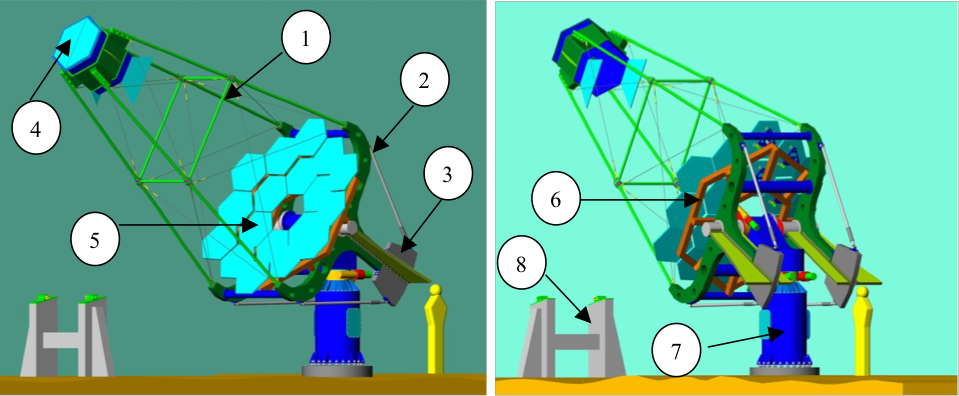 Figure 2.1: 1M-SST telescope sub-systems.The main dimensions of the telescope structure are shown in Fig. 2.2. The design has been optimized in such a way that  the telescope structure can be divided into smaller units that  fit  the standard size of atop-loading container of standard size (2.3 m × 2.6 m × 12 m in order to cut transportation costs. When thetelescope is in its parking position, the distance between the camera and the ground is 1 m.  This ensureseasy and quick access to the camera for maintenance. The camera is locked in the dock station (8) in fig 2.1 and the locking system enables an axial displacement of the camera.The total weight of the current design is about 9 tons. The weight of the telescope sub-systems is depicted in Table 1.2.3    Mirror DishThe layout of 18 mirror tiles on the dish is shown in Fig. 2.3 (with  the empty space in the center due to obscuration by the camera). The 1M-SST sub-consortium has decided to use hexagonal  facets of size 0.78 m flat-to-flat  that make up the reflecting dish of about 4 m diameter (with space between the tiles of 2 cm). Both the number and size of the facets are chosen to satisfy the requirement on the PSF (B-SST-0130 in [20] as will be discussed in Sec. 2.4.1). The radius of curvature of a single mirror is 11.2 m and the thickness of a glass mirror tile is about 2 cm. The maximum weight of the single mirror is assumed to be 25 kg for glass mirrors, similar to those used by H.E.S.S.. Other technical solutions for the mirror  tiles  are under evaluation (see sec. 2.4.3),  and for these cases the weight can go as low as 6-7 kgs. In Tab. 2 are summarized the requirements that are satisfied by the main general characteristics of the telescope.14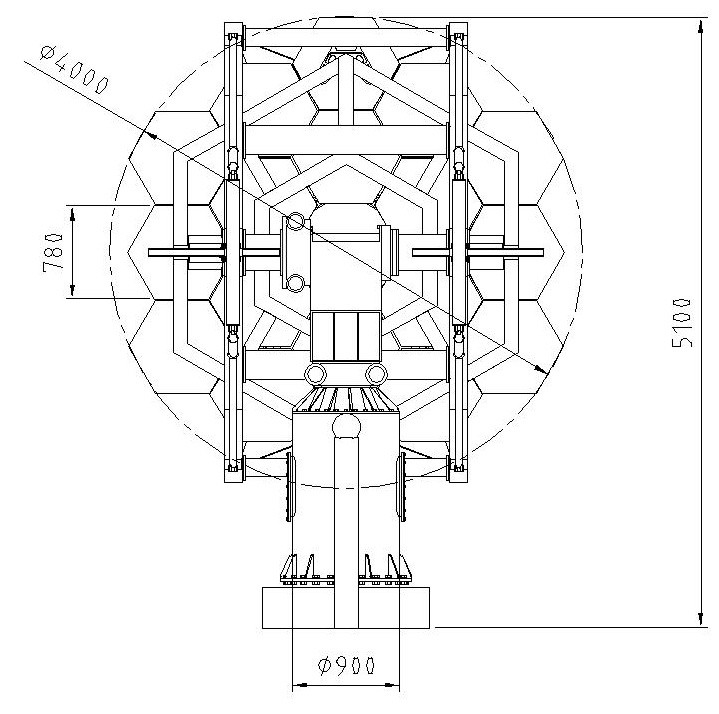 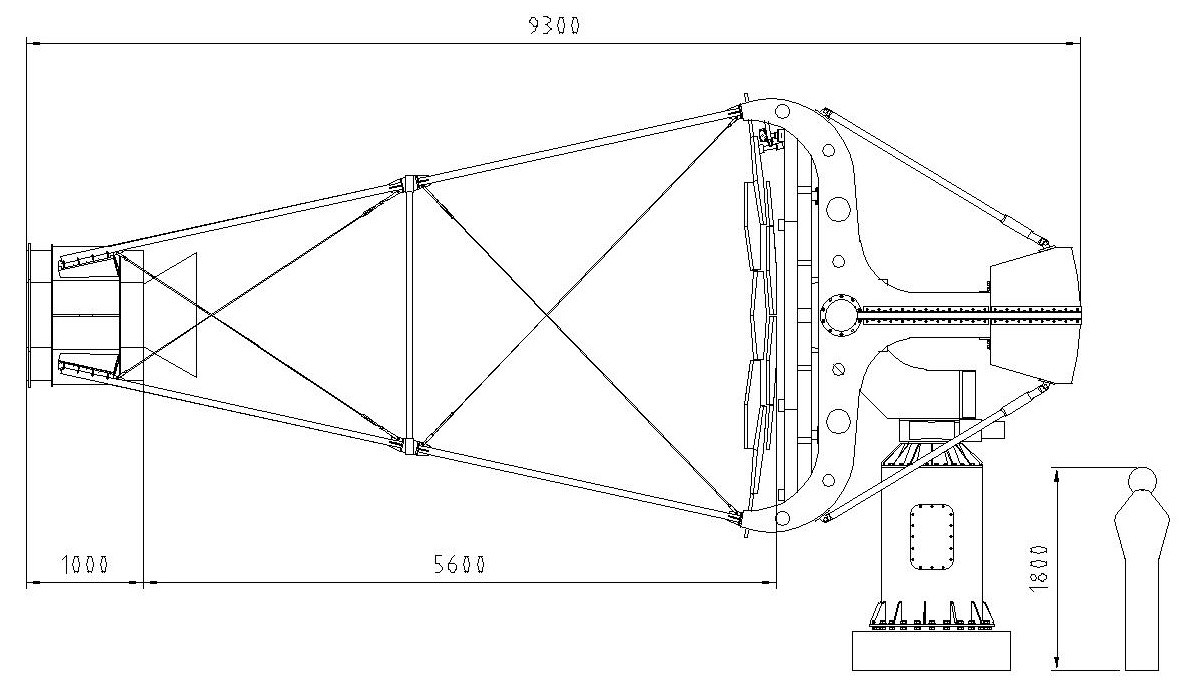 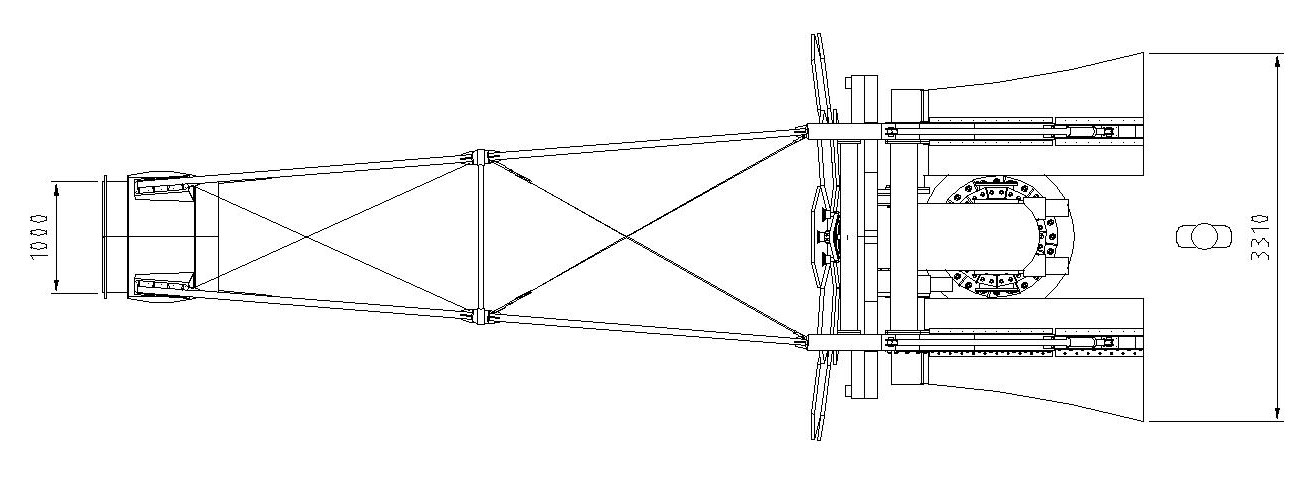 Figure 2.2: Main dimensions of the 1M-SST telescope structure (side, rear, and top view).Table 1: Weight of 1M-SST subsystems.15Thicker profiles with two points of connection (red)One mirror fixture18    holes    to    fix mirror fixturesThicker profiles with two points of connection (red)Figure 2.3: Design of the dish with mirrors(left);  the dish connected (middle) to the dish support structure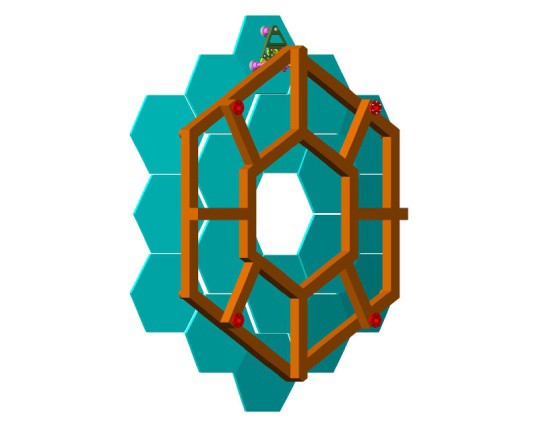 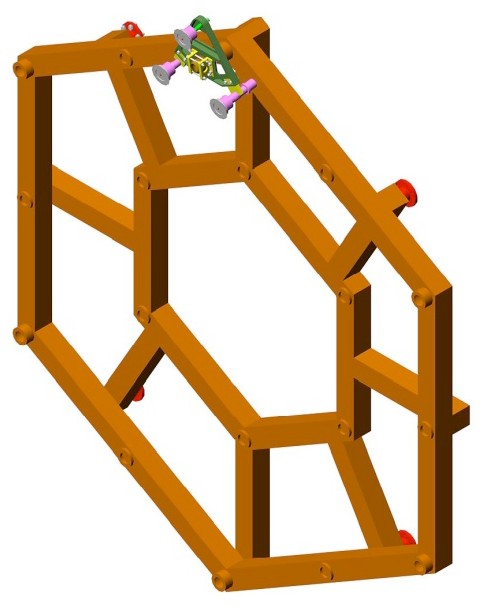 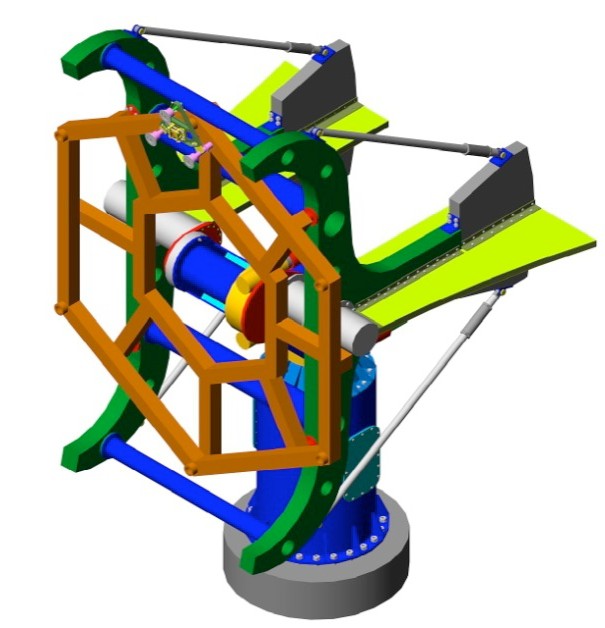 (right).The SST should satisfy CTA requirements summarized in Tab. 2.The dish, Fig. 2.3, is built  of square steel profiles of 0.12 m × 0.12 m with wall thickness of 4 mm, except for the thicker profiles of 6 mm used in areas where the dish is connected to the dish support structure. The dish is a welded structure connected to the dish support structure at four points.  The required spherical shape of the dish is obtained with two hexagonal welded sections. Each hexagonal section is welded to eightstraight star-forming profiles. The design  uses as many as possible identical components to reduce the cost of manufacturing. There are 18 holes in the dish enabling the mounting of the mirror fixtures.Mirror fixtures The use of the mirror fixtures enables regulation of the mirror facet position with respect to the camera. The relative orientation of the mirror facets has to be stable at the arcminute level. The design of the fixtures allows for a simple and easy mounting/removel from the dish.  Each fixture consists of the following main components, Fig. 2.4-left:• triangular frame (1) with 3 fixing points (2) made of aluminum,• threaded rod (3) with a sphere at one end and a threaded flange at the other end made of steel.Eighteen threaded flanges are bolted to the dish in the defined positions (holes) (see Fig 2.4)-right.  The threaded rod with  the sphere at its end enables the pre-adjustment  of a mirror  position in the direction1 without shadowing;2 for Al+SiO2  coating;3 for Al+SiO2 +HfO2  coating;4 for H.E.S.S. coating;5 geometrical factor.16Table 2: Telescope Optical properties: CTA requirements and 1M-SST parameters.1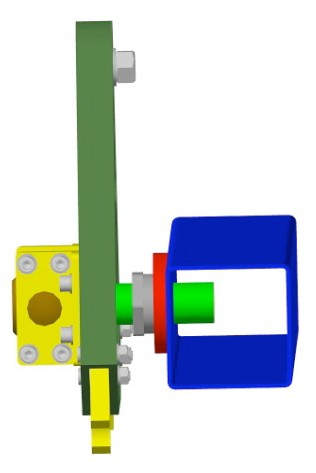 Flange of threaded rod (red)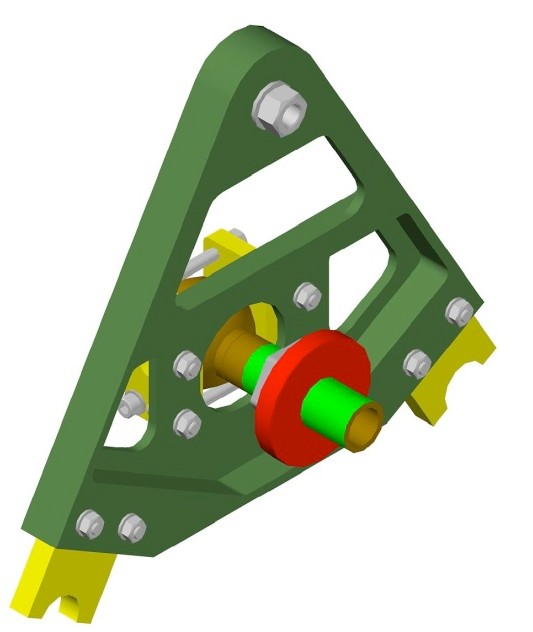 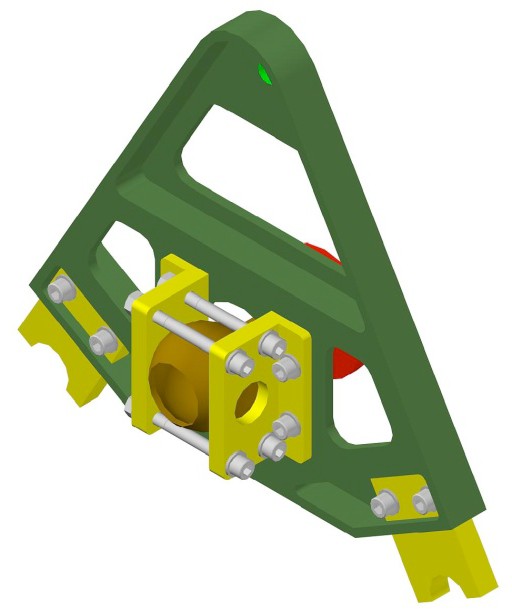 Dish profile3	2	HingeFigure 2.4: Left: Mirror  fixture.  Right: Mirror  fixture bolted to dish.17perpendicular to the surface of the dish tubes.  The sphere of the threaded rod is tightened in the central fixing point of the triangular frame to create a hinge that allows for additional degrees of freedom during the pre-adjustment of the mirror position.The mirror  fixture houses three interfaces providing 3-point support of the mirror  facets and enables the final adjustment  of the mirror  orientation with  respect to the camera plane (see Fig. 2.5) (on the left). One interface is a so-called fixed point of the mirror (1), while two other actuators or AMCs (2) allow for movement in one or two directions. Each mirror is fixed to the interfaces via steel pads (3) glued on its rear surface. The pads are uniformly distributed on a circle having its center in the center of the mirror.  The final orientation of the mirrors with respect to the camera is realized by means of the AMCs. The orientation of each mirror can also be later modified during observations using the actuators, if necessary.Mast and dish support structureThe design of the mast guarantees a proper setup of the camera with respect to the reflecting mirror surface at the focal distance of 5.6 m. The main components of the mast, Fig. 2.5 (on the right), are eight circular steel tubes (1) OD=  0.06 m and 5 mm thick,  bolted together into four longer beams (2) to provide the required focal length. At one end, the four tubes are connected with the camera interface (3) that is made of aluminium sheet. At the second end, the tubes are bolted to the dish support structure (4). This solution practically disconnects deformations of the mast from the deformations of the dish.3	456	1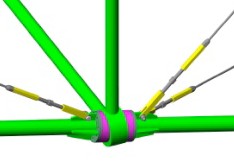 8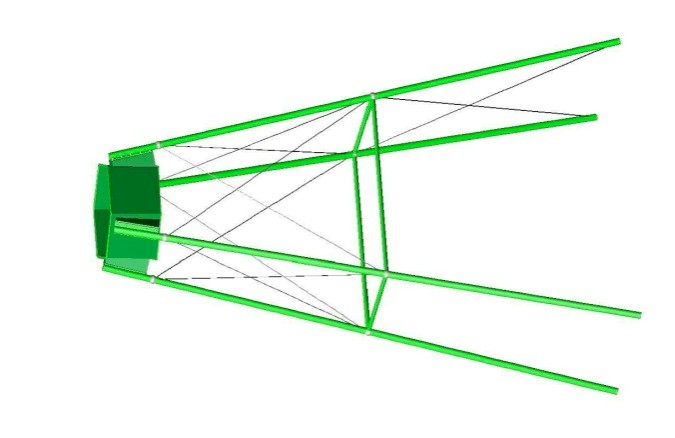 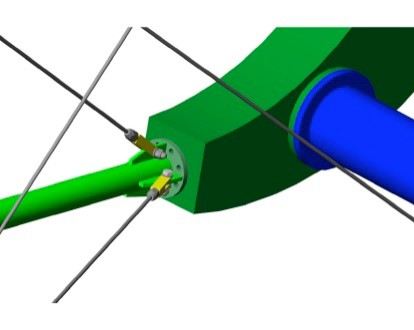 72Figure 2.5: Details of Mast Design.There is a rectangular frame (5) in the plane at half roughly the mast height. The frame is made of circular steel tubes of diameter OD=0.05m and thickness 4 mm. It bonds the long tubes roughly in the middle of their length, increasing the stiffness of the mast. There are also sixteen steel rods (6) of 8 mm diameter that are fixed to the long tubes.  The rods are pre-stressed with a force of 500 N by means of turnbuckles (7) and increase significantly the rigidity  of the mast structure. The design requires eight interfaces (8) between the rectangular frame and the circular tubes to ensure the proper geometry of the mast.  The geometry of the interfaces is identical but requires CNC machining. Such interfaces are not needed at the points at18which the circular tubes are bolted to the dish support structure.  The dish support structure is shown in Fig. 2.3-right.  The structure is welded out of various components. Two Y-shaped fork pieces (1) are box (hollow) structures welded out of steel sheets and tubes.The Y-shaped fork pieces are spaced by four steel tubes (2). As mentioned above, the long tubes of the mast are bolted to the four ends of the forks. Counter-weights (3) made of cast-iron are fixed at two remaining ends. Four struts (4) and steel sheets (wings) (5) provide the necessary stiffness of the structure, the latter also improve the resistance to wind.  There are also two circular tubes with pads (6) incorporated in the forks. The pads represent the interfaces to which the elevation drive system components (slew drive and the ball bearing mounted on the sides of the head of the telescope support) are bolted.Telescope supportThe 1M-SST telescope support comprises two main components: the tower (1) and the head (2), Fig. 6(a). The elements of the azimuth drive system (3) are incorporated into the tower and those of the elevation drive system (4) into the head. The tower (1) is bolted to a concrete-reinforced foundation (2) specially prepared (see Fig. 6(b)). The diameter of the part of the foundation that is above ground level is 1.4 m and its height is 0.4 m. The part below ground level is assumed to have a hexagonal shape of size about 2 m and depth of1.2 m. There is a steel anchor grid structure with two reinforcement rings (3) made in industry inside the foundation, enabling an easy and precise mounting/removal of the support from the foundation. The slew drive (4) realizing the azimuth rotation of the telescope is fixed to the conical part of the tower (the tower cap). Inside the tower, there is a radial ball bearing (5) connected to the azimuth slew drive with the tube that stabilizes the whole structure.  The housing of the azimuth ball bearing (6) is built  into the tower. It can be accessed via two openings (7) for installation and maintenance.           1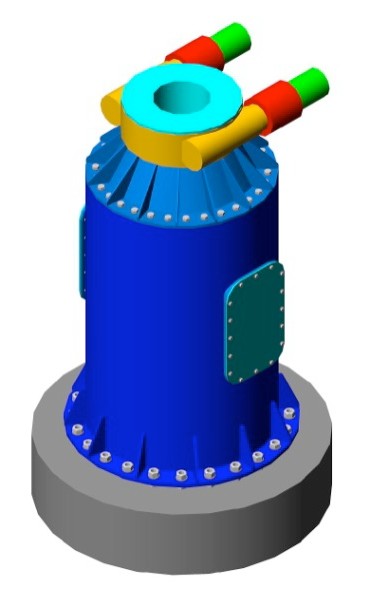 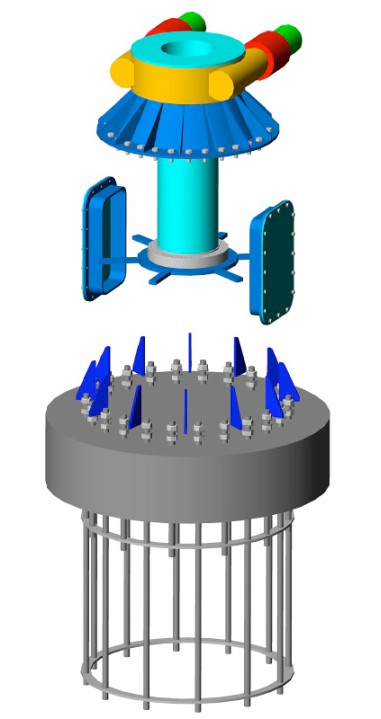 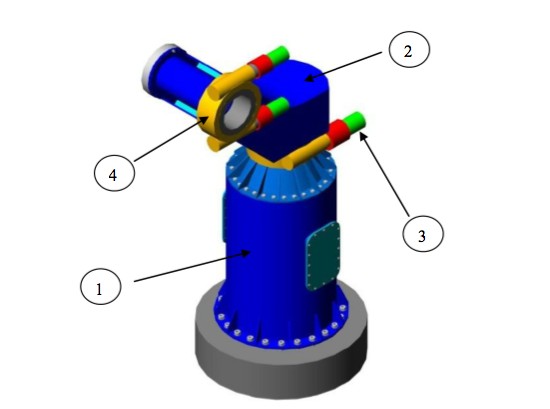 (a)4        	57632(b)34 	12 	5(c)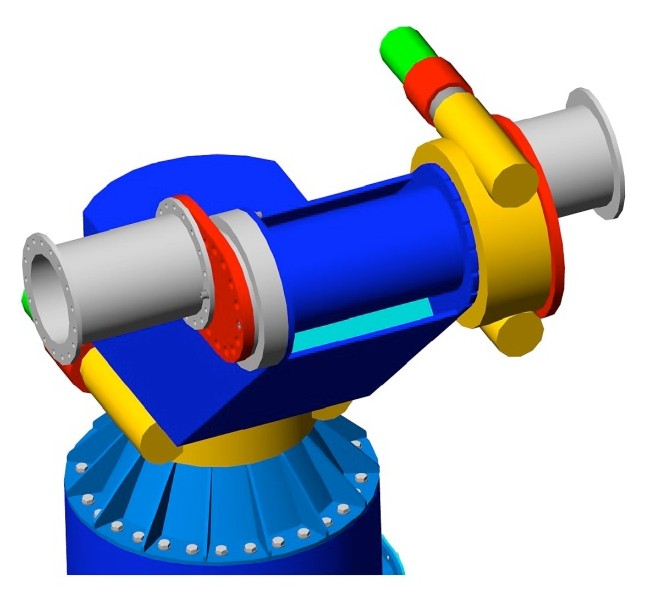 Figure 2.6: Design of the telescope support (a), tower and foundation (b), and its Head (c).The head (1) is rotated by the azimuth slew drive (2), Fig. 6(b). The elevation drive system, including the slew drive (3) and the ball bearing (4), are bolted to the pads (red) of the circular tubes (5) incorporated in the forks of the dish support structure. The slew drives and the bearings of both the azimuth and elevation drive systems are identical.192.4    Telescope Optical LayoutThe telescope optical and focal plane requirements are described in [20] and we reported in Sec. 2.3 the1M-SST parameters that  satisfy these requirements. Here we discuss the mirror  system composed of 18 hexagonal facets, of size 78 cm flat-to-flat (the central one will not be installed due to the obscuration of the camera). Both the number and size of the facets are chosen to satisfy the PSF requirement (B-SST-0130 in [20]).2.4.1    Optical  point spread functionThe point spread function represents the intrinsic limit  of optical quality of the imaging capability of the telescope. The optical point spread function (PSF), usually denoted by D80%  or Θ80 is defined as the angular diameter of a circle in the focal plane of the telescope containing 80 % of the photons intercepting the focal plane. The center of the circle is chosen to be the center of gravity of the resulting photon distribution.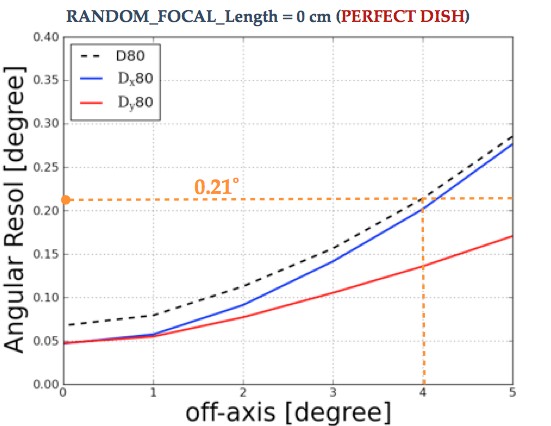 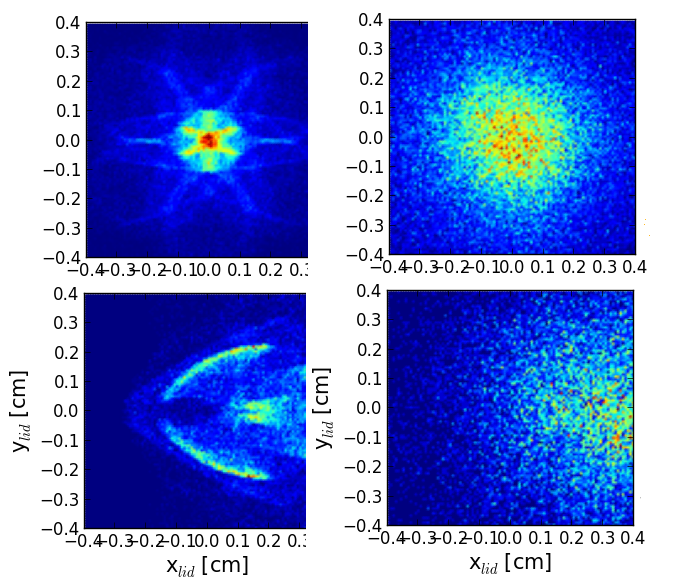 Figure 2.7: Left:  Photon Distribution  vs off-axis position in case of perfectly aligned mirror (left column) and with misalignment a la H.E.S.S. (right column) for 0◦  and 4◦  off-axis. Right:  Telescope optical point spread function for perfect mirror alignment vs (left) off-axis angle (the projection x and y of D80%  and the sum in quadrature).Given the fact that the spot profile at the focal plane is not a double-Gaussian (see Fig. 2.7)(left), we define the D80%  by starting from the centre of gravity of the photon distribution,  and integrate the signal in larger and larger circles until 80% of the total emission is reached. Hence, D80%  is the diameter of the region of the plane of the camera containing 80% of the photons. Fig. 2.7(right) shows the angular resolution (the projection x and y of D80%   and the sum in quadrature) for a perfect mirror  with  no misalignments and perfect Davies-Cotton design obtained with sim telarray, the ray tracing simulation used in CTA [14].20Through this simulation, we selected the 78 cm facet size satisfying the requirement: The telescope must focus light  over 80% of the required camera FoV with  Θ80  < 0.25◦   (cfr.   B-SST-0130 in [20]).  For the camera field of view of 9◦  the PSF needs to be determined for the light rays coming from a source locatedat √0.8 4.5◦  "' 4◦  off-axis (the sqrt is because of the 80% requirement on the FoV area above). The  PSFfor that  angle is 0.21◦ . The effect of a wrong focal length by 5 cm for all facets is an about 7% increaseof the PSF and a 10% effect is expected for misalignments of facets, implemented in sim telarray as HESSmisalignments.2.4.2    Optical  time  spreadDepending on the incident angle, the arrival time of the Cherenkov wave front on the SST array can be spread over a few nanoseconds. It is then fundamental  that  the telescope must focus light (over 80 % of the required camera field of view)  with  an rms optical time  spread of < 1.5 ns.(B-SST-0140).The results of the simulations presented in subsection 2.4.1 have been used to determine the distribution  of the photon arrival time to the focal plane. The results for different off-axis angles are presented in Figure 2.8 (left).For  the 80 % of the camera field of view of 9◦  – within  4◦  off-axis – the worst time  spread is0.244 ns for on-axis rays.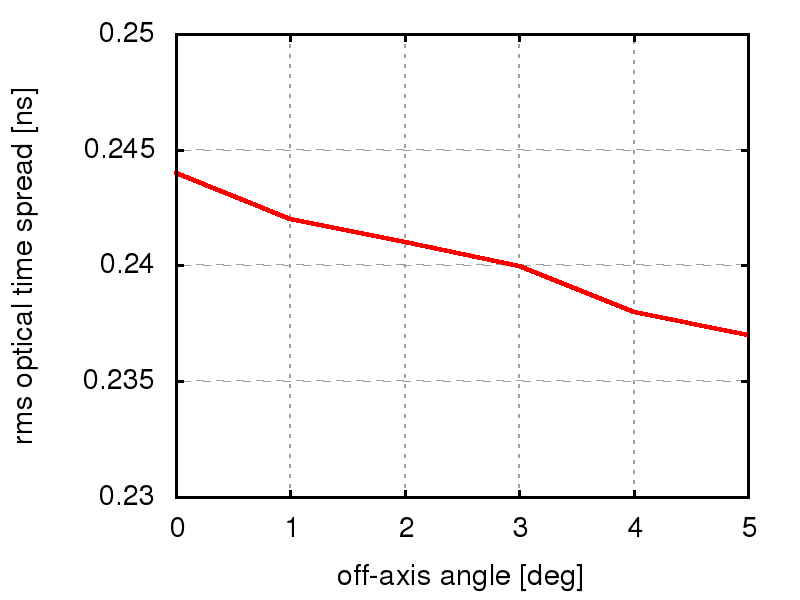 Figure 2.8: RMS of the telescope optical time spread as a function of off-axis angle.2.4.3    The  Mirror technologyDefinitions  and terminology  concerning facetsThe terminology and definitions are provided below and refer to the mirror facet structure shown in the oval insert in Fig. 2.9(right), taken from reference [11]:21• Substrate:  The substrate is the chassis of the facet, its structural component.• Intermediate layer:  The optional layer between the reflective layer and the substrate. It does notcarry loads, but it is intended to improve the quality of the surface of the substrate.• Reflective  layer:  Typically,  substrates are not reflective by themselves (except some cases like the all-aluminum mirrors). For these, a reflective layer is added.• Passivation layer:  Typically, the reflective layer can be passivated by protective layers.• Rear pads: All facets need to be supported and connected to the telescope structure possibly throughactuators.  On the rear of the substrate three supporting pads should be designed  by the mirrordevelopers.The mirror design proposed aims at addressing the SST requirements but also the CTA Mirror requirements as specified  in the Mirror  Specification Document [11].There are different technologies considered for the SST telescope mirror facets: glass mirrors, SMC composite mirrors and honeycomb mirrors.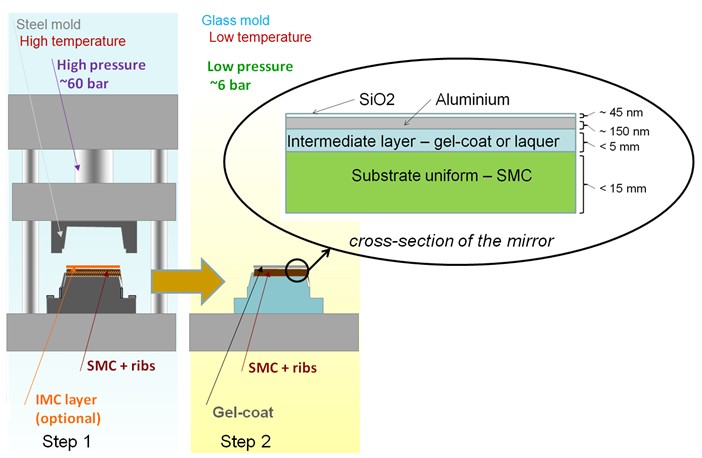 Figure 2.9: Forming of composite mirrors - SMC technology with steel mould (step 1 - left) and application of an intermediate layer (step 2 - right) with indicated cross-subsection of layers (in the ellipse). The structure of the mirror facet is shown in the oval insert.All of them are applicable for the SST short focal length. The current baseline solution is glass mirrors, since this technology is well proven in the frame of previous projects (eg. H.E.S.S.). The mechanical interface drawing is provided on Fig. 2.10. The glass is at the moment the technology that can be used, but also the composite mirror technique is under evaluation. A detailed list of the mirror’s specification and verification22procedure to assess  the mirror  quality  have been defined and sent  to 4 potential providers:  Galaktika, EuroComposite, Olomuc, Flabegg and SRC PAS.Below the technology for all considered solutions is described in details.• Glass Mirrors: The pros of the glass mirror technology are that it is well knows and that glass (with proper coatings) may achieve 95% reflectivity.  The con is that the technology is very time consuming, so the mass production schedule should be considered very carefully according to the manufacturer’s capacity. The Galactika company has just provided an offer for a glass mirror which meet most of therequirements.• Sheet Moulding  Compound  (SMC) composite Mirrors: Currently, in the SRC PAS institute, the SMC composite mirror technique is being developed; this technique has two major features: the structure is composed of one isotropic, thermally conductive material; there is no glass in the structure. The substrate of the mirror is formed during a compression of SMC material in a mould on a press.The idea behind SMC material forming is shown in the Fig. 2.9. SMC is a low-cost, widespread and semi-fabricated product used for compression moulding.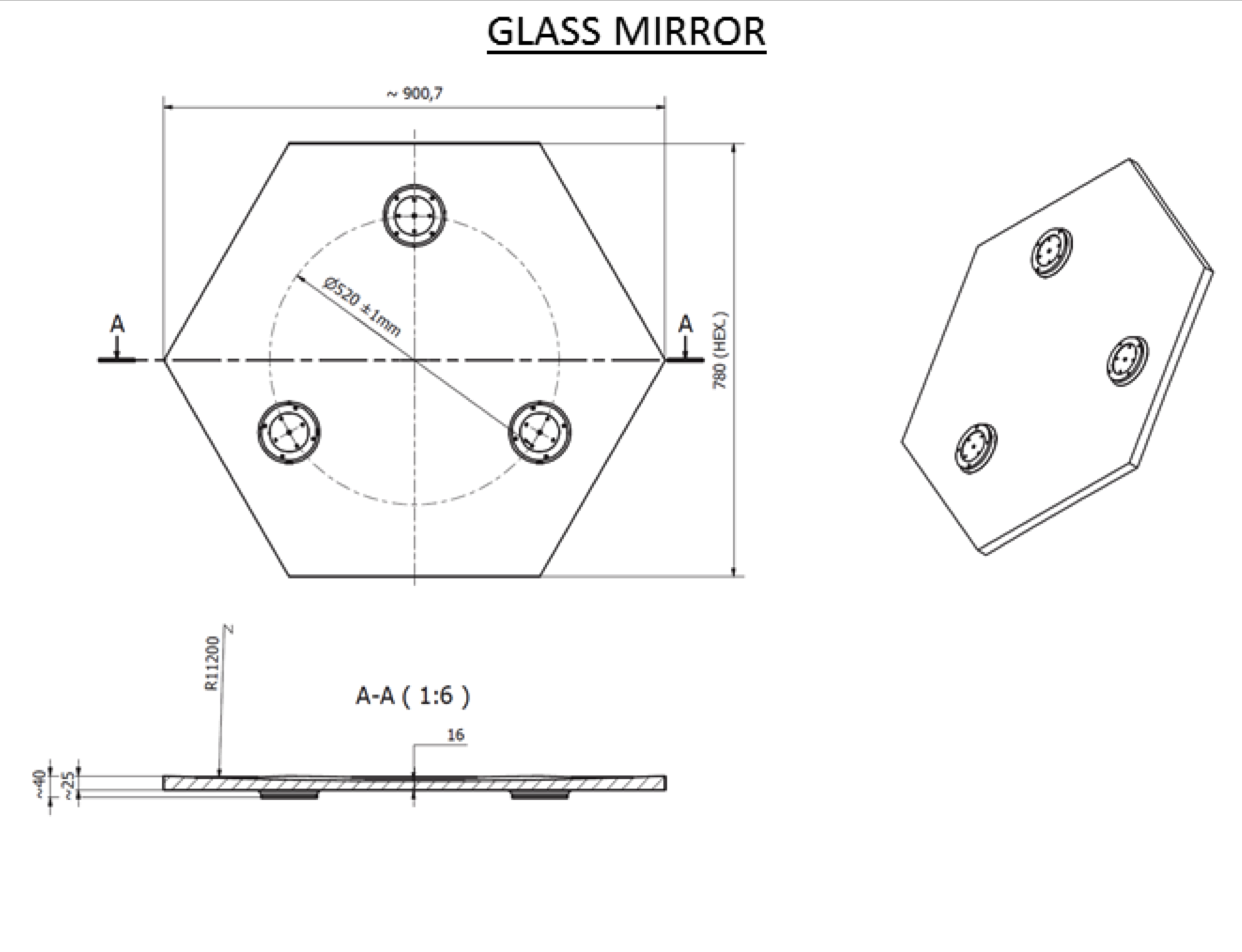 Figure 2.10: The mechanical interface drawing for glass (left)  and SMC composite (right)mirror facet for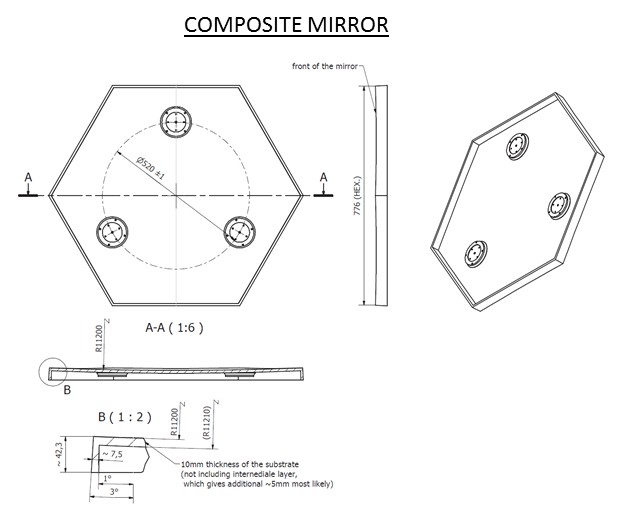 SST telescopeThe idea is to form mirrors for CTA telescopes during such a SMC compression moulding process.  It is a proven technology in the automotive industry and some of its many advantages include:  possible one-step process to obtain the structure, quick forming process which takes only 3 min and possibility to obtain 0 % shrinkage.The top surface of the composite mirror does not require polishing, as its smooth surface is obtained through high gloss mould. Therefore, the most difficult task in this technology is to get an optical surface directly on the SMC composite. Preliminarily, it was intended to achieve a proper surface quality directly from the steel23mould during compression forming (by using an IMC In-Mold Counting process) but due to the insufficient (from the optical properties point of view) accuracy of the SMC composite surface micro-geometry, it was necessary to use an additional, intermediate layer to smooth out the SMC surface. This layer has to meet CTA requirements but also to allow the coating of the surface with Aluminum, to have a temperature stabilityfrom -20◦ C to 40◦ C and stability in high vacuum (about 5 × 10−5  mbar) during aluminum sputtering,as wellas mechanical,  atmospheric  and UV resistance.Three types of technology for the intermediate layer were tested:• Thin (a few µm) layers, designed to smooth out the roughness. The thin film example are lacquers.• Thick (several hundred µm to about a mm) layer, used in order to smooth out the surface roughness,waviness and to reduce the small shape errors. An example of such a thick layer is gelcoat.• A combination of the two above technologies:  thin lacquer film on the gelcoat layer.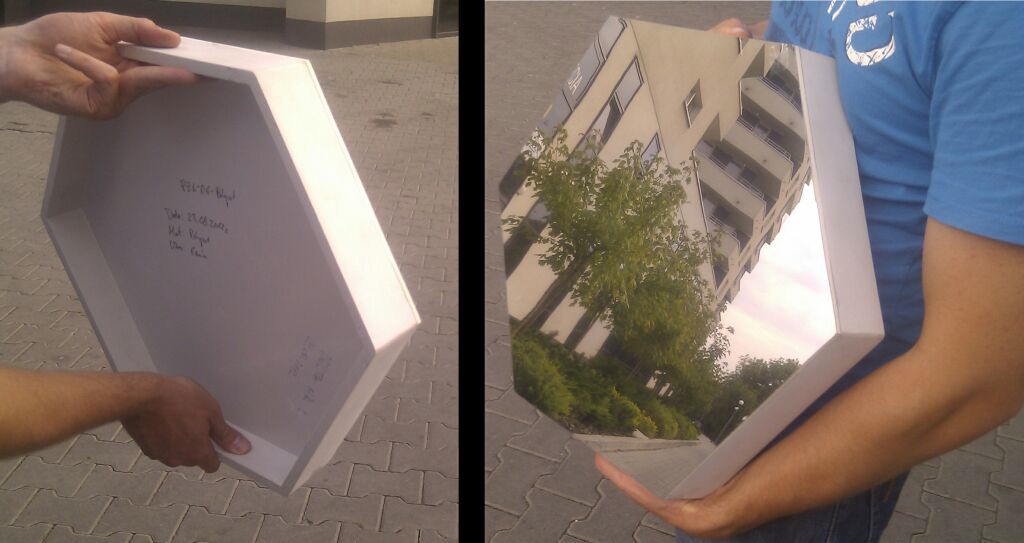 Figure 2.11: The SMC mirror prototype developed by Space Research CentreRecently a scaled version of the SMC mirror  prototype  was developed  (see Fig. 2.11) and it is currently being tested in environmental conditions.Technology description of mirrors  by other companiesMirrors  from Galaktika - the glass technology is well known from the H.E.S.S experience.  The company seems to be able to deliver mirrors which will meet CTA  mirrors requirements. The timeline of the mass production should be carefully defined with the company since glass mirror technology is time consuming. Olomouc and Flabeg use a technology very similar to Galaktika’s.Mirrors  from Euro-Composites - the company collaborates with the WP-MIR team on the LST honeycomb mirror structure. The technology seems to meet the CTA mirror requirements in the case of the LST mirrors. Hence, the 1M-SST group started to collaborate to adapt this technology to the SSTs. The main difference between SST and LST facets is the radius of curvature and the size of the panel. The bending of the glass is critical for this technology.Mirrors  from Weule - The company offer three different technologies: 1) to use the special glass blocks made by Schott and grind and polish the mirror  out of these. The general shape is plano-concave. 2) to use laminated float glass of appropriate thickness. The mirrors will be ground and polished from these. The24general shape is plano-concave. 3) third option is to mould float glasses according  to the radius of curvature. The concave part will  be exactly ground and polished,  the convex backside will  come matt  ground.  The general shape is therefore concave-convex. This would give rise to the lowest weight  design. They have worked very closely with BTE in Elsoff, Germany for many years, who make the coating for mirrors of 2 mm thickness which are going to be laminated to form composite mirrors.  They have also coated the mirrors for the H.E.S.S. telescopes. Their intention is to cooperate with BTE for the CTA SST-DC mirrors which means that Weule would manufacture the mirror substrates and BTE will produce the appropriate coating. As we want to deliver appropriate quality for our telescopes, BTE is certainly the partner of choice.2.4.4    Active  Mirror controlThe Active Mirror Control (AMC) is a set of mechanical and electronics units to control the position of each mirror in the CTA telescope. The fig. 2.12 presents concept of the AMC set.The parts of AMC are:• Fix-point (1).• Actuators (5).• Electronic driver (3).• Mechanical interface (triangle) (4).• Mounting sphere with telescope fixation (6).Actuators are the main part of the AMC, whose main function is to keep the mirrors in the desired position. The mirror  should be mounted in three points in an iso-static way.  The mounting points should have an adequate number of degrees of freedom. Actuators should provide precision movement  during mirror alignment and adequate stiffness during telescope observations.In the AMC for one miroor panel there are two types of actuators with different mounting joints (4 DoF and5 DoF). The stepper motor is connected with the screw lead unit through an Oldham clutch. The position of the actuator is controlled by a magnetic encoder which consists of a magnetic strip and integrated Hall sensor.The mounting joint is located at the end of the linear movement unit of the actuator.  The main parts of the mounting joint are as follows: ball transfer unit, element connected to the ball (depends on the type of actuator: plane or prism) and springs. The ball transfer unit can withstand axis loads up to 1200 N. The springs are designed to resist double the maximum force caused by wind.2.4.5    The  Mirror alignment systemThe idea of the telescope’s automatic alignment  process is to position the mirror’s focus on the detector using optical feedback.25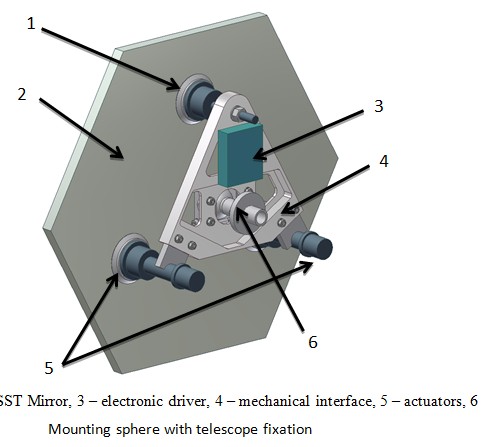 Figure 2.12: AMC Mirror  set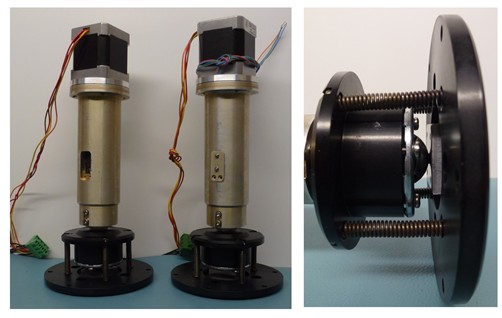 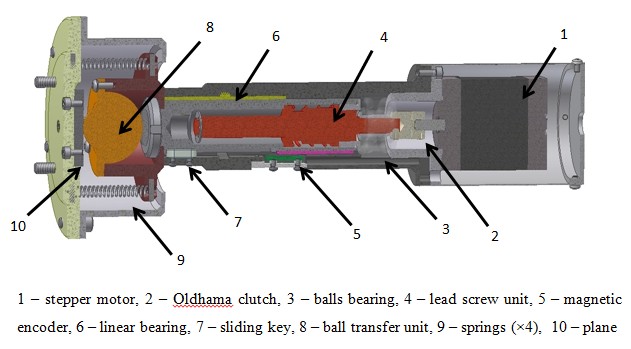 Figure 2.13: (a): Actuator with 2 translational DoF; (b):  and picture of Actuators prototype (on the left), mounting joint (on the right)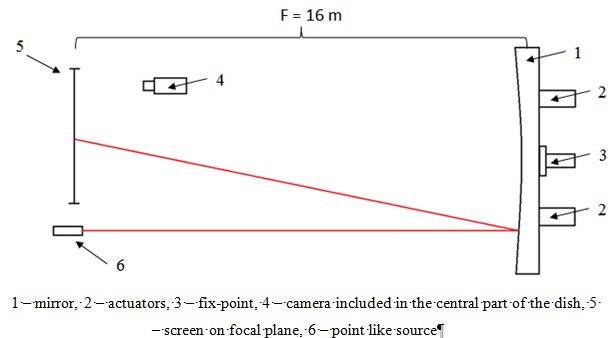 Figure 2.14: Sketch of alignment system test set-up26The mirror  focuses the light from a distant source at its focal plane, creating a spot on the screen. The coordinates of the position of the spot p = [x, y]T  are related to the actuators’ positions by one-to-one mapf : Dq  → Dp , q = f (p), (1)where Dq  ⊂ R2 , Dp  ⊂ R2  are the ranges of the actuator and spot positions, respectively. It can be demon- strated that  the mapping is approximately linear in the operation range of the actuators, therefore the Jacobian matrix J = δf (q)  is constant.The actuators’ control system allows for operation in a sequence of displacements defined as differences of positions in discrete time n , i.e. ∆pn  = pn − pn−1 . Hence, the displacement of the spot is related to thesedisplacements by ∆pn  = J ∆qn , (2). Once the reference position of the spot pref  and the position toleranceE are defined, then the alignment control can be obtained as the sequence of desired actuator displacements∆qn  = kJ −1 (pn1 − pref), (3) iterated from position p0until the spot reaches the desired position p0with thespecified tolerance, i.e. |pi − Pref | � E.  The constant k is the control gain which allows for the adjustment ofthe strength of the control from gentle (k ≈ 0) to aggressive (k ≈ 1). In the case of k = 1, the control targetis achieved in one step.  The main difficulty in adjusting the parameters in (3) is the necessity of computationof the Jacobian matrix, which needs the precise measurement of the geometric properties of the system, for each mirror separately.2.4.6 	Verification plan for the Mirror Actuators  and Alignment systemFinal qualification and acceptance of the mirror facets, actuators and alignment system will be done according to CTA standards and will be divided into the following stages:• Verification of the documentation provided by subsystems supplier.• Verification of the subsystem quality in laboratory conditions.• Verification of the subsystem performance in on-site conditions.Stage 1 This stage is an ongoing activity  in the 1M-SST consortium. A dedicated document with require- ments definition has been delivered to all suppliers interested in delivering subsystems for the 1M-SST. The suppliers were asked to prepare the preliminary technical description of the subsystems and based on that we started to prepare a compliance matrix in which the technical data of all subsystems are compared with requirements. In these documents, the status (assumed, designed, tested) of the tech- nical parameters is provided.  These matrices are the basis for the preparation of interface control documents, RAMS documents and manuals.Stage 2 All subsystems will be verified by tests on test-bed systems available in the SRC. Currently there two test-bed systems available, a 2-f setup and 1-f setup. The 2-f setup allows for the measurement of the Point Spread Function (PSF) shape and dimensions, radius of curvature and reflectance of the mirror  into the focal spot.  A point-like light source is placed at the distance which is equal to the mirror radius of curvature.  The detector is placed at the same distance to register the image (spot) obtained after laser beam reflection from the examined mirror.  The system is presented in fig. 2.15. If required, the detailed analysis of the 1-f system available in SRC will be used.27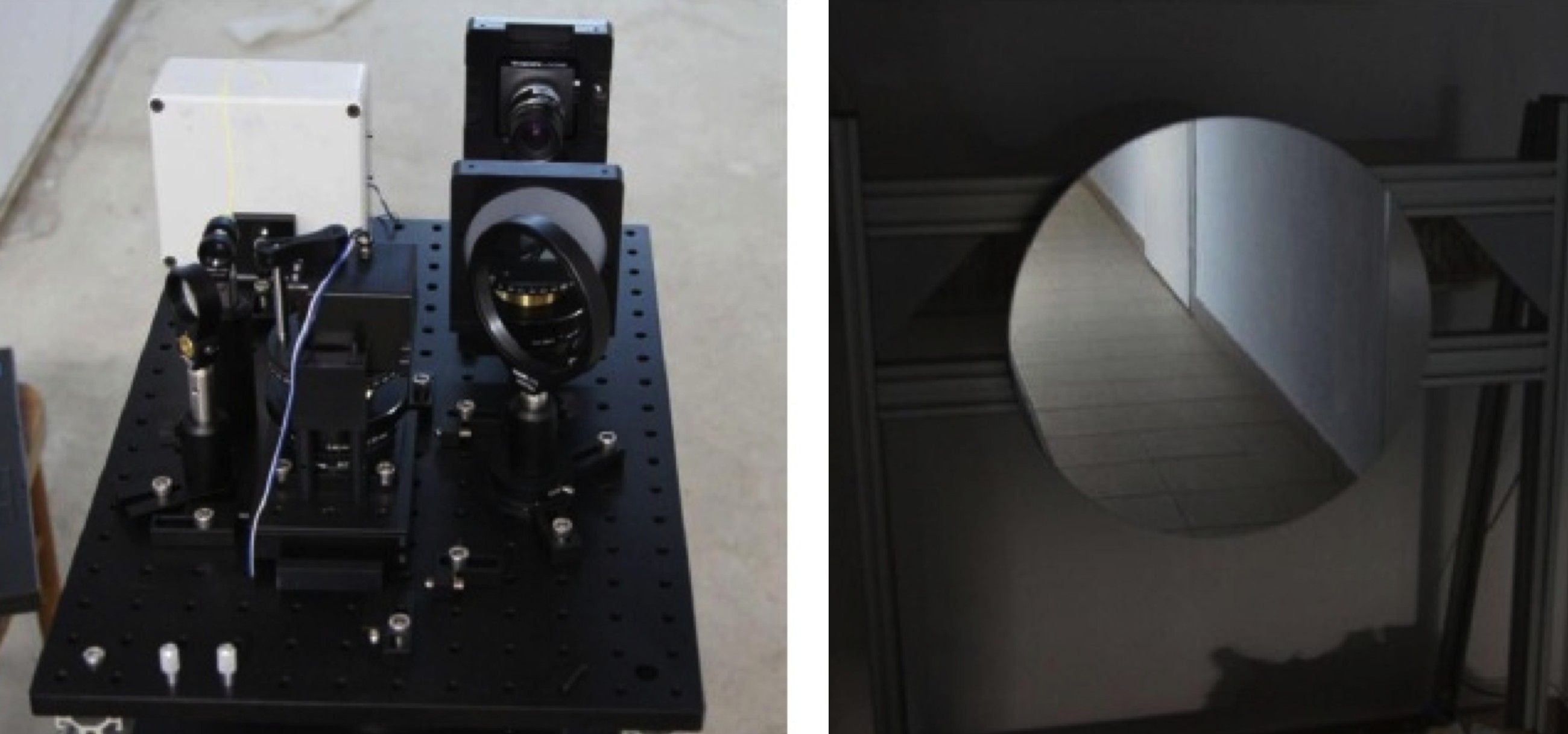 Figure 2.15: 2-f system implemented in the SRC. Measurement unit and mirror stand (with  HESS mirror mounted).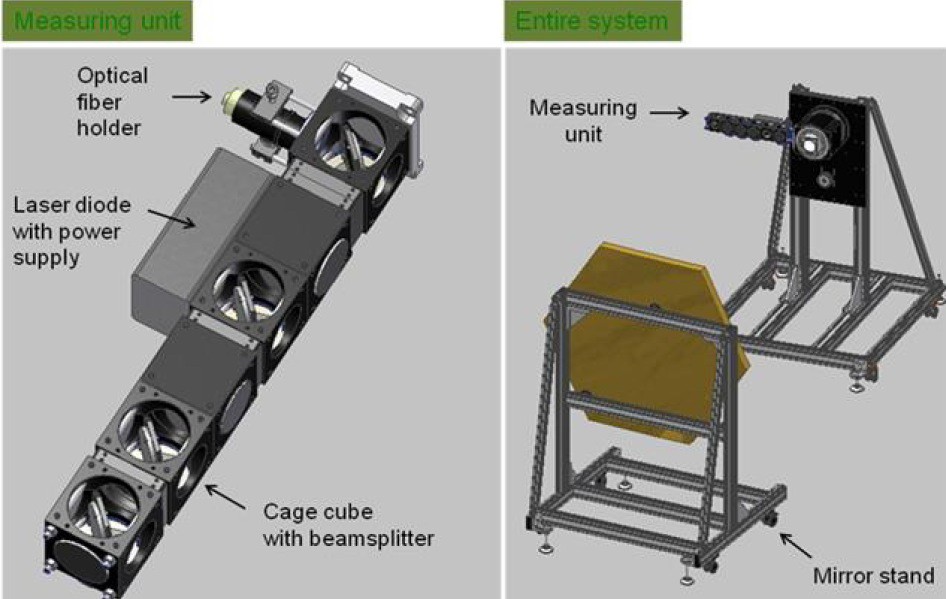 Figure 2.16: 1-f system.28This system allows to measure the PSF shape and dimensions and also local deformation of the mirror. Parallel light sources are located on the rotating arm in the focal plane of the tested mirror.  Every laser diode beam is collimated and after reflection from the mirror it is focused on the focusing screen and registered by the CCD camera which is located on the optical axis.During arm rotation, different parts of the mirror are illuminated and local surface deformation can be measured.  The system is presented in fig. 2.16.In addition it is possible to take advantage of the tests set-up’s available in the different institutiona working in the WP-MIR  group.Stage 3 In this stage the mirror facets, actuators and alignment system will be tested on prototypes which are currently under development by the SST DC consortium.  It is planned to perform the tests in June 2014.2.4.7 	Cost, Milestones, TimelineTable 3: Mirror  brut cost (in e) and production rate (in weeks) for prototype and mass production292.5 	Verification of performance requirementsThe following simulation studies aim to demonstrate that the requirements in [20] are fulfilled by the single mirror telescope and by an array of such telescopes, also called the SST sub-system.For the evaluation of the performance, the simulation needs to model some of the system components and their response. Most important for these studies are:• The Winston Cone transmission  efficiency as a function of the off-axis angle as shown in Fig. 2.17-left.• The Photon Detection Efficiency (PDE) as a function of the incident light wavelength (Fig. 2.17-right).• The Mirror reflectance  as a function of incident light wavelength. In Fig. 18(a), the reflectance is shown for the different types of coating which can be applied to the mirror and which are under evaluation.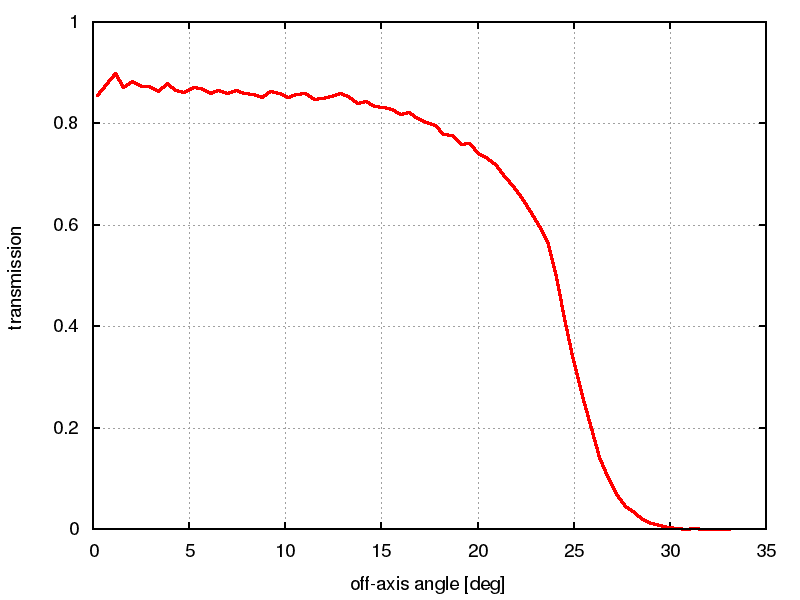 (a)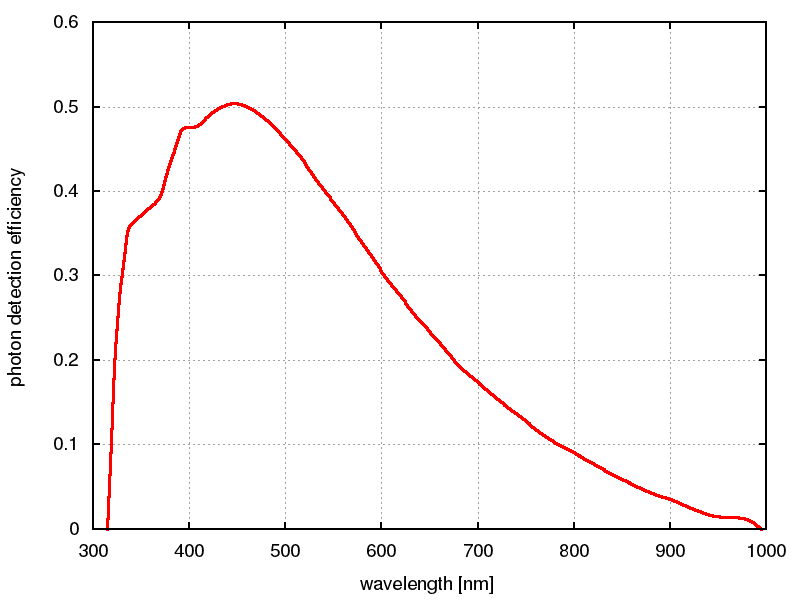 Figure 2.17: Left: Winston cone transmission  as a function of off-axis angle.; Right: The Hamamatsu S10985-050C PDE is used in the simulation (including after pulses and cross-talk  as required by sim telarray), which is similar to first measurements of the PDE of the hexagonal Hamamatsu G-APD.• Site geographyAll simulations presented in this section have been performed for an altitude of the site of 2000 m whichlies in the altitude range of 1500 - 3800 m defined in the requirements (cfr. A-ENV-0130 in [20]). The performance for other altitudes within the required specification hasn’t yet been determined.• Night Sky BackgroundThe NSB level for the telescope has been calculated according to the formula:RNSB  = FNSB  × Aeff  × d × Mref  × W × QE ,	(1)1  according to the CTA  naming convention, a single telescope is a product,  while the array of telescopes of a particular size represents a sub-system.30FNSB   is the wavelength integrated NSB flux that  can be calculated using the spectra given in Fig- ure 18(b), in the wavelength range 300 − 950 nm.  The value has been calculated to be FNSB  =12.65 × 1012 ph s−1 m−2 sr−1 .Aeff   = 9.4 m2 is the effective collection area of the telescope (see Table 2) including the effects of mirror inclination and shadowing)d is the angular pixel size. For a linear pixel size of 2.323 cm and 5.6 m focal length, d = 1.5 × 10−5 sr.Mref    represents the mirror reflectances, weighted with the NSB spectrum shown in Fig. 18(b), in the wavelength range 300 − 950 nm for the mirror coatings presented in Fig. 18(a). It is found thatMref   = 0.748, 0.645, and 0.089 for Al+SiO2 , Al+SiO2 +HfO2 , and dielectric coatings, respectively.W  is the Winston cone’s transmission efficiency weighted with the NSB spectrum.QE  is the photodetector efficiency weighted with the NSB spectrum For the Hamamatsu S10931-050Pphotodetector and has been calculated to be QE = 0.134 in the wavelength  range 300 − 950 nm.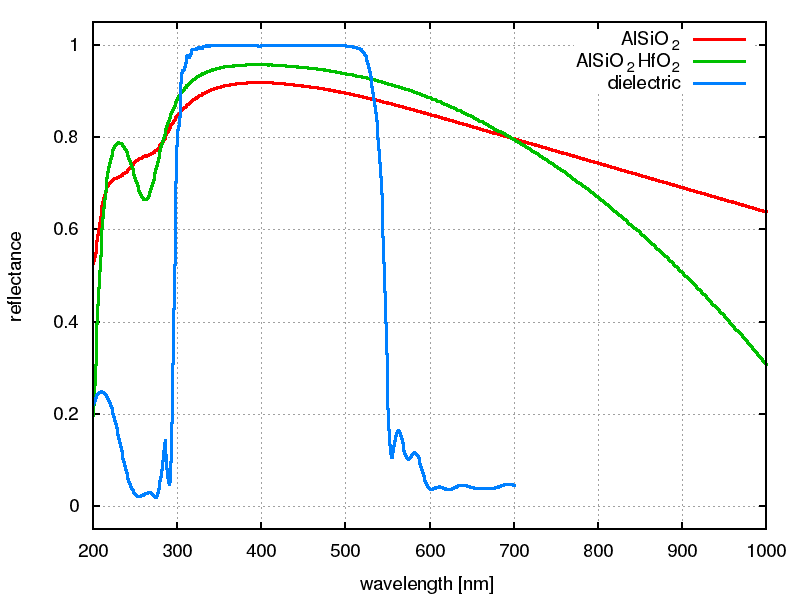 (a) 	(b)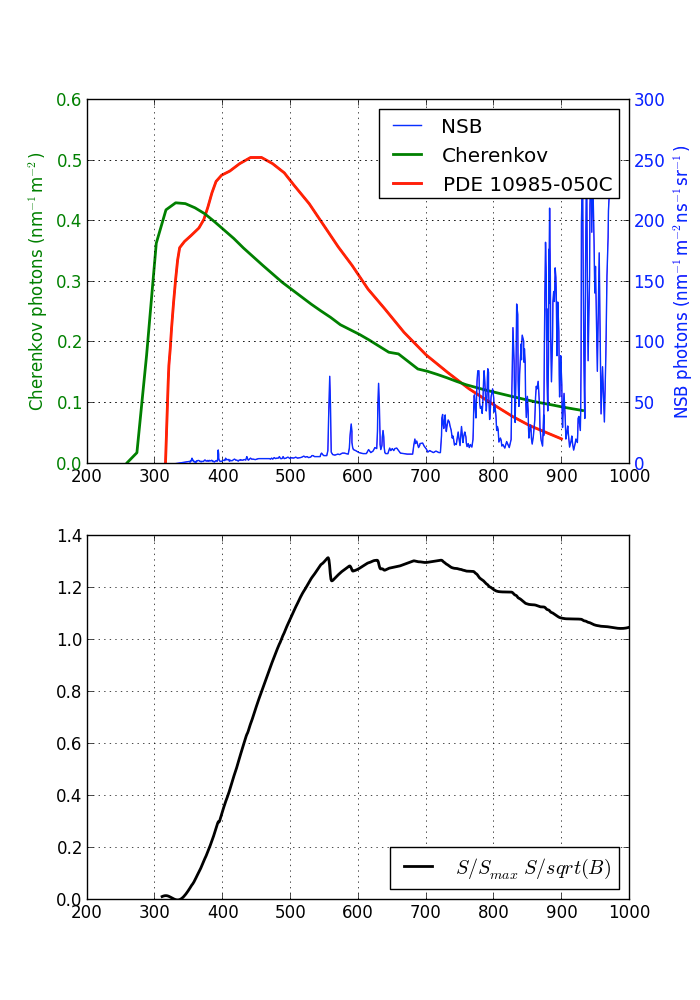 Figure 2.18: (a) Mirror reflectance  as a function of incident light wavelength for various coatings considered for the 1M-SST telescope. Note that  the curves for Al+SiO2  and Al+SiO2 +HfO2  coatings have beenextrapolated in the wavelength range 700 − 1000 nm; (b)  Spectrum of the NSB and of the Cherenkov lightfrom showers on the ground. The Cherenkov light spectrum is shown for showers at 20◦  zenith angles anddetected at 2000 m above  sea level. Also the PDE (arbitrary  scale) is shown. In the bottom panel, the S/Bratio between Cherenkov emission and NSB is shown.Thus, the nominal NSB level for the 1M-SST has been determined to be 110, 95, and 13 MHz for Al+SiO2 , Al+SiO2 +HfO2 , and dielectric coatings, respectively.31The numerical simulations of the telescope performance  have been performed for NSB levels of 121, 242,484, and 968 MHz to allow for comparison with Prod-1 results.2.5.1    Single 1M-SST telescope performanceOptical  efficiency   The  overall  optical  efficiency of the  telescope for signal photons,  εsig ,  is required  to be > 9.3 % (A-PERF-2020). It is defined in eq. 2, where F (λ)  is the nominal Cherenkov spectrum shown in Figure 18(b) and ε is the probability  that a photon of a given wavelength, incident on the primary mirror and parallel with the optical axis, results in the generation of a detectable photoelectron.The optical efficiency for signal photons has been calculated with dedicated software for mirror reflectances  (see Fig. 18(a)).  TheWinston cone characteristic is presented in Fig. 2.17-left, and re- sults in an average optical efficiency of 0.835. No entrance window has yet been taken into account in the calculation. The Hama- ∞εsig  = 0F (λ)ε(λ)dλ,	(2)matsu S10985-050C GAPD has been used as a photodetector inthe simulation (see fig. 2.17). The average and Cherenkov spec- trum weighted PDE in the wavelength range 200 − 1000 nm hasbeen calculated to be 0.30.550 nmF (λ)dλ300 nmThe Hamamatsu  S10985-050C GAPD has been used as a photodetector in the simulation (see fig. 2.17). The average and Cherenkov spectrum weighted PDE in the wavelength range 200 − 1000 nm has been calculatedto be 0.30.The final optical efficiency of the telescope for signal photons has been calculated  to be εsig  = 0.216, 0.225, and 0.185 for Al+SiO2 , Al+SiO2 +HfO2 , and dielectric coatings, respectively.The overall optical efficiency of the system for background photons εbg  is defined similarly to Equation (2), but the F (λ) is the nominal NSB spectrum shown in Figure 18(b).The optical efficiency of the telescope to background light has been calculated to be εbg  = 0.582, 0.573, and0.22 for for Al+SiO2 , Al+SiO2 +HfO2 , and dielectric coatings, respectively. Thus calculated ratios of the signal photons to background light are: εsig /√εbg  = 0.284, 0.297, and 0.395 for Al+SiO2 , Al+SiO2 +HfO2 ,and dielectric coatings, respectively. As specified in the requirement A-PERF-2050, the  overall  optical efficiency of the telescope to background light,  εbg , must be such that  εsig /√εbg  > 0.3.Signal reconstruction    The required value of the systematic error on the absolute intensity  of the Cherenkov  light at the position of each telescope must be < 10 % (A-PERF-2050) and the goal is 5 % (A-PERF-2060).  The systematic error has been derived under the following assumptions:1) Hamamatsu S10985 photodetector; 2) electronics parameters as described in the FlashCam report [12];3) sampling rate: 250 MS/s; 4) electronic noise amplitude (sigma) corresponds to 15% of 1 p.e. signal; 5) thermal noise: 6 MHz; 6) Cherenkov photons arrival time:  random within  (-5,+5)  ns; 7) random phase between photon arrival time and ADC sampling time.32The results presented in table 4 have been obtained for a sample consisting of 2000 simulated events. The pixel signal amplitude has been computed from the maximum of the so-called deconvolved and shaped pulses of a simulated FlasCam camera. To the pulses measured by the ADCs, a pole-zero cancellation (deconvolved) and then several moving averages (shaped) are applied.  From the maximal amplitude a base signal level (pedestal) is subtracted to obtain the net amplitude that is converted from ADC counts into p.e. number using a calibration factor. The photon arrival time is associated with the time of the pulse maximum minus some delay time characterizing the detector and electronics. Simulations are done for single pixels. Typically, several pixels are needed to trigger as well as more than about 50 p.e. summed over all pixels. If camera pixels are uniform (e.g. similar PDE), the systematic error can be applied to the sum. Therefore both SST requirements (10% and 5% systematic error) are fulfilled.Table 4: Estimate of systematic errors.2.5.2    1M-SST sub-system performanceThe SST array can be arranged in several configurations. What matters for the scientific case is the area covered  and the inter-telescope spacing. Simulations have been performed for four telescopes located on a rectangle with  different  side lengths (grid  “cell”).    The results have been extrapolated to an array of telescopes located on a rectangular grid, following the procedure described in [13]. Other configurations are under investigation.Effective area    The goal SST sub-system collection area at 100 TeV is > 7 km2  (A-PERF-1230).In the case of a large array, the total effective area can be well approximated using “cells” (see [13]). The array effective area is defined as n × d2 , where n is the number of grid cells and d is the telescope separation.Therefore, the required number of cells can be derived for a given telescope separation and a given effective area.The number of cells, Ncells , is defined as:Ncells  =Required Effective Area(3)d2The number of telescopez, Ntel , in the grid built using square cells is:Ntel = (   Ncells + 1)2	(4)33Table 5: Number of telescopes and cells of a given separation to reach 7 km2  effective area.Equations 3 and 4 can be used to derive the number of cells and telescopes for a given telescope separation and a required effective area of 7 km2 . The numbers are presented in table 5.Sensitivity    The array sensitivity for 58 and 96 telescopes separated  by 400 m and 300 m, respectively, is presented in Fig. 2.19, together with  the required sensitivity.  Requirements are: The SST sub-system sensitivity must be within a factor of 2 (1.5) of that required for the system as a whole at all energies above10 (100) TeV (A-PERF-1210/1220).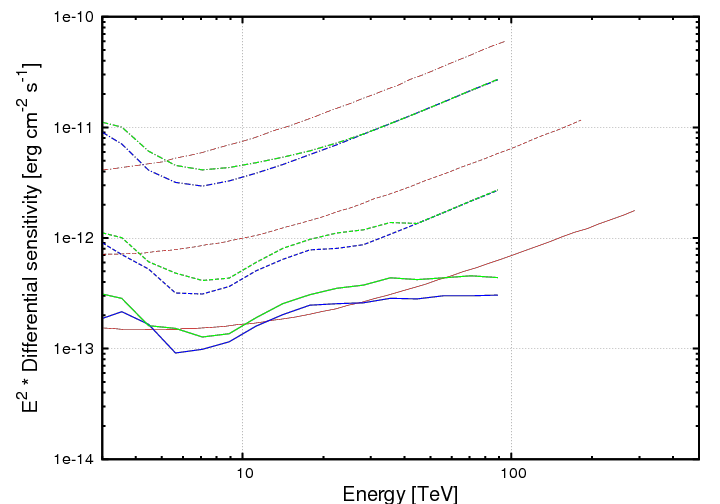 Figure 2.19: Array differential sensitivity. The solid lines show sensitivity for 50 h, dotted lines are sensitivity curves for 5 h and dashed-dotted lines show sensitivity for 0.5 h. The required sensitivity is represented by red curves (see: SST Requirements Document). The green lines are for 58 telescopes (44 cells) with d = 400 m and the blue lines are for 96 telescopes (78 cells) and d = 300 m. Unfortunately, some of these curves are still limited by the statistics of the simulation we obtained until now.342.6    The CameraThe 1M-SST camera uses a novel approach: the photodetector plane (PDP)  based on Geiger-Avalanche Silicon Photodetectors (GAPD s, in the following) and the electronics are two physically separated entities. The electronics that  will  be used is based on the  FlashCam design (see [12]), which is proposed for the Medium Size Telescopes of the CTA observatory based on photomultipliers.  It will be adapted to the new PDP which has different characteristics. The design and prototyping of the camera electronics is done in cooperation with the FlashCam sub-consortium.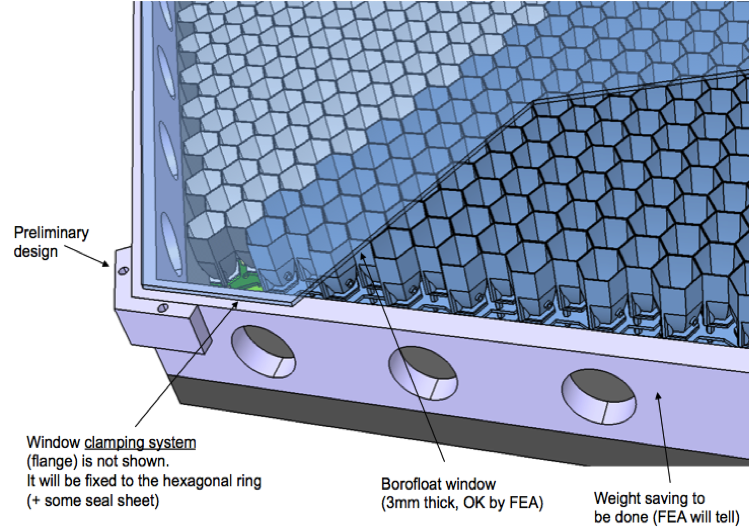 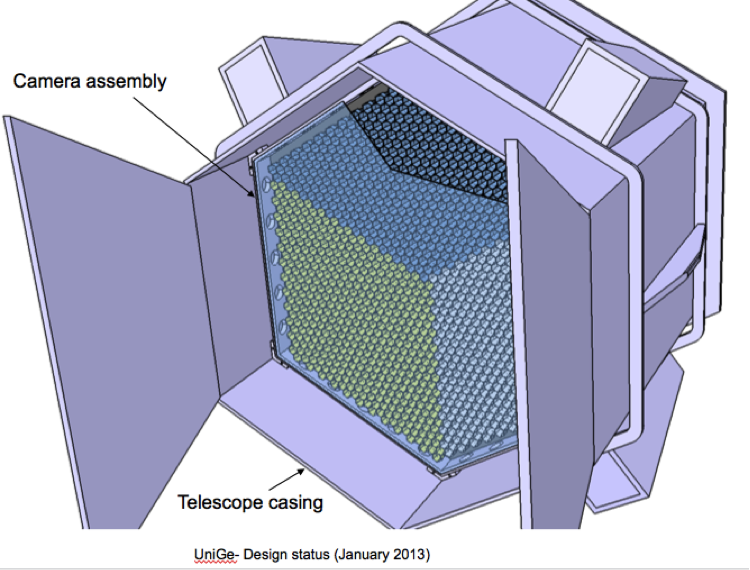 Figure 2.20: CAD design of the camera.2.6.1    The  Photodetector  PlaneThe 1M-SST camera  uses a novel technique in gamma-astronomy, Geiger-APD photosensors. A GAPD- based camera has been proven by FACT  to have the capability to observe the sky with  moonlight, thusincreasing the observational time by ∼ 30%. The area of the camera is constrained by the reflector diameter,the focal length and the desired FoV. On the other hand the Point Spread Function constrains the camerapixel angular size. As explained in Sec. 2.4.1, the goal PSF is achieved with a pixel angular size of 0.25◦ .The required pixel size is too small for a conventional PMT,  but also too large for available GAPDs.  Alight funnel can be used to enlarge the effective pixel area. The FACT  camera, with a pixel angle of 0.1◦ , adopted a 3 × 3 mm2 square MPPC with a small solid cone that adapts the square entrance window to thehexagonal exit window with linear dimensions of about 1 cm. In our case, the pixel angle is larger which implies a larger sensor. To avoid the larger absorption of a thicker solid cone, the increase in weight and complicated manufacturing processes, we adopted an hexagonal larger sensor (10.4 mm side-to-side, area of94 mm2 divided in 4 channels) with an open hexagonal light funnel. The cone efficiency  has to be carefullytaken into account. Simulation studies at the the university of Geneva have compared different solutions and designs and showed that a dichroic coating helps to increase the transmission efficiency and to reduce the NSB at large wavelengths. The result is an improvment over the efficiency of solid cones.35The PDP design   The camera PDP is a hexagon of 98 cm flat-to-flat  composed of 1296 hexagonal pixels. By pixel, we here mean the optical unit composed of a Winston cone mounted on the hexagonal GAPD as shown in Fig. 2.21(left).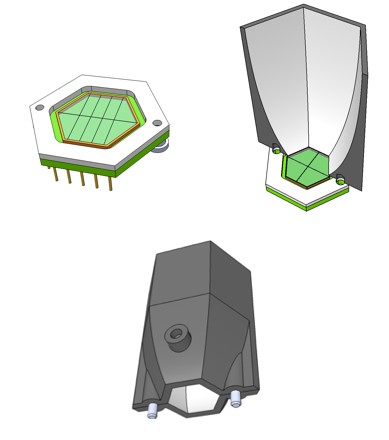 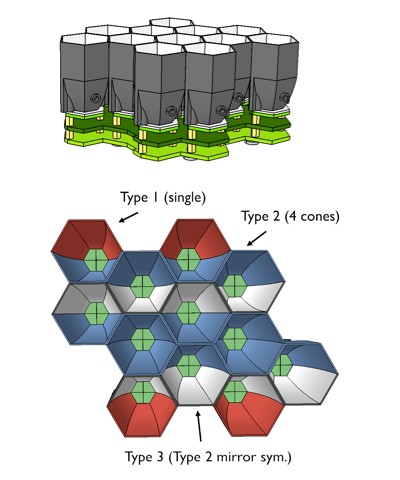 Figure 2.21: Left: Assembly of a pixel: the Winston cone is fixed to the hexagonal pixel via 2 pins. Right: Assembled 12 pixel Module: the pixel is fixed to the PCB that includes also the preamplifier and bias-voltage distribution.  Three types of Winston cones are used for the assembly (in 3 colors: red, blue and white)In Fig.s 2.21(right) and 2.22(left) the PDP concept is illustrated.  The modular plane is composed of 108 modules, each housing 12 pixels. The pixels, once assembled, are mounted on the PCB front-end board. This board will host the pre-amplifier for the GAPDs, the services (such as bias-voltage distribution  and power supplies) the related slow control electronics and will also provide the mechanical stiffness. The possibility of using more than one PCB allowing a more relaxed design by distributing the components is under evaluation. The ground planes in this PCB stacks could also help to distribute and remove the heat and they couldbe connected with the PDP cooling system.The 12-pixel modules are fixed to a backplate which will  provide further stiffness to the whole structure. The PDP will be closed by a transparent window to provide the needed weatherproofing  of the system. It should be recalled that the camera has to work in a harsh environment and that it should be water-tight according to the IP5-IP6 Standard.  At the moment, the preferred solution is a Borofloat window.  FEA studies are on-going. In fig. 2.22(right) the effect of the weight in observation conditions (wind < 36 km/h, no other load) on the entrance window of 3 mm of Borofloat is shown. Borofloat experiences only 0.5 mm displacement in the middle of the window without  any anchor point other than the clamps on the border. It is important to have the smallest thickness ensuring mechanical safety for optical efficiency. The window thickness has an impact on the transmitted UV-light which is a substantial amount of the Cherenkov light. Borofloat has good optical characteristics, but using a filter coating, the performance of the system can be enhanced in the UV region and the large wavelengths above 700 nm where NSB dominates can be eliminated. A study of the S/B-ratio  resulted in a suitable region to cut at about 720 nm (see Fig. 18(b)).36SST Review, February 2013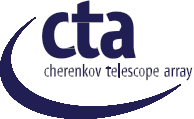 Ref : 	SST-REVIEWVersion : 	1.0Date : 	February 19, 2013Page : 	37/287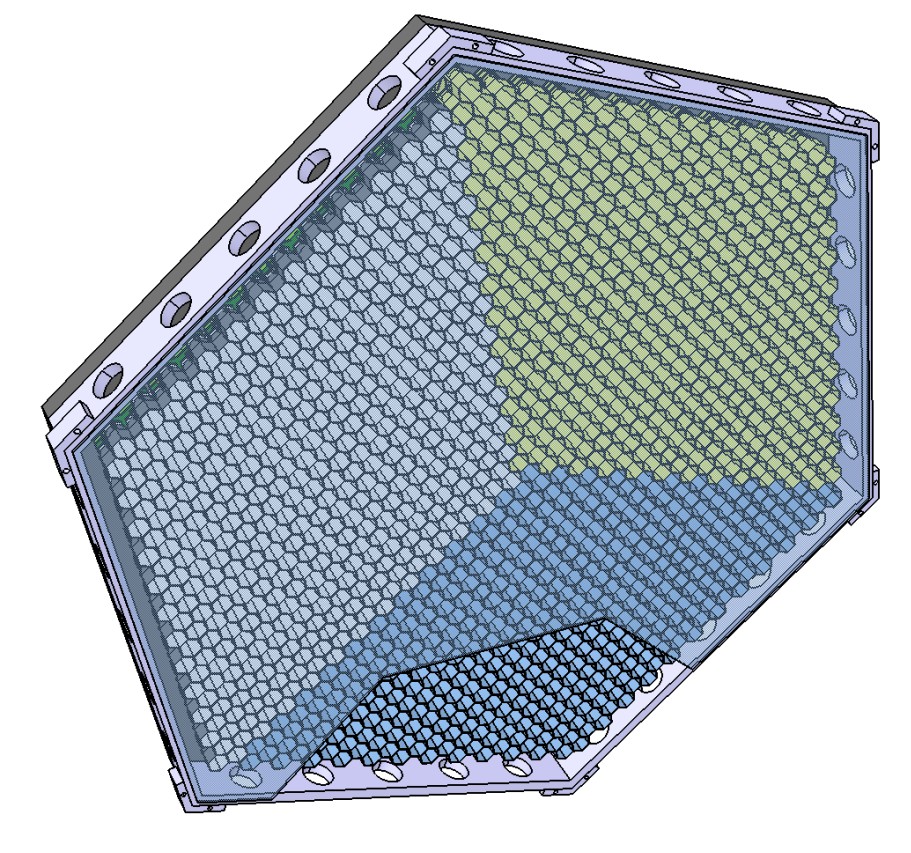 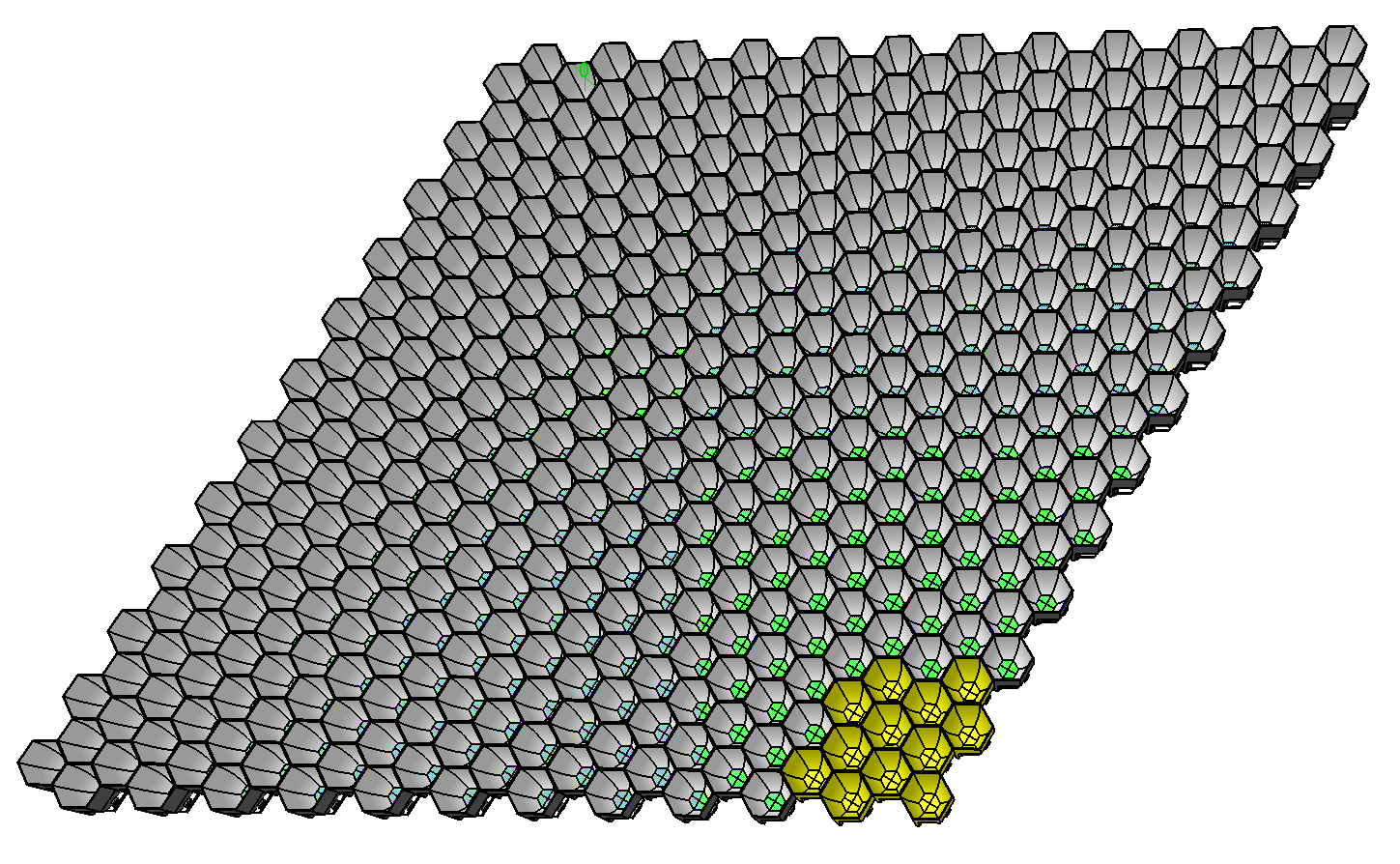 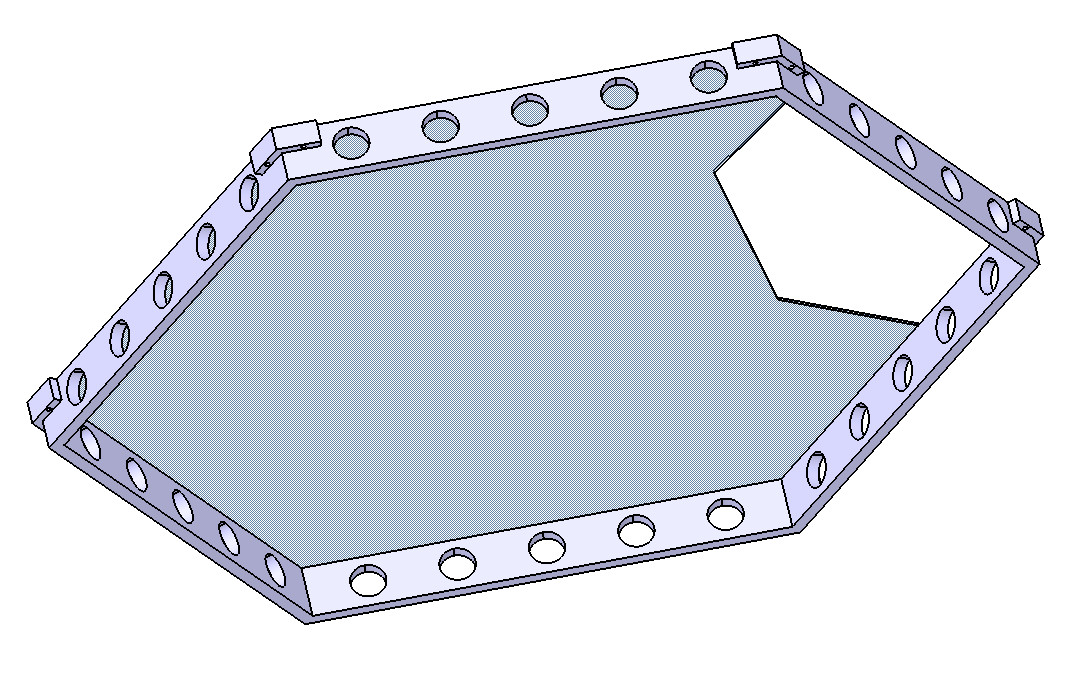 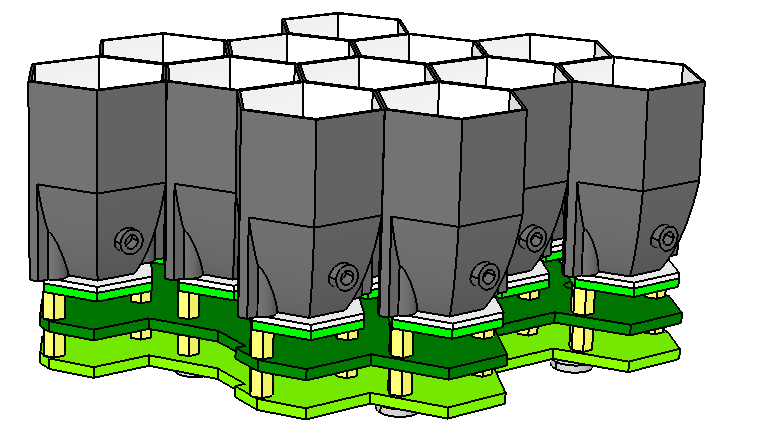 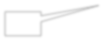 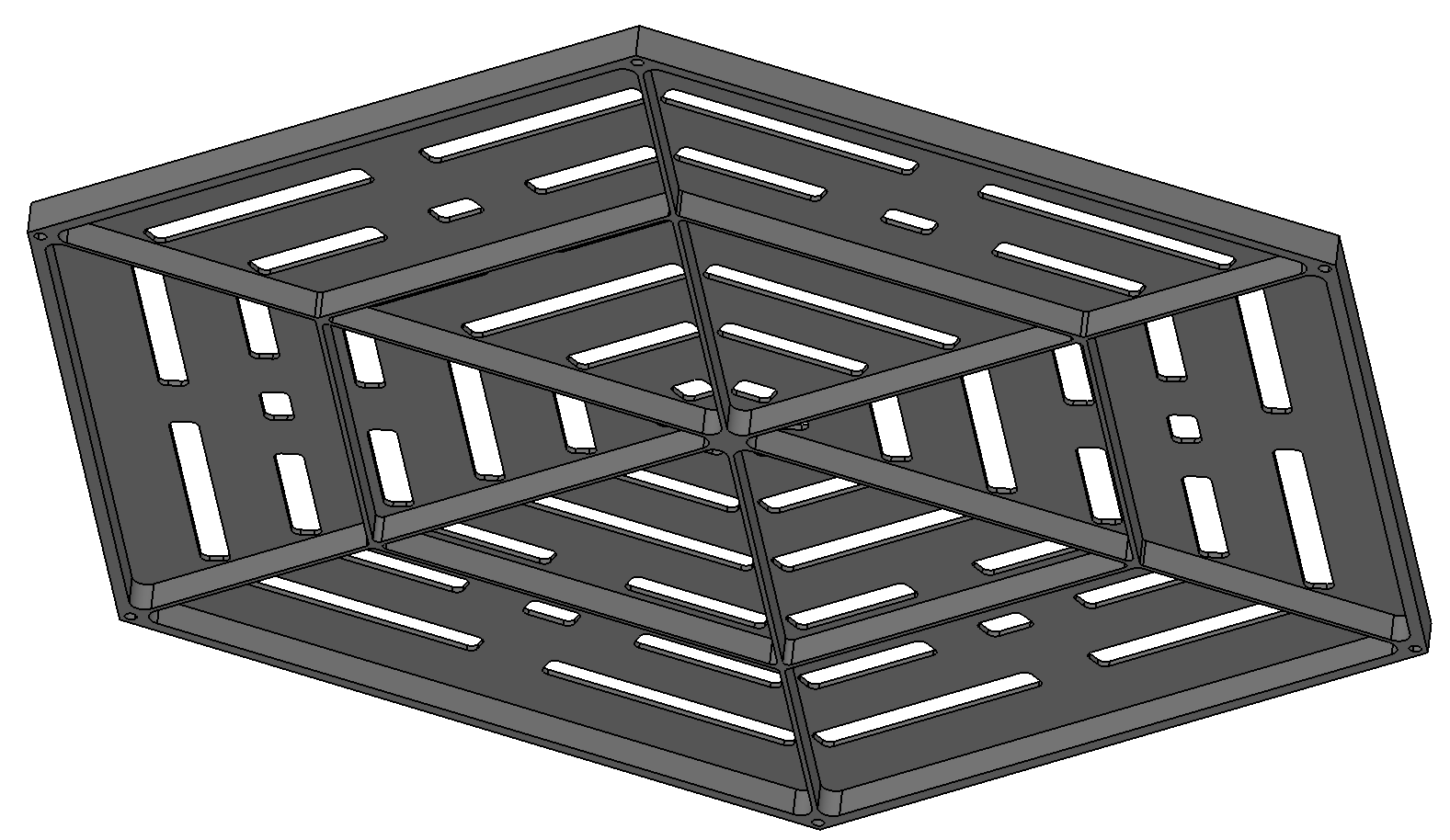 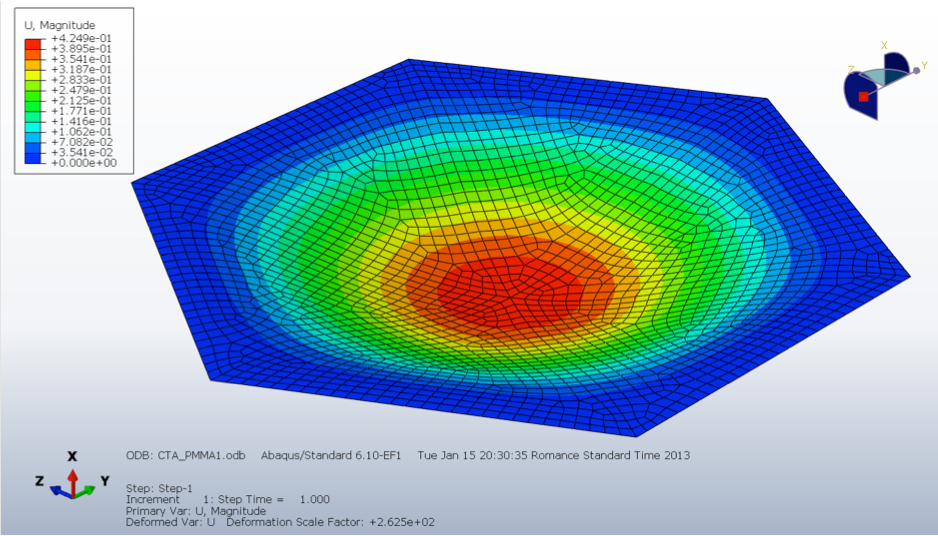 3mm thickBorofloat windowHexagonal ring + windowModules (PDP_Mod12p)Figure 2.22: Left:  The PDP camera concepts.  Right:  Preliminary FEA study of the entrance window of 3 mm BoroFloat in observational conditions.The PDP will  be connected  to the camera electronics via cables. The cables will  run on the telescope mast and connect to the Flashcam-based electronics housed in mini-crates sitting on the telescope support structure.  There will  be 2 different types of cables: 324 analogue cables, 10 m long, which will  send the analogue output of the pre-amplifier boards to the FastADCs in the mini crate; 192 digital cables will send the trigger information.  There are 2 possible solutions for the cables under consideration: standard Cat6 cables with are reliable but, given the high number of cables, will be heavy (180 kg); slim STP (Shielded Twisted Pair) cables which are much lighter (52 kg) but also less reliable. A description of the Trigger and Readout electronics will be given later in sec 2.6.2.The  Winston  Cones   The Winston cone dimensions  are constrained by the telescope design. The PSF will dictate the angular size of the pixel, which in our case is 0.25◦ ; given the focal length of 5.6 m, the pixel can be a hexagon with 23.2 mm flat-to-flat  size.  The focal length and dish size (and the camera diameter) limits the cut-off angle, i.e. the maximum angle at which the light collection efficiency is more the 60%. For our case, this is about 24◦ , as can be seen in Fig. 2.23. From the figure it can be seen that an empty cone is about equivalent to a full one, but if a dichroic coating is used on the empty cone a larger transmittance can be achieved.  We are collaborating with Thin Films of Zurich to select and test various coatings. The cut-off angle then constrains the Winston cone length [15] and determines the compression factor. Solid cones have a larger compression factor (ratio of exit and entrance window linear dimensions) for the same cut-off angle. The figure includes the losses due to the presence of a PMMA  entrance window of 3 mm thickness.In addition to the problems of light absorption, the production technique (mould injection) of solid cones has to achieve consistent quality of the cone transmission efficiency. Also, the coupling of the cones with the sensor by gluing is a time consuming approach which for a single camera like FACT can work, but does not scale easily for 70 cameras as in the SST case.  For these reasons, the baseline solution for the 1M-SST camera is empty Winston cones, which can be easily and cheaply mass-produced and afterwards also coated. These studies have been performed using various simulation codes (Zeemax,  Fluka, Robast) to cross-check the results.  The optimal choice is a cone whose length is 36.7 mm and bottom area is a hexagon of 9.437SST Review, February 2013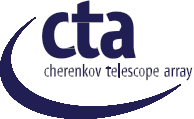 Ref : 	SST-REVIEWVersion : 	1.0Date : 	February 19, 2013Page : 	38/287WCone Measurement  Setup (2)0	75            100	200	300x (mm)Pin DiodeKeithley 6487We need to monitor the beamto get rid of intensity fluctuationsof the light sourceA.Basili 31/10/12 (mod. 05/11/12)Figure 2.23: Left:  Light collection efficiency convoluted with the Cherenkov spectrum for Winston cones of parabolic and B´ezier shapes:  blue curves are for open cones covered  with  Vikuiti ESR2, green are for the same configuration with  a dichroic coating on the Vikuiti, red are full PMMA  cones attached to the PMMA window. Right: Scheme of the optical set-up for the measurement of the Winston cone transmission efficiency.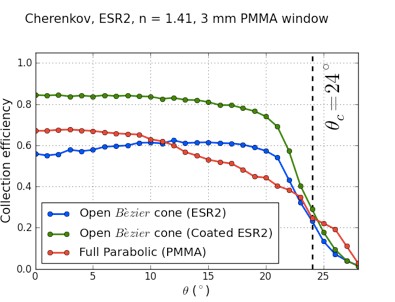 mm flat-to-flat  size matching the sensor developed with Hamamatsu by UniGE. The best lateral shape is a B´ezier shape [16]. This has an interesting feature: the pure quadratic shape is in truth  approximated with Bezier curve in numerically-controlled machine  processes used in industrial production and so the real cone will correspond perfectly to the model.In order to measure the optical transmission of cones we set-up the test bench in Fig. 2.23 (right).   The measurement is done by comparing the light measured first directly on a calibrated photodiode and then with the same device mounted on the back of the cone. A first set of cones has been produced to study the performance, evaluate the production and construction approach and also to start evaluating optical transmission with different coatings.Cone  Mass  Production    Given the high number of pixels involved (1300 pixel/camera ×70 cameras∼ 100000 pixels) the production of the Winston cones has to be industrial.  In order to reduce the complexityof the assembly of the cones and also of the coupling to the GAPDs, a solutoin has been proposed in whichparts of cones are produced  as preformed modules which can be mounted together to form a cluster of cones. In Fig.  2.21(right) is shown the proposed solution: by using three different type of modules, a cluster of 12 cone can be assembled.  This kind of technique will allow mass-production at low cost.The  hexagonal GAPD    Since there was no commercially available GAPD matching the shape and size of our design, the University of Geneva group has worked out with Hamamatsu a new custom hexagonal device shown in Fig. 2.24. The first 2 prototypes arrived in Geneva on Dec. 22 and are being tested.The device micro-cells are the same as standard Hamamatsu devices (and so share the same characteristics),38SST Review, February 2013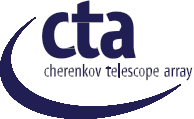 Ref : 	SST-REVIEWVersion : 	1.0Date : 	February 19, 2013Page : 	39/287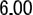 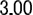 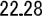 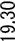 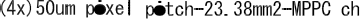 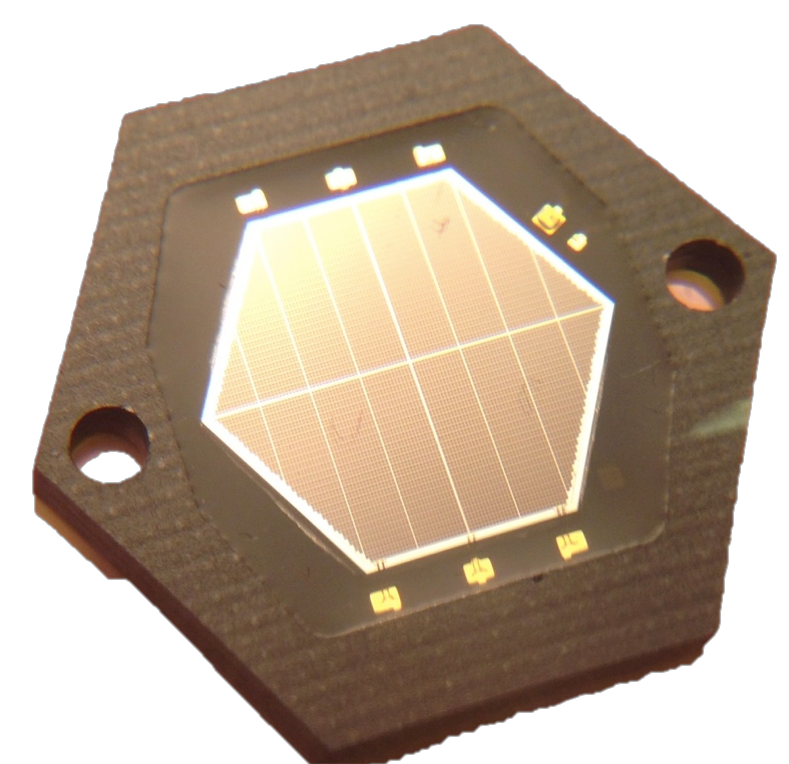 (a)(b)Figure 2.24: Photo (left) and scheme (right) of the new Hamamatsu hexagonal device (dimensions in mm).39and they are combined to form the hexagonal shape. At the moment, two square micro-cell sizes are under test: 50 µm and 100 µm.  The cell size has an impact on the overall detector performance: the signal rise time decreases with cell size (about 4.13/2.35 ns for 50/100 µm) while the decay time increases with cell size (about 55.77/92.80 ns for 50/100 µm).  The fill factor (ratio between active and dead zone) should be better with bigger cells. The cell size plays a relevant role also in the cross-talk and the dark current rates, even if recent studies show that these effects are strictly related to the quality of the substrate on which the junction is implanted and on the implantation technique itself.  Recent developments by Hamamatsu have shown that they can keep under control these two factors for the next generation of devices.The University of Geneva is characterizing these devices and the first results, even if preliminary, are available. It is important to note that to cross-check the result, all the measurements are performed not only for these new devices but also for other standard Hamamatsu GAPDs, as well as Ketek  and SensL sensors. The qualification of these sensors goes through a set of measurements, here briefly summarized:C-V and I-V measurement  The measurement  of the I-V  curve  is done directly with  a Keithley 6487 picoammeter/voltage source controlled via software. The measurement of the C-V GAPD characteristic curve requires an additional LCR meter. As the biasing voltage of the LCR meter is limited to only2 V, a Keithley 6487 pico-ammeter/voltage source is added in series to the AC source in order to provide sufficient bias for our purposes.Measurement of the PDE The detector PDE measurement relies on the absolute measurement of the light which reaches the GAPD compared to the light reaching a (NIST)  calibrated Hamamatsu pho- todiode (S1337-1010BQ), working as reference. To remove biases coming from the light direction of incidence, an integrating sphere is used to obtain a diffuse light source. The light is generated using pulsed LEDs (390, 470, 525, 572, 595, 637 nm).  The GAPD signal is amplified and then read-out using a VME charge sensitive ADC gated by the light pulser to avoid the effect of after pulses and dark counts (thermal noise). The effect of crosstalk is measured and removed off-line. The absolute light which reaches the GAPD is determined using the calibrated photodiode. The first results are shown in the figure below 2.26. It is worth mentioning that  this PDE measurement  is an absolute PDE measurement and depends only on the NIST calibrated photodiode which is more reliable than measuring the photocurrent at different wavelength and then normalizing the whole distribution  to a single point.The first thing to notice is the difference between the PDE from the Hamamatsu Datasheet (black solid line in Fig. 2.26 and our result (blue points). This is due to the fact that Hamamatsu measurement are not corrected for afterpulsing and cross-talk. What is particularly important, is that the for different devices, including the hexagonal one, with the same micro-cell size, the PDE is consistent (all devices with 050C in their name which stands for 50 µm cell).  This is not trivial at all as the sensitive area of the hexagonal device is much greater then that of the rest. An important remark is the fact that the100 µm device seems to have a higher PDE. This can be explained by the higher fill factor, but has to be cross checked by looking at the detail design of the device.Cross-talk and Uniformity measurement  For an ideal detector the probability of two or more simulta- neous photon thermal excitations should be negligible.  The crosstalk will be measured by comparing the rate at 1 p.e. with the rate above 1 p.e.. The light pulse rate as a function of the signal pulse height will be measured by counting with a scaler the discriminated signals for different thresholds.40a) PDE measurement with integrating Sphere 	b) PDE measurement without integrating SphereLEDIntegratingAperture (0.5 mm)x50AmpliCalibratedLEDDiffusorAmpli x50CalibratedPin DiodeSpherePin DiodeApertures  1x2 mm2Pulse Generator	QDCRatio of light between the two portscan be measured placing the pin diode at both ports (see arXiv:1003.6071v2)Pulse Generator	QDCFigure 2.25:	Left:  PDE measuring setup with  the integrating sphere. Right:   PDE setup without  the deployment of the integrating sphere.PDE - Hamamatsu	S10985-050C Datasheet, incl. xtalk & afterpulseS10985-050C #238, T~28  1 C, Vlab=2VovHEX-050C #1, T50	HEX-100C #1, T~30  1  C, VSiPM~28  1  C, VSiPM=2Vov=2Vov 	   S11828_3344-050C (Astri), T~26  C, V=1.6Vlab 	ov403020100	300	400	500	600	700	800	900Wavelength [nm]Figure 2.26: Comparison of PDE measurement for different devices. The data points with errors are the measurements done by the Geneva group, shoe the curve are result by other reported for comparison.41The crosstalk probability is:P	= f1  pecrosstalk	f>1  pef>0.5  pe≈ f>1.5  pe(5)The measurement will be performed inside a light-tight black box which will prevent contamination from ambient light,  for different GAPD bias voltages (gains). The crosstalk probability  can also be measured independently for each cell by determining the f>0.5  pe /f>1.5  pe  ratio from the uniformity scans where single cells are pulsed directly, one by one. The uniformity  of the gain and response of the single GAPD cells will be measured by performing a 2D scan of the GAPD with a point-like light source (LED  coupled to a single mode optical fibre and focussing optic) with  a resolution of about1 µm.After-pulse  measurement  The afterpulse measurement can be done using the dark count rate. Adding a multi  hit TDC (time to digital converter) will allow the measurement of the afterpulse probability at the same time as the cross-talk.Dark Count  Rate - HamamatsuCrosstalk probability - HamamatsuCrosstalk probability - Hamamatsu107HEX-100C #1, (23mm2) T       ~28   1   C60 	SiPMHEX-050C #1, (23mm2) T       ~30   1   CSiPM50HEX-100C #1, (23mm2) T       ~28   1   C60 	SiPMHEX-050C #1, (23mm2) T       ~30   1   CSiPM5040 	4030 	3020 	20HEX-100C #1, (23mm2) T       ~28   1   C 	10 	10SiPM106HEX-050C #1, (23mm2) T       ~30   1   CSiPM1 	1.5 	2 	2.5 	3Vovervoltage  [V]300           500        1000       1500       2000       2500       3000       3500       4000Gain0 	1 	1.5 	2 	2.5 	3Vovervoltage  [V]Figure 2.27: Dark count rate vs over-voltage (Left), cross-talk vs gain (middle) and vs over-voltage (right)for the new Hexagonal devices422.6.2    Trigger and DAQ Electronics:  the FlashCamThe FlashCam data processing inside the camera is fully  digital  in order to provide accurate triggering and an easily scalable architecture in a cost-effective way.  Signal digitization  and trigger processing are performed in a single readout chain per detector pixel. For a group of pixels, such a chain consists of Flash ADCs and a Field-Programmable Gate Array (FPGA) module, both commercially available and reasonably priced. A camera-wide event trigger is subsequently computed in separate trigger units. The camera data is transferred from the cameras over Ethernet to a central computer farm using a custom network protocol. The architecture of FlashCam is based on the concept of a “horizontal” integration of its components: the photon detector plane is a self-contained unit, consisting of photon detectors, high voltage supplies, preamplifiers, and control logic, which are supported by a monolithic mechanical carrier.  The signal digitization  and triggering electronics are organized in boards and crates, which are kept at the rear side of the camera body. Such an approach allows different photon detectors to be adopted. A detailed description of the FlashCam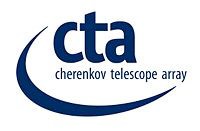 Architecce can be found inCTtAhe review documenRtef[:1x2S]T. -CAM/120403bFLASHCAM :A CAMERA CONCEPT AND DESIGN FORVersion : 2.4Date: 10.04.12Integra 	windowCTToAaTcEhLiEeSvCeOtPhESe currently anticipated dynamic range of up to 3000photoeleel, the FlashCam  concept foresees thePuagsee: o8/f74preamplifiers with non-linear gaincharacteristics, instead of splitting the signal into two separate digitization channels with different (low andhigh) gain!."5F# igu6r&e,21.(2378#*(+l#e,f-t)&#s8h(9ow(,(s:1th,(e*/re#1su/l8ti#n,'g(9o9u&t'p#u7.t-o&f4th&e#amplifier for different input signals. Highamplitude signals (¿ 200 p.e.)  will  saturate the amplifier, but the  input  signal can be restored since the output sig1n.2a.l1bNrooand-elninsewaritphraeadmefipnleifdierrescaovt etrhye tpimhoeton detector plane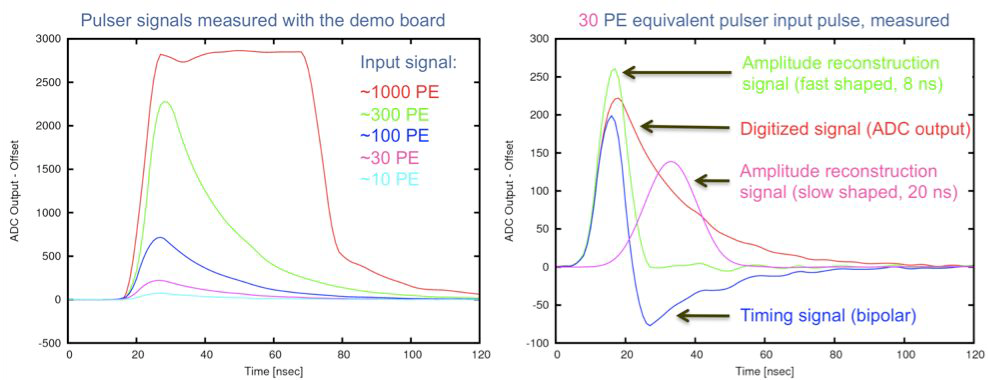 Figure 3: Output of the preamplifier for different input pulses (left panel), and processed output for a typical 30Figure 2.28: Outpupte opuf lsteh(erigphrtepaamnepl)l.iAfilel rsigfonarlsdwiffereermeneatsuinrepduwtitphuthlseeFsla(slheCftam),parnadllelpdreomcoesbsoeadrd.output for a typical30 pe pulse (right ). All signals were measured with the FlashCam parallel demo board.To achieve the currently anticipated dynamic range of up to 3000 photoelectrons (pe) per pixel, the FlashCam concept foresees the use of preamplifiers with non-linear gain characteristics, instead of splitting the signal into two separate digitization channels with different (low and high) gain. Thisanalysis of the digitized signal will therefore run in two regimes. Below 200 p.e., the full time-resolvedThereduces  cost  (the  low  gain  channel  can  be  saved),  and  permits  full  flexibility should  futuresignal cansibmeulsattoiornesdd(ewmiotnhstaratwe iandreodwuceodf d6y0n-a8m0icnrsa)n,gaenrdequdiirgeimtaelntfi. ltering performed at server computer level allows the signal amplitude to be directly computed. Above 200 p.e., the signal is reconstructed directlyin the FPTGheAbathserloinueghdesaingninistetogruasteioan oopferuaptiotnoal 2a0m0plnifsi.er Twhiteh aavhaigilhabinlpeubt arensdiswtoird(t1h-2isk#suiffinscteieandtofto  transmit the inform50at#io,nseferAomppebnodtihx Are2gfiomr edsetfaoilrs)a. lFligpuirxee3ls(lseifmt pualtnaenl)esohuoswlys,thaellroewsuinltginge.ogu.tpfuotrofcrthoessa-mcaplliibfireartion  in thefor different input signals. High amplitude signals ($ 200 pe) will saturate the amplifier, but theinput signal can be restored since the output signal broadens with a defined recovery time (see alsoAppendix A2).	43The analysis of the digitized signal will therefore run in two regimes. Below 200 pe, the full time-transition regime. The relatively long tail  of the unclipped signals (< 200 p.e.)  can be cancelled  by the FPGA firmware as well as offline in the analysis software. Figure 2.28 (right) shows the analysis output for a typical 30 p.e. input signal and shows that effective integration times of less than 20 ns can be achieved. FlashCam can then work with the goal readout window as specified in the SST requirements (B-SST-1210 and B-SST-1220).Amplitude Resolution    The requirements and the goal amplitude resolution are shown in fig. 2.29-left (cfr. B-SST-1010 and B-SST-1020 in [20]). As can be seen, the amplitude resolution will fulfill  the requirementsif it does not exceed dQ/Q = 1.44/√N  for five to several hundreds p.e., corresponding to the blue line infig.2.29-left).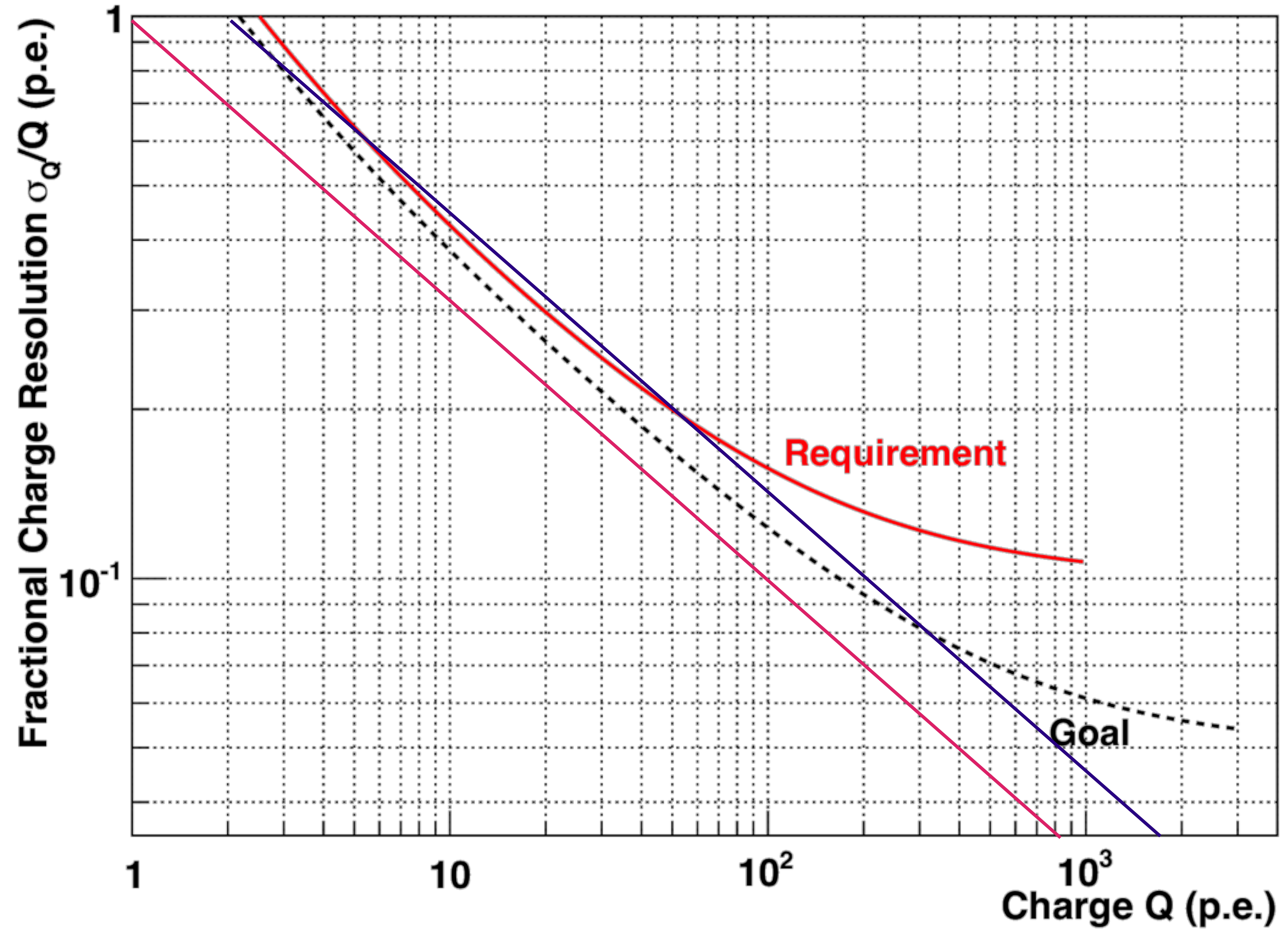 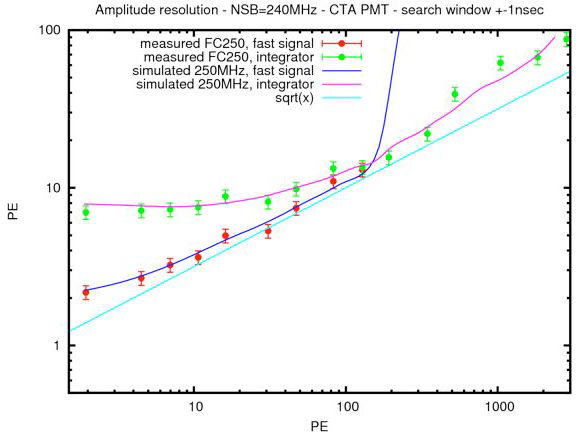 Figure 2.29: Left:  Fractional rms charge resolution σQ /Q  per pixel for different  Cherenkov light  signal amplitudes, expressed in units of photoelectrons (p.e.).  The red line describes the required performance and the dashed black line the goal performance for a specified background level of 0.125 photoelectrons/ns. Right: Simulated and measured FlashCam amplitude resolution at 240 MHz NSB.dQ is essentially the resolution shown on the y-axis, Q the input amplitude on the x-axis and N the number of incoming p.e.. The charge Q and the amplitude N are essentially the same. From Fig. 2.29 for 5 p.e., the amplitude (charge) resolution is 2 p.e., which would yield a ratio 0.4 which is below the goal. In the same way at 100 p.e. the amplitude is 9 p.e. and then the ratio is below 0.1. In Fig. 2.29(right), the cyan line√ corresponds to dQ/Q = 1/N (magenta line in Fig. 2.29).Time  Resolution    The goal rms time resolution for signal amplitudes of more than 5 photoelectrons is 2 ns. As can be seen from Fig. 2.30, both the simulation (line) and the measurements (point) show a resolution for 5 photoelectrons of less than 1 ns.Camera  dead-time  and readout  rate    The MST-FlashCam can transfer, at 10 kHz trigger rate, 20 samples (corresponding  to 80 ns) for each of the 1764 pixels without dead time. This is enough to cope with44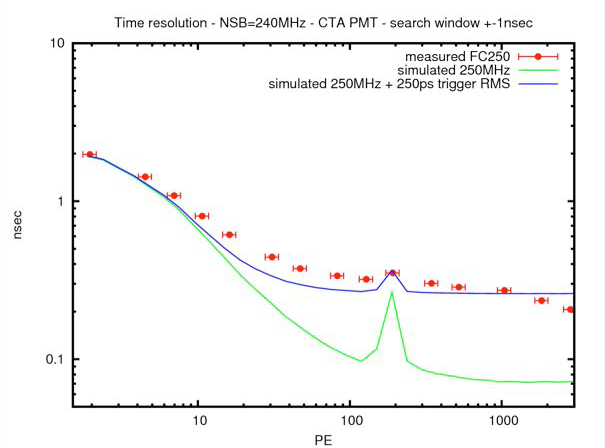 Figure 2.30: Simulated and measured time resolution at 240 MHz NSB. The peaks in the simulation are due to 200 p.e. signals, where FlashCam starts to work in saturated mode (see Fig. 2.29).the 1296 pixels of the SST camera and address the following requirements. Under this condition, FlashCam is essentially dead-time free.  The requirements for the read-time and readout rate for the SST are then fulfilled (see B-SST-1250, B-SST-1260, B-SST-1270, B-SST-1280, B-SST-1290 in [20]). More details are in [12], where simulation studies are shown for a PMT-based PDP and PMT analogue signals processed by the FlashCam electronics. The assumption that what is reported in [12] can be directly translated to the GAPD case will be verified with simulation studies of the full chain of the camera using the analogue signals of the GAPDs.2.6.3    DAQ and control softwareThe SST Requirements document does not include any specific performance requirements  on the 1M-SST interface to the ACTL  system. The 1M-SST telescope is part of CTA and will be interfaced to the ACTL system in compliance with the standards being defined by the ACTL  working group.The 1M-SST camera interface to ACTL  will  be directly  inherited from FlashCam.  Commands  will  be received from the ACTL  system and slow control, monitoring and alert streams will  be sent  to it.   The raw data and trigger information will be interfaced with the ACTL  DAQ software. This interface is under definition.The 1M-SST drive system is a copy of that used on the MST and implemented in a PLC; the interface toACTL  will also be inherited from the MST. Specific internal tables and parameters will be defined for the1M-SST. The active mirror control (if needed) and the bias control will be encapsulated  in ACTL  (ACS) components. Both systems will be launched, monitored and controlled via the main CTA control and logging systems. We expect that the 1M-SST will reuse as much as possible the definitions and software of the MST.452.7    The Telescope Positioning and Tracking system2.7.1    Finite  Element Method  AnalysisIn order to perform FEM analysis, a simplified CAD model of the telescope structure was built.  The model assumes the telescope is fixed to the foundation and to the azimuth ball bearing inside the tower. No motion is allowed in the elevation slew drive, whereas the telescope can revolve around the elevation ball bearing.In order to obtain more exact results, a CFX model was created within the ANSYSORof the model and results will be provided in a separate report.software. The detailsThe FEM analysis assumes dead and wind loads with the average wind velocity of 36 km/h and a wind gust coefficient of 1.67 (see Table 6) for the observation mode, and a wind velocity of 200 km/h  for the survival conditions. The observation mode parameters represent the extreme conditions at which the observations can still be performed and thus the optical specifications  need to be fulfilled. The survival conditions assume the telescope to be in the parking position with the mast locked in the camera docking station. The emergency mode condition, that allows the wind speed increase to the velocity of 100 km/h  while the telescope is not parked, was also analyzed. The results were used for the selection of the drive system components.  They proved the telescope structure does not suffer any plastic deformations. The structural calculations show the structure deformations and stresses for five different wind direction cases which are illustrated in Fig. 31(b).Table 6: Wind velocity pressure input data. The air pressure Pa = 0.5×ρ×V 2 and Pvel  = 0.5×ρ×V 2 ×cd ×αm 	mFigure 31(a) illustrates the frame of reference used for the FEM analysis. The displacements of the camera along the telescope optical axis (x-axis; red arrow) define a defocus,  whereas the y-z surface (green and blue arrows) defines the decentre in the camera plane. Table 7 presents the results of the analysis for the observation conditions and five  elevation  angles for the wind direction cases considered.    The maximum camera defocus along the optical axis is 0.61 mm for the 45◦ -back-wind W45B36 .  The maximum decentre is 8.2 mm for the same case of W45B36  at elevation angles of 30◦  and 45◦ .  Therefore,  the  maximum contributions  to the PSF  from the telescope structure  deformations are kept well within  1/3 of the pixel angle.Similar FEM analysis for five wind-direction cases was conducted for the survival mode conditions, during which the telescope is locked in its parking position at -13◦ .   The results of these calculations provide information about the localization of the specific weak points in the mechanical structure that was taken46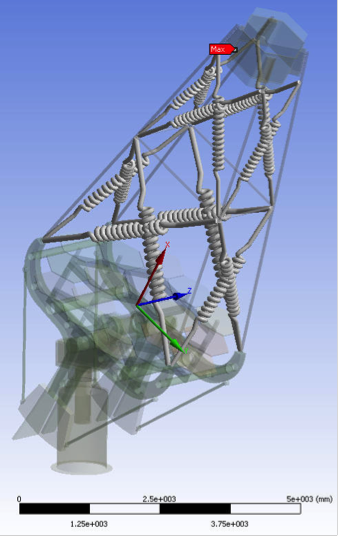 (a) 	(b)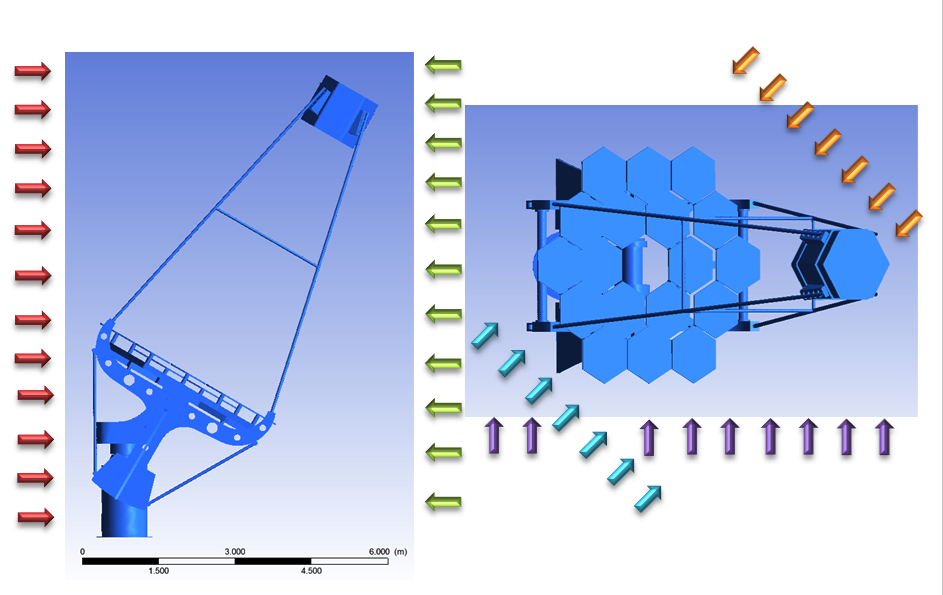 Figure 2.31: Coordinate system used for the  FEM analysis (a).  Wind direction  cases considered  for the FEM calculations (b).  The telescope at 60◦  elevation angle is viewed from the side and from above. The arrows illustrate the wind direction cases: back-wind WB36 (red), front-wind WF 36 (green), side-wind WS36 (purple), 45◦ -front-wind W45F 36  (orange), and 45◦ -back-wind W 45B36  (blue).47into account  during the re-design of the detailed solutions and the  structure optimization  process.   The largest stresses of 63 MPa occurred for the back-wind conditions. Thus all stresses are well below the plasticity  of the materials  used for the mechanical construction.Table 7:  FEM  analysis results for the observation conditions  for different  wind directions and elevation angles. YZ is the decentre in mm, while X represent the defocus in mm.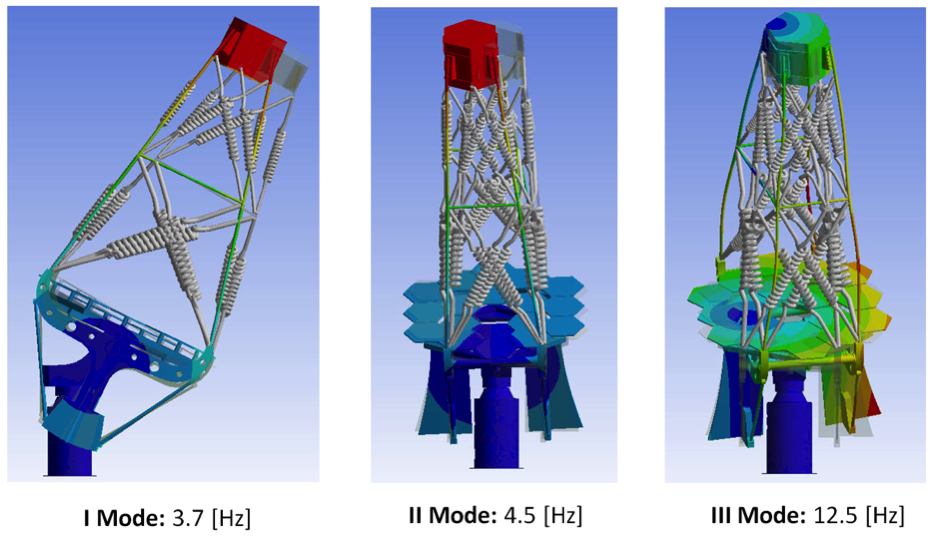 Figure 2.32: Results of the modal analysis showing three lowest frequencies and their corresponding modes.We have also performed FEM analysis of the deformations and stresses under ice loads. As defined by the CTA specifications, the telescope structure should survive a load of ice with thickness of 20 mm and density of 900 kg/m3  on all telescope surfaces in parking position.Such a load corresponds to a pressure force of about 200 Pa. The maximum obtained displacement is about0.3 mm, whereas the maximum stress is less than 32 MPa.  Thus the ice load has very little  effect on the structure.Table 8 below shows the results of the modal analysis and Fig. 2.32 illustrates the modes at the elevation48Table 8: Modal analysis results for the observation conditions and different elevation angles.angle of 60◦ . The  lowest eigenfrequency is 3.8 Hz  and is well above the minimum  value of 2.5Hz  specified for CTA telescopes.492.8    Drive  SystemThe movement of the telescope about the elevation and the azimuth axes is realized by means of IMO slew drives and radial ball bearings. The IMO slew drive is a compact system that combines a worm gear with a motor and also a roller bearing, thus enabling transmission of both radial and axial forces. It has a fully enclosed and self-supporting housing. Rotating components are fixed to the housing with bolts. Each IMO slew drive contains a twin worm gear with two motors that help increase the torque capacity and reduce backlash, Fig. 33(a). The MST drive systems are also based on IMO slew drives and the choice of this type of drive for the 1M-SST has been partially done for the sake of uniformity among the various CTA telescope array sub-components.  The general features of an IMO slew drive of the WD-H type, adopted in the 1M- SST design, are illustrated in Fig. 33(a). The telescope positioning and tracking system is realized with two independent drive axes: the azimuth axis and the elevation axis. The system uses one IMO slew transmission with twin worm gears and one ball bearing for each axis. Both axes are driven by two servo-motors.  Such a solution has a number of advantages.  It eliminates backlash ensuring a higher pointing accuracy, increases the reliability  of the system (in the case of a failure of one drive or its controller the other drive can move the telescope to the safe position) and provides for higher flexibility  that can be used if high acceleration is needed, e.g., for fast slewing. In the latter case, both servo-motors deliver torque in the same direction. As a consequence, smaller drives can be selected and the costs reduced.The elevation and the azimuth drive systems realize rotations of the telescope around the horizontal and vertical axes, respectively  (Fig. 33(b)). The elevation drive system ensures a movement of the telescope ina range between −13◦  (parking position) and 95◦ , whereas the rotation range for the azimuth drive system is ±270◦ .  In this way, the system meets the requirements for the positioning range during observations,technical tests, and stowing.Drive System requirementsThe drive system parameters have been determined according to the initial CTA requirements for the 1M-SSTavailable at the time the calculations were made. The assumed environmental conditions specify the telescope site altitude as 2500 m above  sea level and the operation temperature range between −20◦ C and +30◦ C.The observation  mode assumed has a 10 min-average maximum wind velocity of 50 km/h and the emergency mode allows for safe parking of the telescope in conditions with the maximum wind velocity reaching 100 km/h, including gusts. Presently, the observational condition has been relaxed to 36 km/h.  The emergency mode also includes the possibility of reaching the parking position at decreased angular acceleration in the case of a failure of one of the drives.  It is assumed that in the operation mode the telescope can fast slew to any defined point in the sky within 1 minute, including 6 seconds for both the acceleration at a constant rate from the start position and the deceleration. Resulting maximum angular velocities are ωmax,a  = 6◦ /s and ωmax,e  = 2◦ /s with respect to the azimuth and the elevation axes, respectively.  The pointing accuracy is to be within 7 arcsec and the tracking accuracy is assumed not to exceed 5 arcmin.Drive mechanical torque calculationsFor the specified conditions, mechanical torques and power requirements  have been calculated that  allow for the selection of the drive system components.  The calculations follow the guidelines of the Drive Power Estimates for CTA  Telescopes  document, provided by the Project Office.  The method uses a simplified approach that assumes the mechanical shaft power (the power required to move the telescope at the elevation50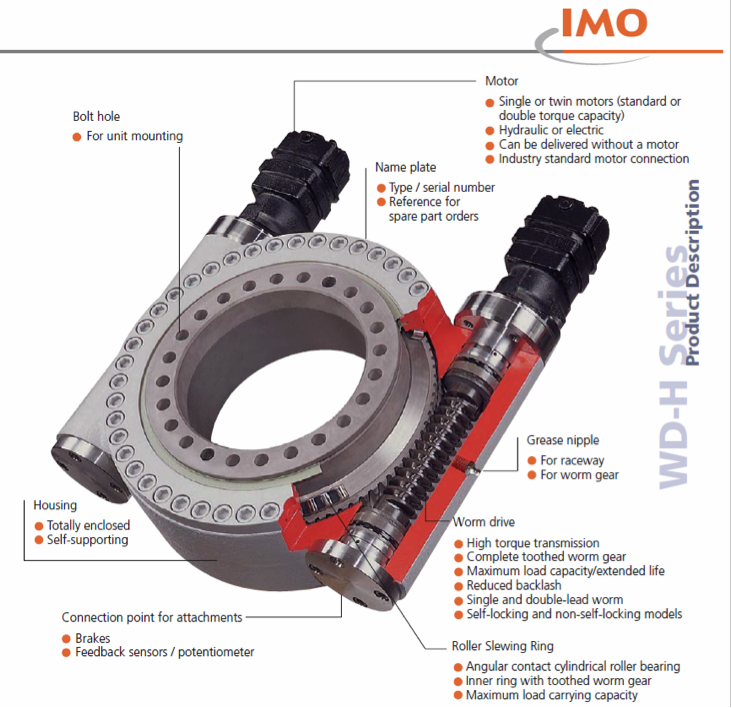 (a) General features of the IMO  slew drive chosen for 1M-SST.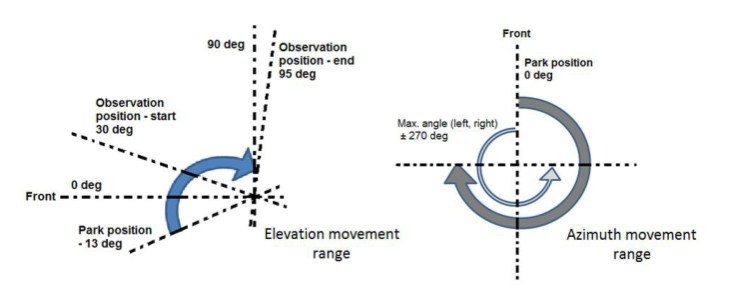 (b)  The drive system movement range in elevation and azimuth.Figure 2.33: The Slew drive System51and azimuth axes) is comprised of three components: friction,  wind power, and the power required to accelerate the telescope. The total  mechanical power is calculated as the product of the required total mechanical torque and the telescope angular velocity. The maximum values of the latter are given above. The maximum total torques about the elevation and the azimuth axes are 3426 Nm and 6828 Nm, respectively, for the 50 km/h  wind, and 6064 Nm and 11842 Nm for the wind velocity of 100 km/h.  Details of the calculations are provided in a separate document.The friction  torque represents  the smallest component  of the total  moment.  The total  mass load on the elevation axis is 5.93 t, resulting in a radial load of 58.2 kN. The mass load on the azimuth axis is 8.83 t and the total  radial load of this axis is 86.6 kN. The calculation of the  acceleration torques assumes the drive velocity profile described below. The torque is estimated to be the product of the resulting angular acceleration and the moments of inertia about each axis. The latter are taken from the CAD calculations in Catia v5 and are 34118 kg m2  and 23692 kg m2  about the azimuth and the elevation axes, respectively. The total torque is dominated by the wind torque. The moments exerted on each axis result from the wind velocity pressure, the effective area of the telescope exposed to the wind, and the moment arm of the centre of pressure from the axis. The velocity pressure Pvel  is calculated in accordance with Eurocode 1 Part 4 asPvel  = 0.5ρ × V 2 × cd × α, where ρ is the air density in units of (kg/m3 ) and Vm  is the mean wind velocityin (m/s).  The coefficients    and α represent the corrections for the wind drag and wind gusts, respectively.Tab. 9 lists the parameters used for the wind velocity pressure calculations.Table 9: Wind velocity pressure input data. The air pressure is Pa = 0.5ρV 2 .Note that  the wind gust coefficient  is assumed to take  the  value of 2.2, this is unrealistic under normal operating conditions. Also, the assumed average wind speed for the observation mode (when servo-motors have to work with its nominal speed) is Vw = 50 km/h,  while this was recently changed to Vw = 36 km/h in the current CTA  specifications.  Thus, the parameters of the drive system components  selected on the basis of these calculations include a fair amount  of safe margin that  leaves a wide field for optimization during the telescope structure prototyping process. The wind torques have been calculated for a number of the load cases that include side wind and front wind scenarios at elevation angles in the range between 30o and 90o for which the torques acting on both axes were derived, and the side wind case with the telescope pointing towards the horizon, in which position the torques on the azimuth axis were calculated. The latter load case represents  the maximum torque exerted on the azimuth axis for both wind velocity pressure values examined. The maximum torques on the elevation axis are exerted for the front wind case at the elevation angle of 60o . In the process of the selection of the drive system, the data obtained for the 100 km/h  wind velocity case were used to define the parameters of the gearboxes (gear-boxes have to withstand the loads52during telescope parking).Drive System componentsThe final selection of the drive system components  was based on the above calculations to which additional corrections have been made. The latter take into account a decrease in the motor efficiency at high altitudes, an increased resistance in the gears at negative temperatures, and the increased resistance in case of operation in the emergency mode, as described above. For both the azimuth and the elevation axis, the worm drive WD-H 0373/3-00028 produced by IMO has been selected. The gear ratio of the worm drive is 1:56. The servo-motors  chosen for both axes are synchronic units Bosch-Rexroth MKS70C-0450-NN, together with the gear reducer GTM 140-NN2-050, that is mechanically compatible with the motor.  With  the moto-reducer gear ratio of 50, the total gear ratio is 2800. The motor speed limit  is 6000 rpm. The Bosch-Rexroth motor can run at a speed of less than 1 rpm. Movement with minimal speed may not be smooth, but it should not affect the movement of the telescope due to its high moment of inertia. The choice of the same components for both drives was dictated by the preference to simplify the system. The detailed characteristics of the drive system components are provided in a separate document.2.8.1    Power Requirements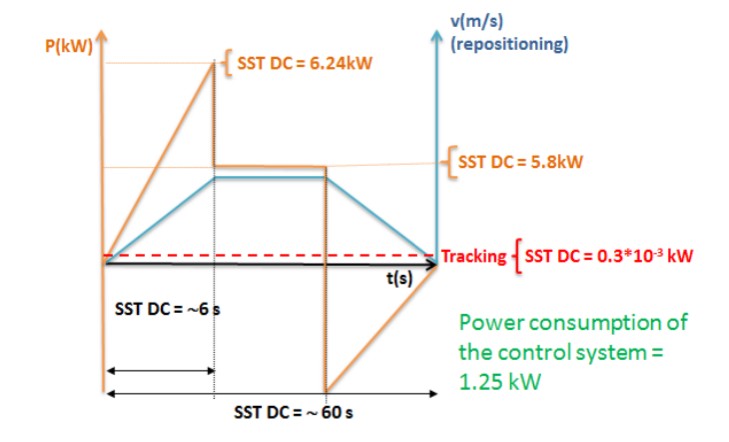 Figure 2.34: Electrical power consumption diagram for the 1M-SST in the operation mode.Fig. 2.34 shows the power consumption diagram for the 1M-SST for different cases in the observation mode53at wind conditions with  the average velocity of 50 km/h.   The average power consumption by both the azimuth and the elevation drives during the telescope positioning is 5.8 kW. The peak consumption of 6.24 kW occurs during the start-up time of 6 s. The power needed for tracking should not exceed 300 mW. It has been estimated assuming the maximum motor speed of 2 rpm and taking into account motor resistance losses that are important for this range of speed. The power consumed by the control system and the air conditioning amounts to 1.25 kW.Control and safetyThe control software concept and structure and the safety concept will  be based on the solutions applied to the MST prototype.  The details applicable specifically to the 1M-SST are not yet worked out in detail. Collaboration with the MST team on this topic is foreseen.542.9    Telescope Assembly and InstallationThe telescope prototype structure is designed so as to fit into one standard-size (length: 5758 mm, width:2352 mm, height: 2385 mm) open-top transportation container. The total weight of the container and the telescope structure will not exceed 10 t.  The elements of the telescope will be unloaded from the container with  the use of a 15-ton truck-crane.  The same truck-crane can be used to set-up the telescope. Thetelescope assembly process requires a space of about 30 × 30 m2 . Additional  workshop  space is not needed.The assembly process is illustrated in Fig. 2.35 and described below.i. 	j. 	k. 	l.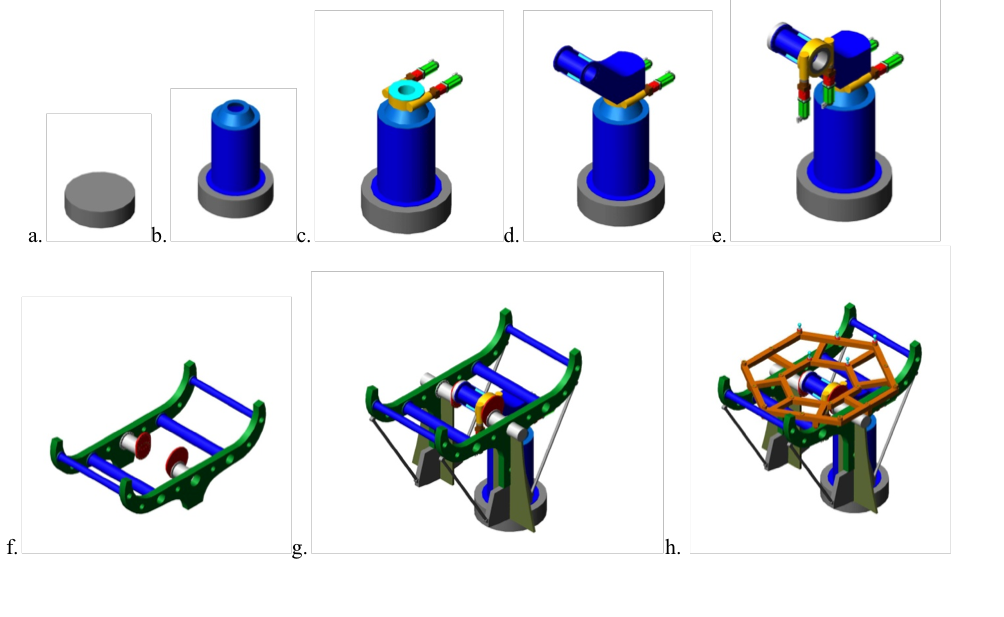 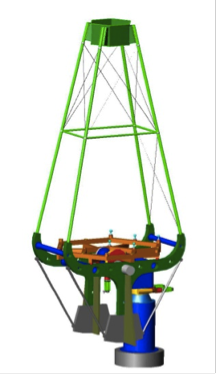 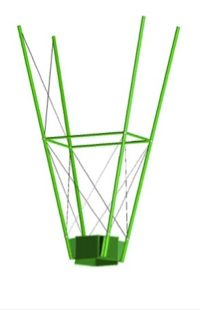 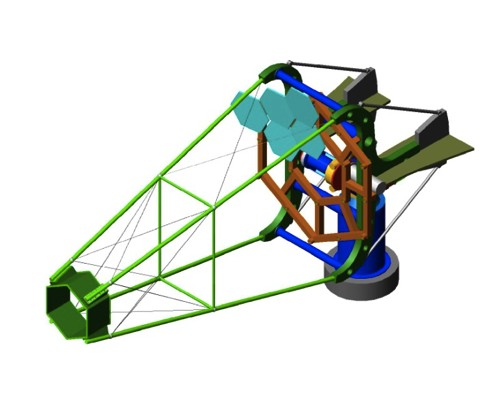 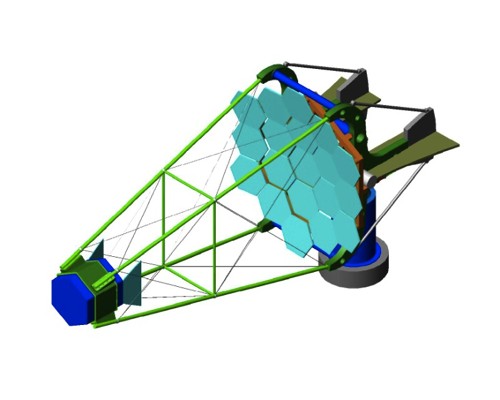 Figure 2.35: Telescope assembly process through steps a. to l.In the first step, the telescope foundation is to built  (Fig. 2.35 a).  The foundation is made of reinforced55concrete with the anchors and bolts to fix and level the telescope tower.  The diameter of the part of the foundation that is above the ground level (height of 0.4 m) is Ø=1.4 m. 50 pins of M32 type are required to mount  the tower with  the use of the crane (Fig. 2.35 b).  After  the tower cylinder is screwed to the foundations, the azimuth ball bearing with the inner cylinder is placed inside the tower.  The side windows in the tower cylinder give access to the bolt that attach the bearing to the tower (see Fig. 6(b) above). The tower cap is then screwed on the tower cylinder.  In the next step, the azimuth slew drive is mounted on top of the tower (Fig. 2.35 c) and the head with yoke is attached to the azimuth slew drive (Fig. 2.35 d) to which the elevation slew drive and ball bearing are connected next (Fig. 2.35 e). The slew drive is mounted with the motor side downwards  to enable the installation of the dish support structure from above. At this stage, the installation of the remaining components of the azimuth and elevation drive systems (motors, gear boxes, controllers, and encoders) is possible and the power can be connected to the telescope.The dish support structure is assembled prior to transportation during the production process (Fig. 2.35 f ). This is to ensure that the structure has the appropriate shape. The dish support structure is attached to the head and then the counterweights, stabilization beams, wings, and axis sites are fixed (Fig. 2.35 g). In the next step the telescope dish is lowered from above (Fig. 2.35 h). The dish is also assembled at a producers site and only the special balls, a subcomponent of the mirror attachment system, are mounted on the dish at the construction site prior to its fixation to the dish support structure. The dish is screwed to the support at four points (see Fig. 2.3 in section 2.2).The mast of the telescope with the camera fixation is set-up on its side (Fig. 2.35 i).  Selected tension rods (these which do not interfere with the mirror attachment step, see Fig. 2.35 k) are also installed, but are not pre-loaded at this stage. The mast structure is then mounted from above on the dish support structure (Fig. 2.35 j) so that the camera side points upwards. In the next step the telescope is rotated into the park- out position (0◦ ) and the mirrors are mounted (Fig. 2.35 k).  Then the camera is installed at the parking position (-13◦ ) and the telescope moved back into the park-out position, in which the remaining tension rods are mounted (Fig. 2.35 l).  In the last step, the telescope is rotated into the zenith position (90◦ ) and the load of 500 N is applied to the tension rods. The telescope set-up is thus completed.562.10    Organization,  Timeline  and CostThe project is structured as show in the organigram below.The present design and prototyping phase of the project of is being carried out by a large consortium, which also includes the FlashCam Camera team. The consortium is composed of the following institutions:• DPNC - Universit`e de Gen´eve, Switzerland• IFJ PAN - Institute of Nuclear Physics, Krakow, Poland• Jagiellonian University - Krakow, Poland• AGH University of Science and Technology - Krakow - Poland• Space Research Centre, Polish Academy of Sciences, Warsaw, Poland• Universit¨at Zu¨rich, Switzerland• Universit¨at Tu¨bingen, Germany• Max Planck Institute for Nuclear Physics, Heidelberg, Germany• Nicolaus Copernicus Astronomical Center- Warsaw - PolandThe milestones of the project are presented in the table 10 below. It is worth noting that the timeline and chart shown here assume that funds will be available on time.  The fund spending profile can change the schedule and affect the corresponding milestones.The project is in an advanced prototyping phase. The PDP is still in an R&D phase, as finding for this has only recently been received. In order to determine the milestones, a careful and detailed plan of the whole project has been made. The project progress and achievements are continuously monitored and mapped into the plan. In the Gantt chart below, the project plan for this phase is shown.2.10.1    Prototype CostsThe cost of the telescope assumed in tab.   11 is the cost of the prototype, based on the quotes available at the moment and without any assumption on cost savings which will result from the mass production in industry.  This cost represent then an upper limit,  which for the mass production can go lower by at least10-15%.2.10.2    Transition to mass production:  model and timelineThe effort for the production of telescopes can be split into six sub-tasks.1. Production  of the telescope frame.This subtask includes the telescope mechanical  structure with the drive system components such as57Data Quality ManagerK. Seweryn (SRC,Poland)Project ScientistT. Montaruli  (DPNC)Project leaderD. della Volpe (DPNC)1MSST-MECH Mechanical System J. Niemiec(Ifj, Poland)Mechanical Structure PolandServo Motor System Including Slow Control, gears, BreaksPoland1MSST-OPTOptical SystemK. Seweryn (SRC, Poland)Mirror baseline glass/R&D on composite PolandActuator Heidelberg, Poland, Tubingen, ZurichAlignment System for Mirror PolandFlash-CamCoordinatorG. Puhlhofer- Detector Plane(DPNC)- Front-EndElectronics(UniZH)- Slow Control forSiPM (ETHZ,UNIZH)- Light PulserCalibrations(Innsbruck)- DAQ & Trigger(Heidelberg,UniZH,Poland,Tub ingen)- CameraSimulation(Heidelberg,,Pola nd,UniZH)1MSST-SIMUSimulation R. Moderski (CAC) PolandSimulation of the full Telescope DPNC. PolandSimulated data Analysis DPNC, PolandSimulation of Array Telescope Poland1MSST-Data Management and ACTL interfaces MonitoringR. Walter (ISDC)1Single Mirror SST - CTA consortium meeting, Rome, October 2012 - D. della VolpeFigure 2.36: Organigram of the 1M-SST project.Table 10: Relevant milestones for the design and prototyping  of the 1M-SST project.  The milestone can move according to funding availability.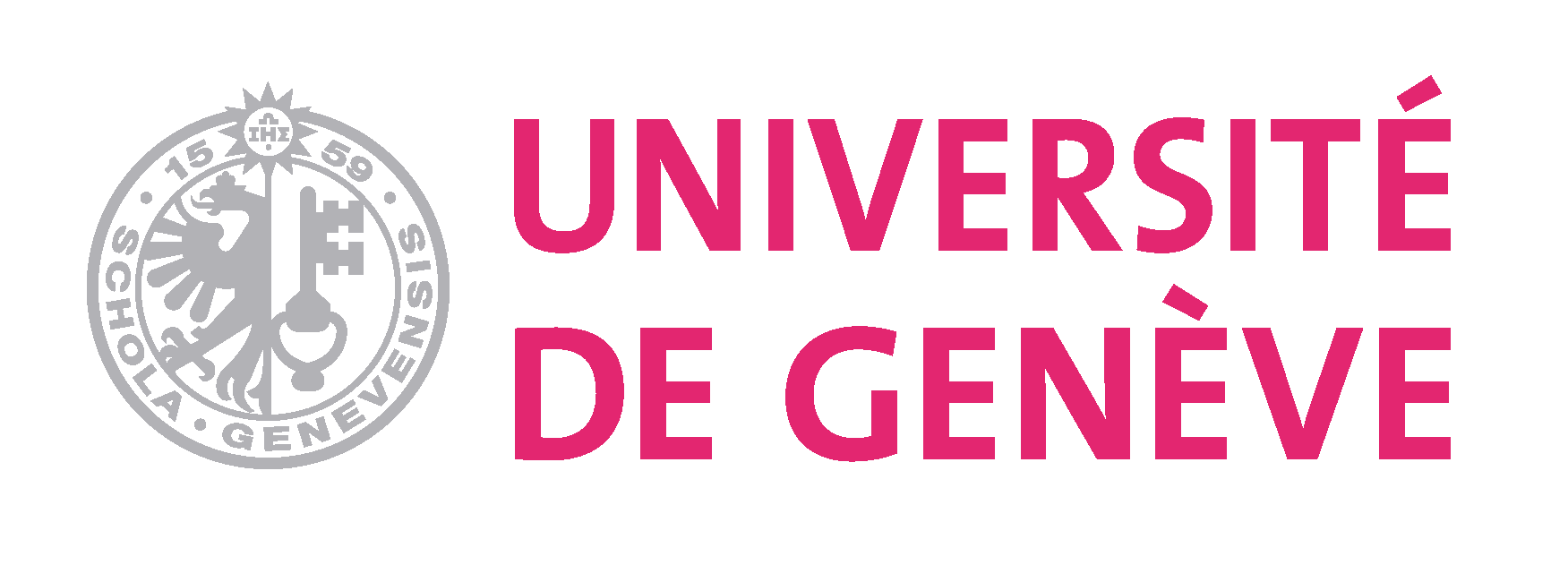 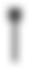 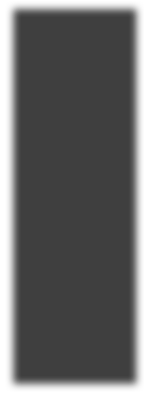 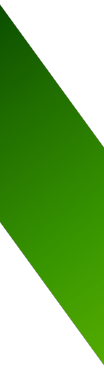 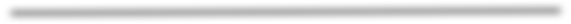 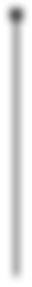 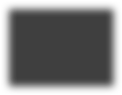 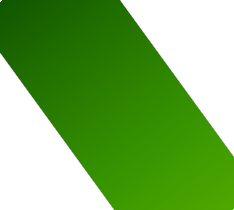 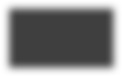 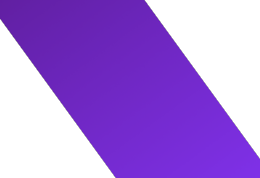 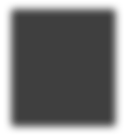 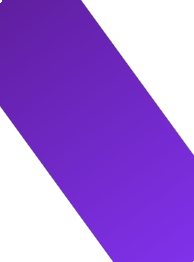 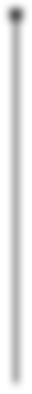 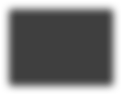 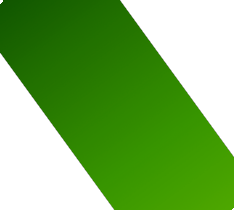 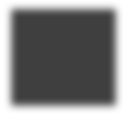 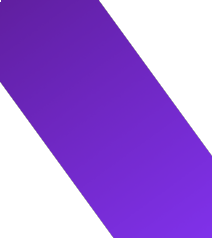 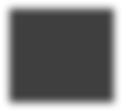 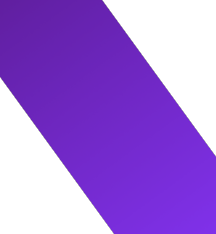 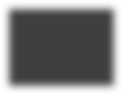 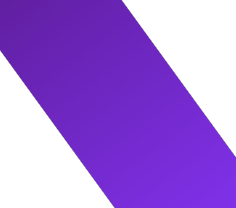 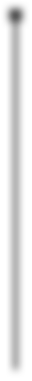 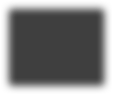 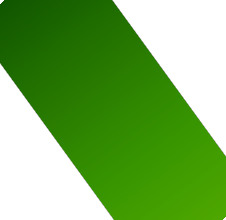 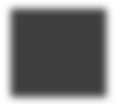 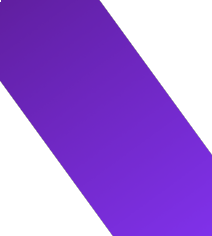 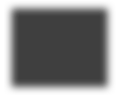 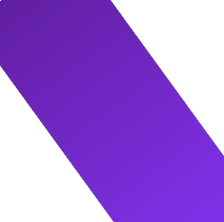 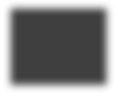 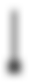 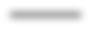 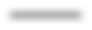 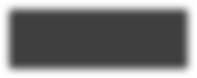 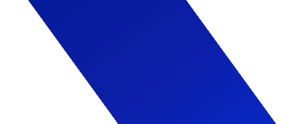 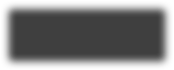 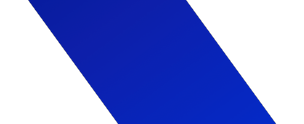 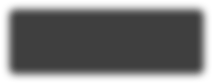 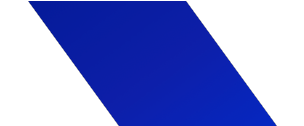 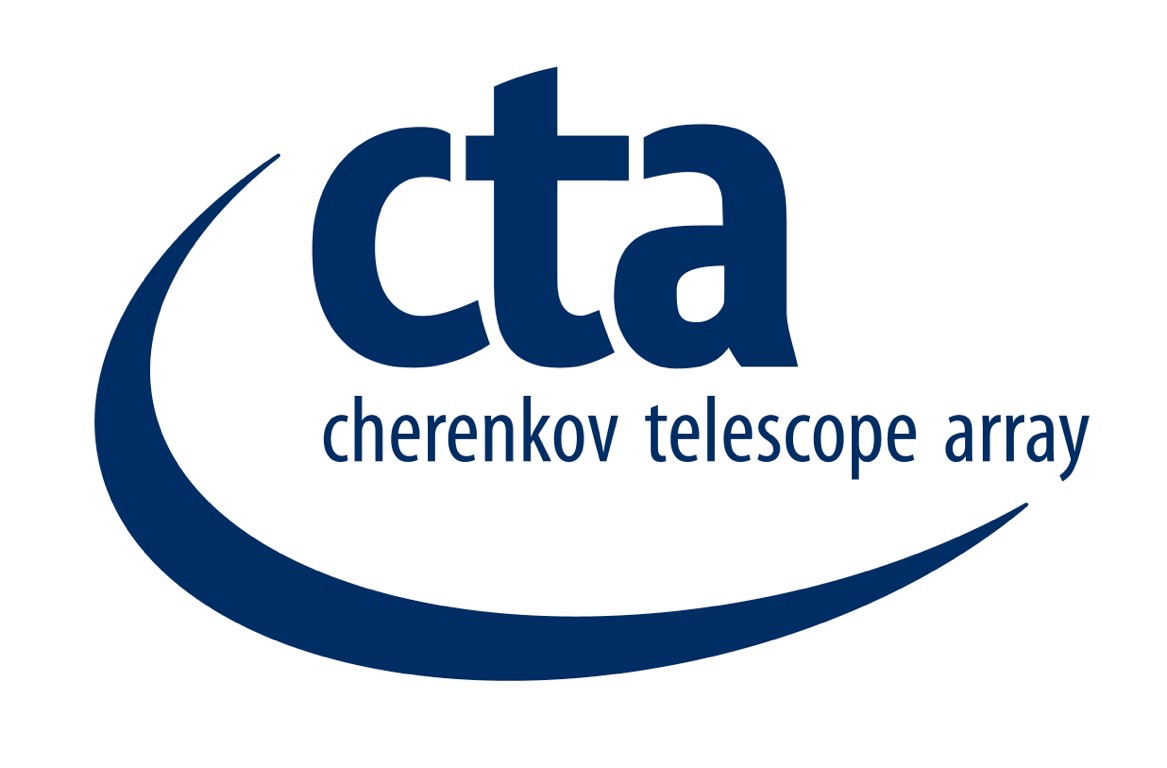 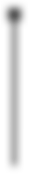 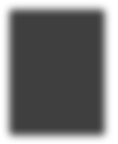 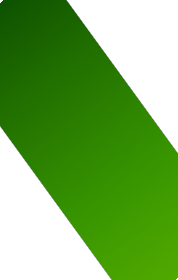 58Title 	Effort   Start 	End 	2   Q3 12   Q4 12   Q1 13   Q2 13   Q3 13   Q4 13   Q1 14   Q2 14   Q3 14   Q4 14   Q1 15   Q2 151)  Telescope  Structure  and Drive1.1)  Telescope  Structure  Design1.1.1)  Mechanical  Design1.1.2)  FEA Analysis1.1.3)  Design Consultation with Industrial  Partner1.1.4)  Cost Calculation1.1.5)  Final Design1.2)  Drive System1.2.1)  Drive Selection1.2.2)  Drive System Delivery1.2.3)  Testing of Drive System at IFJ PAN1.3)  Telescope  Construnction1.3.1)  Call For Tender1.3.2)   Structure  Construction1.3.2.1)  Foundation at IFJ PAN1.3.2.2)  Structure  Contruction at Producer  Site1.3.2.3)  Transport  of Structure  to IFJ PAN1.3.2.4)  Assembly  of the Structure  and DriveSystem At IFJ PAN1.3.3)  Preliminary  Commissioning and FunctionalTests at IFJ PAN157w   8/2/120.5d71w   8/2/1234w 2d   8/2/1221w 3d   8/2/1212w 4d   1/1/132w 1d   3/15/133/29/1332w 2d   9/25/1214w 4d   9/25/122/19/1317w 3d   3/20/1353w 3.5d   4/1/133w 1d   4/1/1346w 0.5d   4/23/1310w   4/23/1326w 1d   4/23/131w 2d   10/23/138w 2.5d   11/1/134w 2d   12/2/1312/31/133/29/13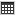 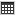 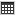 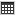 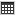 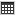 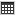 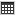 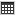 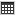 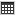 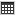 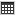 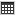 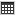 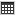 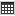 3/29/1312/31/123/29/133/29/133/29/137/19/131/4/132/19/137/19/1312/31/134/22/1312/31/137/1/1310/22/1310/31/1312/31/13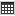 12/31/13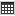 2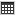 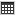 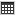 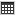 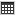 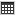 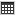 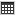 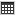 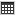 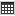 3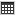 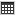 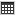 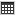 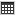 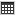 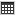 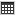 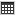 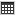 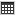 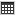 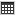 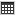 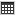 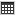 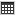 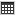 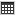 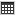 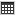 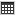 Figure 2.37: Design & Prototyping Global Schedule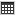 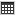 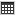 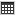 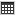 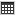 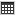 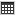 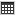 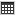 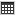 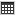 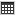 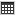 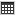 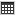 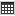 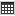 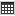 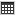 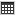 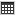 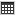 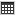 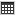 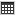 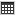 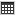 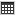 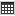 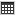 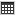 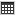 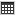 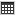 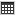 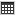 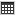 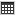 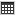 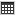 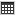 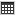 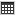 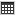 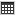 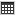 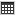 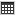 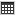 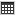 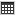 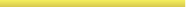 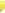 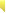 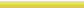 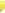 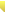 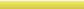 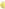 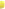 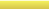 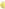 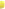 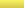 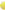 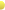 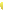 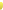 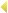 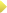 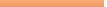 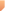 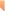 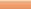 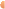 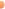 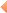 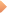 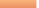 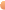 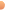 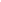 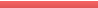 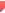 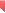 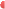 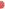 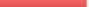 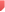 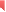 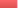 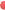 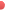 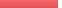 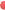 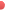 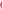 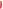 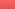 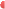 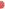 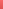 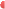 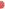 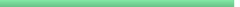 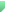 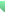 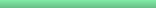 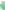 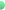 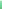 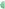 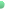 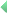 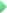 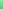 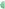 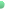 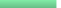 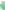 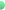 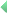 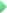 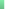 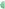 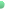 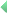 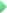 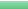 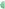 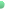 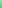 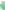 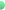 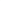 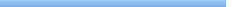 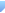 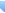 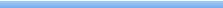 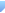 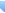 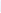 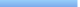 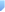 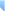 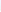 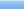 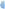 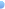 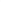 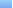 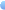 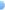 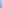 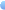 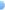 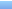 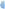 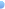 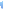 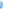 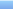 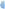 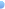 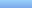 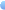 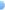 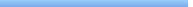 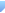 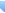 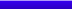 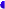 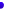 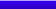 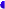 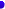 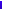 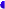 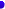 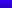 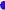 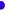 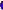 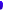 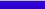 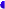 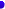 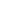 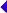 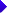 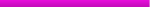 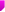 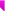 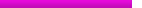 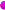 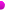 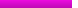 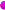 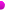 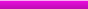 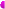 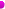 59Table 11:  Estimated cost of the complete telescope for large mass quantity60slew drives, ball bearings, gearboxes, and servo-motors. The frame will be produced in industry.  The telescopes will be pre-assembled at the producer site where also basic tests of their functionality  will be performed. The telescopes will  then be packed for shipping.  To cut the transportation costs, a division of the telescope structure into smaller units that fit the standard size of a shipping container is made. In fact, three telescopes structures should fit  into one container of standard  size (2.3m x2.6m x 12m). There is no need to completely disassemble the telescope after the pre-installation and tests because the telescope can be shipped as a few sub-components.  These subcomponents are: the telescope mount with the azimuth slew drive and ball bearing, the telescope head with the elevation slew drive and ball bearing, the telescope dish support structure, the dish, the mast (in two pieces), the camera mounting interface, and the docking station. This approach facilitates an easy and cheap integration at the observatory site and in addition does not require further extensive quality control checks.The pre-assembly and testing at the producer site, together with the quality control, will be supervised by an engineer from IFJ PAN. The producer will be selected in the call for tender process. One of the prospective industrial partners is Ponar Zywiec sp. z o. o. (www.ponarzywiec.com.pl).The mechanical elements of the drive system will be delivered by industry:  the chosen servo- motors and gear reducers are Bosch-Rexroth units, and the slew drives (of the WD-H type) will be delivered by IMO.The elements of the telescope will be unloaded from the container with the use of a 15-ton truck-crane. The same truck-crane can be used to set-up the telescope.2. Production  of the telescope power system.This subtask assumes the integration of the telescope power components (power supply, slow-control, micro-processor, etc.) into power-supply cabinets. They will be integrated and tested in industry and shipped to the observatory site. Tests of functionality  at the telescope frame production site are also foreseen beforehand.  The tests will be supervised by an engineer from IFJ PAN.3. Production  of the mirror  and alignment system.The 18 mirror panels for the SST-DC mirror prototype will be tested as a task, “2.4 Mirror QC” in the schedule (Feb-Mar 2014). Mirror  Quality Control will be realized using SRC PAS 2-f testing system, SRC PAS 1-f testing system and any other which will be required.The qualification process will be realized in collaboration with CTA WP-MIR.The actuators and alignment system will be produced in Poland. There are identified manufacturers which have gained experience producing actuators for H.E.S.S.  telescopes as well as for space applica- tions.4. Production  of the lightning  protection.Produced in industry and shipped to the observatory site.5. Production  of the Photodetector  planeThe PDP component production will be done by companies. The main work in the production phase is then the assembly and test. The light funnels will be produced with standard techniques and coated by a company (Thin Film in Zu¨rich) in such a way as to be ready for their assembly with the hexagonal GAPD s. The same will  apply to the preamplifier board which will  be produced and qualified in a company.61We plan a complete automation of the assembly of the light funnel over the hexagonal GAPD s (termed “sensor” in the following). Here we assume we can assemble 70 cones per day (either in an automatic way or by 2 technicians).The plane is composed of 108 modules each hosting 12 sensors. It is safe to assume that 6 modules can be assembled per day and that one complete  sensor plane can be assembled in 3 weeks by 2 full-time technicians supervised by a physicist. For the integration in the mechanical  chassis and tests we can assume that we need 1 full-time physicist and 1 technician at 30% of his/her time for 3 weeks of testing.6. Production  of the readout electronicsThe readout electronics boards will be tested by the company which produces them. For the assembling and the test of the mini-crate, some test set-up will be put in place in the responsible institute.Planning of the mass production has been based on the best understanding of the system we have at the moment.  There are still  many open questions and possibilities, but  in the project planning and in the technical decisions, we always keep in mind the impact these will have on mass production. This is in order to guarantee that the telescope we are planning to deploy can be built,  installed and commissioned in the desired quantity on the timescale imposed by the CTA schedule.Title	Effort  Start	End	13 	14 	15 	16 	171)  Camera1.1)  PDP Mass Production398w  8/4/14164w  8/4/1411/22/167/21/15Figure 2.38: Mass production tentative schedule. This schedule refer to the production of 20 telescope.  The remaining 50 can be produced on a similar timescale with parallel effort of other group.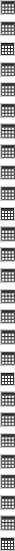 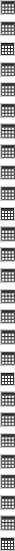 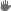 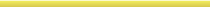 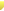 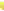 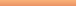 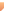 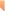 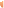 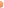 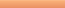 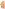 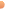 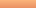 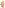 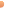 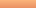 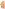 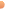 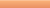 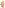 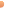 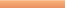 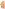 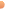 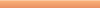 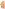 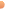 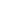 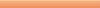 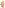 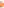 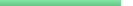 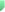 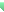 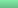 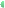 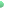 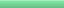 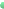 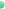 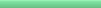 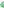 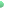 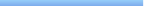 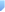 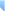 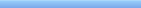 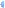 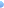 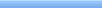 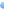 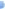 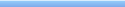 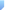 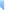 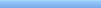 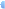 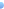 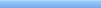 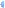 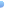 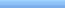 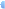 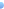 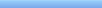 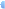 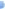 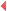 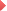 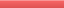 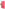 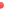 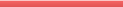 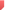 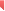 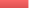 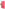 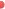 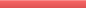 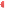 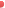 623    ASTRI3.1    IntroductionASTRI (“Astrofisica con Specchi a Tecnologia Replicante Italiana”)  is a flagship project of the Italian Min- istry of Education, Universities and Research strictly linked to the development of the ambitious Cherenkov Telescope Array  (CTA).  CTA  plans the construction of many tens of telescopes divided in three kinds of configurations, in order to cover the energy range from a tens of GeV (Large Size Telescope, LST), to a tens of TeV (Medium Size Telescope, MST), and up to 100 TeV (Small Size Telescope, SST).Within  this framework, the Italian Istituto  Nazionale di Astrofisica (INAF)  is currently developing an end- to-end prototype  of the  CTA  small-size  telescope in a dual-mirror  configuration (SST-2M) to be tested under field conditions, and scheduled to start data acquisition in 2014. INAF  is in charge of the design of the mirrors and the focal plane, development of the Monte-Carlo, control, acquisition, data-handling and archiving software and end-to-end operations, while the telescope structure is designed by external firms. Moreover, INAF  supports all activities related to CTA, such as the participation in the CTA management and Project Office activities, the Monte-Carlo simulations, and the data handling.For the first time, a wide field of view (FoV = 9.6 degrees in diameter) dual-mirror Schwarzschild-Couder(SC) optical design will be adopted on a Cherenkov telescope, in order to obtain a compact (F#  = 0.5) optical configuration and equipped with a light (∼ 50 kg) and compact (∼ 50cm × 50 cm × 50 cm) camera based onHamamatsu  S11828-3344M Silicon photo-multipliers which offer high photon detection sensitivity in the 300–700 nm band, a fast temporal response and a suitable logical pixel size of 6.2 mm × 6.2 mm. The proposedtelescope layout (whose mount exploits the classical alt-azimuthal configuration) is fully compliant with theCTA requirements for the SST array. The telescope design is compact having a 4.3 m-diameter segmented primary mirror, a 1.8 m-diameter monolithic secondary mirror, and a primary-to-secondary distance of 3 m. The SC optical design has a focal ratio F#  = 0.5, a plate scale of 37.5 mm/degree,  a logical pixel size of approximately 0.17◦  and an equivalent focal length of 2150 mm. Considering  1984 pixels, this setup delivers the above mentioned FoV and a mean value of the active area of about 6.5 square meters, taking into account all the possible attenuation and occultation factors.The ASTRI Prototype will be placed at Serra La Nave, 1735 m a.s.l. on the Etna Mountain near Catania, at the INAF  “M.G.  Fracastoro” observing station.  Although the ASTRI  SST-2M prototype  is mainly a technological demonstrator, it will perform scientific observations on the Crab Nebula, Mrk 421 and Mrk 501. Preliminary calculations show that in the maximum sensitivity range (E > 1 TeV) we can detect a flux level of 1 Crab at 5-sigma in a few hours, while in the energy range E > 10 TeV the same flux at 5-sigma can be reached in a few tens of hours.A remarkable improvement in terms of performance could come from the operation, in 2016, of a SST–2Mmini-array, composed by a few SST–2M telescopes and to be placed at final CTA Southern Site. The SSTmini-array will be able to study in great detail relatively bright sources (a few ×10−12 erg cm−2 s−1 at 10 TeV)with an angular resolution of a few arcmin and an energy resolution of about 10–15 %. Moreover, thanks tothe array approach, it will be possible to verify the wide FoV performance to detect very high energy showers with the core located at a distance up to 500 m, to compare the mini-array performance with the Monte Carlo expectations by means of deep observations of few selected targets, and to perform the first CTA63science, with its first solid detections during the first year of operation. Prominent sources such as extreme blazars (eg 1ES 0229+200), well-known BL Lac objects (eg PKS 2155-304, Mrk  421) and radio-galaxies,galactic pulsar wind nebulae (Crab Nebula, Vela-X), supernovae remnants (Vela-junior, RX J1713.7−3946)and microquasars (LS 5039), as well as the Galactic Center can be observed  in a previously unexploredenergy range, in order to investigate the electron acceleration and cooling, relativistic  and non relativistic shocks, the search for cosmic-ray (CR) Pevatrons, the study of the CR propagation, and the impact of the extragalactic background light on the spectra of the sources.3.1.1    High  level architectural descriptionThe prototype  under realization with  ASTRI  design will  be a fully  functioning telescope. It will  be also possible to perform an End to End test in order to verify all the performance requirements and to validate the ASTRI optical and structural design and the ASTRI camera. To achieve that, the ASTRI prototype will be installed in Serra La Nave, as already specified, and beside the telescope all the facilities necessary to perform the End to End tests will be installed. In order to give a more precise picture of the ASTRI project, an extract of the ASTRI Product Tree is herafter presented (Figure 3.1).The product tree is related whenever possible to the Official CTA PBS and for those items for which a direct correspondence exists double coding is shown. The presented table is limited only to the higher levels of the product tree. The complete product tree is available in the ASTRI documentation.The telescope will be integrated following as much as possible the architecture that will be used in CTA. The actual architecture definition with which ASTRI engineers and scientists are working to develop the SW and to prepare the site is presented in Figure 3.2. The telescope architecture is shown in Figure 3.3, and the baseline architecture design for the control cabinet which will be installed on the telescope is presented in Figure 3.4.64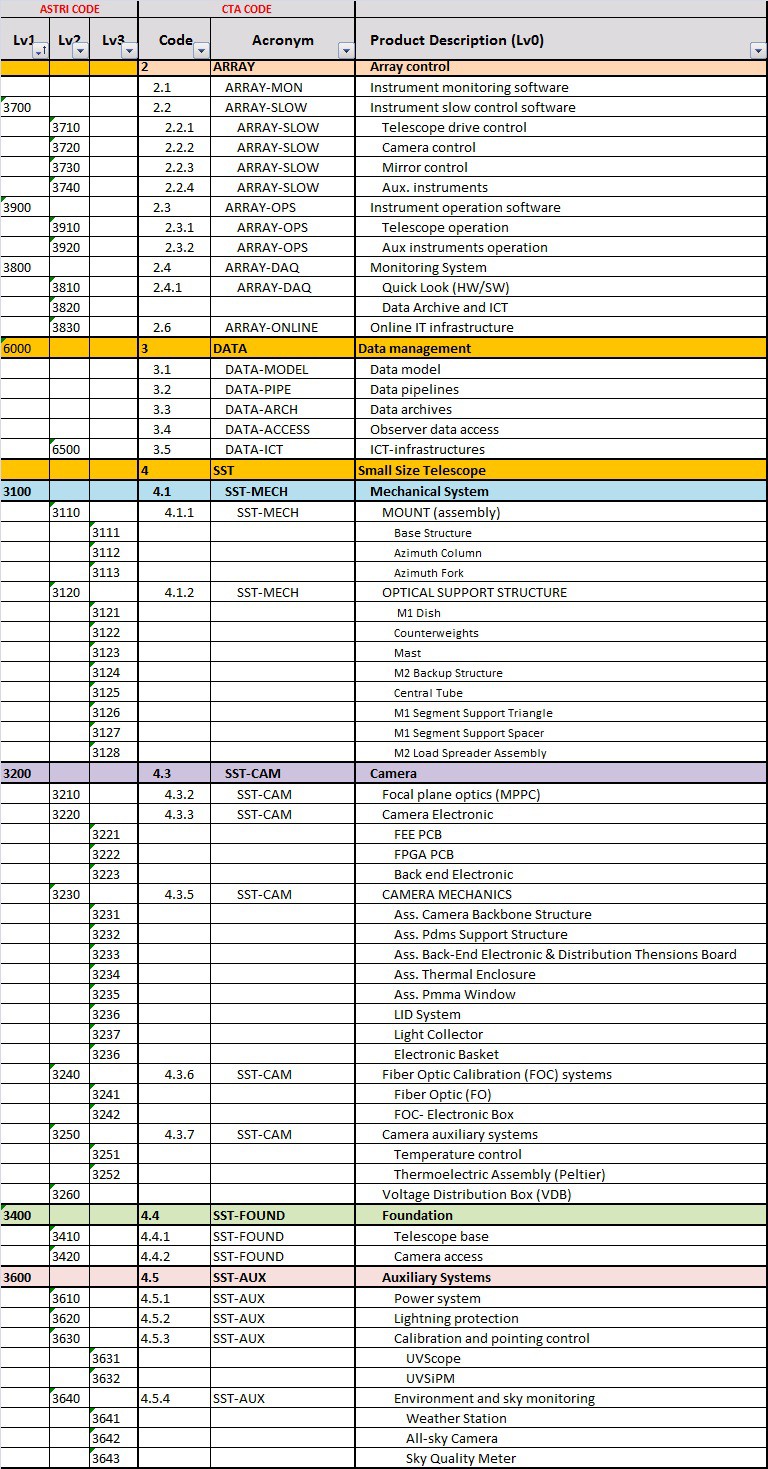 Figure 3.1: General view and nomenclature of the ASTRI telescope structure.65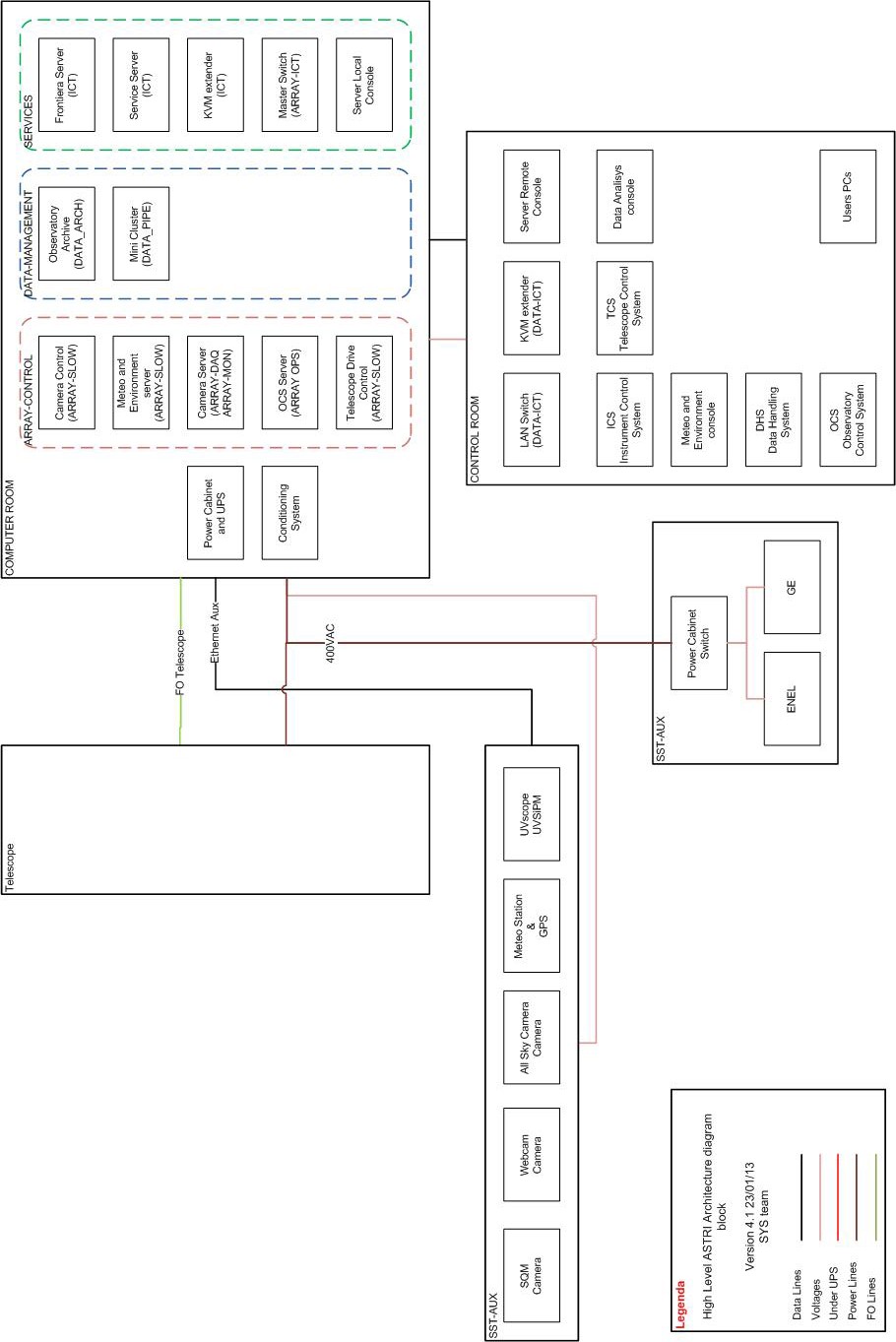 Figure 3.2: Block diagram of the ASTRI SST–2M Architecture.66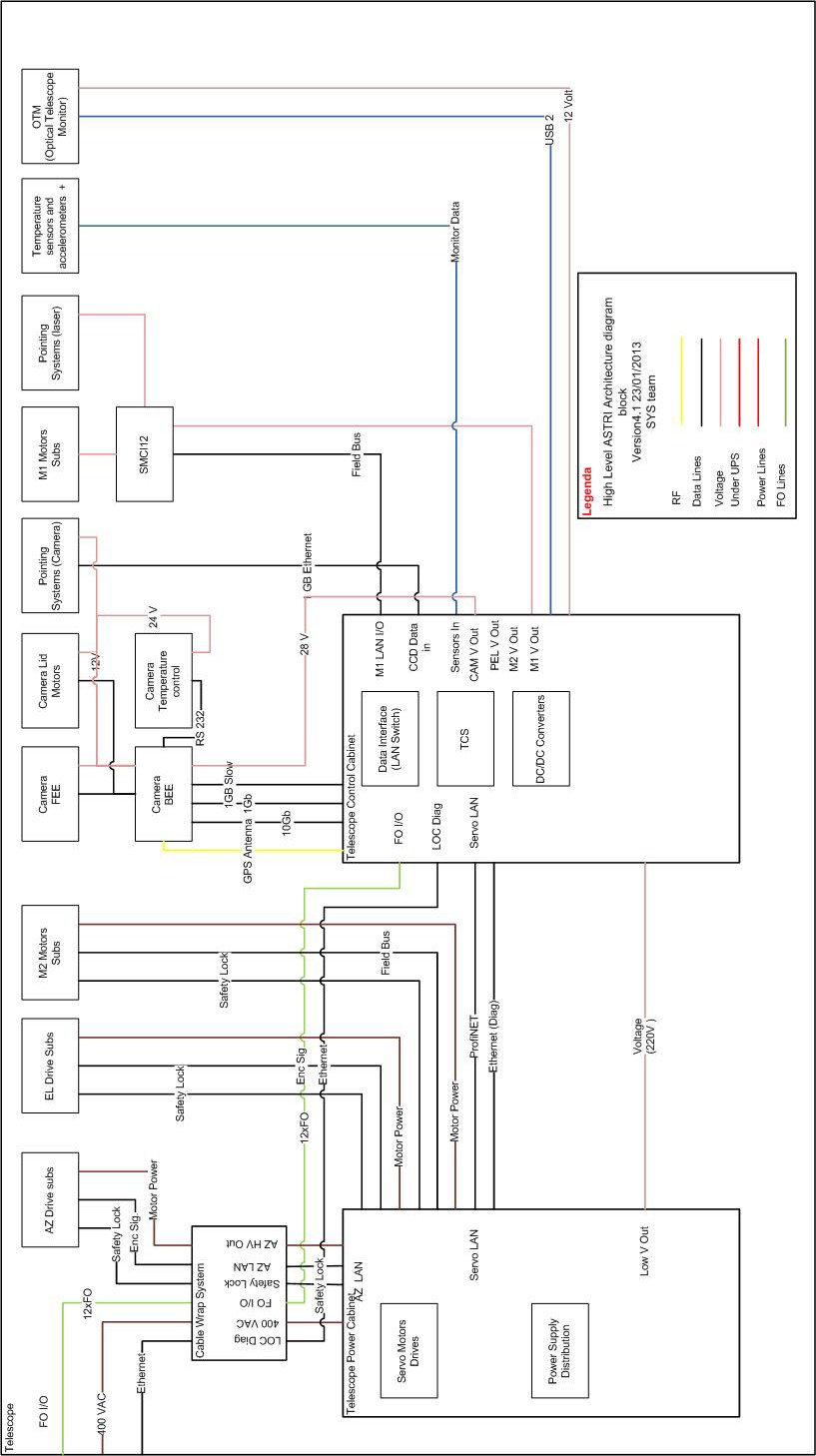 Figure 3.3: Block diagram of the ASTRI SST–2M Telescope Architecture.67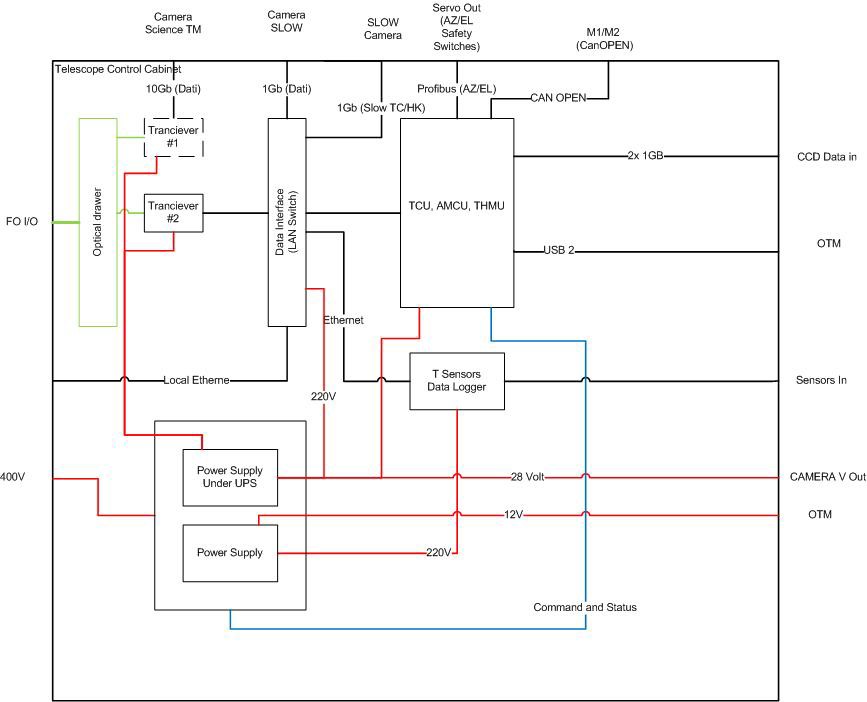 Figure 3.4: Block diagram of the ASTRI SST–2M Control Cabinet.683.2 	StructureThe telescope is presented in Figure 3.5. The major parts are:• the mount, that is composed of the base, the tower and the fork;• the optical support structure, composed of the primary mirror dish (with  the mirrors and their sup- ports), the mast with the central tube, the secondary mirror back-up structure (with  the mirror and its supports) and the counterweights.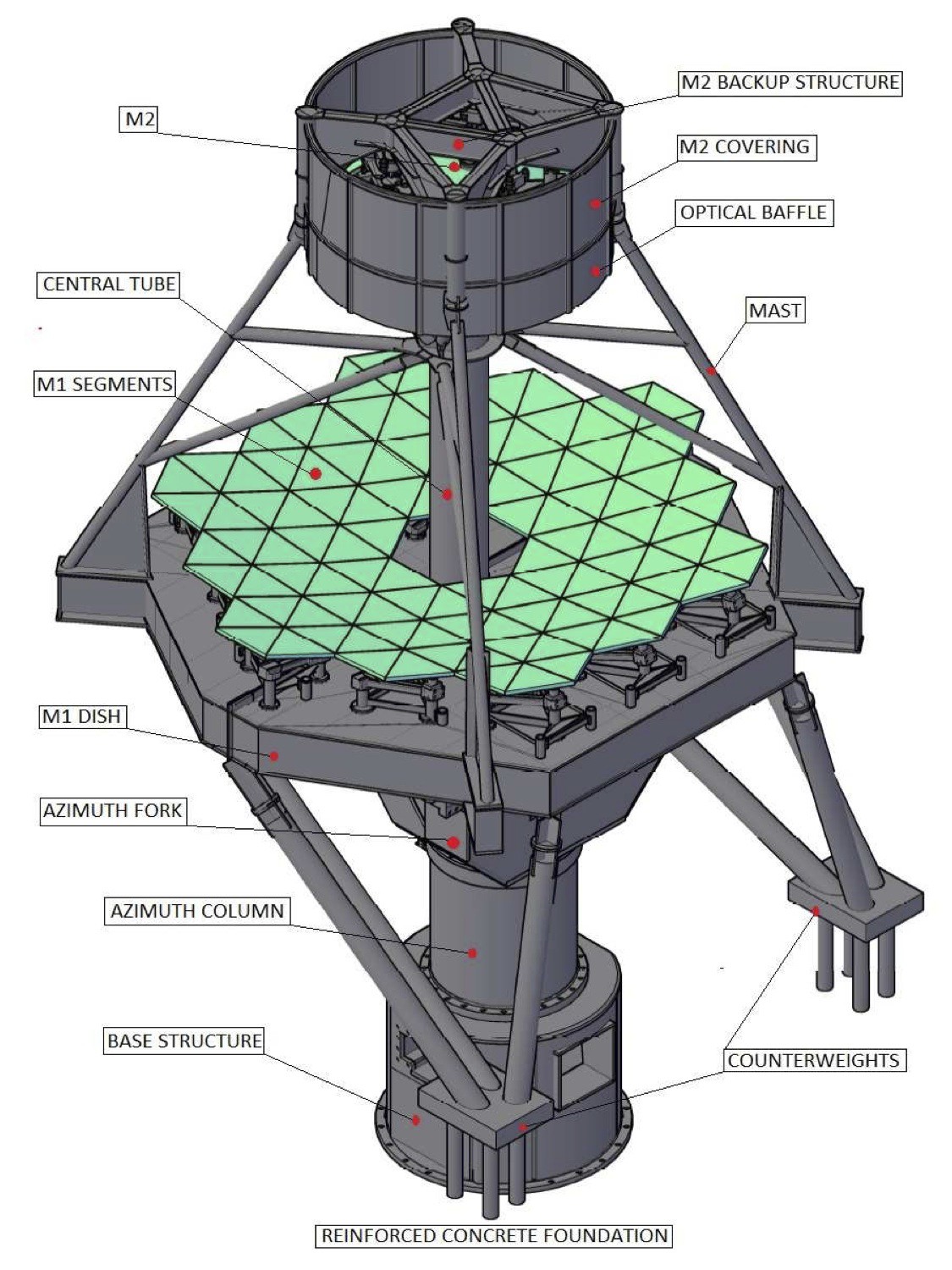 Figure 3.5: General view and nomenclature of the ASTRI telescope structure.69The telescope mount  is of the alt-azimuthal  type.   The fork supports the telescope,  hosts the elevation subsystems and connects the telescope with the column. This hosts the azimuth drive and bearing systems. The azimuth axis will admit a useful rotation range between -270◦  and +270◦  over a total run of 550◦ . In a similar way, the elevation axis admits a useful movement range between -5◦  and +95◦  over a total run of110◦ .The optical support structure has a thick ribbed plate to support the 18 primary mirror  segments. This plate (the M1 dish) is connected with  the mast and, to balance the torque due to the overhang of the telescope structure, with two long arms supporting the counterweights. The mast is a slim quadrupod with an eccentric symmetry and some radial bracings to improve the bending stiffness. A central tube links the bracings with the main legs; it improves the torsional stiffness and provides the support for the detector. Finally, on top of the mast a lattice structure forms the back-up for the secondary mirror.  This also provides the connections with the alignment devices of the secondary mirrors and to the shield against stray light. The telescope will  be made in steel (different  grades will  be used for the different  structural  elements) because of a number of advantages compared to other structural materials such as aluminum or carbon fiber reinforced plastic (CFRP). They are mainly:  cost with respect to CFRP, thermo-mechanical performance (stiffness vs specific weight and coefficient of thermal expansion (CTE))  with respect to aluminum.  Also, manufacturing processes for steel are simpler than for aluminum ones (i.e. welding).The dimensions of the telescope are driven by the optical design already described in the report of the past review, and in particular  the relative  distances between the different  optical elements (primary  and secondary mirrors and the focal surface). Additional parameters used for the dimensioning take into account the safety of operations around the telescope (e.g. risk of collisions with the counterweights). Meanwhile, the dimensioning of the structural components is imposed both by the tolerances required to maintain the optical performance and by the design loads.3.2.1    The  structural  designIn this chapter we present the structural design of the telescope. At the time of writing,  the design here presented and all the relevant documentation is at the level of an Executive Design. Extensive documentation has been issued, including more than 30 technical drawings and technical specifications for construction. The aim, here, is to give a global view of the telescope structure for an easy understanding of its main parts. Detailed descriptions of the work performed, parameters investigated and performance are not reported here, however they can be found in a variety of documents on the ASTRI internal repository.The approach used in designing the telescope structures has followed the path hereafter reported. For each main part of the telescope (i.e. the mast and the M1 dish) a variety of configurations  have been individually proposed, sketched and evaluated. Through a trade-off activity  (typically between  performance,  mass, ease of production and assembling) one option is selected for advancing the design. At this stage, each part has been considered as constrained to infinitely  stiff points. Once the main parts are selected a simplified global model of the entire telescope is modeled and evaluated. In order to access the integrated performance of the selected solutions, only a limited subset of loading conditions are considered. The outcomes of this phase are used to highlight the weak points of the actual design and to allow its refinement to improve the performance and meet the project requirements. Moreover, the forces acting on the mechanical components such as the bearings, the drives, the gears and other devices are evaluated to ensure the proper sizing of these components. Finally,  the very detailed integrated model of the telescope is generated. This model takes into account also the performance specifications of the mechanical components, the mirrors and other70devices possibly on board the telescope (shields, scientific detector, etc.).  The full set of loading cases is applied and the comprehensive behavior of the telescope is studied.All the telescope structural components are modeled and evaluated by means of the finite element numerical approach (Finite Element Model (FEM)  and Finite Element Analysis (FEA)).The  mast   The configuration emerging from the trade-off study is presented in Figure 3.6. The mast is composed of an eccentric quadrupod with a radial bracing system connecting the M2 backing structure, the central tube and the quadrupod legs. This solution shows increased performance in comparison with simpler configurations. In particular, the quadrupod confers the adequate rigidity against later deformations and, being eccentric, gives enhanced performance  along the elevation axis.  Finally,  the central tube  increases the torsional stiffness. It also achieves a certain amount of saving in obstruction of off-axis rays. Moreover, the construction and assembly of the complete system  seems quite simplified, for instance with respect to the use of pre-tensioned  ropes.  As a last but not least  point, this  configuration allows some freedom in adjusting the relative distances between the optical components (namely M1, M2 and the detector) in case of slight modifications of the optical design emerging from in-field tests. The thermo-elastic behavior has also been investigated in order to check the impact on the optical performance and pointing errors of the telescope. Thermal gradients have been imposed along the optical axis, the elevation and cross-elevation axes. Negligible effects are observed in the optical performance, while modest contributions to the pointing errors are seen.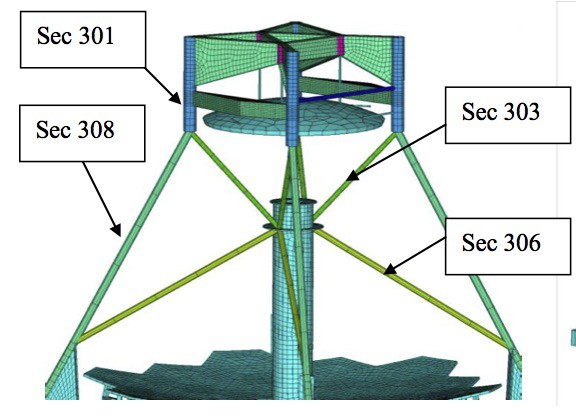 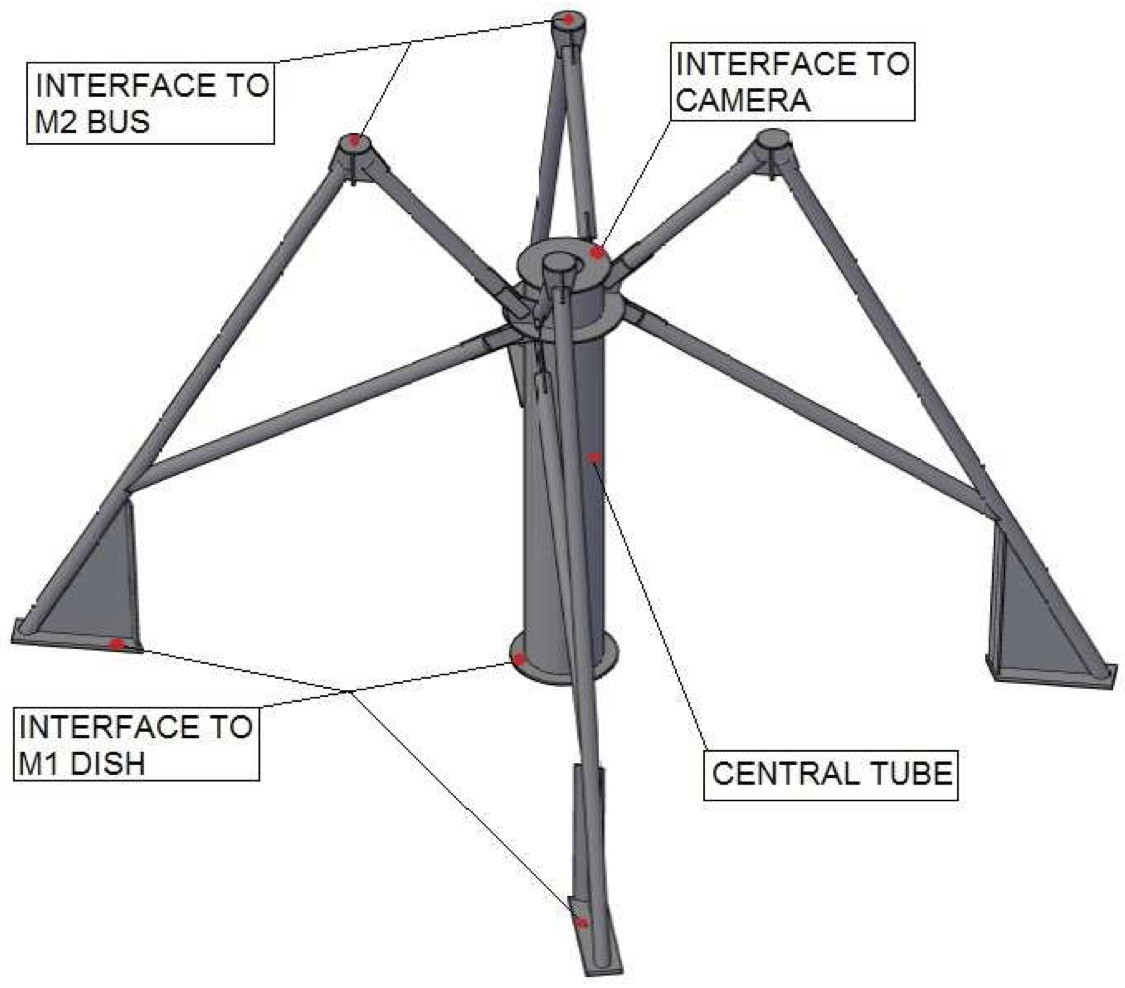 Figure 3.6: (left) Simplified 3D view of the mast. (right) FEM with indications of the different beams.The M1  dish   The dish has a T-ribbed plate structure with a box section at the elevation axis in order to increase the torsional stiffness. It is composed of two asymmetric halves (the dish exceeds the dimensions of common freight containers) connected along the middle plane by means of plugs. The connection line is orthogonal to the elevation plane. As regards the rear side of the dish, the upper half hosts the connection with the linear actuator of the elevation drive system, while the lower half has the interfaces with the two arms of the fork where the elevation axis lies. The connections with each mirror segment are made on the front71side of the dish. Given the flat geometry of the dish, mirror segment spacers provide the gross position to the mirrors. On top of these, triangular frames, each one having three separated contact points, individually support the mirrors through actuators.  This solution seems to be considerably stiffer with  respect to a solution with a single leg connection. Also connected to the dish are the counterweight supporting arms. The mast quadrupod subsystem is connected with the dish thorough cantilevered beams; this solution has been adopted in order to save mass while keeping the necessary rigidity.  Figure 3.7 shows the 3D views of the dish and mirror support systems (left and right panels) and the FEM (right panel).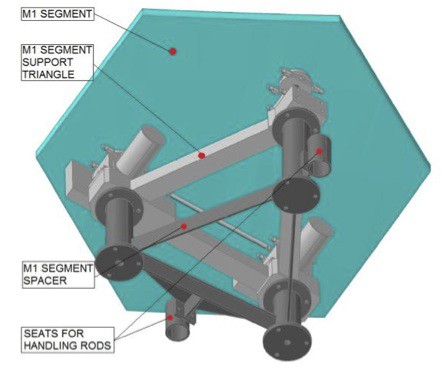 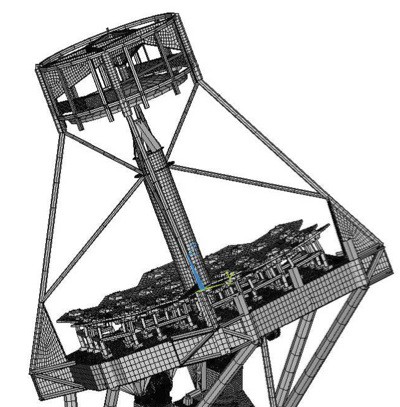 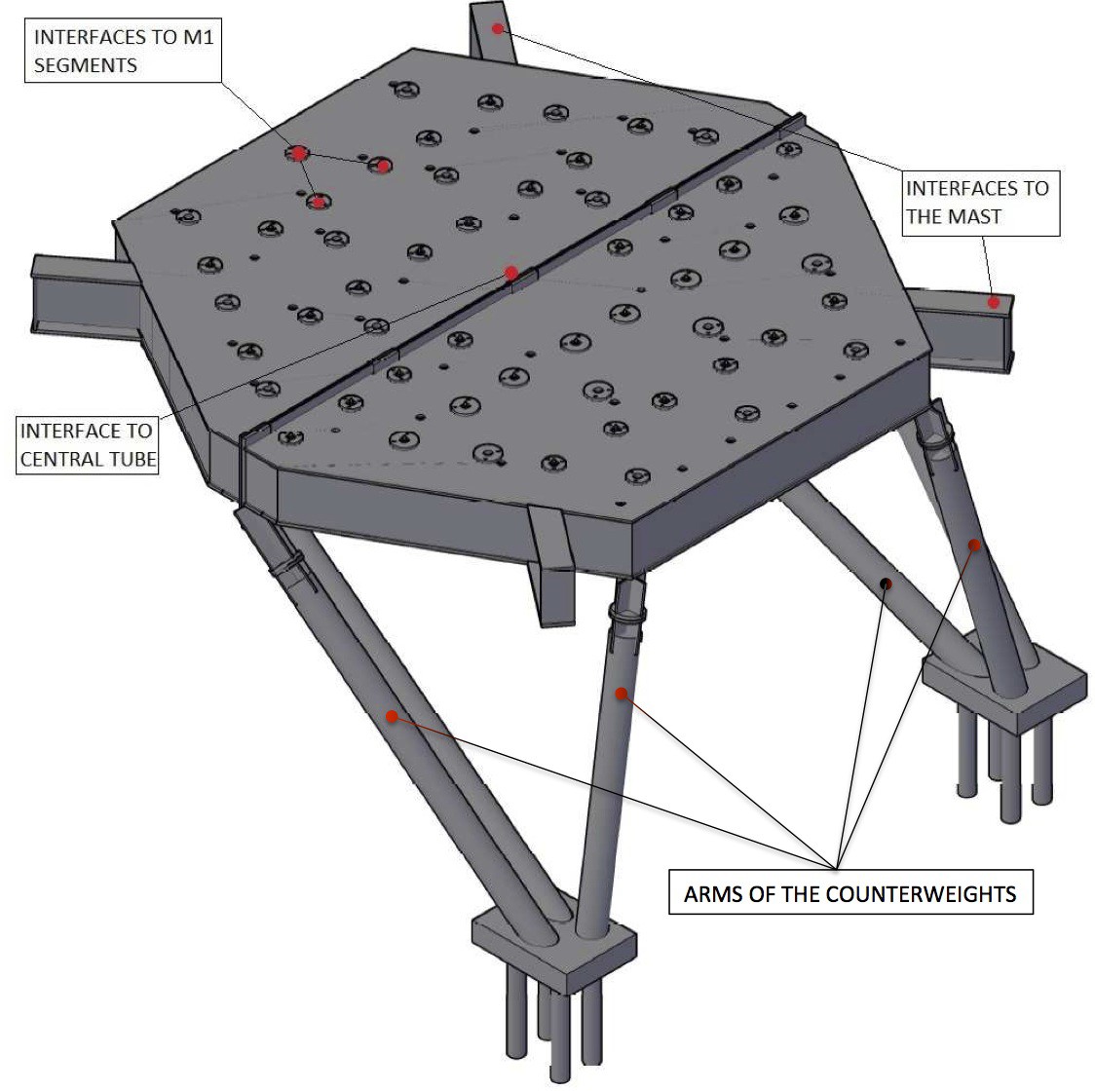 Figure 3.7: Simplified 3D view of the (left) M1 dish and (center) mirror segments support. (right) CombinedFEM of the M1 dish, the mast and the M2 Back-Up structures.The  M2  Backing Structure    The M2 Backing Structure consists of an arrangement of tapered welded I-Beams and a central torsionally-stiff triangular prism. The tapered beams connect the four flanged tubes bolted to the mast, while the triangular prism supports the M2 axial load-spreaders. Moreover, two box sections provide the connection between the lateral support systems of the secondary mirror and the mast. These box sections also help to increase mast stiffness in the plane of gravity loads. The proposed layout allows a complete decoupling of the lateral and axial M2 behaviors enhancing telescope pointing performance and reducing the mass of these structures. Figure 3.8 shows this element.The global model of the telescope    The selected solutions presented above have been assembled together to form the global model of the telescope. The FEM of the entire telescope system  has been generated,  see Figure 3.9. Some engineering solutions under design are also visible. It comprises all the telescope structural parts and components such as the base, the column, the fork, the primary mirror ensemble (dish, mirror segment support assemblies), the mast, the secondary mirror ensemble (backing structure, monolithic mirror, M2 load-spreader assembly and shields) and the counterweights. The model considers also the bearings and drive  system’s mechanical properties.   The computational dimension of the model is about 700 kDOFs (Degrees Of Freedom). A variety of load cases (i.e. gravity, winds, temperature bulks and gradients, snow, ice and OBE/MLE earthquakes)  have been applied together with load combinations in accordance with the relevant norms (Eurocodes EN1990 and EN1991). These have been adopted to perform the Ultimate Limit State (ULS) checks.72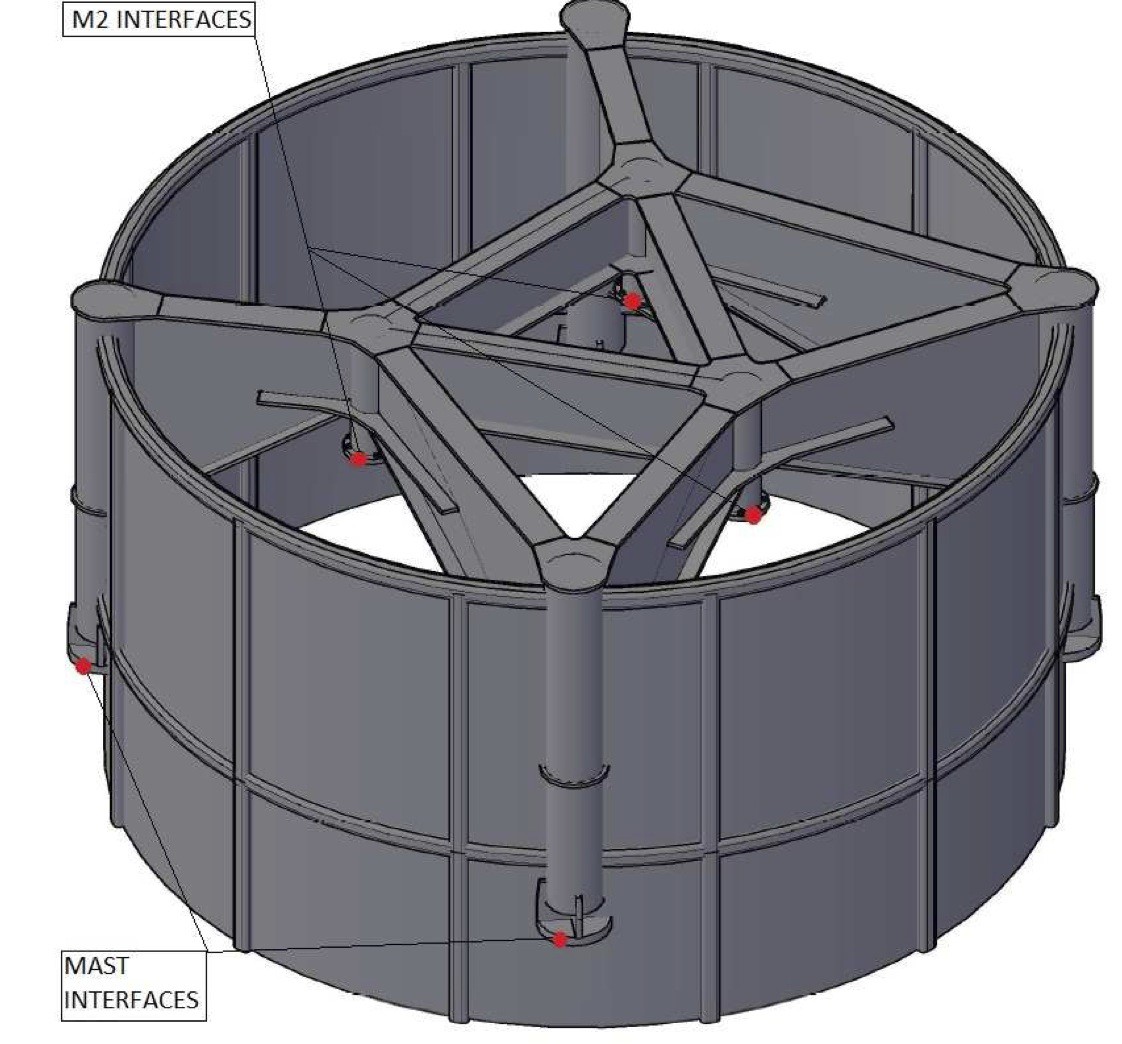 Figure 3.8: (left) Simplified 3D view of the M2 Back-Up Structure and (right) Equivalent Von Mises Stress retrieved by FEA. Large scale maximum does not exceed 90 MPa.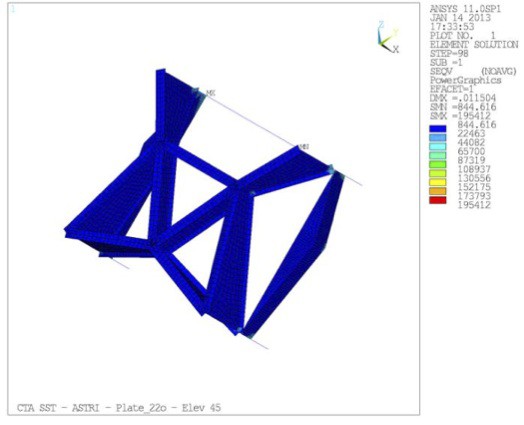 Serviceability Limit  State (SLS) checks are not derived from the norms (i.e. the telescope is not a building in terms of performance) but the evaluation of the telescope performance  has been also accessed (by means of a joint effort of FEA and ray-tracing).  Results concerning vignetting and optical Point Spread Function (PSF) degradation are provided in Figure 3.10. Pointing performance  have been related to flexures of the telescope structures and mis-alignments/mis-orientations of the optical devices. Results are reported in a dedicated paragraph.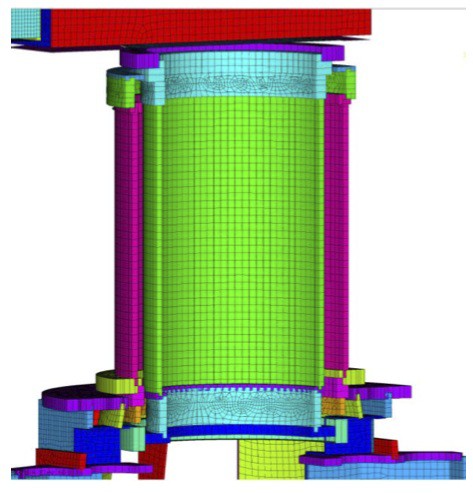 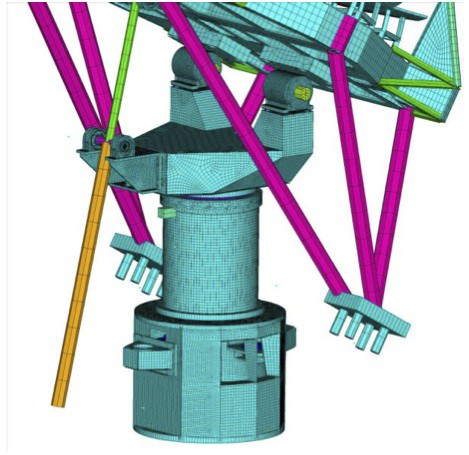 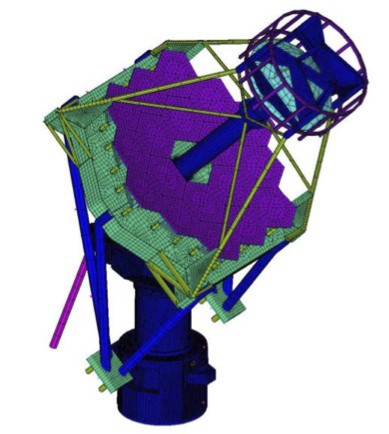 Figure 3.9: FEM of the entire telescope system and details.73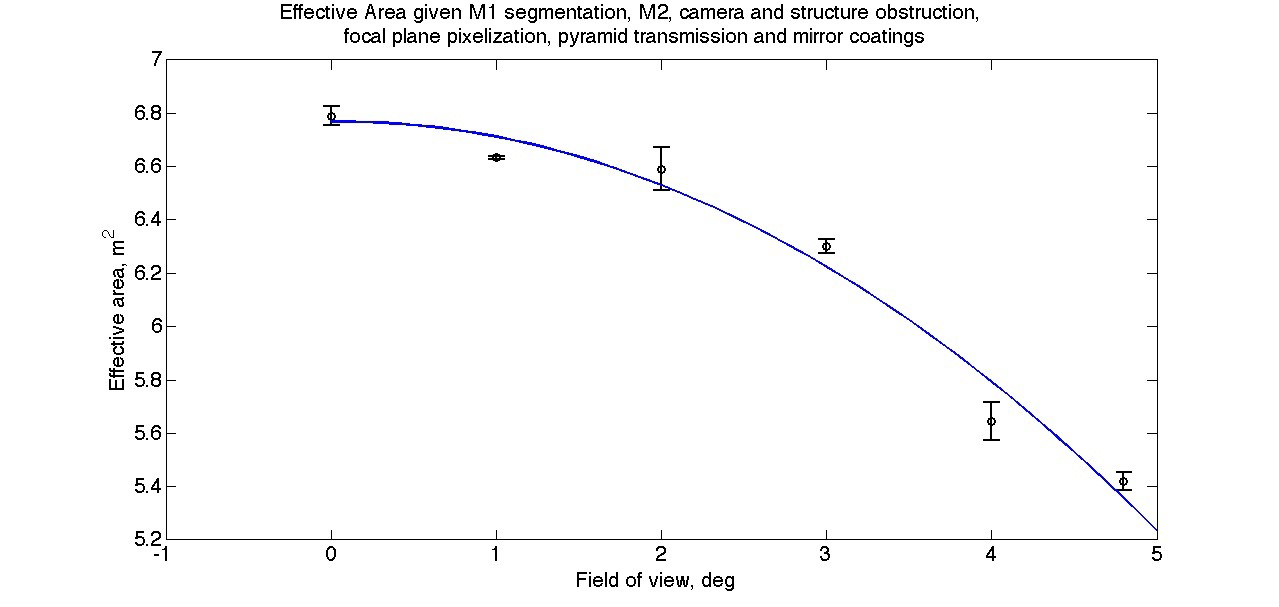 Figure 3.10: (left) Evaluation of the effective area of the ASTRI telescope. The obstruction of the structures accounts to about 14 %. (right) Evaluation of the PSF degradation.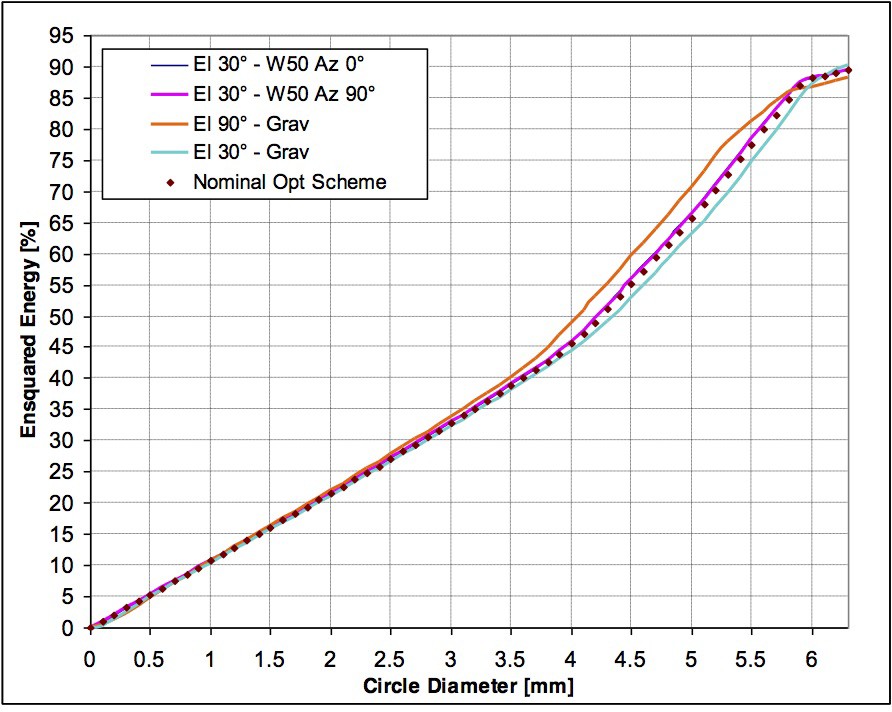 The evaluation of the eigenfrequencies of the telescope gives a nearly constant behavior with respect to the azimuthal position and shows values well above the project specifications. In the worst case scenario  (i.e. horizon pointing), the first two modes are higher than 4 Hz and are respectively the oscillations around the azimuth and elevation axes. As a reference, we report in Figure 3.11 some modes at different pointings.3D CAD views have been generated, while only detailed 2D CAD technical drawings have been released for construction. Some drawings of the telescope are presented for reference in Figure 3.12.The  mass budget   The mass budget has been computed  from the FEM  implemented to evaluate the telescope,  some contingency is also provided to take  into account  for additional unmodelled masses (e.g. bolts, small interfaces etc.). This is reported in Table 12. A detailed mass budget of the electro-mechanical items is also provided.3.2.2    The  electro-mechanical  componentsThree major parts form the pillar:  the base, the tower and the fork. This has the main purpose of supporting and moving the telescope main structure (i.e.  the M1 dish, the mast and the M2 dish) with the required velocity, acceleration and position accuracy, under the defined loads and environmental conditions.Initially, an innovative solution for the mounting system of the telescope was been proposed and studied: the cardanic mount.  This concept was based on the use of a common drive and bearing system to achieve the full-sky orientation of the telescope structure. Unfortunately, a major limitation  was found in the minimum eigenfrequency of the telescope. It dropped to a very low value in when the telscope was horizontal, making the safety of the structure a crucial point.Therefore, the classical alt-azimuth  mounting has been preferred.  The sketch in Figure 3.13 shows the solution implemented, it is described in the following.74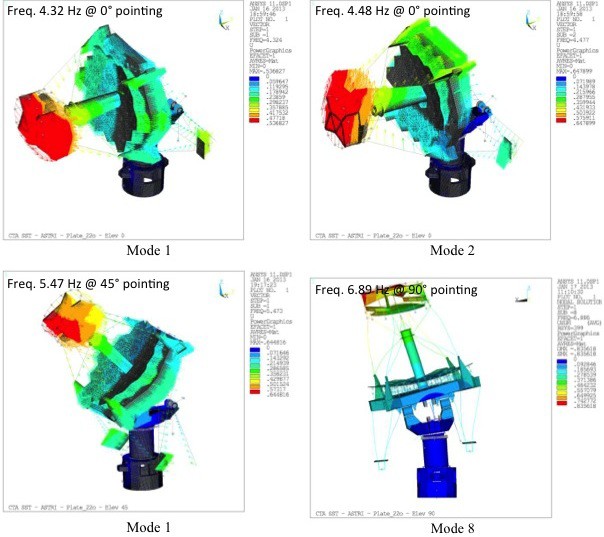 Figure 3.11: Evaluation of the eigenfrequencies of the ASTRI telescope.The  Azimuth components   The subsystem for the azimuth movement  is hosted by the base and the tower where, respectively, are located the drive and the bearing systems. The base is a large box fixed on its lower part to the foundation; it hosts the complete drive system for the azimuth axis as shown in Figure 3.14. It comproses the following devices. There are two drive chains in a master-slave configuration.  Each one is composed of one commercial  epicycloid gearbox and one suitable designed gearbox. The pinions link the gearboxes to brushless servomotors.  In this solution, the two motors can work with a preloaded differential torque that gives a number of advantages. Among them are: higher torque and stiffness capability due to the sum of the two gears chains; less preloading torque between the two pinions; minimized backlash between the pinions  and rim  gear in all the positioning operations.  Moreover, their  maintenance is very  simple because thay are easily accessible. For safety reasons, both motors are endowed with a braking system that locks the axis without  power supply. In addition, one of the two drive chains is equipped with a couple of emergency driving systems: a toothed clutch which can be engaged by powering a 24 V DC motor and an irreversible gearbox; and a shaft for the manual drive, accessible by demounting a safety cover endowed with an electro-mechanical switch. Both the emergency systems are decoupled in operational conditions.The tower is composed of two concentric large tubes at the ends of which two ball bearings are located (see Figure 3.15). An adjustable spacer axially preloads them; this has the purpose of avoiding axial backlash and increasing the axial stiffness. The lower bearing and the external tube support the weight of the entire tele- scope. Meanwhile the inner tube (acting as the azimuth shaft) and the upper bearing transfer the azimuth movement to the telescope. The positioning is retrieved by means of an absolute angular transducer placed at the lower end of the azimuth shaft, close to the drive system. The full rotation stroke of the azimuth75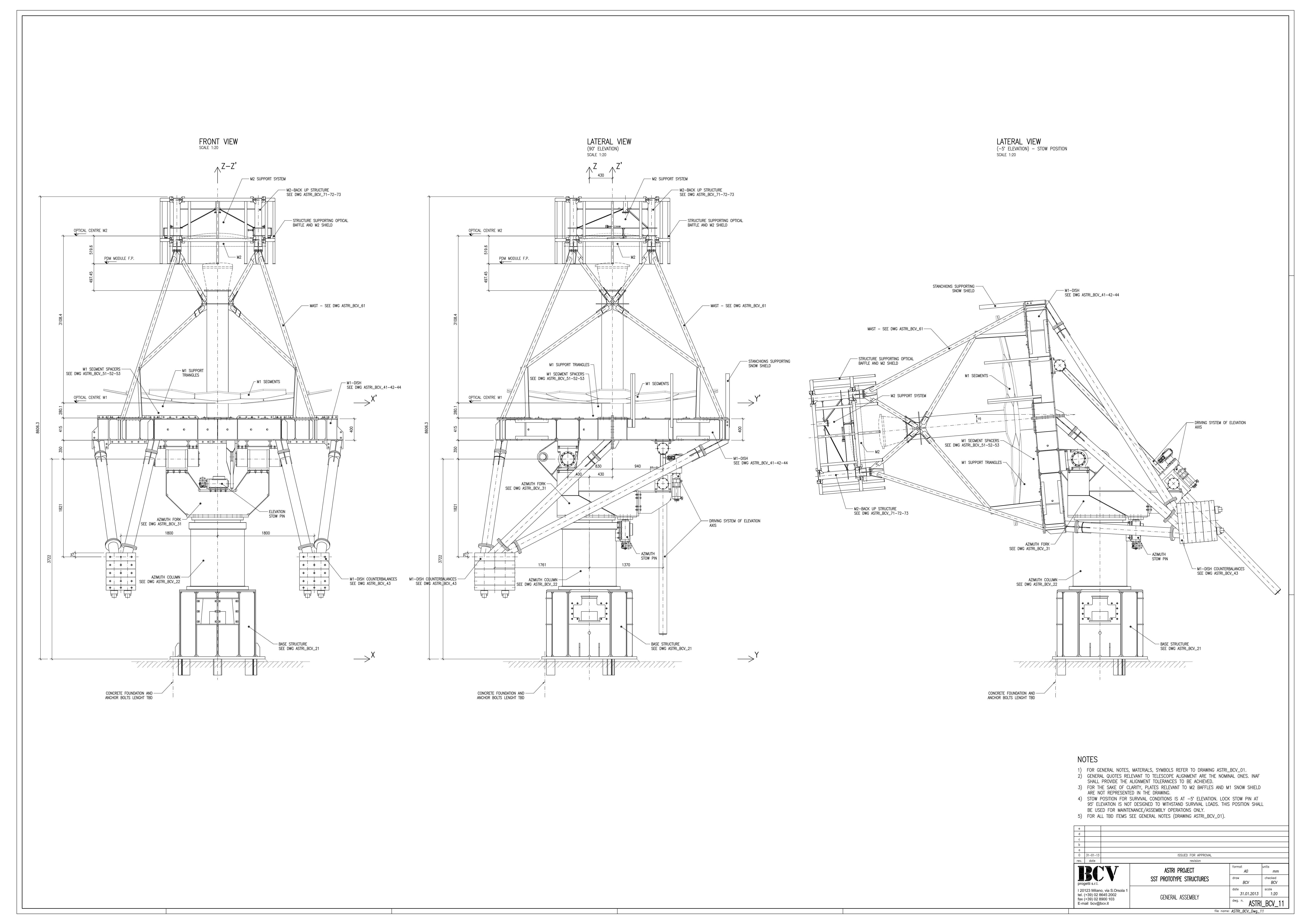 Figure 3.12: Executive technical drawing of the complete ASTRI telescope assembly.axis reaches 540◦ . This range is software limited by reading the azimuth encoder. However, since the stroke allows more than one rotation, a special system is designed to recover the information about the direction of the motion. There is a roller lever yoke that constantly maintains the contact with the flange of the bottom bearing. The flange is equipped with special references that allow the main rotation to e distinguished  from the second one, and therefore to commutate the two electromechanical limit  switches of the main direction with the two of the opposite direction.Finally, an electromechanical stow pin is foreseen at the parking position. This device mainly consists of a pin axially guided into a cylindrical bush; it is moved by a motor-driven screw with an irreversible gearbox. Two electro switches detect the stroke of the pin. It is designed by taking into account the maximum loads and torques on the axis acting during the survival conditions. In this way, it will allow the locking of the telescope in position up to the worst load conditions.76Description                    Mass     Cont.[kg]	[%] Base	2.630		2Column                           2.390             2Fork                                 1.524             2Counterweights                4.500             – Struct. for counterw.      565              20M1 dish                           4.331           10M2 Back-Up Structure    195                5Optical devices               488                – Mirrors supports             1.450             5Mast and central tube     617              20Bearing supports            416                2Electro-mech. devices    2.027             – Baffle and shields           376                – Total                           21.509           –Description 	Nr. 		Unit mass [kg]Upper azimuth bearings	1	130Lower azimuth bearings	1	110Azimuth Motors and gears	2	101Emergency Azimuth Motors	1	145 and gearsElevation Bearings	8	5,25Axial actuator gearbox	1	49Axial actuator emergency	1	25 motorAxial actuator bearings	8	3,65M1 Segment Fixed point	18	5,5M2 Axial Actuators 	3	34M2 Load spreader structure 	3	25M2 Lateral Restrains	6	2Elevation Stow-Pin	1	170Azimuth Stow-Pin	1	140Power cabinets	2	250Supporting structure 	2	100Total 	–	2030Table 12: Mass budget of the telescope structures and details on the electro-mechanical devices.The  Elevation  components   The subsystem for the elevation movement is mounted on the fork.  The main components are the bearings, the drive and the locking systems. The motion is accomplished by means of a linear actuator.  It is composed of a fixed preloaded ball screw (the shaft), a rotating preloaded nut, the gearboxes and the motor. The ball screw is moved up and down by the rotating nut, which is driven by the motorized gearbox. There are also a couple of joints:  one is screwed to the M1 dish and the other to the fork. This last one also supports the body of the actuator, the gearbox and the motor. Both joints are realized by means of preloaded tapered roller bearings and have their axes parallel to the elevation axis. In the same way in which the azimuth axis is designed, for safety reasons, the motor is endowed with a braking system that locks the axis without power supply. In addition, a couple of emergency drive systems are also available: a toothed clutch which be engaged by powering a 24 V DC motor and an irreversible gearbox; and a shaft for the manual drive, which is accessible by demounting a safety cover endowed with an electro switch. Both the emergency systems are decoupled in operational conditions. The left panel of Figure 3.16 shows the drive system described above.77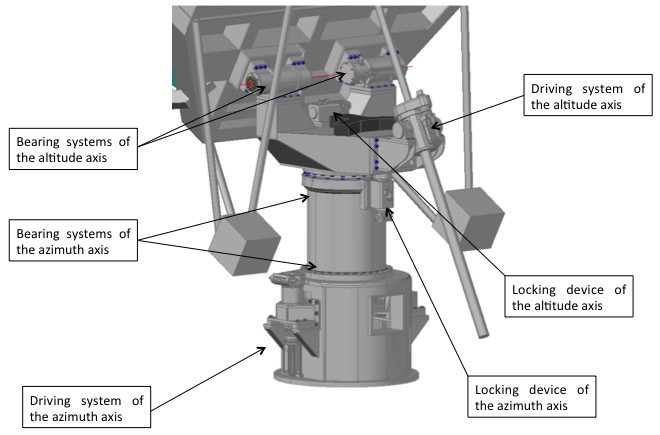 Figure 3.13: General description of the ASTRI telescope’s electro-mechanical  components.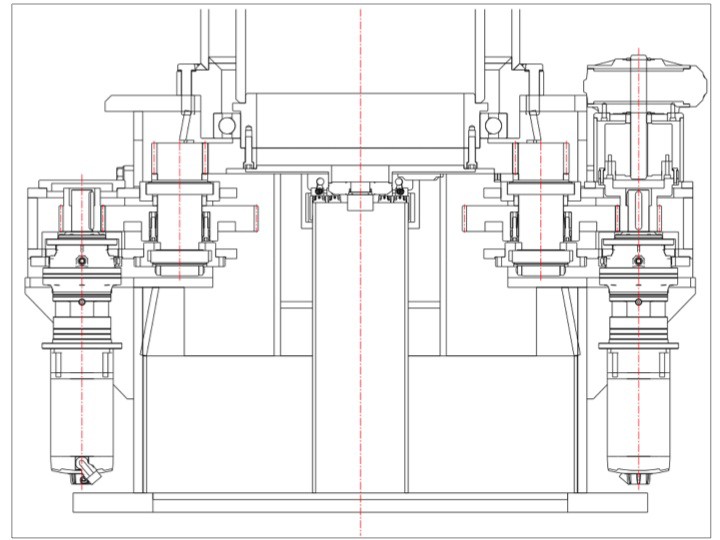 Figure 3.14: 2 (left) Cross-section view of the driving system of the azimuth axis. (right) 3D CAD view of the telescope’s base.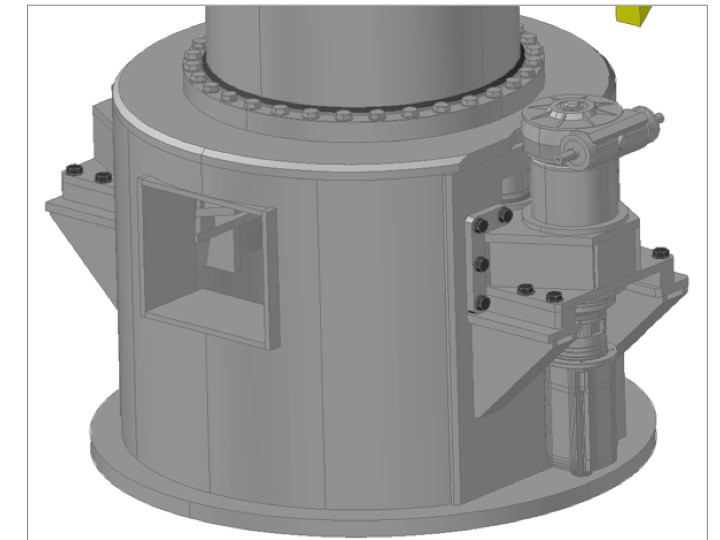 78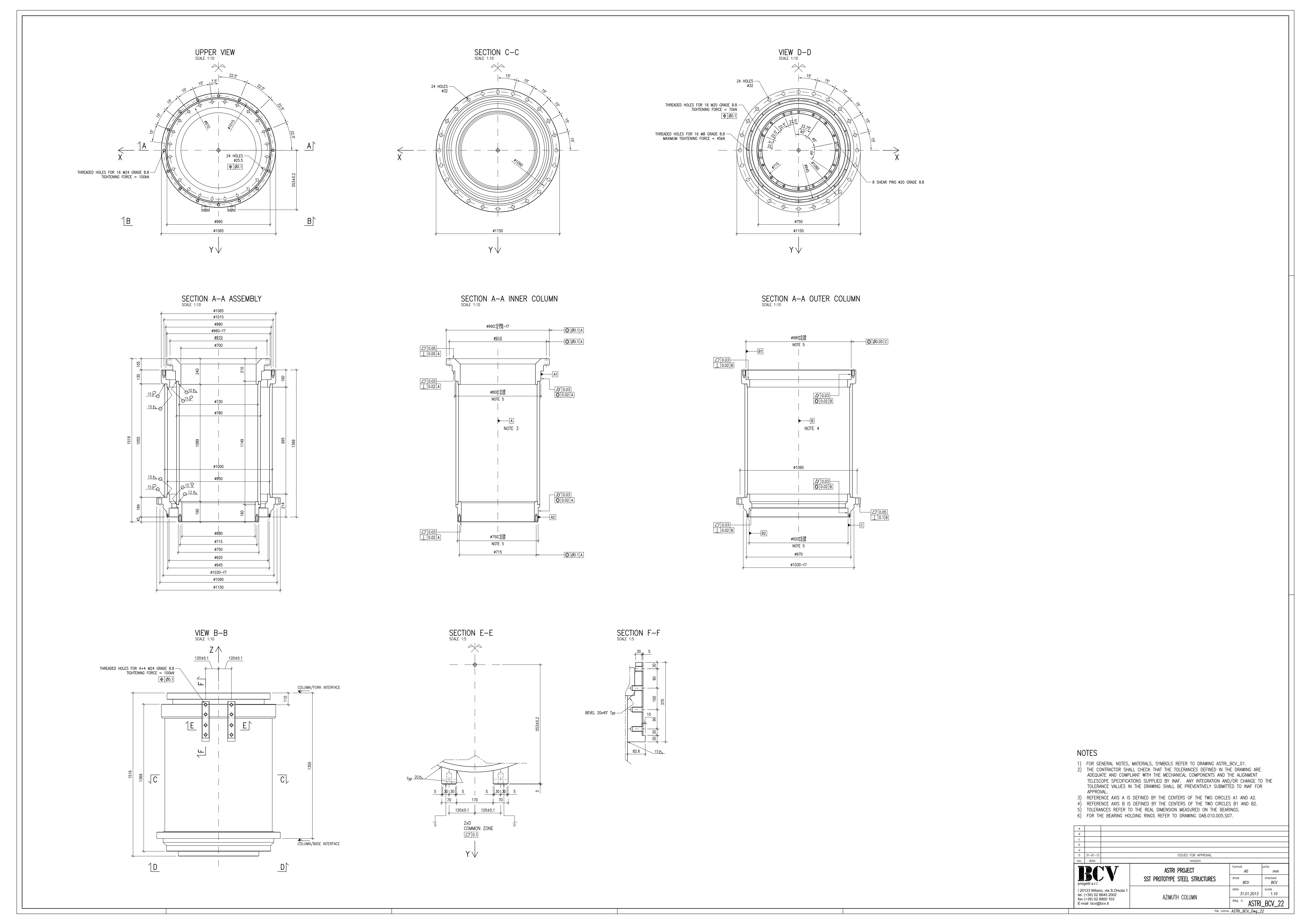 Figure 3.15: Executive technical drawing of the azimuth column.The elevation axis lies on the arms of the fork.  The shaft is divided into two parts at the end of the arms where two identical bearing systems are located. Each one connects and supports the telescope through the M1 dish. Each bearing unit (see Figure 3.17) is composed of eight tapered roller bearings; they are axially preloaded by means of suitable threaded bushes in order to minimize the backlash. A rotating support is screwed to the back of the M1 dish.  One of the two bearing units hosts the absolute angular encoder to retrieve  the positioning.  The elevation axis admits a total  stroke  between -5◦  up to +95◦ ; this range is software limited by reading the elevation encoder. Additional angular motion is permitted for safety reasons with two electromechanical switches that limit  the run in case of software failure. This solution is sketched in the right panel of Figure 3.16. Bumpers are also envisaged.  In a manner similar to the azimuth axis, an electromechanical stow pin is foreseen.  This device will allow the locking of the telescope in two positions: horizontal (the parking position) and zenith pointing.79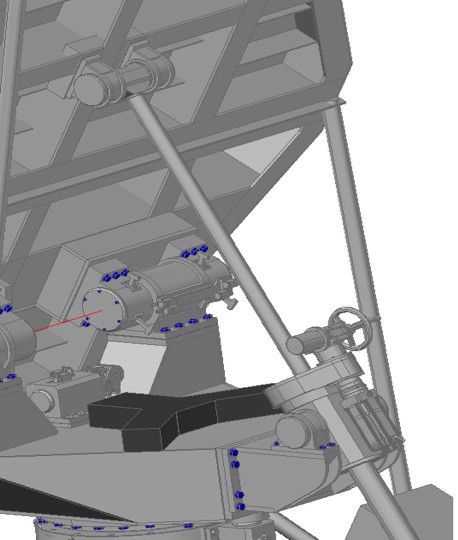 Figure 3.16: (left) 3D CAD view of the elevation components: bearings, drive and locking devices. (right)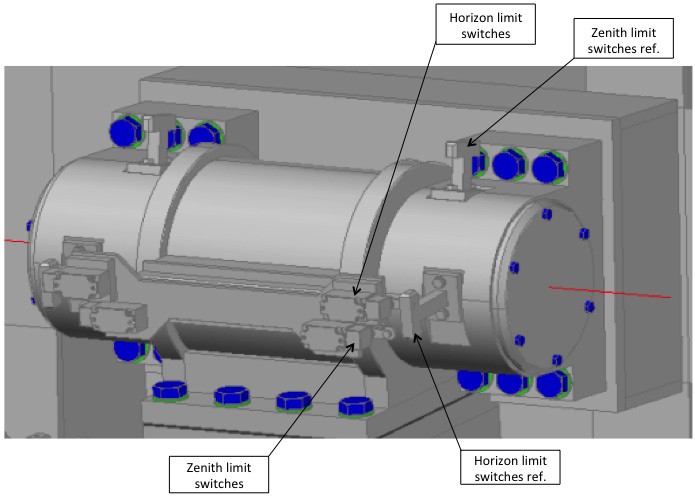 close-up view of the limit  switches for the elevation axis.3.3    Mirrors3.3.1    The  Primary mirror:  M1The M1 mirror is composed of 18 panels distributed on three concentric rings (see Figure 3.18 left panel). Since the optical profile follows an aspherical function and each ring has a different  radial distance from the telescope vertex, the design of the panels is different for each of the three cases and consequently three different  mirror  types  are required to produce the primary.   Moreover, each ring has a distinct  encircled energy function (see Figure 3.18 right panel). Hence the optical quality of each panel has to be verified using the encircled energy function appropriate to the ring to which it belongs.Technology    The mirror segments are manufactured by means of a modified version of the cold slumping process where a thin sheet of glass is formed at room temperature over a mould. This has been developed by Media Lario Technologies company under the scientific supervision of INAF–OAB,  starting from the devel- opments for the ALMA  panels. Subsequently, it has been successfully applied in the MAGIC–II experiment. In the present  case, a further modification of the technology is under development; in particular by pre- forming the glass trough a thermal process.  This step is mandatory to allow the realization of very curved mirrors such as those for ASTRI (or the SST dual-mirror in general). The technique proposed is time and cost saving when tessellated collectors have to be manufactured because it is based on the replica concept and the mould can be reused to produce many mirror’s without suffering evident surface deterioration.In the following, a brief description of the technology is presented with corresponding images collected during80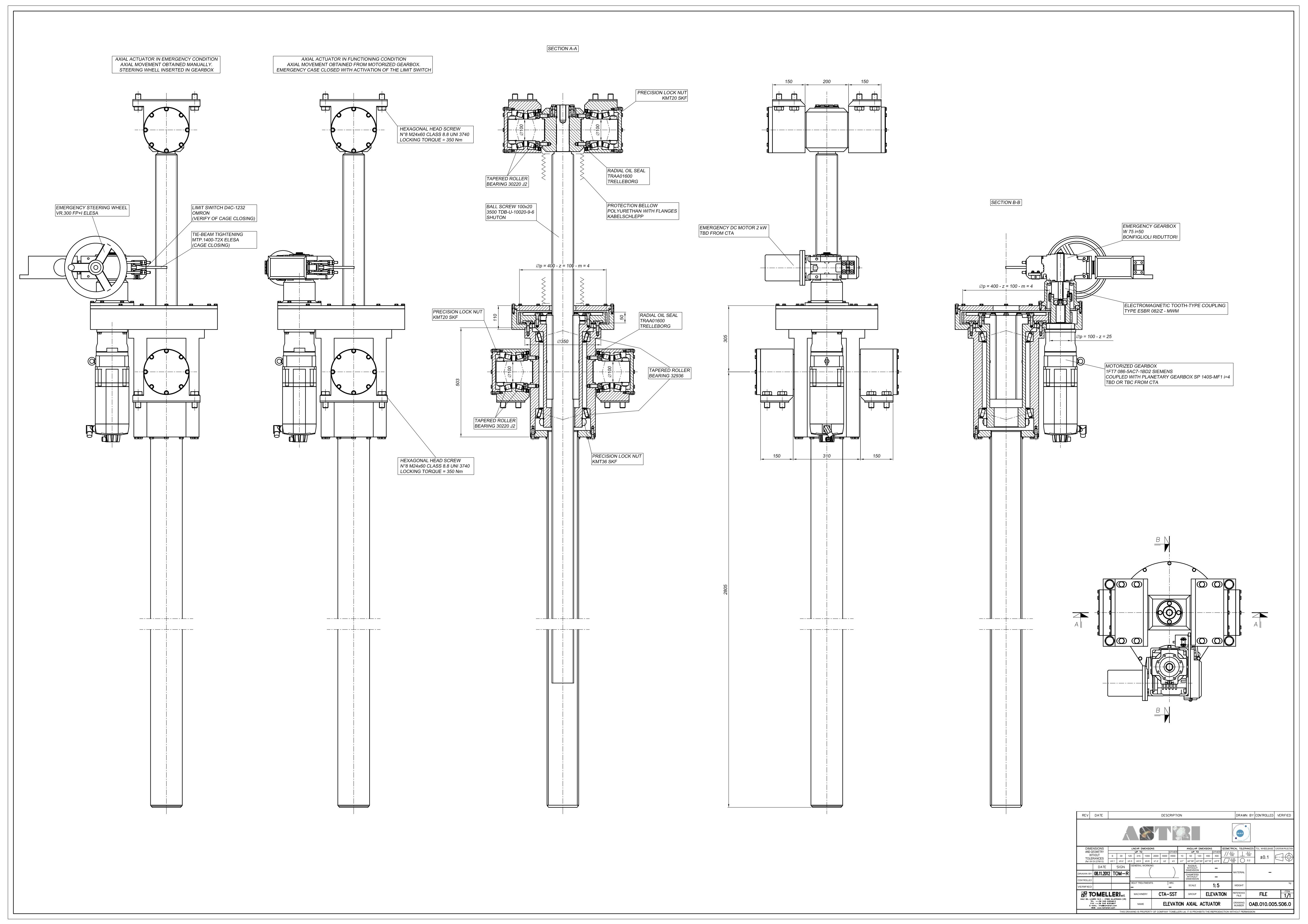 Figure 3.17: Executive technical drawing of the linear actuator and its bearings.the assembly of a prototype panel (see Figure 3.19):• An Aluminum  mould is machined until its shape reproduces  the negative  of the theoretical mirror design within the tolerances. For ASTRI, three different moulds were produced,  one for each ring.• A pair of thin glass foils, typically 2 mm thick, and one sheet of aluminum honeycomb (the mirror segment will have a sandwich-like structure) are prepared by cutting them out from larger blanks. The cutting can easily be done by using shape templates and cutters. Glass tiles are then carefully cleaned.• The first glass foil is positioned, bent and fixed over the mould; then it is made to adhere by vacuum suction (see Figure 3.19). In this way the shape of the mould is replicated; afterwards the sandwich is assembled. The connection between the honeycomb sheet and the glass foils is achieved by bonding the three parts together with epoxy resin. Photographic images of the sandwich preparation are shownin Figure 3.19.81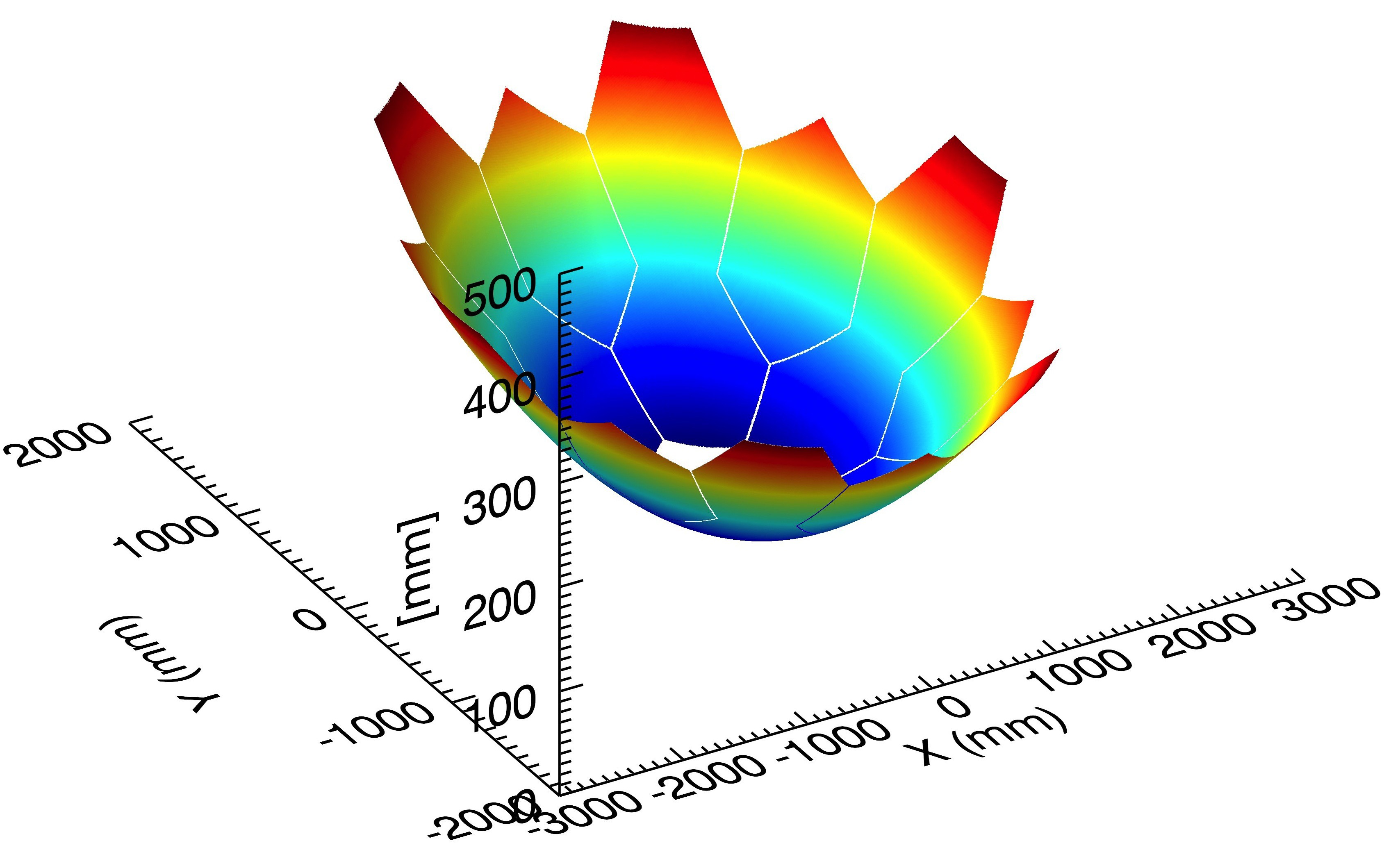 Figure 3.18: (left) Sketch of the whole ASTRI primary mirror.  M1 is composed of 18 panels distributed on three concentric rings. (right) Encircled energy functions of the whole M1 (red) and of the single rings (C1: green; C2: Blue; C3: yellow).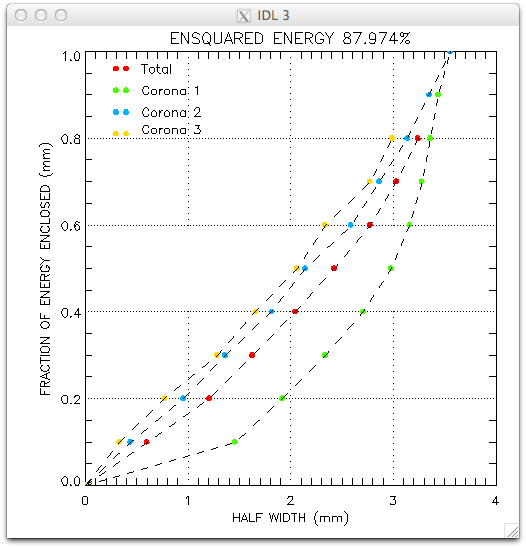 • The resin is made to polymerize with the proper curing cycle. Temperatures and timing play a role in the resulting shape of the mirror, as well as the amount of glue (see Figure  3.19).• Once the polymerization has taken place, the vacuum suction is stopped and the sandwich is carefully released from the mould (see Figure 3.19).• After a deep cleaning of the front glass, the reflecting coating is deposited. Methods and layers are chosen in accordance with  the final use of the mirror.   It is also worth mentioning that,  since the sandwich is kept together by the glue, attention must be paid to the heating caused by the coating process. Details of the specific coating are presented below.• Finally, the interfaces with the supporting structure are fixed and the edges of the mirror are sealed. This solution also ensures high rigidity and mechanical protection of the mirror edges/corners.Results from  prototypes    Some prototype panels of the third  ring were already assembled and tested at INAF–OAB,  the moulds necessary for the other two  rings are now under construction.  Moreover,  to guarantee the final panel’s optical quality, step by step verification has been implemented. The contribution to the optical quality degradation introduced by each different production phase is evaluated with respect to the optical performance of the theoretical design and taken into account.  In particular we will go through the following steps:– Mold Shape Error Evaluation.– Glass Sheet Shape Error Evaluation.– Mirror  Segment Shape Error Evaluation.– Coating.82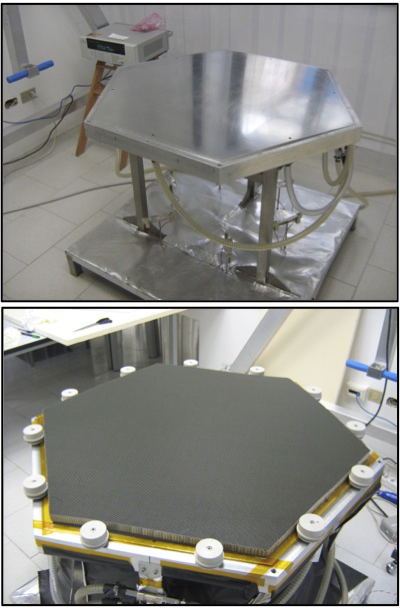 Figure 3.19: Main steps of the panels manufacturing. From top-left, clockwise: mold realization; front glass is made to adhere by vacuum suction to the mold; the epoxy resin structural  adhesive is spread on the glass; the Aluminum honeycomb is positioned and the back glass foil is added on the top. The resin is made polymerize with the proper curing cycle and sandwich is finally released and coated.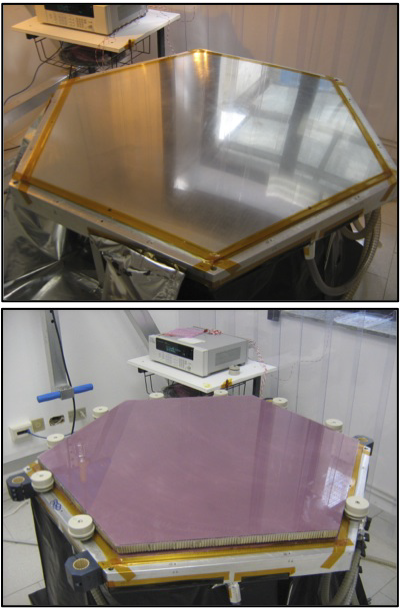 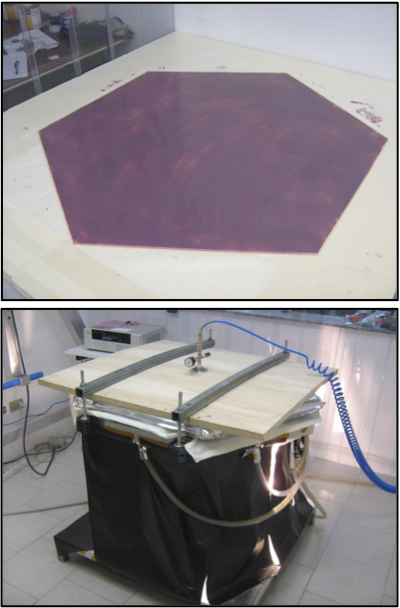 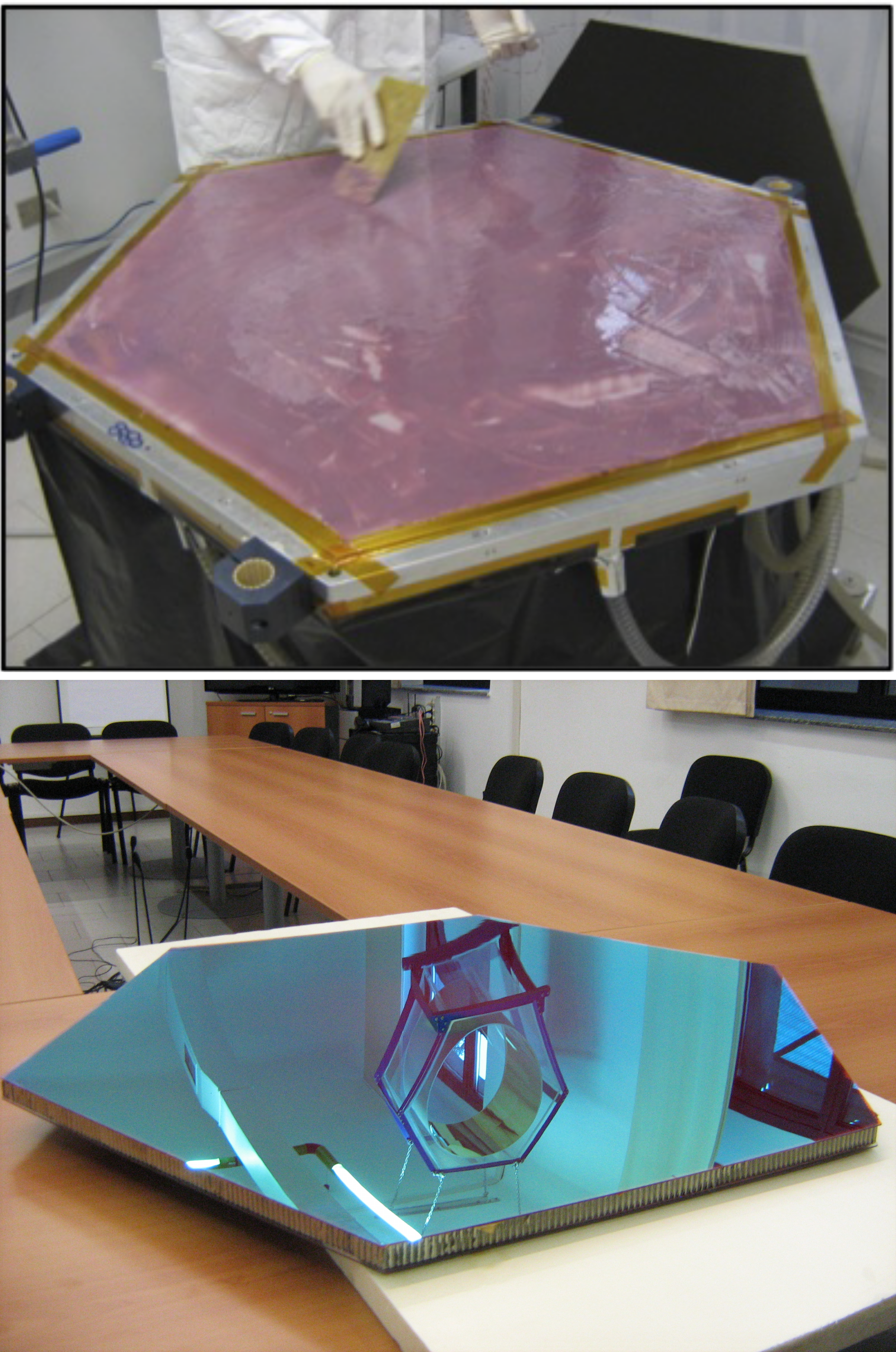 Mould Shape Error Evaluation The mould mechanical drawing was obtained from the mirror segment optical design. After machining, the mould shape quality was evaluated using a 3D coordinate measuring machine (Zeiss UPMC 1200) and analyzed to find the shape error.  It is characterized, with respect to the nominal profile (rf ix = rdes = 8223 mm), by a standard deviation of 27 µm (see Figure 3.20 left panel). Fitting  also the best radius of curvature, we got a standard deviation of 21 µm with rvar = 8272 mm.  It is useful to take into account both these shape error evaluations  because minor errors in the radius of curvature can be corrected through adaptation of the distances between the primary and secondary mirrors.  The obtained shape errors were used to simulate the optical path of the incoming photons by means of ray tracing able to take into account the measured mesh. The resulting focal spots are visible in Figure 3.20 (central panel) and the corresponding ensquared energy functions are reported in the right panel.Glass Sheet Shape Error Evaluation About ten glass tiles were produced by a thermal forming process; they are 2 mm thick glass sheets shaped to the profile required by the third  ring.  The sheets were measured my means of the metrological equipment available at Erlangen Centre for Astrophysics (ECAP). With these measurements, we can verify the presence of local shape errors at medium/high frequencies that can be only partially corrected by the cold slumping process (see Figure 3.21). Moreover, a statistics on the glass shape errors can be used to improve the manufacturing process, and to mitigate the observed errors in the radius of curvature. The values are reported in Table 13 .Mirror  Segment Shape Error Evaluation The evaluation of the mirror  segments  optical quality  should be verified before the panels are mouted on the telescope. The testing procedure adopted to verify the mirrors conformity is organized in two steps:– A first step is an optical test used to discriminate the panels with macroscopic shape errors.– The second step is a quantitative analysis obtained by measuring the panel’s shape and ray-tracing the optical system using the acquired data.83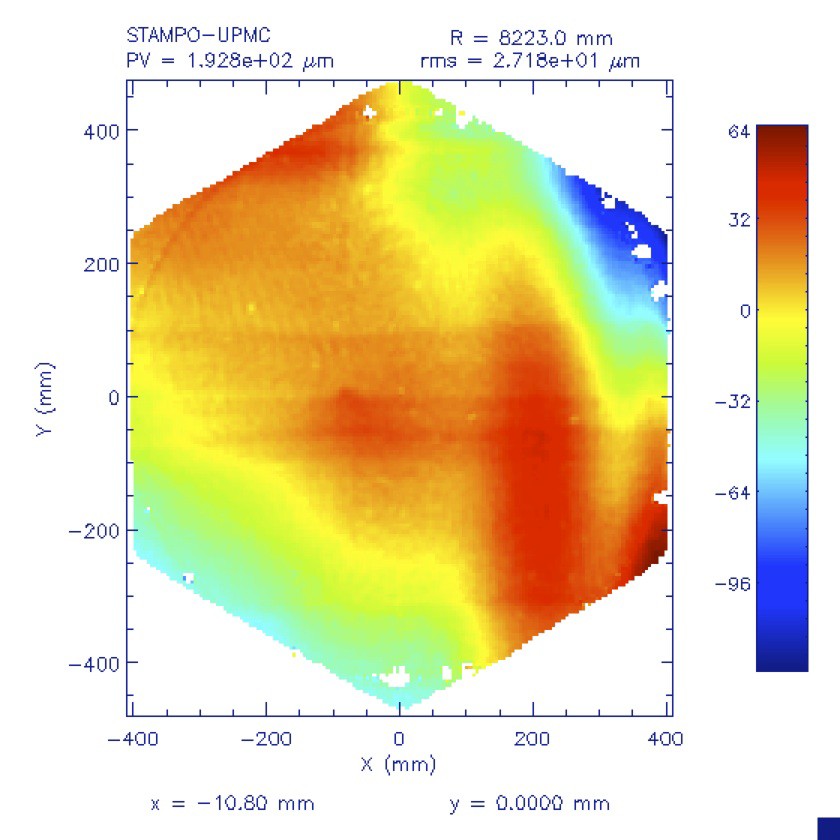 Figure 3.20: (left) Shape error of the mold for the third corona at the nominal radius of curvature. (center) Focal spots obtained simulating the reflection on a mirror with the same shape error measured on the mold. (right) Corresponding encircled energy function.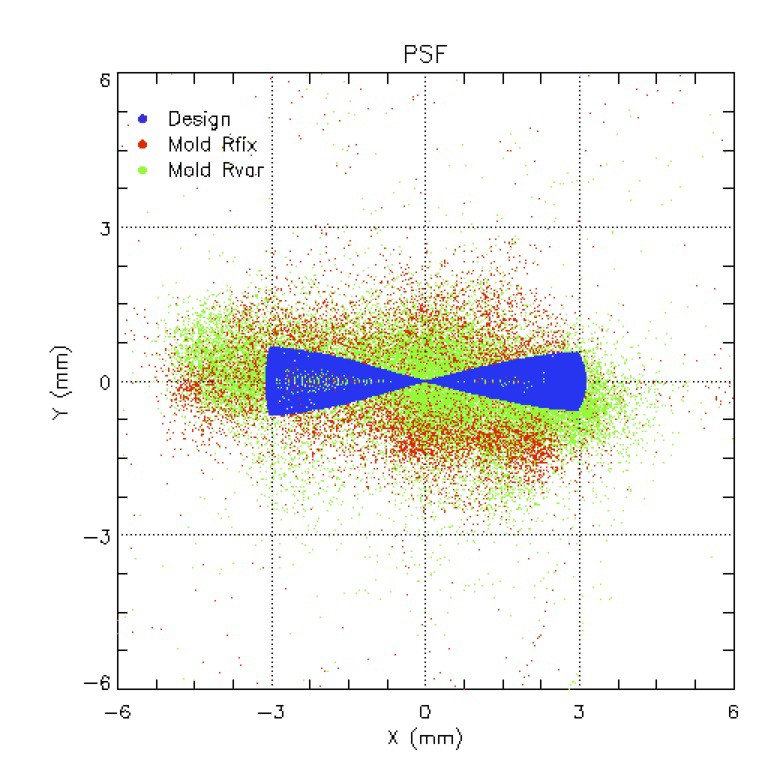 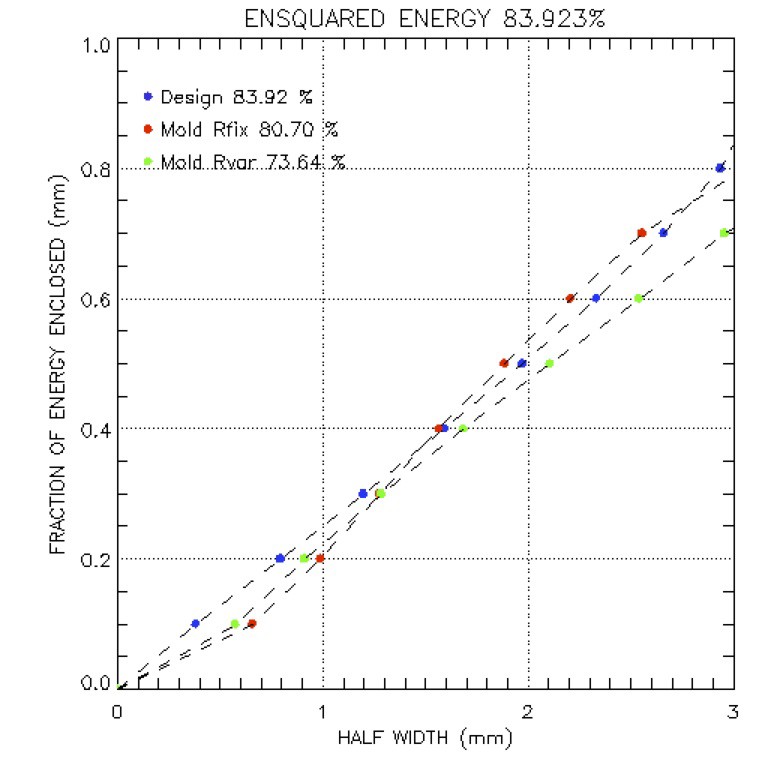 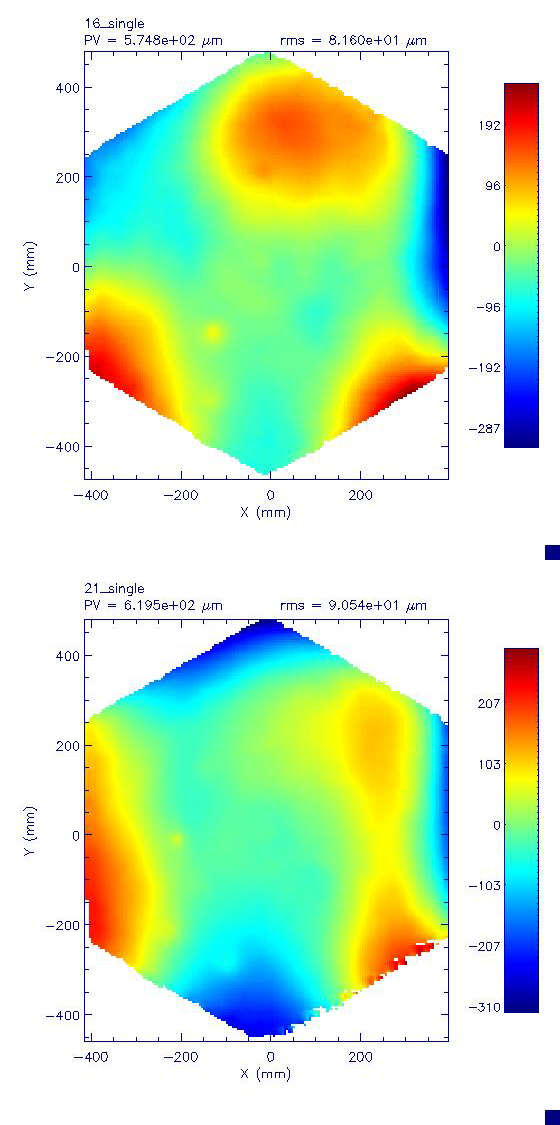 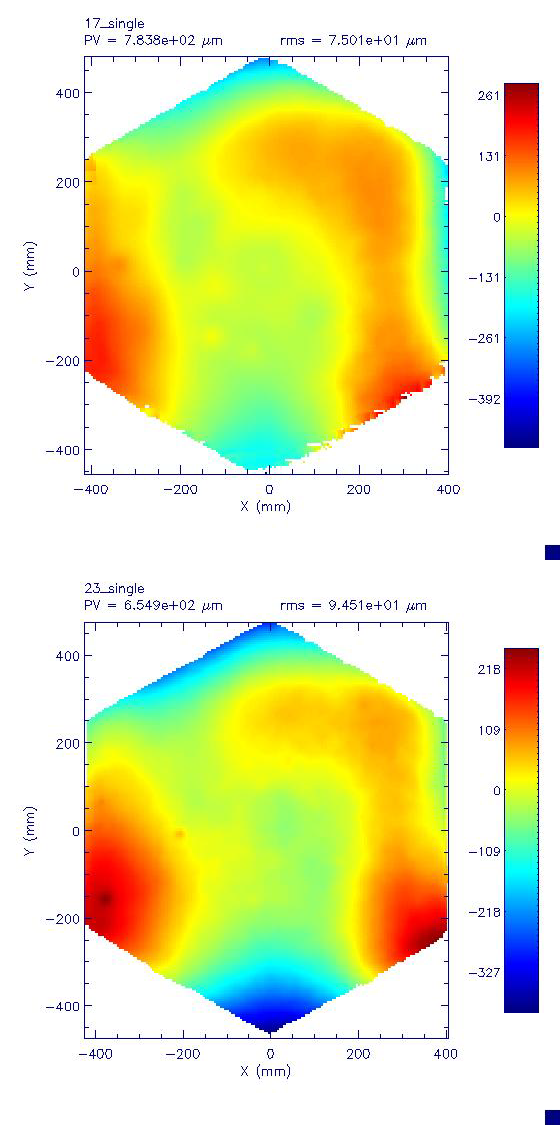 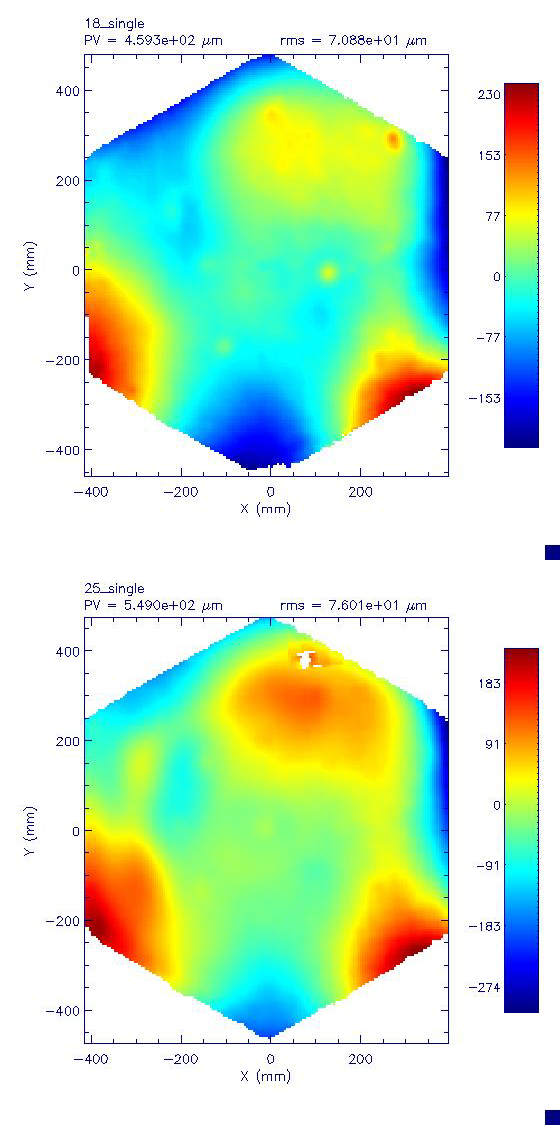 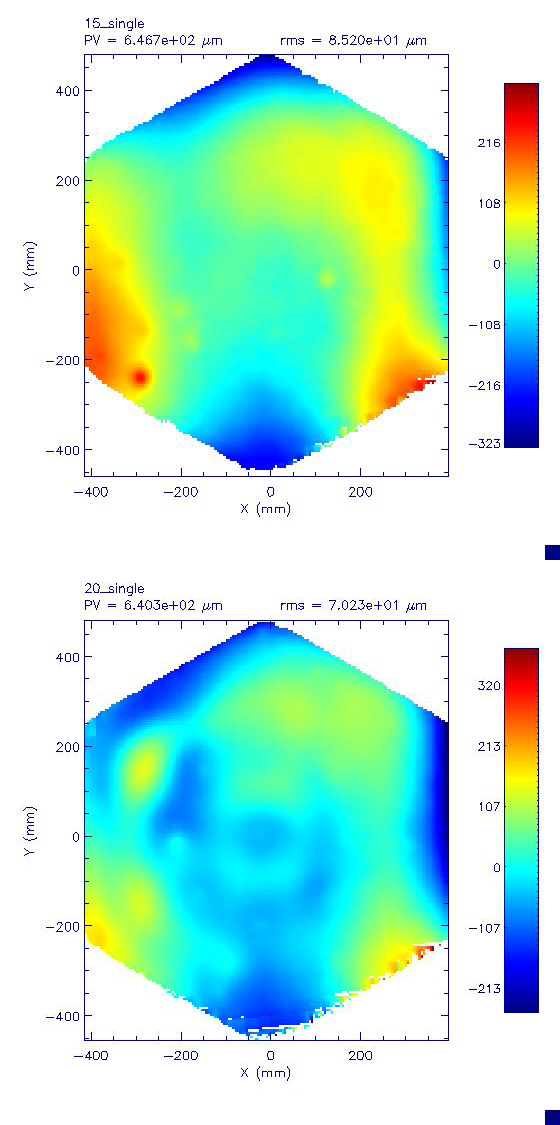 Figure 3.21: Local shape error measured at ECAP on the thermally formed glass. The displayed residuals are obtained after the correction for the gravity effect and considering a variable radius of curvature.Optical test : the optical test is performed by illuminating the panel and comparing the focal spot produced at the panel focal length after a single reflection with the focal spot that a perfect panel is expected to produce in the same configuration. Since the total M1 diameter is comparable to its radius of curvature, the spherical aberrations are strong. The focal distance considered for the optical test and the focal spot morphology is different for each ring.  As an example, we report the case of the third  ring.  Mirror  segments were tested84Table 13: Values of the  total  shape error standard deviation, shape error obtained for variable radius of curvature and of the relative radius of curvature.in this configuration (see Figure 3.22 top-left panel). The image is then compared to that generated by the theoretical optical design: the focal spot has a noticeable vertex that can be easily searched for by moving along the optical axis (top-right panel). The result obtained for the qualitative optical test is visible in the bottom panels, where it is evident how this simple qualitative test is efficient in the discrimination of mirrors that are within specification from those that are not (bottom).Quantitative analysis : the mirror segment shape is measured using a 3D coordinate measuring machine and the mesh analyzed to find the shape error. The mirror segment shows the shape error characterized, with respect to the nominal profile (rf ix = rdes = 8223 mm), by a standard deviation of 23 µm. Comparing to a fit of the best radius of curvature gives a standard deviation of 20 µm with rvar = 8255 mm. Using ray-tracing, we have simulated the optical path of the incoming photons; the focal spot and the corresponding ensquared energy are reported in Figure 3.23.  To validate the qualitative  optical test method and the ray-tracing algorithm we compared the images acquired with the optical test and the focal spots predicted by the code at different focal positions. The correspondence is good (see Figure 3.23).Coating Two different solutions are under study.  In particular,  as a baseline a coating following the well established and tested recipe in operation on MAGIC–II since summer 2008. This is based on Al + SiO2 ; this has been deposited on test samples and onto a prototype full–size panel. The test panel is now un- dergoing environmental and performance testing.  As an alternative, and more innovative solution, a fully dielectric multi–layer coating embodying an interference wavelength filter  is being developed and tested. Early deposition attempts involving dioxide layers (SiO2 + TiO2 ) have provided reflectivity profiles cuttingsharply wavelengths  above 650 − 700 nm (depending on the specific recipe,  see Figure 3.24). This propertyreduces considerably (∼ 5 times) the Night Sky Background (NSB) contamination produced by the intensemolecular bands emitting in the 600 − 900 nm waveband where Silicon Photo-Multipliers (SiPMs) maintaina small but non-negligible sensitivity.  In spite of the technical difficulty  of depositing homogeneous layers onto large (∼ 1 m) surfaces, the segments of the primary mirror are the most suitable optical part for imple- menting a filter due to the small range of angle of incidence (AoI) involved (0◦ − 10◦ ). Further tests involvingTiO2 /Ta2 O5  admixtures as high–index material are ongoing, with the aim of enhancing the performance below 400 nm where TiO2  introduces significant absorption. In Figure 3.24 the reflectivity curve of the first dielectric coating prototypes measured on test glass samples is displayed. The performance is already closeto the CTA  requirement (R > 83 % in the 300 − 500 nm band).  Also, durability tests (thermal cycling,salt mist) on samples have been performed,  while outdoor testing on full-scale prototype panels has startedrecently.85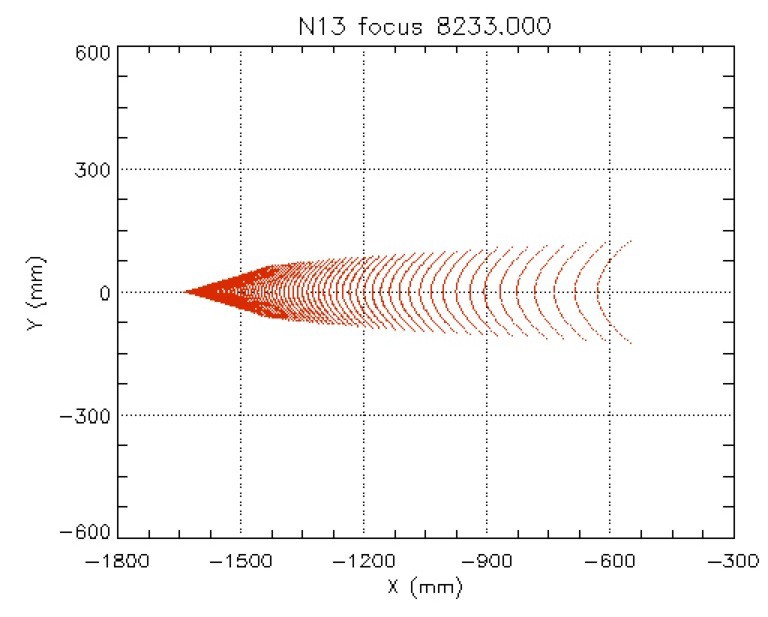 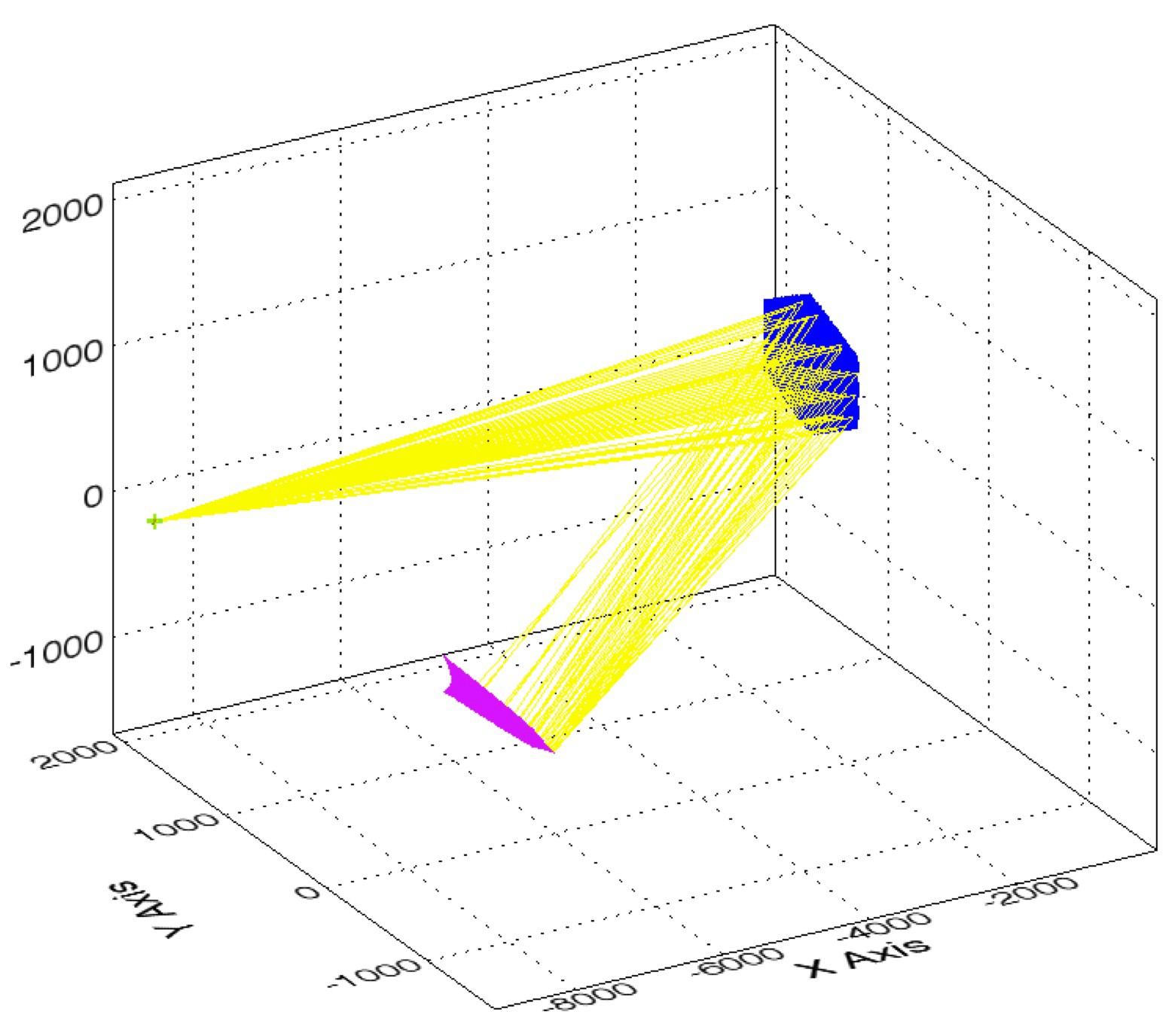 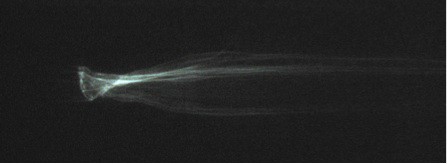 Figure 3.22: (Top-left)  Optical test configuration adopted. The point-like source (green point) is at about11 m from the panel (blue) and the focal spot (magenta) is acquired at about 8 m. (Top-right) Focal spot expected for a panel with theoretical optical design mounted in the nominal position. (Bottom)  Focal spot obtained for a not compliant mirror.Support  and  alignment  system   The M1 segment  support  triangles have been designed to support and actively align (tilts  around x and y axes) the primary mirror segments in order to maintain the PSF specification of the telescope. During pointing and tracking operations, flexures and misalignments due to gravity,  wind and temperature are well inside PSF requirements and they can in principle only affect pointing tolerances. For this reason, the actuation of mirrors is performed in open loop mode during scientific acquisition. Each segment of the primary mirror is supported in an isostatic way by one fixed support (axial fixed point), two active supports (axial actuators) placed at suitable distances, and a tangential rod, giving the required six constraints to the segment. In this way, it is possible to tune the two direction tilts  of the panel, moving the optical axis in the desired direction.  The left panel in Figure 3.25 shows this system.86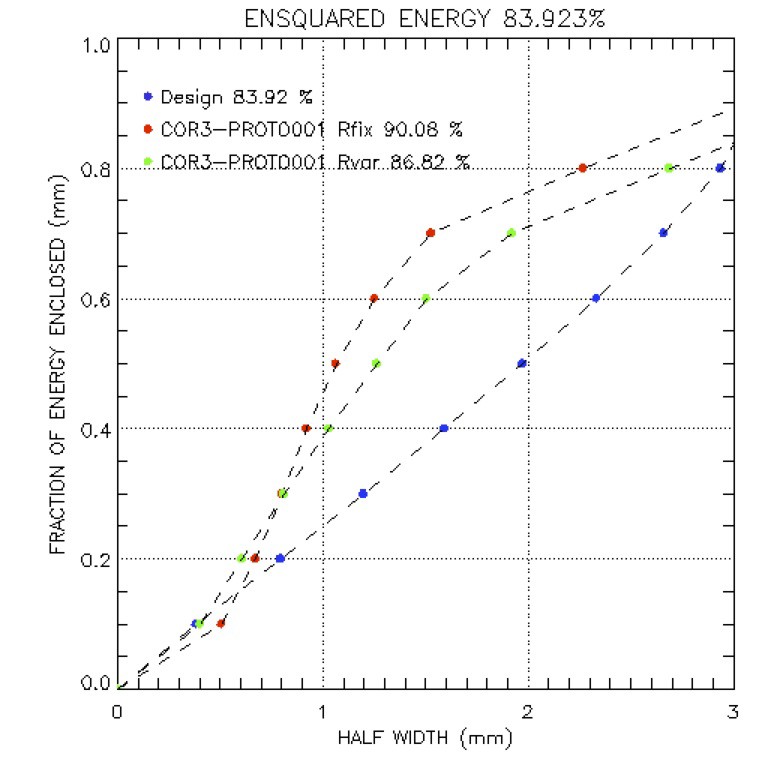 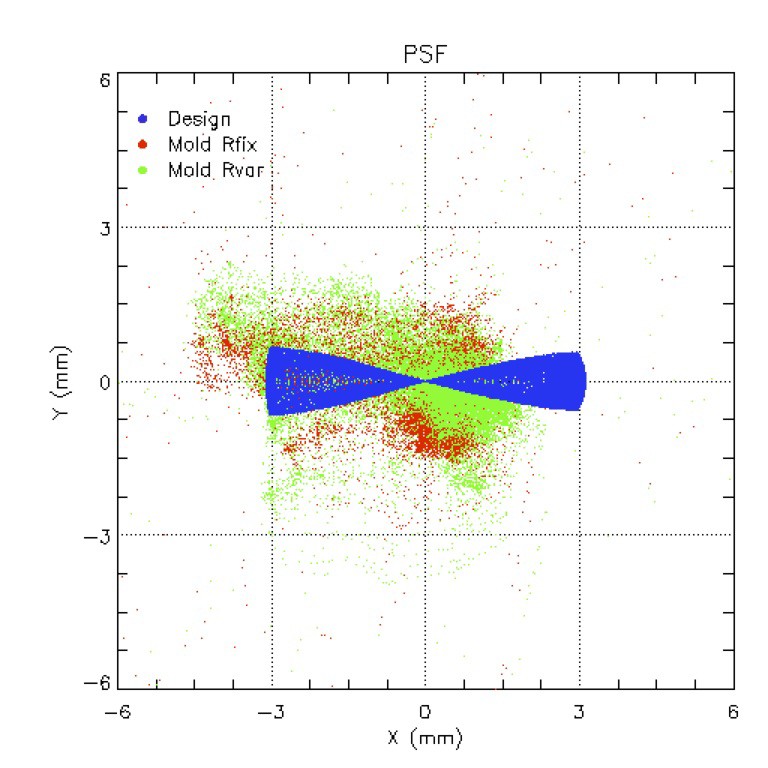 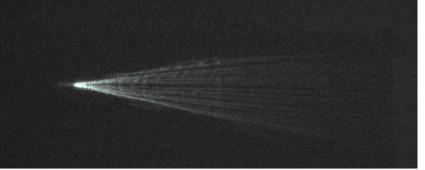 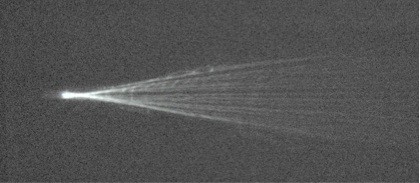 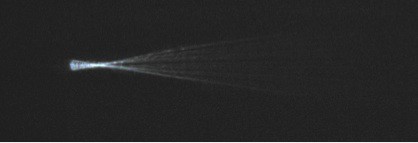 Figure 3.23: (Top-left)  Focal spot obtained simulating the reflection on a prototype  mirror.   (Top-right) Corresponding encircled energy function. (Bottom panels - left column) PSF obtained by means of the ray- tracing code taking into account the measured shape of the mirror.  (Bottom panels - right column) Images acquired during the optical tests. Images and ray-tracing were done for different focal distances.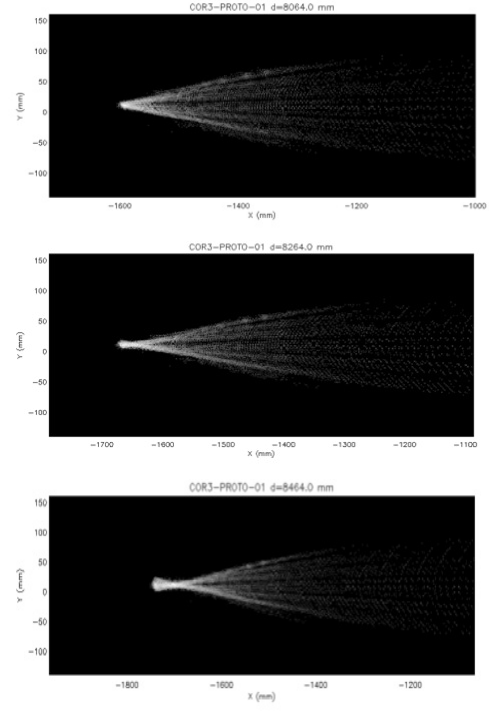 87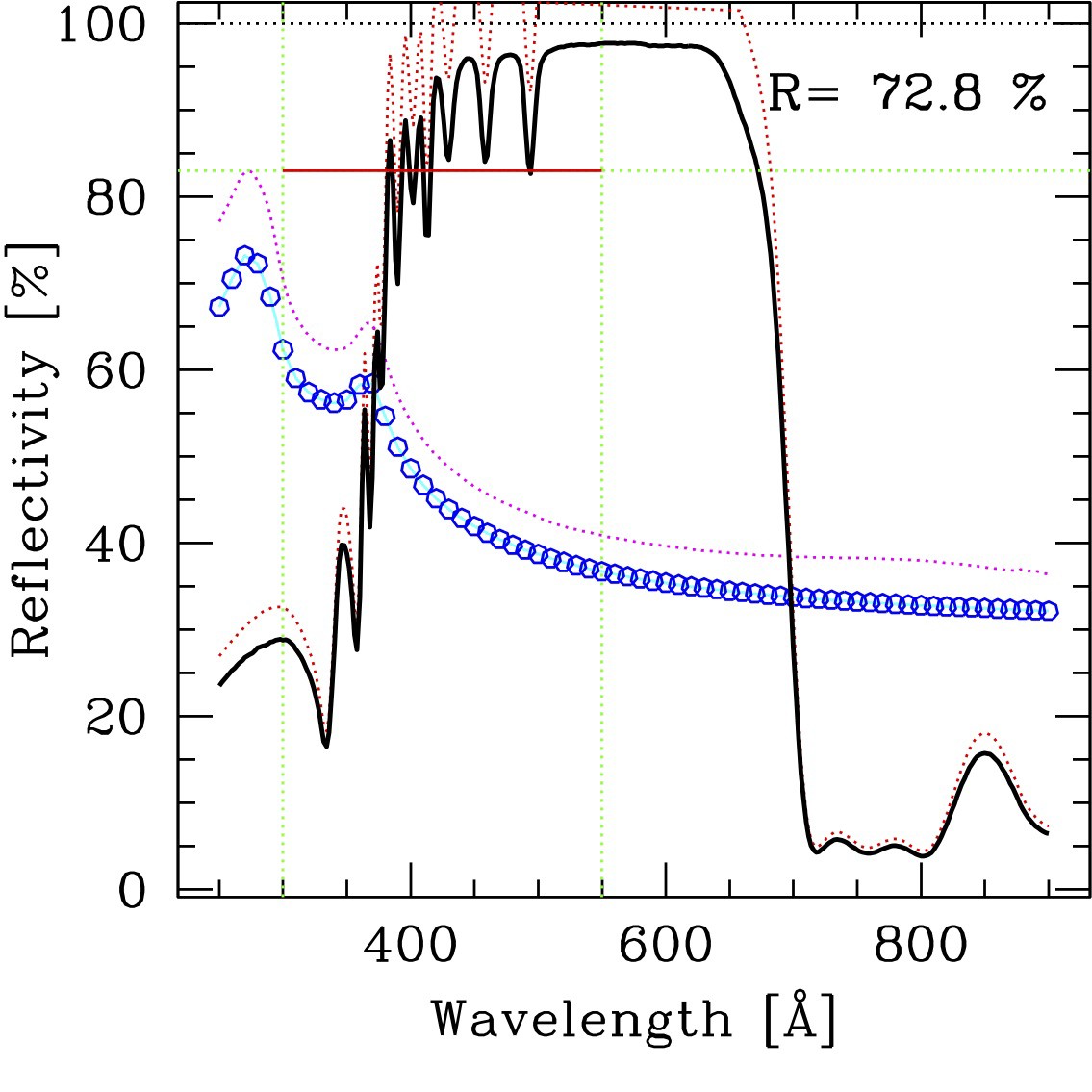 Figure 3.24: (Left) Reflectivity profile of the first recipe tested, cutting at λ ∼ 700 nm. (Right) Reflectivity profile of another test sample, cutting  at λ  ∼ 650 nm.   The dashed red line plots the raw reflectivity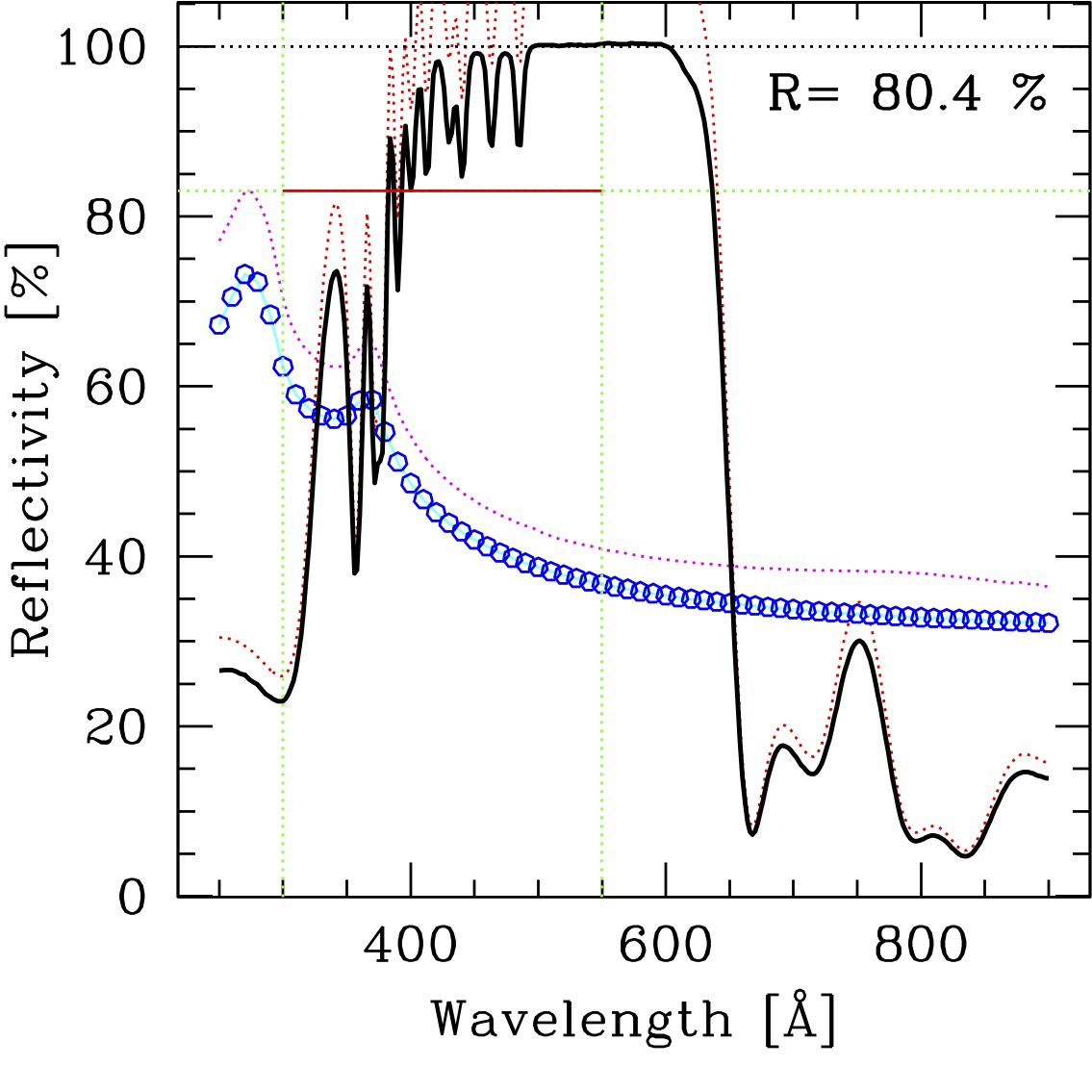 measurement, while the thick solid black line is the calibrated measurement.  In both cases, a Silicon waferhas been used as calibrator; the magenta dotted line represents the measured reflectivity, while the cyan solid line plots an interpolation of the expected reflectivity found in literature (plotted in open blue circles). The red horizontal line marks wave band of interest for the CTA requirement (300–550 nm) and the reflectivitythreshold that has to be met in average on that band (R ≥ 83 %).  The required performance is alreadywithin reach of the second recipe.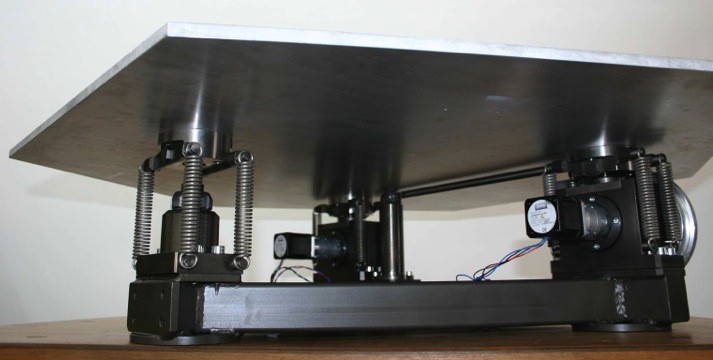 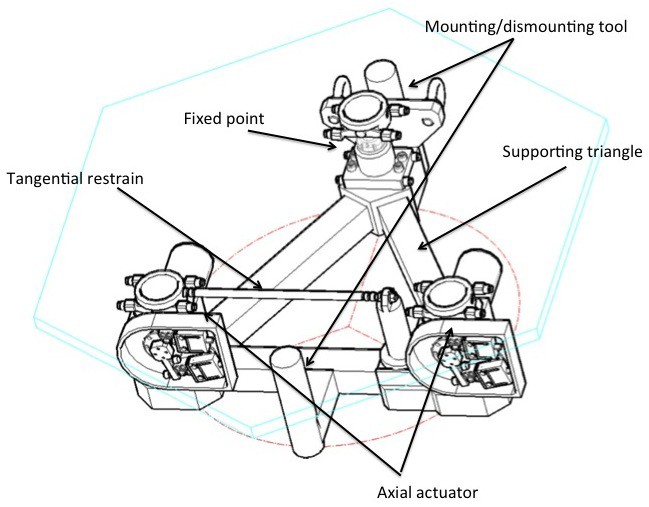 Figure 3.25: (Left)  3D CAD view of the support and alignment system of the M1 segments.  (Right) The complete prototype.The actuators used are designed with an eccentric shaft coupled with a stepper motor. A short piston rod is mounted to avoid lateral loads on the actuators. The correct positioning of the actuators is assured by88a zeroing procedure to be performed at start-up that  calibrates the incremental encoders applied to the actuators. The complete prototype has been realized and tested (see the right panel in Figure 3.25). The total stroke of each actuator is more than 10 mm, they show an axial resolution better than 5 µm with an accuracy of about 3 µm.The system is designed to allow mounting and removal, in a fast but safe way, of each segment together with its support assembly without involving the others. To this end, a tool with suitable pins has been designed.3.3.2    The  Secondary mirror:  M2Technology    A suitable technology based on the same approach  developed for the M1 mirror segments is under development.Results from prototypes    Industrial programmes are ongoing with specialized firms; these contracts are devoted to the development of the glass shells and of the honeycomb structure, both will  be bent to the proper shape. Concerning the glass shells, the contract foresees the production of several shells of different thicknesses ranging from 6 mm, for the sandwich option, to 19 mm for the solid glass option. At the time of writing, the bending tool with its supports and all the handling tools have been manufactured,  the glass has been procured and some tests on smaller samples are ongoing. Concerning the honeycomb, it will be custom made in carbon-fiber following the prescriptions given  by the structural analysis performed  (i.e.  the cell size, wall thickness, core thickness and other mechanical properties). The contract also foresees an extensive characterization campaign (based on ISO/ASTM standards) of the mechanical properties. At the time of writing, the raw materials (i.e. carbon-fibre and glue) have been procured and the production of the samples is started. A scaled-down prototype has been also realized  (see Figure 3.26)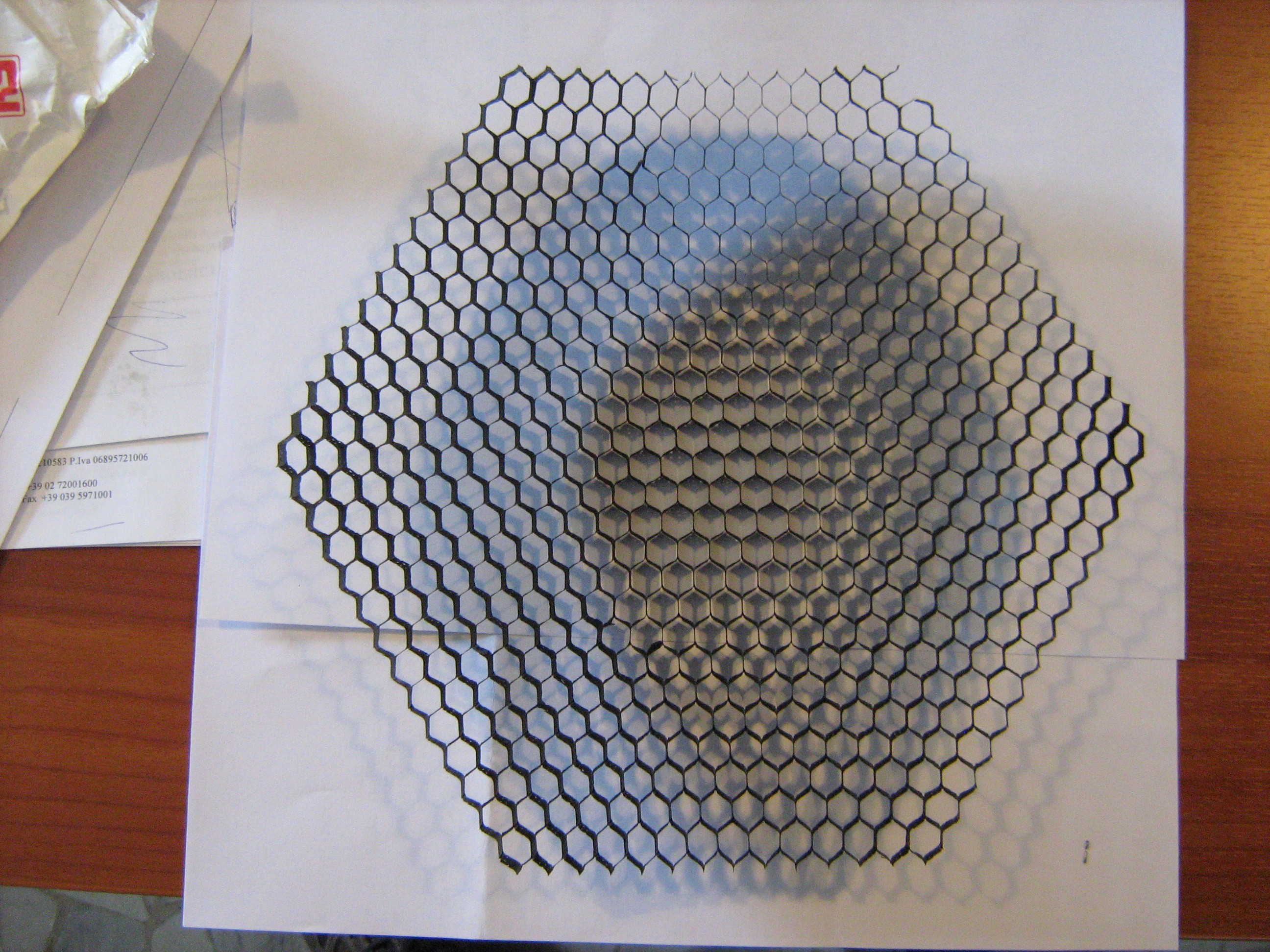 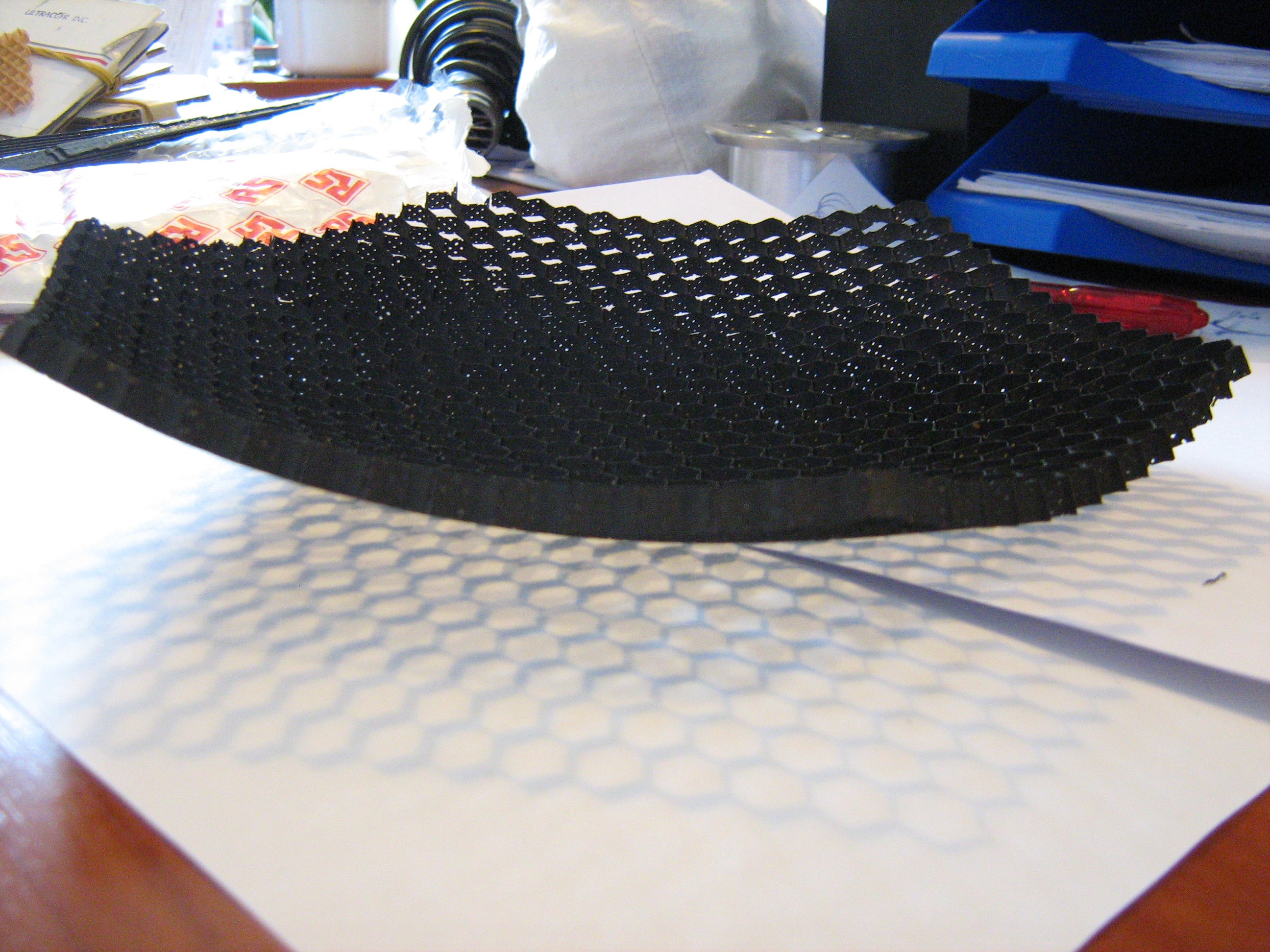 Figure 3.26: Scaled-down prototype of the honeycomb core structure of the monolithic secondary mirrorCoating The large dimensions (D = 1.8 m) and small curvature radius (r = 2.2 m) envisaged for M2 cause some critical  issues regarding deposition homogeneity of the coating.  The main aim of this coating is to89achieve a high reflectivity in the whole passband,  as any kind of wavelength filter will be installed elsewhere in the optical chain. Moreover, the lowest possible dependence of reflectivity on incidence angle is needed,because the angles of incidence on the secondary mirror span a rather large range (20◦  ≤ θ ≤ 60◦ ).  As aresult of all these considerations  and constraints, the baseline solution is deposition of the well establishedAl+SiO2  dual layer.  The only difference with respect to the classical applications is that the coating will not be operating at normal incidence; this leads to a different tuning for the thickness of the SiO2  layer,in order to achieve maximum reflectivity at λ ∼ 400 nm for AoI ∼ 40◦  which is the barycenter of the AoIdistribution.  SiO2 thicknesses in the 130−150 nm range have been simulated and should provide the requiredperformance. For the secondary mirror,  at present only simulations are available; no deposition has beenattempted yet.  However, given the relative ease of this kind of deposition and the experience in the field gained with previous applications (e.g. MAGIC–II and CTA–MST) we are confident that this deposition will not be critical.  The large dimensions and the strong curvature of the dish are properly taken into account in the design of the coating chamber, which is being built  specifically for this application with a dedicated industrial contract.Support  and  alignment  system   The secondary  mirror  support is designed around three actuators permitting tilts  and the piston necessary to align the mirror inside the optical system. This system is also used to correct the focus position.  To better share loads and weight  the actuators are connected to the mirror  by means of three whiffletrees as shown in the left panel in Figure 3.27. Three lateral constraints with high axial stiffness are also present. They support the lateral loads, locking the three remaining degrees of freedom and supporting the mirror in an isostatic way. Concerning the actuators, a rotating nut driven by a stepper motor composes the single actuator permitting  the actuation.  Three absolute encoders track the position of the actuators. The system is design to have a total stroke of 15 mm with an axial resolutionof 10 µm and accuracy of ± 20 µm. A cross-sectional view of one of the three M2 supports (actuator andloadspreader) is shown in Figure 3.27 (right panel).3.4    Flexures and performanceThe Schwarzschild–Couder  telescope, in contrast to the Davis–Cotton design, has a dual mirror configuration. For this reason the effects of flexures in such a mechanical structure due to environmental factors (gravity, wind, etc.)  can affect the performance in a different  way with  respect to PSF or pointing.  In the next section 3.4, we discuss the foreseen flexures analyzed in the case of ASTRI SST–2M telescope. Moreover, on the basis of this estimation we evaluate the effects on the alignment (3.5) and pointing (3.6).We analyze the effects of misalignments induced on the telescope structure (see Figure 3.28) by the following factors:• Gravity.• Thermal conditions.• Wind.90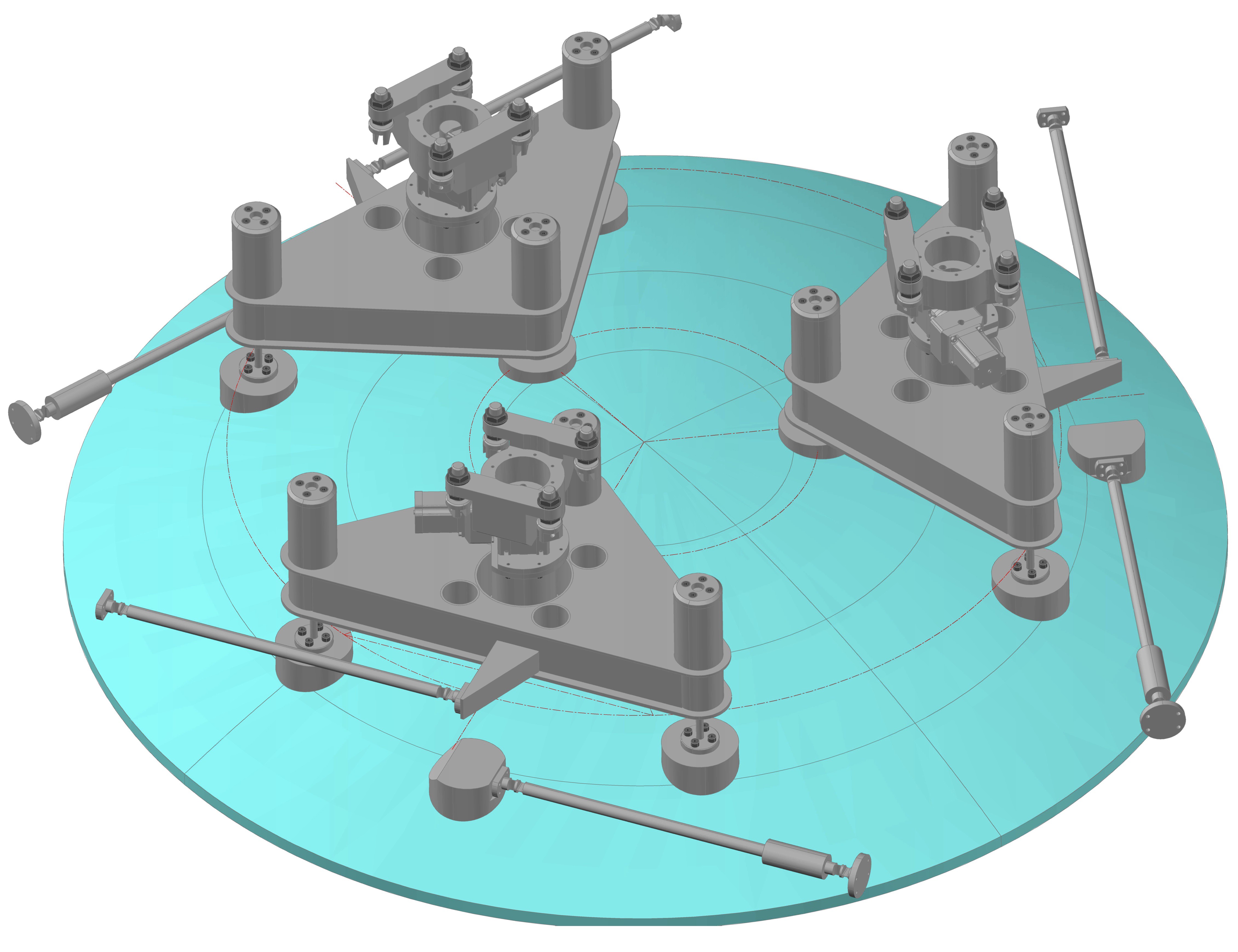 Figure 3.27: (Left)  3D CAD view of the support and alignment system of M2.  (Right) Executive design cross-section view of the actuator.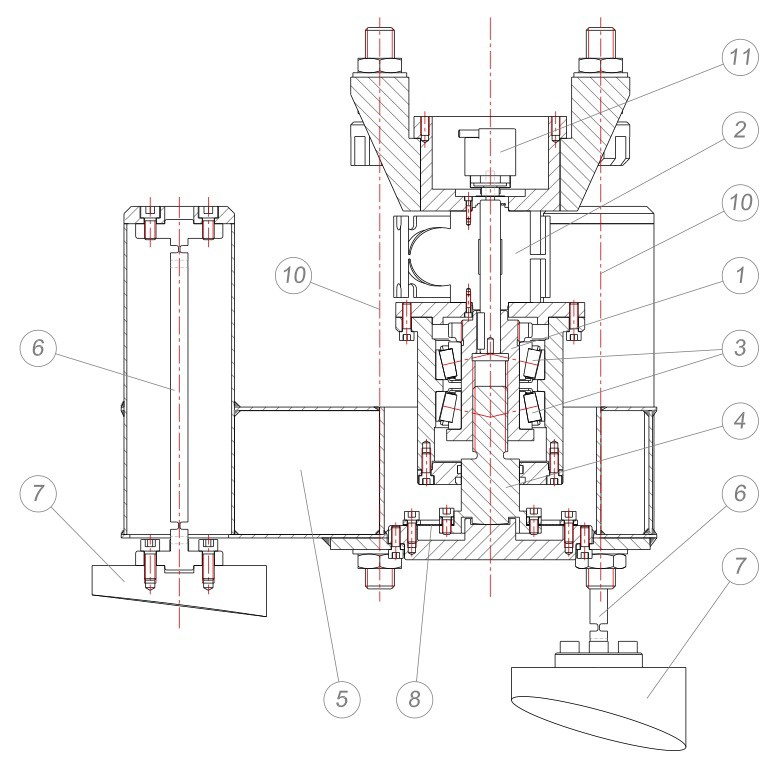 Gravity  represents  a reproducible contribution  to the error budget of the telescope as a function of the telescope elevation. The flexures induced by gravity can create an opto–mechanical mismatch between the different segments of M1, between M1 and M2 and between the camera and the mirrors.The thermal effects can be assumed to be deterministic if a reliable model of the temperature and gradients affecting the telescope is applied. Thermal effects act in different ways during the night and they are stronger during twilight.Wind effects are both systematic and random.  In our analysis only the former are effective, because the random contributions can easily be removed by mapping the centroid of the target in photon counting mode acquisition.The flexure errors due to gravity, wind and thermal effects are independent, and the total distortion around a certain axis (consider x elevation axis) is computed by adding these in quadrature:gravity2thermal2wind(6)In Figure 3.29 a distribution  of the typical flexure effects is reported. As one can see, gravity is the most important factor in the telescope error budget. The values indicated in the histogram are fully deterministicand of the order of ∼ 1 arcmin. After removing gravity effects (see section 3.6) and thermal factors with aproper look-up table, a suitable strategy for removing the effects if wind has to be considered.  In principle,these flexure effects can be corrected for during observations with the Active Mirror Control Unit  (AMCU)from the PSF point of view, and by an ad hoc model for pointing estimation. In the next two sections, we91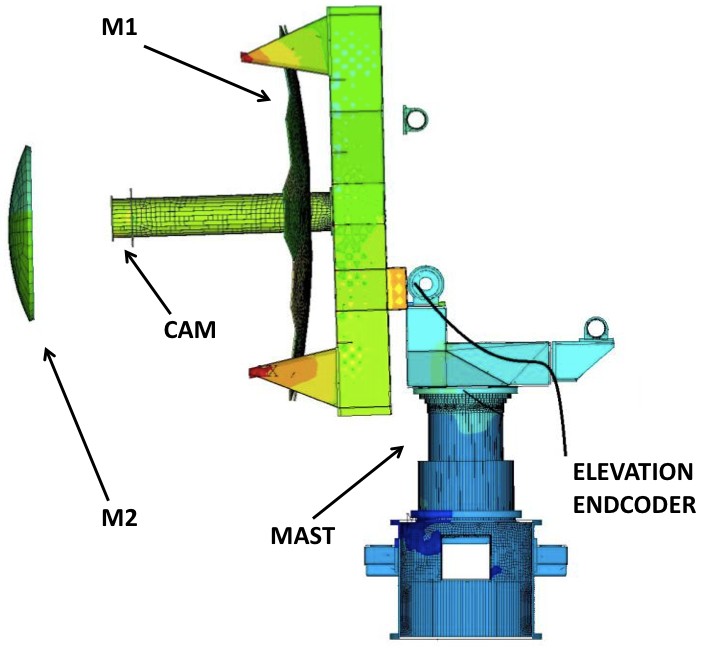 Figure 3.28: Schematic view of the telescope components subjected to flexures.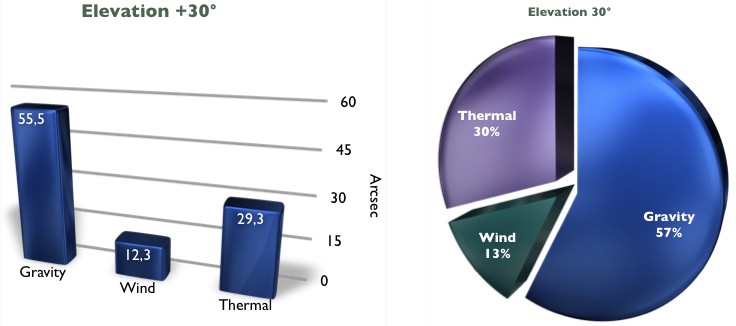 Figure 3.29: Left : histogram of the flexure contributions in arcsec due to gravity, wind and thermal effects.Right : pie chart of the percentage contributions of the same environmental factors.92will illustrate the strategies for removal of flexure effects used for the ASTRI telescope in the case of optics and pointing.3.5    Calibration  and AlignmentThe AMCU  system is used for superimposing the PSF created by each M1 segment. The largest flexures (gravity) do not affect significantly the PSF if a good alignment is obtained before pointing (for example using a look up table). In fact, the maximum degradation of the PSF is between 9.6 arcmin (design performance and facets aligned) to 9.65 arcmin (maximum gravity flexure effect). For this reason, the AMCU  is foreseen to be used in open loop mode (see 3.9 for details).  In this context, the alignment calibration is a process that  assures the design performance is obtained.  In the dual mirror  configuration, a strategy has to be implemented to ensure that  shifts and tilts  of the single optical elements (M1 facets and M2 mirror)  are inside the optical tolerances. In the case of the ASTRI telescope, the following procedure is proposed and it will be carefully analyzed in the AIT  plan.Pre–requirements:• M2 and dummy camera mounted on the telescope structure and aligned with mechanical tolerances(see Figure 3.30).• A first  M1 segment  is mounted with  the mechanical tolerances (actuators positioned at half axial stroke).• Point at a bright star and tilt the mirror until the PSF full width is minimized.• The centroid is considered the reference point for alignment.The following procedure has to be iterated for each segment:• Acquire a PSF of the bright star obtained with all the M1 facets mounted and aligned, image 1a inFigure 3.31.• Mount the segment on its mechanical support and point the telescope at a bright star.• Acquire an image with the ccd camera with the star in the centre of the FoV, image 1b in Figure 3.31.• Obtain the difference map of the two frames (1a - 1b), the distance of the residuals will represent the direction and shift to be applied to align the facet, image 1c in Figure 3.31.3.6    PointingThe ASTRI  telescope  will  be modeled by TPOINT,  which is state of the art  software  for astronomical telescope/antenna modeling2 . The accuracy of a TPOINT  model is related to the quantity of pointing data,2 http://www.tpsoft.demon.co.uk/93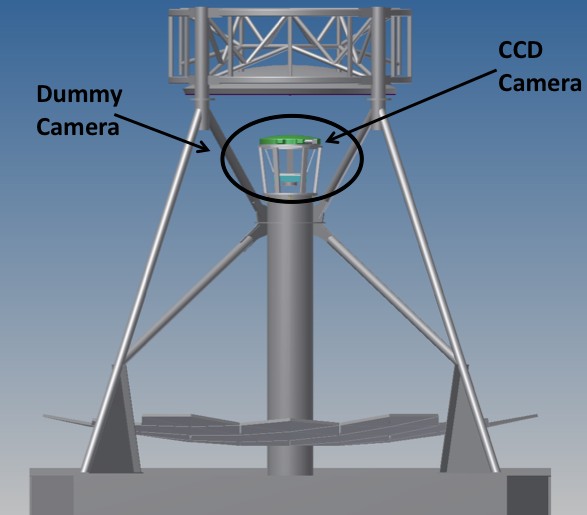 Figure 3.30: Snapshot of the ASTRI telescope with the dummy camera hosting the ccd camera for the mirror alignment operations.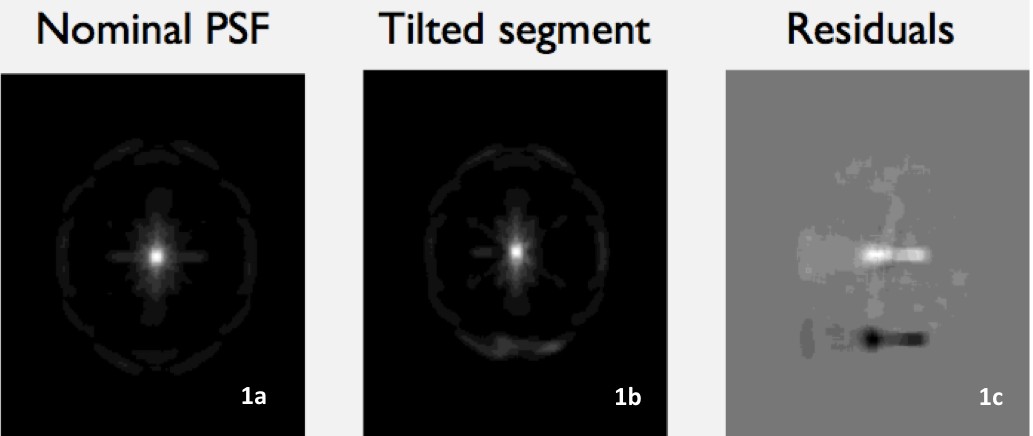 Figure 3.31: Zemax simulations of the ASTRI PSFs. Left : nominal PSF with all the mirror facets aligned; middle :  PSF when a mirror  facet is tilted; right :  the difference between the two  frames points out the contribution of the tilted mirror facet.94the sky coverage and data noise. As a rule of thumb, we can consider that it is easy to reduce by a factor of1/10 the systematic errors in the uncertainties in the pointing.  In our case, with a total estimated flexure due to gravity of about 1 arcmin, a pointing accuracy below 7 arcsecs is assured. The ASTRI prototype is designed to demonstrate that performance of the telescope is inside CTA specifications. For this reason, particular attention will be devoted to a system that will track pointing behaviour in dynamic conditions (such as wind and thermal gradients). Using a typical design of Cherenkov  telescope, each M1 segment will be equipped  with a laser that will track the tilt on small ccd cameras housed inside the Cherenkov main camera (see Figure 3.32). The mirror coatings have a red leak at 850 nm (outside the Cherenkov region of interest) that can be used for lasers to avoid interference with observations (as shown in Figure 3.24).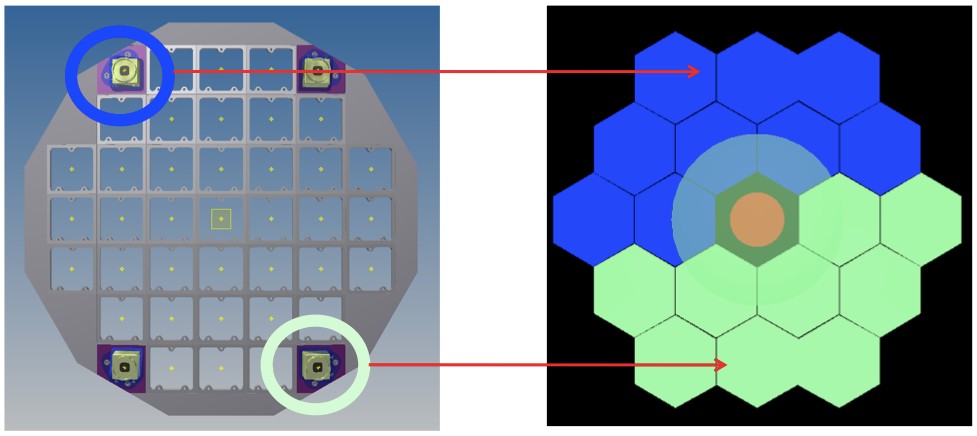 Figure 3.32: Left : the two ccd cameras are positioned at the corner of the focal plane, each of them collects the laser image spots from half of the primary mirror (right ).The best position for the ccd would be the centre of the focal plane, in place of a unit of the Photon Detection Modules (PDMs).  Unfortunately this position is unsuitable from the sensitivity point of view3 . The actual ASTRI solution under consideration is to mount two small ccd cameras on the edge of the focal plane, each one imaging the spots of half of the M1 facets (see Figure 3.32). In this way, every low frequency flexure (ν < 3 Hz) can be measured and tracked for each segment, for M2 and the camera. In Figure 3.33 is shown how the laser spots will be imaged by one camera with the telescope close to zenith (left ) and at an elevation of 30◦ .  In principle, with these cameras the pointing position of the telescope can also be obtained using stars in the field of view during Cherenkov acquisition. The major limitation  is due to the PSF of the star images, which is comparable with the field of view of the ccd cameras. In addition, the ccd cameras can be used for TPOINT  calibrations with bright stars.Taking into account flexures (gravity, wind, thermal), the TPOINT  calibration and laser tracking system we3 From the analysis of about 175000 Crab events, simulated on–axis with CORSIKA and with core position randomly ranging within a distance of 300 m from the telescope axis, the central PDM  plays its main role in 92 % of cases, being hit  as essential part  of a Region of Interest  (RoI)  equal to 3x3 PDMs95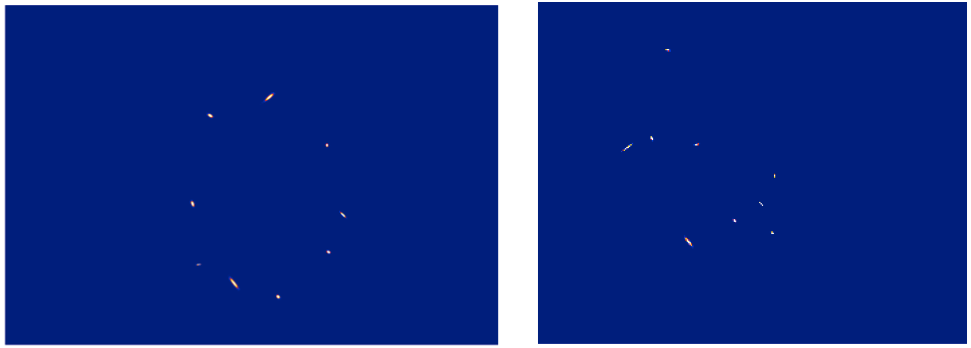 Figure 3.33: Zemax simulations of the laser image spots as seen by the camera. Left : the spots are arranged along an ellipse for a telescope at zenith. Right : for a telescope elevation of 30◦ , the spot pattern loses its regularity due to the flexures induced by gravity.estimate we can reach a pointing error of 12 arcsec for a single telescope, corresponding  to 7 arcsec rms onCherenkov images with 3 telescopes.The last pointing issue is due to the parallactic angle close to zenith. In fact, alt-azimuthal telescope models assure an error of ∼ 1 arcmin at HA = 0 for a zenithal angle ∼ 1◦ that will be propagated in the array pointing error. To characterize the pointing accuracy of ASTRI prototype, an auxiliary wide field camera (∼ 8◦ ) willbe mounted on the telescope structure with  the aim of obtaining an astrometric solution independent  ofTPOINT  for targets close to the zenith.3.7    Camera options and interface3.7.1    IntroductionThe camera of the ASTRI prototype telescope is designed to record Cherenkov light pulses in the wavelength interval from 300–700 nm, produced by charged particles in the Air Shower (AS) cascade initiated by primary particles entering the earth’s atmosphere. The Cherenkov photons are detected by means of fast light–sensors and converted to appropriate digital signals which represent the Air Shower Cherenkov image. This image will appear almost instantaneously on the Focal Surface (FS), exhibiting a local maximum intensity surrounded by less intense signals fading gradually away. The shower images on the camera last from a few ns to tens of ns and must be separated from the unavoidable NSB light and detector dark noise. The Cherenkov image is buried in the background (NSB + detector dark noise) and its identification depends strongly on several telescope and camera parameters that  must be taken into account  and optimized in order to obtain the required performance. Figure 3.34 shows a simulated γ–ray event together with NSB light and detector dark96noise on the camera.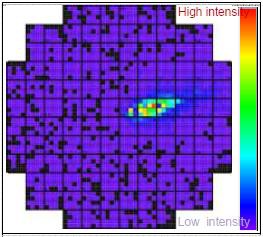 Figure 3.34: Simulated γ–ray event.  A characteristic Cherenkov image formed on the camera focal surface. This chapter comprises the design guidelines and general principles used in the design of the ASTRI proto-type Camera. Starting from the definition of the scientific objectives (iterative process with science team), analysis of the technical solutions (mechanics, electronics, thermal) has been carried out to satisfy system and scientific requirements. Identification of critical elements and analysis of expected performance are cur- rently in progress in order to finalize the trade–off processes and consolidate the design. The design criteria, when applicable, are in compliance with the SST–CTA requirements and aim to achieve maximum quality and reliability.3.7.2    SensorsLaboratory    To obtain the best performance from our characterization system, before starting the charac- terization campaign of the detectors for the ASTRI project, we tested and improved all the characterization apparatus. New software to manage the entire optical apparatus was implemented (Figure 3.35); the new software allows the management of some new devices and means that several measurements can be made automatically.  We also re–calibrated our reference sensors using a NIST (National Institute  of Standards and Technology) calibrated photodiode.97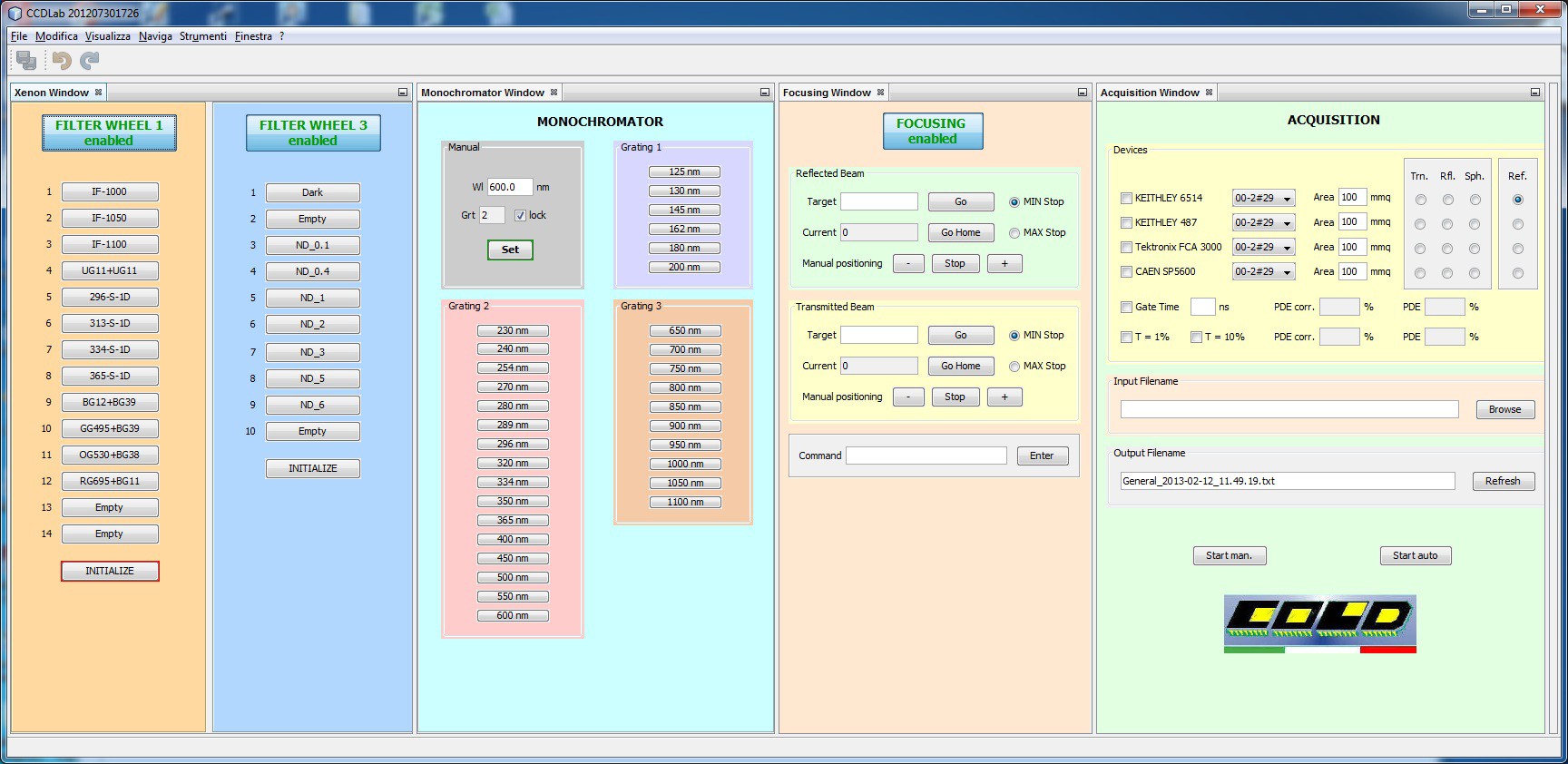 Figure 3.35: Laboratory Software: The Main Panel/Acquisition WindowCurrent–Voltage  Characterization – I–V plots   We  have performed I-V  measurements  on several ASTRI detectors (> 20 % of the 550 detectors), obtaining the same results reported by Hamamatsu on the datasheet of each Multi–Pixel  Photon Counter (MPPC). An example of the I–V plots obtained is shown in Figure 3.36. The I–V measurements are also used to evaluate the breakdown voltage and establish the best operating conditions of the sensors.Test Board    For the following measurements (PDE, Gain, Dark current, Cross–Talk) we realized a test board onto which the Hamamatsu MPPC is soldered (Figure 3.37).Gain    In order to evaluate non–uniformity problems due to the different operation voltage of each MPPC in a 4x4 array, we measured the gain of a pixel of an MPPC array as a function of the operating voltage (Figure 3.38). For this measurement we used a pulsed laser with a picosecond pulse (Picoquant PDL 200- B + LDH-P-C-405), an amplifier (CAEN  SP5600) and a digitizer (CAEN  DT5720) to obtain the charge distribution.Cross–talk and Dark  Versus Vov   To evaluate the noise of the detector, we measured the dark current and cross–talk as a function of the operating voltage.  The Crosstalk is evaluated from the ratio of the primary and secondary event count rates. This can be done by measuring the dark count rate as a function of the threshold of the comparator of the counter.  In this way we obtained  a “stair” plot (Figure 3.39),98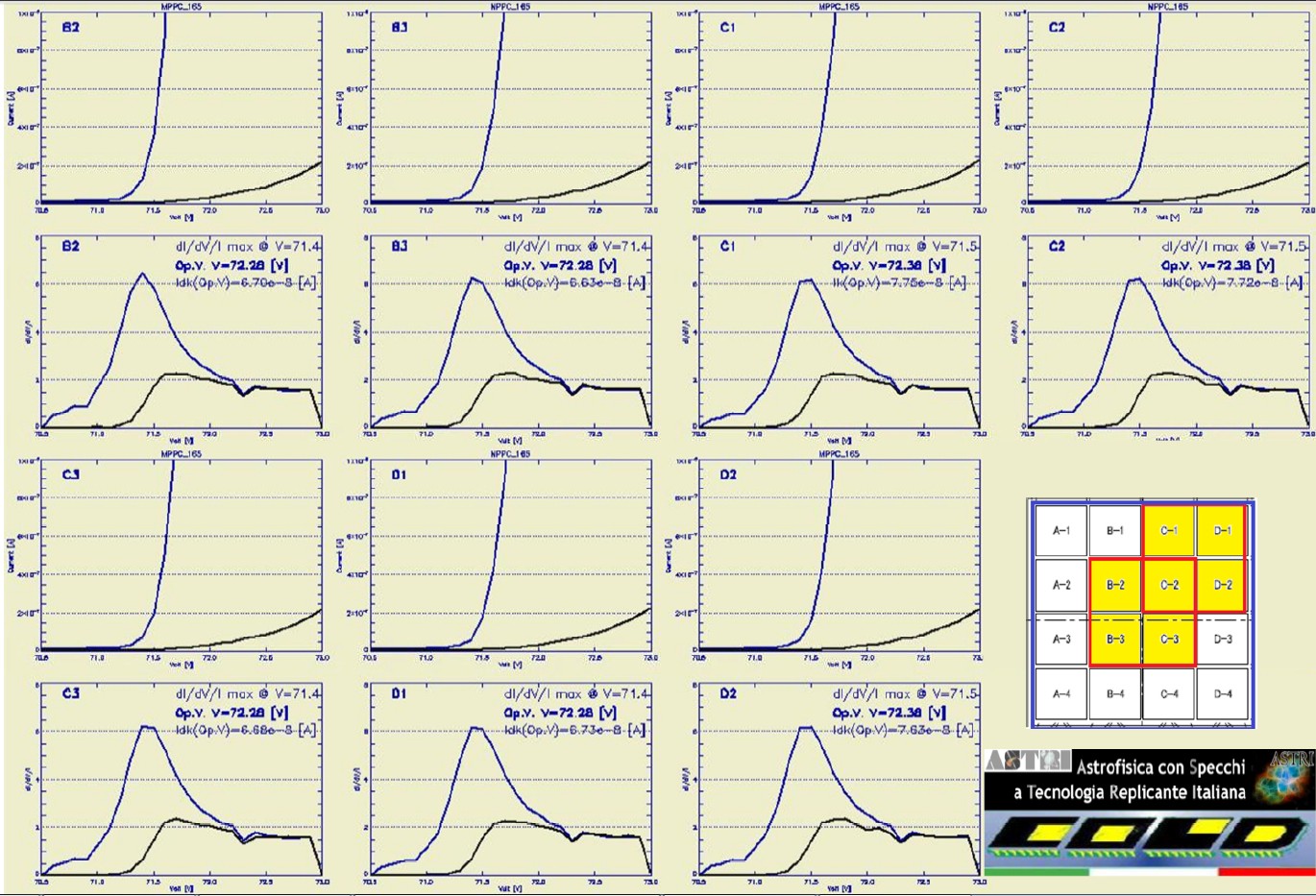 Figure 3.36: Example of the graphics in a test report realized in our laboratory.where the first step is due to a one photo–electron  pulse, the second is due to pulses of two pixels and so on. From the stair, we evaluate the cross–talk (Figure 3.40) and the dark count rate (Figure 3.41).Dark  count rates at different Gate  Time  from 20 ns to 100 ns   We measured the dark count rate as a function of a gate time (Figure 3.42) in order to evaluate the presence of after-pulsing. In the following measurements, to remove after-pulse contributions in the first nanoseconds, we decided to set a gate time of70 ns and statistically correct the count from the MPPC.Linearity measurements   In order to prevent  the SiPM from saturating during PDE measurements, preliminary linearity measurements have to be carried out.  Measurements were performed by illuminating an integrating sphere and selecting the wavelength of 440 nm.   The SiPM is operated by selecting the Hamamatsu operating voltage and a gate time of 70 ns.  The plots (Figure 3.43) report the linearity  at440 nm with and without Dead Time correction. From this plot we deduce that the device saturates at about2.7 MHz uncorrected, that means at about 4 MHz corrected for dead time.  Hence, the PDE measurements99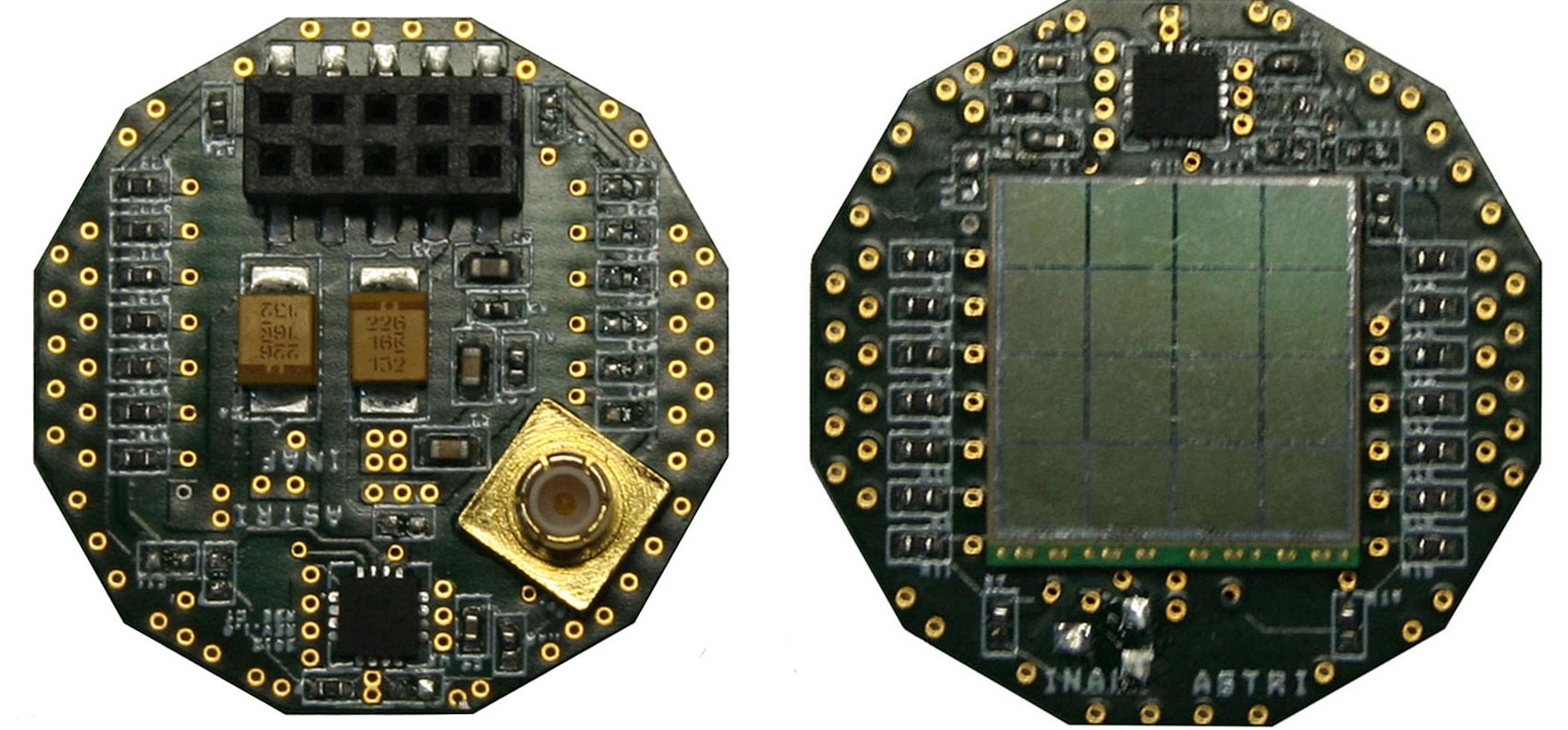 Figure 3.37: Board realized at COLD laboratory for PDE, dark cirrent measurements.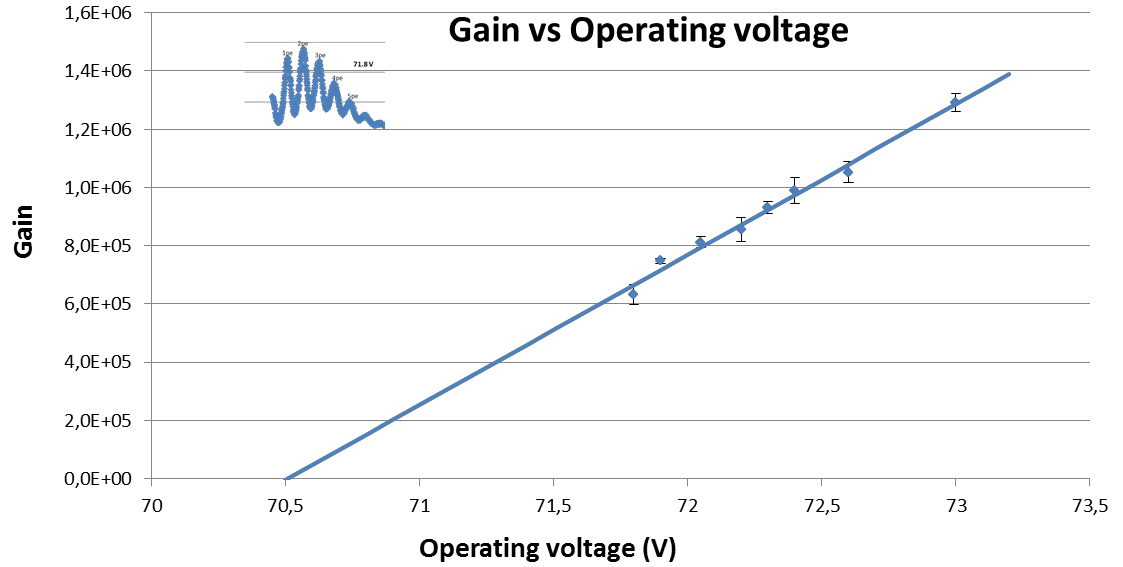 Figure 3.38: Gain as a function of applied voltage.100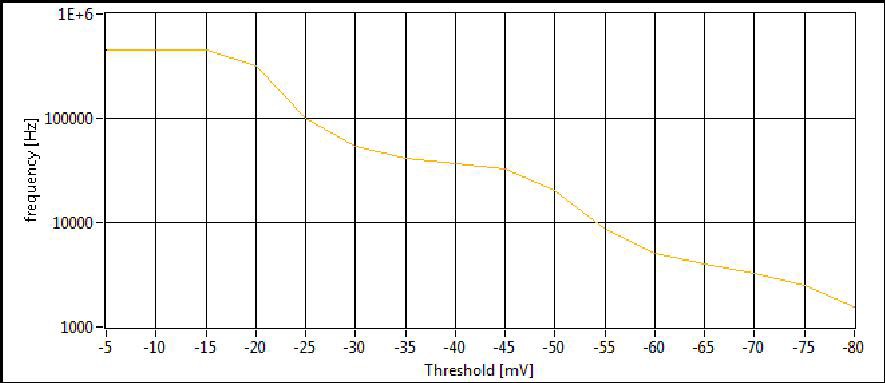 Figure 3.39: Stair of one of the ASTRI MPPCs.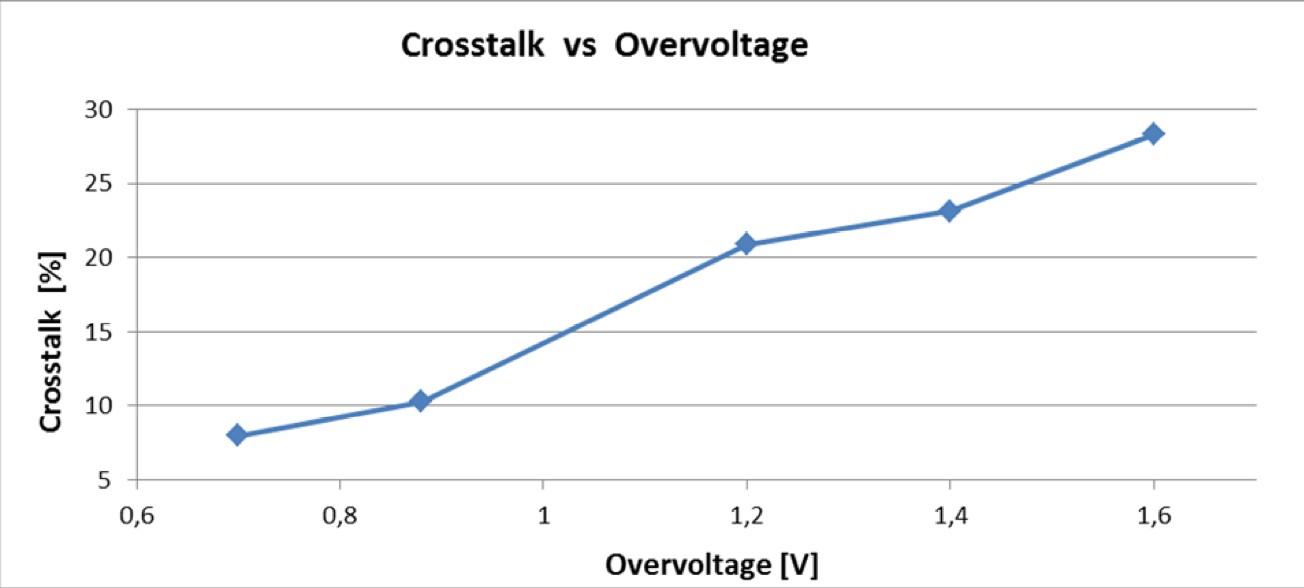 Figure 3.40: Cross–talk versus overvoltage.have to be carried out with uncorrected signals at frequencies not higher than 2.5 MHz. The corresponding photodiode current is about 16 pA, sufficient to make measurements with small errors.101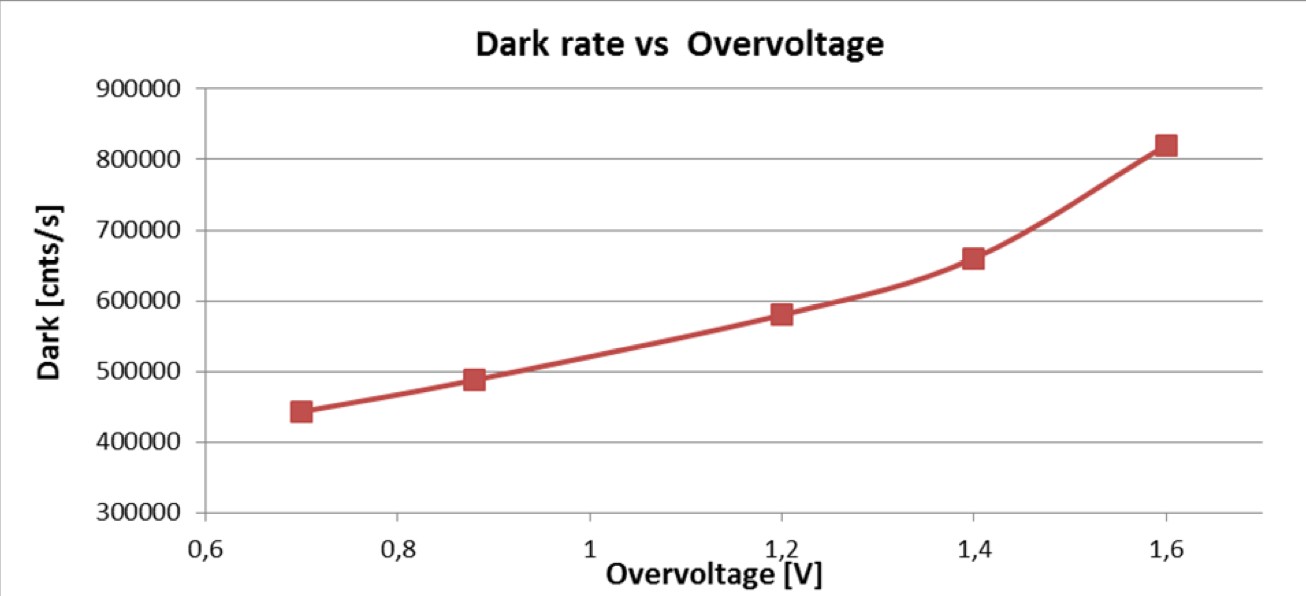 Figure 3.41: Dark count rate versus overvoltage  with a temperature of 25–26◦  C.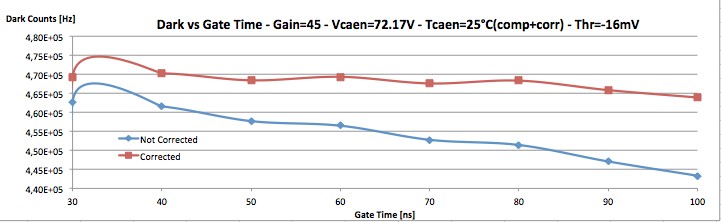 Figure 3.42: Dark count rate versus gate “hold–off ” time at the Hamamatsu operating voltage.PDE measurements at Hamamatsu  operating voltage   Measurements were performed at the voltage given by Hamamatsu and with a gate time of 70 ns. The plot (Figure 3.44) reports the PDE with values corrected for the Dead Time.PDE (440 nm)  versus Over–Voltage   Measurements were performed at a wavelength of 440 nm and increasing Over–Voltage from 0.7 V to 1.6 V and gate time of 70 ns. In Figure 3.45 the PDE trend is shown and the operating voltage suggested by Hamamatsu is indicated by a red line.102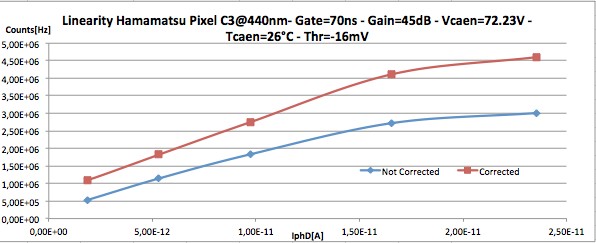 Figure 3.43: Linearity  at 440 nm.  Each signal rate is plotted with the corresponding value corrected for dead time.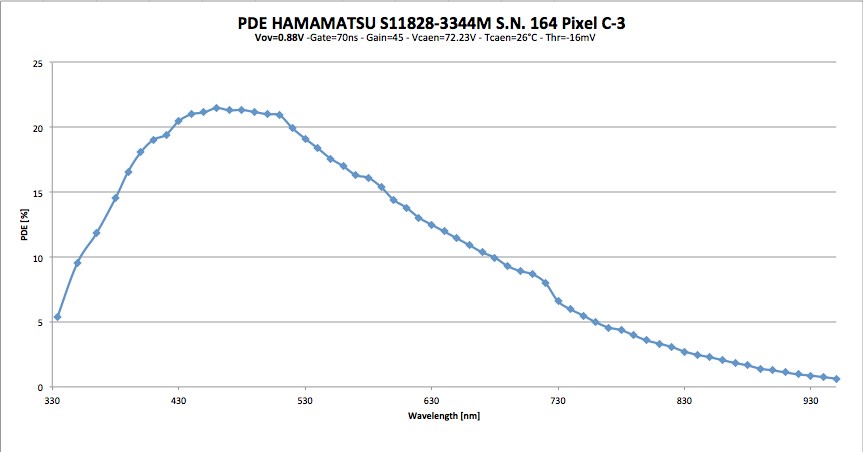 Figure 3.44: PDE measurement operating the MPPC at the voltage given by Hamamatsu, 26◦  C and with a gate time of 70 ns.103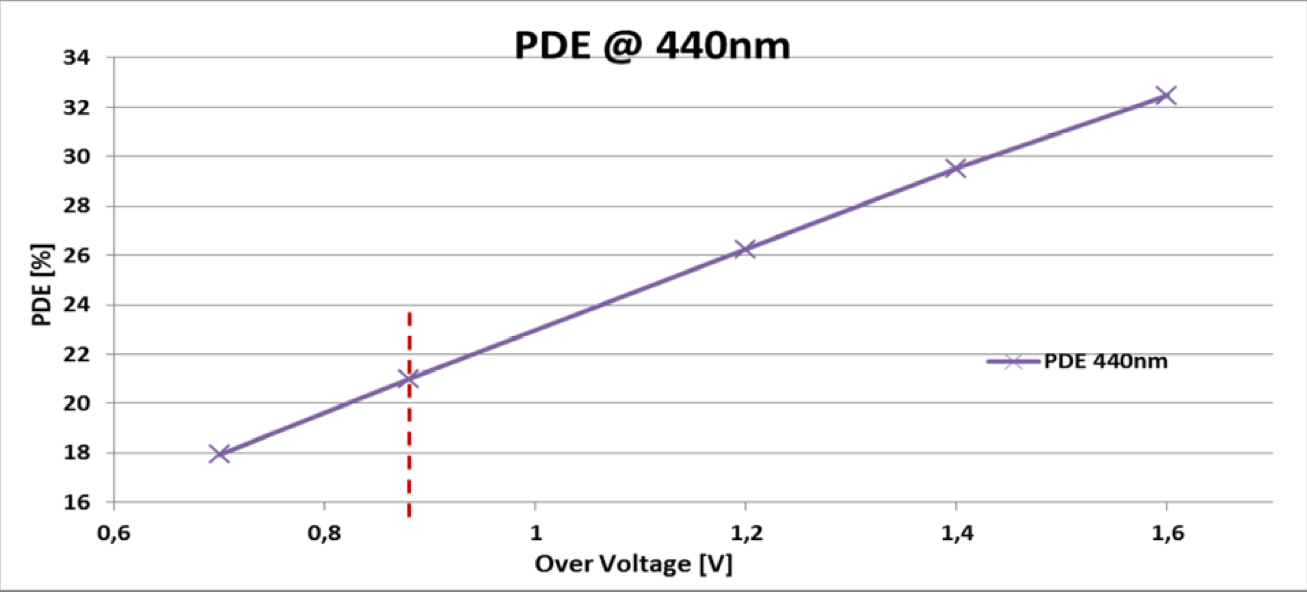 Figure 3.45: PDE at 440 nm versus the applied over–voltage.PDE comparison and conclusions  PDE measurements at the various Over Voltages are compared in Figure 3.46. As expected, the PDE increases with the Over–Voltage. Good operating conditions are obtained by operating at Vov = 1.2 V or even better at Vov = 1.4 V. At Vov greater than 1.4 V, the pixel is working near saturation. The error bars are to small to be visible. The cross–talk, even at levels of 25.2 %, doesn’t affect the PDE measurements due to the method used for PDE evaluation.  In fact, the threshold level is set to 0.5 photoelectrons and the second pulse due to the cross–talk is counted  as one because it is simultaneous with the primary pulse.3.7.3    Mechanical  structure  and coolingASTRI Camera ComponentsThe ASTRI Camera is composed of four main blocks:• Mechanical Components.• Power Supply Components.• Electronics Components.• Thermal System Components.104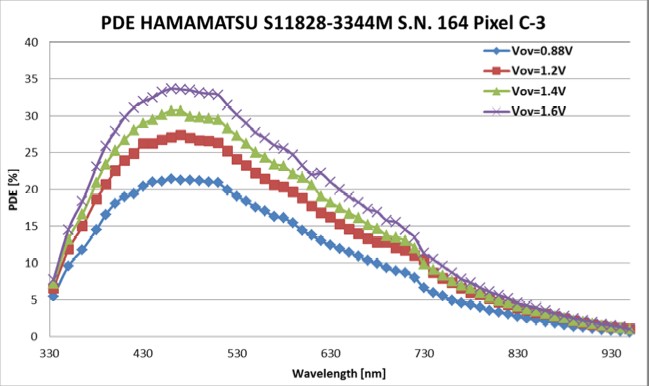 Figure 3.46: PDE shapes at different over voltage.The Mechanical Components have the function of containing and supporting the camera electronics, in- cluding power distribution  systems, cooling devices and fiber–optic calibration tools, as well as providing the mechanical interface to the ASTRI telescope. Components  include the lids, poly–methyl methacrylate (PMMA)  window and Photo Detection Module (PDM) support structure. The Figure 3.47 shows the camera breakdown at sub–component level.The present ‘opto–mechanical’ weight estimate for the complete Camera is 46.0 Kg + 20 % contingency. The present baseline does not include the Back–End & Power Distribution  cables and the connectors.The PDM Support Structure  and PDM moduleThe main support structure of the ASTRI Camera (also called the ‘PDM support structure’) is the spherical mounting shown in Figure 3.48 (left side ). This structure will be machined from an aluminium plate, with a curvature radius of 1027.25 mm, an external diameter of 468 mm and with 37 holes machined to accommodate the PDM modules. The support will be mounted directly on the upper flange of the backbone structure via8 M5 screws. The selected material for this component is Al Mg4,5 Mn0,7 – black anodized – (EN AW 5083– PERALUMAN). The mechanical supports holding the PDM structure will be screwed from the bottom side of the FP structure via a dedicated support (see Figure 3.48, right side ).105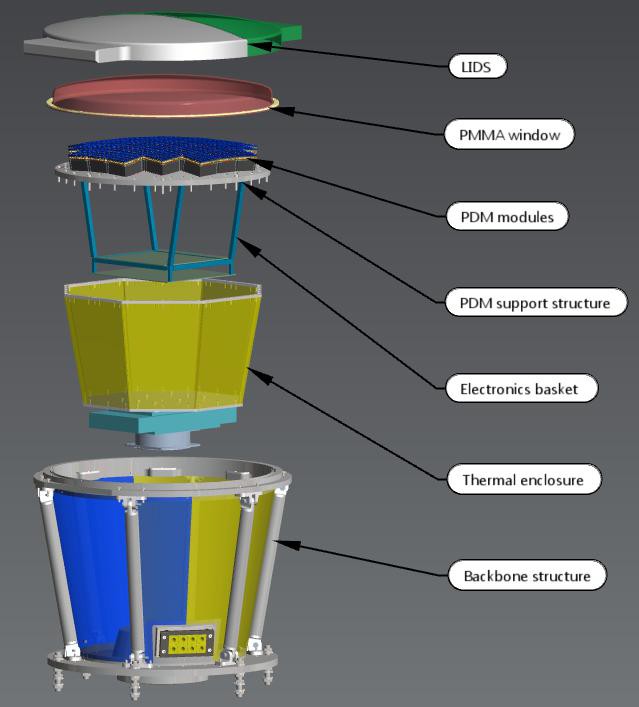 Figure 3.47: Breakdown of the ASTRI Camera.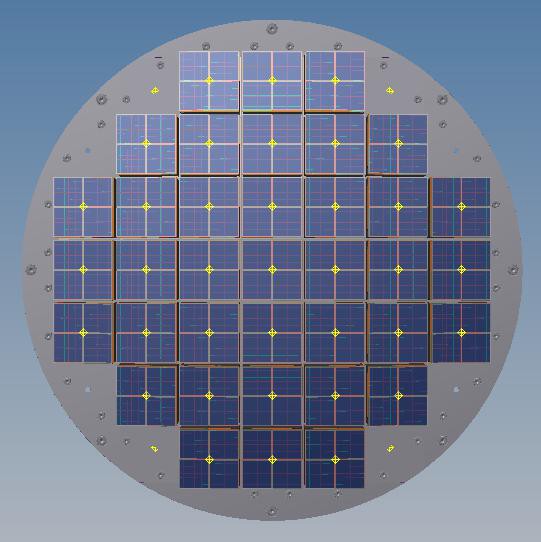 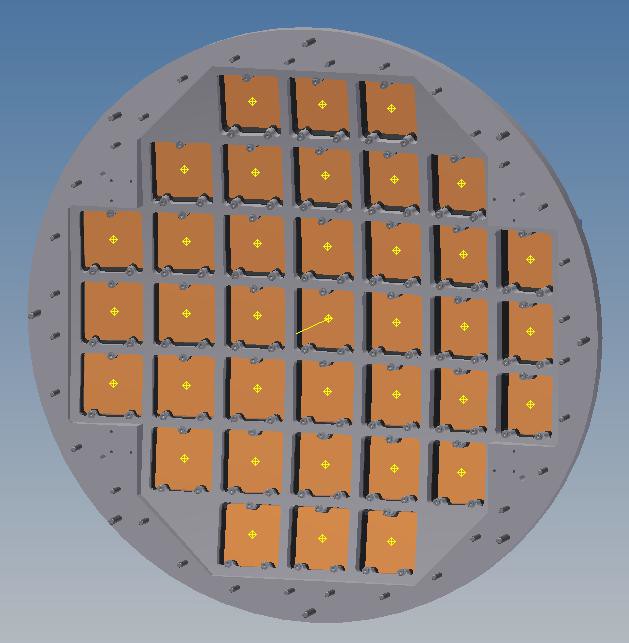 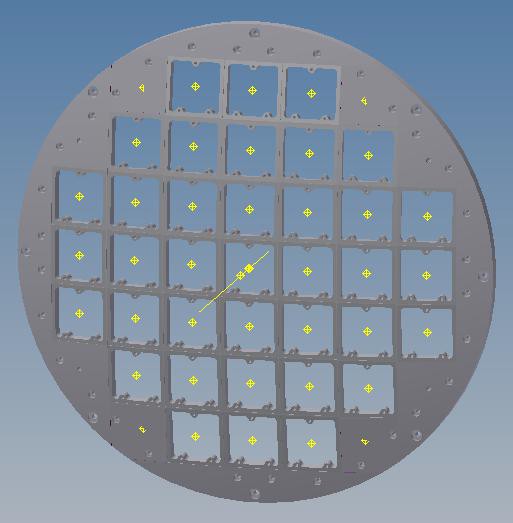 Figure 3.48: The FP structure (left side ) and the FP with PDMs mounted (right and central side ).The PDM module is the mechanical unit consisting of MPPCs, FEE & PDM–FPGA Printed Circuit Boards(PCB) and PDM mounting. Figure 3.49 (left side ) shows the breakdown of the PDM.The selected material for the PDM mounting support is Al Mg4,5 Mn0,7 – black anodized – (EN AW 5083106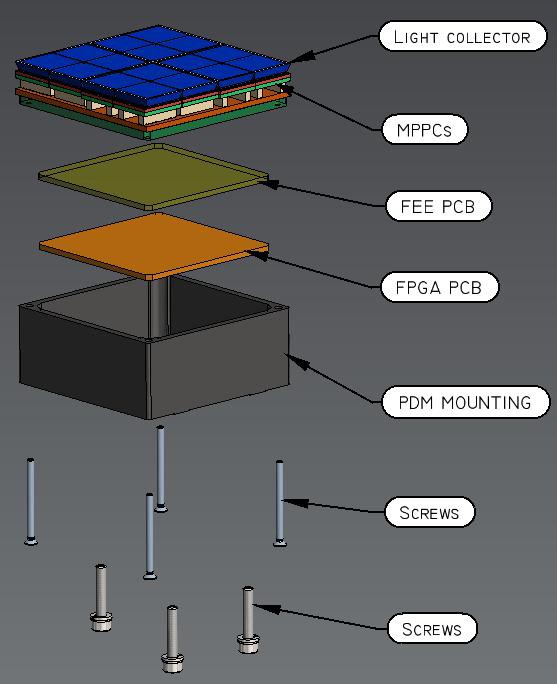 Figure 3.49: PDM Module breakdown (left side ) and present dimensions of the PDM module (right side )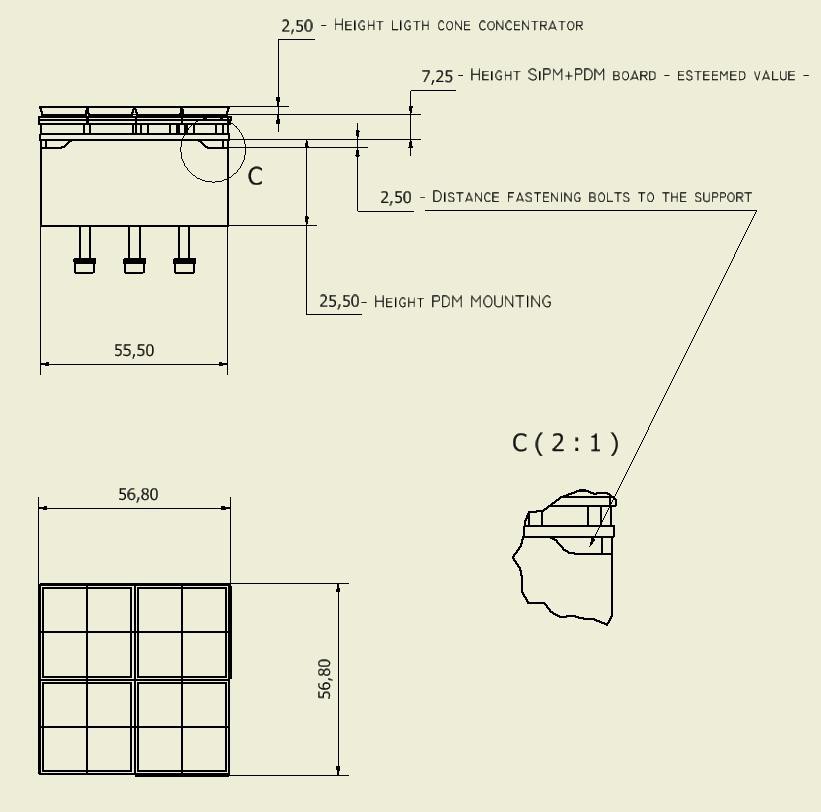 - PERALUMAN). The PCBs are mounted into the  PDM  by means of 4 screws. Each PDM  module is mechanically interfaced to the PDM support structure through 3 bolts screwed from the bottom side. The present dimensions of the PDM Module are shown in the Figure 3.49 (right side ).The PMMA WindowIn order to protect the camera sensors and electronics from the atmosphere, an optically transparent PMMA window will be mounted on the upper flange of the backbone support structure.  As shown in Figure 3.47, the PMMA  window has the same curvature radius as the focal surface. The thickness of the window is 3 mm. The window, with its aluminium ring, will be mounted on the backbone structure via 12 M3 screws.The Back–end Electronic  &  Power  Distribution BoardThe purpose of this support (see Camera breakdown  in Figure 3.47) is to mount on the camera the electronic boards and to permit easy access to the cables and wires coming from the PDMs.  This box support will be screwed onto the bottom surface of the PDM support structure. The support – black anodized – will be made using a standard square 10 mm thick aluminium tube, linked with machined aluminium joints.  The present dimensions of the electronic boards are:• Back–end Electronic:  220 × 210 mm.107• Distribution  Tensions: 240 × 210 mm.Thermal  EnclosureThe thermal enclosure will host the Peltier based thermal components, screwed onto its bottom surface. This structure is in thermal contact with the PDM support structure and is thermally isolated from the backbone structure using a synthetic flexible sheet – Nitrile  rubber 25 mm thick.  This structure will be made from 8 plates, one upper ring and a cold plate of aluminium, mated using screws.The cold plate is designed to hold the Peltier based thermal components; 3 MIL  connectors on this plate will allow for the feed through of the electronic cables. The selected Peltier cooler is the DA-160-24-02-00-00PowerCool Series  Direct–to–Air  Thermoelectric  Assembly, manufactured by Laird.   It offers dependable, compact performance by cooling the camera via conduction/convection.  Heat is absorbed through a cold plate and dissipated though a high density heat exchanger equipped with an air ducted shroud and brand name fan.The thermal system ensures the proper working temperature of the camera electronics and in particular of the MMPCs.  The thermoelectric system makes use of a Bi–Directional Thermostatic Controller that can operate in both heating and cooling modes and provides temperature control and system functions, including separate fan control, low voltage protection and an alarm.The Camera  Enclosure (Backbone Structure  of the Camera)The structure consists of two circular flanges (upper and lower) – machined out of a standard flat aluminium plate – and joined together with off–the–shelf circular aluminium tube (30 mm external diameter) via swivel joints. The Figure 3.47 shows the preliminary 3D layout for this structure and Figure 3.50 shows the present overall dimensions.In order to permit the feedthrough of the Astri Camera cables (power line, ethernet, antenna and an RS232 for the thermal control system), Icotek solution (based on DOKU KEL16-8), has been selected.  The material for the two flanges is Al Mg4,5 Mn0,7 – black anodized – (EN AW 5083 – PERALUMAN).The calendered side panel, made of aluminium and painted black (TBC),  will assure the external closure of the whole structure. This panel will be glued (with a 3M Scotch-Weld Epoxy Adhesive 2216 B/A) and riveted to the bottom and upper plates. The backbone body includes the interface to the mechanical structure of the ASTRI Telescope.Camera  LidsIn order to protect the PDMs from sunlight and to assist calibration, the camera will be equipped  with a light–tight cover (see Figure 3.47). This structure will be composed of two lids, mounted on the upper flange of the Backbone Structure.  The two lids are able to rotate in the range 0–270 degrees, powered  by 2 DC servo motors (not shown in Figure 3.47). In this design, the baseline material used for the lids is aluminium.108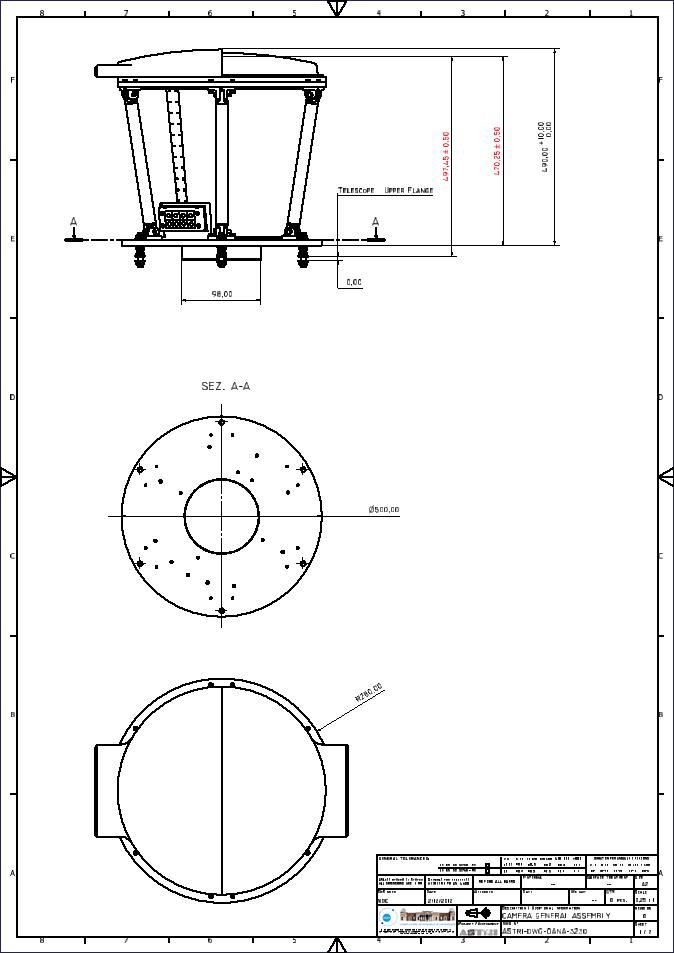 Figure 3.50: ASTRI Camera – overall dimensions1093.7.4    Electronics and TriggerThe ASTRI Camera Electronics is designed to record the pulses produced by the SiPM sensors of the focal plane, to generate a trigger, to manage these signals, to acquire and store the event data and to communicate with an external camera controller and data taking computer.The detector used in the ASTRI telescope is the HAMAMATSU model S11828-3344M. This is a 16 channel(in a square 4x4 configuration) monolithic SiPM array mounted on a SMD package. Each channel (pixel) is made of 3600 cells (SPAD) in a square configuration array of 60 × 60, with a 50 µm pitch, hence covering a total photosensitive area of 3 × 3 mm2 . The resulting Fill Factor is 61.5 %. Typical Vbias is in the rangeof 70–75 Volts.In order to match the required focal surface curvature, the detectors must be arranged in tiles.  The best compromise is reached with tiles of about 6 × 6 cm, called Photon Detection Modules (PDMs). The ASTRIcamera is formed of 37 PDMs.The Camera Electronics is divided into two main systems: the Front-End Electronics (FEE) and the Back- End Electronics (BEE). Each PDM hosts the SiPM detectors and the Front End Electronics which is com- posed by the ASICs that  provide the interface to the SiPM detectors plus four ADCs and a FPGA that manages the slow control of the ASICs, the capture of the events and the generation of a local trigger (PDM level).The Back End Electronics (BEE) is hosted on a separate common board. The BEE is based on a FPGA that manages the setting and the communication between the external world and the 37 PDMs. The Figure 3.51 shows the basic ASTRI Camera Electronics block diagram.The Front End ElectronicsThe PDM is composed of several parts:1) A SiPM Unit Board on the top of which one SiPM is soldered (Figure 3.52). On the bottom are placed two connectors (to plug the SiPM Unit Board to the Connection Board), a temperature sensor and an RCcircuit to locally filter the Bias Voltage. There are 16 SiPM Unit Boards on top of each PDM, in a 4 × 4matrix.2) A SiPM/FEE  Interface Board, filled only with connectors, to interface the 16 SiPM Unit Boards to the FEE Board (Figure 3.53). On the top side of the board are the 16 SiPM sensors of a PDM. On the bottom side are two connectors for the connection to the ASIC Board. Here, the SiPM pixel signals are connectedtogether in a 2 × 2 configuration; this means that the 256 physical pixels of the PDM are shrunk into 64 optical pixels (8 × 8) of 6.2 mm × 6.2 mm each, corresponding  to an angular size of 0.17◦ . Thus, the totalPDM angular size is 1.36◦ . This is done in order to obtain a pixel size comparable with the optical resolutionand to reduce the number of channels required in the camera electronics.3) An FEE Board that hosts two 32 channel front–end ASICs (EASIROC) plus 4 ADCs dedicated to the conversion of the two ASICs’ Low Gain and High Gain channels (Figure 3.54).110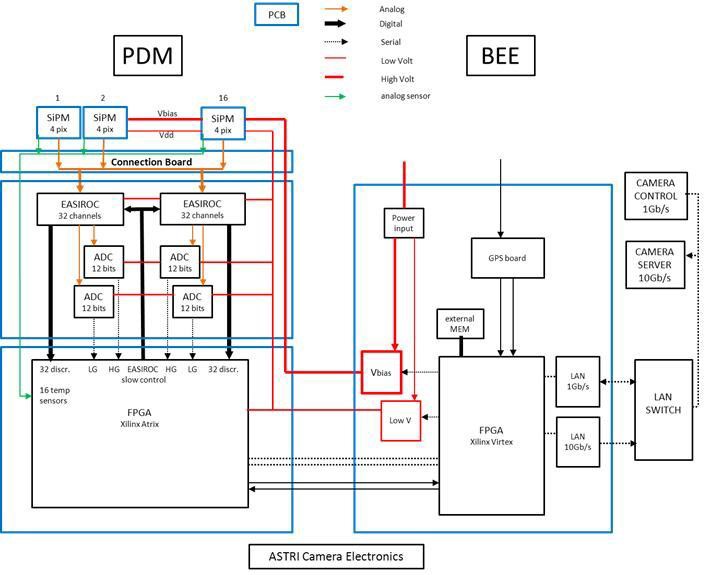 Figure 3.51: Block diagram of the ASTRI Camera Electronics.The EASIROC is an ASIC specifically designed for the readout and powering of SiPMs. Usually, Cherenkov Telescopes are based on ASICs that sample the input signals with a rate of about 1 GHz.  In contrast to this, the EASIROC is a signal shaper with selectable shaping time (25–175 ns) in which the peak of the shaper gives the amplitude of the input signal integrated in a specific time window for each pixel.  In this way, the data rate is dramatically reduced as the event data are condensed into one value per pixel.  The characteristics of the EASIROC chip are summarized below:• 32 input channels: Voltage Sensitive Low Noise Preamplifiers.• Double analog chain (preamp + shaper + track&hold):  one for high gain and one for low gain.• 1 high gain mux output (8 mV/pe).• 1 low gain mux output (0.8 mV/pe).111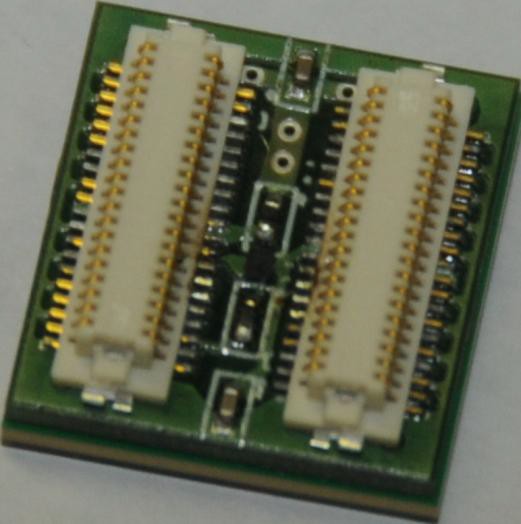 Figure 3.52: SiPM Unit Board of the ASTRI Camera.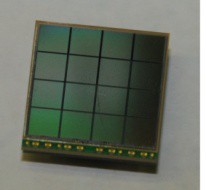 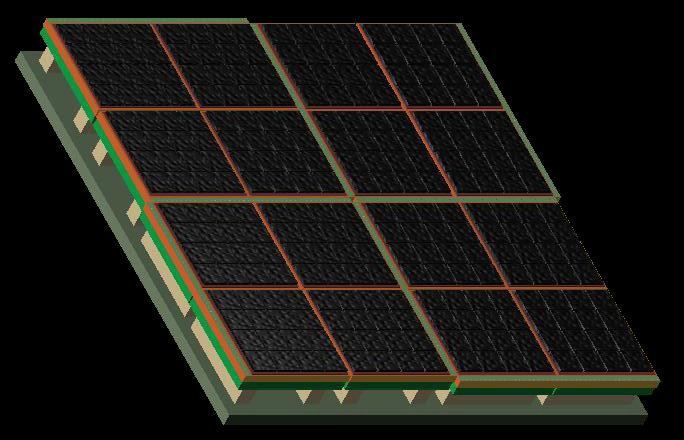 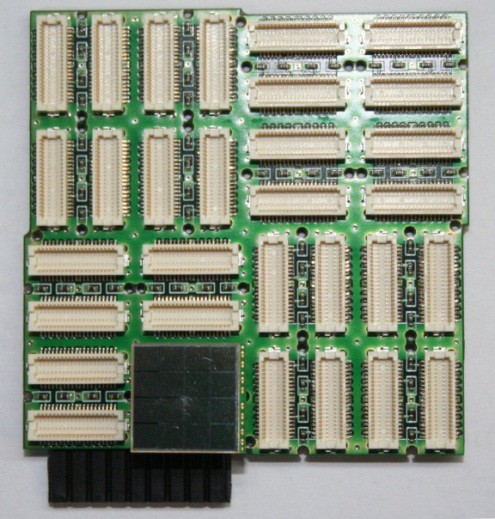 Figure 3.53: SiPM/FEE  Interface Board of the ASTRI Camera.• Adjustable Gain (common to all preamps) 4 bits (1–15 Low Gain, 10–150 High Gain).• Electronic crosstalk : < 0.3 %.• 32 8–bit DAC for individual SiPM bias adjustment (0–4.5 V) for fine gain tuning/equalization.112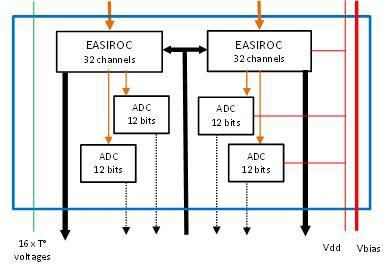 Figure 3.54: FEE Board of the ASTRI Camera.• 32 trigger lines (fast shaper + discriminator) with 32 separate trigger outputs.• 1 10–bit DAC to set a common threshold for all 32 trigger discriminators.• 1 calibration input (enabled only one channel at time).• 16 µs read–out of 32 channels.• Power 5 mW/channel.The most important characteristic of EASIROC is that it provides 32 trigger output lines, one per pixel. This allows the generation of the trigger (at PDM level) in a very smart and efficient way. Moreover, EASIROC provides 32 DACs to fine tune the SiPM bias of each individual pixel.4) A FPGA Board, that  hosts the FPGA that  manages each single PDM. This allows the setting of the configuration of the two EASIROC chips through the slow control serial lines, the generation of the PDM level trigger and communication with the BEE.1135) A PDM Box, the electronics of the PDM and the SiPM detectors are assembled inside an aluminum box that is placed on the top of the focal surface mainframe.The Back End ElectronicsThe Back End Electronics is the Read Out section of the ASTRI  Camera Electronics.  The heart of this module is a powerful FPGA that manages the Camera. The main tasks of the BEE are:• Trigger signal routing.• Clock (GPS)4• Event Time Tag.• Store events in a Local Memory.• Data Packing and Transmission (to the Data Collection System).• Voltage generation.• HV/LV distribution.• I/F to FEE.• I/F to the external instrument console and Data Collection System (DACOS).• Operating ModesA block diagram of the BEE is shown in Figure 3.55.Trigger Generation StrategyDetecting Cherenkov events requires a smart trigger because the shower image is buried in the Night Sky Background and the detector dark noise. Pattern recognition algorithms must be used in order to efficiently reject accidental coincidences and these must be suitable for mplementation in the camera electronics.The single pixel trigger rate is dominated by the NSB and detector dark noise. Increasing the threshold of each individual pixel discriminator eliminates most of the pixel accidental coincidence and hence decreases telescope trigger rate, but also limits drastically the dynamic (energy) range of the telescope (the signal to noise ratio decreases with decreasing energy threshold). A more effective way to limit the telescope accidental trigger rate, offering a less severe dynamic range limitation,  is to trigger only on a selected pattern of pixels. This is possible as the shape of the characteristic Cherenkov event is elliptical and concentrated in a fewtenths of a degree (∼ 0.5◦ × ∼ 0.3◦ ).  Requiring that  an image event  contains at least a few pixels, in adefined pattern, to cause a trigger, results in a reduction of the accidental trigger rate.4 The baseline for the ASTRI prototype  is to perform synchronization  using a GPS receiver installed  in the telescope. The possibility of using systems like White  Rabbit  to time–tag camera data is under investigation.114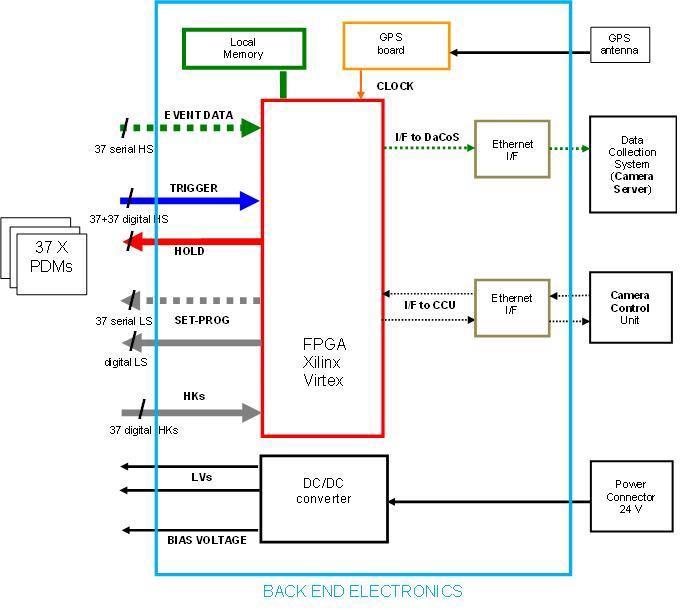 Figure 3.55: Block diagram of the Back–End Electronics of the ASTRI Camera.After intensive simulation, it became clear that the most efficient trigger algorithm for the ASTRI telescope is based on a very simple rule: at least 4 adjacent pixels (any pattern) hit by a number of photoelectrons over a selected threshold in a time window of 15 ns.This algorithm can be synthetized inside the ASTRI Camera Electronics thanks to the EASIROC front–end chip that provides a separate trigger line for each pixel.  This feature is not available in the sampler chips usually selected for Cherenkov telescopes, where there are a limited number of trigger lines (only for groups of pixels).115The time window of 15 ns is imposed by the shaping time of the trigger channels inside EASIROC, but it is adequate for the Small Size Telescopes because high energy events last longer than low energy ones.For the ASTRI prototype telescope, it was decided to generate a trigger only at PDM level, ignoring events that can switch on pixels in two adjacent PDMs.  This could limit  a little  the trigger efficiency but only in the lowest part of the energy range.The generation of the trigger is achieved with the help of the FPGA on the PDM. All 64 (32 + 32) trigger lines coming out of the EASIROC chips are connected to the FPGA. The logic inside the FPGA generates the trigger at PDM level. This trigger signal is sent to the FPGA located in the Back End Electronics that routes this signal to every PDM in the focal plane in order to stop acquisitions and start the ADC, hence saving the signal from every pixel in each relevant PDM. The converted data will, in turn, be transmitted to the Back End Electronics.The delay introduced by the algorithm in the FPGA (on the PDM) plus that introduced by the routing of the trigger through the FPGA on the BEE is less than the delay between the trigger output lines in the EASIROC chip and the following peak of the shapers. In this way, the peak can be held and then converted.Finally, the Back End Electronics receives event data from every PDM in the focal plane, tagging the events with the correct time and saving them in packets to be sent to the Camera Server that collects the scientific data.3.7.5    Camera  control software and Slow ControlASTRI Camera Control  SystemThe ASTRI Camera Control System (CCS) is shown in Figure 3.56 and consists of two main components:the CDS (Camera Detection Subsystem) and the CAS (Camera Ancillary Subsystems). The CDS contains:• A focal plane with 37 PDMs (Photon Detection Modules).• A BEE (Back-End Electronics) module.• A power board.The CAS is composed of the following devices:• A fiber–optic calibration subsystem (turns on and off the flasher).• A lid control subsystem (actuates the opening of the lid).• A thermal control subsystem (regulates the temperature via Peltier cells).• Humidity  & temperature secondary sensors (the primary sensors are located along the focal plane).116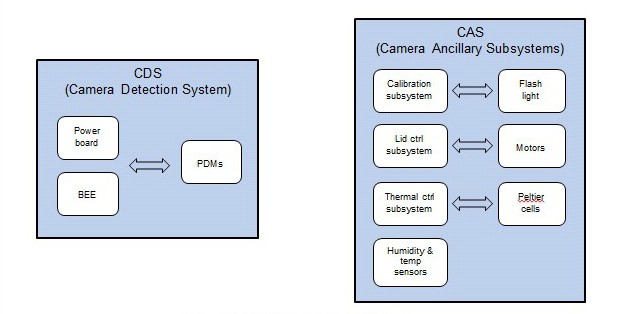 Figure 3.56: ASTRI CDS and CAS block diagram.ASTRI Camera Slow ControlThe operating logic of the Camera slow control is shown in Figure 3.57. The block diagram illustrates how the modules will communicate with each other.  The ASTRI Camera Controller provides the slow control of the ASTRI  Camera, i.e.  configuration, command and HK (House Keeping) monitoring.  The Camera Server receives bulk data from the Camera at two different levels: instrument level and observatory level. As shown in Figure 3.57, the interface between the user and the ASTRI Camera is realized through two further modules: the DCS (Detector Control Software) and the CADC (Camera Ancillary Device Control).  These two modules are placed at an intermediate level and are completely transparent to the user.Figure 3.57 shows the configuration foreseen for the integration and test of the Camera before delivery to the Observatory.  Details on the configuration foreseen for Camera operations at Observatory level are given in the Control Software section (section 3.9).The DCS module is responsible for handling the Camera Detection Subsystem, in particular it:• Sets the SiPMs voltages after CDS bootstrap.• Receives high–level commands from the user and converts them to low–level operations to be sent to the CDS in the various operating modes. e.g.:– Calibration mode;– Science mode;– Maintenance mode;117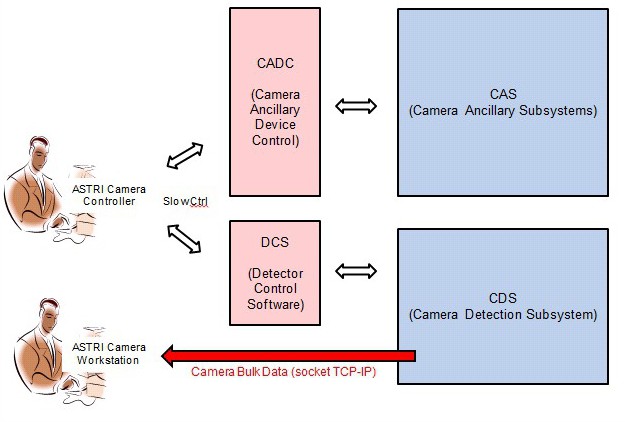 Figure 3.57: ASTRI Camera Slow Control and Data Acquisition block diagram.– Safe mode.• Receives data from the CDS module; there are three possibilities:– single SiPM temperature (16x37 values);– average temperature for single PDMs (37 values);– average overall PDMs temperature (1 value).The CADC module receives high–level commands from the user and converts them to low–level commands to be sent to the CAS, e.g.:• calibration subsystem commands for turning on/off the fiber-optic flasher;• lid control subsystem commands for opening/closing the lid;• thermal control subsystem commands for temperature regulation of the Camera.118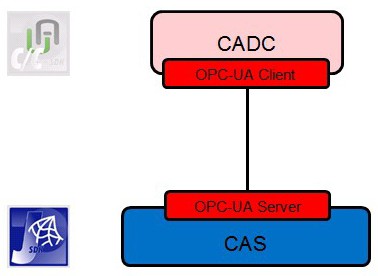 Figure 3.58: ASTRI Camera Software InfrastructureThe CADC also receives data from the CAS, in particular:• flasher status (on/off );• lid status (open/closed);• humidity secondary sensors;• temperature secondary sensors.ASTRI Camera  Software  InfrastructureThe connection between CADC  and CAS, as shown in Figure 3.58, could be realized through OLE forProcess Control – Unified Architecture (OPC–UA) technology.119The OPC Unified Architecture (UA) is the next generation OPC standard that provides a cohesive, secure and reliable cross platform framework for access to real time and historical data and events. OPC UA is designed for high reliability and redundancy. Completely configurable timeouts, error detection, and recovery features allow OPC UA products to seamlessly deal with any error or fault conditions (such as the loss of network communication). The standard OPC UA model for redundancy allows applications from different vendors to be deployed.Some testsSome sample tests with OPC–UA architecture were performed, using:• a Java OPC–UA console server from Prosys;• a Java OPC–UA graphical client from UaExpert.The first tests were encouraging, and the next test will be the data reading from the Serra La Nave weather station. Such data could be useful and integrated in the ASTRI Camera monitoring. The OPC–UA server could run directly on the ASTRI  Camera, which is equipped with  the ARM  Cortex A9 CPU or similar, integrated on board the FPGA front–end module. The OPC–UA client should run on an external computer, that will coordinate all the Camera operations.3.7.6    Reliability, Availability, Maintainability and SafetyFor the RAMS of the ASTRI Camera the same observations  of Section. 3.11 are applicable.3.7.7    Test planThe ASTRI Camera assembly will go through different levels of verification and tests before its integration on the telescope. The test flow can be summarized  as follows.• Characterization of MPPCs. Each SiPM will be tested and characterized in order to tune the best bias for best performance.• Each PDM will be electrically tested before being integrated in the focal plane.• A camera mock-up is actually under test in order to verify the thermal control system. The mock up is installed outdoors at the SLN site.• The camera structure is under construction and will be tested mechanically.• Interface test between PDM, BEE and VDS will be performed before integration of the Camera.• Once integrated, the camera will be tested against the assembly requirements. Instrument slow control and Data Acquisition System (DAQ) interfaces will be tested at the same time. A secondary objectiveof the assembly test is to perform and validate the Camera operation procedures.1203.7.8 	Maintenance and operationThe Operating Modes of the ASTRI Camera are summarized in Figure 3.59.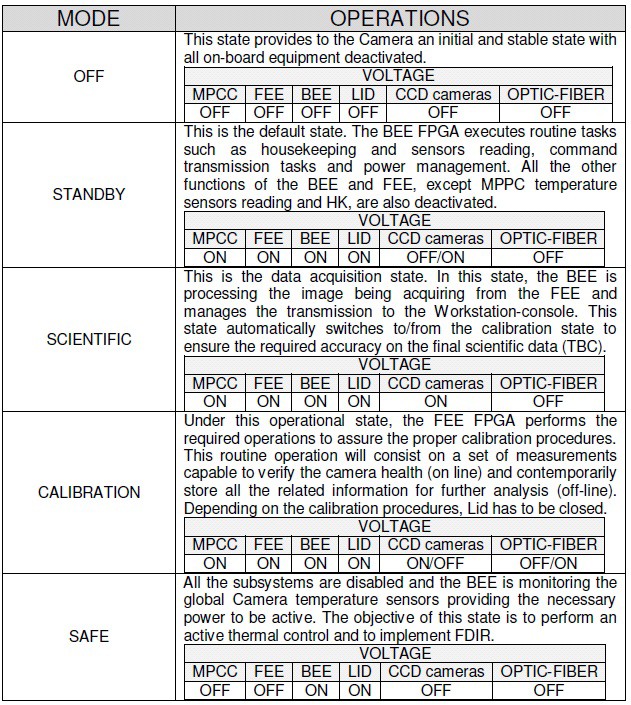 Figure 3.59: Operating modes of the ASTRI Camera.1213.8 	Telescope assembly3.8.1 	PreparationThe telescope shall be prepared with the following parts assembled:1. Base Structure, Azimuth Column, Azimuth Fork, Elevation Bearings, Elevation Stow Pin, all together assembled with the Azimuth Stow Pin engaged.2. Lower half Dish.3. Upper half Dish.4. Elevation Actuator.5. Two Counterweights.6. Arms of the Counterweight.7. Central Tube with its M1 Dish Interface.8. M2 Backup Structure, M2 Load Spreaders, M2 Dummy, M2 Covering and Optical Baffle.9. Mast beams.10. 18 Segment Triangles with their Support Spacers.11. Power Cabinet with its support.12. PLC and Interface Cabinet with its support.13. Cables.14. Spare parts.The suggested personnel needed during the assembly consist of at least:• 1 manager responsible for all elements provided by INAF,  for the safety of the personnel and for the telescope, including the facilities needed during assembly and testing.• 1 engineer from the supplier of the telescope to give information to the manager during all assembly and testing activities.• 1 technician provided by the supplier of the telescope, for mechanical assembly and testing.• 1 technician provided by the supplier of the telescope, for electrical assembly and testing.• 1 or 2 technicians provided by INAF to support all activities during the assembly and testing.122The suggested lifting  devices and platforms are the following:• Crane with 20 t capacity, 10 m overhang, to rent for about a week.• Forklift with 3 t capacity, 3m  vertical stroke.• Cherry picker.• Hydraulic lift  with 1 t capacity, 1.5 m vertical stroke.• Platform adjustable from 1.5 m up to 3 m height, with ladder and protection.• Lightweight platform, foreseen to be fixed to the azimuth fork and to the rear part of the dish, with protection.3.8.2 	Assembly on siteThe mechanical structure shall be assembled according  to the following outline:• Azimuth column fixing to the foundation (time needed: 3 days).• Integration of the elevation actuator (time needed: 0.5 days).• Integration of the lower half of the M1 dish (time needed: 0.5 days).• Integration of the upper half of the M1 dish (time needed: 0.5 days).• Integration of the counterweights (time needed: 0.5 days).• Integration of the central tube and the mast (time needed: 0.5 days).• Integration of the M2 backup structure, load spreaders and baffle (time needed: 1 day).• First movement of the elevation axis (time needed: 0.5 days).• Integration of the M1 Segments support triangles (time needed: 3 days).• Cabinets (time needed: 0.5 days).• Cabling (time needed: 5 days).The total time required for assembling and testing on site is two months, including 2 weeks as contingency. The assembling procedures of all the structure items will  be prepared and checked by the manufacturerbefore the telescope is delivered to the site.  Afterwards, the results of the integration and test activities performed at the telescope site will be used to correct and update these procedures.1233.9    Control  software3.9.1    IntroductionThe ContextIn the framework of the ASTRI Project, the control software of the ASTRI SST–2M telescope is only a part of the Mini–Array  Software System (MASS) that  has the task of making it possible to achieve the goals stated in the ASTRI System Requirement Document (SRD), both for the single telescope and the Mini– Array, responding to the constraints and requirements contained in the ASTRI Operation Modes and User Requirements document [RD2].  Further, the design must be compliant with the CTA  Data Management (CTA-DM) and CTA Data Acquisition and Array Control (CTA–ACTL) requirements and guidelines.The MASS is being designed to allow a member of the ASTRI Collaboration (the user) to perform all the steps needed to prepare and execute a scientific observing run.  The MASS will  provide a set of tools to the user: to prepare an observing proposal, to perform the observations specified therein (after approval by the ASTRI  internal Time Allocation Committee), to analyze the acquired data online and to retrieve all the data products from the archive. Also, the MASS will provide the software to manage and administer proposals, to schedule observations, to perform instrument operations and use the data archive.Hardware Architecture of the Control  SystemThe ASTRI SST–2M is a complex system including several subsystems, such as the telescope, camera and safety systems, that have to be monitored in order to get, in real time, the current status and availability of each component. Also, the different parts of the system have to be controlled in order to perform the operations requested by the user (astronomers,  operators, engineers, etc.).The ASTRI telescope Azimuth and Elevation servo systems are based on brushless motors. Absolute encoders monitor the position of the axes. A state of the art PC–based control  technology is used to control the pointing and tracking of the telescope (the Telescope Control System (TCS) in Figure 3.3); this eliminates the need for complex and expensive special hardware (such as a PLC),  since the functionality  (control, regulation, motion control and visualization) of this hardware can be handled by the software. A fieldbus is used to connect the secondary servo systems, the Active M1 Mirror  and the M2 piston/tilt control system as well as other I/O  devices. A large number of temperature sensors, strain-gauges  and accelerometers aredistributed along the telescope structures, mirrors and mirror supports. Given the pointing requirements, ±10 arcsec rms, up to 0.5◦  of zenith angle, two monitoring system are installed:a) One wide field CCD camera (∼ 10◦ ) mounted on the M1 support to obtain an astrometric solution for the parallactic angle useful for the pointing model (sampling rate of the images about 1 Hz).b) Two 1–Gigabit Ethernet CCD cameras mounted on the ASTRI camera and 18 laser diodes (one for each M1 dish panel) using direct telescope optics to monitor panel and secondary flexures due to wind and gravity (sampling rate for images about 10 Hz).The ASTRI Camera Back-End is in charge of delivering the Camera bulk data to the Camera Server through124a TCP/IP connection on a 1 (possibly a 10) Gbit fiber Ethernet LAN.Figure 3.3 does not show several other auxiliary devices such as the Time distribution  system, which will be based on a GPS receiver and NTP  server (with  possible use of the CERN White Rabbit  technology for the mini–array, but not the first telescope prototype); the weather station; the fish–eye all–sky–camera (to record the cloud–cover), the  Sky Quality  Meter (SQM) instrument  (to monitor the sky  quality),  the UVscope–UVSiPM complex (necessary for absolute calibration purposes and the measurement of the the Night Sky Background).ASTRI SST–2M and Mini–Array requirementsThe collection of sub–systems described above, must act in concert under the control of the MASS to achieve the goals stated in the ASTRI System Requirements Document (SRD) both for the single telescope and for the Mini–Array.   In particular, the general operations that should be managed by the MASS software are given in the ASTRI Operation Procedures document [RD6] and User Requirements document [RD2]. The requirements listed in [RD1] and [RD2] are compliant with the CTA requirements.3.9.2    MASS  Design ConceptThe MASS is being designed to manage the end–to–end flow of information from observing proposals to data delivery. The information flow that will be managed by the MASS (as derived from the list of requirements [RD2] and Operational procedures listed in [RD6]) is shown graphically in Figure 3.60.The ASTRI Team user initiates the Observing cycle by preparing and submitting a proposal to the ASTRI Time Allocation Committee (TAC).  After the proposal has been reviewed and accepted it is inserted in the ASTRI Data Archive.  The user observation is then inserted in the Observation plan and in the long term Operations Plan.The scheduling system will include the proposal in the nightly schedule and the observation will be performed by the MASS Observation Execution subsystem. The raw data collected during the observation will then be stored in a temporary archive and sent to the quick-look processing pipeline for system and data quality validation.The results of the preliminary analysis can be used to process the next scheduled observation and/or  to modify some of the  system configuration parameters because of either changes in weather conditions or detection of errors in some subsystems (a halt to the schedule execution for maintenance actions can also be triggered at this stage).After  data quality  validation,  data will  be stored in the on–site Observatory Database ready for post- processing and the delayed (next day) delivery to the off–site ASTRI Data Archive in Rome. The user will receive notice of the availability  of the data and will  be able to retrieve  this data through a Web–based service and will be able to analyze the data using the Science Analysis tools.This workflow shown in Figure 3.60 can be translated into the conceptual design of the MASS shown inFigure 3.61.125Figure 3.60: MASS information flow.126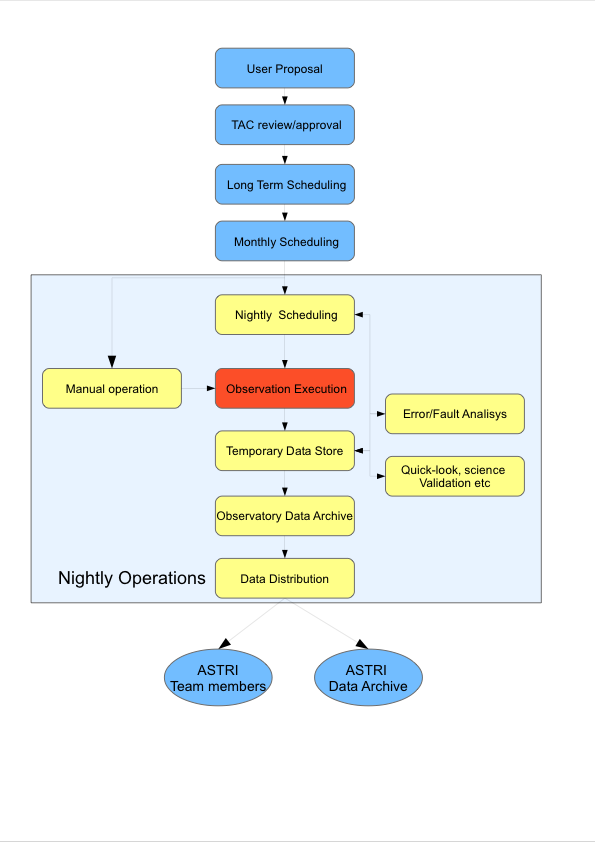 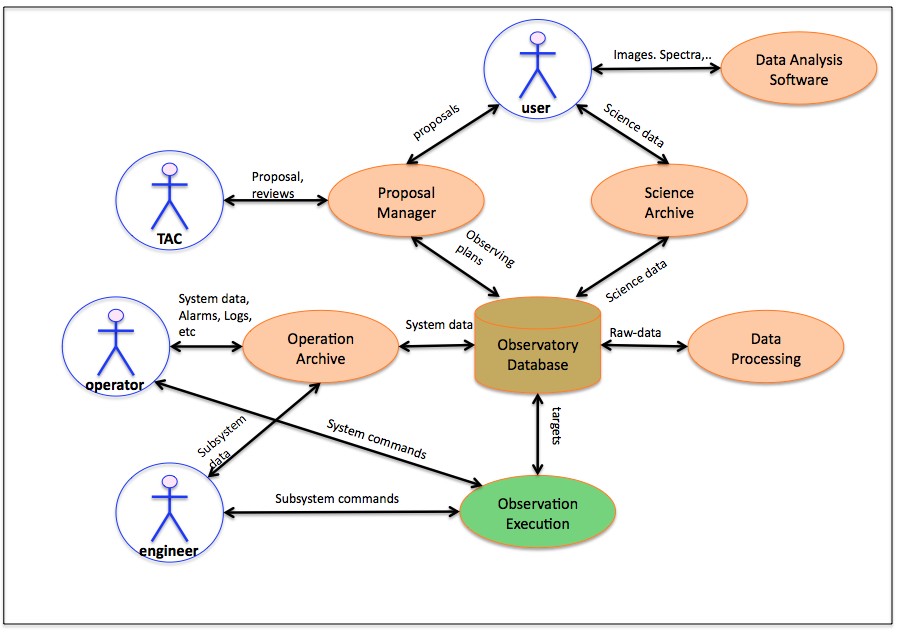 Figure 3.61: MASS Conceptual Architecture.A central role in the design is assigned to the MASS Observation Execution (MASS–OE) subsystem, which is responsible for the actual observations requested  by the user and approved by the ASTRI  TAC.  This subsystem controls and monitors all ASTRI  hardware present  at the site:  Telescope,  Camera, auxiliary devices, safety devices, etc. It can work automatically but an operator will normally supervise it.3.9.3    The  MASS  Observation  Execution  SubsystemThe MASS–OE is a distributed system that, as in many of the most recent telescope control system designs, is composed of the following main components  (see also Figure 3.62):• The observatory control system (OCS).• The telescope control system (TCS).• The instrument control system (ICS).127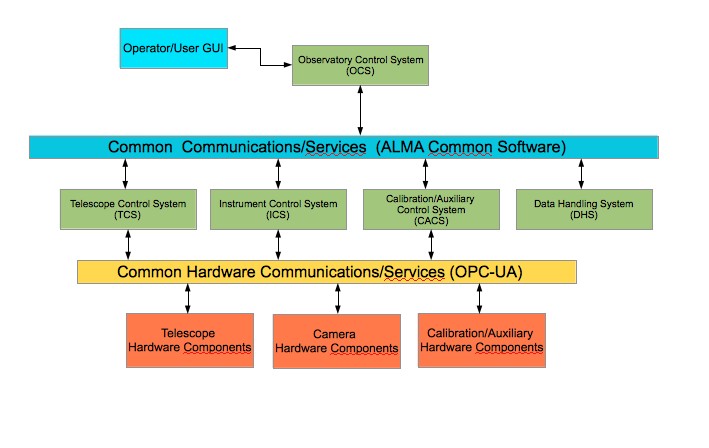 • The data handling system (DHS).• The Calibration/Auxiliary control system (CACS).Figure 3.62: Main Components of the MASS–OE subsystem.The CACS includes several components dedicated to monitonring and control tasks; at the Serra La Nave site, where the ASTRI SST–2M prototype telescope will be installed, the following auxiliary instrumentation is part of the CACS:• The weather station and the rain sensor.• The Time Synchronization and distribution  system (GPS, etc.).• The All–Sky Fish–Eye camera.• The Sky Quality Meter (SQM).• The UVscope–UVSiPM complex.• Further devices now under investigation.ALMA Software  reuse in the MASS128From a communications and integration perspective, the MASS–OE is a distributed system. In other words, the system consists of a set of relatively autonomous software entities (“objects”) interacting with each other through a software communications (middleware) backbone.The wide use of uniform software frameworks in astronomical contexts has demonstrated their apability to simplify the development and maintenance of complex observatory control systems by providing a common programming environment and common services.The MASS software will use the ALMA Common Software (ACS) framework, developed as the foundation for the software system for the Atacama Large Millimeter/submillimeter Array (ALMA). Furthermore, several aspects of CTA (and Mini–Array)  system operations are nearly the same as those of ALMA.  For instance, the control and synchronization of arrays of telescopes/antennas, the dynamic scheduling of observations, the acquisition of high–rate data and its storage in petabyte–scale archives, the monitoring, storage and analysis of data from hundreds to thousands of sensors mounted on telescopes and instruments, and the use of scripts to implement diverse observing modes.Starting from these considerations  an agreement for the sharing of the software developed by the ALMA Observatory with the ASTRI Project of Italy’s Istituto Nazionale di Astrofisica (INAF)  and the MST Project of Germany’s Deutsches Elektronen–Synchrotron (DESY) and Humboldt University zu Berlin (HUB)  has recently been signed.With this agreement, together with the use of ACS as middleware,  the MASS will be able to reuse additional ALMA  software that, with modest refactoring, would be useful to speed-up the design and the development of the MASS. Among the ALMA  software  packages that  will  be adapted for use in the MASS are: the Operations Monitoring and Control (OMC) graphical interface to the system, the Operator’s Shift Log Tool, the Telescope  Monitoring  and Configuration Database (TMCDB), the Control Command Language and other packages that  may be mined for their algorithms rather than directly for their code. The ALMA Software System Architecture is described in [RD7], the OMC in [RD8], the Shift Log Tool in [RD9], the TMCDB  in [RD10] and the Control Command Language in [RD11].ALMA Common  Software  (ACS)The ACS, developed by the European Southern Observatory for the ALMA  project, provides the communi- cation and coordination facilities for the main software components. It facilitates distributed development as well as distributed operations through a component-container paradigm. Individual developers concentrate on the creation and testing of components that, following a standard interface definition and protocol, are straightforward to integrate and test with other components in the system, for example, those developed at remote institutes.Among the many advantages offered by the use of a common framework like ACS one of the most important is the possibility to have a clear separation of technical (i.e.,computer–science related) and functional details so that the developers can concentrate on applications, not on the underlying software infrastructure.ACS is an optimal candidate for the standard framework for CTA, since it is successfully managing the 45 antennas that constitute the ALMA  observatory (a number that will shortly rise to 66) and thus has proven itself capable in a distributed environment similar in topology and scale to that planned for CTA. The use129of ACS for ASTRI will enhance the role of the ASTRI project as a technological demonstrator also from the software point of view.Applications are built with ACS as many independent components that communicate with each other using a number of common services. Typical technical aspects of system integration, such as distribution,  deploy- ment and location of other components, are hidden from the developers.  All these technical issues are the responsibility of containers provided by the framework.Among the common services provided by ACS that are also required by CTA, there are:• Application communication handling: locate and connect to other applications in a distributed environment based on the CORBA standard [RD4].• Event Handling: high-performance  asynchronous messaging system.• Command: client/service communication for application control.• Logging: telemetry capture as well as collection, recording, distribution  and analysis of messages.• Persistent Store: hold system configuration information, calibration data, performance data, etc.• Error/Alert Handling:  monitor  for improper behavior,  report error conditions, and support recovery operations.A complete description of the ACS software can be found in [RD3].3.9.4    The  Observatory  Control  SystemThe OCS is responsible for high-level ASTRI operations; it provides user interfaces, scheduling and execution of observations, system monitoring, and coordination of the TCS and ICS actions to acquire and monitor bulk data, which then will be stored and displayed by the DHS.The OCS also provides high-level graphical user interfaces (GUIs) for system operators and observers, system status monitors, and environmental status monitors.  A preliminary view of the main logical blocks of the OCS system is shown in Figure 3.63Most of the software components of the OCS will be modified versions of the corresponding ALMA  Software. In particular, most of the functions of the OCS Manager are those of the ALMA  Executive software subsys- tem. Consequently, we are now working to remove all ALMA  dependences from the ALMA  OMC (that  is the Operator Graphical User Interface) and the Operator’s Shift Log Tool.For the ASTRI  SST–2M system, the Scheduling needs are very limited  and we are planning a minimal implementation of this module concerning the “observation planning”  part  while we will  implement  the software modules that will allow observing in an automatic mode.130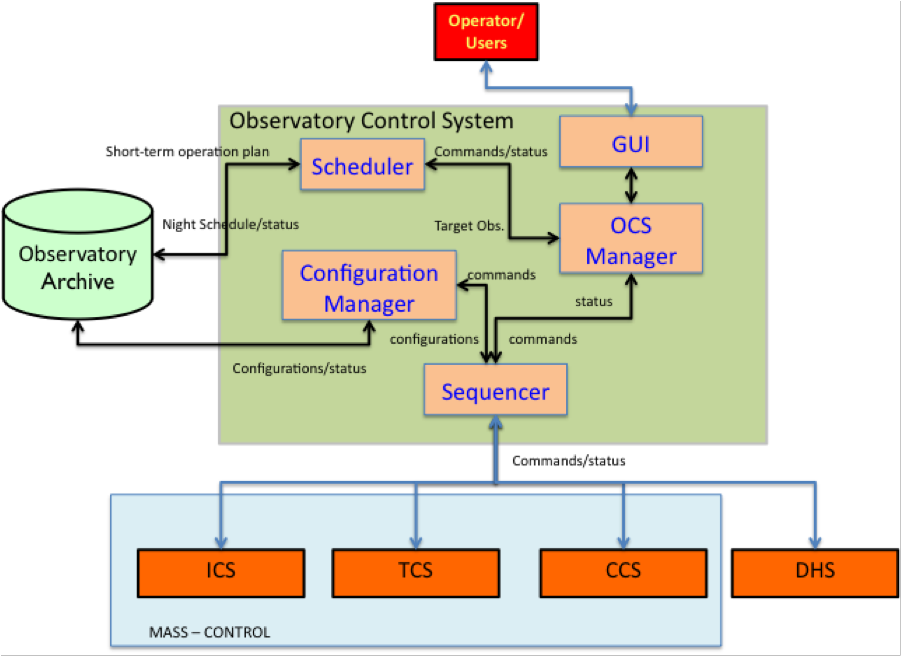 Figure 3.63: Main components of the OCS.1313.9.5    MASS–CONTROLThe TCS, ICS, CACS form the MASS–CONTROL subsystem of the MASS–OE, which is devoted to the monitoring and controlling of the ASTRI SST–2M telescope and to the execution of scheduled observation programmes. The ALMA  Observatory, CTA  and the ASTRI Mini-Array  are arrays of telescopes and the ASTRI  SST–2M is a prototype  of one of the telescopes that  will  be part of the array.  Because of their similarities and to accelerate the development  phase of the MASS–CONTROL, we plan to modify and adapt to our scope several parts of the ALMA  CONTROL software subsystem. This subsystem is already designed to monitor and control arrays of telescopes. Also, it can operate independently of all other software subsystems and offers a Control Command Language that  allows direct access to all devices so that  it is possible to write scripts to implement  and test different  operating modes (e.g.  maintenance, engineering testing and debugging) and data–taking procedures.Hardware Interface Layer:  OPC–UAWith respect to the ALMA  CONTROL software, a simplification introduced in the MASS–OE is represented by the use of the standard OPC (Open Productivity  & Connectivity) -UA (Unified Architecture) [RD5] to access all telescopes devices. This will  allow us to decouple high-level control software from the specific hardware device used and from proprietary communication protocols.OPC–UA is designed to be independent of the operating system. It can be deployed on Linux, Windows XP Embedded, VxWorks, Macintosh OS X, Windows 7, and Classical Windows platforms.  This also enables OPC to communicate over networks through Web Services. Client software is already available that enables access to OPC–UA servers by ACS components.We have performed some tests using the Java OPC-UA console server and client from ProSys and a Java OPC–UA graphical client from UaExpert. The results of these tests were encouraging and OPC-UA will be used as the standard communication protocol to access all ASTRI SST–2M and Mini–Array  devices.The Telescope Control  SystemThe scope of the TCS is to provide a high quality stable image of a specified point on the sky to the ASTRI Camera at the focal plane. The TCS does not include direct control of any ASTRI hardware; this is the responsibility of its subsystems, e.g.  the Mount  Control System and the Active  Mirror  Control System, which will communicate with the dedicated OPC-UA servers installed on the devices present on board the Telescopes.The preliminary design of the TCS system is shown schematically in Figure 3.64.The TCS coordinates and controls the activities of its subsystems under instruction from the OCS. Some of its functions are to:• Point and track the telescope.• Monitor and control the thermal loads on the telescope.132• Monitor and control the active optics systems.• Control the pointing monitor camera.• Provide interactive control for the observatory operators.The TCS software package will run on a dedicated PC (TCS workstation) installed in one of the racks present in the control room. This PC will be never turned off.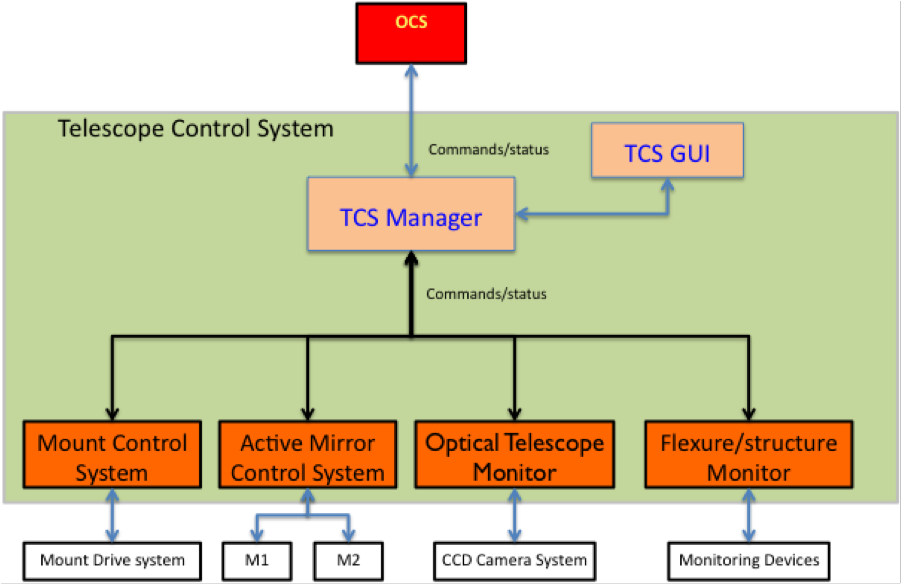 Figure 3.64: Main components of the ASTRI TCS.Low level Control  SWThe Mount  Control System and the ACM  System, as per Figure 3.64, have the responsibilities to steer the low-level software running on the Telescope Control Unit  (TCU)  and the Active Mirror  Control Unit (AMCU).  These two units correspond to dedicated PCs installed in the telescope.Figure 3.65 shows the proposed deployment of the two main TCS subsystems dedicated to the pointing and tracking of the telescope, therefore to the TCU component. In this figure, the Mount  Control system is resident on the TCU and its main responsibilities are:133• Controls the telescope mechanical components.• Executes telescope motion operations on behalf of the TCS, OCS, and the operator.• Sequence complex  telescope operations.• Monitors the state of the telescope.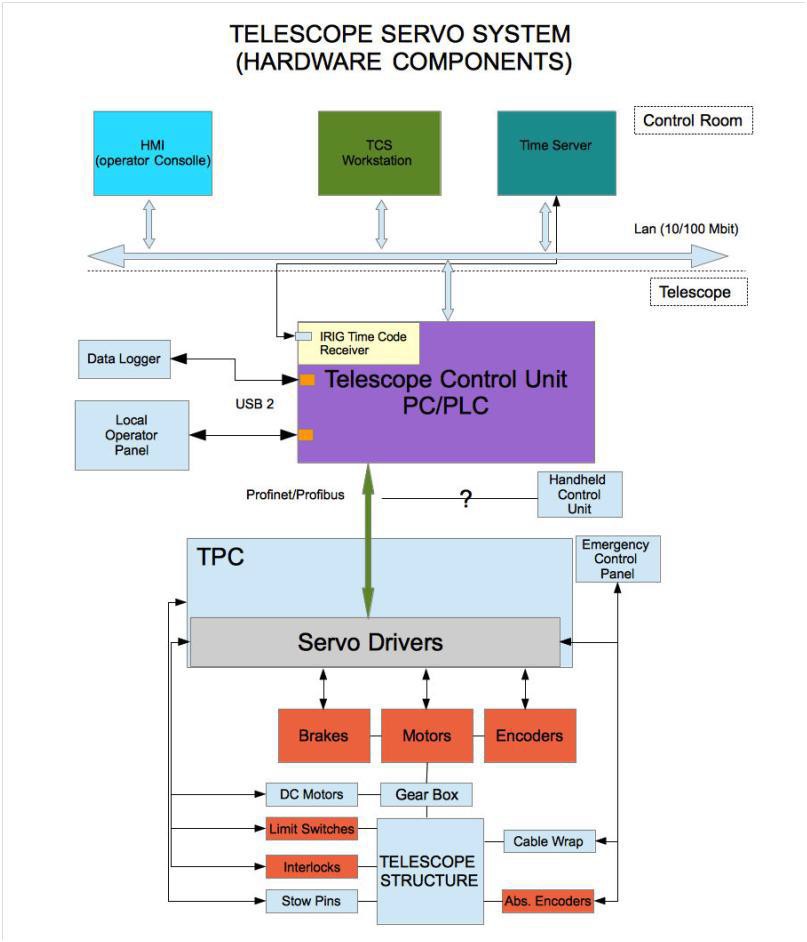 Figure 3.65: HW components of the Telescope Servo System134The other package present on the TCU is the AstroCoordEngine devoted to performing all the coordinate transformations needed to produce the required position of the telescope at a given time in mount coordinates (i.e.  encoder coordinates). In our proposed approach, astronomical calculation shall be performed at the level of the servo system. This is not what is usually done to control the pointing of telescopes, where the requested position is sent to the telescope Motion Controller (PLC)  by the software resident on the TCS workstation with a given frequency.A similar approach is followed for the active surface which is controlled by the AMCU installed beside theTCU in the low power telescope cabinet. The Figure 3.66 shows the main subcomponents.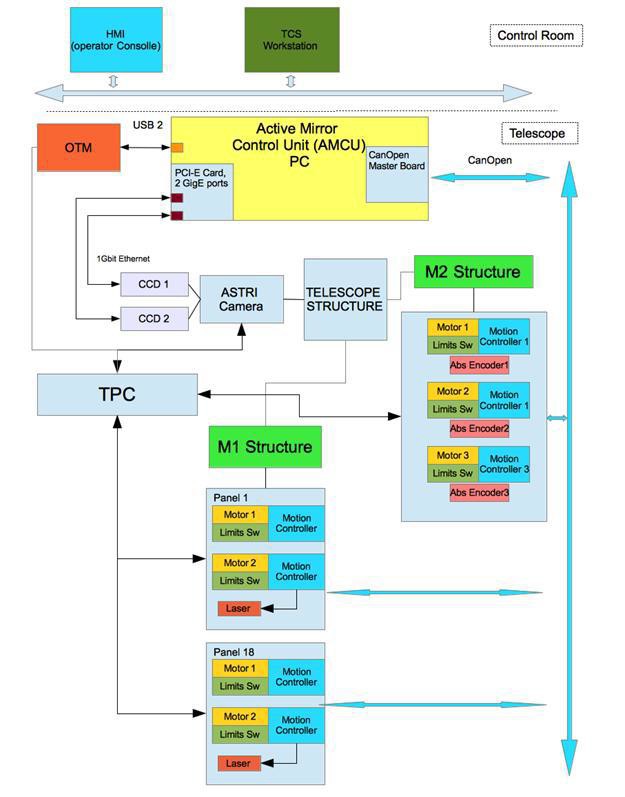 Figure 3.66: Main components of the ASTRI Telescope AMCU.135The Instrument Control  SystemThe ICS provides all software components  used to configure, control and acquire monitoring data from theASTRI Camera. The Camera bulk data acquisition will be discussed in section 3.9.6.The preliminary design of the logical blocks of the ICS system is shown schematically in Figure 3.67.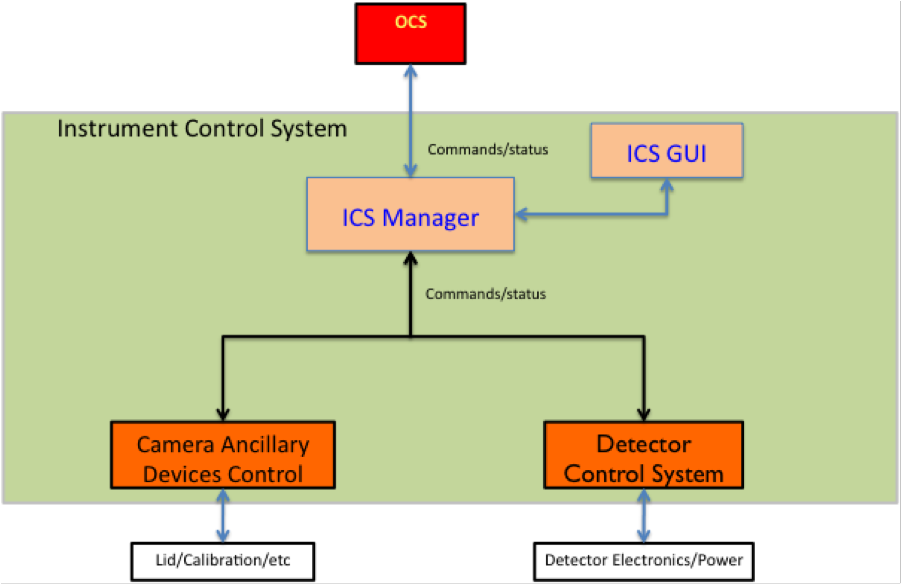 Figure 3.67: Main components of the ASTRI ICS.The operating logic of the Camera slow control is shown in Figure 3.68.  The block diagram illustrates the system,  showing the way in which modules will  communicate with  each other.   All  devices will  be commanded/monitored using an OPC–UA server running on an ARM Cortex A9 CPU (this is the current baseline), integrated on board the ASTRI Camera.The ICS provides the capabilities for the slow control of the ASTRI Camera, i.e., configuration, command and HK (House–Keeping) monitoring. A GUI that will be available as a plug–in to the modified version of the ALMA  OMC will allow direct access to all devices controlled by the Detector Control System (DCS) and the Camera Auxiliary  Devices Control (CADC). A more detailed description of the slow control is provided in section 3.7.5.1363.9.6    The  Data  Acquisition  SystemThe ASTRI Camera bulk data are acquired and monitored by the ASTRI Data Acquisition system (DAQ). The preliminary design of the DAQ system of the ASTRI Prototype is shown schematically in Figure 3.68.This design allows for a smooth transition to the mini–Array and CTA configurations.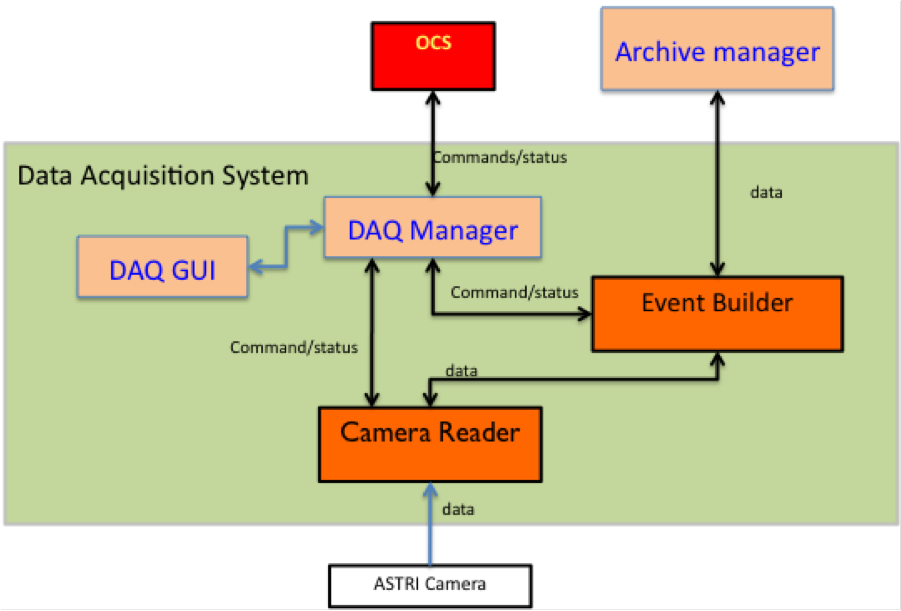 Figure 3.68: Main components of the ASTRI Camera ServerAccording to the CTA design principle, the ASTRI Camera shall be assigned to one machine, the ASTRI Camera Server, that shall run the Detector DAQ Software (DDS) in charge of collecting the data from the Camera Back End Electronics (BEE).The Camera BEE shall implement an Ethernet based communication front–end on a Xilinx  FPGA which shall send in near real time the  Camera data to the Camera Server using jumbo frames and a TCP/IP protocol stack through a point–to–point fiber Ethernet cable.The data stream sent  by the Camera BEE to the DDS shall consist of structured packets with  various layouts pertaining to the three main classes: notification packets, housekeeping packets, and science packets. A suitable packet header shall allow the various packet layouts to be distinguished.137The notification packets shall be aimed at notifying the DDS that the Camera operation mode changed from an operation mode that does not perform detector read–out (e.g. IDLE  mode) to a mode that does, and therefore generates science packets.The housekeeping (HK)  packets shall host periodic housekeeping information (e.g. voltages, temperatures,... ) generated by the BEE and sent to the DDS in addition to the HK and monitor data sent by the Camera to the Camera Controller. The aim of these packets is to acquire and archive a full set of HK data at sample rates suitable for further on-line and off–line analysis.The Camera Server will include a component that treats these HK data as individual  ACS BACI  proper- ties, thereby enabling automatic alarms, for example, whenever a value goes out of its predefined range. In addition, the Camera Server will manage the archiving of these data in the same Telescope Monitoring and Configuration Database that  holds all other ASTRI  sensor data, following the same Monitor  Collec- tor/Blobber  mechanism implemented for ALMA.Each science packet shall host the read-out data corresponding to one “good” event, the trigger time stamp generated by the BEE, and additional ancillary information strictly  correlated with the read-out. The sizeof each packet shall depend on the read–out mode and sub-mode, but will range from ∼ 2 Kbytes, in caseof 9 PDMs per trigger, to 15.5 Kbytes, in case of 37 PDMs per trigger. Consequently, the data rate ranges from ∼ 0.2 Mbyte/s, in the case of 100 trigger/s, to ∼ 10.8 Mbyte/s, in the case of 700 trigger/s.As sketched in Figure 3.69, during ASTRI Prototype nominal operations, the DDS shall implement the data transfer from the BEE memory buffer over the DDS Event Builder to the on-site archive storing the raw data products. In the current design, both TM  raw data products and FITS raw data products are being evaluated.In addition, the DDS shall support Commissioning and non-routine operations (e.g., troubleshooting) by providing local data storage, processing and monitoring capabilities through a suitable operator GUI.In  the Mini–Array/CTA configuration, according to the CTA  design, the DDS shall buffer the camera events coming from the ASTRI telescope in the computer memory for several seconds and thus implement a secondary buffer, as required to interact with the Central Trigger and the Array Event Builder (not shown in Figure 3.69). Indeed, this buffering is required in order to perform on each forthcoming “good event” the following procedure: 1) send the time tag to the Central Trigger and 2) wait to know whether to send the data read out to the Array Event Builder or to discard them.Software prototyping is being carried out to develop DDS modules embedded into ACS components  so thatDAQ controls, configuration and errors can be handled by the MASS-OE at a higher control level.3.9.7    The  Data  Handling  SystemThe DHS is responsible for the management and on-site processing of the large amount of data produced by the ASTRI Camera during operation (of the order of 11 MB/s)  as well as its delivery to ASTRI off–site archiving and analysis facilities.A preliminary view of the MASS DHS system is shown in Figure 3.69. The main modules are the Data138Acquisition system (DAQ),  the Archive Manager and the On–Site Data processing pipeline. In the logical design of the MASS, the DAQ discussed in section 3.9.6 is part of the DHS. In the CTA scheme the DAQ is part of the Array Control Software (CTA–ACTL). Independently of this logical aspect, the DAQ system is being developed following the CTA requirements.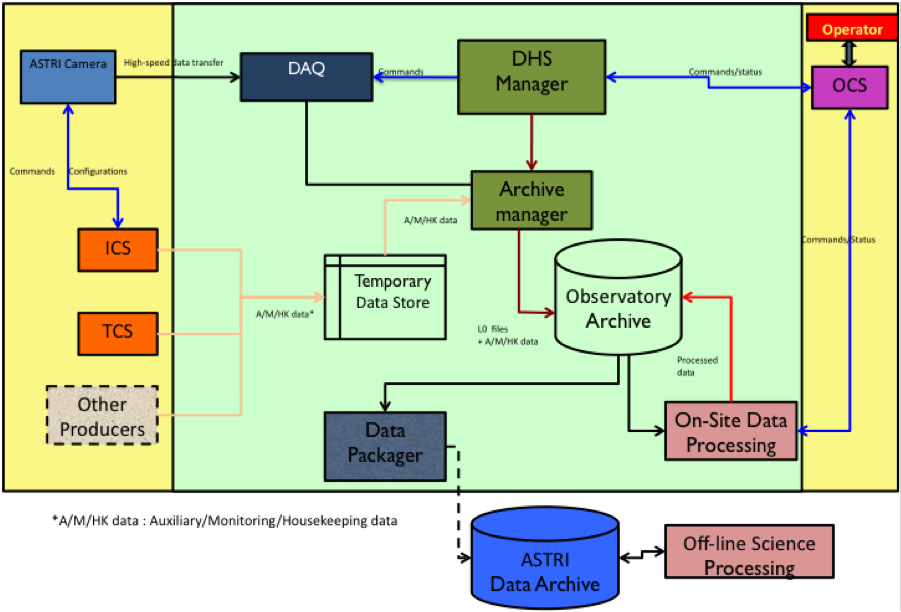 Figure 3.69: Main components of the ASTRI Data Handling System.Data  ArchivingThe ASTRI SST–2M prototype is expected to produce a large amount of data (< 1 TB/night), while the mini–Array  shall produce < 3 TB/night.  This means that  an efficient  data management  and archiving system must be implemented,  together with all needed storage devices.The MASS–OE is responsible  only for the on–site Observatory Archive, which will  temporarily  contain the RAW data files produced by the DAQ, the engineering (HK  and AUX)  data produced by the MASS- CONTROL and the products of the on–site and online analysis. A fraction of the Monte Carlo data needed for the on–site data processing (see section 3.9.5) will be also stored in this archive.The off–site ASTRI Data Archive (located in Rome and not part of the MASS–OE) will contain the RAW139data, the data Reduction products and the high–level scientific products.The conceptual design of both the on–site and off-site ASTRI Archives is shown in Figure 3.70.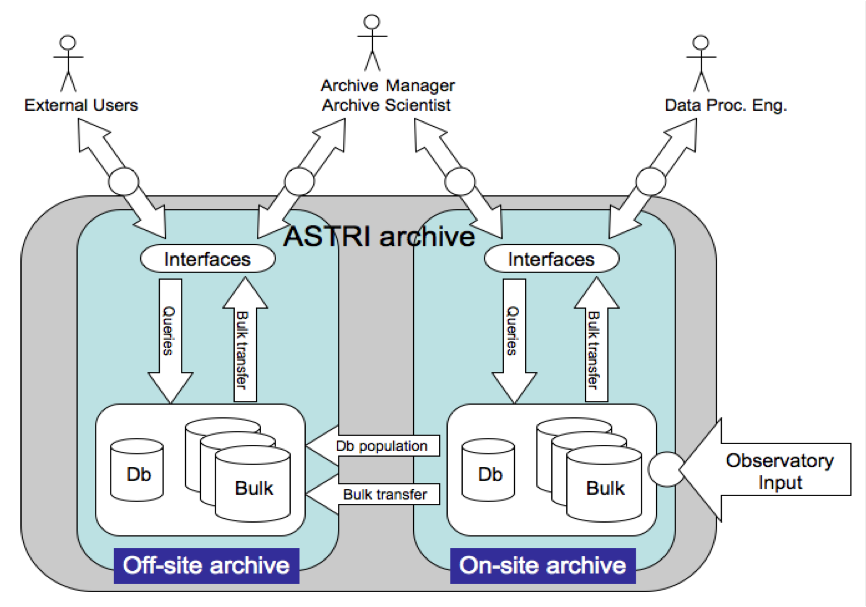 Figure 3.70: Conceptual design of the ASTRI Archive and its users.The Figure 3.71 shows the logical structure of the ASTRI Archive.  It is to be composed of four main logical levels:• Raw Data archive. This contains the definitive archive of the RAW data produced by the Prototype and the mini-Array  and a part of the data products generated from the reduction pipeline excluding L3 and L4 products (sky maps, lightcurves, spectra, see Appendix B).• Engineering archive. This contains the archive of calibration data as well as the housekeeping and auxiliary information.• Monte Carlo archive. This contains all the Monte Carlo events simulated for the Prototype and the SSTmini-array configurations.• Science archive. This includes reduced L3 data and L4 products as well as On–site  and Real–time analysis140results.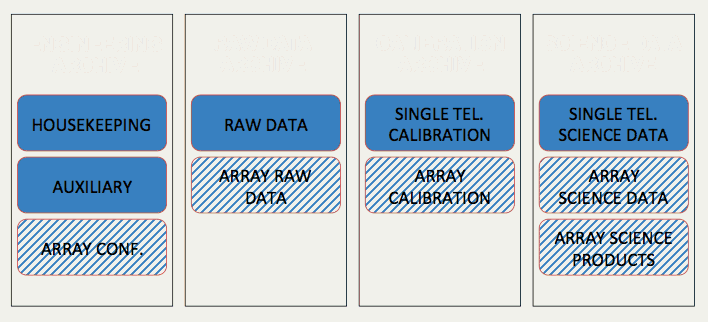 Figure 3.71: Logical structure of the ASTRI Archive.A set of proper metadata will be defined and stored in a relational database in order to describe the archive content. For the ASTRI SST–2M we are evaluating the use of ORACLE in order to reuse several software components already developed for the ALMA  Telescope.The ASTRI mini–Array data archive will be used as a test bench for the CTA data archive.On–site  Data  ProcessingThe DHS system is responsible for the on–site processing of the data collected by the system (Camera data, calibrations, housekeeping etc.).Cherenkov  telescopes are more complicated than any other instrument that takes direct images of the sky. They require an extensive processing chain to derive scientific information on the primary gamma ray from the Cherenkov images of the air showers as detected  by the cameras. The data analysis chain will also critically depend on a wide range of parameters related to both the instrument  configuration and the observing conditions. In advance, a complex set of simulations are also needed to calibrate data in order to estimate both the “hadroness” of the incoming primary particle and its energy.  A brief summary of the analysis steps is reported in Appendix B.We can distinguish different kind of analysis managed by the DHS System.• Quick–look  analysis: analysis aimed at providing basic monitoring quantities in (almost) real–time in order to let the operators check that the hardware/software subsystems are behaving properly.141• Online analysis: analysis aimed at providing basic scientific results from a given source (signal detection,skymaps, preliminary flux estimates) in (almost) real–time. This analysis is based on a reduction pipelinesimplified with respect to that described in Appendix [A], with already implemented calibration responses (such as pixel calibration factors and already–analyzed Monte Carlo data). The results of this analysis are preliminary and subject to potentially large systematic errors. Nevertheless, they are very useful for giving clues to states of high source activity,  hardware problems (in case of observations of known sources), etc.• On-site analysis: complete  analysis (see Appendix [A]) of recorded data done with the fully developed official data analysis software. This analysis is not meant to be a real time analysis but rather to provide already reduced data (on a time scale of a few hours) in order to make it possible to send data outside the observatory (the current  baseline is data transfer to the ASTRI  Data Archive  on a daily basis). Due tobandwidth limitations,  it will be not possible to directly send raw/calibrated data. The final steps of this analysis pipeline are not necessarily the scientific products, but rather middle-analysis-stage data whose size is reduced enough to make the data transfer possible (e.g. steps up to L1c/L2).  This data reduction will be effectively done at the telescope also adopting new High Performance Computing technologies  such as those based on Graphical Processing Units (GPUs).The final data processing will be performed off–site based on the official full analysis pipeline (not part of MASS). The inputs to this analysis are the outputs of the on–site analysis sent from the observatory and its outputs are the high–level scientific products for the observed sources, which will be stored in the ASTRI Data Archive in Rome.3.9.8    Software Development InfrastructureAll MASS components will be implemented  adopting commercial and open source solutions that are already widely used in astronomy and industry:3.10    CostsIn the following paragraphs the costs of the ASTRI prototype and for a single SST for the CTA array are presented. It should be noted that all the following costs are presented not including VAT  (which must beapplied according to national/international  rules) and with a ± 10 % contingency.Estimated  Cost for Prototype   The estimated cost of the mechanical structure of the ASTRI prototype is about Euro 270000 (Table 14). This value is calculated after a very detailed analysis of the single parts of the telescope. The cost details at subsystem level are presented in the following table (mirrors, camera and foundations are not included).Two additional costs need to be added to this amount, for assembly and testing at the firm (before delivering the prototype to the site) and for the supply of all documentation related to the telescope. It is worth noting that the last of these additional costs is not needed for the CTA array, meanwhile the former is considered to reduce to half due to the assembly of subsystems instead of the entire telescope. All  these costs are142Table 14: Detailed costs of the single items of the ASTRI Prototype.illustrated in Table 15, including the amounts related to the unit cost of an array of 60 telescopes. Based on previous and similar industry contracts, a good estimate for the mechanical structure is about 200000 Euro.Mirrors   A similar very detailed analysis is done regarding the costs of the mirrors, including the scaled unit amount for an array of 60 telescopes.  The totals for all the segments of the primary mirror and the secondary are presented in Table 16.143Table 15: Total cost for the ASTRI structure prototype, including the delivery of technical documentation and test at the facility.  Foundations are not included.Table 16: Mirrors costs for the ASTRI prototype and the related scaled amounts for the 60 telescopes array.Camera    The camera costs are detailed in Table 17, including the unit amount calculated for an array of60 telescopes. For the array production it is assumed that the new version of the Hamamatsu SiPM detector is used; in this way, the focal plane doesn’t need the light collectors currently used to recover the dead area due to the edge contacts on the sensor.144Table 17: Cost estimation for the ASTRI camera and the related scaled amounts for the 60 telescopes array.Control  system   The costs of the control system are detailed in Table 18; it is worth noting that  the estimate of the costs for the array units are rougher than the others presented  so far.Table 18: Cost estimation of the ASTRI telescope control system and the related scaled amounts for the 60 telescopes array.ASTRI prototype  and large scale production  total  costs  Based on the previous assumptions and calculations, all costs related to the production of the complete ASTRI telescope and the estimated amounts for a production of 60 units are presented in Table 19, including camera, mirrors and control system. Foundation costs are not included.3.11    Reliability, Availability, Maintainability and SafetyAt this stage all subsystems arew working to assure that  RAMS issues are correctly addressed with  an appropriate design. Most of the efforts regard the telescope subsystems (drive system and AMCU).In particular the following actions have been considered:145Table 19: Cost  estimation of the  ASTRI  telescope prototype  and the related scaled amounts for the 60 telescopes array. Foundation are not included.• The tilting  system for the segments contains a high number of components so a particular effort to obtain high on reliability  is being made.• For each component, an accurate analysis of the Mean Time Between Failures (MTBF) has been taken into account and for those where the possibility of failure is high, easy access for maintenance has been considered in the design phase; for these elements the spare list will be evaluated to guarantee low cost maintenance and availability  for the whole lifetime of CTA.• Regarding the drive system, the access to the azimuth box is very easy, both for maintenance and for manual actuation in emergencies (loss of power). All parts are accessible from the ground, enhancing safety in emergency.From the  point  of view of the safety, to assure easy access  to mechanical and electrical components, a platform fixed to the fork is considered as an option that could be used during the assembly phase. This platform is fixed over the electrical cabinet,  accessible by a portable ladder. In case of important maintenance interventions, parapets can be used.  Moreover, the platform permits an easy access to the mirror cell for the insertion of the rods for segment mounting and removal. This platform also allows access to the manual emergency drive system of the altitude axis. In Figure 3.72, the design of the platform and how it is installed and operated at the telescope is shown.3.12    Test plan3.12.1    Verification StrategyThe overall verification approach on the ASTRI SST instrument is described in the Verification Plan, which presents at high level the verification strategy of the ASTRI SST system during the life of the project. With reference to the requirements extracted from the System Requirement documentation, the Verification Plan shall give to the AIV/AIT team the right tools and guidelines to perform the complete verification process.An effective verification strategy shall be identified and followed during the entire execution of the project. The Validation process is the prerequisite for the verification. It is needed to identify all the requirements,146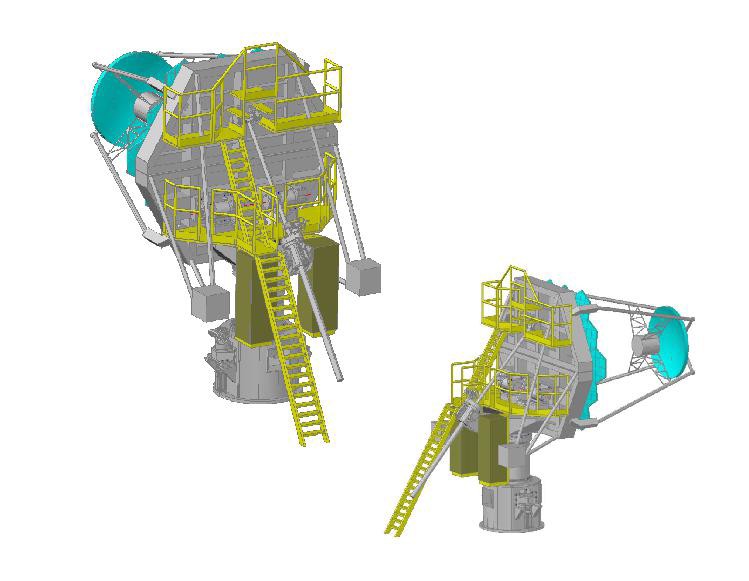 Figure 3.72: Accessing platform for important maintenance operations in the upper parts of the structure.and only those, that ensure that the project is building the right instrument.  Once the requirements have been identified, the Verification process shall demonstrate with  objective  evidence that  the instrument  is built in the right way.The first  step of the Verification  Strategy shall be the Validation  programme.  Its  output  shall  be the Verification Control Document  (VCD),  a living document  that  lists all the verifiable requirements; these requirements shall be first extracted from the  System Requirement  Specification document, which is the highest level description of the instrument. The VCD follows the verification status throughout the project’s life:  it will  be kept updated by the AIV  team and by the Configuration Manager, and also aligned with the ASTRI System Requirement Specification document. The objective of the validation process is also to have a list of requirements for which a trace to a Requirement document has been identified.  Traceability is important  because it enable checks that  the list is complete (no missing requirements) and consistent (no repetition).  The verification status of each Requirement shall be reported and, for each requirement, a suitable verification method (Test, Analysis, Review of Design, Inspection or Certification) shall be identified.147The second step of the Verification Strategy shall be the Verification programme, whose goal is to fill the VCD in all its fields in order to have a final and complete picture of the verification results. To this end, test is the preferred verification tool. Whenever this is not possible, an analysis will be conducted instead. Esamples of typical  analysis that  can be conducted during the Verification process are: Electromagnetic Compatibility  (EMC)  analysis, structural analysis, thermal analysis, optical analysis and FMEA  (Failure Mode Effect analysis).  Specifically for the  latter,  the ASTRI  Project is preparing its FMEA  using the guidelines required by CTA  Project, which will  be described  in a document  as normal deliverable of the Verification and Validation  process.  On the other hand, all the  necessary Integration and Test activities will  be organized in different  Integration  and Test Points, with  the aim of verifying specific subsets  of interfaces and requirements. In both cases, the following information will be provided: input needed (i.e. pre–requisites to be satisfied  in order to start  the  activity);   high–level description of the activity  to be performed; interfaces to be verified; expected outputs and reference person. Unexpected events or problems can occur during all the Integration and Test activities. According to the relevance and type (time, quality, cost) of their impact on the project, these problems shall be classified as deviations, minor problems and major problems; minor/major  problems may/must be reported in a Non–Conformity Report (NCR).3.12.2    Integrations  and Tests at sub–system levelIn order to check the relevant interfaces and requirements, Integration and Test activities shall be performed at subsystem level before delivery to the installation site. These activities will involve the mechanical system, the optical system, the camera, the foundations, the auxiliary systems, the control system and the monitoring system.3.12.3    Individual On–site Key  Integration Points and Test Points at system levelThe flow chart of the Key Integration Points (KIPs) and of the Test Points (TPs) at system level is shown in Figure 3.73. The integration and test of all the telescope items will proceed through the following steps:• KIP 1: Mechanical integration of the telescope structure on the foundations.• KIP 2: Electrical integration of structure, control room, harness and environmental & sky monitors; SW installation and configuration.• TP  1: Functional test of the command procedures for the structure; test of the command procedures of the environmental & sky monitors; test of the control room monitor.• KIP 3:  Integration of the mirror servo mechanisms on the mechanical structure; integration of the mirrors on the mechanical structure (Integration of segments on M1 and integration of M2); integration of laser sub–systems.• TP  2: Functional test of the mirror command procedures; test of the mirror configurations; monitoring of the mirror temperature in order to investigate the thermal stresses.• KIP 4: Mechanical and electrical integration of the camera in the telescope.148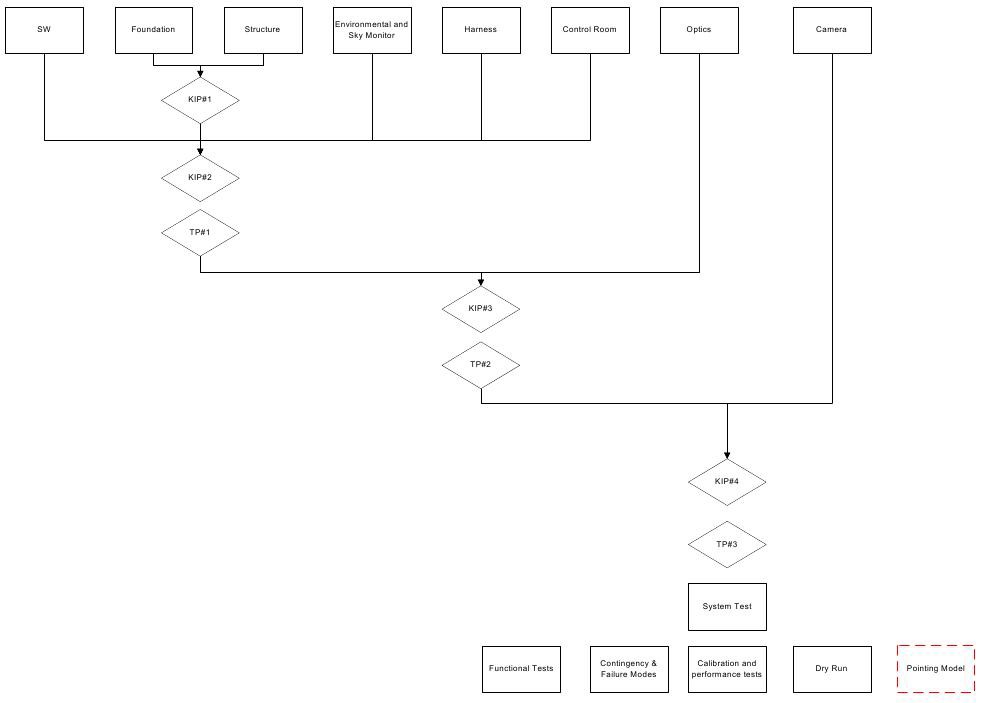 Figure 3.73: Flow chart of the Key Integration Points and of the Test Points at product level• TP  3:  Functional test of the command procedures of the camera and validation of the camera TMfrom the Control Room.After the successful execution of all the previous activities, the whole telescope will be tested by performing the following operations:• Functional  Tests:  test of the nominal command procedures of the telescope as a whole; test of the nominal configurations and operating modes.• Test of Contingency  &  Failure  modes: test of the health & safety command procedures to be used in case of anomalous or emergency situations; test of the configurations and operating modes to be used in the case of HW/SW  failures.• Dry  Run:  end–to–end simulation of a whole scientific observation: telescope switch–on, configuration of all the telescope sub–systems (structure, mirrors, camera, sky monitor, control system, monitoring system, ...), calibration, data acquisition.149• Calibration &  Performance  Tests:   characterization of all the telescope parameters which areinvolved in obtaining a target observation.3.12.4 	DeliverablesThe following documents will be delivered  as outcome  of the AIV  activity:• Completed VCD.• Operation User Manua.l• Maintenance Manual.• Installation Manual.• Test Reports.3.13 	Site considerationASTRI is compliant with all site and infrastructure requirements. Nevertheless, there are a few considerations that deserve some explanation.Transport   ASTRI  baseline is  to ship the telescope  in small containers (6 meters).  This will  minimize transportation problems if steep roads or narrow turns are present in the selected site.Foundation 	As the site has not yet been selected, the soil typr in which the foundation will be erected is not known. Without  knowing the correct soil type, only a rough estimate of the foundation’s dimensionscan be made. For the ASTRI telescope, a reinforced concrete foundation 4 × 4 × 1.5 m3  can be envisagedfor “normal”  soil.Installation	As in the related chapter where the integration procedure is listed, ASTRI does not need an integration hall to mount the telescope. It will be integrated on the spot once the foundation is ready.Power    At the moment, as suggested by CTA, the ASTRI Project is considering the possibility to install a “supercap“ battery to handle the peak power needs of the telescope itself.1503.14    DrivesThe control system of the two  main axes of the telescope shall be capable of good performance both in pointing conditions and during tracking.  The selected drive  component  is a state of the art Commercial Off-The-Shelf (COTS) component in order to fulfill all the reliability  and maintainability  requirements from CTA.The actual baseline solution is a mixed configuration:• Control hardware (PC, PLC, Interlocks) – Beckhoff that corresponds to the TCU.• Drive Amplifiers and Motor – Siemens.The two components  use the Profibus field bus to communicate. The baseline solution appears to be the best compromise between performance and cost. The control systems of both axes have three closed loops:  the torque closed loop; the velocity closed loop and the position closed loop. All loops will accept the calibration of proportional, integral and derivative control parameters, in order to obtain the best performance.For the active  mirror  components, the chosen  solution is also mixed between DPB  stepper motors  and Nanotech controllers, and Beckhoff for the PLC system (basically the AMCU).  The chosen field bus is a CAN open bus.3.15    Power requirementsThe ASTRI power budget is described in table 20. The budget has a margin of 10 % to cover hardware installations that have not yet been selected and lists the maximum power needs in order to ensure correct specification of the power grid.The baseline power distribution which will be used for the prototype will use an automatic switching cabinet before the grid. In the case of power outages, this will switch on a diesel generator. On telescope dedicated UPS components will also be installed in order to guarantee no power off of basic components (this will be included in the Telescope Control cabinet).These main components are:• Telescope control unit (the unit in charge of the servo major and Telescope health check).• Ethernet switch (to keep communication with Computer room).• Cherenkov Camera (in order to complete data transfer).In normal operation, the estimated power consumption is 2.5 KW per telescope.For CTA installation, the telescope will use a different strategy. In order to guarantee the availability of peak power spikes, the baseline is to use a supercapacitor (Supercapacitor  Systems – Maxwell).  These systems151Table 20: Power Budgetrequire less maintenance  than a UPS and can sustain also the peak power consumption of the major servo drives.3.16    Maintenance  and operationThe ASTRI telecope is designed to have as low a maintenance requirement as possible and when maintenance is unavoidable this is designed to be as simple as possible (e.g. positioning of servo motors). Components of the Telescope are selected not just for their performance but also taking in account their MTBF  in order to minimize the maintenance.The ASTRI  telescope shall operate during the night, the maximum period of observation being the time interval  between end and start  of astronomical twilights,  although reduced by initial,  intermediate and final operations (e.g.  pre– and post–calibrations).  The astronomical twilights  in Serra La Nave will  be automatically computed and made available on an ASTRI web–page where additional information will be available to the Collaboration (e.g. moonlight, ...). The general operational rule is that the ASTRI prototype will perform regular data–taking unless the weather does not allow it.  Temperature, humidity,  high winds, rain, snow and lightning storms are the main weather conditions under which normal operations could be stopped or not started at all: for this reason some auxiliary assemblies, e.g. weather station, rain meter and lightning detector, must be operational even before any regular ASTRI prototype operational phase. If the sky is cloudy or the atmosphere is not completely clear, normal data acquisition is performed anyway (the atmospheric conditions are always registered in the archive for the data reduction and analysis steps).The procedural steps needed in order to regularly operate the ASTRI  prototype  can be summarized as follows, without forgetting that a continuous monitoring of all the key environmental and safety parameters152is mandatory to ensure that they remain within the telescope limits:1. Pre–operation Check: this includes the presence of all the required “crew”  and the absence of crit- ical/emergency conditions.  The fulfillment  of the pre–operation requirements is mandatory before cotinung to the following actions. (Transition from OFF to SAFE)2. Telescope Start–up:  all the ASTRI telescope components  must be active and verified together with the parameters of the auxiliary sub-systems needed to perform the planned operation(s). (Transition between SAFE to STAND BY)3. Data–taking: the series of necessary modes is applied to achieve operation (e.g. pre–calibration, data taking, post–calibration); the data–taking operation might be designed for special calibration purposes. (Either in SCIENCE, CALIBRATION or MAINTENANCE modes)4. Telescope  Shutdown: all the ASTRI  telescope components  are switched–off as well as the auxiliary instrumentation not required to be kept active outside ASTRI data–taking.  All  the ASTRI system parameters must be verified together with those from the active auxiliary sub–systems. (Transition from STAND BY to OFF).From the instrumental point of view, the control of the data-taking quality and of the ASTRI system performance will be done through the health monitoring; all the functions in the different control subsystems will be monitored through the Operator Console. Any anomalous conditions and remedial actions shall be documented in the proper electronic logbooks, hereafter named “e-log”.The Figure 3.74 describes at very high level the Telecope modes and basic transitions between modes: OFF Mode: telescope is in safe position (Stowed) and no system is on.SAFE: the telescope is in safe position (Stowed). Communication components are on. Camera BEE is on.TCU is on.STAND BY: All assemblies are on, telescope can be in any position (unstowed).  Drives are on.LOCAL:  This mode can be accessed only locally.  In this mode all the functions of the telescope can be enabled and disabled for testing/debugging purpose. This is the only mode in which the return to SAFE is not controlled by a watch–dog in case of any alarm.  To reach the SAFE mode, the telescope needs to be again in stand–by or it has to be manually moved to the safe position as explained in Cap. 3.2.2.OPERATION  MODES (All  components are on and some specific procedure is being executed) MAINTENANCE: For instance telescope is operating a specific procedure to check the optical alignment. CALIBRATION: Any calibration needed is performed in this mode. For instance calibration of the camera is performed in this mode.SCIENCE: The telescope is commanded to make science observation  and produce science data.3.17    SummaryIn this Chapter we presented the activities related to the development of the ASTRI SST–2M end-to-end prototype that will be installed and operated during Spring 2014 at the INAF Observing Station in Serra153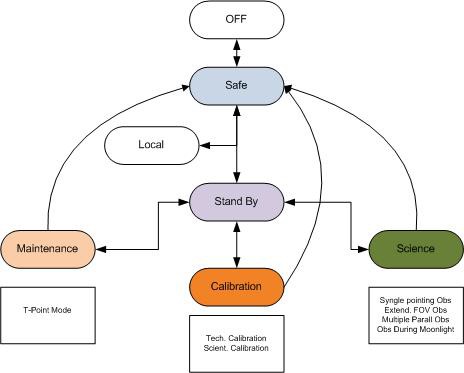 Figure 3.74: ASTRI Telecope modes and basic transitions between modes.La Nave, Sicily. The ASTRI prototype performance will provide crucial information on several topics, such as the dual-mirror Schwarzschild-Couder optical design, the SiPM-based focal plane and the software/data- handling architecture, all of whc=ich are innovative with respect to the current IACT  design. Moreover, the prototype  site will  allow us to obtain a direct  measurement  of prominent  γ-ray sources, such as the Crab nebula, MRK 421 and MRK 501. THe data from these bsevations will be compared with simultaneous observations from other IACT  telescopes, allowing for cross-calibration.1544    GATE4.1    IntroductionThe SST-GATE is a Schwarzschild-Couder (S-C) telescope developed at the Observatoire de Paris in Meudon. The first  design of the SST-GATE was produced by the University  of Durham, and this has now been optimized by the Meudon team. The mechanical structure, the software architecture and the control and command programming is  designed by the Observatoire de Paris.  The camera is being developed by an English-Japanese-US team through the CHEC (Compact High Energy Camera) project.Since the last review in October 2011, the mechanical design has been changed in order to (1) take account of the specific CTA requirements and (2) to build a light and versatile telescope  so as to ease assembly  and maintainability.The SST-GATE telescope is defined by the Product Breakdown Structure in Figure 4.1. In summary, the telescope is composed of:• The FSS (Foundation and Slab Structure) which supports the telescope weight and provides the torque resistance.• The AAS (Alt-Azimuthal Structure) which allows telescope to point in any direction on the sky and to track any scientific sources with the required accuracy within the limits of the specified environmental conditions (wind speed up to 50 km/h).  It also has the function of supporting the optical part of the telescope.• The MTS (Mast and Truss Structure) which connects the AAS to the optical sub-systems. The AAS is connected to the M1 mirror through the MTS support and the AAS is linked to the M2 mirror and the camera via the truss tubes, assembled in a Serrurier configuration.• The mirror M1 is supported by a dedicated dish linked to the AAS through the MTS.• The mirror M2 is supported by a dish connected to the MTS triangular support and holding the camera removal mechanism.• the camera is supported by arms connected to a triangular MTS support behind M2.• The TCA (Telescope Control and Alignment) which controls the science operation of the telescope.• The SDS (Software Data System) which operates the telescope, the data storage and all the alignment systems.• The PSS (Protective Shelter Structure) which protects the telescope during the Assembly, Integration and Test (AIT) phase and afterwards during the use of the telescope.155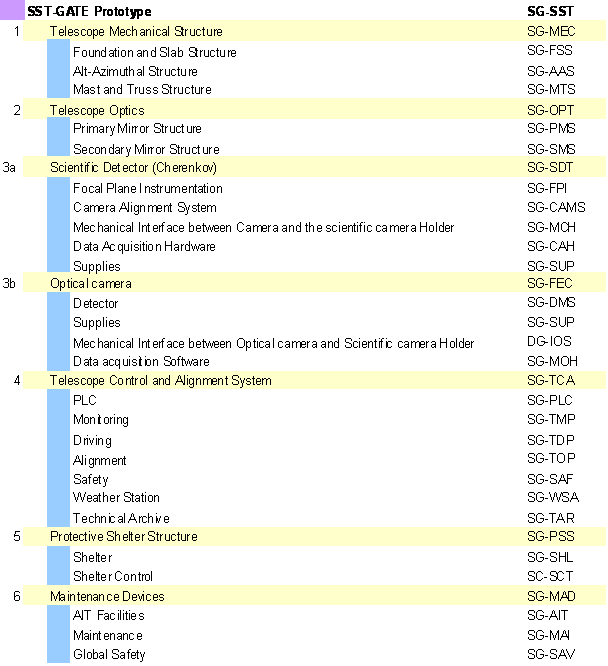 Figure 4.1: PBS of the SST-GATE telescope1564.2    StructureSeveral changes have been made to the design presented at the last review Figure 4.2. Section 4.2.1 describes these changes. The second section ( 4.2.2) presents the detailed mechanical design. The last section (4.2.2.2) focuses on the validation of this complete design to check that it fulfils the required specifications.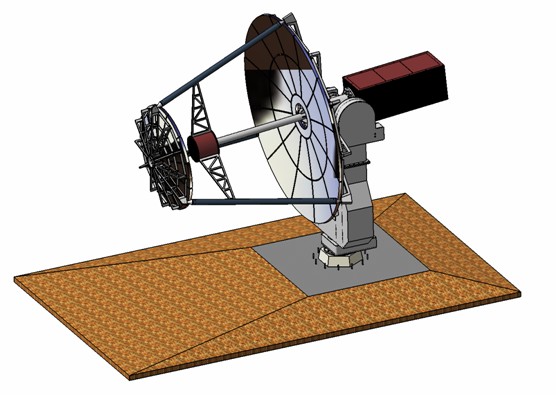 Figure 4.2: SST-GATE design issue Oct. 20114.2.1    Conceptual designWhen different technical solutions were possible for an assembly or a component of the PBS, these technical solutions were first identified then compared using a decision matrix with the help of a scoring system based on 3 marks and 3 weights. The procedure and the conclusions of this analysis are detailed in the trade-off files.4.2.1.1    Alt-Azimuthal Subsystem   The Alt-Azimuthal Subsystem (AAS) is made of several parts:• Pedestal, tower.• Azimuth Drive.• Forks (lower and upper fork).• Elevation Drive.1574.2.1.1.1 	Lower  fork   The original design used a long steel fork which allowed the use of the camera electronics  as a counterweight. It is now clear that the camera electronics are smaller and less massive than originally assumed,  so a new design with a shorter and stiffer fork became possible. Mechanical behaviour calculated by FEA (Figure 4.3) of an AAS with a long and a short fork made with beams and plates of the same dimension  and subjected to the same external load, modelling the combination of wind and elevation subsystem mass, is reported below. We deduce from this comparison that the short fork is lighter and less expensive than the long fork while also being stiffer.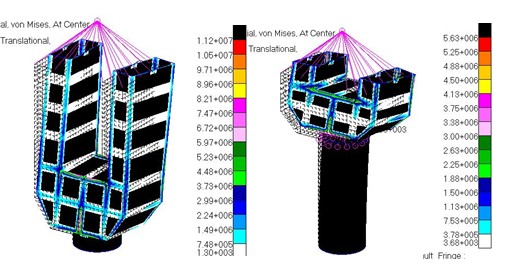 Figure 4.3: Axial bar stresses calculated by FEA of an AAS with a long (left) and a short (right) fork. The masses of these designs are respectively 1.9 and 1 ton.All  the criteria identified in the trade-off analysis concerning the length of the fork (cost, mechanical be- haviour, impact on the global accuracy of the telescope,  ease of assembly, mass, maintainability) lead to the choice of a short fork.The shape and concept of the lower fork has also been slightly modified (Figure 4.4). The new fork consists of an assembly of beams covered by plates. This structure fulfils the requirements  even if the CoG of the Elevation Subsystem is slightly decentred. Nevertheless, it will have to be modified slightly to match recent progress with the Elevation Subsystem.158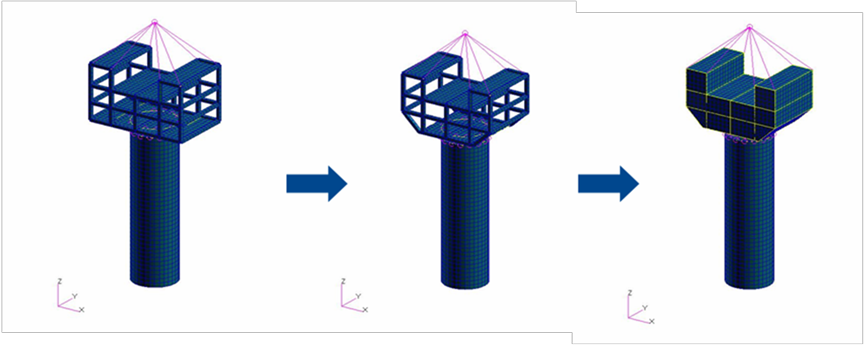 Figure 4.4: Evolution of the design of the lower fork.4.2.1.1.2    Tower   The diameter of the tower is constrained by that of the azimuth bearing (outer diameter470 mm).  Its thickness is first determined analytically by considering the compression due to the mass of the elevation subsystem, the bending related to wind loads and buckling. Detailed calculations show that a minimal thickness of 10 mm is necessary to fulfil the requirements; i.e. to avoid buckling and to keep bending and compression  stresses below admissible values. Moreover, this analytical study shows that the thickness of the tower increases with the square of the wind speed, and so does its cost if we take into account only the material cost.We studied the possibility of putting the azimuth motors inside the tower.  This solution requires an aperture inside the tower to give access to the motor (see Figure 4.5). This aperture decreases strongly the stiffness of the tower and requires a more complex design to keep the required stiffness. For this reason, we choose to mount the azimuth motor outside the tower.4.2.1.2    Mast  and Truss Structure  (MTS)4.2.1.2.1 	Material   The material (steel or aluminium) constituting the MTS is defined by a trade-off. The performance of both materials is similar, so we choose steel for its greater ease of assembly.4.2.1.2.2 	Camera mount    The camera moount was studied in the trade-off and all details related to this item can be found in section 4.4.2. We deduced from the analysis of several constraints (removal mechanism, stiffness) that fastening the camera to M2 is a better solution than a connection to the MTS tubes or to M1.4.2.1.2.3    Tube assembly   Using a Serrurier-like assembly instead of the previous tripod strongly im- proves mechanical performance. The dynamic behaviour is strongly improved because the first mode is no159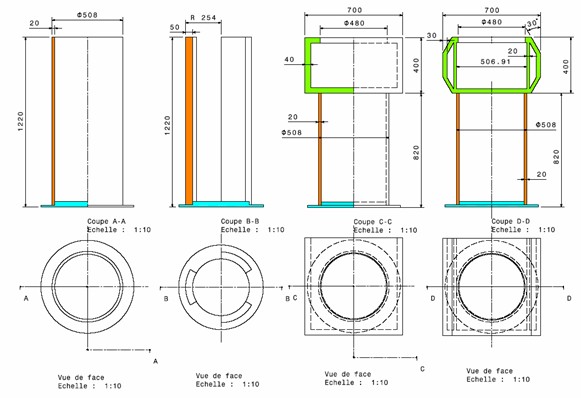 Figure 4.5: Conceptual designs of towers of AAS without (left) and with an aperturelonger a bending mode, which induces a tilt of M2 and the detector and so harms the telescope performance, but becomes a torsional mode, which does not effect mirror/camera tilts and deviations (see section 4.2.2.2.2). We discarded a four-arm Serrurier structure because this would not allow the possibility of removing the detector through the MTS tubes. Moreover, the structure would have been hyperstatic (i.e. the alignment more difficult to realize) for no improvement in stiffness. For these reasons, a three-arm Serrurier structure is preferred (Figure 4.6).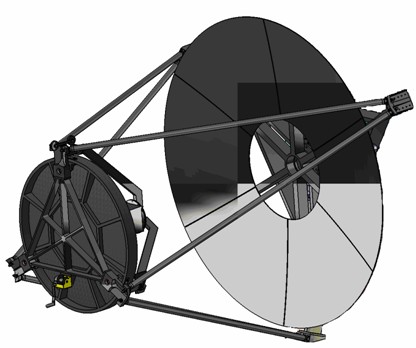 Figure 4.6: Three-arm Serrurier MTS.The optimization of tube  geometry is performed using FEA  with  a model of the MTS supported by an160infinitely rigid primary dish in order to minimize the obscuration. These results are reported in the table 21 and Figure 4.7.Table 21: Comparison of performance of tripod and Serrurier MTS structures at an elevation angle of 90◦ .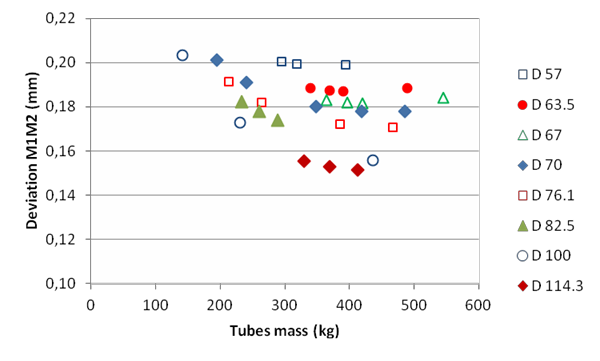 Figure 4.7: Influence of the tube geometry for a Serrurier assembly supported by an infinitely rigid primary dish calculated by FEA on the deviation M1 M2The impact on the obscuration is deduced from the ratio of projected areas of the beams to the M1 surface(with  central hole). These magnitudes can be compared  to the obscuration by the tubes in HESS, about11%, and to the obscuration caused by M2 and the detector on M1, about 16% to first order.4.2.1.2.4 	MTS Support    The previously discussed deviations are on-axis deviations. Deformations ofM1 become huge close to the fixation points of the truss tubes. Indeed, the primary dish in this conceptual161design has two functions: supporting the panels of M1 and the whole MTS (including M2 and the detector). Separating these two functions allows the decrease of the deformations of the primary dish. The additional stiffness required to increase the stability of the MTS may be added to a second structure without the need to respect the constraints related to M1 curvature. This leads to add a new component of the MTS responsible for supporting M2 and the camera. The only function of the primary dish is then to support the M1 panels.The geometry of this new component, named the MTS support, is deduced from topological optimization performed by FEM (Sol 200, MD.Nastran) of an annular plate clamped at its centre and subjected at its external diameter to three torques equivalent to the action of MTS tubes. Topological optimization consists of removing the unnecessary material in the structure as regards to the mechanical stiffness and with the objective of mass reduction [NAST]. This analysis led to a three-arm structure with some reinforcements. Further simulations were performed  to optimize the shape of these beams. “T beams” lead to good be- haviour, but may not be easily available commercially. This is the reason we chose rectangular beams. In Figure 4.8, 4.9, 4.10 is shown the evolution of the deviation M1 M2 calculated by FEA for several geometries of MTS support beams and with the previous secondary dish design.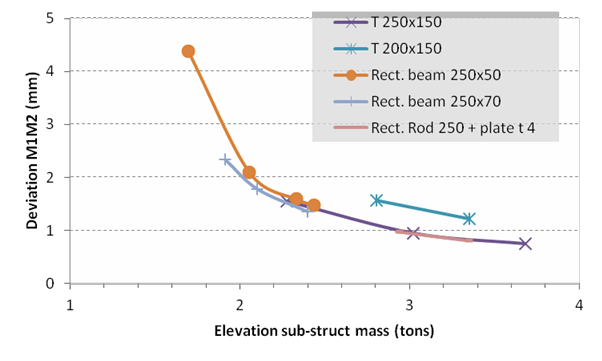 Figure 4.8: Effect of the beams geometry on M1 M2 deviation calculated by FEA.Moreover, rotating the outer part of these arms improved the stiffness of the MTS. The detailed design of the MTS Support is presented in section 4.2.2.4.2.1.2.5    Central  Axis   The Central Axis is a critical part of the new configuration because it supports most of the components of the MTS. Since its length has increased in the new design, it may bend more easily.  There are several solutions  to improve  this  behaviour: increasing its thickness or outer diameter, reducing its length, or adding reinforcement beams. These solutions are being investigated.4.2.1.2.6    Conclusion   A Serrurier-like structure strongly increases the stiffness and the performances of the M2/camera support structure compared to the previous tripod design. Finally, separating the functions162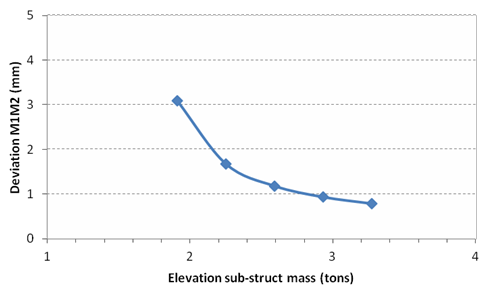 Figure 4.9: Effect of the dimensions of rectangular beams on M1 M2 deviation calculated by FEA.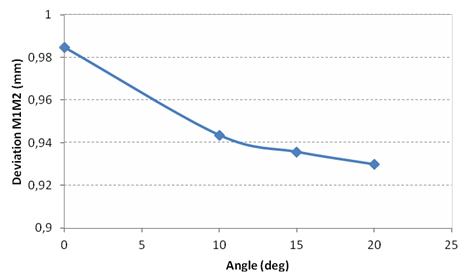 Figure 4.10: Effect of the inclination  of the outer part  of the MTS support arms on M1 M2 deviation calculated by FEA.of the supprts for the primary dish and the truss assembly strongly improves the off-axis performances ofM1. This last item allows a lighter primary dish while improving the optical quality.4.2.1.3 	Primary Mirror Structure  and Primary Dish 	The Primary Mirror  Structure (PMS) con- sists of:• The Primary Tesselated Mirror.• The Primary Alignment Subsystem (PAS).As we will see further (section 4.3), we propose to tessellate the primary mirror in 6 panels instead of 24 as in the first design.163The Primary Dish bas been redesigned in order to optimize the mass of this component and to give easier access to the actuators during AIT. This component is in steel and is made from an assembly of beams. The geometry of these beams has been optimized using FEA with respect to changes in elevation angle and wind loads in critical (stresses) and operational (stresses and deviations) conditions.4.2.1.4    Secondary  dish   This component  has to support the secondary mirror.   Because of similar consderations to those for the MTS Support, we also adopt for the secondary dish a structure with three arms and reinforcements. FE optimization of these arms is currently in progress.4.2.2    Detailed  designHaving fixed the new general concept for SST-GATE, we here describe the mechanical design of the telescope by taking into account the conceptual options. This description will begin with the fastening elements on the ground and will end with the mechanical fixing of the camera.4.2.2.1    Alt-Azimuth Structure4.2.2.1.1    Tower   The tower is the only stationary part of the telescope. It is the link between the ground and the azimuth drive.  It consists of a tubular body with an outer diameter of 470 mm and thickness of35 mm (see Figure 4.11) and a ground interface flange (thickness 20 mm) which allows the use of 16 safety stud anchors (diameter 20 mm).The upper part of the tower is a flange which will support the azimuth drive system. The different parts of the assembly are welded. The colour of the tower and the telescope structure is the red (RAL 3016).4.2.2.1.2    Azimuth drive    The azimuth drive will be fixed on the upper face of the tower. The mechanical design uses an irreversible worm gear and crown (figure 2-12).  The supplier of the wheel and worm is ROLLIX.  The reference of the crown is 06-0574-04 (see appendix C.2) and that of the worm gear is 05-0070-00 (see appendix C.3). The choice is based on calculations of stresses induced by the wind and the weight of the telescope and is also related to the available space for implementation in the telescope.The crown is fixed on a flange attached to the tower, and the engine assembly with the worm gear moves around the azimuth axis and is linked to the fork. The advantage of this solution is that it reduces the space constraints for the mobile elements needed during elevation. The goal is to create a system that can also be used for the elevation drive (see section 4.14).4.2.2.1.3 	Fork    This element is the link between the azimuth drive and the elevation drive (Figure 4.13). Even if its external shape is defined, it has to be optimized by calculations to ensure its performance is adequate and to get the best stability  and rigidity  possible. The dimensional constraints on the fork result164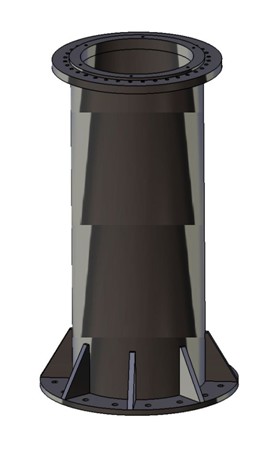 Figure 4.11: View of the tower (3D CATIA).from its attachemt to the azimuth drive, the space necessary for the counterweight and the interface to the elevation drive.4.2.2.1.4    Elevation  drive    The design of the elevation drive is progressing.  We are using two systems similar to those in the azimuth drive for cost and maintenance  reasons. One of these will be composed of the worm gear and the motors, the other one will be composed of the crown and the bearing.4.2.2.1.5    Mast  and Truss Structure  (MTS)  There are two major changes in the mechanical design of the MTS. As was described in the Conceptual Design, we have modified the tripod to use a Serrurier- like hexapod. The second strong change is that the primary mirror dish and the arms of the hexapod are independent, so that the constraints on the arms do not affect the M1 shape.Each arm of the hexapod will  be a tube  (external diameter 70 mm, thickness of 6.3 mm and length of4190 mm) with two adjustable end parts to alter the length between the joint interfaces with the base of theMTS and the secondary mirror support.The joints will be made using an HPC hinge (CSS-30). This accepts an angle variation of 17◦  and is able to resist a static load of 25400 N (cf. Figure 4.14).To decouple the MTS support from the primary mirror  support, we use a spider with  three arms.  This element will be fixed on a flange which is a part of the central axis. The central axis provides the interface to the elevation drive.165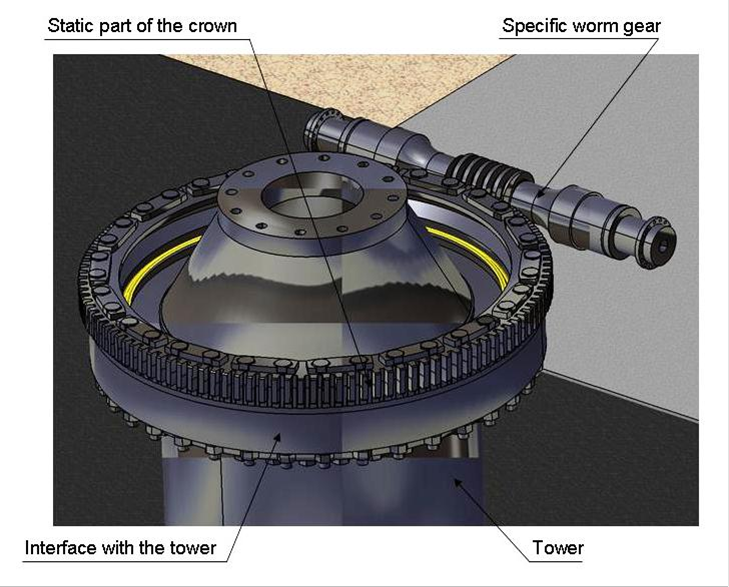 Figure 4.12: View of mechanical parts of azimuth drive.The MTS support has yet to be optimized for cost, but the size of the arms should not change. The section will be a rectangular shape (250 mm x 50 mm with a thickness of 5 mm) as shown in Figure 4.15). At the edge of the triangle (reinforcement), the three plates are bent by 20◦  because FEM simulations show that it decreases constraints in the rectangular beams4.2.2.1.6 	Primary Mirror Structure    The primary mirror structure will be fixed on a flange on the MTS structure.  The primary mirror  structure is hexagonal. Each verticex of the hexagon is an interface flange for the support structure of an M1 panel. The positions of the vertices of the hexagon correspond to the centre of gravity of the M1 panel and its support structure. The beams used for the hexagonal structure have a rectangular section (160 mm x 80 mm, thickness of 8 mm).Each panel of the primary mirror is supported by a triangular structure. The shape of this structure is defined. We have yet to optimize the section of the beams to get the lightest structure possible (Figure 4.16).166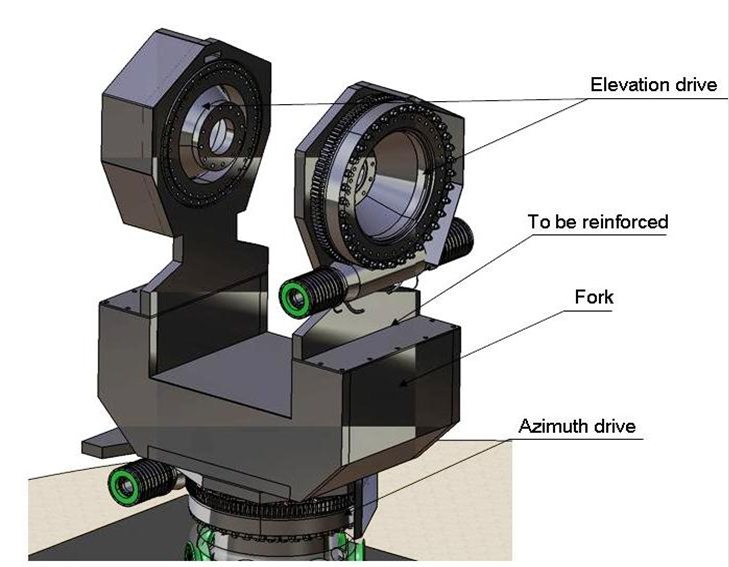 Figure 4.13: View of the Fork4.2.2.1.7    Secondary Mirror Structure    In the secondary mirror structure, we distinguish two different elements: the interface, made of three connectors and a support structure (see Figure 4.17).The interface satisfies three functions:  the attachment  of the secondary mirror  via three actuators, the connection with the MTS and the attachment of the camera support. We are waiting for an interface control document with the camera to optimize the latter.The support structure must connect the three interface parts. The structure will be optimized and finalized once the interface with the M2 mirror is defined with the CEA IRFU (M2 manufacturer).4.2.2.1.8    Counterweight    The counterweight should balance the telescope. It is fixed on a flange at the end of the central axis. Its shape is not yet defined precisely because this depends on the weight of the different elements and the needs of the alignment procedure. The goal will be to position the centre of gravity of the counterweight as far as possible from the elevation axis to decrease the mass of the counterweight. It will  be formed of an assembly of separately mounted weights to allow adjustment  of the mass of the counterweight.167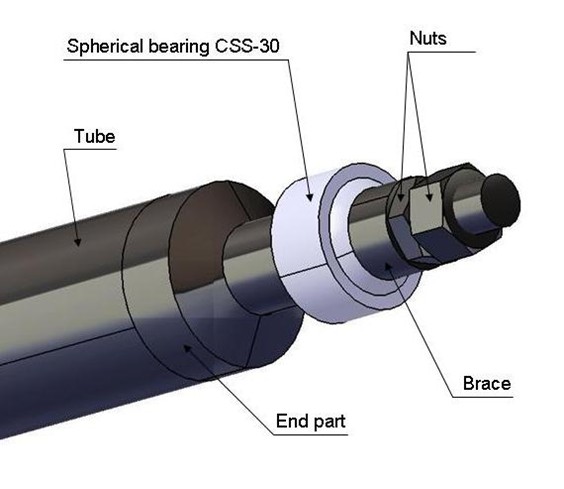 Figure 4.14: View of the end part (3D CATIA).4.2.2.2    FE  validation  of the  structure    Validation  of the design detailed in the previous section is described here. This analysis is based on theoretical analytical or numerical calculations. FE models are performed under MD.Nastran.  COTS are modelled by single points located at their CoG (Detector, M2) or by MPCs (Multi-Point-Constraints) (Azimuth  crown, Upper Fork).  Actuators are modelled by MPCs. The counterweight is not considered. The primary mirror is modelled by an aluminium plate of constant thickness and with the proper mass. The FE model of the telescope is shown in Figure 4.18.The foot of the tower is clamped rig rigidly to the ground. Static calculations are made with a linear static solution (Sol 101) while modal analysis is made with sol 103 (normal modal analysis). No non-linear analysis has been performed as yet.4.2.2.2.1    Gravity loads   The influence of the elevation angle on the behaviour of the MTS is summarized in table 22. Results are calculated at the theoretical centre of M1 and of the CoGs of M2 and the Detector with a model of the MTS. The evolution of the M1 M2 defocus in mm vs the elevation angle follows the relationship:M1M2 defocus(mm) = 0.3476 cos(Elev.angle) + 0.0024.2.2.2.2 	Modal  analysis	Modal analysis of the current  version of the full telescope at an elevation angle of 0◦  is reported in table 23.168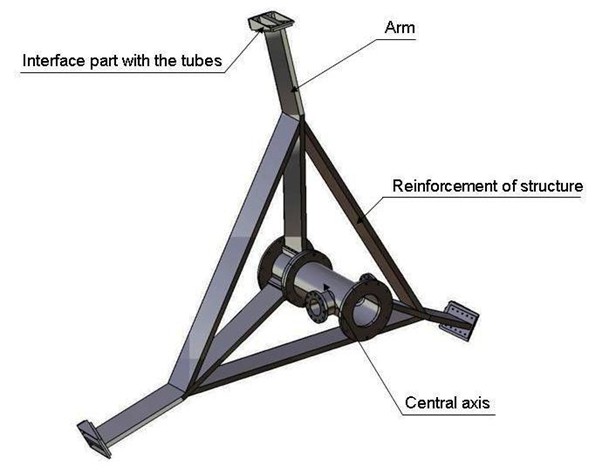 Figure 4.15: View of the MTS support (3D CATIA).Table 22: Influence of the elevation angle on M1 M2 defocus and tilts  of M1 and M2 calculated by a FEAof MTSModes 1, 2 and 7 to 9 are associated with deviations or tilts of the optical elements. Two of them occur below10 Hz. These, shown in Figure 4.19, correspond to a bending of the central axis. They are also associated with a bending of the telescope as shown by the corresponding  effective mass fractions in rotation which are about 76%. Improving the stiffness of this element as suggested in section 4.2.1.2.5 may increase these frequencies. The thorough study of this component is currently in progress.169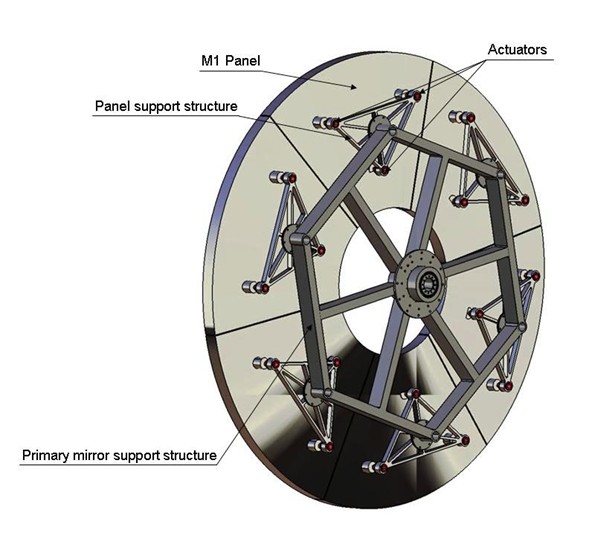 Figure 4.16: Back view of the PMS (3D CATIA).Table 23: First ten eigenmodes of the telescope calculated by FEA.4.2.2.2.3    Wind  Loads   The wind velocity is a combination of a steady-sate or mean velocity and tur- bulence or gusts. The operational wind speed will impact the telescope pointing and tracking ability  while the survival wind speed will define the strength of the telescope and of the foundations [20]. In this section, we consider only the steady-state component. Analysis of the turbulent component is currently in progress.170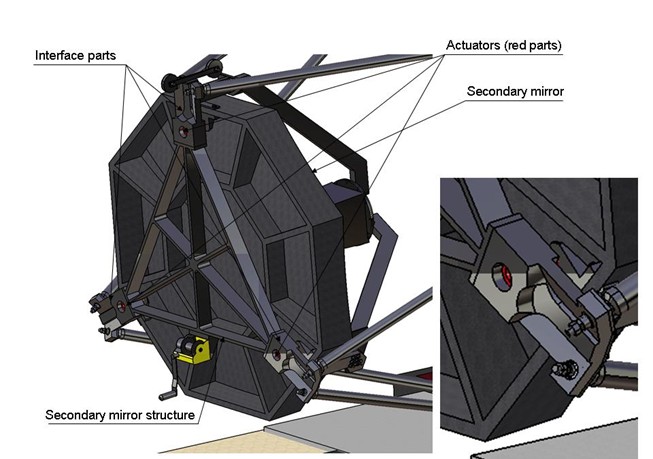 Figure 4.17: View of the Secondary Mirror  Structure (3D CATIA).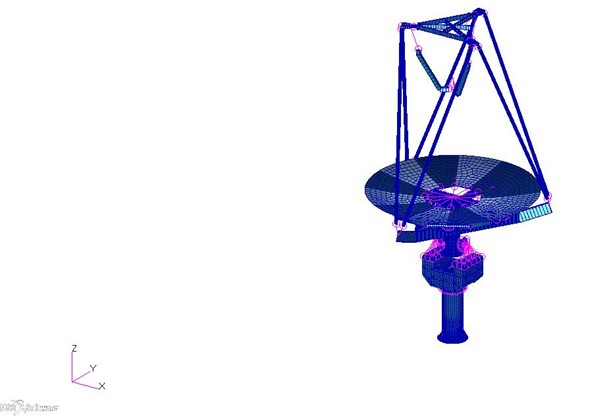 Figure 4.18: FE model of SST GATE.From the mean wind speed, we can deduce the wind load f,1   	2f = 2 ρCD Au ,171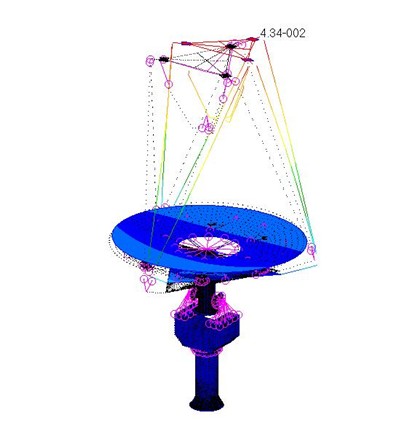 Figure 4.19: Eigenshapes of modes 2 (left) and 3 (right) of the telescope calculated by FEA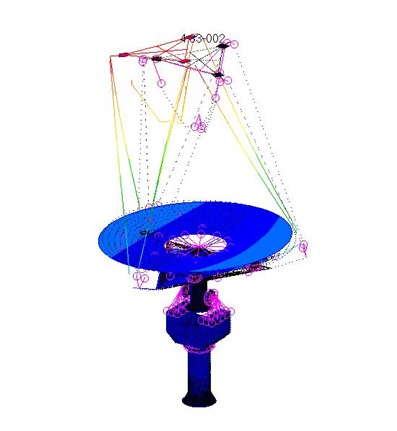 where ρ is the air density (1.3 kg/m3 ), CD  is a drag coefficient (1.2), A is the projected area and u is the mean wind speed. We consider the telescope in its horizontal position at an elevation angle of 90◦  at which the projected area is maximal. Wind load is applied on M2 and on the primary mirror (pressure) backwards and forwards in observing  and survival conditions.  Lateral wind loads are not studied  since we have no data about the thicknesses of the mirrors. As Meudon’s environmental requirements are more constraining than CTA’s for the survival wind speed (150 km/h  [21] instead of 120 km/h  (A-ENV-0730, [20]), Meudon’s maximal wind speed will be applied for the survival conditions of SST-GATE. Deformations of the structure in operating conditions are reported in table  24 while figure 2-20 shows the stresses in the structure in survival conditions. As for the influence of the inclination, the results are calculated at the theoretical centre of M1 and of the CoGs of M2.  Deformations will have to be refined by a dynamic analysis; nevertheless, a damping of the structure may contribute to reduction of the amplitude of these deformations as we will see in section 2.2.2.2.5 concerning seismic analysis. There are some differences between winds from the and the back. The stresses in the structure remain below the maximal admissible  stresses since yield stresses for aluminium alloys (for instance AU4G) and carbon steel are about 400 MPa. The highest stresses are about100 MPa and are observed at the interface between MTS support arms and the central axis. These stresses are related to the modelling of the interface (screws) by point contacts and are for that  reason probably overestimated. A lower boundary of the real value may be calculated by assuming linear contacts. Moreover, the gaps between  M1 titles, not modelled here, will contribute to a decrease in the wind pressure on this mirror.172Table 24: Wind effects on M1 deformations and stresses in the PAS and Primary Dish.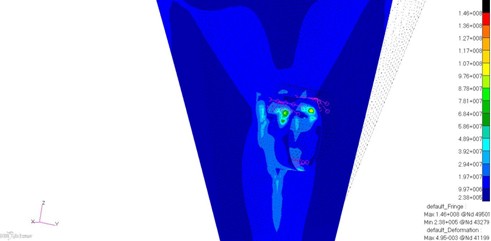 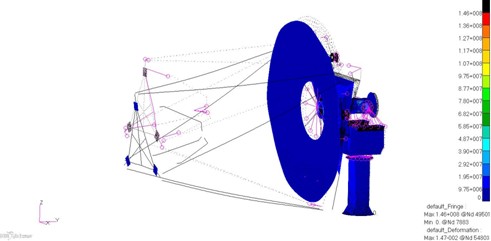 Figure 4.20: FE Stress analysis of SST-GATE in survival conditions for a wind blowing on the backs of M1 (back wind). Left: Model of the telescope. Right: Maximal stresses at the interface between the central axis and the arms of MTS Support.4.2.2.2.4    Thermal analysis   We present in this section an analytical transient analysis performed to estimate the magnitudes of the distortions due to temperature effects. Since we assume that the thermal behaviour of the AAS will  not harm the performance of the telescope, this analysis was only applied to the MTS. The procedure of a thermomechanical analysis consists of calculating the temperature of the components resulting from the application of thermal loads, then using these temperatures  to calculate the expansions. This analysis was applied to two subsystems:• Primary Dish, PAS and PMS.• MTS Support and Serrurier beams.The MTS central axis is the mechanical interface between these two subsystems.  M1 is assumed plane; no deformations parallel to the optical axis will be calculated. The honeycomb at the back of M1 can be simply taken into account by using an adequate density for M1 [18]. We assume that the Secondary Dish is not sensitive to the temperature and is infinitely rigid and, because of the lack of current data, M2 is not taken into account. These results will be further refined by FEA. Thermal loads applied to the telescope are listed below:• Solar flux.• External temperature.173• Convection.• Heat dissipated by electronic devices (actuators, motors).• Ground (concrete slab) radiation.As CTA  requirements [20] are more constraining than those of the Meudon environment (table 25), CTA requirements will  be used instead of Meudon’s for thermal analysis of SST-GATE. Moreover, in order to analyse the worst case,  the wind related to heat dissipation by convection is  not taken into  account  in this analysis. An analytical calculation of the magnitudes of heat dissipated by actuators and of ground radiation is given in table 26. It shows that the heat dissipated by the actuators can be neglected.  A similar assumption  was also used in the thermal analysis of TMT  [25]. Ground radiation will also not be taken into account. The initial  temperature of the structure is assumed to be 20◦ C.Table 25: Thermal requirements. O-day, Sh-day and Sc-day describe a typical day in operating conditions, in survival conditions (hot) and survival conditions (cold), respectively.Table 26: Comparison of heat magnitudesThe time-dependent behaviour of the temperature was deduced from temperature surveys in Meudon and led to the definition of three typical days, which fulfil  CTA  requirements, defined in table 2-5. The time- dependant behaviour of the solar flux was deduced from surveys of the sun position [24]. The Figure 4.21 shows the evolution of the temperature in survival heat conditions and of the solar flux which were used for the calculations [18]. These results ware obtained at an elevation angle of 90◦ .Expansion of the Primary Mirror’s panels corresponds to an expansion of 1.6 mm per petal. As this expansion is less than the initial  gap between the panels (10 mm), no damage is caused by the thermal expansion.174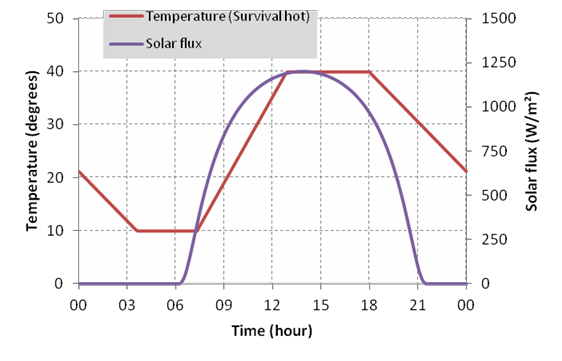 Figure 4.21: Evolution of the temperature during one day used for thermal analysis [COS 13].Expansion of the Primary  Dish is mainly a radial deformation leading to  an expansion of the Primary Mirror  by increasing the spacing of the petals without  any rotation of the titles.  The maximum value of this expansion is 0.5 mm and corresponds to a maximum increase of the inter-petal gap of 0.56 mm per petal.  The effect of this increase on the PSF is currently being determined. The tilt of M2 is the sum of two  contributions:  the expansion of the MTS support and the expansion of the Serrurier assembly. The evolution of these magnitudes  versus time is shown in Figure 4.22. The maximal tilt of M2 is 0.0126◦ , i.e.45 arcsec.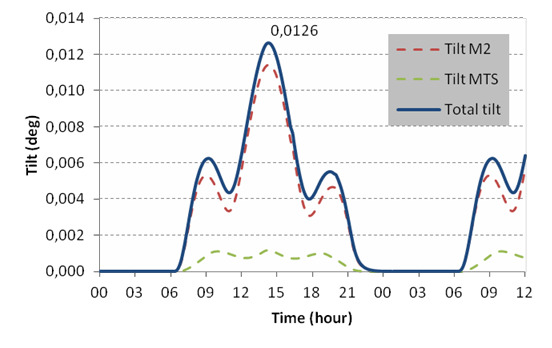 Figure 4.22: Evolution of the thermal tilt of M2 [18].1754.2.2.2.5    Seismic analysis   We present here only an overview of existing possibilities in seismic design applicable to SST-GATE. An earthquake is caused by a sudden release of energy in the ground which may be absorbed by the structure, may go back in the ground or damped by dampers. In the first case, if the stiffness of the structure is sufficient, the structure suffers no damage and the energy is sent back to the ground, otherwise, the structure is damaged. The acceleration may be horizontal or may also have a vertical component if the earthquake occurs close to the epicentre. The vertical component is more dangerous and is defined  as 1.2 times the horizontal component [19].4.2.2.2.5.1 Seismic designMany technical solutions may be used to reduce the vibrations of a structure in response to an earthquake.• Oversizing. The stiffness of the structure is increased in order to resist the maximal load. When the maximal load is reached,  the structure breaks. Moreover, this solution is  expensive and requires a heavier structure.• Seismic isolation. Devices are set up under the structure and decouple the structure from the ground. During the earthquake, the structure has only rigid motions and suffers reduced deformation.• Damping.  Dampers are set up in the structure.  Different kinds of dampers can be used: viscoelas- tic materials, viscous fluid dampers, magnetic dampers etc.  Earthquake energy is dissipated by the damper. This solution may be appropriate for vertical waves depending  on how the dampers are set up. This technique increases the damping of the structure and will also reduce the amplitude of thedisplacements  caused by the wind at resonance.  It is possible to set up joint or interface dampers at the connection between two pieces of the structure.• A TMD  (Tuned Mass Damper) offers high damping for a single mode. The mass and stiffness of the system must be chosen to make the natural frequency of the TMD  match the problematic, resonant mode of the structure. This splits the problematic mode. It acts only at a defined frequency. Multiple TMDs with  distributed natural frequencies can be set up in the same structure.  This technique iscommonly used in civil engineering for tall buildings [23] or for bridges.4.2.2.2.5.2 Application to SST-GATESeismic design aims to protect the structure especially its fragile or sensible components. Oversizing leads to heavier and more expensive structures. Moreover, if the new allowable stress is exceeded, the structure is damaged. Seismic isolation may harm the performance of the telescope during light wind by enhancing displacements of the structure and is not appropriate for vertical waves. It is possible to set up one or several dampers combined to multiple TMDs inside the structure of SST-GATE to prevent against seismic hazard. These solutions may also improve the behaviour of the telescope for windy conditions. These solutions will be investigated after analysing by FEA the behaviour of the structure when an earthquake occurs.4.3    MirrorsThe SST-GATE optical design provides a very good PSF on-axis as shown in Figure 4.23.176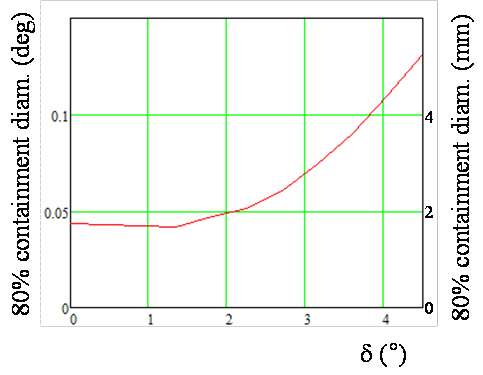 Figure 4.23: PSF versus FoV.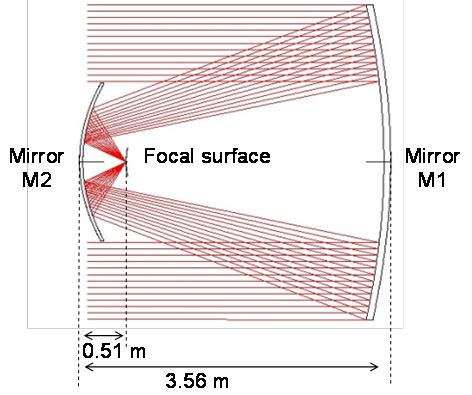 Figure 4.24: The SST-GATE designThe Figure 4.24 shows the optical design composed of two mirrors, M1 and M2, and the camera is located in between. M1 collects the incoming light and redirects it towards M2 which focuses the light onto the detector.1774.3.1 	Manufacture of M1M1 has an aspherical concave shape and is 4 meters in diameter. The optical design has been calculated  withZemax. The mirror’s shape is described by a polynomial curve with the coefficients presented in table 27.Table 27: Polynomial coefficients describing the mirror  M1 shape (altitude  versus radius) the formula isz = α1 x2 + α2 x4 + ... + α8 x16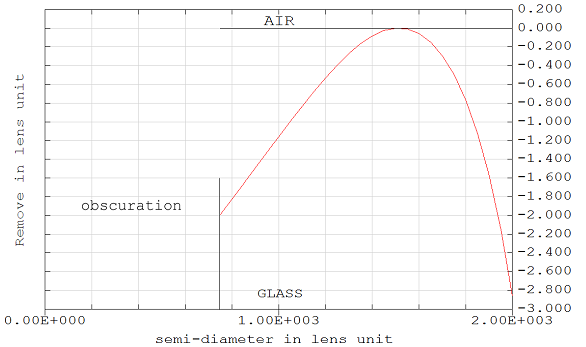 Figure 4.25: The red curve is the gap between M1 and the best sphere fitting  the polynomial definition ofM1 (value in mm).The primary  mirror  is aspherical.  The radius of the sphere which most closely fits the mirror  shape is9667.8410 mm. The deviation from this perfect sphere is shown in mm  Figure 4.25 by the red curves. Due to the location of M2 and the camera in front of M1, there is a hole in the centre of the M1 of radius is650 mm.M1 will be constructed of 6 identical panels (Figure 4.26). This tessellation corresponds to the manufacturing178capacity of industry,  and allows us to use the minimum number of actuators behind each panel.  TheFigure 4.27 shows an M1 mirror panel and its actuators.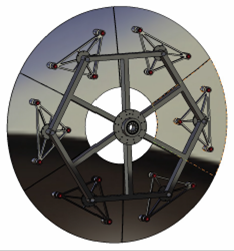 Figure 4.26: Mirror  M1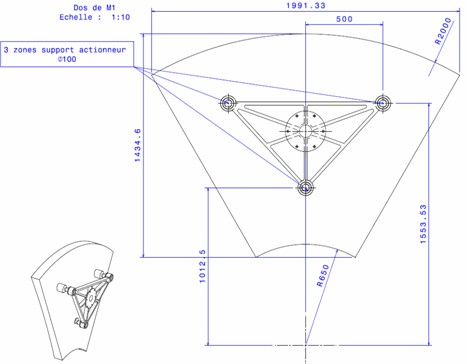 Figure 4.27: One panel of mirror M1 and its actuators.The prototype will  use M1 panels made of aluminium.  The specifications required to make mirrors from aluminium bulk substrate are summarized in table 28.The manufacturing of the panels with this surface roughness requires that the work be split between several firms. The first will machine the panels with the appropriate aspherical surface and with a roughness down to 0.8µm. Then the mirror finishing, a roughness of Ra 0.02µm, will be achieved by polishing by a second179Table 28: Specification for M1 manufacture.firm. The last step will be the coating of the mirror with a layer based on aluminium in order to guarantee reflectance above 83% and to protect the surface from corrosion. The choice of aluminium class is 5083, as it satisfies the criteria for machining, polishing and coating and will survive the environment in which it will be used. The back of M1 will be structured to achieve a weight of 20 kg/m2  (CTA  requirement), so the panel will have a weight of 40 kg and the total weight of M1 will be 225 kg. The mechanical interface consists of3 actuators that link the back of the mirror to the triangular support structure (see Figure 4.27).The collaboration with  the three companies  needed to construct  M1 is being finalized.   To ensure the feasibility of the construction, the three steps will be tested on small substrates having the petal shape and a size of 180 x 220 mm2  (see Figure 4.28). The machining of six petals like this will allow us to test the alignment procedure on an optical bench.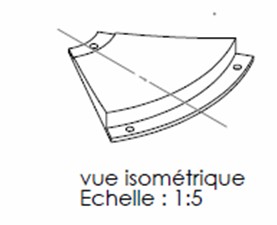 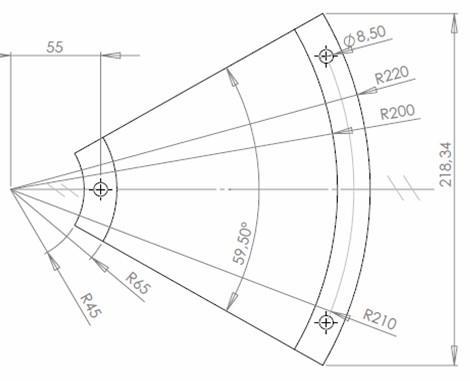 Figure 4.28: Panel testThe machining and polishing test will be completed  by the end of spring, and the primary mirror will be manufactured in the summer.1804.3.2    Primary Alignment Sub-SystemThe M1 actuators will be supported by a mechanical structure similar to that used for the Hess I Mirror Unit and developed by ECAP at Erlangen. This component could be manufactured by moulding for large scale production and by an assembly of flat bars for prototyping.  Six are required for one telescope.  The material will be the same as for M1, or will have a thermal expansion similar to that of M1.  As we plan to use an aluminium primary mirror  for the prototype, this component  will  also be in aluminium.  The geometry of this structure has been optimised by FE with respect to changes in the elevation angle and the wind loads under operational and survival conditions in order to check that displacements and stresses fulfil the requirements.Sensors will be absolute. The final motor choice is still to be made, but devices from Nexeya and Canary are under consideration. The control-command system will be provided by Nexeya. Actuators and sensors are being chosen taking into account the site considerations listed in the CTA requirements level B and the accuracy needed to align the M1 tiles.4.3.3    Manufacture of M2M2 is 2 m in diameter and is aspherical.  The radius of the sphere that  best  fits the mirror  shape  is2.114.7610 mm. The deviation in mm to this perfect sphere is given in Figure 4.29 by the red curves.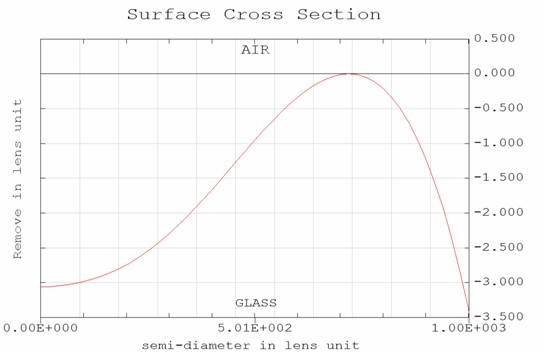 Figure 4.29: The red curve is the gap between M2 and the best fit sphere (value in mm).This mirror will be monolithic and will be manufactured  by CEA IRFU. The process used is cold slumping, but in order to achieve the high curvature needed in the S-C design, the process is augmented by reducing the thickness of the glass material and using reinforced glass (a patent is being filed by CEA). Thanks to the decrease of the thickness, the strain of curvature is decreased and a small radius of curvature can be achieved. However, due to the curvature, folds are created due to an excess of material; hence the solution181validated by CEA consists of creating small cuts at the corners of the glass mirror  to prevent  the folds. The mirror is curved onto a mould having the required shape; the remaining gap at each glass corner cut is filled with an appropriate resin. IRFU proved the feasibility of this process by producing a 1.5 m radius of curvature mirror (see Figure 4.30).M2 will be made by following this process. As M2 is too large to be produced in one piece using this method, it will be constructed in 9 panels, one in the centre and 8 identical panesl for the outer ring. These panels will be assembled to form a monolithic mirror as presented  in Figure 4.31.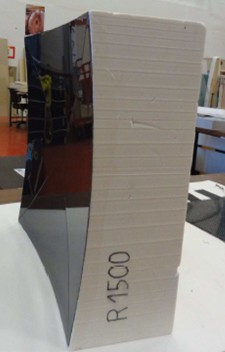 Figure 4.30: Mirror  curbed to radius 1.5 m.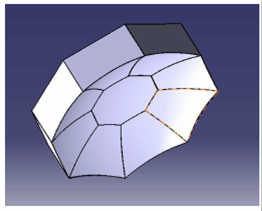 Figure 4.31: Plan of the M2 assemblyCurrently, the assembly step is being checked using dummy mirrors.  The mould for the tiles of the outer182ring is under manufacture and the eight tiles will be made by the end of the summer. A dedicated mould for the central tile has yet to be manufactured to complete M2.4.4    Camera options and interfaceThe CHEC camera has been designed for the SST-GATE prototype and a CHEC camera will be used to equip it.   Discussions with  the Leicester team about the interface are underway.  Nevertheless,  we have already taken into account the camera’s needs in our telescope design (mechanical  structure, electrical and fibre interfaces). As our M1 and M2 mirror can translate, no camera movement is needed to place the focal plane onto the detector plane. Finally, it will also be possible to adjust the camera tip-tilt.4.4.1    MechanicsThe camera is fixed by three arms which connect the back of the camera to the MTS tubes. The back of the camera is a circular flange. The mechanical fastening of the camera at the back allows the same interface to be used to the ASTRI telescope. The three arms are connected by ball joints to the MTS triangular support on which the M2 dish is supported. The mechanical design of the camera supporting structure is shown in Figure 4.32.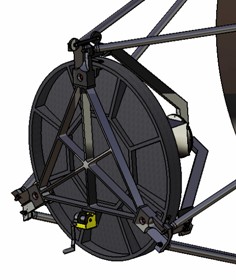 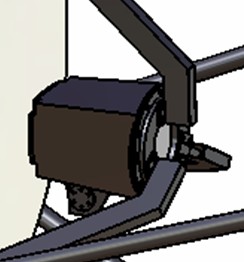 Figure 4.32: Supporting structure of the camera with M2 simulated with circular edge.183This mechanical support fits the CHEC camera volume. The weight of this structure made in aluminium is52 kg.The geometry of the mechanical components of the camera fastening have been obtained from a topological optimization made by FEA (Sol 200, Nastran) and take into account recent evolution of the CHEC mechanical interfaces  (see Figure 4.33). This optimization, performed from a rough structure studied at several elevation angles, leads to the illustrated  preliminary  design.  The implementation of this design in the telescope structure is in progress.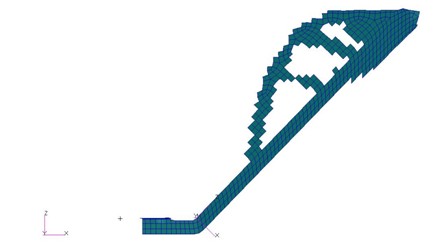 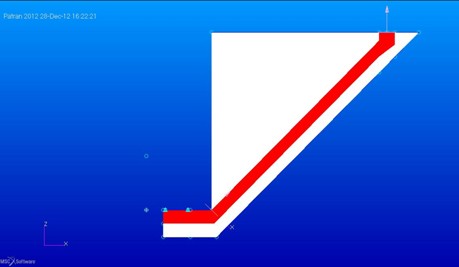 Figure 4.33: Preliminary design of mechanical link of the camera deduced by FE optimization.4.4.2    Camera  removal mechanismAt the beginning of 2012, we proposed to the camera community to use the SST-GATE as a test bench for cameras. For this purpose, we investigated several solutions to allow easy removal of the camera in order to change it rapidly and without damage. This design phase led us to propose an ingenious removal mechanism that allows the rotation of the camera along a horizontal axis in order to place the camera at about 1 meter height (first stage) or on the ground (second stage). The former is interesting for camera maintenance and the latter well suited to camera removal. This system is illustrated in Figure 4.34.The upper arm seen on Figure 4.32 is fixed to the MTS triangular support by a locking system such as a clamp that can be easily locked and unlocked by one person. When unlocked, the upper arm is free to rotate. The horizontal axis for the rotation is given by the base of the triangular support of M2; the two arms closer to the ground rotate to move the camera. The movement is controlled by a cable passing through the upper arm; the rotation is driven by a pulley system. The drive system, which could be either manual or powered, will be finished after the completion of the ICD with the M2 structure. The return to the proper location of the camera is ensured mechanically with an accuracy of 0.2 mm.184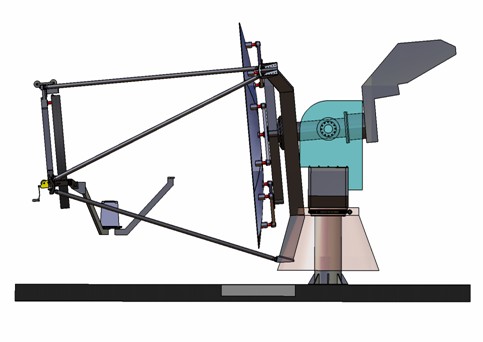 Figure 4.34: Camera removal mechanism.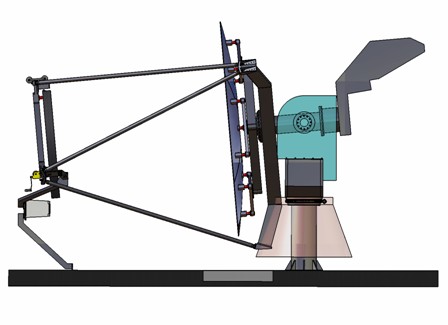 4.4.3    Power and network  supplyA power supply of 25 V is required for the CHEC camera and will be available on SST-GATE. The connector is not yet defined but can be easily plugged at the electrical cable.The amount of data of the camera can be larger than 1 Gbit/s.   We took into account this constraint by providing 12 optical fibres from the telescope to the control room, each one having a 10 Gbit/s  bandwidth. The fibres used are multimode and will  be connected  to the camera by FC connectors. These screwed connectors prevent  unwanted disconnection and provide better protection against external damage. LC connectors remain possible if needed.4.5    Telescope assemblyTelescope assembly starts by attaching the tower to the foundation. This is done with 16 M20 screws with a double nut system to tune the horizontal plane once the azimuth ball bearing is fastened on the top of the tower.  An inclinometer will help to ensure the axis is vertical and provide information on residual errors to the telescope control software. The assembly of the azimuth elements (encoders; fixed and movable parts) is under development; some parts will be mounted in the lab and then attached to top of the tower via the flange. Once characterization is done, the fork will be installed with the elevation drives. The same assembly process will be used for the elevation and the azimuth systems. The mounting of the fork on the azimuth bearing can be done with a reasonably  sized crane as it is possible to hold the structure between the beams and its height is less then 3 m.The next element is the central tube which is connected to the elevation drives.  Half of counterweight is fixed to one end and the MTS dish to the other. This element will be mounted on the top of the fork. In the central tube will be placed the alignment elements (e.g. the laser). Half of the counterweight will then be assembled. The counterweight will be composed of a set of separate boxes. These boxes will be filled to give185the counterweight a mass of 2.8 tons (see mass budget). This scheme allows the balancing of the telescope as it is assembled.The MTS is composed of several parts that can be easily assembled on the ground. The supporting MTS (on which will be fixed the M1 dish) will be manufactured separately. It will be mounted on jack stands, whcih will  help to hold it during mounting on the telescope. We  can mount  the MTS dish using 3 3 m crane. By the same procedure, the M1 dish will be assembled and mounted on the telescope structure. The counterweight has to be adjusted and filled in order to prepare for the mounting of the dish and the other parts of the MTS. To ensure an appropriate balance during the whole operation, the structure will be secured by tie-down straps; studs will be provded on the slab for this purpose. On the ground, we will attach the MTS tubes to the triangular MTS support on which will be mounted M2.  We will fix the whole MTS on the telescope structure using the 3 m crane. The counterweight then has to be further filled.The next step is to mount the M1 tiles. Thanks to the rotation of the M1 dish, it is easy to mount all tiles while from the ground. Then, the sky camera will be placed behind the M2 dish and will be aligned in order to observe the telescope axis. The second half of the counterweight will be mounted to balance the telescope. Once M1 is aligned, the M2 mirror will be mounted. The counterweight has to be further filled tol reach its nominal mass. The mirror M2 will then be aligned following the alignment procedure. In the, t final step, the arms holding the camera will be installed on the back of M2.For steps 1 and 2, alignment is performed to minimize the difference between nominal and real angles. The discrepancies will be measured with the appropriate accuracy (better than1 arc minute in all cases) in order to use Wallace’s method [Wallace et al].The main assembly of the telescope will be made close to the slab, whereas some specific mountings such as the azimuth and elevation sub-systems will be made in the lab. A free space all around the telescope is available in Meudon and should be available on the CTA site. The elements will be delivered by trucks so enough room has been defined in order to let trucks move around and close to the slab.  Considering a truck of 8 m, the surface for a half rotation is 400 m2 (estimation of surface with a turning radius of 12.5 m).In terms of AIT  equipment, a first list of items has been purchased.  This is mainly equipment to lift  to the proper height the telescope’s parts and the persons doing the mounting.  The maximum height is 3 m due to the ingenious design used. For instance, the M1 tiles can be mounted while the person is on the ground. The equipment purchased is:• A crane to deliver elements from the truck to the ground, considering our light design, the max weight shall be 2 t and the height is 3 m.• A working platform, with a maximum working height of 4.2 m.• A step ladder.• A pallet truck,• 4 load rollers to move heavy item.• 4 pallet jack stands to mount above the ground the different elements such as the MTS tubes.186The assembly will be made on our slab which is dimensioned for the largest assembly of the telescope, the4 meter M1 dish.  We double this size to allow space to move around so the ideal slab dimension for theSST-GATE assembly is 8 x 8 m2 .4.6    Control  software4.6.1    Overall  design considerationsThe software is divided into two main parts: the telescope software and the remote software.  The telescope software is built  to be operated either in a stand-alone mode or – thanks to the OPCUA server used as a gateway with the remote software and other possible clients – in an array. The remote software allows high level orders to be given to the telescope – a basic control panel being provided at the foot of the telescope for manual operations – and provides a user-friendly view of the telescope parameters. The programming language is LabVIEW. Available routines in C are also used, e.g. in the pointing and tracking module. Three main users are defined:• Observer (possible actions described in Figure 4.35): a trained astronomer, most important user. Their knowledge level of telescopes may be from novice to expert.• Engineer (actions described in Figure 4.36): has built  part of the telescope (hardware or software). Responsible for maintenance and enhancements, they respond on short notice to irrecoverable failures, monitor key telescope values and define telescope configurations. They also have all the rights of an Observer.• Administrator:  has the ability to add and remove users, change their type and manage their passwords.4.6.2    Communication architectureThe whole communication architecture (Figure 4.37) is based on two  flavours of Ethernet:  Internet andEtherCAT. The fibre link for the camera is shown in red.4.6.3    OPCUA client-serverThe OPCUA server is started at the initialization  phase of the telescope software. All the files defining the OPCUA server (configuration, address space and constants) follow an XML scheme. There is no issue about the configuration file, as it contains little  data (names, paths, port,  policies...).  On the other hand, the address space file is large. To ease the creation and the population of the server, its XML  structure follows the LabVIEW  OPCUA objects classification: root, folders, items, and properties. The constants file follows a simpler scheme, providing only a full node path and its associated constant value.187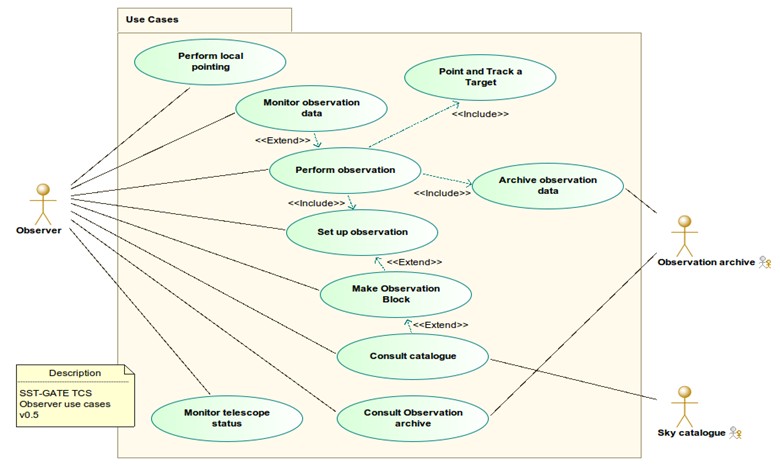 Figure 4.35: Observer actions4.6.4    Telescope software coreThe core of the telescope software is implemented as a state machine called supervisor. The supervisor manages all the software modules and gathers all the required information or orders to switch to the required mode. The supervisor’s modes are (see Figure 4.38):• Warm-up: Initial  mode; start all usual processes and wait for stable operation.• Observation: Main mode for the Observer.• Maintenance: Access restricted to Engineer; all processes started/stopped at will; calibration constants may be modified.• Warning: Automatic mode; keep all running processes.• Fail-safe: Automatic mode (has priority  over Warning); park telescope; stop all motion processes. The modules managed by the supervisor are:• RT control automation (pointing and tracking software and drive control).• Slow control automation.188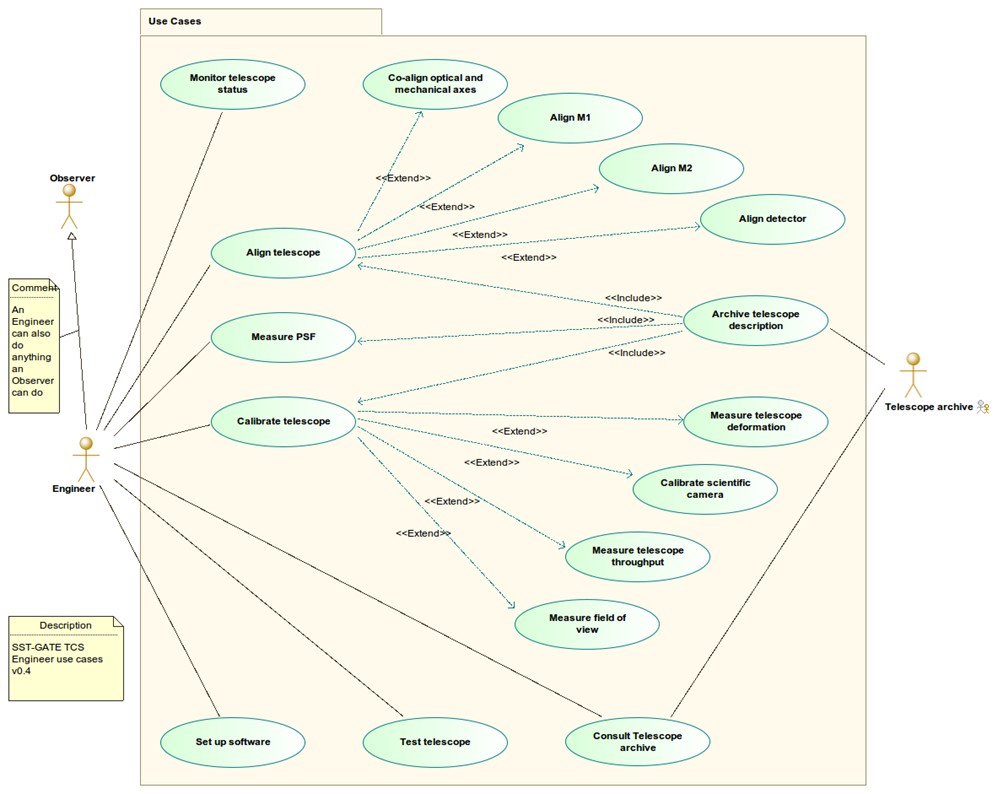 Figure 4.36: Engineer actions• Command manager.• Main PLC event logger.• Error manager.• Main PLC resources manager.• Background built-in  test (BIT).• Handshake – with the safety PLC – manager.189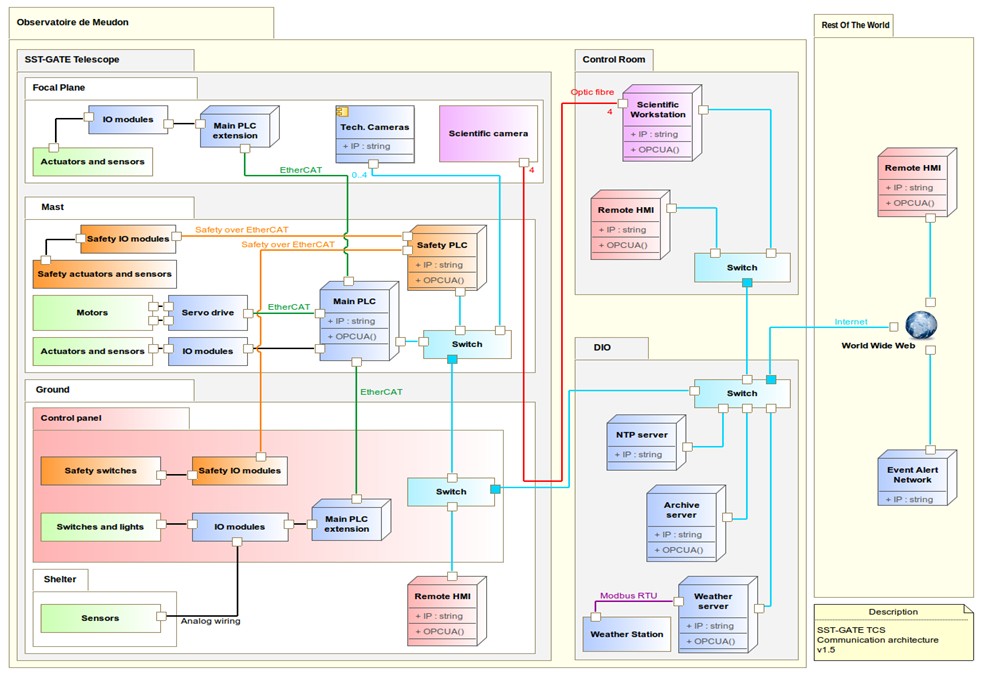 Figure 4.37: SST-GATE communication architecture• OPCUA client manager.4.7    Pointing and tracking softwareThe pointing and tracking software is a stand-alone module. Given a target, a starting time and the duration of the observation, the module computes the required transformations to obtain the full required trajectory the telescope axes have to follow.  This trajectory  is then forwarded to the drive  system to control the telescope axes in real-time.  The main PLC clock will  be synchronized via a daemon with  a secondary (stratum 2) NTP time server provided by the Paris Observatory. The frequency of synchronization is still to be decided, depending on the required time accuracy and the main PLC clock accuracy with an operating temperature range of -10◦ C to +25◦ C during observations.190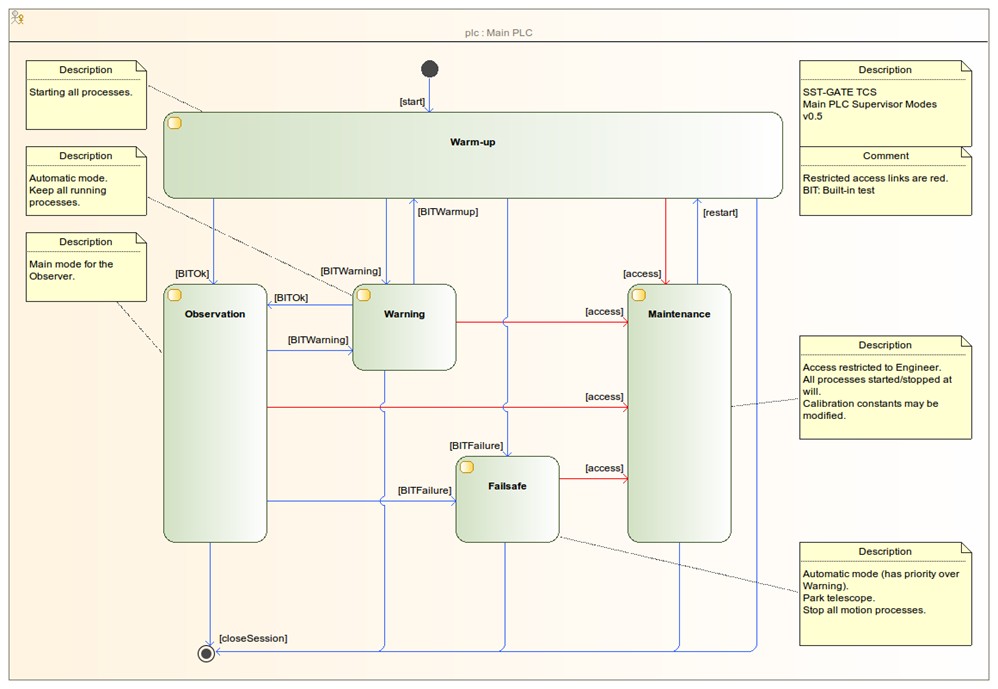 Figure 4.38: Main PLC supervisor modes4.7.1    Drive  control softwareThe drive software is split into two main parts: the trajectory software module and the servo software module (Figure 4.39). Two kinds of trajectories are involved: a low frequency trajectory is made in the pointing and tracking module from the provided observation data and the shaper module transforms this into a sequence of target positions – with zero velocity.  On the other hand, the online trajectory module’s purpose is to provide, at the servo rate, target points (position and velocity) to ensure a smooth motion while taking into account the low level systems’ limits (velocity, acceleration and jerk). The algorithm used here is taken from the robotic company Reflexxes. The software will be located in the main PLC and, thanks to the EtherCAT link and the main PLC’s operating system, a full real-time motion will be performed.191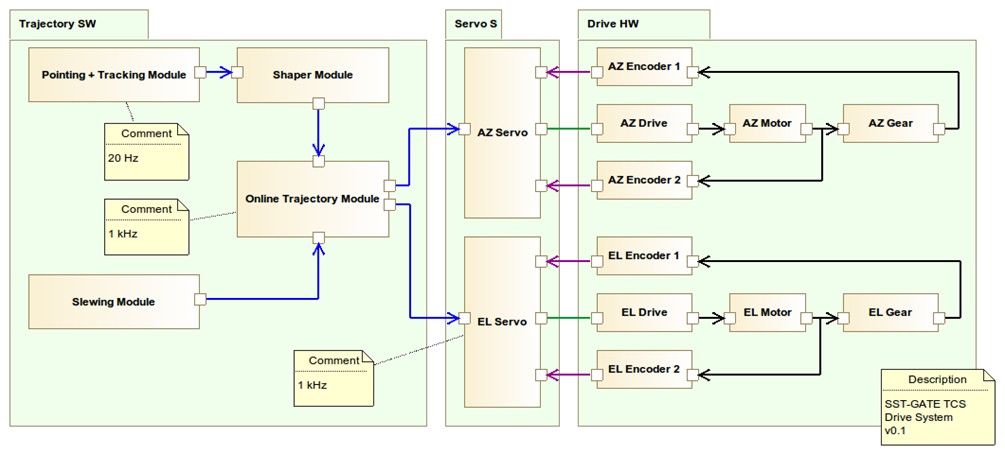 Figure 4.39: Drive system software and hardware elements.4.7.2    Software implementationThe telescope software is implemented in the main PLC. This PLC will be a CompactRIO, from National Instruments:  a rugged PLC family featuring a real-time OS (VxWorks)  and a FPGA backplane enabling great versatility in software implementation. The model is not yet defined – a NI cRIO 9074 is currently being used to perform tests and define the required disk, memory and FPGA sizes. A safety PLC – most likely from Beckhoff, for field bus consistency – will be used to manage all safety-related  sensors and actuators. The remote software is implemented in a workstation.   Thanks to the  Ethernet-based architecture, the workstation may be located either in the control room or in any place provided with an internet connection. Regarding the file formats, the OPCUA server address space file XML  scheme is fixed.The successful implementations already performed are:• Communication between an OPCUA server implemented on a cRIO and a third party OPCUA client on a distant workstation.• Synchronization of the cRIO with a NTP server (time delivering).• Weather station readout via a Modbus RTU link. The work in progress includes:• The pointing and tracking algorithm.192• The drive control algorithm.• The GUI prototype.4.8    CostsThe goal of SST-GATE is to build a telescope which respects the cost requirement of CTA  and the SST- GATE  budget. The cost of an SST telescope in the industrialized phase and with contingency is 420 ke. SST-GATE is mainly funded by the Region Ile-de-France through the SESAME funding scheme.   This funding has been obtained by the GATE consortium which is composed of five French laboratories situated in Paris. All of them are working on the CTA preparatory phase. The Observatoire de Paris is the only one focused on the SST and proposing a full telescope prototype. The budget for SST-GATE (equpment only) is 280 ke.  Some additional funding is available from the Observatoire de Paris.  This is used mainly for travel and to purchase the infrastructure equipment or civil works needed to install the telescope. Last year an amount of 35kewas received. This year a larger budget scould be obtained as the SST-GATE project is strongly supported by the administration.The overall budget for the SST-GATE telescope can only be estimated at this stage. The design is still undergoing final optimisation and the mechanical plans are not yet entirely fixed. However, the philosophy of the SST-GATE design is to fit  the industrial capacity by using beams, plates, and tubes with existing dimensions.  For instance, the tower has been adjusted in diameter in order to fit  the usual standard. Concerning the actuators and sensors, we are directly working in collaboration with industry.  For instance the actuators will be from Nexeya, who were involved in the project since the beginning of the mirror design. We  try  to design with  COTS (commercial off-the-shelf ) in order to decrease the cost  by using standard elements, and to ensure the maintainability  of the telescope. Table 29 summarizes the cost estimated for the Meudon site and for mass production. As regards the infrastructure etc. on site, this will depend on the chosen location for the southern observatory.4.9    Reliability, Availability, Maintainability and Safety4.9.1    Risk analysisThe project is currently at the preparatory phase. For this phase and following the CTA  RAMS plan, a preliminary risk analysis was done. The policy for managing SST-GATE project risks is described in the SST-GATE risks management plan.  The preliminary risk analysis process includes five steep as shown in the Figure 4.40.Risk Analysis allows identification and assesses the risks of any kind incurred by the project; all risks are organized in different domains:• management• system193Table 29: Cost breakdown• foundation and Slab Structure• alt-azimuthal Mechanical Structure• azimuth Drive• elevation Drive• mast and Truss Structure• primary Mirror  Structure• secondary Mirror  Structure• front End Camera• telescope Control and Alignment System• software Data System• protective Shelter Structure• safety194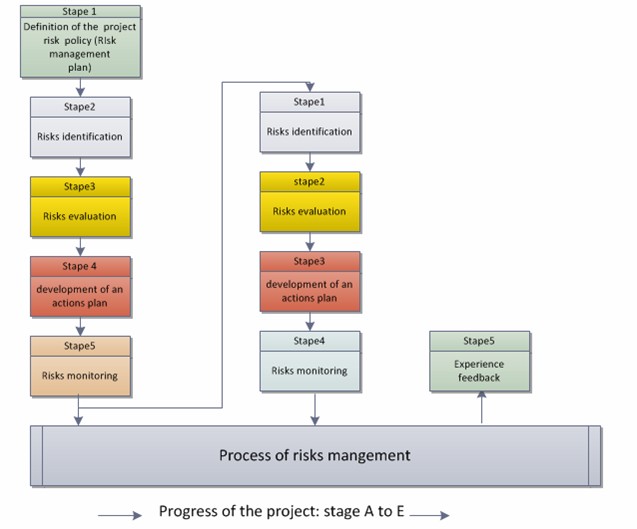 Figure 4.40: Preliminary risk analysis• AIT• maintenance• environmentFunctional analysis started at the beginning of the project and is currently under up-date; therefore, FMECA is also under review. FMECA and SST-GATE risk analysis was discussed during the CTA quality meeting in Heidelberg and in Milan.1954.9.2    Behaviour  in case of emergencyIn case of emergency for CTA, an inverter will be used (1) to detect the loss of electrical power, (2) to close the current activity, (3) save files and (4) move the telescope back to its parking position. In the SST-GATE telescope, passive return is always provided for safety reasons, so even in the case of emergency failure, the telescope will be brought back to its parking position by the passive return. However, to save files and switch off properly the PLC, an inverter will  be used. The assessment of the appropriate inverter will  be made considering the power for the electronics ( 2 kW). So the inverter is 3 kVA, the autonomy of the battery is8 min at 100% and 20 min at 50% which is enough to shut down the PLC.If at the same time, CTA  preferred that  the telescope moves back to its parking position using the AAS motorization, a global assessment can be made. Considering the maximum power of 10 kW, the inverter must be of 16 kVA. In this case, the battery autonomy is 24 min at 100% and 55 min at 50%, so this time is far enough to switch off everything and park the telescope.4.9.3    SafetySafety conditions described in the French and European standards will  be respected  for the preparation and the installation of the telescope at the MEUDON site, Meetings were held with the safety engineer of the Paris Observatory to implement preventive actions concerning the safety of persons and the handling of heavy loads, etc. Safety equipment for the AIT  phase has been purchased: helmets, additional lighting, gloves and goggles are provided. Moreover, two stop buttons will be provided close to the telescope in order to switch off all electrical systems and movements in case of problems.4.10    Calibration  and alignment4.10.1    PhilosophyAll the SST-GATE alignment elements will have absolute sensors to allow retrievl of their position even after a power failure. This will also reduce the overhead due to finding the end-switches to perform a calibration of each movement and will  ensure the required accuracy. In SST-GATE, each alignment sub-system (i.e. the primary and the secondary mirrors) will have its own group of three actuators and sensors to provide 6 degrees of freedom. Two actuators would have been enough to align the mirrors, but the camera would then need a moveable support. To save weight and volume around the camera, we choose to use a third actuator for each tile. Hence, by moving both the M1 and the M2 mirrors in the same direction, it is possible to move the focal plane forwards or backwards without any additional sub-system. This simplifies the camera removal mechanism; it saves cost and eases the AIT  of the camera. Another advantage of this philosophy is that it makes the alignment independent of the mechanical mounting or any further change in the design. Indeed, the actuator’s stroke (30 mm) ensures it is possible to place the tiles at the required position whatever the design.1964.10.2    Movement calibrationThe calibration will be performed rarely, at a rate of onece per year, to measure possible mechanical shifts or ageing for the azimuth and the elevation movements. The procedure will consist of making half and complete turns (for the azimuth) at different elevation angles and 90 degree movement (for the elevation axis). The exact angle will be determined by selecting several pairs of stars (one for each end of the movement). The results will  be compared with  the initial  calibration in order to update the telescope parameters in the software. Concerning the sensors, we will use absolute ones in order to get the real position each time the telescope is switched on. This solution avoids the need for accurate end-switchs or an accurate zero-position.4.10.3    Alignment of the telescopeThe telescope alignment consists of two items. The first is devoted to the alignment of the optical elements of the telescope so that it will be able to focus onto the focal plane and at the proper position the image of the showers. The second is the alignment between the mechanical axis and the optical axis. The alignment procedure must include a method to determine the angle between the mechanical and optical axes to make the telescope able to point its optical axis at any point in the sky with the proper accuracy. Moreover, the procedure must allow monitoring of the possible shift of the different optical elements of the telescope in order to determine when a re-alignment is required.All the details about the telescope alignment will be available in the report [503-AIV-GEPI-PR-0001]. We only tackle in this section the main lines of this procedure.An optical bench is usually mounted on a rigid table which plays the role of reference. For the mounting of a telescope, we must find another mechanical reference as the ground can not play this role. We chose to use the mechanical centre of the M1 and the M2 dishes. A target will be mounted at their centre with a mechanical accuracy of 0.1 mm.  The line passing through these two centres will  define the mechanical axis of the telescope. A laser installed on this axis and behind the M1 mirror will make this visible. The goal of the procedure is to align the optical axis along the mechanical one. We first intend to install the M1 tiles with a mechanical accuracy of less than 1 mm. This is sufficient for the x, y and z position as well as the z-axis rotation [see ref Julien Rousselle presentation in Amsterdam and the Denis Savoie’s simulations hereafter]. The S-C optical design with an M1 split into tiles suffers from a degeneracy between the effects of x, y movements and tips/tilts of the tiles. It is not possible to distinguish one from another by the use of the PSF positioning. Nevertheless, in the SST-GATE case, we alleviate this problem by having a positioning accurate enough to have only the tip-tilt to take into account during the alignment.  Recent thermal and mechanical simulations showed that we can rely on a mechanical accuracy of 1 mm.  The obvious second step is to place the M1’s tile PSF at the proper position on the M1’s focal plane. The latter is located with the help of the laser and by placing a flat screen at the theoretical focal distance of M1.  Then, a camera with a mirror fixed at its back is installed at the top of the M2 mechanical mount. The mirror will be tuned on a test bench so that its axis is parallel to the camera optical axis. The laser allows the orientation of the camera with respect to the mechanical (and the optical) axis. We can now install the M2 mirror so that its centre corresponds to the impact of the laser on it to ensure a proper position (x, y).  The three M2 actuators will ensure the z and tip-tilt position (the laser beam must be reflected onto the laser). As the M2 is symmetric along the z-axis, no alignment is required for this degree of freedom.197One (small) section of each tile will be sacrificed to have a flat area capable of reflecting the light emitted by a source at the back of the telescope (possibly the counterweight). The movement of the light spot on a camera close to the light source will detect any tile movement. The actuators will be used to perform an alignment if the detected movement is considered significant.4.11    PointingThe pointing system is not being developed by SST-GATE. We plan to use the pointing system of the Dutch team. We collaborate on the definition of the telescope specifications  which constrain the pointing system. We are waiting for the ICD to integrate the system to our telescope.4.12    Test planThe test plan is a complex document that has yet to be completed.First of all, the telescope will be tested to check its behaviour in case of hazards. The telescope will then be forced into error situations, such as forbidden movements, or motor failures. This will allow checks of the safety end-switches and safety PLC. A full list of hazardous actions will be made in order to check all eventualities.Then, we will validate the global mechanical system by testing the pointing and tracking positions. This step will help us to define the drive systems and check the accuracy of the software requirements and the telescope movements. The tests will be performed by observing stars having different motion speeds in the sky.Once the movements of the telescope have been competed,  we will be able to measure the optical quality. The goal will be to measure the PSF versus the elevation angle and versus the FOV. This step will allow us to validate the optical performance. This test could be done by measuring, for instance, the alpha polaris star. To do so, we will just need a CCD camera (e.g. PHOTONLINES).The final test will  then be done in order to fully  characterise the mechanical structure of the telescope. The eigenfrequencies will be measured  as well as the displacements during wind loading and due to thermal effects. For this purpose, dedicated  sensors that will not be part of the mass production telescope will help in understanding the telescope behaviour.4.13    Site considerationsIn this part, we aim to summarize all specific characteristics of the SST-GATE prototype infrastructure in order to give the information needed to choose the future CTA  site. We list below the equipment needed in terms of infrastructure, electrical and Ethernet supplies, and shipment.  The first requirement  for the assembly has already been discussed in section 4.5.1984.13.1    Control  and security of the telescopeSeveral non electrical equipment items have been defined in order to control and secure the telescope. Close to the telescope screwed on the slab will be placed the switchgear cubicle, where the cable of 10 kW (see the paragraph on power below) will be connected.  The cubicle is protected against dust and rain (IP 65). Five additional plugs will be placed on it, one of 400 V and 4 of 230 V. In order to guarantee a good operation of the electrical network, several elements will be provided:• 1 sensor to measure the  global power consumption (sensors can be placed on dedicated cables to measure properly the power, for instance for the camera and AAS motors).• 1 stop button on the cubicle.• Circuits breakers: 1 general and 7 on each section of the electrical board.• 1 lightning arrester.• Voltage transducer: 3 transducers from 400 V to 230 V, and 1 from 400 V to 24 V.In terms of safety risk, pictograms of electrical risk will be placed on the cubicle and electrical board.  A fire extinguisher (CO2) must be placed close to the cubicle. Two other stop buttons will be placed on the telescope in order to switch off the telescope in case of emergency.4.13.2    The  control roomThe control room of the telescope must take into account several requirements  as the scope of such a room is to house the remote HMI and the scientific workstation. As the control room does not have a direct view of the telescope (that will also be the case in CTA), a webcam will be installed in order to monitor movements. The switching on of the telescope will not be possiible if the shelter is closed. Dedicated position sensors will be placed on the shelter. The opening and closing will be done close to the telescope (A Meudon requirement is for public/educational tours). This could be changed for CTA and can be done at distance. The available control room for SST-GATE is about 20 m2  and as we are placed inside the observatory all other facilities such as offices, meeting rooms, dining facilities are provided.  For the CTA  site, the same surface for the telescope control could be sufficient, but rooms for conferences, meetings and all others facilities must be foreseen. Accommodation is also available close to the observatory and at Meudon.4.13.3    Ethernet communication  between equipmentThe SST-GATE control and command system has been developed using standard solutions from the industry. The communication architecture is based on an Ethernet low-level layer and OPC-UA as a software layer. So the communication is based on RJ 45 wires. The architecture is then composed of:• 1 main PLC.199• 2 main PLC extensions.• 1 safety PLC.• 2 remote stations for day to day scientific use of the telescope.The main PLC, its extensions and the safety PLC are placed on the telescope.  However the main remote HMI will be placed in the control room for scientific use and night observations. In addition, a remote station such as a laptop could be used close to the telescope, for instance during the maintenance  phase or in the case of Meudon public and educational tours.In SST-GATE, 5 IP addresses are needed for the telescope control.  To secure the communication, they must be connected to the same switch. In addition, external equipment must be connected to the telescope software such as:• Weather station.• Archive server.• NTP server.All these are located in another computer room at the observatory; communication between this equipment and the telescope software is through standard Ethernet wires with RJ45 connectors.The standard data transfer rate at the Paris Observatory is 100 Mbits/sec inside the building and 1 Gbit/sec between the buildings. For the performance of the SST telescope, these characteristics  are sufficient.However, the scientific camera developed for Cherenkov astronomy can need a higher data rate.  As the telescope SST-GATE has been proposed as a camera test bed, a fibre link of 10 Gbits/sec has been installed between the telescope and the control room. The proposed equipment is:• Optical fibre: unique length to avoid losses in switches and to secure data. The optical fibre is composed of a 12 element fibre so 6 pieces of equipment can be connected:  2 for the camera, 1 for the trigger and some spares; the fibres are multimode 50/125 in OM3 standard.• 2 connectors: the fibre will be connected to the Ethernet bay placed on the slab, the connection with the camera is made by a FC screw connector. The same connector  will be used inside.The bay on the slab is composed of:• Electrical unit for the plugs.• 1 empty unit for electrical wires to be connected.• Optical rack : 1 unit.• 1 unit for patch panel to connect RJ 45 based wires.200• 1 unit for the cable grommet.• 1 unit for the Switch HP Procurve 2510-24 with 2 plug 1 1 Gb/s and 24 plugs 100 Mb/s. The final choice of the bay will be 12 U in order to have some margin for expansion.4.13.4    ShipmentTransport will be by road and sea. The main goal is that all equipment can be transported on conventional trucks and boats.  The SST-GATE  telescope is composed of several sub-systems that  can be assembled on site; the partitioning  of the elements and the assembly and integration plan is currently being written. Currently, it seems that the maximum load will be 500 kg and the maximum height could be around 2 m.First discussion with our partner Ulisse at the DT-INSU give the following conclusions:• Standard container 2.40 x 6 m.• Transport by sea is risky as it presents risks of corrosion, a dedicated protective layer must be provided, in addition to the box which is not secured at all.• The protective  systems (such as absorbers and wrapping layer) must be provided considering the fragility  of each telescope part.The main parameters to define for each element in order to find the best appropriate protective layer are:• Maximum acceleration accepted by the component.• Temperature and humidity.• Mass, volume, fragility.• Mechanical points on wich the element can be supported.For the most fragile parts, a shipment by airplane must be envisaged, for instance part of the camera.4.14    DrivesThe drives system consists of a motor, its drivers, the mechanical gear (if required) and the sensors needed to operate the drive. Considering the CTA requirements, our design is made of ETEL motors both for azimuth and elevation because they can ensure high and low speeds while no torque is available when the power supply is off. This eases the return system design.201We  have estimated the  torque our telescope drives  must provide for various situations (wind speeds and elevations).  The maximum torque is 3,000 Nm with  15% margin.  We  add a security coefficient  before choosing the ETEL motor (TMB0140-150). The data sheet of the torque motor is given as an appendix C.4Encoders must fit two constraints: the volume available and the accuracy they must provide. During CTA operation, an accuracy of one arc minute should be enough. Nevertheless, as SST-GATE is a prototype, we will  equip the telescope with  an enhanced encoder  to reach 3 to 5 arc-seconds. We  chose to have an over-accuracybecause it will help us to understand the telescope and to split the mechanical and the optical elements that are involved in possible discrepancies.  We are in contact with HEIDENHAIN for providing and defining the most suitable encoders for our application.The detailed design is subject to change in function of the type of encoders we choose.To provide the autonomous return, we will use a second torque motor for the azimuth motion and for the elevation motion. A safety power supply will be implemented  close to the tower of the telescope.The CAD image presented in Figure 4.41 shows the configuration and details without the encoders.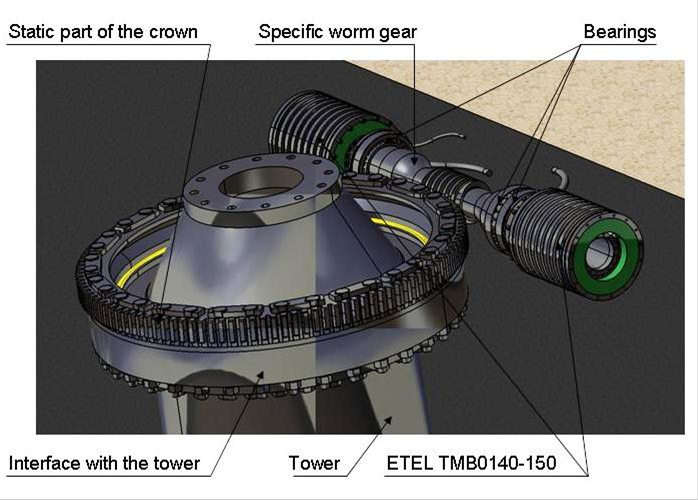 Figure 4.41: View of azimuth drive with motors2024.15 	Power requirementsThe power requirement has been established  following the different uses of the telescope. The items con- suming power in the telescope are the following:• The motors of the shelter (automatic opening) 5 kW.• The motorization system of the telescope: 2 kW for each elevation system and azimuth systems.• Mirror  alignment: 0.6 kW.• Camera optical: 0.1 kW and scientific: 1 kW.• Control and command of the telescope: 0.6 kW.• Ethernet bay: 0.1 kW.In terms of equipment needed during the assembly, integration and test phases, three kinds of equipment are taken into account as regards  their power consumption, namely:• Small equipment (a laptop for instance): 1 kW.• Medium equipment: 2 kW.• Large equipment: 4 kW.• Lighting by LED: 0.2 kW.• Additional  plugs 400 V: 3 kW.Normally, these items will work on their own batteries, however, to ensure their operation, the possibility to plug them while they are used is taken into account.The different uses of the telescope are now listed together with the equipment operating. Only the PLC andEthernet switchgear cubicle will be running continuously.• The opening and closing of the shelter:  automated using two motors; only the lighting is switched on when the shelter is opened or closed. Total power: 6.9 kW.• Switching on of the telescope:  only the webcams operated at this stage. Total  power in this  case:3 kW.• Motorization testing, the elevation and azimuth motors are operating. Total power in this case: 7.9 kW.• The alignment phase: camera, lighting and maybe some AIT  equipment are used. Total power in this case: 8.4 kW.203• Observations: motorization, camera and maybe small AIT  items will work at the same time.  Totalpower in this case: 6.8 kW.• The maintainenance  phase: can be made with the motors switched on and all AIT equipment running, in this case the total power is 10.9 kW, however it seems very rare that both the large and medium equipment  as well  as the  400 V plug will  be used at the same time so the total  power is less than10 kW.• The assembly phase: we can imagine that all AIT  equipment will be working; in this case the total power is 10.3 kW.• No working use of the telescope: everything is shut down except the PLC and Ethernet bay; total power in this case: 0.7 kW.Following the previous list, the maximum power is fixed at 10 kW including a margin of around 3 kW for the main phases of telescope use.4.16    Maintenance  and operation4.16.1    MaintenanceMaintenance will be driven by (1) the MTBF  calculations and (2) the results of preventative maintenance. The MTBF  of a system can be estimated by the datasheets of the different modules that are parts of the system. As one CTA requirement is a lifetime of 30 years (87,660 hours, assuming a duty duration of one third) we have selected the aforementioned parts (motors, ball bearing...) wherever possible with the MTBF needed to give an adequate lifetime, taking into account the cost. When this was not possible, we added sensors to the design to allow preventative maintenance and the MTBF  calculations gave us the number of spares required for a lifetime of 30 years. As an example, the PLC we chose for SST-GATE has a lifetime higher than 250,000 hours and has an operational range larger than the CTA requirements (-40◦ C to +70◦ C). Preventative maintenance consists of using sensors to measure a physical characteristic that will help us to anticipate a failure. As an example, accelerometers on a ball bearing will give the vibration frequencies and their amplitude. With the help of tables, it becomes possible to schedule a maintenance – which can take a long time for the azimuth ball bearing – well before failure occurs. This philosophy is extremely interesting for elements that are very expensive (i.e. having spares may cost a lot).  Our list of these elements is:• Azimuth and elevation ball bearings.• Azimuth and elevation motors.For these items, accelerometers (for ball bearings), current sensors (for the power consumption of the motors and/or the drivers) and torque sensors (for the torque transmitted to the ball bearings) are foreseen in the SST-GATE design.For the actuation systems of the M1 tiles, which consist of actuators, drivers and sensors, we follow the same approach. These elements will  not work for a long time, since the alignment will  take no more than one204hour on each occasion, giving a maximum of 1,500 hours for the 30 years lifetime of the telescope, assuming a re-alignment each week. In this case, no maintenance is foreseen, but spares will be provided taking into account the relevant MTBF.The mirror lifetime will strongly depend on the site conditions (sand, wind, hail...)  and will impact on the re-coating phases needed for 30 years. We have designed the mirror support structures so that removing a mirror is a rapid operation (we expect 2 hours per tile with its realignment). Indeed, the whole M1 mirror can turn around its optical axis, thanks to mechanical marks, in order to place the tile to be changed close to the ground. This makes the operation quicker as operations are made on the ground and not at an altitude of 5 meters. It will also decrease the risk of damage and mirror breaking. Once the mirror is changed, the M1 mirror  is turned to its initial  position and rotation is locked. Hence, we ensure both an easy mirror change and an alignment operated in the observation condition as the tile is situated at its definitive place before its alignment. On the prototype site, the telescope will be protected by a shelter in order to decrease the number of re-coating operations. The shelter, provided by Losberger, is a dome with a PVC membrane giving natural light inside and providing protection from animals, vandalism and weather. The shelter is shown in Figure 4.42.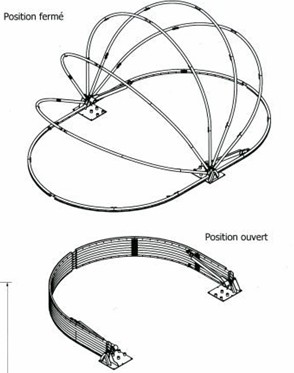 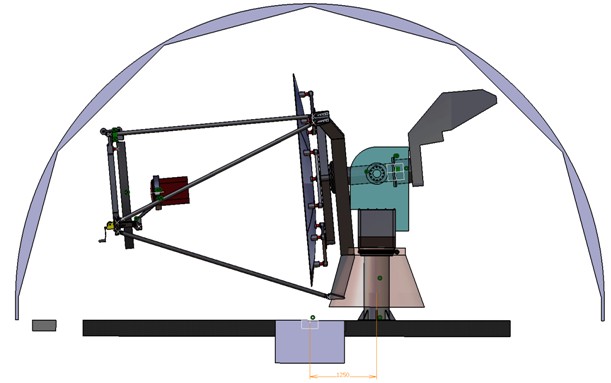 Figure 4.42: Shelter4.16.2    OperationOperating the telescope means getting it to point at a source and tracking the source with  the accuracy needed to perform good science (i.e.  the PSF is on the central pixel for an on-axis observation).  This assumes that  all the movable parts are available,  the PLC (main and security) are running and that  all security and housekeeping sensors return an OK status. All this information will be gathered and sorted by205the SST-GATE software (see Figure 4.43 for its GUI). It will be able to raise any error to the operator who will decide, in the case of a major error, what to do.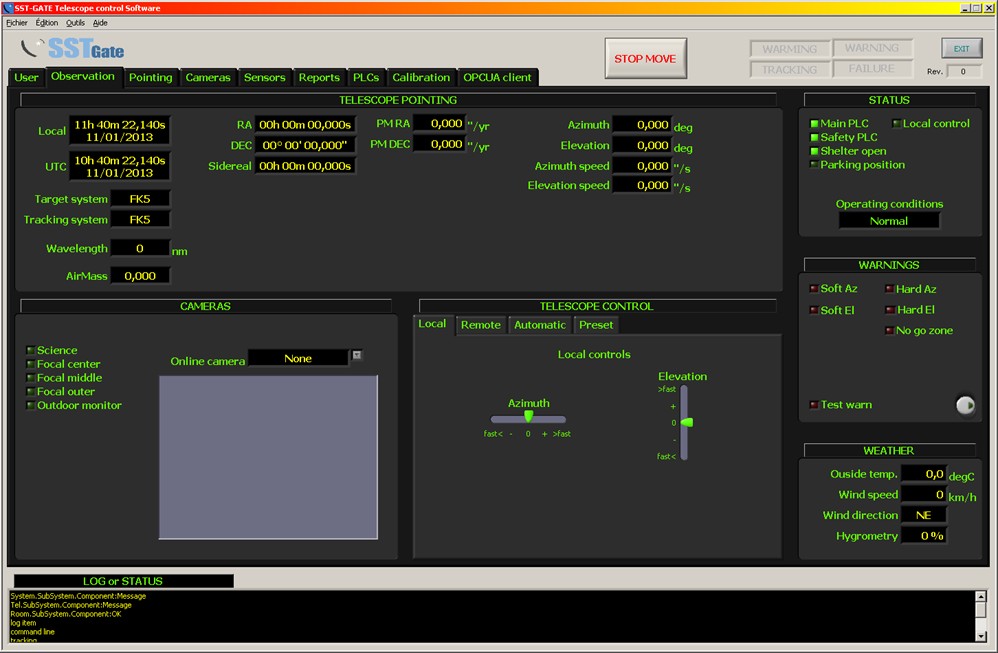 Figure 4.43: Observation tab of the GUI prototyppe4.17    SummaryWe designed our telescope with its functions as independent as possible to make a light and versatile structure. Example include the camera removal mechanism, the rotation of M1 that helps to mount the tiles without the help of a crane and the separation between the M1 dish (which supports the tiles) and the structure which supports the MTS to prevent the latter warping the former and hence decreasing the optical quality of the telescope. Changes in the design occurring since the previous review are all the result of an optimization of the telescope structure to fit both the CTA requirements and to make easier the operation and maintenance processes.  The Figure 4.44 shows the telescope SST-GATE with the latest optimizations that are detailed in this document.206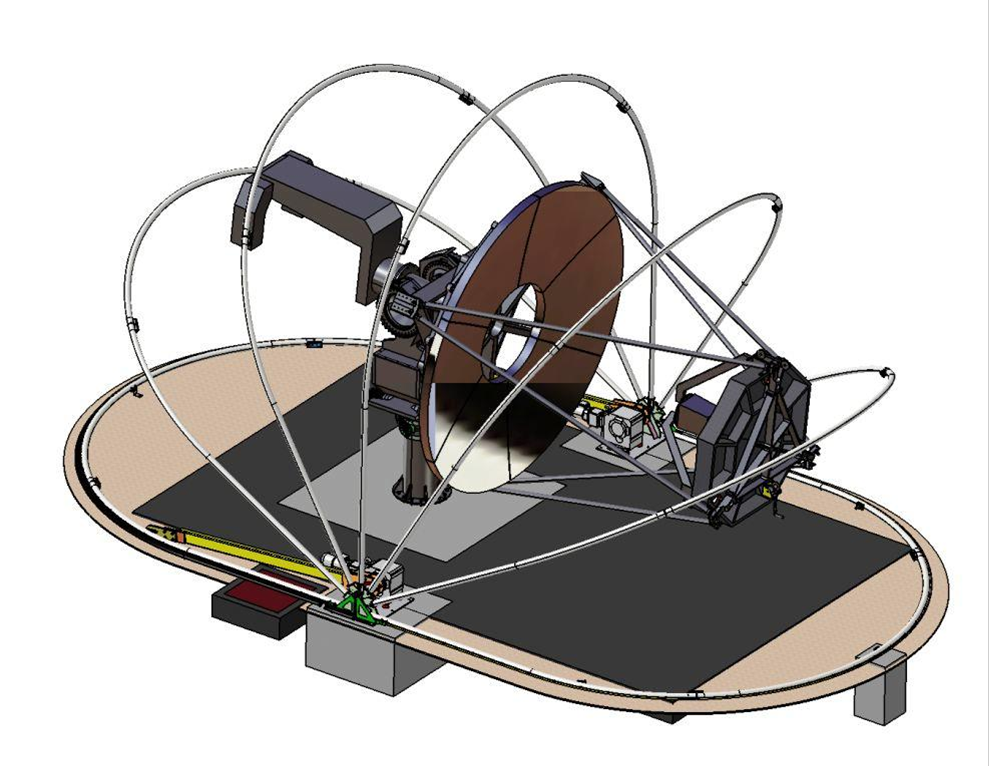 Figure 4.44: Telescope SST-GATE.4.17.1 	Compliance MatrixThe SST-GATE design takes into account all the CTA quality requirements  as summarized in the compliance matrix in (Figure 4.45).4.17.2 	PerformanceThe performance of the telescope can then be summarized in these two figures representing the mass budget and the performance budget.207The mass budget is presented in table 30. The overall weight of the telescope is 6.9 tons.  The small weight is a strong advantage of our design. This reduces the requirements on the foundation and eases the transport and the assembly phases.Table 30: Mass budgetThe performance budget is presented in Figure 4.46. It includes all parameters, mechanical and optical, the uncertainties linked to all sub-systems and this budget is updated automatically when values are changed so that the system engineering is reactive to any changes in the design. This performance budget shows that SST-GATE fits the CTA requirements with a certain margin.4.17.3    PerspectivesThe first  elements of SST-GATE have  been delivered and have been mounted at the  Meudon site (see Figure 4.47). The electrical and Ethernet supplies and optical fibres are installed on the slab to connect the telescope and the camera to the control room (see Figure 4.47)The next step in the assembly process will be the mounting of the azimuth sub-system. Once the elevation sub-system and the fork mechanical simulation are done, we intend to  finalize the formal analysis of the overall structure before completing purchasing. The mirror M1 construction process is currently under test and the manufacturing of the six petals will  follow the test phase, so that  the complete mirror  could be mounted by the end of this year. At the same time, the mirror M2 will be received and so they could be both assembled on the telescope and correctly aligned in order to accomplish the final test of the telescope at the beginning of 2014. The mechanical test phase will be performed  as the telescope is built (the required software is split into dedicated sub-programs) for instance measurement of the telescope parameters  (non-208verticality,  non perpendicularity) etc. This will also ease the software validation.  This partition  gives also the advantage to share the work and allows collaboration with the DT-INSU and the training of students. The test on the finalized structure and with all the software will be made in 2014. The CCD camera placed on the focal plane will allow testing of the optical quality and the measurement of the PSF versus FoV. The CHEC camera should be delivered by the end of 2014, by which date the telescope will be fully mounted and tested. The final test will be made thanks to the CHEC camera by observing Cherenkov light in the Meudon sky.In Figure 4.48 are shown two examples for air showers seen with SST-GATE and a CHEC (MaPMT)  camera. The images are simulations of the Cherenkov light from showers triggered by gamma-rays of 20 TeV and100 TeV, assuming a night-sky background typical of sites where Cherenkov  telescopes operate. Observations in Meudon will be mostly restricted to air showers from cosmic rays, and will be characterized  in the next months.209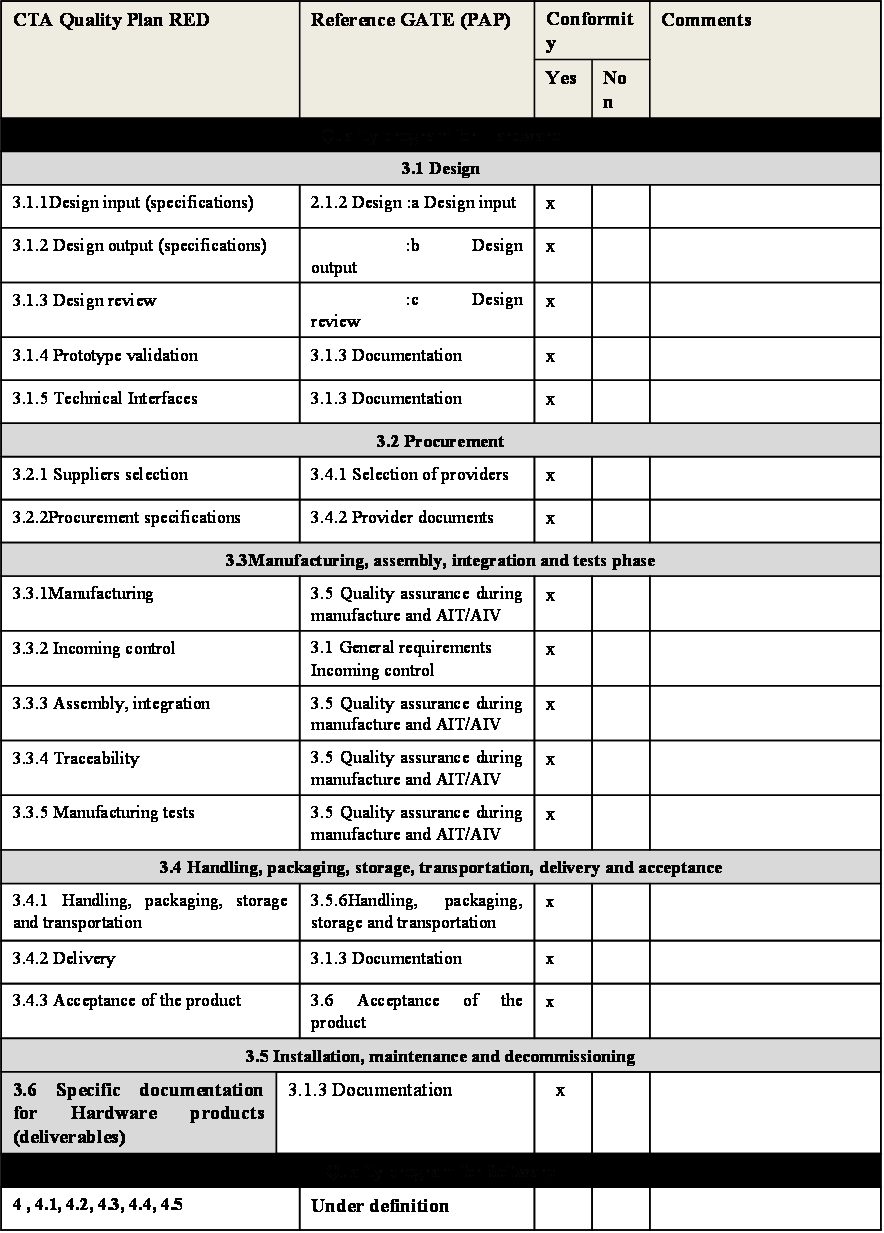 Figure 4.45: ComplianceMatrix210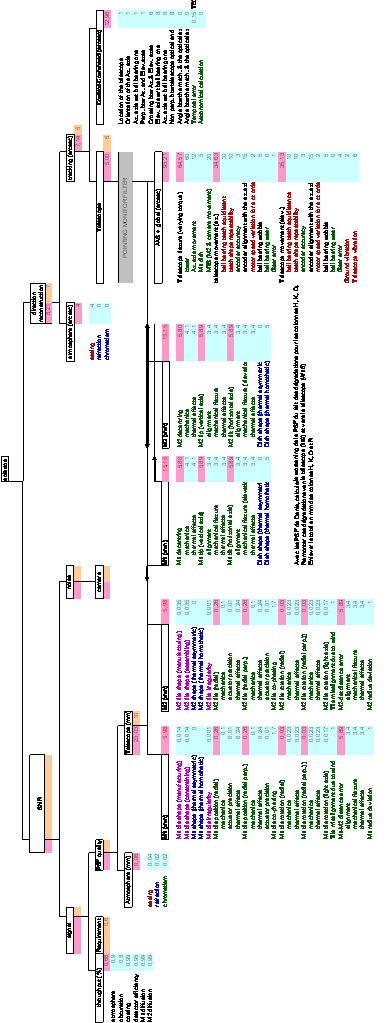 Figure 4.46: PerformanceBudget211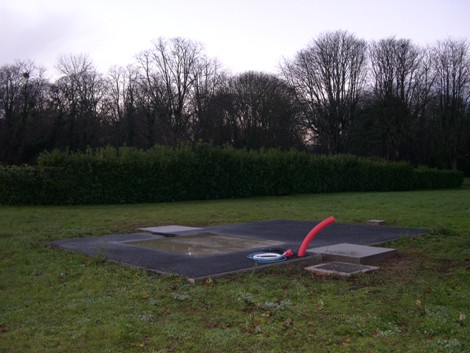 Figure 4.47: Progress on the telescope SST-GATE.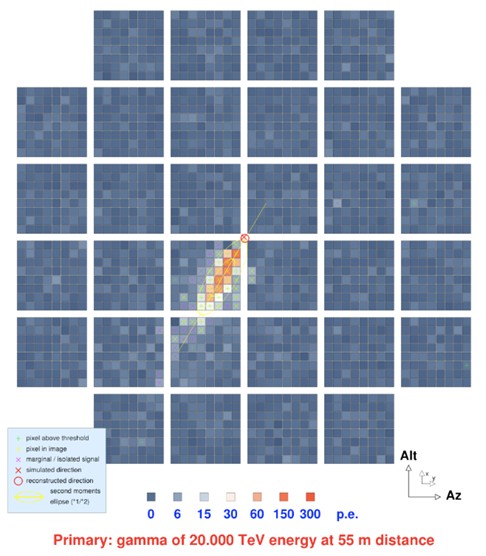 Figure 4.48: Simulation of the Cherenkov light from showers triggered by gamma-rays of 20 TeV and 100 TeV, assuming a night-sky background typical of CTA sites.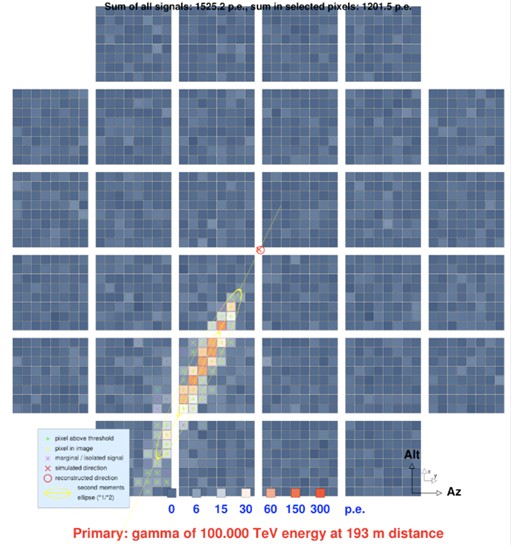 2125    The  Compact  High  Energy Camera  (CHEC)5.1    ConceptThe Compact High Energy Camera (CHEC) is a camera-development project for the SST-2M. Two CHECprototypes,  based on different photosensors are funded and will be assembled and tested in the UK over the next ≈18 months. CHEC is designed to record flashes of Cherenkov light lasting from a few to a hundred nanoseconds, with typical RMS image width and length of ∼ 0.2◦  × 1.0◦ , and has a 9◦  field of view. Thephysical camera geometry is dictated by the telescope optics: a curved focal surface with radius of curvature1 m and diameter ∼35 cm is required [26, 27]. CHEC is designed to work with both the ASTRI and GATESST-2M telescope structures.  The first  CHEC prototype  will  be based on multi-anode photomultipliers(MAPMs) and as referred to here as CHEC-M. CHEC-M will be installed on the ASTRI prototype on Mt. Etna in Autumn  2014. The second CHEC prototype (CHEC-S) will be based on silicon photomultipliers(SiPMs or MPPCs) and will be ready ∼6 months after CHEC-M. Installation of one of these cameras orpossibly a ‘dummy’ CHEC camera on the GATE structure is under discussion. The CHEC architecture isshown in Figure 5.1, with the principle components and functions described below.1. Photosensors - MAPMs and SiPMs will be used for CHEC-M and CHEC-S respectively. In both cases 32 × 64-pixel modules of size ∼ 52 × 52 mm are envisaged.2. Preamplifiers  - Signal amplification and shaping to optimise camera triggering and readout, imple- mented on 16-channel boards. A single preamplifier module will serve 64 sensor channels.3. TARGET Modules  -   64-channel signal capture modules based on the TARGET  ASIC for data digitisation, read out, pixel-level triggering and slow control. The camera will contain 32 such modules.4. Backplane Board - All 32 TARGET Modules plug direclty into a large backplane PCB that provides: camera-level triggering, clock distribution, communication with the TARGET  Modules and routing to the DACQ board.5. DACQ Board -  High-speed serial data from the TARGET  Modules are routed to a DACQ board, connected to the backplane. This board thus provides data acquisition from the TARGET  Modules, the interface to the outside world for the data stream, and control for camera ‘peripherals’ such as the lid and calibration systems.6. Mechanics - The internal support structure, cooling system, enclosure and lid/shutter.In addition to the elements labelled in Figure 5.1 CHEC will contain a (self-)calibration system based onLED flashers, reflecting light from the secondary mirror.  More details on all elements are given below.5.2    Trigger and Readout SimulationsThe optimisation of the CHEC trigger is complete assuming MAPMs as sensors.  The exercise is currently being repeated assuming SiPMs as sensors.  Optimisation of the readout scheme will start soon.213SST Review, February 2013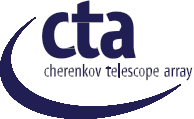 Ref : 	SST-REVIEWVersion : 	1.0Date : 	February 19, 2013Page : 	214/287Enclosure, Lid and Mechanical supportCommunicationsPhotosensorModulesPreamplifierModuleTARGET ModuleBackplaneBoardDACQ Board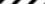 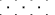 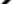 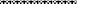 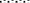 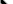 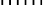 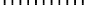 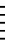 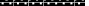 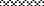 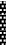 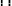 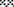 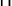 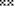 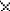 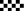 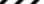 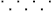 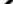 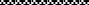 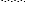 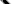 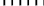 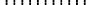 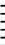 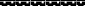 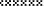 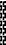 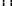 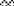 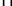 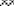 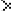 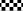 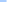 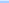 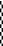 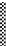 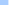 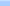 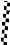 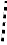 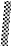 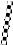 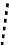 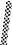 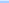 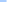 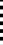 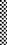 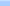 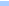 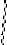 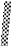 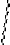 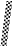 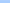 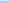 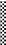 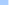 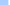 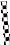 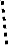 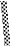 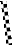 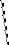 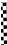 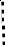 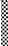 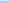 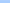 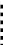 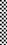 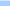 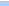 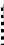 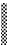 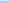 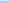 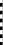 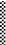 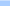 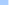 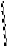 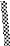 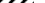 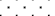 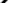 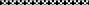 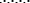 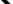 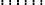 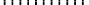 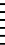 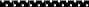 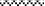 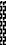 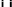 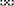 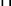 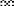 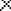 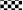 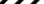 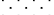 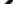 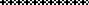 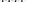 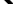 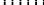 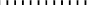 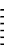 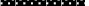 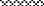 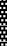 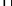 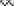 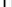 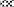 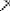 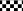 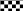 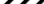 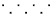 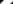 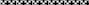 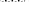 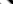 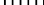 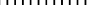 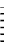 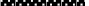 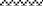 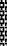 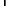 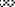 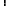 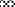 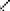 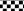 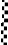 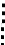 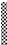 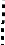 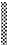 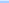 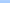 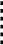 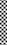 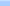 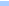 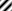 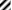 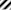 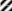 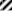 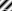 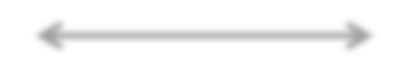 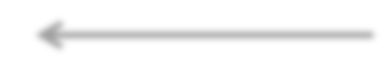 Figure 5.1: A schematic showing the principle elements of the CHEC camera.Air  showers and Cherenkov light  production are simulation using CORSIKA  with  output  in the form of photoelectron (pe) lists, which are converted to a ROOT-based image format assuming (for the moment) perfect optics. An electronics and readout simulation (developed independently at Leicester) is then applied.A camera of 32 × 64 pixel modules is assumed in all cases. The simulated signal  and noise pulse heightdistributions (including after pulses) for MAPMs  are based on a study by Homeschandra and Hinton in2010. Pixel-level thresholds are derived by requiring an accidental camera trigger rate of 200 Hz at double the nominal night-sky-background level, which corresponds approximately to the ‘safe’ trigger definition of the Monte-Carlo working group. A digital pulse based on a pixel (or combination of neighbouring pixels) exceeding this threshold is assumed to be sent to the camera-level trigger where a neighbour requirement is applied.  Trigger scenarios were constructed for the analogue-sum of 4 MAPM  pixels,  and 16 MAPM pixels, amplitude clipping of individual pixel signals pre-sum was also investigated. Figure 5.3(left) shows the trigger rate for these scenarios as a function of trigger threshold.The goal of this study was to demonstrate that  the basic SST requirements for triggering (efficiency of triggering Cherenkov images with intensity of 100 pe is greater than 50%, B-SST-1230 ) can be met.  Fig- ure 5.3(right) shows the trigger efficiency  as a function of minimum image amplitude. Trigger efficiencies for214SST Review, February 2013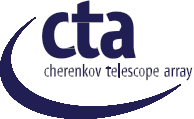 Ref : 	SST-REVIEWVersion : 	1.0Date : 	February 19, 2013Page : 	215/287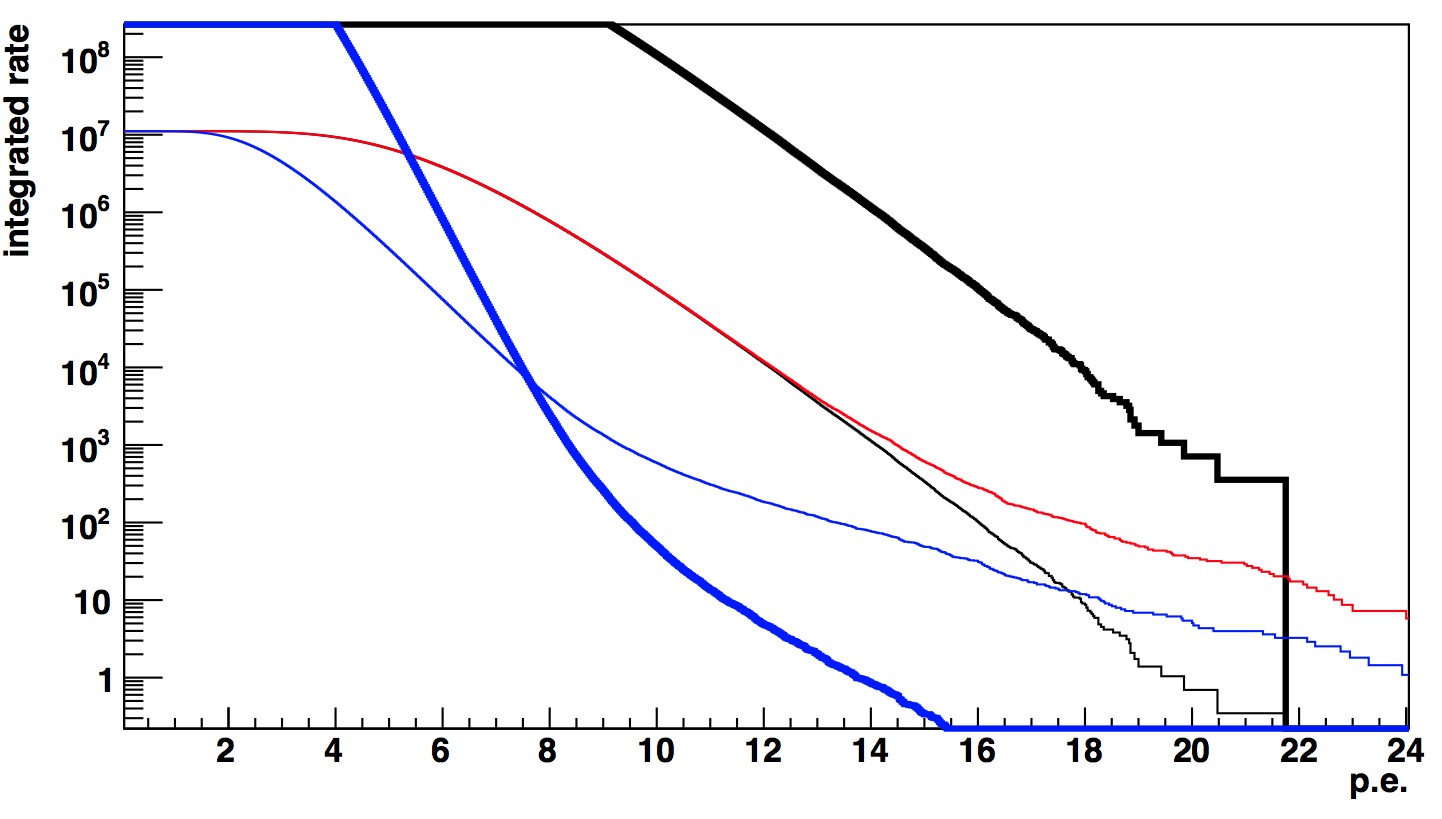 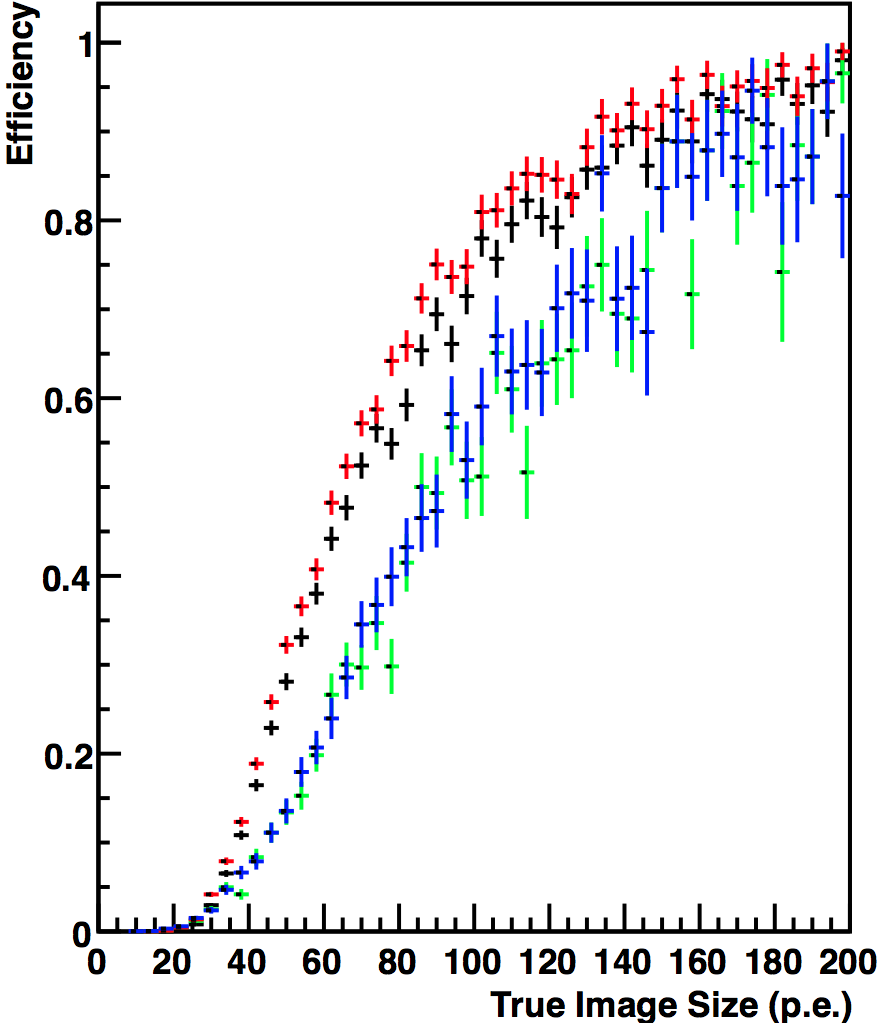 !Figure 5.2: Layout of the CHEC focal plane.Figure 5.3: Left:  The rate for a trigger based on 4-summed MAPM  pixels is shown by the thin blue line. The corresponding camera rate based on 2 neighbouring patches of these pixels is shown by the thick blue line. The rate for a trigger based on 16-clipped and summed MAPM  pixels is shown by the thin black line with clipping of individual  pixels at 9 pe (and without  clipping by the thin red line).  The corresponding camera rate based on any patch of these pixels triggering is shown by the thick black line. Right:  Trigger efficiency for gammas (red & black) and protons (blue & green) for camera triggers based on 2-neighbouring patches of 4-summed MAPM  pixels (red & blue) and any patch of 16-clipped and summed MAPM  pixels (black & green). A coincidence window of 9 ns and a pulse FWHM of 6.5 ns are used in all cases.21510095 	95908580757065	 	6055908580757065	 	60552 	4 	6 	8 	10 	12pulse FWHM (ns)50 	2 	4 	6 	8 	10coincidence window  (ns)Figure 5.4:  Left:  Image amplitude for 50% trigger efficiency as a function of pulse width  (FWHM)  for coincidence windows of 3 ns (black), 6 ns (red) and 9 ns (blue) based on 2-neighbouring patches of 4-summed MAPM  pixels. Right:  Image amplitude for 50% trigger efficiency as a function of coincidence window for configurations that include gaps between MAPM modules for: 2-neighbouring patches of 4-summed MAPM pixels (red), any patch of 16-summed MAPM  pixels (blue) and any 2-neighbouring MAPM  pixels (black).plausible CHEC-M configurations  reach 50% at a threshold of (60 - 70) pe, well below the requirement, and meets the goal of 80 pe (B-SST-1240). In addition the triggers perform well at large energies and impact distances. Figure 5.4 shows the impact of pulse shape changes on trigger performance and illustrates that the trigger efficiency is relatively insensitive to the coincidence window between pixels. Gaps of 1-pixel widthbetween MAPM modules in the camera have a significant negative effect on performance (at the ≈15% level),but the performance requirements can still be readily met.Adding electronic noise at the expected level of 0.4 pe (rms) to the simulations results in a ∼10% increase in the image amplitude required for 50% trigger probability.  Electronics noise levels significantly greater than0.4 pe (per pixel rms, corresponding to 0.8 mV in our baseline operation mode) are therefore undesirable on the trigger (and indeed readout) path.It is also clear from Figure 5.4 that a requirement of two neighbouring patches of 4-summed MAPM  pixel pre-trigger (the baseline trigger scenario) has superior performance to a neighbour requirement applied to individual MAPM pixels. Furthermore, a simple trigger with no neighbour requirement, based on a 16-pixel analogue sum, has a performance approaching that of the baseline trigger scenario. No gain in performance was found for 3 different clipping levels tested for 2-neighbouring patches of 4-summed MAPM pixel trigger. However for any patch of 16-summed MAPM  pixel trigger, clipping looks very promising, and may make this style of trigger very powerful. Figure 5.5 shows the impact of trigger time jitter  and gain variations on the performance. Gain variations of < 20% rms have a modest (< 10%) impact on performance. Time jitteron the inputs to the camera level trigger is acceptable up to ∼ 2 ns rms when a ∼ 10 ns wide gate is used.In summary, the following specifications are used for CHEC-M to meet the requirements for triggering: Pulse Shape (after pre-amplifier/at TARGET  input):  10-90% rise-time 3.5-6.0 ns, and FWHM 5.5-10.5 ns. Trigger logic: analogue sum of 4 pixels, discriminated and sent to the camera trigger where a neighbour2164.543.53120110100902.52	801.5	7010.560500	0.1	0.2	0.3	0.4	0.5	0.6Gain varianceFigure 5.5: Minimum image amplitude (50% trigger efficiency) versus gain variation and time jitter  for the merge- 4/multiplicity-2 configuration for a coincidence window of 10ns.requirement and a minimum multiplicity of 2 is applied within a coincidence window.Camera  Trigger Coincidence Window:  6 − 10 ns.(a simple OR of all discriminated 16-pixel sums is attractive   particularly  with clipping, but has inferior performance at larger impact distances  at least when no signal clipping is applied.)Time  jitter on digital  inputs to camera trigger:  < 2 ns for a 10 ns coincidence window, < 1 ns for a6 ns window.Electronic  Noise: < 0.5 mV rms per pixel on the trigger path.Pixel  to pixel gain variations:  < 25% rms (4-pixel sum), < 35% (16-pixel sum)Gaps: < 1 pixel=6 mm gaps between MAPMs (including glass thickness).This exercise is currently being repeated for CHEC-S, using SiPMs. Some idealised, preliminary, results are included here. Figure 5.6 shows the assumed SiPM pulse height spectrum for several levels of optical cross talk (OCT) between micro-cells. Figure 5.7(left) then shows the trigger rate as a function of threshold, and Figure 5.7(right) shows the resulting trigger efficiency as a function of minimum image amplitude.  These idealised  cases do not include any jitter  or electronic noise and are performed at modest NSB. Once more detailed simulations have been completed,  the tolerable level of OCT can be assessed. The simulations were performed assuming signal shaping to the idealised shape indicated by the MAPM trigger simulations and a trigger gate of 6 ns. A dead time per SiPM micro-cell of 150 ns was assumed. The assumed trigger is based on 2-neighbouring patches of 4-summed 6 mm SiPM pixels (i.e. the baseline CHEC-M trigger scenario).217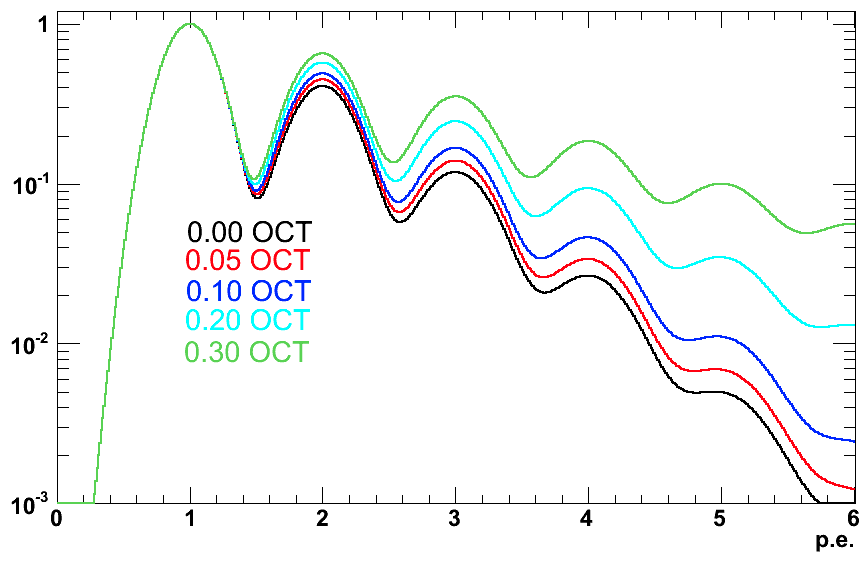 Figure 5.6: The SiPM pulse-height spectrum for varying levels of OCT.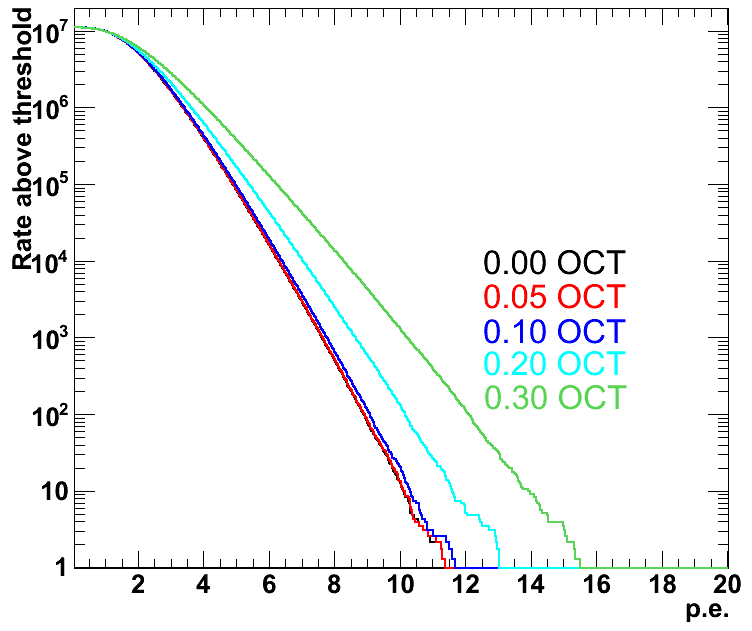 Figure 5.7: The camera trigger rate (left) and trigger efficiency for gammas (right) based on 2 neighbouring patches of 4-summed SiPM pixels for varying levels of OCT.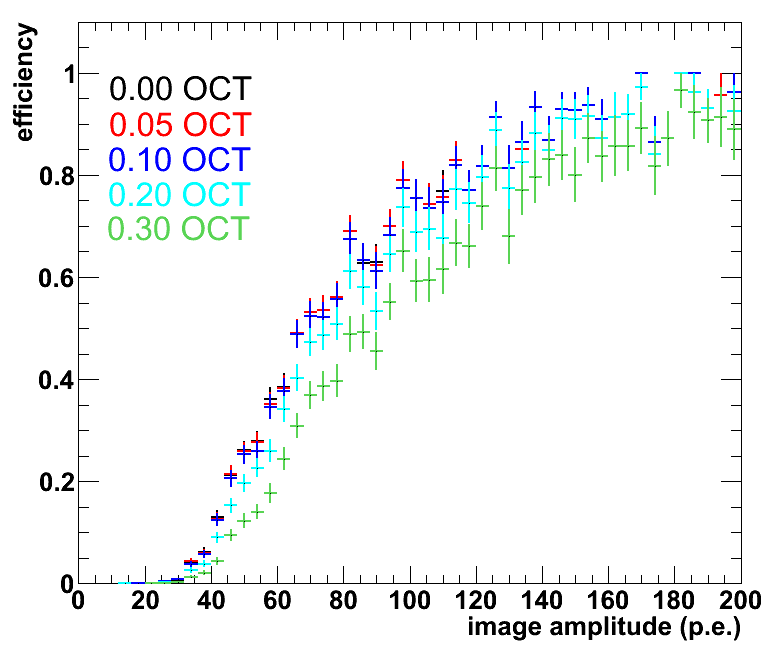 218Different realisations of the SST-2M camera electronics, to explore the available parameter space (such as bandwidth and different trigger schemes) have been implemented  and will be launched  as part of the CTA Production-2 simulation. Together with the trigger and readout study, this will allow the finalisation of the specifications for the CHEC prototype.5.3    Photosensors5.3.1    MAPMsThe CHEC-M detector plane contains 32 H10966 MAPMs, rotated and tiled to approximate the 1.0 m radius of curvature optical focal plane. The maximum deviation from the ideal pixel position is then 0.5 mm at the corner of the MAPM,  within the required tolerance.The Hamamatsu  H10666 each contain 64 pixels of size ≈6×6 mm2 . This corresponds to an average angular size of 0.19◦  when installed on the ASTRI structure, and 0.17◦  when installed on the GATE structure.  In both cases, the requirement of < 0.25◦  (B-SST-1150) is clearly met. The PSF (θ80 ) for the SST-2M designis smaller than 6 mm over the full CHEC field of view in both ASTRI and GATE. A gap of ∼2 mm betweenMAPMs is required to accommodate the depth of ∼25 mm. When combined with the dead space at the edgesof each MAPM,  a total maximum dead space of ∼5 mm (corresponding to the diagonal gaps) is achieved.The field of view of CHEC-M is ∼ 9◦  on ASTRI and ∼ 9◦  on GATE,  thereby meeting requirement of 8◦(B-SST-1130), and the goal of 9◦  (B-SST-1140).Detailed qualification of H10966 MAPMs has taken place as part of CHEC in Leicester and for the SCT inSanta Cruz. There are several aspects of MAPM  performance that were of initial  concern:1. Dynamic  Range  - Figure 5.8(left) shows the dynamic range and of a single H10996 channel. By1000 pe the response is 20% non-linear.  The dynamic range needed to meet the charge-resolution requirements (B-SST-1010, B-SST-1020) is not yet clear. As CHEC will provide full waveform data, useful information can still be extracted from saturated channels via pulse fitting (to within 5% accuracy at 1000 pe assuming complete saturation at 650 pe for example).2. Angular  Response - The SST-2M optics result in off-axis angles of up to 70◦  onto the focal plane.Figure 5.8(left) shows the dynamic range and angular response of a single MAPM  channel to illumi- nation by a beam much wider than a pixel. At 70◦  ∼30% of the light is lost.3. Uniformity - Time-stable gain variation across the MAPM that can not be removed (as each MAPM receives a single HV supply for 64 channels) affects the dynamic range of a channel,  as the digitisation range of the TARGET  ASIC is fixed. Gain variations of up to a factor of 2 across the 64-channels have been noted. These will be included in upcoming simulations to properly understand the consequences.The affect on charge resolution is not expected to be significant, as the gain of each channel need only be measured to within ∼5% (as indicated in [28]). Such variations also affect the trigger threshold ofthe camera. One solution may be to include a variable input amplifier stage in the TARGET  7 ASIC.2194. Ageing - The gain of the MAPM  pixels is expected to decline over time in relation to the integrated anode current in the device. Tests at UCSC have shown that for the expected operating voltage and NSB level, this effect is at an acceptable < 20% level over a decade of operation.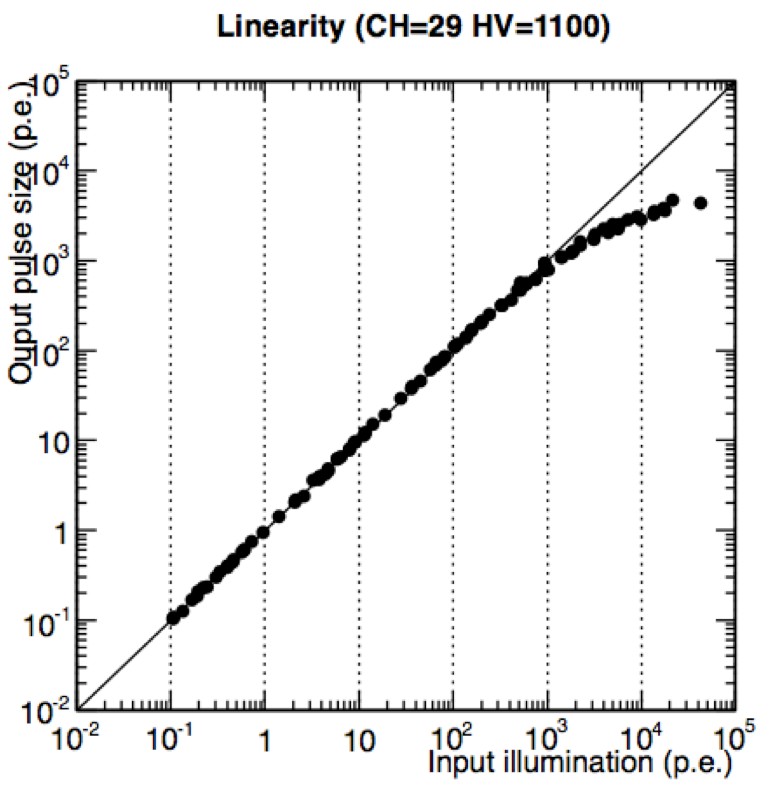 Figure 5.8: Results from MAPM  testing for a single channel of the 64 channel device: dynamic range (left)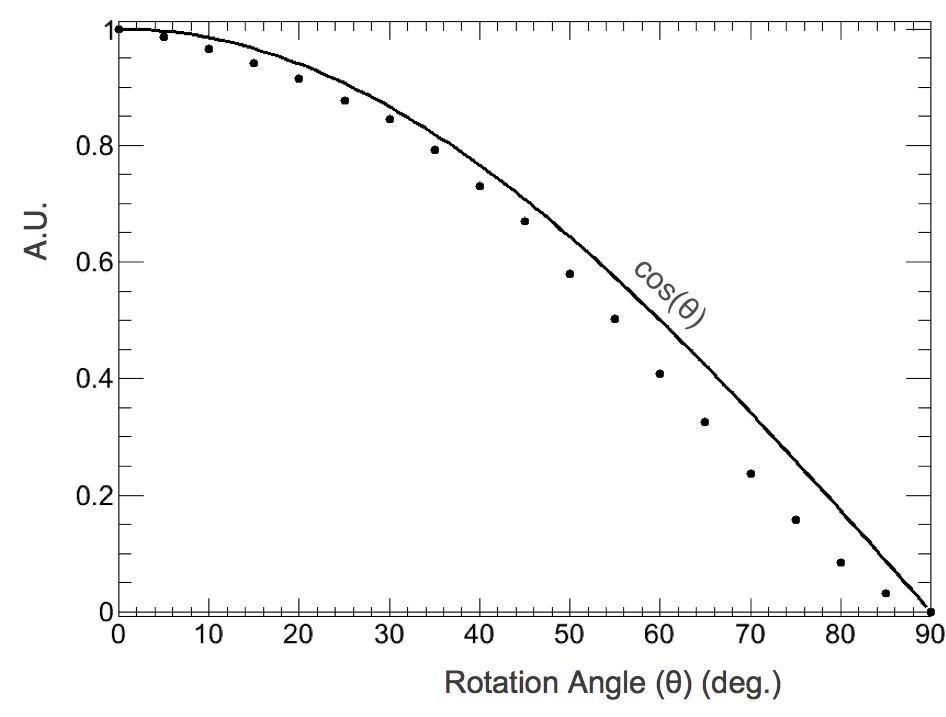 and angular response (right).In addition, the pulse shape was measured to provide input for the preamplifier design. It is assumed that the MAPMs will be operated at a gain of 8×104 . The average efficiency of the focal plane detectors weightedby the reference Cherenkov spectrum in the wavelength range 300-550 nm, including dead space is required to be at least 13% (B-SST-1170). Dead space corresponds  to ∼20% of the total  area of the focal plane, and initial  results indicate an average detection efficiency for the MAPM  of ∼23.5, therefore the average detection efficiency across the focal plane is ∼19, and B-SST-1170 is met.  Off-axis, the  MAPM  is up to30% less efficient, but the incidence-angle averaged photon detection efficiency is expected to be comfortablyabove the required 13% over the whole required camera FoV.The exact model of MAPM  chosen for CHEC-M is the H10966B with  Super-Bialkali photocathode, and without  UV-transmitting glass.  All  32 devices have  been ordered and will  be  delivered by May 2013. Qualification of these devices for CHEC will proceed following delivery.5.3.2    SiPMsThe choice of SiPMs for CHEC-S will  be made in Autumn  2013.  Initial  tests have been performed on the Hamamatsu S11828-3344M. Samples from Excellitas and SensL have also been obtained. Further tests scheduled for this spring.220Testing has proceeded under the operational concept that  by using the digitised waveforms taken during normal operation, a pulse height spectrum for each pixel can be constructed  on timescales short compared to factors affecting the gain. The bias voltage can then be corrected to stabilise the gain. Testing has therefore focused on determining the operating temperature over which the bias voltage can be changed to stabilise the gain and parameters such at the dark count rate (DCR) and the OCT are at an acceptable level. As shown in Figure 5.9 and 5.10 , initial  tests indicate that the DCR is below the expected NSB rate (whichwill  be ∼30 MHz for SiPMs on the SST-2M). However, at some bias voltages, OCT reaches a level thatcould be unacceptable  (as discussed in Section 5.2). Further simulations will reveal the consequences of largeamounts of OCT, and development in SiPM technology are expected to significantly reduce the OCT on an appropriate timescale for CHEC-S.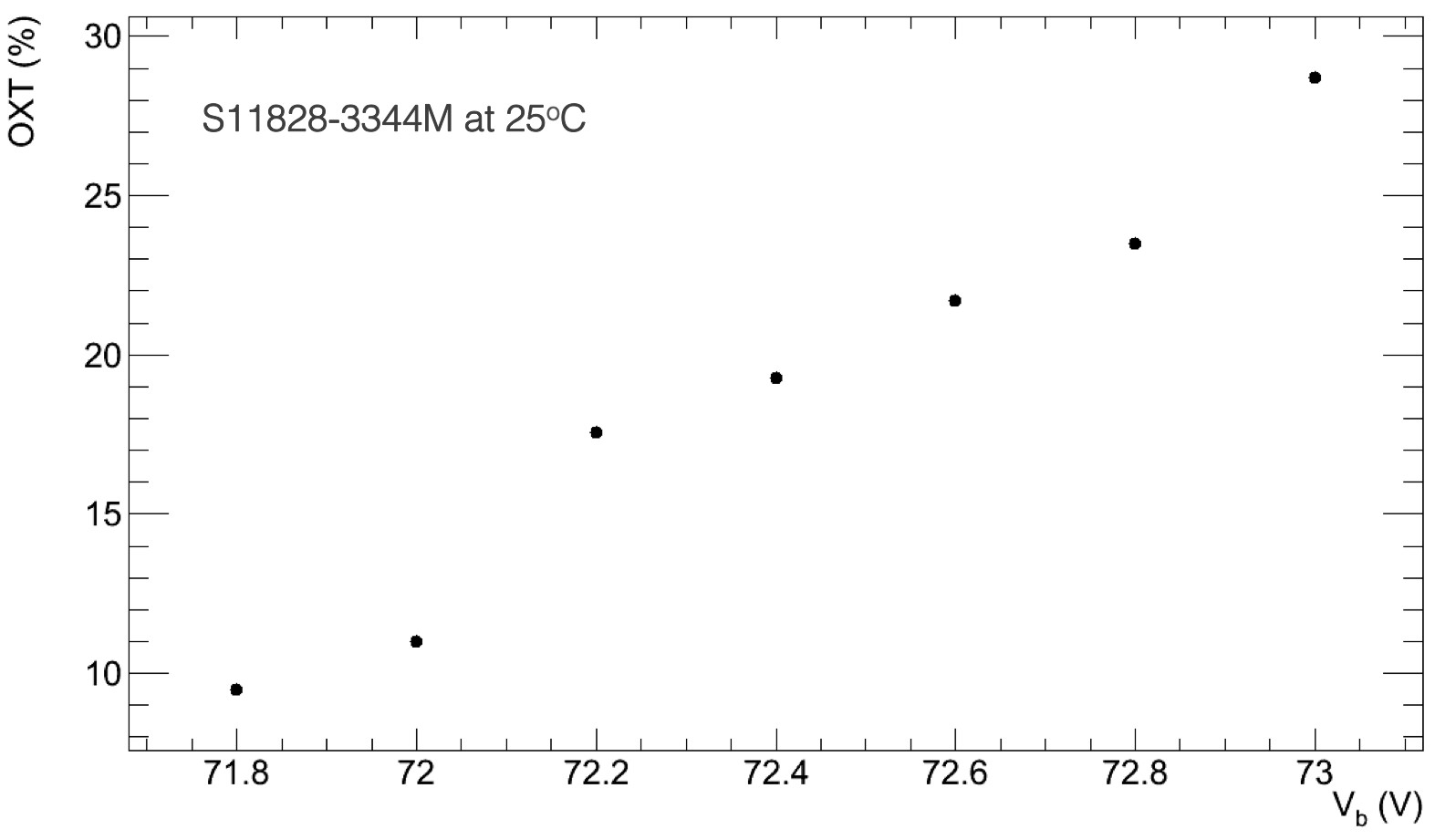 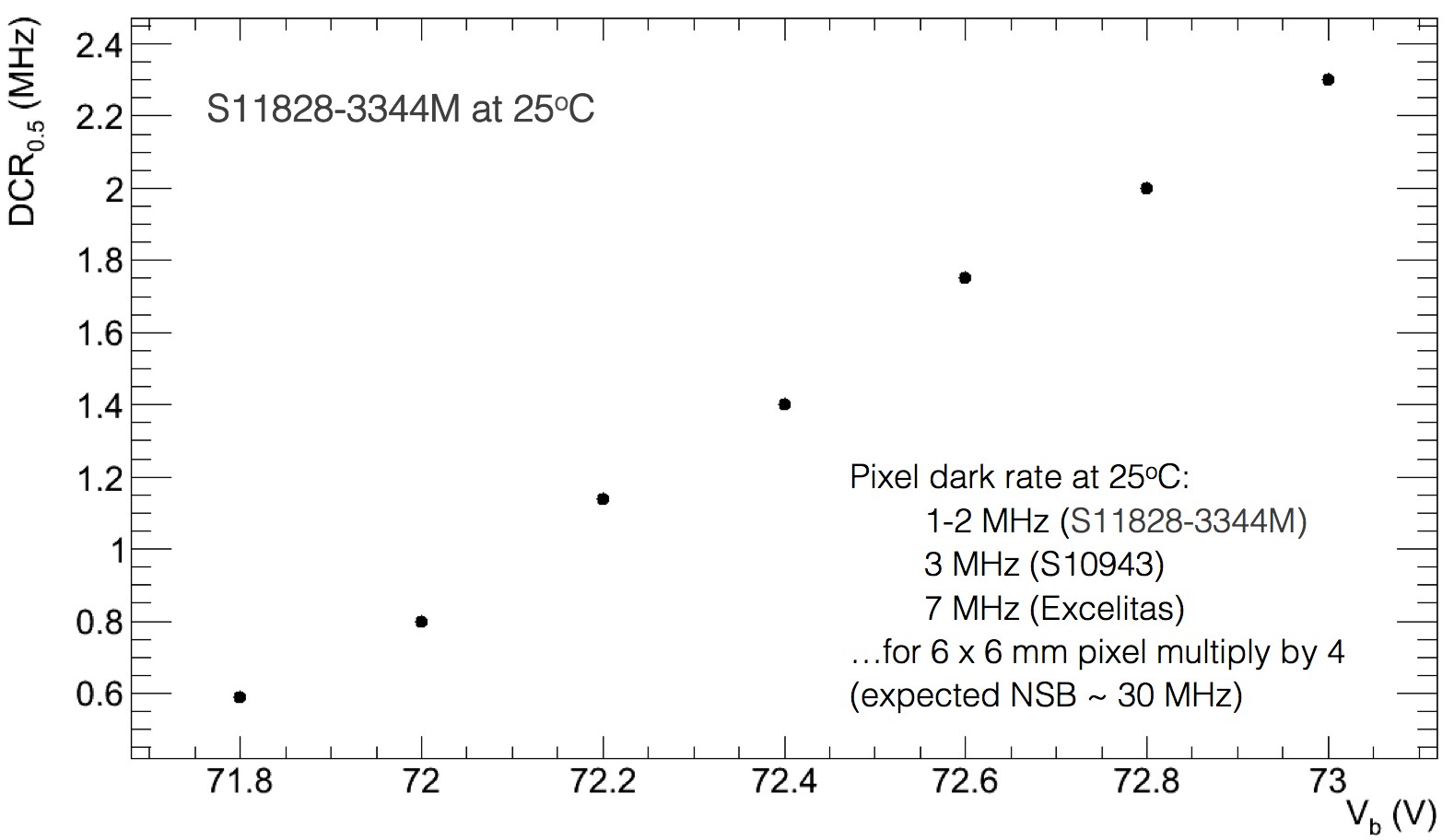 Figure 5.9: Initial  test results for the S11828-3344M showing DCR (left) and OCT (right) at room temper- ature.5.4    Signal Amplification  and ShapingThe MAPMs  must be operated at relatively low gain due to the high background rate associated with exposure to the night sky.  Preamplifiers are required in close proximity  to the photosensors to minimise electronic noise and to shape the output signals to match the optimal shape specified in Section 5.2).The requirements for the CHEC-M preamplifiers have been completed  followed by an initial  design stage. This resulted in three design concepts that have now been qualified in lab tests with the MAPM.  A design from the three candidates was chosen and further developed. The resulting design meets the requirements(with ≈8 ns FWHM, ≈3.5 ns rise time, RMS noise ≈0.4 mV) and the pulse shape can be seen in Figure 5.11for various input illuminations.  Saturation occurs above 1.3 V (the maximum input voltage of TARGET,see Section 5.5).The preamplifier is currently being incorporated into a 64-channel preamplifier module consisting of 4 x 16 channel boards. Once this is complete the preamplifier module will be assembled with the MAPM and tested with the first TARGET Module in April 2013. A final design iteration is scheduled to follow testing of the 64- channel preamplifier module. The preamplifier module is shown in Figure 5.12 attached to the MAPM  and TARGET  Module (see Section 5.5). The preamplifier module consists of the preamplifier boards themselves,221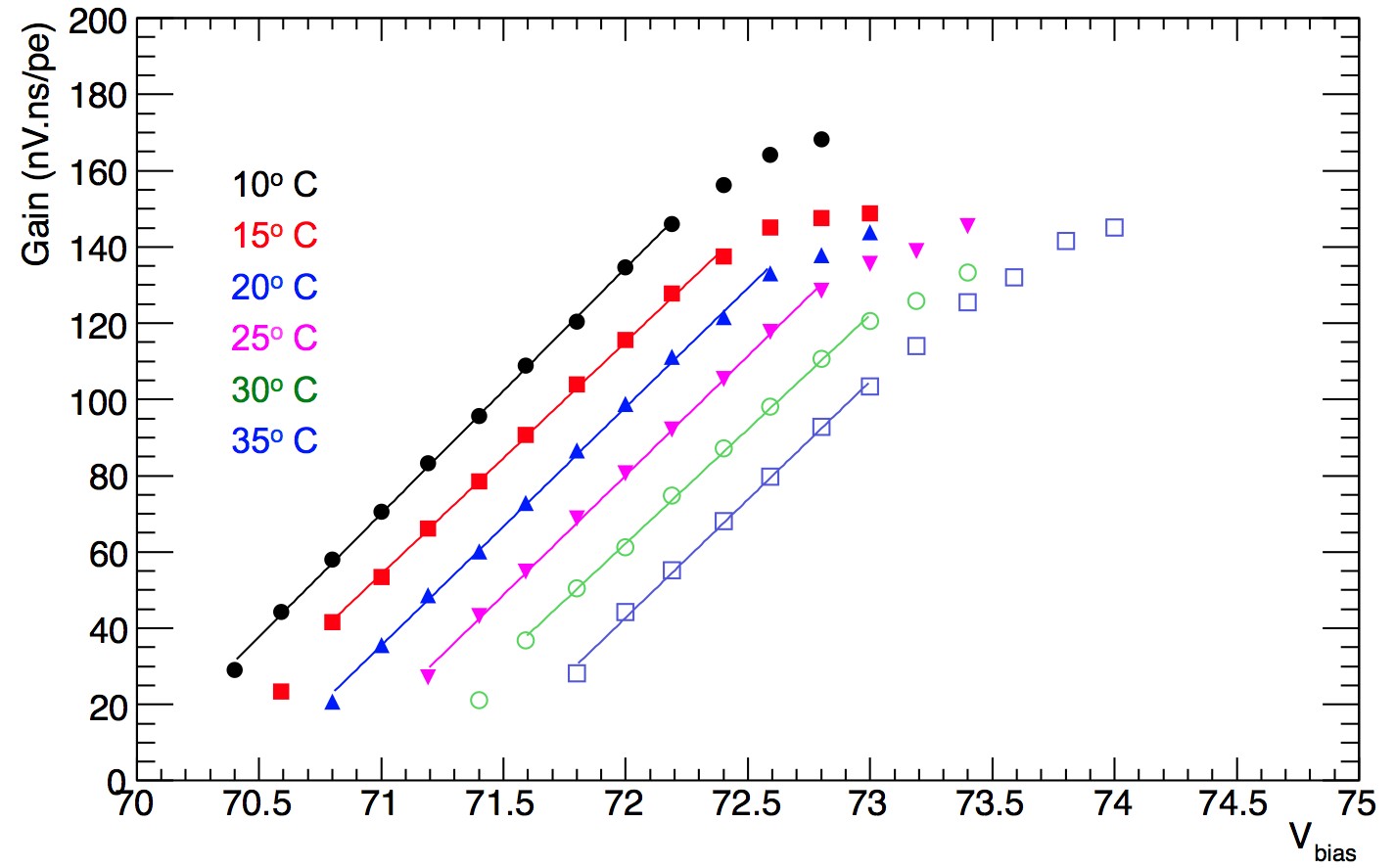 Figure 5.10: Initial  test results for the S11828-3344M showing the temperature dependence of the gain with bias voltage. Clearly the bias voltage could be adjusted with changing temperature to stabilise the gain.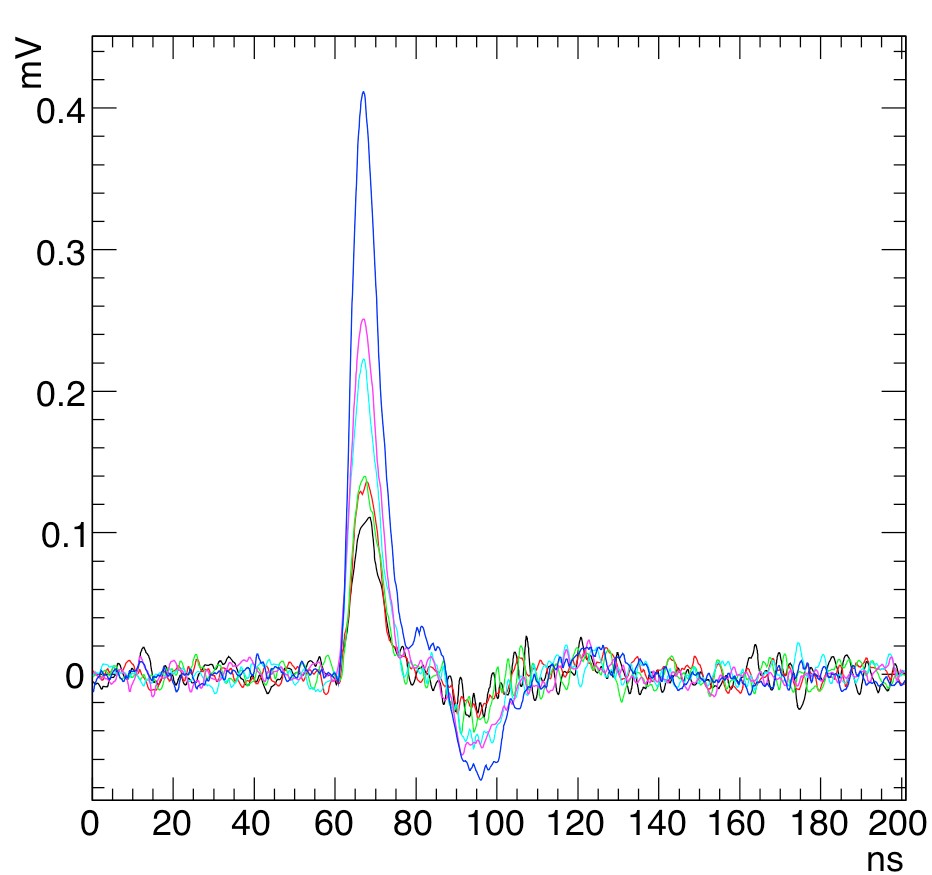 Figure 5.11: Resulting MAPM  pulse shapes at the output of the first version of the CHEC-M preamplifier for low (left) and high (right) average illumination  levels. The low illumination  level reaches a maximum of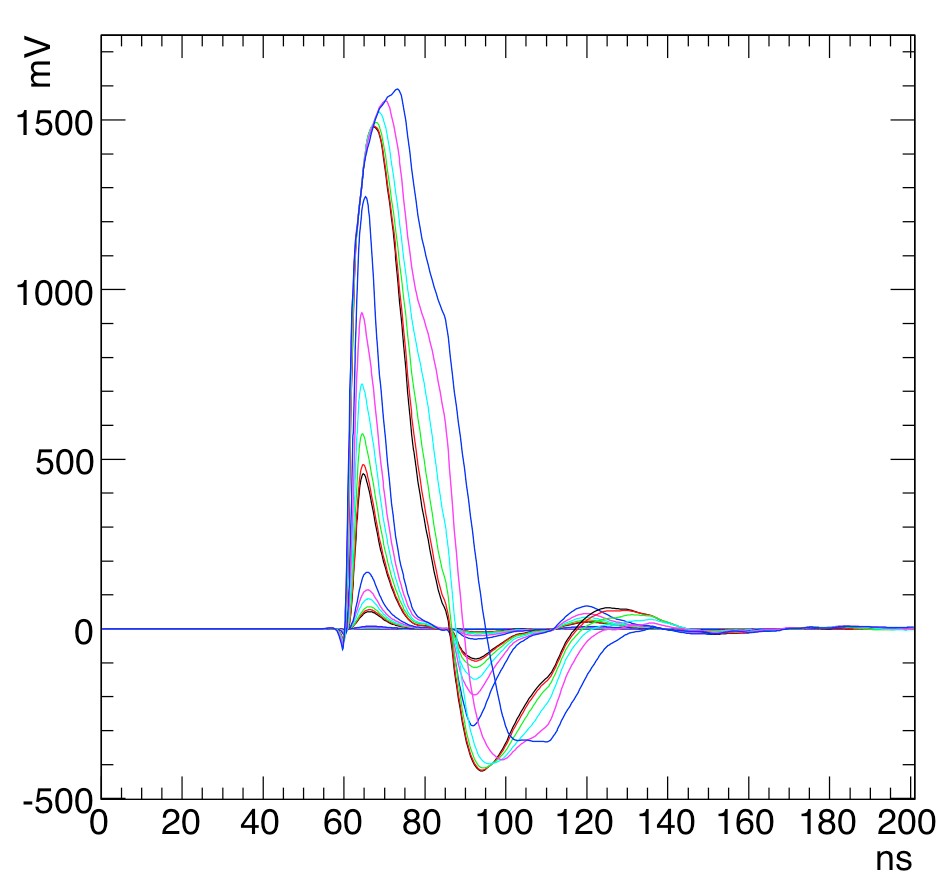 ∼0.2 pe, and the high illumination  level reaches a maximum of >2000 pe, beginning to saturate at around50% of that level. These pulses are averaged over 1000 waveforms. The RMS noise is ≈0.4 mV.222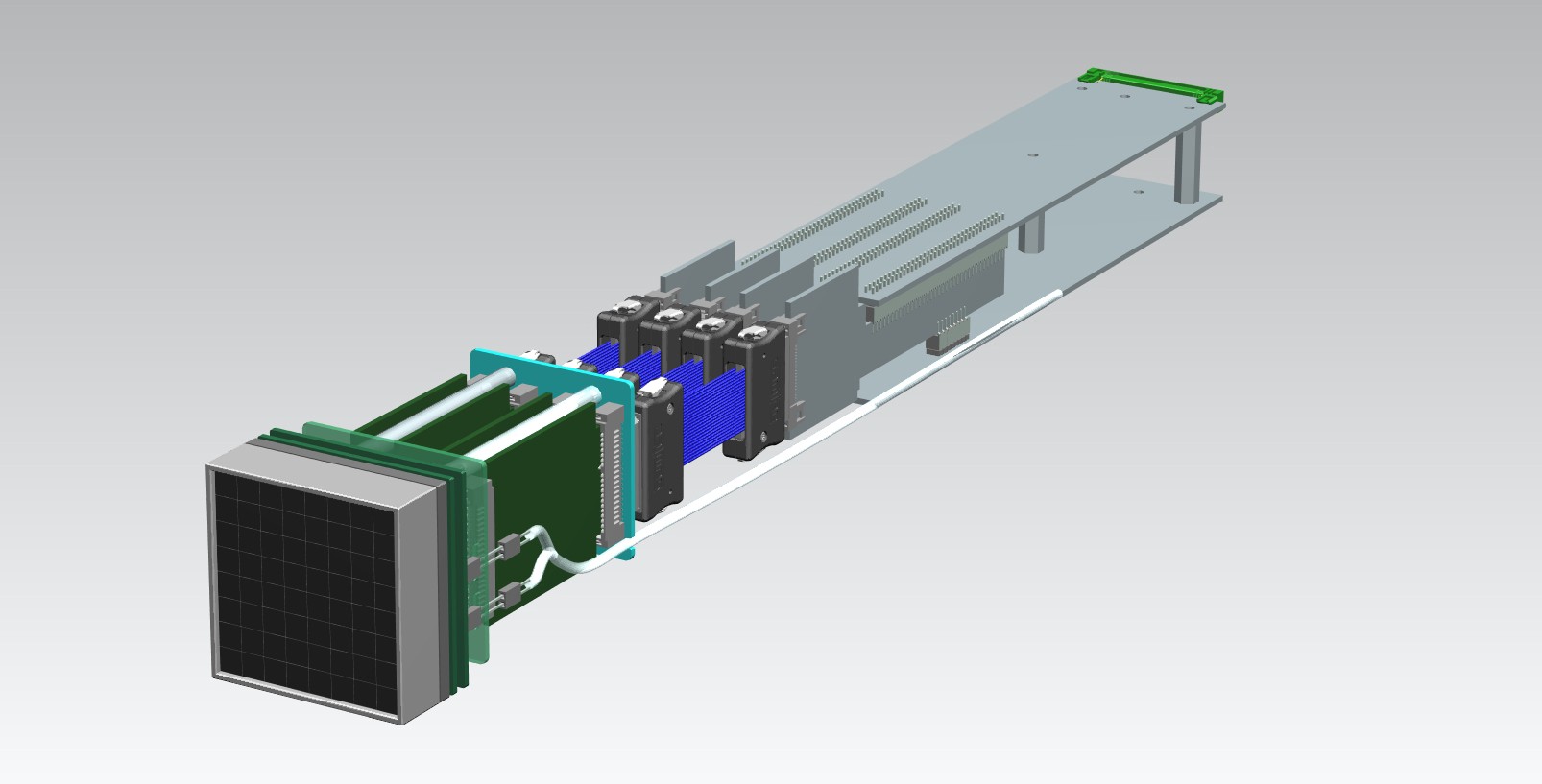 Figure 5.12: Model of the TARGET  module attached to a preamplifier module and MAPMconnected to PCBs for mechanical attachment of the MAPM (see Section 5.9), and flexible, Samtec coaxial ribbon-cables. These cables remove the curvature of the focal plane, allowing the TARGET  Modules to be located in a parallel manner.CHEC-S will require a different preamplifier circuit to shape and amplify SiPM signals to the required range. This development will begin in full once the SiPM for CHEC-S has been selected, but initial  work implies that a zero-pole device could be suitable.5.5    DigitisationDigitisation  of the amplified and shaped analogue signals will  be performed by the TARGET  Modules developed at SLAC. Each TARGET  Module will  be connected  to a preamplifier module via the 4 short Samtec coaxial ribbon-cables.  Figure 5.12 shows a 3D CAD representation of the TARGET  module attached to a preamplifier module and MAPM.Each TARGET Module will supply a single MAPM with high voltage, digitise the signals from all 64 channels, and provide these digitised signals together with trigger information to the Backplane. These modules are based on the TARGET  ASIC.It is envisaged that the TARGET  ASIC used in CHEC will operate over a range of ∼0-1.3 V with 12 bit resolution, and an RMS noise of ∼0.5 mV. A single pe at the TARGET  input  will  have an amplitude of∼2 mV and correspond to ∼6.3 digital counts. The signal will therefore saturate at ∼650 pe. The shaped223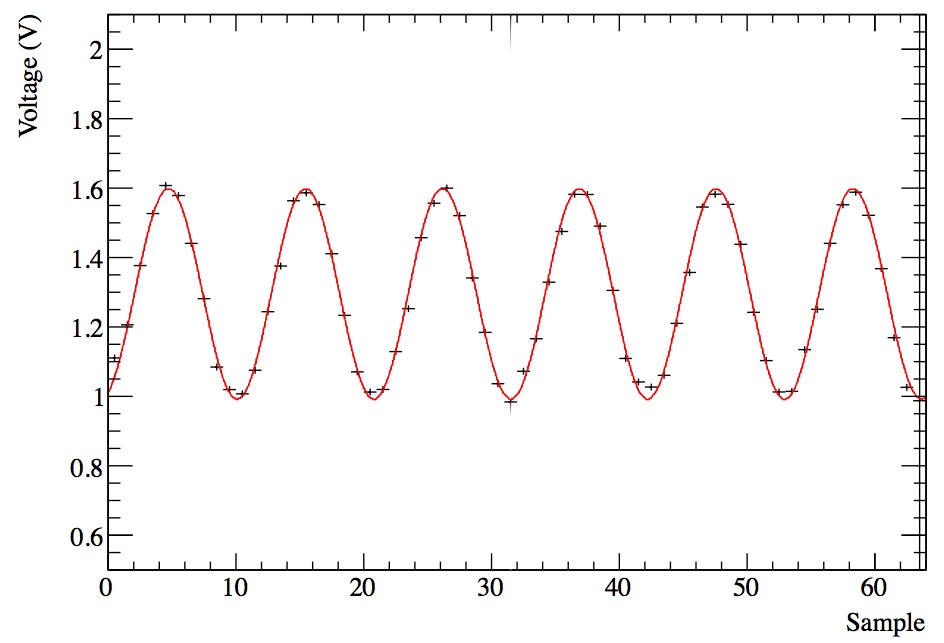 Figure 5.13: Sine wave input as sampled  by TARGET  5 at 1 Gsps.signal will have a FWHM  of ∼6 ns and be digitised at 800 MSa/s over ∼100 ns. The goal readout window for this camera of 80 ns is therefore reached (B-SST-1220).The dead time incurred by the TARGET  ASIC for conversion and readout over the ∼80 samples is ∼ 20 µs. The expected camera trigger rate is ∼200 Hz, and therefore this dead time is negligible.Combining the various sources  of fluctuations in quadrature indicates that  with  this configuration, the required charge resolution is met across  the full  range of pe.  Above  saturation the pulse area can berecovered by fitting  the digitised waveform, to an accuracy of ∼5% at 1000 pe.Each TARGET  Module contains four TARGET  ASICs, which are read out to an on-board Xilinx  Spartan6 FPGA.  The FPGA  controls the ASIC and prepares the data for transmission to the Backplane (see Section 5.7). The TARGET  ASIC is currently in design iteration 5. Test results from TARGET  4 and 5 show a dramatic improvement from TARGET  3.  Figure 5.13 shows the digitisation  of a sine wave using TARGET  5, which appears to meet the majority of requirements for CHEC. See [29, 30] for more details.There is expected to be one further iteration of the ASIC for ./CHEC/SCT (TARGET 7). Various additional features for inclusion in TARGET  7 are currently under discussion. An interface control document (ICD) between CHEC and the TARGET  Module has been agreed and signed. The first two TARGET  modules (using TARGET  5) are due to be delivered to Leicester in April  of this year 2013 for lab testing. Following this testing and feedback to SLAC a second design iteration of the TARGET  Module is envisaged late next year using TARGET  7. Adaptations to the TARGET  Modules will be needed for CHEC-S, however some of the required functionality has already been included in the current module. The CHEC-S TARGET Modules are also expected to be based around TARGET  7 and the goal is to have modules identical to those used for the SCT.5.6    TriggerThe TARGET  ASIC provides the first level of triggering for the camera. The trigger consists of the analogue sum of 4 neighbouring pixels, which is then discriminated.  This has been shown to be a suitable trigger224scheme in Section 5.2. Each TARGET  ASIC outputs 4 digital trigger signals, which are routed through theTARGET  Module to the Backplane, resulting in 16 differential LVDS trigger signals per module.As described in Section 5.2, a trigger threshold of ∼9 pe (18 mV) results in a minimum image amplitude well below the required 100 pe with 50% trigger efficiency. Tests are underway to see if this is achievable with TARGET  5, or if modifications are necessary for TARGET  7.The 16 trigger signals from each of the 32 TARGET  Modules are routed on the Backplane to a Xilinx Virtex FPGA. The FPGA forms a camera trigger by requiring any 2 neighbouring trigger patches be present within a programable coincidence time. The trigger signal formed in the Backplane FPGA is then routed back to the TARGET  Modules to initiate  a full camera readout.  External inputs to the FPGA from the DACQ board will allow the camera to be artificially  triggered.Due to the relatively low event rate per telescope (∼200 Hz), no inter-telescope hardware array trigger is envisaged. When a telescope triggers, all data is read out to the central location over ethernet.  Triggers are compared at the central location for several telescopes to decide whether to write the data to disk. To make this possible an accurate array-time distribution  / event tagging scheme is required, and we envisage thatsuch a system will be provided by ACTL  for the final SST. Within  the CHEC prototype we plan to include an internal clock distribution  and event-time-stamping system.In the current Backplane architecture, clocking and wall clock time (i.e. the absolute time from the last array event marker) synchronisation is accomplished via a High Speed Deterministic Time Data Link (HSDTDL) utilising a SERDES IC. This IC will  use a 62.5 MHz reference clock to derive its bit  rate and word rate clocks. The 62.5 MHz clock must be provided externally to the camera. For example via a centrally located GPS receiver reference clock.Wall clock time marker information will be sent to the camera over the HSDTDL. The Backplane will utilize a Programmable Quad Clock Generator to generate a 125 MHz clock from the 62.5 MHz reference signal for distribution  to the DACQ board, trigger FPGA and TARGET  Modules. Each of 4 outputs is phase programmable in 20 ps increments and will be routed to a 1:16 fanout buffer, specified to introduce no more than 25 ps delay between the outputs.  Assuming matched copper trace pair lengths and capacitance load, the 125 MHz clocks at the TARGET  Modules will be at least 400 ps edge accurate, even without  tuning the delays using the 20ps resolution.  This leads us to believe that  the internal camera clock distribution scheme will not be the limiting  factor in meeting the goal rms inter-telescope time accuracy for events of2 ns (A-PERF-0610).The clock/array interface will be implemented  on a daughter board and connected directly to the Backplane. This provides flexibility  for changing the interface at relatively low cost to match the final solution (and/or try other options).  For example, we are also considering the inclusion of a White Rabbit interface board.Figure 5.14 shows a recent version of the Backplane and DACQ board. The design is being led by Wash U., and is rapidly evolving. An ICD between CHEC and Wash U. will be agreed for both the Backplane and the DACQ board prior to manufacture. These boards will also be utilised for the SCT camera (with some small alterations / changes to physical layout).225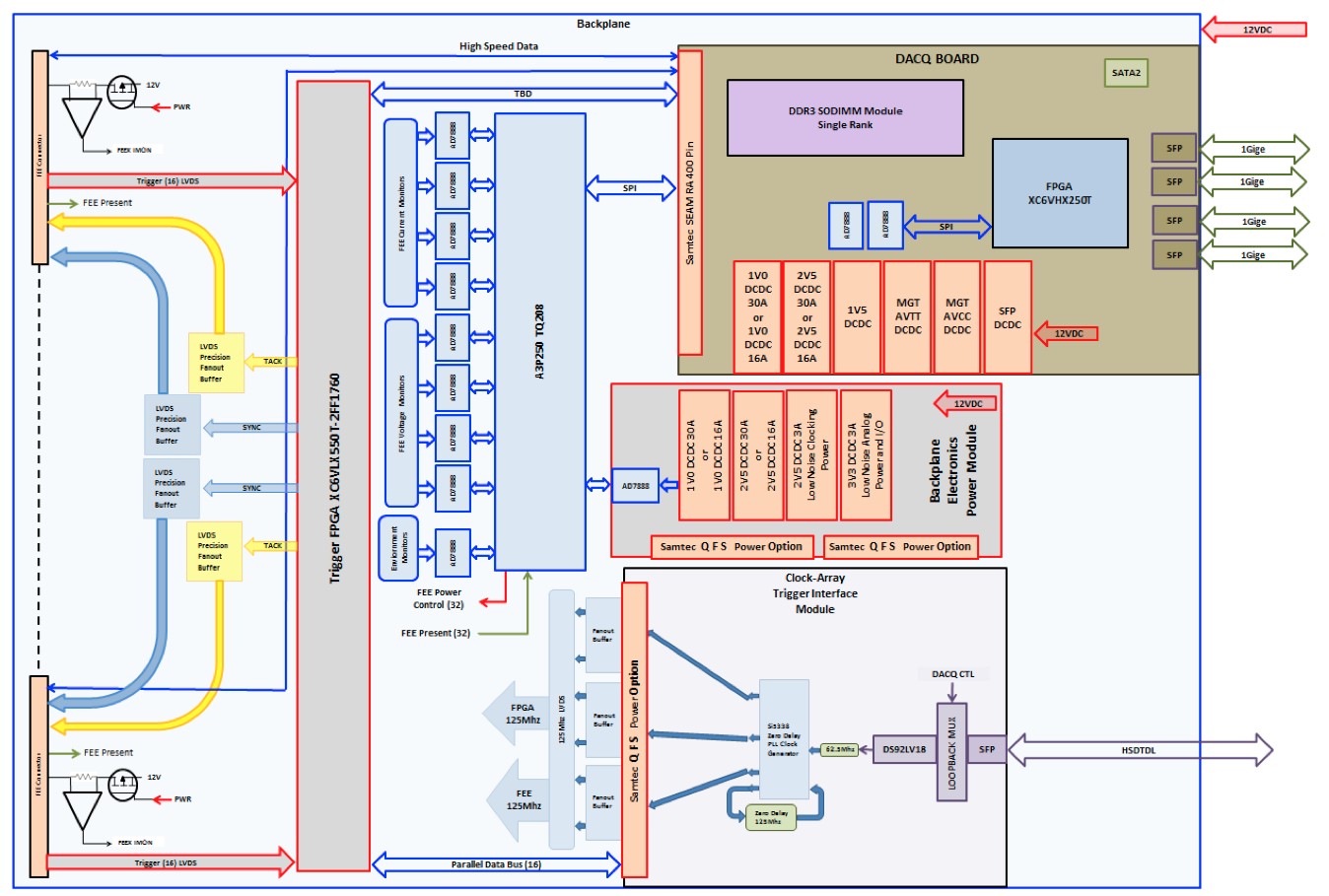 Figure 5.14: A recent schematic of the current Backplane and DACQ boards.5.7    DACQ and ControlThe Spartan 6 FPGA on each TARGET  Module serialises event data for output to the Backplane via a high speed data link (HSDL) that is comprised of 2 differential CML pairs (RX and TX) on GTP I/Os running at1.25 Gbps (2.5 Gbps TBD).  Serialisation and readout of 64 channels in this way minimises the connections to modules, but could incur an additional ∼ 10 − 20 µs dead time. When combined with the conversion timethis translates to a dead time well below the required 5% (B-SST-1260) at the required event rate of 300 Hz (B-SST-1280), and even at the goal rate of 660 Hz (B-SST-1290). Both event data and control commands will be sent via this HSDL. Command traffic is likely to be simultaneous  to all TARGET  Modules.The 32 RX and TX HSDLs from the TARGET  Modules are routed to the DACQ board via the Backplane. The DACQ board is designed around an Xilinx  XC6VHX250T-2FFG1154 FPGA.  The 1154 pin package has 48 GTX  6.6 Gb/s transceivers, and 320 I/O  pins. As currently captured, there are 4 SFP connectors for Gigabit  Ethernet,  a SATA2  connection,  a 204 pin DDR3 SODIMM  socket for up to 1 Gbit  RAM,226a TARGET  Module compatible connector for serial protocol development testing, an expansion connector(TBD) for future growth, 2 × 12 bit ADCs for DACQ power monitoring, clock fanout buffers, local oscillators,and DC-DC converters for the DACQ FPGA and onboard resources.  Of the 48 GTX  transceivers, 32 arededicated to the TARGET  Modules, one to the SATA2 connection, 4 for SFP transceivers, one for backplane trigger FPGA communications,  one for the TARGET  Module development connector and 8 are routed to the expansion connector. The final form of the DACQ board will likely be much more minimal than is currently envisaged, however this solution provides flexibility  and assurance for the CHEC prototype development.In the current model, the interface from the DACQ board to the ‘world’ would be one of the four availableSFP Gigabit Ethernet connectors, providing sufficient resource for all data and control signals. The proposed operation sequence for data acquisition is shown in Figure 5.15, and proceeds as:• The DACQ commands TARGET  Modules to arm (prepare to start acquisition).• The DACQ issues START ACQ signal to the Backplane FPGA.• The Backplane synchronises START ACQ to the 125 MHz clock.• The Backplane FPGA tells all 32 TARGET  Modules and DACQ to start acquisition simultaneously via SYNC discrete signal. This also acts as a marker (AcquisitionZero) for the upcoming event.• When a camera trigger occurs, TACK  (asynchronous to the 125 MHz clock) is sent immediately to all32 TARGET  Modules and the DACQ.• TACK  tells the TARGET  Modules to pause acquisition. The TARGET  Module FPGA controls the ROW information of the TARGET  ASIC so it knows which rows of samples correspond to the event trigger, and initiates the analogue to digital conversion and readout of these. The TARGET  Modules will also send the event number associated with the event sample data. All pixels of the camera areread out for each event in accordance with requirement B-SST-1250.• TBD  time later, the Backplane trigger FPGA issues a SYNC pulse (synchronised to the  125 MHz clock) to the TARGET  Modules to resume acquisition.• The DACQ receives the same SYNC signal, and calculates the time difference between the Acquisi- tionZero signal and the block of sample data from the TARGET  Modules.• At the end of the observation period the DACQ commands the TARGET  Modules to stop acquisition.This system will therefore be able to continuously monitor the dead time of the camera as required (B-SST-1270).5.8    CalibrationCHEC includes an internal calibration system to flat-field the camera across a large full dynamic range of illuminations.  A light pulse width of 3-4 ns (FWHM)  at short (blue) wavelengths from 0.1 pe, for absolute227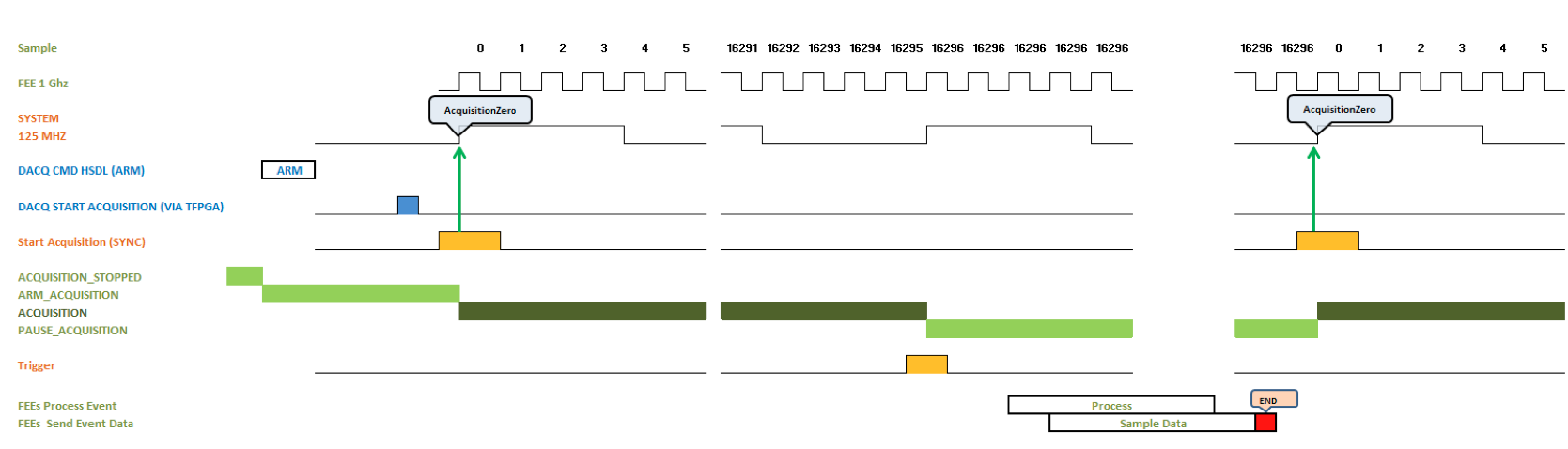 Figure 5.15: The DACQ process.single-pe calibration measurements, up to 1000 pe, to characterise the camera up to and at saturation is required. To achieve this CHEC will be equipped with flasher units containing multiple LEDs placed in the corners of the focal plane to uniformly illuminate the sensors via reflection from the secondary mirror  as illustrated in Figure 5.16 (left).  Each unit will contain multiple LEDs.The speed at which an LED can output light is driven by internal capacitance and transit time effects in the depletion layer.  Commercial pressures in the LED industry  mean that  developments for blue LEDs are increasingly concentrated toward steady illumination  sources rather than fast pulses. This makes it challenging to provide light pulses that are both bright and fast and so sophisticated electronics design is needed to both turn on and turn off the LED very quickly. The CHEC calibration system has the additional constraints that it will need to be mounted on a potentially large number of telescopes, meaning the system needs to be inexpensive, reliable and easily operated.Tests of candidate LED driver circuit designs along with a number of candidate LEDs have been performed with  an MAPM  to determine the light  pulse width  suitability  and a successful combination, along with a back-up solution if needed, has been selected. Several potential fast circuit  designs were considered as possible solutions. The selected design (which we refer to as the simple gate, SG) is the most simple and inexpensive, consisting of a fast gated TTL  drive pulse, but has the requirement of finding a suitable LED with a self-capacitance that allows it to reach the necessary speeds.  Tests of 5 mm LEDs showed them tobe inadequate  for our purposes (with  light pulse FWHM  of ∼10 ns) (Figure 5.16 (right),  red), but 3 mmBivar UV3TZ-XXX-XX series LEDs had a suitable FWHM of ≈4.5 ns (Figure 5.16 (right) blue). A back-updesign (known as the bipolar technique, BP) makes use of commercial video line amplifiers to manipulateboth the anode and cathode signal to boost both the speed and illumination  level, this was able to achieve light pulse FWHM of ≈3.5 ns even with 5 mm LEDs (Figure 5.16 (right),  green).Given the SG circuit can satisfy the design requirements  it has been selected to be used for CHEC due to the low cost, simplicity  and small circuit  footprint.   There is obviously a risk that  such an LED may be discontinued during the lifetime of CTA,  so further tests of available LEDs will  be ongoing, the back-up solution of the BP design and the final system will have sufficient spare capacity to be able to switch systems with only minimal modifications needed.228The flasher system has been integrated into the camera mechanical design and an initial  attempt at board size has been made,  see Figure 5.17.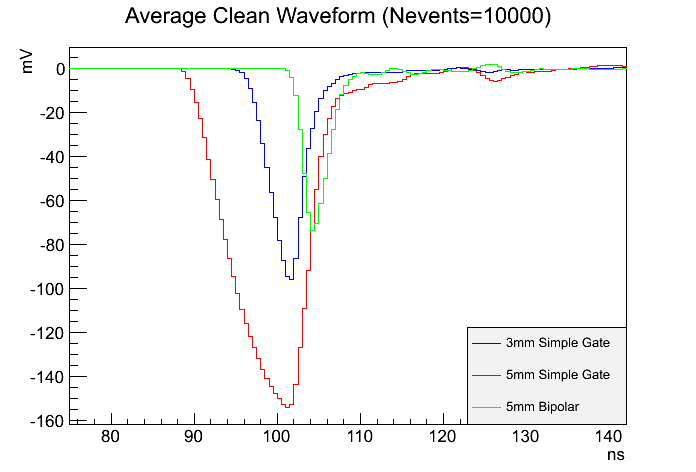 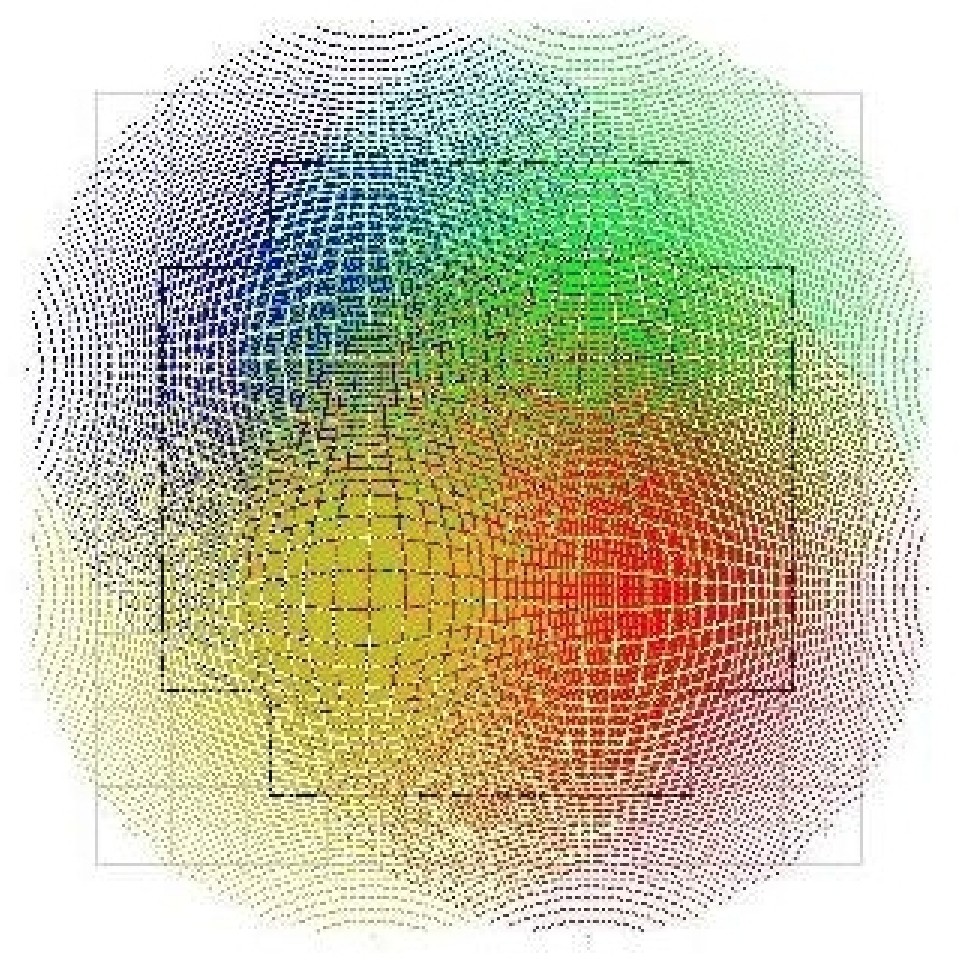 Figure 5.16: Left:  The optical scheme for an indirect off-axis illumination  calibration light source showing the footprint  of the illumination  in the detector plane after reflection from the secondary mirror.   Right: Pulse shapes for various LEDs and driver circuits as recorded  by an MAPM.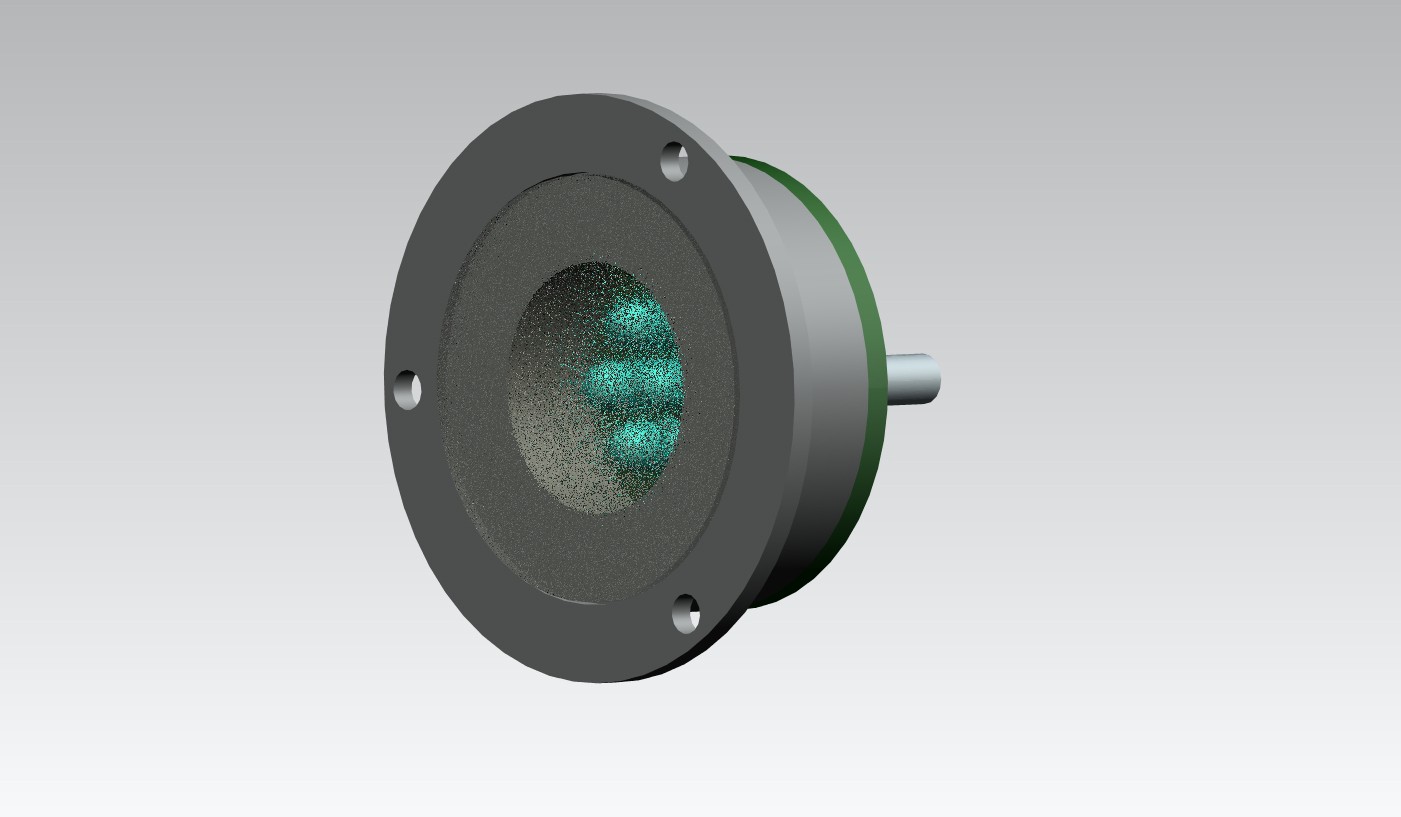 Figure 5.17: An initial  concept for the LED flasher unit, including a 1 inch diffuser and mount, and several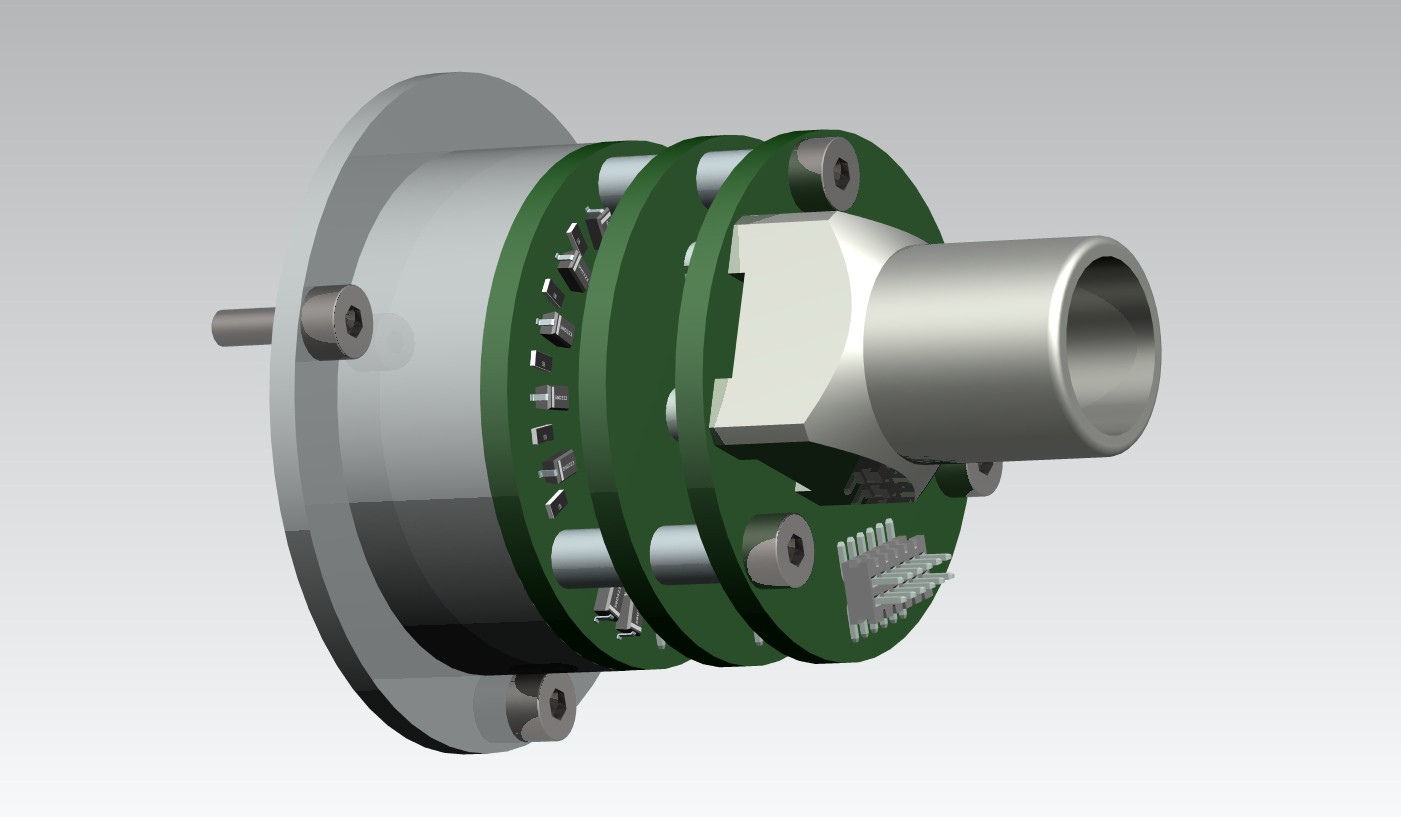 PCBs with preliminary ideas for signal and power connection.5.9    Mechanical structure and coolingThe mechanics for CHEC consist of: a focal-plane positioning plate, internal ‘rack’ mechanics, an adjustable interface plate for mounting to the telescope, and the external shell. Figures 5.18-5.20 shows the mechanics including components  such as MAPMs, PCBs and TARGET  Modules.The focal-plane positioning plate located at the front of the camera is responsible for the accurate positioning of the sensors.  The TARGET  Modules with preamplifier modules attached, are slotted through this plate229and into the rack. The front-most preamplifier module PCB does not go through the focal-plane positioning plate, but rather sits in a recess flush to the surface where it is secured using screws. The MAPMs  arethen attached. The retention of the MAPMs will be provided by the 4 × 34 pin connectors reinforced withremovable glue. A removable sealant will be used between  each MAPM  once they are attached to increasethe retention and provide a seal against the elements.The interface plate at the rear of the camera will provide manual adjustability  in tip/tilt and de-center to postion the camera on the ASTRI  structure to within  the required tolerance. An error-budget has been initialised, and will be completed  once the accuracy of the ASTRI central tube structure is known. An ICD has been drafted and will be agreed upon before the interface plate design is finalised.The camera shell may be constructed from carbon fibre using existing facilities at Liverpool University. The exact shape of the shell is not yet finalised, the current concept is depicted in Figures 5.18 and 5.19.For CHEC-S an ‘MAPM-like’ module will be constructed,  to minimise changes to the mechanics. The pitch of the camera can be easily changed to accommodate different physical sized sensor blocks of 64 pixels due to the flexible ribbon cables used to remove the radius of curvature between the preamplifier and TARGET Modules.Sizing calculations have been carried out for the thermal control system. Driving requirements are that it should be able to extract heat dissipated in the CHEC electronics to a suitable sink whilst maintaining the electronics (and all other hardware) below a suitable upper limit.  Total dissipation within the CHEC camera is expected to be 400 W (including thermal control system fans). The thermal control system is designed to meet requirements at the upper operating temperature of the camera which is assumed to be 37◦ C. The resulting thermal control system consists of a 4 fans coupled to a large water cooled heat sink.  The fans, together with a system of baffles provide a recirculating airflow within  the sealed camera  enclosure. The maximum air temperature within the enclosure is predicted to be 45◦ C, with operating board temperatures predicted to be in the range 70-80◦ C. Sizing approach and temperature predictions will be validated using a 4 module ‘demonstrator’ model incorporating a scaled down thermal control system.5.10    Reliability, Availability, Maintainability and SafetyThe RAMS process for the CHEC prototype is ongoing, here we summarise some of the primary considera- tions and implications for the SST camera design.The maintenance and availability requirements for the SST (A-RAMS-0040, A-RAMS-0110) are demanding. Clearly prototyping is required to demonstrate that these requirements  can be attained, but there are several reasons why we believe that the reliability and maintainability  of a CHEC-like camera will be superior to that of current IACT  cameras:• Removable  Camera  as maintenance concept. The estimate weight of a CHEC camera is 40 kg and the GATE and ASTRI telescopes designs are being developed to ensure the replacement of a camera is straight-forward.  The use of spare cameras and the ability  to inspect all elements of a camera for maintenance in an electronics workshop environment will allow repair of multiple issues simultaneously(and additional  preventative  maintenance) once a threshold in the number  of inoperable pixels is230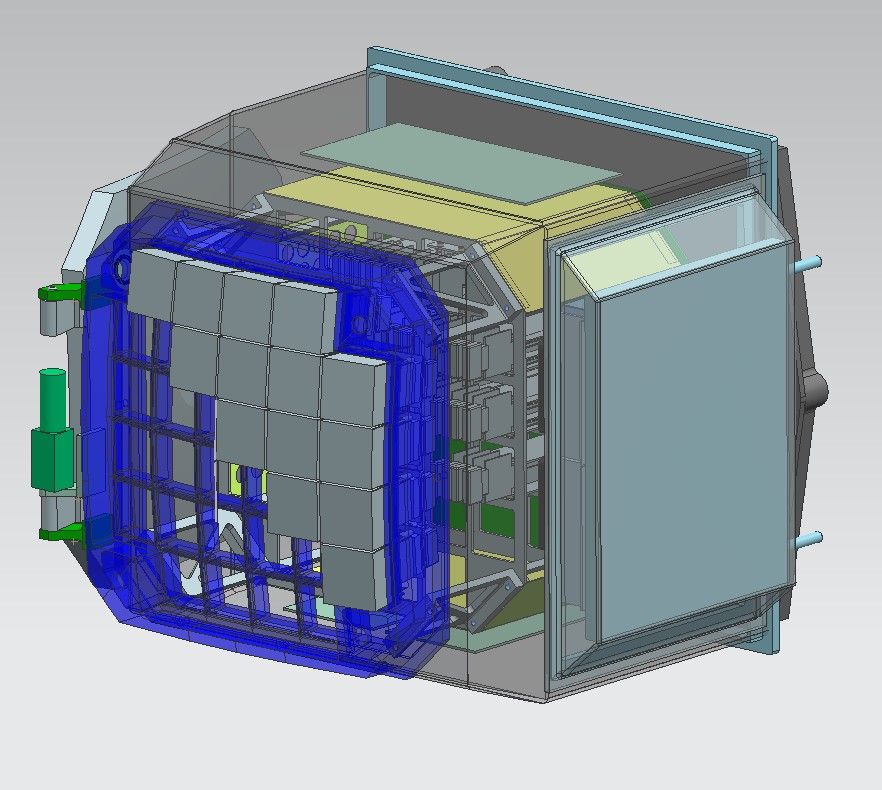 Figure 5.18: The current version of the CHEC-M mechanical concept. Half of the MAPMs (grey) are shown positioned in the focal-plane plate (blue).  The heat-exchange unit can be seen to the right of the picture. Note that the shutter and motor shown are simple place holders.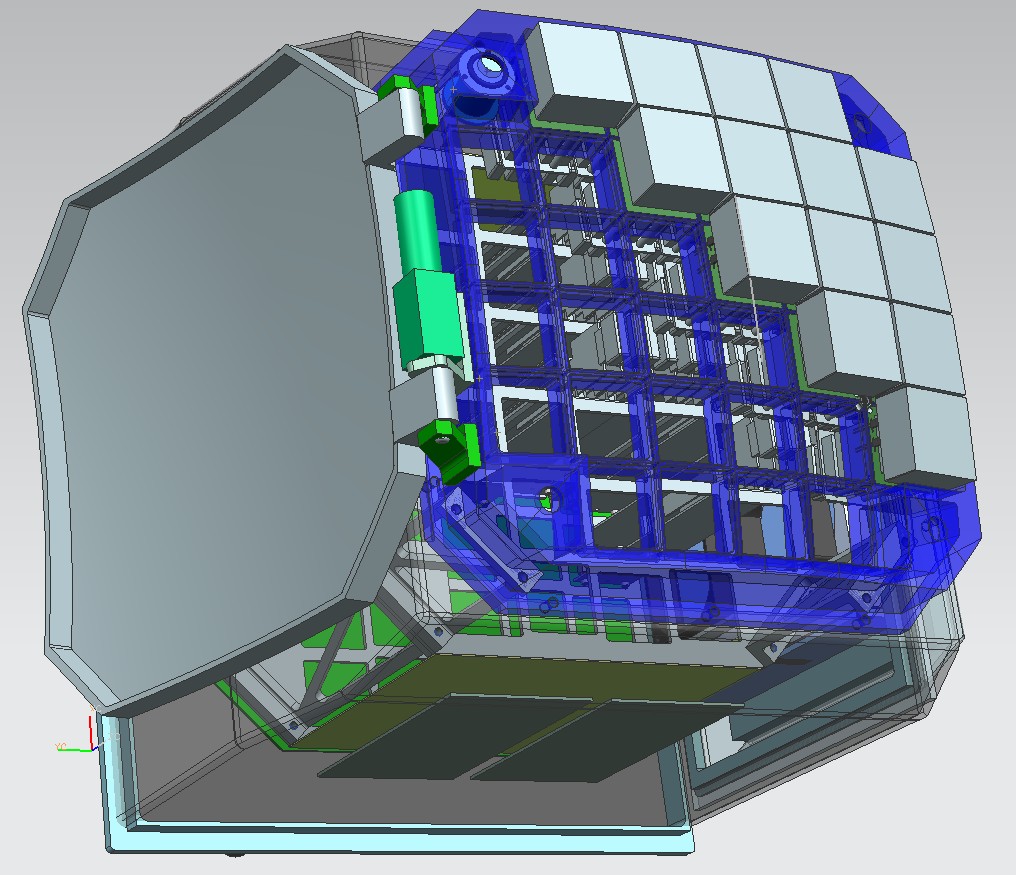 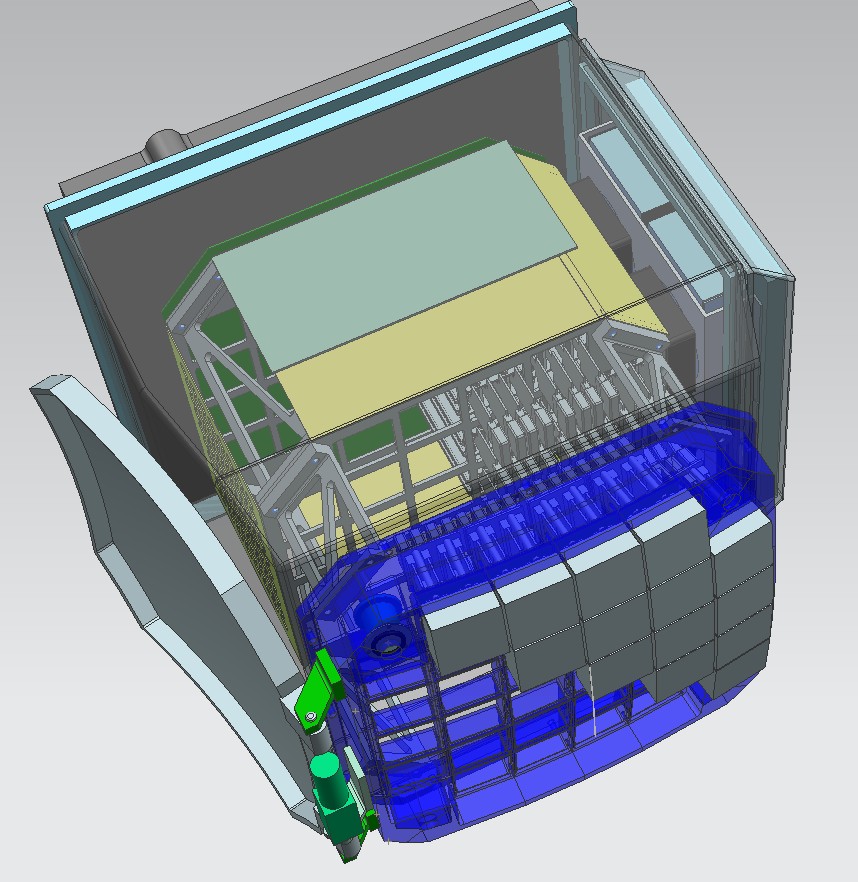 Figure 5.19: The current version of the CHEC-M mechanical concept.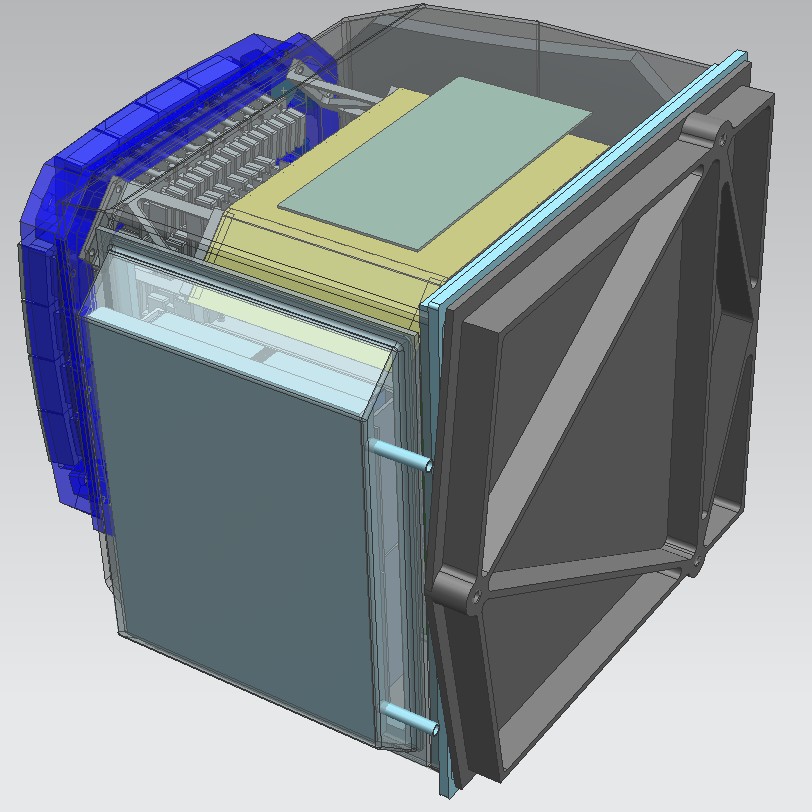 231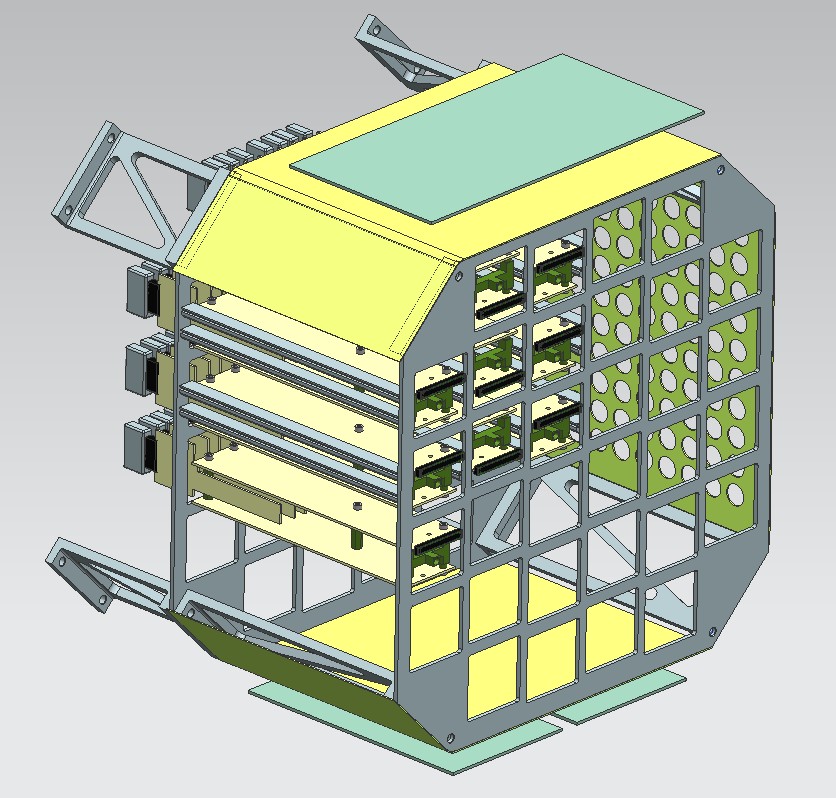 Figure 5.20: The current version of the CHEC-M mechanical illustrating the internal rack mechanics. Several TARGET  Modules can be seen placed in the rack.  The baffles fro air flow are shown in yellow.  A place holder for the DACQ PCB is shown in green at the top of the picture. This would connect to the Backplane located at the rear of the rack (not shown) via a cable.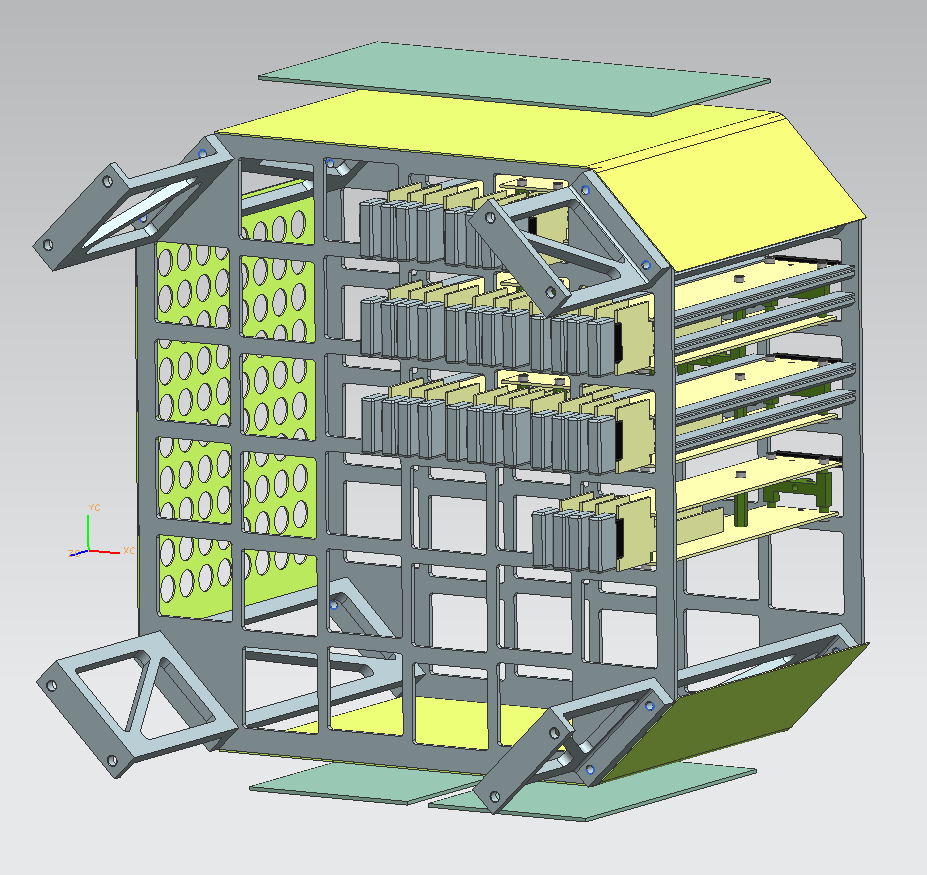 reached. Our design therefore sacrifices the ability to easily remove sections of the front-end electronics in-situ (the drawer approach) to reduce cost and complexity, in favour of higher reliability  which is inherent to lower complexity systems.• Sealed system.  The cooling solution for CHEC does not involve circulation of air drawn from the external environment. The ingress of dust into the system is therefore prevented. The compact design of CHEC and the absence of fans drawing in air also make it much easier to prevent the entrance of water/moisture into the system.• Space instrumentation approach.   The engineers responsible  for the overall CHEC mechanical structure, cooling system, preamplifier boards and all electro-mechanical interfaces, come from a space instrumentation background, where extremely high reliability  and maintenance-free operation are es- sential, and are applying the same rigorous design principles to CHEC.• Extensive testing at the prototyping stage. The test plan for CHEC is being designed to ensure that flaws in the design become apparent pre-mass-production. The accelerated ageing of electronics and vibration and environmental testing of the camera as a whole (including water-spray, salt-fog, hailstone impact tests, and thermal cycling) will identify weaknesses in the design.High impact failure modes identified so far include: cooling failure - resulting in potential damage to elec- tronics, mitigated by a monitoring/control  loop and fail-safe power-down of the camera; accidental operation232of MAPMs at high light-levels (see below); water ingress (see above); solar damage (mitigated at the tele- scope/drive level); and freezing of the chilled water supply (backup power to water chiller/heater, additives to water supply).5.10.1    SafetyThe primary risk to human safety in the camera identified in the CTA RAMS requirements is High Voltage (A-RAMS-0350). CHEC-M will be designed such that access to the interior of the camera is possible only with special tools, preventing access to the system in the operating state by untrained personnel. The use of a photodiode to ensure HV is turned off when a given light-level is reached, is under consideration to ensure the safety of the instrument. In the CHEC-S solution HV is absent. The camera will close the lid and switch off HV if contact is lost with ACTL  (following A-RAMS-0330).Further risks to the safety of the instrument include the ingress of water and the failure of the cooling system as discussed above, and the installation/replacement of the camera. The ∼40 kg and height of the camera inthe Safe position necessitate the definition of a well-defined procedure which minimises the impact of human error. This procedure must be defined together with the telescope groups and will take place over the next few months.A full risk analysis clearly requires the development of a more detailed operational/maintenance concept, and this will occur over the next 6-9 months.5.11    Current Plans for Prototype  TestingPlanning for the testing of the camera module, consisting of the sensor, preamplifier and TARGET  module has started.   These tests will  be performed in the laboratory using the calibration system described in Section 5.8 to provide fast light pulses with a time structure and intensity similar to those of the Cherenkov showers the camera will ultimately have to record. In order to determine the performance of the module in the presence of background,  these flashes will be supplemented  by low level constant illumination that gives pixel hit rates similar to those that will be caused by NSB when the camera is in operation. The frequency and intensity of the flashes provided by the calibration system will be varied, as will the background light level, allowing the response of the module to be determined and its limitations, e.g. in terms of the tolerable NSB rate, to be mapped out.Facilities for the testing of the camera housing have already been identified at the Centre for Advanced Instrumentation in Durham, for example a climate chamber of the required size and apparatus for measuring the IP ratings for water and dust tightness.  Tests designed to simulate the impact of hailstones have been devised.Once a complete camera has been assembled, this will again be tested in the laboratory, using the above- mentioned calibration system.  Planning of these tests is underway as are preparations for testing of the complete camera on a prototype  telescope. These  latter  tests will  take  place on the ASTRI  telescope installed at the INAF  Catania Astrophysical Observatory in Sicily at a height of about 2000 m above  sea233level on Mount Etna.5.12    Concept for Maintenance  and OperationNo in-situ maintenance is envisaged for CHEC. Once a camera reaches the point where it is deemed that maintenance is required, it is expected that the camera will be removed and dismantled under electronics workshop conditions. Due to the low cost of the camera, potentially a spare camera could instantly replace the one undergoing maintenance.  This maintenance concept clearly implies a highly-reliable camera.The operation of CHEC will  be defined in conjunction with  the telescope  operation over the course of prototype development, however the currently envisaged statedgy involves the autonomous operation of the camera during normal observations. At the beginning of each evening, the camera will be illuminated with the lid open by the internal LED flashers at the single pe level whilst the telescope (primary mirror) pointing at the ground (park position).  During normal observations calibration will be performed continuously for flat-field and dynamic range/linearity monitoring using the LED flashers. It is not expected that the CHEC lid will be closed whilst moving the telescope between targets.To operate, CHEC requires power (12 V)  and a chilled water supply.  Both of these will  be house in a‘cabinet’ located on the telescope structure (as described in the ASTRI documentation). A single multi-core fibre will carry data, control and clock signals. The software process controlling the camera is envisaged to run in a (ACTL) rack in control building.The philosophy of whether to allow the camera to be switched on during the day-time whilst in situ has not yet been determined. For CHEC-M this presents a significantly higher risk than for CHEC-S.5.13    Preliminary  Cost EstimateHere we briefly summarise current estimates of the cost of a CHEC-like camera for the SST in the construction phase, assuming the construction of 70 identical cameras. More detailed cost information is in preparation.5.14    Project OrganisationThe Principle Investigator (Hinton)  has overall responsibility for the project.  CHEC coordinator (White) maintains the projects schedule, keeps track of milestones and ensures the smooth running of the project on a day-to-day basis. Oversight of the STFC-funded CHEC-M is performed by an oversight committee which meets every 6 months  and assess progress  and can recommend the release of contingency. The following work packages were defined in our proposal to STFC, and form the basis for our project organisation:• WP1:  Optimisation via simulations.• WP2: Data  processing.234Figure 5.21: Preliminary cost estimates for CHEC based on 70 cameras.• WP3: Camera  Design and Prototype Construction.• WP4: Camera  Test and Calibration System.• WP5: Evaluation  of Camera  Prototype.Each technical work package has a coordinator (WP1: Hinton, WP2: Osborne, WP3: White, WP4: Daniel, WP5:  Greenshaw), and the coordinators provide regular updates / progress reports.  A detailed project schedule has been developed in Microsoft Project, Project milestones are defined and provide the primary mechanism for monitoring project progress internally and for reporting progress to the (STFC) Oversight Committee.  Effective internal project communication is guaranteed via weekly telephone calls (bi-weekly with US partners) and regular face-to-face meetings. See Section  5.15 for Gantt chart and milestones table.235A draft agreement with ASTRI exists, with the goal of merging of the SST-2M camera projects for the next(post- current prototype) phase.5.15    SummaryIn  summary,  two  CHEC prototypes  will  be constructed using almost identical electronics and different photosensors. Figure 5.22 shows the overall project schedule for CHEC-M. CHEC-M will  be installed onthe ASTRI prototype structure in late 2014. CHEC-S will be ready ∼6 months later.  CHEC will includean internal LED flasher system for calibration of the  camera. CHEC-M is on schedule 10 months in toa 36 month programme, and work on CHEC-S has begun. Crucially, the development of CHEC includes simulations of the trigger and readout performance to establish the specifications for hardware such that the CTA requirements are met.236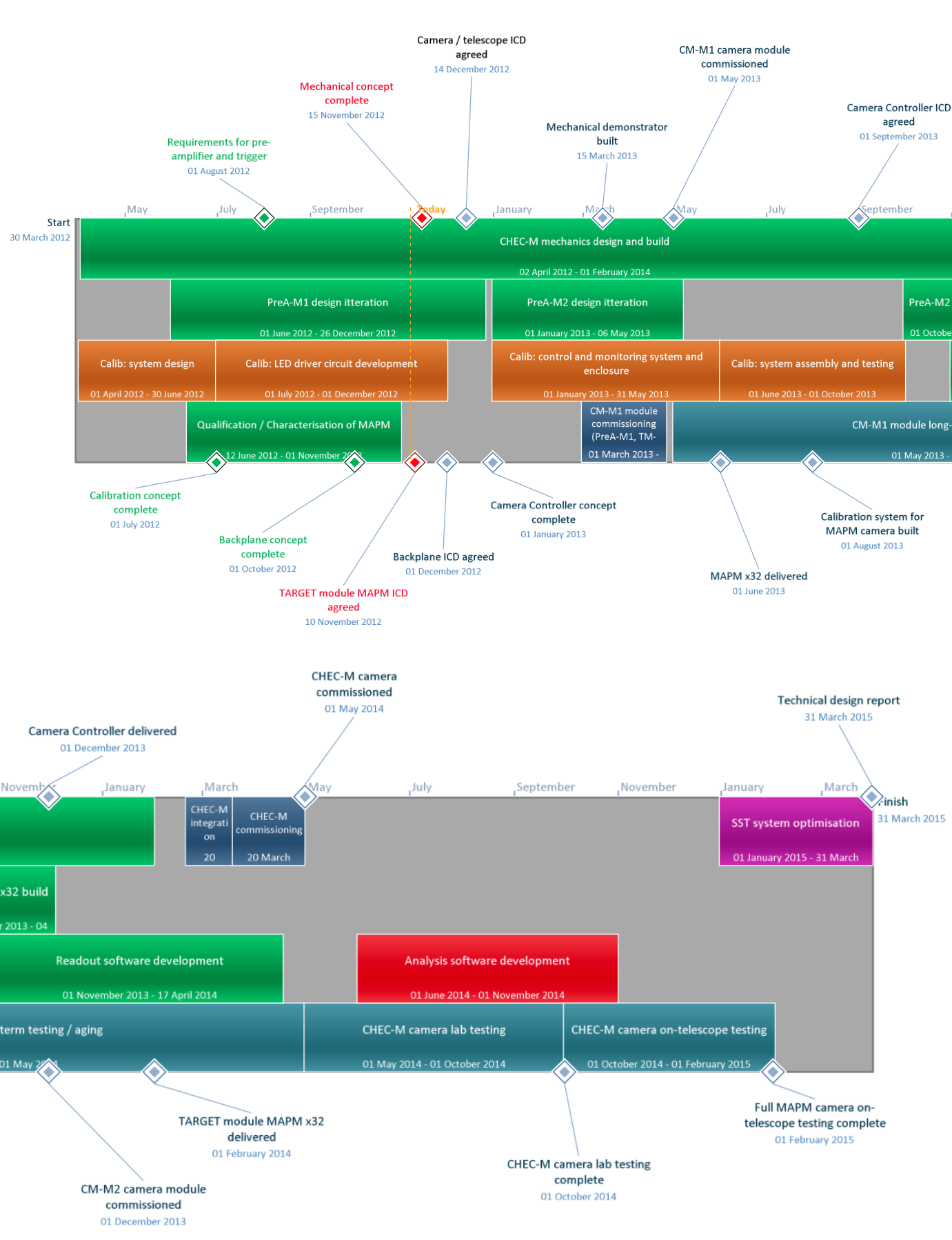 Figure 5.22: The current CHEC-M project schedule.2376    Overall  SummaryCTA realised in 2010 that the cost of a Davies-Cotton (D-C) Small Size Telescope (SST) with a conventional photomultiplier- (PM-) based camera of a size similar to that needed for the Medium Size Telescope (MST), the solution proposed for the high energy section of the array until that point, would be dominated by that of the camera. Reducing the cost of the SSTs thus required that alternative camera, and hence telescope, designs were explored. It was recognised that there were two possible solutions to this: to use a dual mirror (2M) telescope with a compact camera using commercially available multi-pixel  detectors, or to develop a silicon PM (SiPM) based camera and use it in a single mirror SST (1M-SST). This led to the investigation of2M designs by ASTRI (telescope and SiPM-based camera) and SST-GATE (telescope). Work on a further camera design, able to use either multi-anode PMs (MAPMs) or SiPMs, was started in 2012 by the Compact High Energy Camera (CHEC) consortium. In the same year, work also started on the second option for a low-cost Small Size Telescope, the 1M-SST, led by groups in Switzerland and Poland.Progress with all these projects has been rapid, as is reported in this document. For example, at the time of the last review, it was not clear whether the small radius of curvature aspherical mirrors needed for the 2M designs were feasible. Test mirrors and first prototypes have now demonstrated that this radius of curvature can be obtained either by modifying the glass slumping process to include a “hot” step, or by using very thin reinforced glass samples with cutouts. Prototypes constructed using the first of these techniques have demonstrated that the required asphericity can also be obtained, with the needed precision. Cameras for the 2M telescope are being designed and elements of these, the sensors and parts of the electronics chain, have already been tested.  For example, both MAPMs  and SiPMs have been studied and an improved understanding of their behaviour obtained; both look to be viable alternatives for the 2M-SST camera. The1M-SST studies, for which funding was only recently obtained, have moved very rapidly. The Polish groups who were previously working on a 7 m diameter D-C telescope, designed to accept an “MST-like” camera, were able to use their expertise to quickly produce a design of a 4 m structure suitable for a SiPM-based camera. Development of the camera for this telescope has been similarly rapid.  A large SiPM (or Gieger- mode avalanche photo-diode - GAPD)  has already been developed and first  promising tests performed. This device allows the group to use “open” Winston cones, rather than the closed cones necessary for the FACT  camera (the first SiPM-based  camera used on an Imaging Atmospheric Cherenkov Telescope, which is currently operating successfully in the Canary Islands), making the use of the mass-production techniques necessary to reduce costs much simpler. The 1M-SST group has made significant progress in this direction through the design and study of cones that can easily be assembled into modules that can form the focal plane.The goal of the SST group is to test the first 2M prototypes in 2014. The results of these tests, and the studies made in developing the prototypes on which they are performed, will  lead to the development of a single 2M-SST design for CTA.  The same process will  take place for the 2M-SST camera. The groups involved in these projects will then work together to develop a complete 2M-SST for CTA, the first versions of which will form the “mini-array” on the CTA site. This will be used to test both the telescopes and the algorithms and software necessary to operate the array for scientific observations. The 1M-SST development will be reviewed on the same timescale and, if it achieves the required performance, will offer CTA a further option for the high energy section of the array.Constructing the number of SSTs required by CTA  within  the desired time-frame requires that  they can238be assembled at a rate of about one telescope every two weeks. Studies of the effort levels and equipment needed to achieve this are now starting, and telescope designs reflect the need for easy assembly, particularly on site. Similarly, operating the telescopes reliably over the 30 year lifetime of CTA requires that possible failure modes are understood and either designed out, or appropriate maintenance  scenarios developed, as is described for the telescope designs in this document.Realising the SST on the timescale  foreseen by CTA  requires that the rate of progress achieved since the last SST review and described above be maintained. We welcome the assistance of the reviewers in helping us to achieve this goal.239References[1] Aharonian et al. A&A,  437, 95 (2005)[2] Aharonian et al, Nature, 440, 1018 (2006). [3] Aharonian et al, ApJ, 664, 71 (2007)[4] Basic Definitions,MAN-PO/120726[5] Science Requirements  for CTA , SCI-LINK/121120 [6] Level-A Preliminary CTA System requirementsTPC-SPECS/110331 ED 1/0 June 7, 2011[7] Level-B Preliminary CTA Sub-System requirementsTPC-SPECS/110331b ED.1.0 0 June 7, 2011[8] SST RequirementsMAN-PO/120808 v1.1 November 16, 2012[9] Performance Requirements, MAN-PO/121004 [10] SST-DC Mirror requirementsL. Wisniewski, L. Platos, M. Karyzewski, K. Seweryn, available on request.[11] Mirror Draft Specifications M. Doro, A. Forester, ref.: xST-OPT, version: 1.0; Jan. 18, 2012. [12] FlashCam: a camera concept and design for CTA telescopesxST-CAM/120403b , v2.4 April  2012[13] Stereo Imaging of VHE Gamma-Ray Sources F.A. Aharonian, A.K. Konopelko, arXiv:astro-ph/9712044 [14] K. Bernlohr, Astropart.Phys. 30 (2008) 149.[15] W. T. Welford, R. WinstonThe optics of nonimaging concentrators:Light and Solar Energy, AcademicPress Inc (1978) ISBN-10:0127453504 ISBN-13: 978-0127453507[16] A. Okamura Optimization of the collection efficiency of a hexagonal light collector using quadratic and cubic Bzier curves Astroparticle Physics 38 (2012) 18-24, DOI:10.1016/j.astropartphys.2012.08.008[17] Cerruti  et al, 5th international  meeting on HE gamma-ray astronomy, AIP  conference proceedings,1505, 635 (2012).[18] Costille C. Etude thermom´ecanique d’un t´elescope de 4 m, Internal Document SST-GATE, 503-THM- GEPI-TN-0001[19] Eurocode 8: Design of Structures for Earthquake Resistance – Part 1: General Rules, Seismic Actions and Rules for Buildings. EN 1998-1[20] Hinton J, Bernl¨ohr K. SST Requirements,  Issue 1.1. Document CTA, MAN-PO/120808, Nov 2012240[21] Met´eo France. Weather Forecast in Ile-de-France surveys, 2011[22] MSC Software. MSC Nastran 2012 Quick Reference Guide. MSC Software Eds[23] Sadek F, Mohraz B, Taylor AW, Chung RM. A Method for Estimating the Parameters of Tuned Mass Dampers for Seismic Applications. Earthquake Engineering and Structural Dynamics, Vol. 26 p614-635 (1997)[24] www.sunearthtools.com[25] Vogiatzis K. Thermal Modeling Environment for TMT.  Proc. SPIE 7738. Modeling, Systems Eng. andProject Management for Astronomy IV, Aug 2010[26] Schmoll, J.  A study of the optics of a 4m dual-mirror SST. Internal Note, CTA-MC-Note-6, March2011.[27] Conconi,     P.    et    al.            A     Status    Report    on    TARGET-5.             https://portal.cta- observatory.org/WG/SST/SiteAssets/SitePages/Home/INAF-ASTRI-OpticalDesign  rev3.pdf, 2012.[28] Ohm, S. and Hinton, J.  Impact of measurement errors on charge resolution and system performance.Internal Note, SCI-MC/121113, November 2012.[29] K.  Bechtol, S. Funk, A. Okumura, L. L. Ruckman, A. Simons, H. Tajima,  J. Vandenbroucke, and G. S. Varner.  TARGET:  A multi-channel digitizer chip for very-high-energy  gamma-ray telescopes. Astroparticle Physics, 36:156–165, August 2012.[30] Okumura,	A. 	A 	Status	Report	on	TARGET-5. 	https://www.cta- observatory.org/indico/getFile.py/access?contribId=122&sessionId=5&resId=0&materialId=slides&confId=115, November 2012.241A 	SST Requirements  document242SST Requirements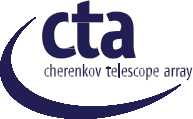 Ref : 	MAN-PO/120808Version : 	1.4Date : 	January 15, 2013Page : 	1/27SST RequirementsResponsible Editor:Approved  By:J. Hinton  University of Leicester• Preliminary - Approval PendingApplicable  Documents:MAN-PO/121011 The CTA ObservatoryMAN-PO/121004 Performance Requirements for CTAMAN-PO/121018 RAMS Requirements for CTAMAN-PO/120918 Environmental Requirements for CTASCI-LINK/121120 Science Requirements  for CTAHistory:Distribution:	Open1SST Requirements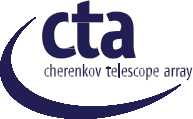 Ref : 	MAN-PO/120808Version : 	1.4Date : 	January 15, 2013Page : 	2/27CONTENTS1   History  and Contributors 	42   Scope	43   Requirements  Definition 	53.1	Environment   . . . . . . . . . . . . . . . . . . . . . . . . . . . . . . . . . . . . . . . . . . . . .	52SST Requirements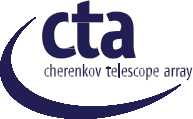 Ref : 	MAN-PO/120808Version : 	1.4Date : 	January 15, 2013Page : 	3/273.4	Sub-System Performance . . . . . . . . . . . . . . . . . . . . . . . . . . . . . . . . . . . . . . .	143.4.1	SST sub-system . . . . . . . . . . . . . . . . . . . . . . . . . . . . . . . . . . . . . . . .	143.5	Telescope Performance . . . . . . . . . . . . . . . . . . . . . . . . . . . . . . . . . . . . . . . .	143.5.1	Product  . . . . . . . . . . . . . . . . . . . . . . . . . . . . . . . . . . . . . . . . . . . .	143.5.2	Structure, Drives & Optics   . . . . . . . . . . . . . . . . . . . . . . . . . . . . . . . . .	153.5.3	Camera . . . . . . . . . . . . . . . . . . . . . . . . . . . . . . . . . . . . . . . . . . . .	153.6	Product  . . . . . . . . . . . . . . . . . . . . . . . . . . . . . . . . . . . . . . . . . . . . . . . .	163.6.1	Positioning  . . . . . . . . . . . . . . . . . . . . . . . . . . . . . . . . . . . . . . . . . .	163.7	Telescope   . . . . . . . . . . . . . . . . . . . . . . . . . . . . . . . . . . . . . . . . . . . . . . .	163.7.1	Optics . . . . . . . . . . . . . . . . . . . . . . . . . . . . . . . . . . . . . . . . . . . . .	163.7.2	Positioning  . . . . . . . . . . . . . . . . . . . . . . . . . . . . . . . . . . . . . . . . . .	163.8	Camera  . . . . . . . . . . . . . . . . . . . . . . . . . . . . . . . . . . . . . . . . . . . . . . . .	173.8.1	Assembly Performance . . . . . . . . . . . . . . . . . . . . . . . . . . . . . . . . . . . .	173.8.2	Focal Plane Detectors  . . . . . . . . . . . . . . . . . . . . . . . . . . . . . . . . . . . .	173.8.3	Data Capture . . . . . . . . . . . . . . . . . . . . . . . . . . . . . . . . . . . . . . . . .	184   Summary  Table 	243SST Requirements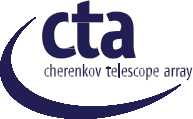 Ref : 	MAN-PO/120808Version : 	1.4Date : 	January 15, 2013Page : 	4/27The CTA ObservatoryBasicDefinitionsScienceRequirementsGovernance, Policy & Ops.Level A RequirementsPerformanceRequirementsUserRequirementsEnvironmentalRequirementsRAMS RequirementsLevel B RequirementsObservatory Ops.RequirementsInfrastructureRequirementsData Man.RequirementsArray ControlRequirementsLSTRequirementsMSTRequirementsSSTRequirementsSCTRequirementsFigure  1: Structure of the high-level documentation of CTA, highlighting  the place of this document (in bold, thick outer line) in the structure.  Documents containing higher-level requirements from which the requirements given here are derived are marked with  a star.  Source documents for requirements included here are shown here with  titles in bold.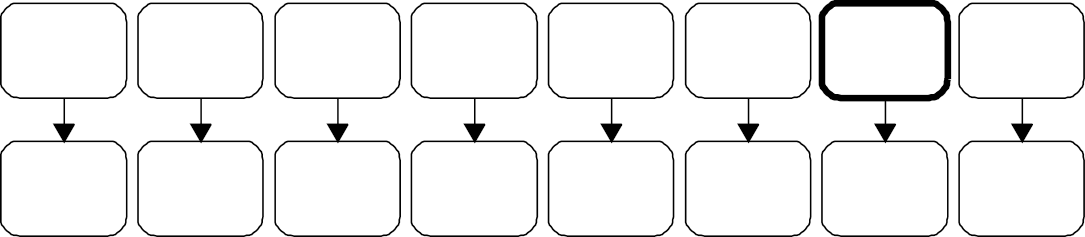 1    HISTORY AND CONTRIBUTORSThis document is derived from on the earlier document [1] and includes substantial contributions from the Monte Carlo work package and its coordinator Konrad Bernlohr.  It incorporates input  from an internal review of CTA requirements in March 2012.2    SCOPEThis document provides the requirements for the small-sized  telescopes (SSTs) of CTA, including require- ments for camera, structure and drive  systems. In the current  CTA  cost model the average capital cost (escalated assuming a build phase from 2014-2019) of a single SST telescope is assumed to be 420 keuro.The relationship of this document to the remaining CTA requirements documentation is shown in Figure 1.4SST Requirements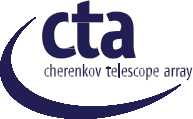 Ref : 	MAN-PO/120808Version : 	1.4Date : 	January 15, 2013Page : 	5/273 	REQUIREMENTS DEFINITION3.1 	EnvironmentEnvironmental requirements are summarised in the following. All requirements are associated with a speci- fied State of the System or Product.3.1.1	ConditionsA-ENV-0010	CTA must meet all performance requirements for Observations, during the conditions frequently encountered at the sites in each hemisphere.R, motivated by: CTA-100, CTA-070 	Applicable States: ObservingA-ENV-0020	CTA must not incur damage beyond the SL state during the transitions between Ob- serving and Safe states during conditions outside those acceptable for Observations. R, motivated by: CTA-100, CTA-070 	Applicable States: TransitionalA-ENV-0030	CTA must not incur damage beyond the SL state during conditions expected to occur with a probability of ∼2% per annum at the sites in each hemisphere.R, motivated by: CTA-100, CTA-070 	Applicable States: All3.1.2	Geography and Topography of SiteA-ENV-0130	The altitude of the sites (and at which all CTA Products must meet all requirements)above mean sea level will be 1500 - 3800 m.R, motivated by: CTA-010, CTA-020 	Applicable States: AllDetails of the site specifications  can be found in the document: The generic site infrastructure 1. Definition, OBS-INFRA/120928a.3.1.3	Ambient TemperatureThe air temperature referred to below is that measured outside at 1.5 m height above ground level.A-ENV-0210	The ambient air temperature during observations will be -10 to +25  ◦ C.R, motivated by: A-ENV-0010	Applicable States: Observing5SST Requirements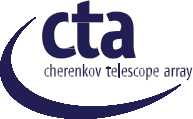 Ref : 	MAN-PO/120808Version : 	1.4Date : 	January 15, 2013Page : 	6/27A-ENV-0220	The extreme  air temperature range where telescopes  and buildings must suffer no damage will be -20 to +40  ◦ C.R, motivated by: A-ENV-0030	Applicable States: SafeA-ENV-0230	The range of air temperature gradient at night time will be ± 5 ◦ C/h.R, motivated by: A-ENV-0010	Applicable States: ObservingA-ENV-0240	The natural temperature variations within 24 hours will be less than ±30 ◦ C.R, motivated by: A-ENV-0030	Applicable States: Safe3.1.4	Relative HumidityA-ENV-0310	The relative humidity for observations is in the range 4-95 %.R, motivated by: A-ENV-0010	Applicable States: ObservingA-ENV-0320	The relative humidity for survival in safe state is in the range 2-100 %.R, motivated by: A-ENV-0030	Applicable States: SafeA-ENV-0330	The telescopes must operate with un-misted mirrors when the dew point temperature is at least 2◦ C higher than the ambient temperature. This requirement is effectively an upper limit  on relative humidity which is a function of the ambient temperature as shown in Figure 2.R, motivated by: A-ENV-0010	Applicable States: Observing3.1.5	RainA-ENV-0460	During transitions the maximum rainfall is 0.5 mm/minute.R, motivated by: A-ENV-0020	Applicable States: Transitional6SST Requirements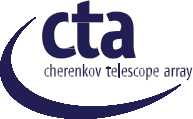 Ref : 	MAN-PO/120808Version : 	1.4Date : 	January 15, 2013Page : 	7/273.1.6  Snow and HailA-ENV-0510	No snow will be present on the ground during Observations.R, motivated by: A-ENV-0010	Applicable States: ObservingA-ENV-0520	Damage beyond the SL level must not be incurred during Safe state for a snow accu- mulation of the ground of <50 cm.R, motivated by: A-ENV-0030	Applicable States: SafeA-ENV-0530	All elements of the system must be undamaged  in their Safe positions by the impact of hailstones with diameter <20 mm.R, motivated by: A-ENV-0030	Applicable States: SafeA-ENV-0540	The CTA sites must have a probability  that hailstones with a diameter of > 20 mm should occur with a frequency <0.03 year−1 .R, motivated by: A-ENV-0030	Applicable States: All3.1.7  IceA-ENV-0610	No ice will be present on any surfaces during Observations.R, motivated by: A-ENV-0010	Applicable States: ObservingA-ENV-0620	Damage beyond the SL level must not be incurred during Safe state for an ice thickness(on all surfaces) of <20 mm.R, motivated by: A-ENV-0030	Applicable States: SafeThe density of ice can be assumed to be 900 kg/m33.1.8  WindUnless otherwise stated, the wind speeds referred  to are at 10 metre height above ground (this corresponds to the Mean Wind Velocity as defined  in Eurocode 1 - Part 4).Wind  profileThe external wind speed as a function of the height h above ground is: V (h) = V (10 m)ln(h/z0 )/ln(10 m/z0 ) (for h > zmin ) and V (h) = V (zmin ) (for h < zmin ) where V is the average wind speed, z0 is the roughness length and can be assumed to be 0.3 m, and zmin  = 5 m.Conversion between average and gust wind speedsThe conversion from mean wind velocity (averaged over time T ) to maximum wind velocity including gust(of duration t) is: Vgust = Vmean × G(T , t) where G(T , t) = 1 + 0.42 × I × ln(T /t) is the gust factor and I isthe turbulence intensity, with I =25%.7SST Requirements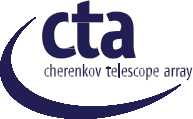 Ref : 	MAN-PO/120808Version : 	1.4Date : 	January 15, 2013Page : 	8/27Wind  SpectrumThe model describing the wind dynamic characteristics is the Von Karman model. The Von Karman model describing the (one-sided) Power Spectral Density of the longitudinal wind speed temporal variation is:s(f ) = (I U )2 	4L/U¯(1 + 70.8(f L/U¯ )2 )5/6(1)With parameters  defined as follows: f : frequency (Hz), I : turbulence intensity, U¯ : mean wind speed (m/s),L: integral length scale (m), and with I =25% and L=50 m.A-ENV-0710	During observations the 10-minute average wind speed is <36 km/h.R, motivated by: A-ENV-0010	Applicable States: ObservingA-ENV-0720	During transitions (telescopes moving to the Safe state), the 10-minute average wind speed is <50 km/h.R, motivated by: A-ENV-0020	Applicable States: TransitionalA-ENV-0730	Telescopes and buildings must not incur damage beyond the SL level whilst in the Safe state for 1-s gusts of <200 km/hour or 10-minute average wind speeds <120 km/h. R, motivated by: A-ENV-0030	Applicable States: Safe3.1.9	Solar RadiationA-ENV-0810	The maximum solar radiation is 1200 W/m2 (survival condition).R, motivated by: A-ENV-0030	Applicable States: SafeA-ENV-0820	All components exposed to direct solar radiation must be UV resistant (survival con- dition).R, motivated by: A-ENV-0030	Applicable States: Transitional Safe3.1.10	Dust and SandA-ENV-0910	The natural cleanliness  class of the site at 3 m above ground should be better thanISO-Class 8 (according to ISO14644-1) for 90% of the time (survival condition). ThisISO-Class 8 corresponds to a limit  of 29 × 103 particle of 5µm per m3 of air.R, motivated by: A-ENV-0010	Applicable States: All3.1.11	Aggressive AtmosphereA-ENV-1010	The following aggressive atmosphere  concentrations should not be exceeded:  NO <3 ppb, NO2  <3 ppb, SO2 <3 ppb (Survival conditions).R, motivated by: A-ENV-0010	Applicable States: All8SST Requirements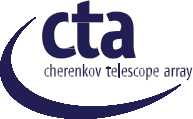 Ref : 	MAN-PO/120808Version : 	1.4Date : 	January 15, 2013Page : 	9/273.1.12  EarthquakesA-ENV-1110	Damage Limitation  requirement:  Peak horizontal ground acceleration  < 0.25g and peak vertical ground acceleration < 0.22g with  10% probability  of exceeding these figures within  10 years (reference return period 95 years). With  these conditions, all system shall meet the Damage Control Limit requirement as defined  in [2].R, motivated by: CTA-100 	Applicable States: AllA-ENV-1120	Collapse Prevention requirement: Peak horizontal ground acceleration < 0.5g and peak vertical ground acceleration < 0.44g with 10% probability  of exceeding these figures within 50 years (reference return period 475 years). With these conditions, all systems shall meet the Collapse Prevention Limit  state as defined  in [2].R, motivated by: CTA-110 	Applicable States: All3.1.13  Electromagnetic EnvironmentA-ENV-1210	The site will be subject to lightning.  It will be considered a lighting protection zone (LPZ) 0A and have lightning current parameters corresponding to the lighting protec- tion level (LPL)  I, as defined  in EN 62305:2011.R, motivated by: A-ENV-0030	Applicable States: Safe3.1.14  Background LightThe telescopes will observe during astronomical darkness and during partial moonlight. The ambient night sky background (NSB) light level during observations is expected to be in the range given, with a spectrum of the form shown in Figure 3, in the wavelength  range 300-650 nm [3, 4, 5].A-ENV-1420	The ambient (night sky background, NSB) light level during observations is expected to be in the range given, with a spectrum of the form shown in Figure 3, in the wavelength range 300-650 nm. The nominal NSB level corresponds to the lowest end of this range, with partial moonlight observations  as the upper bound [3, 4, 5]. 0.24-1.2 ns−1  sr−1 cm−2 .R, motivated by: A-ENV-0010	Applicable States: ObservingA-ENV-1430	Illumination of telescope components and in particular of cameras by (non-calibration) artificial light sources on or near the site must not exceed 106 photons ns−1  sr−1  cm−2 , and must occur <once per week for any given telescope.R, motivated by: CTA-100 	Applicable States: Observing9SST Requirements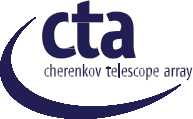 Ref : 	MAN-PO/120808Version : 	1.4Date : 	January 15, 2013Page : 	10/273.2    RAMS3.2.1  ProcedureA-RAMS-0010	CTA RAMS activities must be carried out according to the RAMS Plan [6].R, motivated by: CTA-70, CTA-90, CTA-100, CTA-110A-RAMS-0015	All CTA activities with implications for RAMS must be carried out in a manner con- sistent with the Quality Plan [7].R, motivated by: CTA-70, CTA-90, CTA-100, CTA-110A-RAMS-0017	All CTA Products must be fully documented to ensure effective and safe operation.R, motivated by: CTA-90, CTA-100, CTA-1103.2.2  AvailabilityMany of the following availability  requirements  apply to the availability of system elements during Ob- servations (i.e.  the time in which conditions are suitable for Products to enter the Observing state).  As maintenance during the night (when Observations are taking place) is not foreseen, failure of an elementduring Observations will normally imply the loss of ∼half of one night’s data (assuming failure at a randomtime during observations), assuming that repair can be conducted during the next day. For example, a Prod- uct that fails 5 times per year and is always fixed during the next day will have an availability  of ≈ 99%.The availability  and maintenance requirements apply only to the Operations phase of CTA.A-RAMS-0040	The availability  of each SST telescope during observation time must be >97 %.R, motivated by: SCI-120, CTA-100 	Applicable States: Observing3.2.3  MaintenanceThe maintenance effort expressed in terms  of person-hours in this section refers to  an estimate averaged over one year of operations. The work required for upgrades or extensions after the commissioning of the observatory is not included.A-RAMS-0100	Provision must be made for access and lifting  points for safe assembly,  maintenance and disassembly  as an integral part of the design of telescopes.   .R, motivated by: SCI-120, CTA-110 	Applicable States: AllA-RAMS-0102	For components where corrective maintenance proceeds via exchange, a sufficient stock of spare components must be in stock on site. The number of spares must be matched to failure rates and the time  needed for repair  or production of replacements. The observatory must keep an inventory of spares.R, motivated by: CTA-100, CTA-90	 Applicable States: All10SST Requirements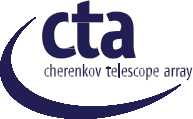 Ref : 	MAN-PO/120808Version : 	1.4Date : 	January 15, 2013Page : 	11/27A-RAMS-0110	The maintenance of a single SST telescope on site must on average require <3 person- hours/week.R, motivated by: SCI-120, CTA-100 	Applicable States: All3.2.4	SafetyA-RAMS-0160	The telescope position in the Safe state (the parking position) must be chosen to avoid damage by the Sun (normally anti-solar pointing at noon).R, motivated by: SCI-120	Applicable States: SafeA-RAMS-0170	The telescope must be able to return to the Safe state in Normal and Critical conditions(see [2]) within 5 minutes.R, motivated by: CTA-100 	Applicable States: TransitionalA-RAMS-0180	Construction, operation and decommissioning of the CTA systems must comply with European or host country regulations, whichever is more stringent, concerning health, human safety, as well as with the health and safety requirements described in sections1, 3, 4 and 6 of Annex I of the directive 2006/42/EC on machinery.R, motivated by: CTA-110 	Applicable States: AllA-RAMS-0190	No single failure of hardware or software must have either critical  or catastrophic consequences.R, motivated by: CTA-110 	Applicable States: AllA-RAMS-0200	No reasonably foreseeable human error must have either critical or catastrophic conse- quences.R, motivated by: CTA-110 	Applicable States: AllA-RAMS-0210	The telescope must never be in the state where it can move in an uncontrolled manner.R, motivated by: CTA-110 	Applicable States: All11SST Requirements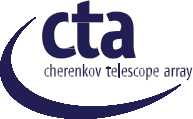 Ref : 	MAN-PO/120808Version : 	1.4Date : 	January 15, 2013Page : 	12/27A-RAMS-0275	Hazard analysis and safety practices will be governed by the following order of prece- dence:• Design for minimum risk: The primary means for mitigation of risk is to eliminate the hazard through design.• Incorporate safety devices: protective devices are used in conjunction with the design features to attain an acceptable level of risk. Provisions shall be made for periodic functional checks as applicable.• Provide warning devices: When neither design nor safety items can effectively eliminate or reduce hazards, devices shall be used to detect the condition, and to produce an adequate warning to alert personnel of a hazard.• Procedures and training:  only where it is impractical to substantially eliminate or reduce the hazard or where the condition of the hazard indicates additional emphasis, special operating procedures and training shall be used.R, motivated by: CTA-110 	Applicable States: AllA-RAMS-0300	The entrance control device to restricted areas must not impede the exit from them, nor must this exit be dependent on electric supply or electronic and software systems. R, motivated by: CTA-100, CTA-110                                         Applicable States: AllA-RAMS-0310	Each telescope must have all the safety subsystems and signaling needed to prevent human injuries.R, motivated by: CTA-110 	Applicable States: AllA-RAMS-0330	The telescope must transition from Observing to Safe (telescope  to a secured parking position, camera to the  Safe state) if the communication with  Array  Control is lost during observations.R, motivated by: CTA-110 	Applicable States: ObservingA-RAMS-0335	Transition  from Safe state to Observing  state and back to the Safe state must not require any manual intervention in the field (such as manually opening locks, powering up telescopes, etc.).R, motivated by: CTA-110, CTA-090 	Applicable States: TransitionalA-RAMS-0340	Drive control systems must be provided with safety interlocks that prevent injury  to personnel or damage to telescope that might result from inadvertent operation, human error or mechanical or control system failure.R, motivated by: CTA-110 	Applicable States: AllA-RAMS-0350	High voltage systems must be provided with safety interlocks that prevent injury  to personnel that might result from inadvertent operation, human error or mechanical or control system failure.R, motivated by: CTA-110 	Applicable States: Observing12SST Requirements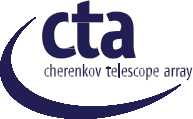 Ref : 	MAN-PO/120808Version : 	1.4Date : 	January 15, 2013Page : 	13/27A-RAMS-0360	During observations  telescopes must never point in a direction where, in case of break- down, the rising Sun could cause catastrophic damage in the time needed after the beginning or civil twilight to reach the telescope and to move it manually to the Safe position.R, motivated by: CTA-110 	Applicable States: Observing3.2.5  ReliabilityA-RAMS-0400	CTA elements must provide detailed performance monitoring information (or provide data which allow this information to be generated by higher-level systems) which can be used to identify emerging problems and ensure the reliable functioning of the in- strument.R, motivated by: CTA-100 	Applicable States: AllA-RAMS-0410	Comprehensive logging of conditions, actions, incidents, errors and warnings must take place to ensure that problems and failures can be analysed and avoided in the future. R, motivated by: CTA-100                                                         Applicable States: AllA-RAMS-0420	Information on the status of CTA  elements (down to at least assembly level) must be provided in a readily comprehensible manner to array operators, to ensure that problems and failures are rapidly identified.R, motivated by: CTA-100 	Applicable States: AllA-RAMS-0430	Appropriate measures must be taken to ensure that the probability of complete loss of a significant fraction of acquired data is extremely low, for example through storage of multiple copies of observation data.R, motivated by: CTA-100 	Applicable States: All3.3    System  PerformanceRequirements related to the performance of the entire array of telescopes at the northern or southern site of CTA are given below. Unless otherwise specified the performance must be met under optimum observing conditions and relate to the detection of γ-ray initiated air-showers.3.3.1  Inter-telescope TimingA-PERF-0610	The goal rms inter-telescope time accuracy for events (for use in event reconstruction)is 2 ns.G, motivated by: A-PERF-0100	Applicable States: Observing13SST Requirements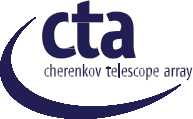 Ref : 	MAN-PO/120808Version : 	1.4Date : 	January 15, 2013Page : 	14/273.4 	Sub-System PerformanceIn the following requirements the word sensitivity is used to denote the differential sensitivity in 5 indepen- dent logarithmic bins per decade in energy.3.4.1	SST sub-systemA-PERF-1210	The SST sub-system sensitivity must be within  a factor of 2 of that required for the system  as a whole, see Figure 4, at all energies above 10 TeV.R, motivated by: SCI-180	Applicable States: ObservingA-PERF-1220	The SST sub-system sensitivity above 100 TeV must be within  a factor of 1.5 of that required for the system  as a whole, see Figure 4R, motivated by: SCI-180	Applicable States: ObservingA-PERF-1230	The goal SST sub-system collection area at 100 TeV is >7 km2 .G, motivated by: SCI-180	Applicable States: ObservingA-PERF-1240	The goal SST sub-system sensitivity above 50 TeV is equal to that  required for the system  as a whole , see Figure 4.R, motivated by: SCI-180	Applicable States: Observing3.5 	Telescope PerformanceThis section describes the required properties and capabilities which are common to all the Telescopes ofCTA. Telescope-type specific requirements are described at Level B.3.5.1	ProductThis section includes requirements on CTA telescopes as a whole, rather than assemblies such as cameras, which are given below. The overall optical efficiency of the system for signal photons εsig , referred to below,550nmis defined as εsig  =   ∞ F (λ)ε(λ)dλ/  300nmF (λ)dλ,  where F (λ) is the nominal Cherenkov spectrum shownin Figure 3 and ε is the probability  that a photon of a given wavelength, incident on the primary mirrorand parallel with the optical axis, results in the generation of a detectable photoelectron. This efficiency therefore includes the reflectivity  of mirrors, of light concentrators if present, camera dead space and the quantum and collection efficiencies of photosensors. The optical efficiency for background, εbg , is defined in a similar way but weighted by a spectrum F (λ) given by the NSB curve in Figure 3.14SST Requirements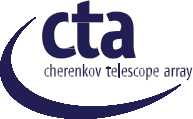 Ref : 	MAN-PO/120808Version : 	1.4Date : 	January 15, 2013Page : 	15/27A-PERF-2020	The overall optical efficiency of the telescope to signal photons, εsig , must be >11 %.R, motivated by: A-PERF-0100	Applicable States: ObservingA-PERF-2025	The overall optical efficiency of the telescope to background light (including night sky background and albedo), εbg , must be such that εsig /√εbg  is >0.3 .R, motivated by: A-PERF-0100	Applicable States: ObservingA-PERF-2050	The systematic error on the measurement of the absolute intensity (i.e.  photons per square metre) of Cherenkov light (post-calibration) at the position of each telescope must be <10 %.R, motivated by: A-PERF-0260	Applicable States: ObservingA-PERF-2060	The goal systematic error on the measurement of the absolute intensity of Cherenkov light at the position of each telescope is 5 %.G, motivated by: A-PERF-0260	Applicable States: Observing3.5.2	Structure, Drives & OpticsA-PERF-2110	The elevation range of the telescope during observations must be at least 25-91 de- grees.R, motivated by: SCI-130, A-PERF-0720	Applicable States: ObservingA-PERF-2120	The azimuth range of the telescope during observations must be at least 540 degrees.R, motivated by: SCI-130, A-PERF-0720	Applicable States: ObservingA-PERF-2130	The telescopes must be able to track any target in the positioning range for observations for elevation angles smaller than 89.2 degrees.R, motivated by: SCI-130, A-PERF-0720	Applicable States: ObservingA-PERF-2140	The telescopes must be able to track any target in the positioning range for observations with a precision in each axis of <0.1 degrees.R, motivated by: A-PERF-2010	Applicable States: Observing3.5.3	CameraA-PERF-2250	The fraction of the time that  an individual  telescope is unavailable for recording of events (due for example to inefficiency in data collection, transport and storage) during observations must be <8 %.R, motivated by: SCI-120	Applicable States: ObservingA-PERF-2260	The camera must survive  undamaged illumination  of any or all pixels for up to 10 seconds at an intensity of 106  ph.  ns−1 sr−1 cm−2 .R, motivated by: A-ENV-1330	Applicable States: Observing15SST Requirements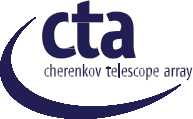 Ref : 	MAN-PO/120808Version : 	1.4Date : 	January 15, 2013Page : 	16/273.6    Product3.6.1  PositioningFor the purpose of telescope design it is acceptable to assume that the post-calibration pointing precision of a telescope will be smaller than the raw mis-pointing arising from structural deformations due to wind and gravity by a factor 30. A factor of ten improvement is assumed to be possible with a predictive model for the deformations, with the remaining factor of 3 improvement due to monitoring with one or more guide cameras or other real-time monitoring devices.B-SST-0020 	The rms space-angle post-calibration pointing precision of the Product, i.e. the pre- cision with  which a physical position in the camera can be  mapped to a celestial coordinate at a given time, must be <7 arcseconds.R, motivated by: A-PERF-0230	Applicable States: Observing3.7    Telescope3.7.1  OpticsThe optical point-spread function (PSF) is defined in terms of θ80 , the angle around the spot centroid at a given off-axis angle, within  which 80 percent  of the light  reflected on to the camera falls.  The mirror reflectivity is defined as the fraction of photons incident on the primary, unaffected by shadowing, which are reflected onto either with camera or the secondary mirror, as appropriate.B-SST-0110 	The effective mirror area of the SST, corrected for the effect of shadowing by the camera and its support structure (and if present the secondary mirror), must be >5 m2 .R, motivated by: A-PERF-2010	Applicable States: AllB-SST-0130 	The telescope must focus light (over 80% of the required camera field of view diameter)with an optical PSF θ80 of <0.25 degrees.R, motivated by: A-PERF-2150	Applicable States: ObservingB-SST-0140 	The telescope must focus light (over 80% of the required camera field of view diameter)with an rms optical time spread of <1.5 ns.R, motivated by: A-PERF-2070	Applicable States: All3.7.2  PositioningB-SST-0210 	The telescope must be able to rotate to any point in the sky above 30◦  in elevation in at most 90 s.R, motivated by: A-PERF-2040	Applicable States: Transitional16SST Requirements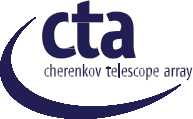 Ref : 	MAN-PO/120808Version : 	1.4Date : 	January 15, 2013Page : 	17/27B-SST-0220 	The goal time for the telescope to rotate to any point in the sky above 30◦  in elevation is 60 s.G, motivated by: A-PERF-2040	Applicable States: Transitional3.8    Camera3.8.1  Assembly PerformanceThe measurement of the time-integrated Cherenkov intensity is the most critical task for the camera pixel hardware and/or off-line analysis. The total charge collected (Q) can be expressed as a number of photo electrons (p.e.) and should be close to proportional to the Cherenkov light intensity in the pixel. The rms charge resolution (σQ ) has contributions from Poisson fluctuation in the number of p.e. generated by the incoming (signal and background) photons, the intrinsic excess noise factor (ENF) of the photo sensor (typi- cally in the range of 1.1-1.2), and additional noise sources associated with the electronics and signal capture (for example digitization errors). The methods used to derive the required and goal curves given below are described in [8].B-SST-1010 	The required fractional charge resolution for Cherenkov signals under dark sky condi- tions is given in Figure 5R, motivated by: A-PERF-2220	Applicable States: ObservingB-SST-1020 	The goal fractional charge resolution for Cherenkov signals under dark sky conditions is given in Figure 5G, motivated by: A-PERF-2220	Applicable States: ObservingB-SST-1030 	The goal rms time resolution for signal amplitudes of more than 5 photoelectrons  is2 ns.G, motivated by: A-PERF-2240	Applicable States: Observing3.8.2  Focal Plane DetectorsThe field of view diameter is defined as the average distance of an outermost pixel edge to the camera centre, in addition the focal plane must be fully instrumented up to 85 percent of the required field of view radius. The angular size of pixels is given in terms of a flat-to-flat distance under the assumption of hexagonal pixels. For square pixels the appropriate number is approximately 10 percent smaller for the flat-to-flat  distance, corresponding to the same solid angle subtended.B-SST-1110 	The focal plane positioning precision in the directions perpendicular to the optical axis should be <0.06 degrees.R, motivated by: A-PERF-2030	Applicable States: Observing17SST Requirements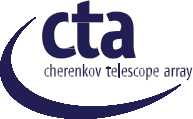 Ref : 	MAN-PO/120808Version : 	1.4Date : 	January 15, 2013Page : 	18/27B-SST-1120 	The focal plane positioning in the direction along the optical axis should be such that defocusing  does not increases the θ80 of the optical PSF beyond the requirement B- SST-0130.R, motivated by: A-PERF-2150	Applicable States: ObservingB-SST-1130 	The field of view diameter of the camera must be >8 degrees.B-SST-1150 	The angular size of pixels in the camera must be <0.25 degrees.R, motivated by: A-PERF-2210	Applicable States: AllB-SST-1160 	The largest dead spaces (non-photosensitive surfaces) must be narrower than θ80 /4 at any place within the required FoV.R, motivated by: A-PERF-2020	Applicable States: AllB-SST-1170 	The average efficiency of the focal plane detectors (i.e. conversion efficiency from pho- tons to photoelectrons), weighted by the reference Cherenkov spectrum (see Figure 3) in the wavelength range 300-550nm, including deadspace and the efficiency of any focal plane optics/windows etc, must be 13 %.R, motivated by: A-PERF-2020	Applicable States: Observing3.8.3  Data CaptureThe time duration of the Cherenkov light signal as seen in a camera depends on the distance to the shower core, and on the type and energy of the primary particle. The duration of the Cherenkov signal in an image is in general larger than the duration within a single pixel due to image time gradients which are significant at impact distances beyond the Cherenkov light pool radius.  The integration window requirements given here are therefore the result of a compromise between charge collection efficiency from air shower signals and noise contribution  from the NSB, taking into account the different expected impact distance distribution for the different telescopes.  The goal for the readout window aims for an improvement in the fraction of Cherenkov light recorded and a potential reduction in the integrated noise, resulting possibly in improved charge resolution. For these benefits to be felt a sampled waveform would need to be provided by the data capture electronics. The integration window is defined here as the time interval over which photons arriving at the photosensor contribute at least half of their signal to the integrated charge, as compared to photons for which the signal arrives centered with respect to the window.Ithresh  is defined as the mean integrated Cherenkov light intensity that is needed to generate a local camera trigger with a probability of 50 percent over 90 percent of the camera field of view (diameter) and any image orientation. The average trigger probability should be calculated  for gamma-ray  showers with a differential energy spectrum following a power law with a photon index of 2.5 and for a uniform shower impact position distribution.  For proton initiated showers a factor of 1.5 higher Ithresh  is acceptable.18SST Requirements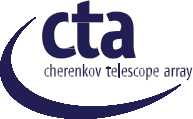 Ref : 	MAN-PO/120808Version : 	1.4Date : 	January 15, 2013Page : 	19/27B-SST-1210 	The cameras must allow operation with a pixel integration window fixed with respect to the local camera trigger time. For small signals up to about 100 photo-electrons  an integration with fixed window width within the following range is required: 20-30 ns. R, motivated by: A-PERF-2230                                      Applicable States: ObservingB-SST-1220 	The goal readout window for this camera is 80 ns.G, motivated by: A-PERF-2230	Applicable States: ObservingB-SST-1230 	The Cherenkov light intensity that is needed to generate a local camera trigger with a probability of at least 50 % over 90 % of the camera field of view (diameter) and with any image orientation, must be smaller than: Ithresh / (NSB per pixel / 0.12 ns−1 )1/2 photoelectrons, or Ithresh  if NSB < 0.12 ns−1 .  The value of the threshold image size Ithresh  must be <100 pe.R, motivated by: A-PERF-1210, A-PERF-0100	Applicable States: ObservingB-SST-1240 	The goal value of the threshold image size Ithresh  is 80 pe.G, motivated by: A-PERF-1210, A-PERF-0100	Applicable States: ObservingB-SST-1250 	The camera readout system shall be able to deliver information from all camera pixels in each event, unless it can be shown that for a given partial readout scheme, using end-to-end simulations, that  the achievable sensitivity is not reduced by more than2 %.R, motivated by: A-PERF-0100	Applicable States: ObservingB-SST-1260 	The fraction of the time during a continuous observation, at the minimum event rate, that the camera is unable to identify or record events (the deadtime) must be <5 %. R, motivated by: A-PERF-2250                                      Applicable States: ObservingB-SST-1270 	The deadtime of the camera must be continuously monitored.  The availability  for trigger or readout of an individual camera in any given event must be derivableR, motivated by: A-PERF-0410	Applicable States: ObservingB-SST-1280 	The camera must be able to readout events (whilst meeting the deadtime requirement)arriving at random with a rate of >300 Hz.R, motivated by: A-PERF-1210, A-PERF-0100	Applicable States: ObservingB-SST-1290 	The goal rate to read out events is 600 Hz.G, motivated by: A-PERF-1210, A-PERF-0100	Applicable States: Observing19SST Requirements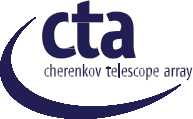 Ref : 	MAN-PO/120808Version : 	1.4Date : 	January 15, 2013Page : 	20/27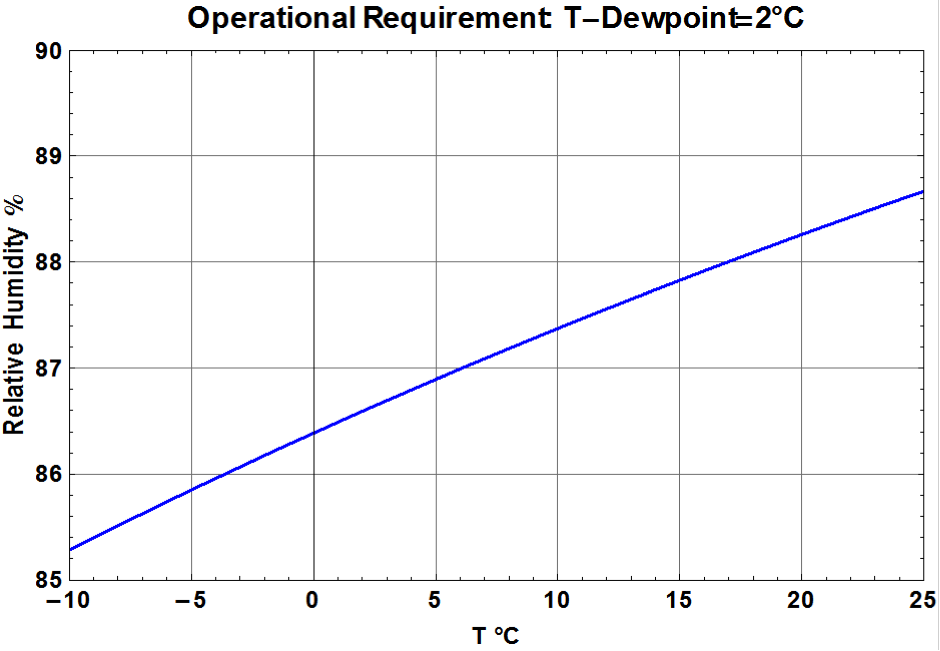 Figure 2: The requirement A-ENV-00330 as an upper limit  of relative humidity as a function of ambient temperature.20SST Requirements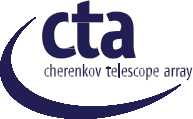 Ref : 	MAN-PO/120808Version : 	1.4Date : 	January 15, 2013Page : 	21/270.5Cherenkov light (100 ph.) Nightsky  background1000.4 	800.3 	600.2 	400.1 	200 	0200 	300 	400 	500 	600 	700 	800 	900 	1000Wavelength [nm]Figure  3:  Reference spectra for night  sky background (NSB) light  and Cherenkov light  from γ-ray initiated  air- showers at ground-level.  The Cherenkov light spectrum is shown for showers at 20◦  zenith angles and detected at2000 m above sea level. The Cherenkov light is scaled to 100 photons/m2   in the wavelength range from 300 600 nm, a value typical for gamma-ray showers of about 500 GeV at small core distances.21SST Requirements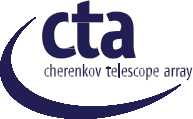 Ref : 	MAN-PO/120808Version : 	1.4Date : 	January 15, 2013Page : 	22/2710-9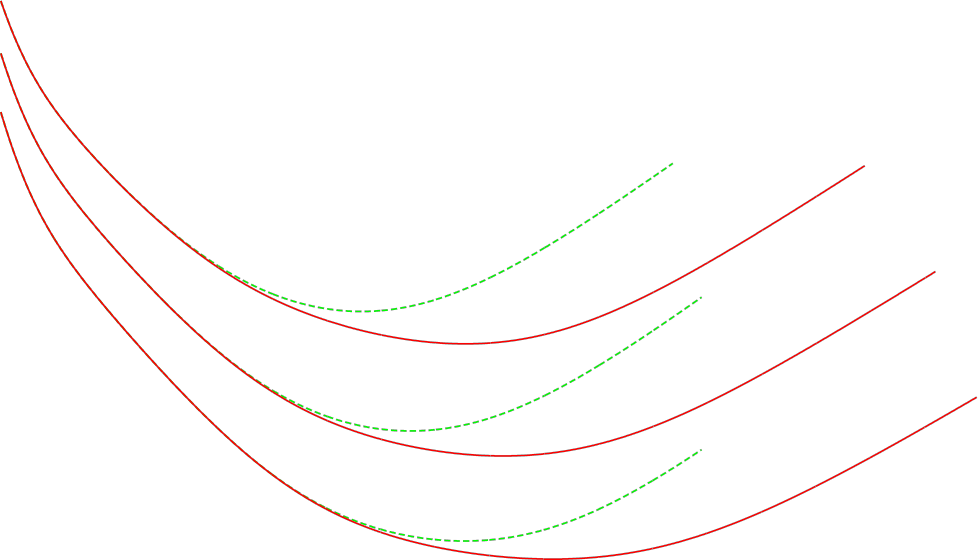 10-10    	Crab Neb.North   	 South5 sigma5% bg10 events0.2 dexalpha=0.210-11    	0.5 hours10-12    	5 hours50 hours10-13    	0.01 	0.1 	1 	10 	100Energy (TeV)Figure  4:  Required differential sensitivity  for the CTA  south and north arrays, calculated in five bins per decade of energy, for different observation times.  The sensitivity  is scaled with  E2 .  For comparison, the dashed black line indicates the expected flux from the Crab Nebula.221Requirement10-1Goal1 	10102103Charge Q (p.e.)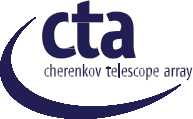 Figure  5: Fractional rms charge resolution σQ /Q per pixel for different Cherenkov light signal amplitudes, expressed in units of photoelectrons (p.e.). The red line describes the required performance and the dashed black line the goal performance for a specified background level of 0.125 photoelectrons/ns.23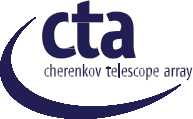 4 	SUMMARY TABLETable 1:  Summary of the requirements in this document (table 1 from 3).  In the type column:  R=requirement, G=goal and C=consideration.24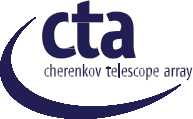 Table 2:  Summary of the requirements in this document (table 2 from 3).  In the type column:  R=requirement, G=goal and C=consideration.25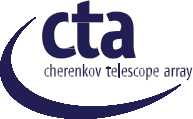 Table 3:  Summary of the requirements in this document (table 3 from 3).  In the type column:  R=requirement, G=goal and C=consideration.REFERENCES[1] Bernl¨ohr, K., Hermann, G. & Hinton, J.A.  Level b: Cta sub-system performance requirements. MAN- TPC/120321, March 2012.[2] CTA Consortium. CTA Basic Definitions. MAN-PO/120726, October 2012.[3] C. R. Benn and S. L. Ellison.  Brightness of the night  sky over La Palma.  New Astronomy Reviews,42:503–507, November 1998.[4] S. Preuss, G. Hermann, W. Hofmann, and A. Kohnle. Study of the photon flux from the night sky at La Palma and Namibia, in the wavelength region relevant for imaging atmospheric Cherenkov telescopes. Nuclear Instruments and Methods in Physics Research A, 481:229–240, April 2002.26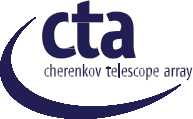 [5] D. Britzger, E. Carmona, P. Majumdar, O. Blanch, J. Rico, J. Sitarek, R. Wagner, and for the MAGIC Collaboration. Studies of the Influence of Moonlight on Observations with the MAGIC Telescope. ArXiv e-prints, July 2009.[6] CTA Consortium. RAMS Plan for CTA.  MAN-QA/111121, November 2012. [7] CTA Consortium. Quality Plan for CTA.  MAN-QA/110405, April 2011.[8] Ohm, S. and Hinton, J.  Impact of measurement errors on charge resolution and system performance.Internal Note, SCI-MC/121113, November 2012.27B    Overview  of the ASTRI data analysisThe Data Analysis Chain, for both the ASTRI  SST–2M prototype  and the mini–Array,  is composed of several different steps that are illustrated in Figure B.1.The main analysis steps are briefly described in the following.Data  Preparation (L0).   The binary raw data, coming directly  from the DAQ  system, are properly organized into the custom file format (the current  baseline format is FITS, but considerations of storage space and data access efficiency  may require this to be changed). This process will be done separately for each telescope of the mini–array.Calibration (L1a).   The information for each pixel of the camera coming from the DAQ are properly calibrated and converted into a number of photoelectrons, including the timing information for the signal. This process will be done separately for each telescope of the mini–array.Image  Cleaning  and Parameterization (L1b).   The aim of this analysis step is to remove, for each Cherenkov triggered event, those pixels containing light most likely not related to a Cherenkov event, and subsequently to perform the calculation of the parameters associated with the image of each event. This process will be done separately for each telescope of the mini–array.Data  Quality  Check (L1c).    The quality of the data coming from the Camera will be checked by means of information  provided by the telescope subsystems  and using  the basic image parameter distributions computed in the previous analysis step.  During this step,  standard quality  cuts related to some image parameters (and/or  their combinations) can be generally applied. This process will be done separately for each telescope of the mini–array.Merging  of the information coming from  the different  telescopes (L2a) [Mini-Array  Only]Up to the image parameterization step, the analysis chain will run separately over the data streams of each telescope. The multi–telescope analysis will proceed:to identify the matching images belonging to the same Cherenkov  event from the N data streams. to calculate further image parameters based on the multi–telescopes view of the same showers (stereoparameters). In particular, the primary incoming direction, the reconstructed impact point on the groundwith respect to each telescope and the estimated height of the shower maximum (MaxHeight) will be derived. At the end of this analysis step, just one data stream will be produced.270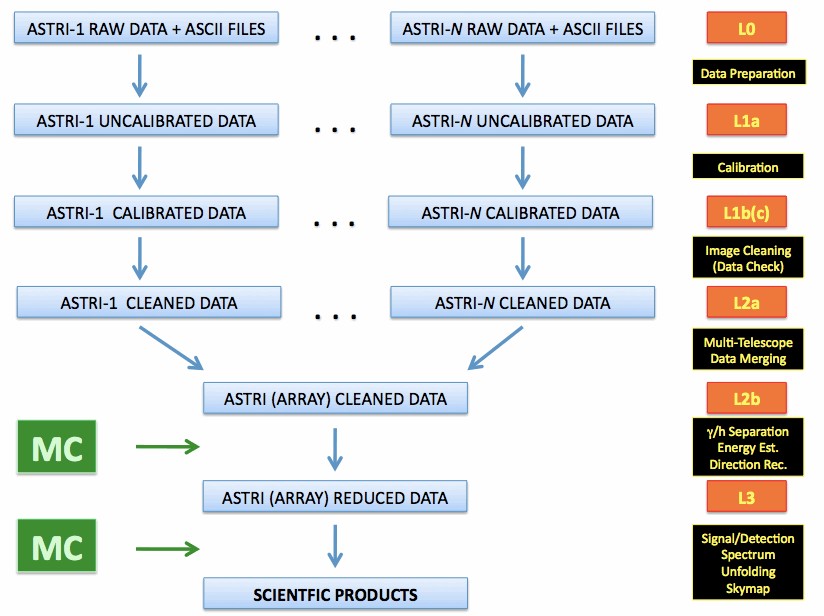 Figure B.1: ASTRI Prototype and mini–Array Data Reduction & Analysis Chain compliant with the CTAdata flow271In the case of single-telescope observation this analysis step is of course not carried out and no multi-telescope image parameters will be available.γ/hadron Separation,  Energy  Estimation, Direction  Reconstruction  (L2b).   Once for each trig- gered event the image parameters (plus, in the multi–telescope case, the stereo parameters) are available, calibration will  be applied in order to estimate the nature of the  events (hadron–like  or γ–like) and to reconstruct their energy and incoming direction.Signal determination (L3a).   In order to determine the significance of a given observation the so–called θ2–plot (or alternately the so-called Alpha–plot, in case of single–telescope data) will  be computed, after applying proper analysis cuts to the events (such as Hadronness,  reconstructed energy, single-telescope image parameter cuts, ...). Since an irreducible background is expected to survive (in all energy ranges), a background region (i.e.  a region where no known γ-ray sources are present) will be necessary to estimate the significance of the observation.Skymaps (L3b).   The reconstruction of the direction of incomungγ–like events from the camera(s) refer- ence frame to the RA/Dec system will be properly computed following specific algorithms.Spectrum  and Light Curve  Calculation  (L3c).    Several calculations will  be performed during this step of the analysis. The Effective Time of the observation is estimated from the data sample (taking into account the dead time of the detector). Through the application of proper γ/hadron separation cuts (in bins of Erec) to the data and to the test MC–γ sample, the number of excess events and the Effective Collecting Area of the observation will be extracted.  The spectrum and the light curve will be then computed as a function of Erec and Time. In case the observation  does not show significant γ–ray excesses, the calculation of flux upper limits will be performed. A single program will carry out all these calculations.272C    GATEC.1    Analytical  size of the TowerThe principle of analytical size of the tower is briefly detailed here.This step takes into account several loads and criteria: Compression of the tower caused by the mass of the Elevation Structure. If this load is too high, there is a buckling hazard. Bending of the tower caused by the wind First eigenfrequency of the towerCompression  stress is deduced from the ratio F to A where F is the load corresponding to the mass of the Elevation Structure and A is the area of the tower. As the tower may be considered  as a beam, it is possible to apply to it the beam theory. So we can express the bending deviation, the corresponding  stress and the first eigenfrequency. The buckling hazard is estimated by Euler’s law. Calculated stresses are compared to the traction yield stress of the steel.273C.2 	Azimuth  Drive  Wheel and Worm274rAnsicht tmplantatimA	implantationnach 	Aaccording to  Asuivnnt    A[_-- I._.. 	\..t::IIIIU1.;11C	')"'&.f-QU"t-0;::?y¥+-r--rl--t**" \\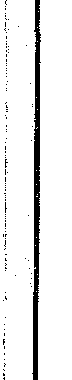 ""Jr 	'/'	I	'!'!Lf -{.Q  -c 	. 	·--"-tr-.r,_QiL=-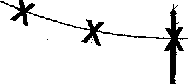 .125. 640  :!: 02szs   670\	'\ */;1" 	/I B1-1(-1<-t'	/I 	'	·*"R_ ,   _----  szs  6 85 	szs  696  	ENGRENE 	AVEC 	VIS 	os-oo1o-::oo 	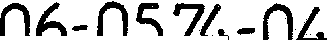 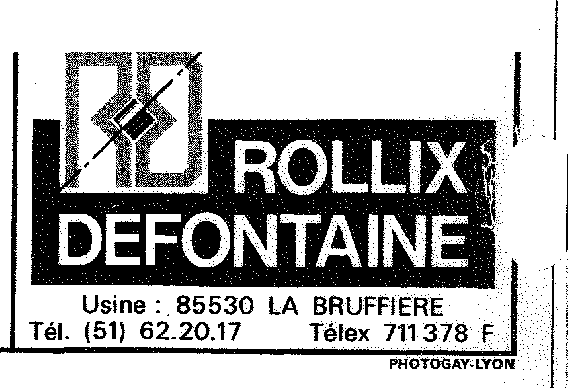 entr 'axe 	377, 63jeu 	0a  0,23  mmrnod le.   apparent  . mcltnmson  a   drorte6, 022164° 55' .	Imoucher    les   anglesB-@1Denture   -  Gear .-  '< rzahnung	./ 	Mat•e e	x -----.-.XC 45     -    AISI   1045   -  CK  45   (250-300 HB) 	Specifications  particuli8res  -   Particular   Specifications       SonderausfQhrungen	Gewicht  ca 	.,.;r    kgZ  _...._......XC  45     -    AISI   1045   -  CK  45  (200 HB)	.1 	IPoids  estimeh,€_rco•dole tron qee 	::;;	N ............. 42   CD  4- AISI  4142   -  42   CrMo   4  (205-235 HB)Estimated weight 	lbsModule	bAngle   de  pression _	D - 42   CD  4  -  AISI  4142   -  42   CrMo  4  (250-300 HB)Module  -  Modul 	Pressure  angle-I D.30	36	.      .	0 8	.    .	Cette    couronne   brevet8e   DUO-ROLL-XOiametral   Pitch    Eingriffswinkel	[8 E.	Trous_ de  f1xat1on 	eqw_d.	est    notre    propri8te.   Ce   plan    ne    peut  t-,:';."4=r'"""'i=" =r""  '-'FI''==i.,."=i """'T"""  =;o=-lNb     d    d	T	t        -------'2..5. 	0 R	Mouting holes 	equrs. 	0 I	Btre   communique,   ni   retransmis   a.  des  1      R 	1            [      /      1re    e    ents  ..	hi    /onca ure _   Koofk.Urzuna    X  A R.	Befestigungsbohrungengl   Abst. 	Des 	d L 	tiers   sans     l'autorisation   ecrite   de  J.!.L'-'-'-'--J""-!,-J.....I.--l.....I....J.--l.--l.--l....J..-1a:;eeth.- -  hneza 	runc5:26-  op   urzung 	B.l.   i TrouS: de  fixation 	-1  )6 18 	equ d	-	ROLUX-DEFONTAINEp;:C di nf  : _    Teilkre rchmesser 	I.R 	MoutiQ holes 	eqws      A    18Anci t'l   1\J .. f.fb.l r  0'"-- -1--14.D- 0 b 	nc. Date     7 -11-7 2  Information   confidential   proprietary  of1g	i g1	1t.R	Befest•gungsbohrungen	gl.  Abst 	_        p	Date 	ROLUX    DEFONTAINE.    Any      person-_-cK;cocc,. -:-;k:;ctuc::,-'C2"'8t M';'-.li<.----	[B.E. _2_ Trous  graisseurs 	10 X  10 0 . 	equi_d   05 o..-1.9     LDrnxfit:Jr1   e.Jh'' ....  -1 .:5.2..    tfr:l-if-  -2 52	'.TPS     D tum   0L 	f f ptint   is' requir  to  accr   same00   10	80Cote  sur:ti2dents S:-13  	· ·	r ngen 	gl  e !  t:J.4   I-1.2-Yt.     t:'oli,t-I'Ortd   0/40    r:/evitUt6   O.!J5	Dl- 	.	to    ::0no   di:  u;e ceor  use a    =Measucement  on  teeth	G	  2 	10 X   jOO 	.    03 :;1-e-!B   f(: 	A 	Kont' 7 11 7 2by     ROLLZahnmessweite bei_Zahne   .. 	gh ::urs	: 	=·..       ',lou fer   Vat'e.ur   !(au.><· rond_Faux-rood   au  diametre  pnmEtlf 	I.R 	Schmierbohrungen	gl   Abst    17.2.  1M-  Pert;o.q   s £ eJ-  ar 3::  h-ruJ.C..       'amdung   DUORun  out  0    pitch   dia        Unrundheit  am  Teilkreis 	Position   approximative  bouchon   et  raccord   de  trempe 	0:/ ..fs..1f-    ,_   _r     o.  e.     . 	/ 	0	a.	S	: m    1	ng is arf un   t E   tu Chri : h:Non  trempee 	.35 . 	Filler   plug   and  hardening connection  of  raceway 	.,..    110&/e.IJr  dertfure.   h  .Jj.   rP.I    rnJ-    ./. 		Scale 	Genehmigung   von    ROLLIX-DEFONTAINEr        ene  a  J:  ed       h  r     artet   	ca  Stopfen -  und  Haerteschlupf  -  Position	Ind.  R	N.::  tur<>     _    c-:E-.,.;;'n;' _      Art 	Y,' !-    Ma  stab 	weitergegeben werden.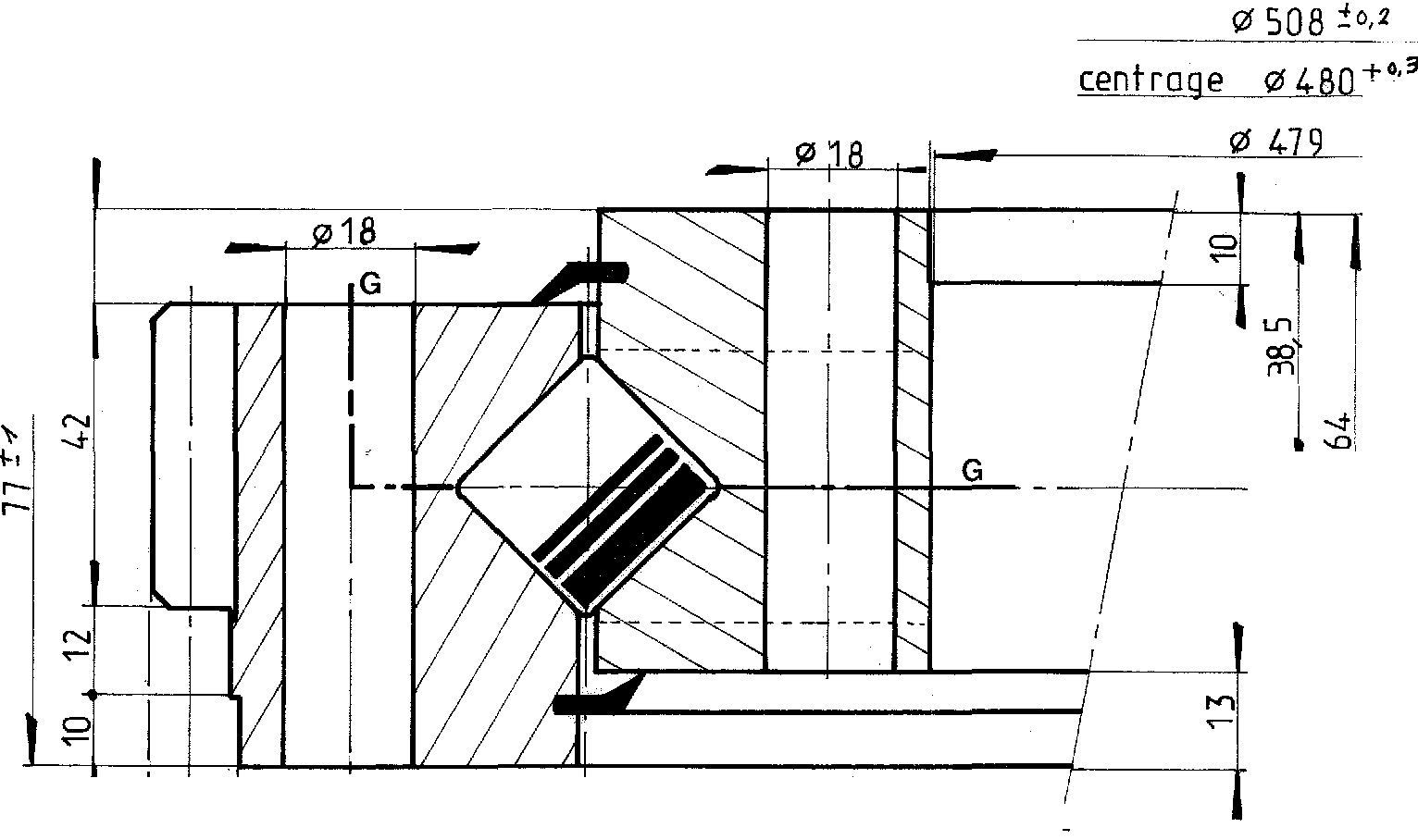 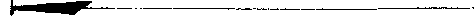 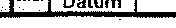 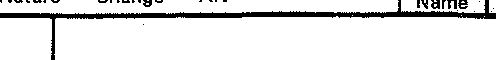 SST Review, February 2013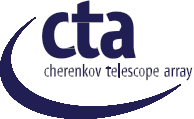 Ref : 	SST-REVIEWVersion : 	1.0Date : 	February 19, 2013Page : 	276/287C.3 	Azimuth  Drive  Worm  Gear276rAnsicht tmplantatimA	implantationnach 	Aaccording to  Asuivnnt    A[_-- I._.. 	\..t::IIIIU1.;11C	')"'&.f-QU"t-0;::?y¥+-r--rl--t**" \\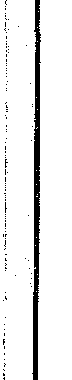 ""Jr 	'/'	I	'!'!Lf -{.Q  -c 	. 	·--"-tr-.r,_QiL=-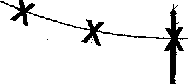 .125. 640  :!: 02szs   670\	'\ */;1" 	/I B1-1(-1<-t'	/I 	'	·*"R_ ,   _----  szs  6 85 	szs  696  	ENGRENE 	AVEC 	VIS 	os-oo1o-::oo 	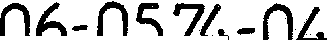 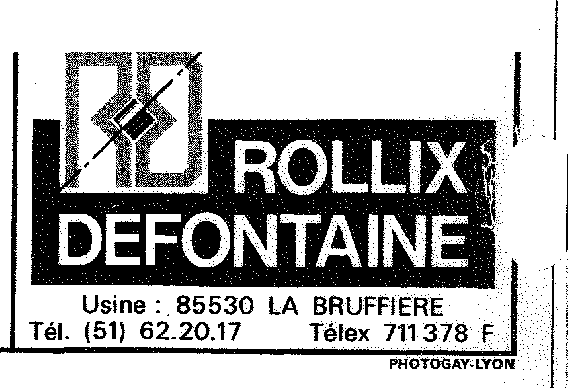 entr 'axe 	377, 63jeu 	0a  0,23  mmrnod le.   apparent  . mcltnmson  a   drorte6, 022164° 55' .	Imoucher    les   anglesB-@1Denture   -  Gear .-  '< rzahnung	./ 	Mat•e e	x -----.-.XC 45     -    AISI   1045   -  CK  45   (250-300 HB) 	Specifications  particuli8res  -   Particular   Specifications       SonderausfQhrungen	Gewicht  ca 	.,.;r    kgZ  _...._......XC  45     -    AISI   1045   -  CK  45  (200 HB)	.1 	IPoids  estimeh,€_rco•dole tron qee 	::;;	N ............. 42   CD  4- AISI  4142   -  42   CrMo   4  (205-235 HB)Estimated weight 	lbsModule	bAngle   de  pression _	D - 42   CD  4  -  AISI  4142   -  42   CrMo  4  (250-300 HB)Module  -  Modul 	Pressure  angle-I D.30	36	.      .	0 8	.    .	Cette    couronne   brevet8e   DUO-ROLL-XOiametral   Pitch    Eingriffswinkel	[8 E.	Trous_ de  f1xat1on 	eqw_d.	est    notre    propri8te.   Ce   plan    ne    peut  t-,:';."4=r'"""'i=" =r""  '-'FI''==i.,."=i """'T"""  =;o=-lNb     d    d	T	t        -------'2..5. 	0 R	Mouting holes 	equrs. 	0 I	Btre   communique,   ni   retransmis   a.  des  1      R 	1            [      /      1re    e    ents  ..	hi    /onca ure _   Koofk.Urzuna    X  A R.	Befestigungsbohrungengl   Abst. 	Des 	d L 	tiers   sans     l'autorisation   ecrite   de  J.!.L'-'-'-'--J""-!,-J.....I.--l.....I....J.--l.--l.--l....J..-1a:;eeth.- -  hneza 	runc5:26-  op   urzung 	B.l.   i TrouS: de  fixation 	-1  )6 18 	equ d	-	ROLUX-DEFONTAINEp;:C di nf  : _    Teilkre rchmesser 	I.R 	MoutiQ holes 	eqws      A    18Anci t'l   1\J .. f.fb.l r  0'"-- -1--14.D- 0 b 	nc. Date     7 -11-7 2  Information   confidential   proprietary  of1g	i g1	1t.R	Befest•gungsbohrungen	gl.  Abst 	_        p	Date 	ROLUX    DEFONTAINE.    Any      person-_-cK;cocc,. -:-;k:;ctuc::,-'C2"'8t M';'-.li<.----	[B.E. _2_ Trous  graisseurs 	10 X  10 0 . 	equi_d   05 o..-1.9     LDrnxfit:Jr1   e.Jh'' ....  -1 .:5.2..    tfr:l-if-  -2 52	'.TPS     D tum   0L 	f f ptint   is' requir  to  accr   same00   10	80Cote  sur:ti2dents S:-13  	· ·	r ngen 	gl  e !  t:J.4   I-1.2-Yt.     t:'oli,t-I'Ortd   0/40    r:/evitUt6   O.!J5	Dl- 	.	to    ::0no   di:  u;e ceor  use a    =Measucement  on  teeth	G	  2 	10 X   jOO 	.    03 :;1-e-!B   f(: 	A 	Kont' 7 11 7 2by     ROLLZahnmessweite bei_Zahne   .. 	gh ::urs	: 	=·..       ',lou fer   Vat'e.ur   !(au.><· rond_Faux-rood   au  diametre  pnmEtlf 	I.R 	Schmierbohrungen	gl   Abst    17.2.  1M-  Pert;o.q   s £ eJ-  ar 3::  h-ruJ.C..       'amdung   DUORun  out  0    pitch   dia        Unrundheit  am  Teilkreis 	Position   approximative  bouchon   et  raccord   de  trempe 	0:/ ..fs..1f-    ,_   _r     o.  e.     . 	/ 	0	a.	S	: m    1	ng is arf un   t E   tu Chri : h:Non  trempee 	.35 . 	Filler   plug   and  hardening connection  of  raceway 	.,..    110&/e.IJr  dertfure.   h  .Jj.   rP.I    rnJ-    ./. 		Scale 	Genehmigung   von    ROLLIX-DEFONTAINEr        ene  a  J:  ed       h  r     artet   	ca  Stopfen -  und  Haerteschlupf  -  Position	Ind.  R	N.::  tur<>     _    c-:E-.,.;;'n;' _      Art 	Y,' !-    Ma  stab 	weitergegeben werden.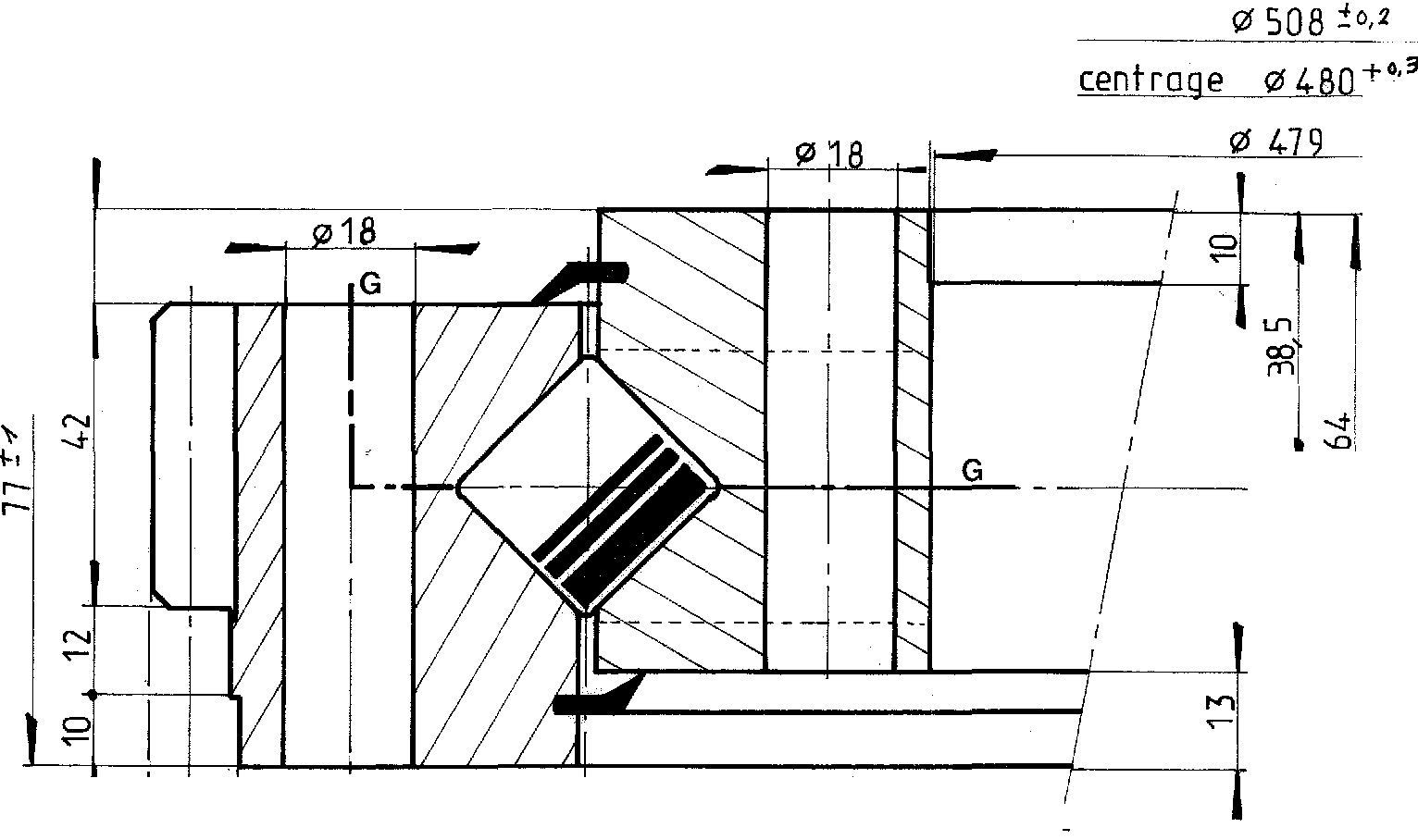 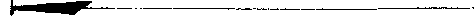 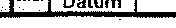 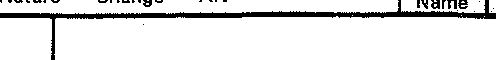 SST Review, February 2013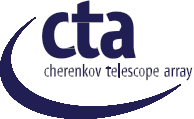 Ref : 	SST-REVIEWVersion : 	1.0Date : 	February 19, 2013Page : 	278/287C.4 	Torque Motor278TORQUE MOTOR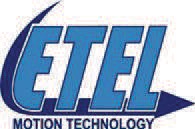 StandardTMB0140-150Caution: Any use of the motor beyond rated speed cou d  ead to hazardous vo tage and serious injuries. ETEL cannot be he d responsib e if the previous recommandation is not strict y app iedT [Nm]200160T = f(n) for 3UBST [Nm]200160T = f(n) for 3RBNPeak Torque Tp @ 600 VDC Tp @ 300 VDCContinuous Torque1208012080with water cooling  : Tc @ 600 VDCTc @ 300 VDC40 	40with air convection :Tc @ 600 VDC Tc @ 300 VDC00	200       400       600       800      1000     1200     1400     1600     1800n [rpm]00 	200 	400 	600 	800 	1000n [rpm]19 05 2010ETEL SA 	Phone : +41 32 862 01 00© ETEL SA - Subject to mod f cat on w thout prev ous not ceE-ma   : ete @ete  ch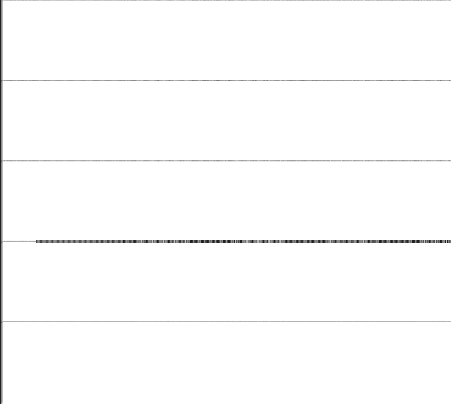 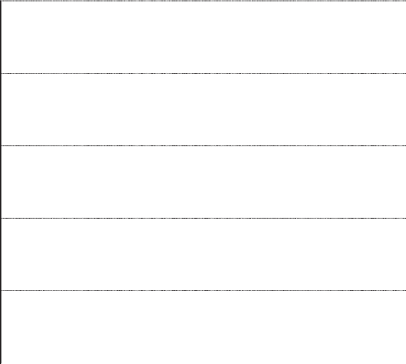 Ver 4 3Zone ndustr e  e - 2112 Met ers - SW TZERLANDFax : +41 32 862 01 01http://www ete  ch19D    Effects of seismic activity upon the SST telescopesD.1    IntroductionThe SST telescopes are designed to withstand loads imposed by seismic ground motion (earthquake). Ground motion during an earthquake will impose horizontal and vertical ground accelerations onto the base of the telescope. The acceleration magnitudes experienced by the telescope will be dependent upon the mechanical properties of the soil, foundation and telescope structure.  Since it is not possible to seismically isolate the telescopes from the ground motion it becomes necessary to design the telescopes for earthquake conditions. This is achieved by defining the seismic environment, identifying the relevant design codes, specifying struc- ture limit  state criteria and by adopting analysis methods which are the accepted best practice in industry.D.1.1     Seismic EnvironmentTwo seismic design conditions are specified in the CTA Environmental Requirements.• A  survival event  having a horizontal peak ground acceleration 0.50G and a vertical peak ground acceleration of 0.60 G. (10% probability of exceedance in 50 years, reference return period 475 years).• An operational event having a horizontal peak ground acceleration of 0.34 G and a vertical peak ground acceleration of 0.45 G (10% probability of exceedance in 50 years, reference return period 95 years).Time waveforms of the horizontal and vertical ground accelerations and response spectra will be used as- suming the ESO ELT site in Chile as the CTA site.D.1.2     Design Standards and SST Structure  Limit State CriteriaThe seismic analysis of the CTA telescopes must be undertaken in compliance with Eurocode 8 (design of structures for earthquake resistance).For the survival event the SST’s will be designed for a no collapse requirement as defined in Eurocode 8. CTA specific limit state criteria for the CTA telescope structures are also defined in the CTA Environmental Requirements.D.2    Analysis MethodsThree approaches to the seismic analysis of the SST structures are proposed. The first method (Equivalent Static Method) applies the peak ground acceleration (with  an assumed structural amplification factor) di- rectly to the structure. The second method (Response Spectrum Method) applies an acceleration magnitude derived from site specific response spectra to each significant  participating  mode identified in the modal280analysis. The third  method (Direct Time Integration) applies site specific acceleration time waveforms of the seismic ground motion to the telescope base, a detailed finite element model is constructed incorporating not only the telescope structural elements but also the foundation compliance and soil-structure interaction.D.2.1     Equivalent Static MethodTwo load cases are specified for the equivalent static method analysis. Survival event Horizontal peak ground acceleration 0.50 GVertical peak ground acceleration 0.60 GOperational event Horizontal peak ground acceleration 0.34 G Vertical peak ground acceleration 0.45 GIn order to account  for structural  resonance at the first mode an amplification factor is applied to scale the peak ground acceleration magnitudes.  An amplification factor of 2.5 is specified in both horizontal directions and an amplification factor of 3.0 specified in the vertical direction.   The actual acceleration magnitudes applied to the telescope structure therefore become:Survival event Horizontal peak ground acceleration 1.25 G Vertical peak ground acceleration 1.80 GOperational event Horizontal peak ground acceleration 0.85 G Vertical peak ground acceleration 1.35 GD.2.2     Response Spectrum  Method  (Linear  Dynamic  Analysis)If the equivalent static method analysis indicates that the telescope structure is likely to survive the seismic events then the dynamic response of the telescope structure to seismic loads should be evaluated. Site specific response spectra for the ESO ELT site in Chile will be used for the analysis. If these are not available then a normalised response spectrum defined in the seismic design codes (e.g. Eurocode 8) shall be used with appropriate correction for soil classification for the candidate site.The modal analysis of the telescope structure should ensure that  at least 90% of the  translational and torsional structural masses are included in the analysis. Then having identified the eigenfrequencies of each significant  participating  mode the  acceleration response may be determined from the response spectrum design curve. If significant structural masses exist that do not contribute to the structural stiffness they may be coupled to the structure using constraint equations or link elements having the appropriate stiffness and degrees of freedom. The modal responses should be combined to give an estimate of the overall structural response using the complete quadratic combination (CQC) method for summating the modal responses since this considers the signs of the modal contributions.281D.2.3     Direct  Time  Integration (Non  Linear  Dynamic  Analysis)Direct integration time history analysis is the preferred analysis method for the CTA telescopes. It provides detailed information of the dynamic and non linear local and global responses for all of the telescope system elements including structural response, foundation compliance and soil-structure interaction.If coupled modes are not present then the output accelerations of the main structure may be used as the input motions for any subsystems (e.g. camera or mirrors).  If coupled modes exist a fully coupled analysis of the main and subsystem structures (incorporating the mass and stiffnesses of the subsystem structure) must be undertaken.  It may be possible to reduce the computational overhead required for the analysis by representing the telescope structure as a series of beams, plates and lumped masses in a reduced finite element model with constraint equations used to tie the lumped masses to the structure.The compliance of the underlying soil may result in amplification or attenuation of ground motion and change the eigenfrequencies and eigenmodes of the structure.  If the telescope structure is built  directly on solid rock then soil-structure interaction can be ignored and the ground acceleration  be applied directly to the base of the structure.  If the structure is built  onto soil a linear spring or spring-damper representing the soil stiffness and damping characteristics may be attached to the base of the structure. As a minimum requirement the soil characteristics should be represented  by a first order linear spring-damper soil model using an isotropic linear elastic-plastic model with damping (Mohr-Coulomb).D.2.4     Seismic Analysis OutputsThe outputs of the seismic analysis are:• Identification of the telescope structure global response.• Identification of areas of stress or strains exceeding the design limit.• Identification of areas where differential displacements may cause failures (e.g. motion of displacement sensitive  components  such as encoder and motor air gaps, mirror edge gaps).• Calculation of reaction forces at base/foundation (uplift  & overturning moment with maximum wind load and seismic load condition).• Calculation of interface loads and response spectra for critical subsystems such as the camera, mirrors, drive systems.282E    SST Array Power RequirementsDue to the large number of SST telescopes  in the CTA  array it is necessary  to consider not only the construction costs but  also the infrastructure  capital and operating costs over the lifetime of the array. Significant cost savings may be achieved by reducing the power requirements for the telescopes, particularly by minimising the peak power required for the drive systems during slewing operations.A power system model is proposed for the SST drive systems and two energy storage solutions for reducing the peak power requirement are proposed, these being lead acid batteries and ultracapacitors.E.1    Power System Model For The SST DrivesThe power model for the SST drive systems assumes the following:• → 1/3, 1/3, 1/3 velocity profile• → Azimuth and elevation drives move simultaneously• → Operating wind speed 50 km/h• → 3 slew motions of 120 seconds each per hour.• → 8 hours observing per night283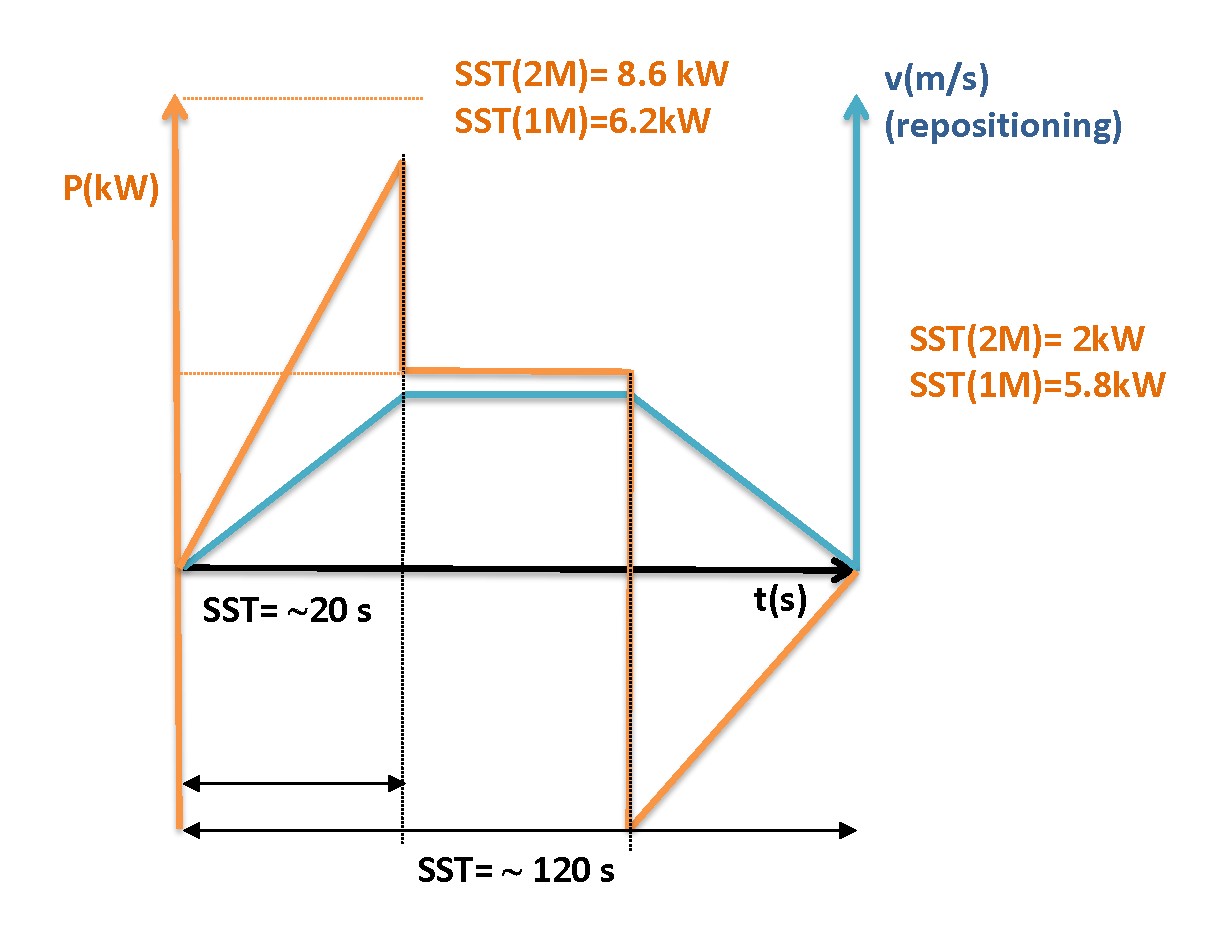 Figure E.1: Power requirements during telescope slewing284E.2 	Power Requirements For The SST Telescopes.The drive power requirements for the SST telescope are estimated by the design groups to be as follows:• SST-SC (ASTRI)  → 8.6 kW Peak, 2 kW Tracking (Camera & Auxiliary  Systems)• SST-DC (7m) → 6.2 kW Peak, 5.8 kW Tracking (Camera & Auxiliary  Systems) The peak shaving potential for the SST telescope drive systems is calculated as:• SST-SC → 8.6 kW-2 kW = 6.6 kW• SST-DC (7m) → 6.2 kW- 5.8 kW = 0.4 kWE.3 	Peak Power Shaving SolutionsVarious energy storage technologies are available that  could be used for peak power shaving for the SSTtelescopes. These are summarised in table 31:Using the example of the SST-SC, two  technologies appear feasible, conventional lead-acid batteries and ultracapacitors. A proposed solution for each is summarized in table 32.285Table 31: Peak power shaving solutions286Table 32: Example power solutions2871.02013-01-31Initial  Version1.12013-02-12Added GATE & ASTRI1.22013-02-15Added CHEC1.32013-02-17Added SST-1M1.42013-02-18First completed draft5The5.1Compact  High  Energy Camera  (CHEC)Concept . . . . . . . . . . . . . . . . . . . . . . . . . . . . . . . . . . . . . . . . . . . . . . . .2132135.2Trigger and Readout Simulations . . . . . . . . . . . . . . . . . . . . . . . . . . . . . . . . . .2135.3Photosensors . . . . . . . . . . . . . . . . . . . . . . . . . . . . . . . . . . . . . . . . . . . . .2195.3.1	MAPMs  . . . . . . . . . . . . . . . . . . . . . . . . . . . . . . . . . . . . . . . . . . . .2195.3.2	SiPMs . . . . . . . . . . . . . . . . . . . . . . . . . . . . . . . . . . . . . . . . . . . . .2205.4Signal Amplification and Shaping . . . . . . . . . . . . . . . . . . . . . . . . . . . . . . . . . .2215.5Digitisation  . . . . . . . . . . . . . . . . . . . . . . . . . . . . . . . . . . . . . . . . . . . . . .2235.6Trigger . . . . . . . . . . . . . . . . . . . . . . . . . . . . . . . . . . . . . . . . . . . . . . . . .2245.7DACQ and Control . . . . . . . . . . . . . . . . . . . . . . . . . . . . . . . . . . . . . . . . . .2265.8Calibration   . . . . . . . . . . . . . . . . . . . . . . . . . . . . . . . . . . . . . . . . . . . . . .2275.9Mechanical structure and cooling . . . . . . . . . . . . . . . . . . . . . . . . . . . . . . . . . .2295.10Reliability, Availability, Maintainability and Safety  . . . . . . . . . . . . . . . . . . . . . . . .230D.1  Introduction . . . . . . . . . . . . . . . . . . . . . . . . . . . . . . . . . . . . . . . . . . . . . .280D.1.1  Seismic Environment . . . . . . . . . . . . . . . . . . . . . . . . . . . . . . . . . . . . .280D.1.2  Design Standards and SST Structure Limit  State Criteria  . . . . . . . . . . . . . . . .280D.2  Analysis Methods . . . . . . . . . . . . . . . . . . . . . . . . . . . . . . . . . . . . . . . . . . .280D.2.1  Equivalent Static Method  . . . . . . . . . . . . . . . . . . . . . . . . . . . . . . . . . .281D.2.2  Response Spectrum  Method (Linear Dynamic Analysis)  . . . . . . . . . . . . . . . . .281D.2.3  Direct Time Integration (Non Linear Dynamic Analysis) . . . . . . . . . . . . . . . . .282D.2.4  Seismic Analysis Outputs  . . . . . . . . . . . . . . . . . . . . . . . . . . . . . . . . . .282telescope supporttower & headslew drives & bearings (2 x 500 kg)1.9 t1.0 tdish support structure + mastdish support structurecounterweight mast2.7 t1.6 t0.2 tdish + mirrorsdishmirrors + mounts(18 mirrors x 35 kg)0.5 t0.6 tcameracameratotal weight0.3 t8.8 tCTA Req.1M-SSTNoteMirror  Effective area Dish outer diameter Focal lengthRadius of curvatureHex Facet> 5 m23.98 m5600 ± 5 mm11.2 m (2f )9.4 m2  1780+0  mm−3B-SST-0110face-to-faceMirror  Reflectivity> 83%90% 294% 383% 4B-SST-0120 Averaged over300-550 nm wavelength rangeAngular pixel pitch< 0.25◦0.24◦ @3.6◦B-SST-0130 over 80% of camera FoVCamera FoV> 7◦9◦B-SST-1130Optical time spread (rms)< 1.5 ns1.2 ns 5B-SST-0140 - Over 80% of camera FoVMirror  QtyMirror  QtyMirror  QtyProducer1181000NotesCostGalakticaProd5000420754-121750-205052-104CostSRC PASProdin-kind1in-kind4100024-52CostEuro-composite S.A.Prod6346[1]3860[2]6-8357625726-102720195452-72[1] dieletric coating[2] metal coatedCostWeuleProd12’00012-163924[3]242000[4]104[3] includes coating[4] depend on coatingCostOlomoucProd[7]1800-2600[5]21600-2600[6]8no estimation200[5] rough estimation[6] part can be in-kind[7] not available before 12/2013CostFlabegProd∼40’000no infono info no infono info no infoSignal amplitude (p.e)5102050100Amplitude systematic error (deconvolved) (%)19.513.49.36.04.3Amplitude systematic error (shaped) (%)18.512.48.45.53.9Time resolution (deconvolved) (ns)0.930.710.520.360.27Time resolution (shaped) (ns)0.590.410.300.190.14d [m]NcellsNtel20017520230078964004458Wind speed [km/h]Vw36200Wind speed [m/s]Vm10.055.6Drag coefficient (Flat Plate)cd1.21.2Wind gusts coefficientα1.671Air density [kg/m3 ]ρ1.231.23Air pressure [Pa]Pa621898Wind Velocity Pressure [Pa]Pvel1232278elevation angle [deg]30304545606075759090wind dir.YZXYZXYZXYZXYZXWF 36WB36WS36W45F 36W45B366.77.87.56.68.20.380.590.460.340.615.97.67.05.98.20.120.310.170.110.335.07.86.35.18.0-0.140.07-0.09-0.140.074.07.65.83.97.6-0.39-0.21-0.33-0.41-0.212.46.24.92.76.6-0.-57-0.52-0.57-0.6-0.5Elevation  angleElevation  angleElevation  angleElevation  angleElevation  angleModes3045607590I [Hz]3.83.93.83.83.8II [Hz]4.94.94.74.64.5III [Hz]11.412.813.212.511.8Wind speed [km/h]Vw50100Wind speed [m/s]Vm13.927.8Drag coefficient (Flat Plate)cd1.21.2Wind gust coefficientα2.21Air density [kg/m3 ]ρ1.231.23Air pressure [Pa]Pa1194.75Wind velocity pressure [Pa]Pvel313569Telescope StructureTelescope StructureFinal designMarch 2013Drive Final SelectionApril  2013Prototype Assembled at IFJ PANDecember 2013Mirror & ActuatorMirror & ActuatorOrder of 18 Mirror  for prototypeEnd of 2013Actuator Final SelectionApril  2013Integration and installation on prototypeMay 2014Readout  electronicsReadout  electronicsFull scale prototypeEnd 2014Photodetector  planePhotodetector  plane144-Pixel PDP readyEnd 2013144-Pixel Camera (PDP+electronics )June 2014Full camera prototipe2nd  Quarter 2015Full  Scale Prototype3rd  Quarter 2015ComponentQuantityUnit  cost [e]Total cost [e]Photo Detector  PlanePhoto Detector  PlanePhoto Detector  PlanePhoto Detector  PlaneHexagonal SiPM13007496’200Light Funnel13002026’000Detector plane electronics10835037’800PDP Mechanical Structure Calib. system, entrance window PDP container, cooling160’00060’000SubtotalSubtotalSubtotal220’000Readout  ElectronicsReadout  ElectronicsReadout  ElectronicsReadout  Electronicsbackplane93002’700FADC Cards631’10069’300Trigger97006’300Master Card1700700DAQ Crates92001’800Power Supply21’2002’400Analog+Network cables2’500Network server15’0005’000Switch31’5004’500Slow Control110’00010’000SubtotalSubtotalSubtotal105’200Telescope StructureTelescope StructureTelescope StructureTelescope StructureTelescope structure160’00060’000Telescope foundation12’0002’000Drives & power system162’00062’000SubtotalSubtotalSubtotal124’000MirrorsMirrorsMirrorsMirrorsMirror  actuators1896013’680Alignment system18’0008’000Mirrors182’00032’000SubtotalSubtotalSubtotal53’680Gran  TotalGran  TotalGran  Total502’8801.1.1) SiPM Ordering4w  8/4/148/29/141.1.2) SiPM delivery40w  9/29/147/3/151.1.3) Cone Mass Production24w  9/29/143/13/151.1.4) Plane mechanics mass production24w  9/29/143/13/151.1.5) Front-end board production32w  10/3/145/14/151.1.6) front-end board qualification40w  10/15/147/21/151.2) PDP assembly60w  11/17/141/8/161.3) PDP Test and Mechanical integration60w  1/15/153/9/161.4)  Readout Electronics114w  6/1/1511/22/161.4.1) Board Mass production14w  6/1/159/4/151.4.2) Boards Assembly & Test40w  9/7/156/10/161.4.3) Mini Crate Assembly and test60w  9/30/1511/22/162)  Telescope Structure143w  1/5/159/30/162.1) Telescope Structure mass Production82w  1/5/157/29/162.2) Telescope packaging for shipment61w  8/3/159/30/163)  Mirror and actuator220w  11/3/143/25/163.1) Mirror Mass Production60w  11/3/1412/25/153.2) Mirrors qualification60w  1/1/152/24/163.3) Actuator mass production40w  11/3/148/7/153.4) Mirror & Actuator integration60w  2/2/153/25/164) CTA Site ready for installation1/1/161/1/165) Delivery to CTA site40w  3/28/1612/30/166)  Commissioning72w  2/15/166/29/176.1) First 5 Telescope installation and training of local crew20w  2/15/167/1/166.2) Installation and commissioning52w  7/1/166/29/17#1#2#3#4#5#6#7#8#9#10rms @ rf ix [µm]283265290265278302315198250145rms @ rvar [µm]85817571709089947689best r rvar  [mm]8854881388848823885389088949861887808479Operating  SystemsScientific Linux 6.x - 64 bitWindows 7 - 32/64 BitProgramming  LanguageC/C++ JavaPythonBuild  and Tracking ToolsJenkinsRedmineSoftware Documentation ToolsDoxygenSoftware RepositoryGit svnCollaborative ToolsTwiki Redmine SarosItemEuroBase structure Azimuth column Azimuth forkM1 DishM1 segment support componentsCounterweights Central Tube MastM2 Back-up structure451214758753506341415794585471752479110180Total263570ItemCost (Euro, 1 Unit)Cost/Unit  (Euro, 60 Unit)Telescope structure and electromechanical parts Assembly and test at firm facility Documentation (including “as built“ drawings,manuals, etc)270000400004000020000020000-Structure  Total350000220000ItemsCost (Euro, 1 Unit)Cost/Unit  (Euro, 60 Unit)M1 (all segments) M2Mirror Total8300035000118000600002900089000ItemQuantityCost (Euro, 1 Unit)Cost/Unit  (Euro, 60 Unit)SiPM (9.6◦  FoV) Light collectorsPCB + CAM mech. + PeltierFront-end electronics Power supply board FPGA TriggersBack-end electronicsHarness + data stor.496 mod.496-2,000 ch.----700007500170001000050006000500030004000001200070003500420035002100Camera  Total12350072300ItemCost (Euro, 1 Unit)Cost/Unit  (Euro, 60 Unit)Hardware (PC, PLC, etc)Drivers, amplifier, electronic controls, cabinetSoftware Licenses (OPC-UA, Profinet, etc)150002750020001000015000Control  System Total4450025000ItemCost (Euro, 1 Unit)Cost/Unit  (Euro, 60 Units)Structure Mirrors CameraControl System35000011800012350044500220000890007230025000Telescope Grand  Total636000406300NamePower (Watt)NotesAuxiliary  Assembly250Monitoring componentsMajor Drive Components8300Peak Power during Slew with max wind during operational conditionActive Surface Components260Movement of the Active surface (all segments)Camera Assembly350Thermal component included in BudgetTCS Cabinet Components700Electronic/PLC/UPS in charge of control/monitoring/communicationof the telescopeOptical Calibration Components110Lasers and control electronicTotal x Telescope (ROM Budget)9970Max power worst caseTripodSerrurier(same geo.)Serrurier(opt. geo.)Mass (tons)Tube geometry (ext. diam. thickness) Impact on obscuration of M1 (%) Dev.  M1 M2 (mm)Dev. M2 Cam (mm) Tilt  M2 (arcsec) Tilt Cam (arcsec)1st bending mode (Hz)2,4100x32,644,9150.780.932,32,5100x39,30,190,60.030.0311,72,570x86,50,190,60.030.0311,3Elevation angle[◦ ]M1M2 defocus[mm]Tilt  yM1 [arcsec]Tilt  yM2 [arcsec]0304560900.350.30.250.180.17-0.78.612.415.518.20.410.1141719.4NumberFrequency [Hz]Description1234 → 6789104.54.710.213.8 → 14.416.517.018.118.3Bending of the Central Axis Bending of the Central Axis Torsion of the Central AxisLocal bending of Serrurier tubes Tilt  of Primary Dish and Mirror Tilt  of Primary Dish and MirrorMTS elongation associated with M2 pistonLocal bending mode of Serrurier tubesConditionsM1M2 defocus[mm]M1 decenter[mm]Tilt  M1 [arcsec]Tilt  M2 [arcsec]Back windFront wind0.050.041.291.26-8.9-8.5-9-9.1RequirementCTA [20]CTA [20]MeudonO-daySh-daySc-dayOperating conditionsOperating conditionsOperating conditionsOperating conditionsOperating conditionsOperating conditionsOperating conditionsMin/Max temperatures [◦ C] Temperature gradient [◦ C/h]-10 / +25±5A-ENV 0210A-ENV 0230-+8 / +22+5.6/-3.3+5.6 / -3.3+5.6 / -3.3Survival conditionsSurvival conditionsSurvival conditionsSurvival conditionsSurvival conditionsSurvival conditionsSurvival conditionsMin/Max temperatures [◦ C] Thermal shock (24h) [◦ C] Solar flux [w/m2 ]-20 / +40±301200A-ENV 0220A-ENV 0240A-ENV 0810-10 / +35±20920-20 / +40±30920+10 / +40±301200-20 / +40±301200SourcePower [W/m2 ]Maximal solar flux [20] Ground radiationDissipated heat per actuator12002001CoefficientM1 mirrorα1 α2 α3 α4 α5 α6 α7 α8−5.4280255e-05-3.3912879e-131.3451359e-18-1.290035e-246.8508142e-31-2.0059722e-373.0563336e-44-1.8853301e-51ToleranceFlatness Waviness IrregularityMean transmission±50µm TBC20µm rms0.02µm> 83%Meudon siteMass ProductionInfrastructureNetworkMechanical structureControl softwareAlt-azimuthal  sub-systemMirror  M1 actuatingmirror transportMirror  M2 actuatingmirror shelterCameraCables, fastenings32 ke4 ke130 ke30 ke40 ke15,3 ke100 ke1,2 ke2,6 ke045 keCHEC55 ke??80 ke25 ke30 ke12,5 ke60 ke?2 ke6 ke35 keCHEC50 keSub-systemsMass [kg]Tower528Fork596Azimuth part510Elevation part915Central tube206MTS905Dish M1610Mirror  M1250Dish M2 and removal mechanism270Mirror  M245Counterweight2800Camera support55Camera54Itemk£TypeMAPMs67EstimatePreamplifier Modules8.2QuoteTARGET Modules32EstimateBackplane Board6.5EstimateDACQ Board2.2EstimateCalibration System0.8EstimateLid & Control System1.5GuessInternal Cooling System0.7GuessInternal Mechanics2GuessFocal Plane Plate0.85QuoteExternal Mechanics3GuessExternal Cooler3EstimateExternal Power Supply0.5EstimateMisc.1GuessTotal k£129Total kEuro1521.02012-11-15First released version1.12012-11-16Minor revisions1.22012-11-27Incorporated comments from TG and GP1.32012-12-14Modified mirror requirements and cost comments1.42013-01-15Version for submission to the STAC3.1.1Conditions   . . . . . . . . . . . . . . . . . . . . . . . . . . . . . . . . . . . . . . . . . .53.1.2Geography and Topography of Site . . . . . . . . . . . . . . . . . . . . . . . . . . . . .53.1.3Ambient Temperature . . . . . . . . . . . . . . . . . . . . . . . . . . . . . . . . . . . .53.1.4Relative Humidity   . . . . . . . . . . . . . . . . . . . . . . . . . . . . . . . . . . . . . .63.1.5Rain . . . . . . . . . . . . . . . . . . . . . . . . . . . . . . . . . . . . . . . . . . . . . .63.1.6Snow and Hail   . . . . . . . . . . . . . . . . . . . . . . . . . . . . . . . . . . . . . . . .73.1.7Ice . . . . . . . . . . . . . . . . . . . . . . . . . . . . . . . . . . . . . . . . . . . . . . .73.1.8Wind   . . . . . . . . . . . . . . . . . . . . . . . . . . . . . . . . . . . . . . . . . . . . .73.1.9Solar Radiation . . . . . . . . . . . . . . . . . . . . . . . . . . . . . . . . . . . . . . . .83.1.10Dust and Sand . . . . . . . . . . . . . . . . . . . . . . . . . . . . . . . . . . . . . . . .83.1.11Aggressive Atmosphere  . . . . . . . . . . . . . . . . . . . . . . . . . . . . . . . . . . .83.1.12Earthquakes . . . . . . . . . . . . . . . . . . . . . . . . . . . . . . . . . . . . . . . . . .93.1.13Electromagnetic Environment . . . . . . . . . . . . . . . . . . . . . . . . . . . . . . . .93.1.14Background Light   . . . . . . . . . . . . . . . . . . . . . . . . . . . . . . . . . . . . . .93.2RAMS. . . . . . . . . . . . . . . . . . . . . . . . . . . . . . . . . . . . . . . . . . . . . . . . .103.2.1Procedure . . . . . . . . . . . . . . . . . . . . . . . . . . . . . . . . . . . . . . . . . . .103.2.2Availability  . . . . . . . . . . . . . . . . . . . . . . . . . . . . . . . . . . . . . . . . . .103.2.3Maintenance  . . . . . . . . . . . . . . . . . . . . . . . . . . . . . . . . . . . . . . . . .103.2.4Safety . . . . . . . . . . . . . . . . . . . . . . . . . . . . . . . . . . . . . . . . . . . . .113.2.5Reliability  . . . . . . . . . . . . . . . . . . . . . . . . . . . . . . . . . . . . . . . . . . .133.3System Performance . . . . . . . . . . . . . . . . . . . . . . . . . . . . . . . . . . . . . . . . .133.3.1Inter-telescope Timing  . . . . . . . . . . . . . . . . . . . . . . . . . . . . . . . . . . . .13Level CObservatory Ops.InfrastructureData Man.Array ControlLSTMSTSSTSCTSpecificationsSpecificationsSpecificationsSpecificationsSpecificationsSpecificationsSpecificationsSpecificationsSpecificationsA-ENV-0410The maximum rain precipitation in 24 hours is 200 mm.R, motivated by: A-ENV-0030The maximum rain precipitation in 24 hours is 200 mm.R, motivated by: A-ENV-0030Applicable States: SafeA-ENV-0420The maximum rain precipitation in one hour is 70 mm.R, motivated by: A-ENV-0030The maximum rain precipitation in one hour is 70 mm.R, motivated by: A-ENV-0030Applicable States: SafeA-ENV-0430The assumed wind speed for blowing rain is 90 km/hour.R, motivated by: A-ENV-0030The assumed wind speed for blowing rain is 90 km/hour.R, motivated by: A-ENV-0030Applicable States: SafeA-ENV-0440	The sizes of the droplets during precipitation with maximum intensity are 0.5-4.5 mm.A-ENV-0440	The sizes of the droplets during precipitation with maximum intensity are 0.5-4.5 mm.A-ENV-0440	The sizes of the droplets during precipitation with maximum intensity are 0.5-4.5 mm.A-ENV-0440	The sizes of the droplets during precipitation with maximum intensity are 0.5-4.5 mm.R, motivated by: A-ENV-0030Applicable States: SafeApplicable States: SafeA-ENV-0450No rain will be present during ObservationsR, motivated by: A-ENV-0010Applicable States: ObservingApplicable States: ObservingR, motivated by: A-PERF-0020Applicable States: AllB-SST-1140The goal field of view diameter of the camera is 9 degrees.G, motivated by: A-PERF-0020Applicable States: AllReq. #TitleTypeValueFlow downA-ENV-0010A-ENV-0020A-ENV-0030A-ENV-0130A-ENV-0210A-ENV-0220A-ENV-0230A-ENV-0240A-ENV-0310A-ENV-0320A-ENV-0330A-ENV-0410A-ENV-0420A-ENV-0430A-ENV-0440A-ENV-0450A-ENV-0460A-ENV-0510A-ENV-0520A-ENV-0530A-ENV-0540A-ENV-0610A-ENV-0620A-ENV-0710A-ENV-0720A-ENV-0730A-ENV-0810A-ENV-0820A-ENV-0910A-ENV-1010A-ENV-1110A-ENV-1120A-ENV-1210A-ENV-1420A-ENV-1430A-RAMS-0010Operating ConditionsTransition Conditions Survival Conditions AltitudeObservation temperature Survival temperature Temperature gradient Temperature shocks Observation humidity Survival humidity Mirror mistingRain in 24 hours Rain in 1 hour Rain wind speed Rain droplet sizeRain during observations Rain during transition Observation snow load Survival snow load Hailstone damage Hailstone frequency Observation ice load Survival ice load Observation wind speed Transition wind speed Survival wind speed Solar radiation levelUV resistance Dust and sand Aggressive atmosphereEarthquake damage limitation Earthquake collapse prevention LightningOperating illumination Survival illumination RAMS PlanRR R R R R R R R R R R R R R R R R R R R R R R R R R R R R R R R R R RTextTextText1500 - 3800 m-10 to +25 ◦ C-20 to +40 ◦ C5 ◦ C/h±30 ◦ C4-95 %2-100 % Text200 mm70 mm90 km/hour0.5-4.5 mmText0.5 mm/minuteText<50 cm<20 mm<0.03 year−1Text<20 mm<36 km/h<50 km/h<120 km/h Text Text Text Text Text Text Text0.24-1.2 ns−1  sr−1  cm−2TextTextCTA-100+CTA-100+ CTA-100+ CTA-010+A-ENV-0010A-ENV-0030A-ENV-0010A-ENV-0030A-ENV-0010A-ENV-0030A-ENV-0010A-ENV-0030A-ENV-0030A-ENV-0030A-ENV-0030A-ENV-0010A-ENV-0020A-ENV-0010A-ENV-0030A-ENV-0030A-ENV-0030A-ENV-0010A-ENV-0030A-ENV-0010A-ENV-0020A-ENV-0030A-ENV-0030A-ENV-0030A-ENV-0010A-ENV-0010CTA-100CTA-110A-ENV-0030A-ENV-0010CTA-100CTA-70+Req. #TitleTypeValueFlow downA-RAMS-0015A-RAMS-0017A-RAMS-0040A-RAMS-0100A-RAMS-0102A-RAMS-0110A-RAMS-0160A-RAMS-0170A-RAMS-0180A-RAMS-0190A-RAMS-0200A-RAMS-0210A-RAMS-0275A-RAMS-0300A-RAMS-0310A-RAMS-0330A-RAMS-0335A-RAMS-0340A-RAMS-0350A-RAMS-0360A-RAMS-0400A-RAMS-0410A-RAMS-0420A-RAMS-0430A-PERF-0610A-PERF-1210A-PERF-1220A-PERF-1230A-PERF-1240A-PERF-2020A-PERF-2025A-PERF-2050A-PERF-2060A-PERF-2110A-PERF-2120A-PERF-2130Quality PlanDocumentation SST Availability Maintenance/access Points Spare ComponentsSST Maintenance Telescope Parking Position Telescope Parking Speed Safety RegulationsHuman Safety Human Errors Telescope Movement Safety Practices Entrance Controls Safety Signaling Automatic Transition State Transitions Drive Control Safety High Voltage SafetyObservation Pointing Safety Performance Monitoring LoggingStatus InformationBackupsInter-telescope TimingSST sub-system sensitivity above 10 TeV SST sub-system sensitivity above 100 TeV SST sub-system collection area at 100 TeV SST sub-system sensitivity above 50 TeV Telescope/camera throughput Telescope/camera signal to noiseAbsolute throughput error Absolute throughput error Elevation Range for Observations Azimuth Range for Observations Tracking rangeRR R R R R R R R R R R R R R R R R R R R R R R G R R G R R R R G R R RTextText>97 %Text<3 person-hours/weekText5 minutes Text Text Text Text Text Text Text Text Text Text Text Text Text Text Text Text2 nsSee Figure 4See Figure 4>7 km2See Figure 4>11 %>0.3<10 %5 %25-91 degrees540 degrees89.2 degreesCTA-70+CTA-90+ SCI-120+ SCI-120+ CTA-100+ SCI-120+ SCI-120CTA-100CTA-110CTA-110CTA-110CTA-110CTA-110CTA-100+ CTA-110CTA-110CTA-110+ CTA-110CTA-110CTA-110CTA-100CTA-100CTA-100CTA-100A-PERF-0100SCI-180SCI-180SCI-180SCI-180A-PERF-0100A-PERF-0100A-PERF-0260A-PERF-0260SCI-130+ SCI-130+ SCI-130+Req. #TitleTypeValueFlow downA-PERF-2140A-PERF-2250A-PERF-2260B-SST-0020B-SST-0110B-SST-0130B-SST-0140B-SST-0210B-SST-0220B-SST-1010B-SST-1020B-SST-1030B-SST-1110B-SST-1120B-SST-1130B-SST-1140B-SST-1150B-SST-1160B-SST-1170B-SST-1210B-SST-1220B-SST-1230B-SST-1240B-SST-1250B-SST-1260B-SST-1270B-SST-1280B-SST-1290Tracking precisionCamera deadtime Camera maximum illumination Post-calibration Pointing Precision Mirror  areaOptical PSF quality Optical time dispersion Repositioning time Repositioning time Charge Resolution Charge ResolutionTime ResolutionFocal Plane Positioning in x and y Focal Plane Positioning in z Field of view diameterField of view diameter Angular Pixel Size DeadspacePhoton Detection Efficiency Integration Window Readout WindowMinimum Image Amplitude Minimum Image Amplitude Pixel readoutDeadtime Deadtime measurement Event rateEvent rateRR R R R R R R G R G G R R R G R R R R G R G R R R R G<0.1 degrees<8 %106 ph. ns−1 sr−1 cm−2<7 arcseconds>5 m2<0.25 degrees<1.5 ns90 s60 sSee Figure 5See Figure 52 ns<0.06 degreesText>8 degrees9 degrees<0.25 degreesText13 %20-30 ns80 ns<100 pe80 pe2 %<5 % Text>300 Hz600 HzA-PERF-2010SCI-120A-ENV-1330A-PERF-0230A-PERF-2010A-PERF-2150A-PERF-2070A-PERF-2040A-PERF-2040A-PERF-2220A-PERF-2220A-PERF-2240A-PERF-2030A-PERF-2150A-PERF-0020A-PERF-0020A-PERF-2210A-PERF-2020A-PERF-2020A-PERF-2230A-PERF-2230A-PERF-1210+ A-PERF-1210+ A-PERF-0100A-PERF-2250A-PERF-0410A-PERF-1210+ A-PERF-1210+W nd ng codes3UBS3RBN3UBS3RBNPERFORMANCESUN TFREE AIR CONVECTIONFREE AIR CONVECTIONWATER COOLINGWATER COOLINGPERFORMANCESUN TFREE AIR CONVECTIONFREE AIR CONVECTIONWATER COOLINGWATER COOLINGTp	Peak torque Tc 	Cont nuous torqueTs 	Sta  torqueKt 	Torque constantKu 	Back EMF constant (*)Km 	Motor constantR20 	E ectr ca res stance at 20°C (*)L1 	E ectr ca  nductance (*)lp 	Peak currentlc 	Cont nuous currentls 	Sta  currentPc 	Max cont nuous power d ss pat onTp	Peak torque Tc 	Cont nuous torqueTs 	Sta  torqueKt 	Torque constantKu 	Back EMF constant (*)Km 	Motor constantR20 	E ectr ca res stance at 20°C (*)L1 	E ectr ca  nductance (*)lp 	Peak currentlc 	Cont nuous currentls 	Sta  currentPc 	Max cont nuous power d ss pat onTp	Peak torque Tc 	Cont nuous torqueTs 	Sta  torqueKt 	Torque constantKu 	Back EMF constant (*)Km 	Motor constantR20 	E ectr ca res stance at 20°C (*)L1 	E ectr ca  nductance (*)lp 	Peak currentlc 	Cont nuous currentls 	Sta  currentPc 	Max cont nuous power d ss pat onNm Nm NmNm/Arms Vrms/(rad/s) Nm/ -J WOhm mHArms Arms Arms W 191 41 6	 41 2 31 7	 31 3 3 92	 7 74 2 27	 4 48 2 58	 2 55 1 55	 6 17 10 8	 42 2 78 1	 39 5 10 8	 5 39 8 16	 4 09 380	 380 191 41 6	 41 2 31 7	 31 3 3 92	 7 74 2 27	 4 48 2 58	 2 55 1 55	 6 17 10 8	 42 2 78 1	 39 5 10 8	 5 39 8 16	 4 09 380	 380 191 99	 98 1 78 3	 77 5 3 92	 7 74 2 27	 4 48 2 58	 2 55 1 55	 6 17 10 4	 40 7 78 1	 39 5 27 3	 13 7 20 7	 10 4 2480	 2480 191 99	 98 1 78 3	 77 5 3 92	 7 74 2 27	 4 48 2 58	 2 55 1 55	 6 17 10 4	 40 7 78 1	 39 5 27 3	 13 7 20 7	 10 4 2480	 2480SPEC F CAT ONSUN TFREE AIR CONVECTIONWATER COOLINGSPEC F CAT ONSUN TFREE AIR CONVECTIONWATER COOLINGUdc          Nom na  nput vo tage  th           Therma t me constantRth           Therma res stance2p             Number of po es J               Rotor nert a Mr             Rotor mass Ms            Stator massTd             Max Detent torque (average to peak) ns             Sta  speedL19 w         Water temperature d fference for Pc qw            M n mum water f ow for L19w L1 pw         Max pressure drop at qw Udc          Nom na  nput vo tage  th           Therma t me constantRth           Therma res stance2p             Number of po es J               Rotor nert a Mr             Rotor mass Ms            Stator massTd             Max Detent torque (average to peak) ns             Sta  speedL19 w         Water temperature d fference for Pc qw            M n mum water f ow for L19w L1 pw         Max pressure drop at qw Udc          Nom na  nput vo tage  th           Therma t me constantRth           Therma res stance2p             Number of po es J               Rotor nert a Mr             Rotor mass Ms            Stator massTd             Max Detent torque (average to peak) ns             Sta  speedL19 w         Water temperature d fference for Pc qw            M n mum water f ow for L19w L1 pw         Max pressure drop at qw VDC s K/W-kgm kg kgNm rpmK /m n bar 600 2100 0 275 224 9E-003 3 57 14 3 0 98 0 027------ 600 66 0 0433 224 9E-003 3 57 14 3 0 98 0 83 5 7 1 1Notes:(*) termina  to termina Ambient Temperature = 20° Ce sius, In et Water Temperature = 20° Ce siusHypothesis and to erances are in ETEL s HandbookMax Coi  Temperature = 130 ° Ce siusPower with stator connected to a tota  surface of 0.25 m' and rotor to a tota  surface of 0.063 m'TypePro’sConsLead Acid Battery• Mature Technology• Low Initial  Cost• Total   Efficiency  AC-AC   ∼75%• Cost ∼ 400 e/kW• Limited   Life   Cycle  (∼1000 recharge cycles)• Capacity reduces at low tem- peratures (∼ 50% at 20◦ C)• Capacity	reduces	at 	over1000m altitude• Need to replaced over lifetime of arrayNi-Cadmium Battery• Mature Technology• Cost ∼ 600 e/kW• Tolerant Of Low Temperature• Limited  Life  Cycle (∼10,000 cycles)• “Memory     Effect”     reduces capacity depending on charge/discharge cycling• Toxic, disposal is a problemSodium Sulphur Battery• 3x energy density of lead aci battery• Cost ∼ 800 e/kW• Needs to be maintained at >270◦ C• Thermal 	management	re- quired• Safety riskSuper Capacitor• Long life (>1 million cycles)• No “Memory Effect”• Stable  output   from  -20  to+70◦ C• Maintanence	free,	non- hazardous• Cost ∼ 1500 e/kWLead Acid BatterySuper Capacitor For 3 Phase OperationPeak Shaving Requirement = 6.6kW.Recharging  between slews is not possible, there- fore assuming 8 hours operation with 3 slews of120s x 3 x 8 = 48 minutes "' 1 hour.The required battery capacity is 6.6 kW/1  hour= 550 Amp hr battery  12 VoltPeak Shaving Requirement = 6.6kW.Can recharge between slews, therefore require 6.6 kW for 2 minutes.Totalenergy = 6600 W × 120 s = 7.92 × 105 JAssuming Vmax   = 560V, Vmin = 450V to allowdrives to operate at 3 phaseTotal  energy = 0.5 x Capacitance x (Vmax 2 −V2 min ).Required Capacitance = 13 Farad.Solution6 off Yuasa NPL-100-12 100 Amp-hr  lead acid batteries 500eeach.Each battery dimensions = 407mm L x 172 mmW x 240 mm H. Weight = 39kgSolution10 off Maxwell BMOD0130P056  130 Farad ultra capacitor module connected in series.Each ultra capacitor dimensions = 683 mm L x175 mm W x 177 mm H. Weight = 18kgMaintenance RequirementsReplacement required every 1000 cycles, approx- imately every 3 years over lifetime of array.Maintenance RequirementsNo replacement required over lifetime of array.CostInitial  installation cost = 3ke/SST-2MTotal cost over 30 year lifetime = 30 ke/SST-2MCostInitial  installation cost = 9ke/SST-2MTotal cost over 30 year lifetime = 9 ke/SST-2M